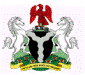 
CROSS RIVER STATE CHART OF ACCOUNT 2019
GENERAL ADMINISTRATION
OFFICE OF THE CHIEF OF STAFF TO THE GOVERNOR
CROSS RIVER STATE CHART OF ACCOUNT 2019
GENERAL ADMINISTRATION
OFFICE OF THE CHIEF OF STAFF TO THE GOVERNOR
CROSS RIVER STATE CHART OF ACCOUNT 2019
GENERAL ADMINISTRATION
OFFICE OF THE CHIEF OF STAFF TO THE GOVERNOR
CROSS RIVER STATE CHART OF ACCOUNT 2019
GENERAL ADMINISTRATION
OFFICE OF THE CHIEF OF STAFF TO THE GOVERNOR
CROSS RIVER STATE CHART OF ACCOUNT 2019
GENERAL ADMINISTRATION
OFFICE OF THE CHIEF OF STAFF TO THE GOVERNOR
CROSS RIVER STATE CHART OF ACCOUNT 2019
GENERAL ADMINISTRATION
OFFICE OF THE CHIEF OF STAFF TO THE GOVERNOR
CROSS RIVER STATE CHART OF ACCOUNT 2019
GENERAL ADMINISTRATION
OFFICE OF THE CHIEF OF STAFF TO THE GOVERNOR
CROSS RIVER STATE CHART OF ACCOUNT 2019
GENERAL ADMINISTRATION
OFFICE OF THE CHIEF OF STAFF TO THE GOVERNOR
CROSS RIVER STATE CHART OF ACCOUNT 2019
GENERAL ADMINISTRATION
OFFICE OF THE CHIEF OF STAFF TO THE GOVERNOR
CROSS RIVER STATE CHART OF ACCOUNT 2019
GENERAL ADMINISTRATION
OFFICE OF THE CHIEF OF STAFF TO THE GOVERNOR  CODE    CODE    CODE    CODE    CODE    CODE    CODE    CODE                                   DESCRIPTION                                    APPROVED  
 BUDGET 
2019 APPROVED 
 PROVISION 
2018 ACTUAL REVENUE/ 
 EXPENDITURE 
JAN. - OCT 201841  3601000000  3601000000  OFFICE OF THE CHIEF OF STAFF TO THE GOVERNOR74,855,325,792.74 88,952,125,792.74 146,446.01RECURRENT EXPENDITURE22,619,325,592.74 28,316,125,592.74146,446.01101  41  3601000000  3601000000  431100  00000000  431100  431100  TOTAL OVERHEAD COST20,637,761,800.67 27,287,761,800.67101  41  3601000100  3601000100  431100  00000000  431100  431100  OFFICE OF THE CHIEF OF STAFF72,158,580,491.16 86,055,380,491.16101  41  3601000100  3601000100  431100  00000000  431100  431100  OVERHEAD COST18,288,333,500.00 24,738,333,500.00101  41  3601000100  3601000100  431100  00000000  431200  431200  TRAVEL AND TRANSPORT1,420,000,000.00 1,420,000,000.00101  41  3601000100  3601000100  431100  00000000  431201  431201  Local Travel and Transport800,000,000.00 800,000,000.00101  41  3601000100  3601000100  431100  00000000  431202  431202  Oversea Travel and Transport620,000,000.00 620,000,000.00101  41  3601000100  3601000100  431100  00000000  431400  431400  MATERIALS AND SUPPLIES36,333,400.00 36,333,400.00101  41  3601000100  3601000100  431100  00000000  431401  431401  Office Material and Supplies20,000,000.00 20,000,000.00101  41  3601000100  3601000100  431100  00000000  431402  431402  Computer materials and Supplies3,333,400.00 3,333,400.00101  41  3601000100  3601000100  431100  00000000  431406  431406  Drug and Medical Supplies13,000,000.00 13,000,000.00101  41  3601000100  3601000100  431100  00000000  431500  431500  MAINTENANCE REPAIRS AND SERVICES620,000,100.00 720,000,100.00101  41  3601000100  3601000100  431100  00000000  431501  431501  Maintenance - Motor Vehicle40,000,000.00 40,000,000.00101  41  3601000100  3601000100  431100  00000000  431502  431502  Maintenance - Office Furniture6,666,700.00 6,666,700.00101  41  3601000100  3601000100  431100  00000000  431503  431503  Maintenance - Office Equipment30,000,000.00 30,000,000.00101  41  3601000100  3601000100  431100  00000000  431504  431504  Maintenance - Computer and IT Equipment3,333,400.00 3,333,400.00101  41  3601000100  3601000100  431100  00000000  431505  431505  Maintenance - Plant and Generator100,000,000.00 100,000,000.00101  41  3601000100  3601000100  431100  00000000  431506  431506  Maintenance - Office Building20,000,000.00 20,000,000.00101  41  3601000100  3601000100  431100  00000000  431508  431508  Maintenance - Other Infrastructure20,000,000.00 20,000,000.00101  41  3601000100  3601000100  431100  00000000  431509  431509  Other Services400,000,000.00 500,000,000.00101  41  3601000100  3601000100  431100  00000000  431900  431900  ENTERTAINMENT AND HOSPITALITY5,050,000,000.00 10,050,000,000.00101  41  3601000100  3601000100  431100  00000000  431901  431901  Entertainment at Meetings50,000,000.00 50,000,000.00101  41  3601000100  3601000100  431100  00000000  431902  431902  Financial Assistance5,000,000,000.00 10,000,000,000.00101  41  3601000100  3601000100  431100  00000000  432600  432600  OTHER SERVICES11,162,000,000.00 12,512,000,000.00101  41  3601000100  3601000100  431100  00000000  432601  432601  His Excellency Contingencies4,000,000,000.00 5,000,000,000.00101  41  3601000100  3601000100  431100  00000000  432602  432602  Security Vote7,000,000,000.00 7,000,000,000.00101  41  3601000100  3601000100  431100  00000000  432604  432604  Press and Public Relation / Advertisement150,000,000.00 500,000,000.00101  41  3601000100  3601000100  431100  00000000  432729  432729  Office of Prosecution & Recovery of State Asset12,000,000.00 12,000,000.00100  41  3601000100  3601000100  439000  00000000  439000  439000  CONSOLIDATED REVENUE FUND CHARGES1,634,246,791.16 681,046,791.16100  41  3601000100  3601000100  439000  00000000  439060  439060  SPECIAL ADVISER172,800,000.00 36,000,000.00100  41  3601000100  3601000100  439000  00000000  439061  439061  Basic Salaries172,800,000.00 36,000,000.00100  41  3601000100  3601000100  439000  00000000  439180  439180  PERSONAL ASSISTANT81,000,000.00 81,000,000.00100  41  3601000100  3601000100  439000  00000000  439193  439193  Protocols81,000,000.00 81,000,000.00100  41  3601000100  3601000100  439000  00000000  439120  439120  CHAIRMAN AND MEMBERS OF THE COMMISSION27,000,000.00 27,000,000.00100  41  3601000100  3601000100  439000  00000000  439130  439130  Basic Salaries27,000,000.00 27,000,000.00100  41  3601000100  3601000100  439000  00000000  439140  439140  HIS EXCELLENCY - THE GOVERNOR8,338,902.96 8,338,902.96100  41  3601000100  3601000100  439000  00000000  439146  439146  Basic Salaries8,338,902.96 8,338,902.96100  41  3601000100  3601000100  439000  00000000  439160  439160  CHIEF OF STAFF TO THE GOVERNOR5,707,888.20 5,707,888.20100  41  3601000100  3601000100  439000  00000000  439160  439160  Basic Salaries5,707,888.20 5,707,888.20100  41  3601000100  3601000100  439000  00000000  439180  439180  CHIEF OF DEPUTY STAFF TO THE GOVERNOR86,400,000.00 46,000,000.00100  41  3601000100  3601000100  439000  00000000  439188  439188  Basic Salaries86,400,000.00 46,000,000.00100  41  3601000100  3601000100  439000  00000000  439280  439280  SPECIAL ASSISTANT150,000,000.00 150,000,000.00100  41  3601000100  3601000100  439000  00000000  439281  439281  Basic Salaries150,000,000.00 150,000,000.00100  41  3601000100  3601000100  439000  00000000  439000  439000  CONSOLIDATED REVENUE FUND CHARGES518,000,000.00 318,000,000.00100  41  3601000100  3601000100  439000  00000000  439729  439729  Severance Allowance500,000,000.00 300,000,000.00100  41  3601000100  3601000100  439000  00000000  439730  439730  Protocol (40 Nos18,000,000.00 18,000,000.00100  41  3601000100  3601000100  439000  00000000  439600  439600  COMMISSIONER & PERM SEC9,000,000.00 9,000,000.00100  41  3601000100  3601000100  439000  00000000  439600  439600  Special Assistance (EXCO)9,000,000.00 9,000,000.00100  41  3601000100  3601000100  439000  00000000  439021  439021  CHAIRMEN, DGS OF BOARDS & PARASTATALS216,000,000.00100  41  3601000100  3601000100  439000  00000000  439020  439020  Chairmen, DGs of Boards & Parastatals - Basic Salary216,000,000.00100  41  3601000100  3601000100  439000  00000000  439021  439021  MEMBERS OF BOARDS & COMMISSION360,000,000.00100  41  3601000100  3601000100  439000  00000000  439020  439020  Members of Boards & Commission - Basic Salary360,000,000.00250  41  3601000100  3601000100  499900  00000000  499900  499900  CAPITAL EXPENDITURE52,236,000,200.00 60,636,000,200.00250  41  3601000100  3601000100  301800  00000000  499900  499900  MISCELLANEOUS CAPITAL ITEM37,090,666,800.00 40,890,666,800.00250  41  3601000100  3601000100  301806  00000000  499900  499900  Diseasel Generators Power Supply at Homes in 18 LGAs7,000,000,000.00250  41  3601000100  3601000100  304566  00000000  499900  499900  CRS Development Agency Activities & Projects1,000,000,000.00 3,000,000,000.00250  41  3601000100  3601000100  305099  00000000  499900  499900  Green Millionaire Programme1,500,000,000.00 2,000,000,000.00250  41  3601000100  3601000100  306954  00000000  499900  499900  Green Sheriff1,500,000,000.00 2,000,000,000.00250  41  3601000100  3601000100  306954  00000000  499900  499900  Homeland Security2,500,000,000.00 4,300,000,000.00250  41  3601000100  3601000100  306954  00000000  499900  499900  Security Support Service4,000,000,000.00 4,000,000,000.00250  41  3601000100  3601000100  306954  00000000  499900  499900  State Wide/Ward Security Control4,000,000,000.00 5,000,000,000.00250  41  3601000100  3601000100  307267  00000000  499900  499900  Anti Kidnapping/Anti-Cultism2,873,000,000.00 2,873,000,000.00250  41  3601000100  3601000100  308001  00000000  499900  499900  Purchase of Vehicles (Political & General)3,000,000,000.00 3,000,000,000.00250  41  3601000100  3601000100  308001  00000000  499900  499900  Purchase of Vehicles for MDAs3,000,000,000.00 3,000,000,000.00250  41  3601000100  3601000100  308020  00000000  499900  499900  Purchase of Generators1,000,000,000.00 1,000,000,000.00250  41  3601000100  3601000100  308025  00000000  499900  499900  Purchase of Computer and Accessories1,666,700.00 1,666,700.00250  41  3601000100  3601000100  308043  00000000  499900  499900  Quick Intervention Squad (QIS) Take-Off60,000,000.00 60,000,000.00250  41  3601000100  3601000100  308055  00000000  499900  499900  State Security Project200,000,000.00 200,000,000.00250  41  3601000100  3601000100  308055  00000000  499900  499900  State Security Project/Border Petrol Across the State200,000,000.00 200,000,000.00250  41  3601000100  3601000100  308056  00000000  499900  499900  Petroleum Asset Determination Service (10% Mobilization)30,000,000.00 30,000,000.00250  41  3601000100  3601000100  308065  00000000  499900  499900  Installation and Activation of a United Distress Call Code (112)10,000,000.00 10,000,000.00250  41  3601000100  3601000100  308066  00000000  499900  499900  Building of 2 Police Stations at ITU Bridge Head and Itigidi50,000,000.00 50,000,000.00250  41  3601000100  3601000100  308130  00000000  499900  499900  CRS Commodities Control Agency Activities & Projects1,000,000,000.00 2,000,000,000.00250  41  3601000100  3601000100  308138  00000000  499900  499900  Assistance for Relocating Drill Ranch and Cercopan116,666,700.00 116,666,700.00250  41  3601000100  3601000100  308138  00000000  499900  499900  Support to Conservation Agencies13,333,400.00 13,333,400.00250  41  3601000100  3601000100  308173  00000000  499900  499900  CRS Border Security Agency Activities & Projects3,000,000,000.00 7,000,000,000.00250  41  3601000100  3601000100  308186  00000000  499900  499900  Construction of COS Account Store30,000,000.00 30,000,000.00250  41  3601000100  3601000100  308188  00000000  499900  499900  Cool shade Vehicle Park6,000,000.00 6,000,000.00250  41  3601000100  3601000100  308227  00000000  499900  499900  Landscaping of Governor's Office1,000,000,000.00 1,000,000,000.00250  41  3601000100  3601000100  302200  00000000  499900  499900  GENERAL ADMINISTRATION11,200,000,000.00 13,700,000,000.00250  41  3601000100  3601000100  302286  00000000  499900  499900  Mass Tansit Vechiles4,000,000,000.00 4,000,000,000.00250  41  3601000100  3601000100  304233  00000000  499900  499900  Procurement of Machineries for Land Clearing,site preparation & Earth Work4,000,000,000.00 4,000,000,000.00250  41  3601000100  3601000100  304683  00000000  499900  499900  Food-Bank3,000,000,000.00 5,500,000,000.00250  41  3601000100  3601000100  306819  00000000  499900  499900  Furnishing of Government Offices200,000,000.00 200,000,000.00250  41  3601000100  3601000100  302200  00000000  499900  499900  TOWN AND COUNTRY PLANNING3,945,333,400.00 6,045,333,400.00250  41  3601000100  3601000100  302273  00000000  499900  499900  Maintenance of 11 - 11 Roundabout32,000,000.00 32,000,000.00250  41  3601000100  3601000100  304147  00000000  499900  499900  Citizen Financial Programme500,000,000.00 1,800,000,000.00250  41  3601000100  3601000100  306259  00000000  499900  499900  Procurement of decoder400,000,000.00 1,200,000,000.00250  41  3601000100  3601000100  306327  00000000  499900  499900  Task Force on Anti Deforestation13,333,400.00 13,333,400.00250  41  3601000100  3601000100  306698  00000000  499900  499900  Construction and Equipping of Government House Clinic500,000,000.00 500,000,000.00250  41  3601000100  3601000100  306905  00000000  499900  499900  Town Hall Meeting2,000,000,000.00 2,000,000,000.00101  41  3601000200  3601000200  306905  00000000  431100  431100  DEPARTMENT OF FINANCE AND SUPPLIES492,243,371.46 692,243,371.46101  41  3601000200  3601000200  431000  00000000  431000  431000  PERSONNEL COST30,976,271.46 30,976,271.46101  41  3601000200  3601000200  431000  00000000  431010  431010  BASIC SALARIES15,491,613.44 15,491,613.44101  41  3601000200  3601000200  431000  00000000  431011  431011  Basic Salaries15,491,613.44 15,491,613.44101  41  3601000200  3601000200  431000  00000000  431020  431020  REGULAR ALLOWANCE15,484,658.02 15,484,658.02101  41  3601000200  3601000200  431000  00000000  431021  431021  Rent7,735,807.32 7,735,807.32101  41  3601000200  3601000200  431000  00000000  431022  431022  Transport2,138,592.72 2,138,592.72101  41  3601000200  3601000200  431000  00000000  431023  431023  Utility291,753.00 291,753.00101  41  3601000200  3601000200  431000  00000000  431024  431024  Domestic Servant3,237,411.84 3,237,411.84101  41  3601000200  3601000200  431000  00000000  431025  431025  Entertainment45,600.00 45,600.00101  41  3601000200  3601000200  431000  00000000  431029  431029  Leave Grant1,549,161.34 1,549,161.34101  41  3601000200  3601000200  431000  00000000  431030  431030  Meal Subsidy486,331.80 486,331.80101  41  3601000200  3601000200  431100  00000000  431100  431100  OVERHEAD COST461,267,100.00 661,267,100.00101  41  3601000200  3601000200  431100  00000000  431300  431300  UTILITIES5,000,000.00 5,000,000.00101  41  3601000200  3601000200  431100  00000000  431306  431306  Mail, Courier, Diplomatic Mail, etc.5,000,000.00 5,000,000.00101  41  3601000200  3601000200  431100  00000000  431200  431200  TRAVEL AND TRANSPORT3,333,400.00 3,333,400.00101  41  3601000200  3601000200  431100  00000000  431201  431201  Local Travel and Transport3,333,400.00 3,333,400.00101  41  3601000200  3601000200  431100  00000000  431100  431100  OVERHEAD COST461,267,100.00 661,267,100.00101  41  3601000200  3601000200  431100  00000000  431400  431400  MATERIALS AND SUPPLIES3,333,400.00 3,333,400.00101  41  3601000200  3601000200  431100  00000000  431408  431408  Uniform and other Clothing3,333,400.00 3,333,400.00101  41  3601000200  3601000200  431100  00000000  431100  431100  OVERHEAD COST461,267,100.00 661,267,100.00101  41  3601000200  3601000200  431100  00000000  431500  431500  MAINTENANCE REPAIRS AND SERVICES14,666,800.00 14,666,800.00101  41  3601000200  3601000200  431100  00000000  431501  431501  Maintenance - Motor Vehicle4,000,000.00 4,000,000.00101  41  3601000200  3601000200  431100  00000000  431502  431502  Maintenance - Office Furniture666,700.00 666,700.00101  41  3601000200  3601000200  431100  00000000  431503  431503  Maintenance - Office Equipment2,000,000.00 2,000,000.00101  41  3601000200  3601000200  431100  00000000  431504  431504  Maintenance - Computer and IT Equipment1,333,400.00 1,333,400.00101  41  3601000200  3601000200  431100  00000000  431506  431506  Maintenance - Office Building6,666,700.00 6,666,700.00101  41  3601000200  3601000200  431100  00000000  431600  431600  TRAINING AND STAFF DEVELOPMENT13,333,400.00 13,333,400.00101  41  3601000200  3601000200  431100  00000000  431604  431604  Workshops, Conference and Seminar10,000,000.00 10,000,000.00101  41  3601000200  3601000200  431100  00000000  431612  431612  Research and Capacity Building3,333,400.00 3,333,400.00101  41  3601000200  3601000200  431100  00000000  432600  432600  OTHER SERVICES397,600,100.00 597,600,100.00101  41  3601000200  3601000200  431100  00000000  432604  432604  Press and Public Relation / Advertisement300,000,000.00101  41  3601000200  3601000200  431100  00000000  432606  432606  SERVICOM666,700.00 666,700.00101  41  3601000200  3601000200  431100  00000000  432632  432632  Government House Staff Allowance (CCS)26,666,700.00 26,666,700.00101  41  3601000200  3601000200  431100  00000000  432641  432641  Diaspora Matters6,666,700.00 6,666,700.00101  41  3601000200  3601000200  431100  00000000  432642  432642  Obudu Ranch Cable Car Logistics40,000,000.00 40,000,000.00101  41  3601000200  3601000200  431100  00000000  432643  432643  Students Affairs23,600,000.00 23,600,000.00101  41  3601000200  3601000200  431100  00000000  431100  431100  OVERHEAD COST461,267,100.00 661,267,100.00101  41  3601000200  3601000200  431100  00000000  304500  304500  HEALTH20,000,000.00 20,000,000.00101  41  3601000200  3601000200  431100  00000000  304565  304565  Men on Black Suits20,000,000.00 20,000,000.00101  41  3601000200  3601000200  431100  00000000  302200  302200  MINERAL RESOURCES4,000,000.00 4,000,000.00101  41  3601000200  3601000200  431100  00000000  302323  302323  Special Adviser, Inter- Party Relation4,000,000.00 4,000,000.00101  41  3601000300  3601000300  431100  00000000  431100  431100  DEPARTMENT OF ADMINISTRATION256,381,685.31 256,381,685.31146,446.01101  41  3601000300  3601000300  431000  00000000  431000  431000  PERSONNEL COST217,714,485.31 217,714,485.31146,446.01101  41  3601000300  3601000300  431000  00000000  431010  431010  BASIC SALARIES114,192,866.13 114,192,866.13 97,630.67101  41  3601000300  3601000300  431000  00000000  431011  431011  Basic Salaries114,192,866.13 114,192,866.13 97,630.67101  41  3601000300  3601000300  431000  00000000  431020  431020  REGULAR ALLOWANCE103,521,619.18 103,521,619.18 48,815.34101  41  3601000300  3601000300  431000  00000000  431021  431021  Rent61,043,774.32 61,043,774.32 48,815.34101  41  3601000300  3601000300  431000  00000000  431022  431022  Transport13,133,451.48 13,133,451.48101  41  3601000300  3601000300  431000  00000000  431023  431023  Utility2,208,811.40 2,208,811.40101  41  3601000300  3601000300  431000  00000000  431024  431024  Domestic Servant11,853,089.28 11,853,089.28101  41  3601000300  3601000300  431000  00000000  431025  431025  Entertainment527,195.94 527,195.94101  41  3601000300  3601000300  431000  00000000  431029  431029  Leave Grant11,406,085.56 11,406,085.56101  41  3601000300  3601000300  431000  00000000  431030  431030  Meal Subsidy3,349,211.20 3,349,211.20101  41  3601000300  3601000300  431100  00000000  431100  431100  OVERHEAD COST38,667,200.00 38,667,200.00101  41  3601000300  3601000300  431100  00000000  431200  431200  TRAVEL AND TRANSPORT3,333,400.00 3,333,400.00101  41  3601000300  3601000300  431100  00000000  431201  431201  Local Travel and Transport3,333,400.00 3,333,400.00101  41  3601000300  3601000300  431100  00000000  431400  431400  MATERIALS AND SUPPLIES7,333,400.00 7,333,400.00101  41  3601000300  3601000300  431100  00000000  431401  431401  Office Material and Supplies2,000,000.00 2,000,000.00101  41  3601000300  3601000300  431100  00000000  431405  431405  Printing of Non - Security Documents3,333,400.00 3,333,400.00101  41  3601000300  3601000300  431100  00000000  431419  431419  Computer Material and Supplies2,000,000.00 2,000,000.00101  41  3601000300  3601000300  431100  00000000  431500  431500  MAINTENANCE REPAIRS AND SERVICES7,333,600.00 7,333,600.00101  41  3601000300  3601000300  431100  00000000  431501  431501  Maintenance - Motor Vehicle3,333,400.00 3,333,400.00101  41  3601000300  3601000300  431100  00000000  431502  431502  Maintenance - Office Furniture1,333,400.00 1,333,400.00101  41  3601000300  3601000300  431100  00000000  431503  431503  Maintenance - Office Equipment1,333,400.00 1,333,400.00101  41  3601000300  3601000300  431100  00000000  431504  431504  Maintenance - Computer and IT Equipment1,333,400.00 1,333,400.00101  41  3601000300  3601000300  431100  00000000  431600  431600  TRAINING AND STAFF DEVELOPMENT7,333,400.00 7,333,400.00101  41  3601000300  3601000300  431100  00000000  431604  431604  Workshops, Conference and Seminar6,666,700.00 6,666,700.00101  41  3601000300  3601000300  431100  00000000  431612  431612  Research and Capacity Building666,700.00 666,700.00101  41  3601000300  3601000300  431100  00000000  431800  431800  FINANCES EXPENSES13,333,400.00 13,333,400.00101  41  3601000300  3601000300  431100  00000000  431801  431801  Bank Charges (COT, Interest and VAT)13,333,400.00 13,333,400.00101  41  3601000400  3601000400  431100  00000000  431100  431100  DEPARTMENT OF PLANNING RESEARCH & STATISTICS6,176,278.96 6,176,278.96101  41  3601000400  3601000400  431000  00000000  431000  431000  PERSONNEL COST1,749,278.29 1,749,278.29101  41  3601000400  3601000400  431000  00000000  431010  431010  BASIC SALARIES785,904.12 785,904.12101  41  3601000400  3601000400  431000  00000000  431011  431011  Basic Salaries785,904.12 785,904.12101  41  3601000400  3601000400  431000  00000000  431020  431020  REGULAR ALLOWANCE963,374.17 963,374.17101  41  3601000400  3601000400  431000  00000000  431021  431021  Rent392,952.12 392,952.12101  41  3601000400  3601000400  431000  00000000  431022  431022  Transport136,488.00 136,488.00101  41  3601000400  3601000400  431000  00000000  431023  431023  Utility18,612.00 18,612.00101  41  3601000400  3601000400  431000  00000000  431024  431024  Domestic Servant294,311.64 294,311.64101  41  3601000400  3601000400  431000  00000000  431025  431025  Entertainment11,400.00 11,400.00101  41  3601000400  3601000400  431000  00000000  431029  431029  Leave Grant78,590.41 78,590.41101  41  3601000400  3601000400  431000  00000000  431030  431030  Meal Subsidy31,020.00 31,020.00101  41  3601000400  3601000400  431100  00000000  431100  431100  OVERHEAD COST4,427,000.67 4,427,000.67101  41  3601000400  3601000400  431100  00000000  431200  431200  TRAVEL AND TRANSPORT1,803,954.00 1,803,954.00101  41  3601000400  3601000400  431100  00000000  431201  431201  Local Travel and Transport1,803,954.00 1,803,954.00101  41  3601000400  3601000400  431100  00000000  431400  431400  MATERIALS AND SUPPLIES1,000,100.00 1,000,100.00101  41  3601000400  3601000400  431100  00000000  431401  431401  Office Material and Supplies666,700.00 666,700.00101  41  3601000400  3601000400  431100  00000000  431402  431402  Computer materials and Supplies333,400.00 333,400.00101  41  3601000400  3601000400  431100  00000000  431500  431500  MAINTENANCE REPAIRS AND SERVICES1,122,946.67 1,122,946.67101  41  3601000400  3601000400  431100  00000000  431501  431501  Maintenance - Motor Vehicle666,700.00 666,700.00101  41  3601000400  3601000400  431100  00000000  431503  431503  Maintenance - Office Equipment106,700.00 106,700.00101  41  3601000400  3601000400  431100  00000000  431504  431504  Maintenance - Computer and IT Equipment349,546.67 349,546.67101  41  3601000400  3601000400  431100  00000000  431600  431600  TRAINING AND STAFF DEVELOPMENT500,000.00 500,000.00101  41  3601000400  3601000400  431100  00000000  431604  431604  Workshops, Conference and Seminar500,000.00 500,000.00101  41  3601000500  3601000500  431100  00000000  431100  431100  GOVERNMENT HOUSE - CALABAR1,918,356,008.51 1,918,356,008.51101  41  3601000500  3601000500  431000  00000000  431000  431000  PERSONNEL COST90,022,808.51 90,022,808.51101  41  3601000500  3601000500  431000  00000000  431010  431010  BASIC SALARIES47,886,571.76 47,886,571.76101  41  3601000500  3601000500  431000  00000000  431011  431011  Basic Salaries47,886,571.76 47,886,571.76101  41  3601000500  3601000500  431000  00000000  431020  431020  REGULAR ALLOWANCE42,136,236.75 42,136,236.75101  41  3601000500  3601000500  431000  00000000  431021  431021  Rent23,729,965.88 23,729,965.88101  41  3601000500  3601000500  431000  00000000  431022  431022  Transport5,941,437.12 5,941,437.12101  41  3601000500  3601000500  431000  00000000  431023  431023  Utility876,907.80 876,907.80101  41  3601000500  3601000500  431000  00000000  431024  431024  Domestic Servant5,215,650.24 5,215,650.24101  41  3601000500  3601000500  431000  00000000  431025  431025  Entertainment160,200.00 160,200.00101  41  3601000500  3601000500  431000  00000000  431029  431029  Leave Grant4,746,066.31 4,746,066.31101  41  3601000500  3601000500  431000  00000000  431030  431030  Meal Subsidy1,466,009.40 1,466,009.40101  41  3601000500  3601000500  431100  00000000  431100  431100  OVERHEAD COST1,828,333,200.00 1,828,333,200.00101  41  3601000500  3601000500  431100  00000000  431400  431400  MATERIALS AND SUPPLIES488,000,000.00 488,000,000.00101  41  3601000500  3601000500  431100  00000000  431412  431412  Running of Government House288,000,000.00 288,000,000.00101  41  3601000500  3601000500  431100  00000000  431415  431415  Supplies - Government House200,000,000.00 200,000,000.00101  41  3601000500  3601000500  431100  00000000  431500  431500  MAINTENANCE REPAIRS AND SERVICES1,340,333,200.00 1,340,333,200.00101  41  3601000500  3601000500  431100  00000000  431501  431501  Maintenance - Motor Vehicle1,333,333,400.00 1,333,333,400.00101  41  3601000500  3601000500  431100  00000000  431503  431503  Maintenance - Office Equipment333,400.00 333,400.00101  41  3601000500  3601000500  431100  00000000  431505  431505  Maintenance - Plant and Generator6,666,400.00 6,666,400.00101  41  3601000600  3601000600  431100  00000000  431100  431100  GOVERNMENT HOUSE, IKOM10,911,515.46 10,911,515.46101  41  3601000600  3601000600  431000  00000000  431000  431000  PERSONNEL COST3,177,915.46 3,177,915.46101  41  3601000600  3601000600  431000  00000000  431010  431010  BASIC SALARIES1,793,870.16 1,793,870.16101  41  3601000600  3601000600  431000  00000000  431011  431011  Basic Salaries1,793,870.16 1,793,870.16101  41  3601000600  3601000600  431000  00000000  431020  431020  REGULAR ALLOWANCE1,384,045.30 1,384,045.30101  41  3601000600  3601000600  431000  00000000  431021  431021  Rent896,935.32 896,935.32101  41  3601000600  3601000600  431000  00000000  431022  431022  Transport225,638.16 225,638.16101  41  3601000600  3601000600  431000  00000000  431023  431023  Utility30,779.40 30,779.40101  41  3601000600  3601000600  431000  00000000  431029  431029  Leave Grant179,387.02 179,387.02101  41  3601000600  3601000600  431000  00000000  431030  431030  Meal Subsidy51,305.40 51,305.40101  41  3601000600  3601000600  431100  00000000  431100  431100  OVERHEAD COST7,733,600.00 7,733,600.00101  41  3601000600  3601000600  431100  00000000  431500  431500  MAINTENANCE REPAIRS AND SERVICES7,733,600.00 7,733,600.00101  41  3601000600  3601000600  431100  00000000  431501  431501  Maintenance - Motor Vehicle933,400.00 933,400.00101  41  3601000600  3601000600  431100  00000000  431503  431503  Maintenance - Office Equipment133,400.00 133,400.00101  41  3601000600  3601000600  431100  00000000  431505  431505  Maintenance - Plant and Generator3,333,400.00 3,333,400.00101  41  3601000600  3601000600  431100  00000000  431507  431507  Maintenance - Residential Building3,333,400.00 3,333,400.00101  41  3601000700  3601000700  431100  00000000  431100  431100  GOVERNMENT HOUSE, OGOJA12,676,441.88 12,676,441.88101  41  3601000700  3601000700  431000  00000000  431000  431000  PERSONNEL COST3,676,241.88 3,676,241.88101  41  3601000700  3601000700  431000  00000000  431010  431010  BASIC SALARIES2,096,197.20 2,096,197.20101  41  3601000700  3601000700  431000  00000000  431011  431011  Basic Salaries2,096,197.20 2,096,197.20101  41  3601000700  3601000700  431000  00000000  431020  431020  REGULAR ALLOWANCE1,580,044.68 1,580,044.68101  41  3601000700  3601000700  431000  00000000  431021  431021  Rent1,048,098.96 1,048,098.96101  41  3601000700  3601000700  431000  00000000  431022  431022  Transport236,372.40 236,372.40101  41  3601000700  3601000700  431000  00000000  431023  431023  Utility32,232.60 32,232.60101  41  3601000700  3601000700  431000  00000000  431029  431029  Leave Grant209,619.72 209,619.72101  41  3601000700  3601000700  431000  00000000  431030  431030  Meal Subsidy53,721.00 53,721.00101  41  3601000700  3601000700  431100  00000000  431100  431100  OVERHEAD COST9,000,200.00 9,000,200.00101  41  3601000700  3601000700  431100  00000000  431500  431500  MAINTENANCE REPAIRS AND SERVICES9,000,200.00 9,000,200.00101  41  3601000700  3601000700  431100  00000000  431501  431501  Maintenance - Motor Vehicle2,000,000.00 2,000,000.00101  41  3601000700  3601000700  431100  00000000  431503  431503  Maintenance - Office Equipment333,400.00 333,400.00101  41  3601000700  3601000700  431100  00000000  431505  431505  Maintenance - Plant and Generator3,333,400.00 3,333,400.00101  41  3601000700  3601000700  431100  00000000  431507  431507  Maintenance - Residential Building3,333,400.00 3,333,400.00SUMMARY    Personnel Cost    347,317,000.91347,317,000.91146,446.01Overhead Cost    20,637,761,800.6727,287,761,800.670.00Consolidated Revenue Charges    1,634,246,791.16681,046,791.160.00SUB-TOTAL    22,619,325,592.7428,316,125,592.74146,446.01Capital Expenditure    52,236,000,200.0060,636,000,200.000.00TOTAL OFFICE OF THE CHIEF OF STAFF TO THE GOVERNOR    74,855,325,792.7488,952,125,792.74146,446.01Cross River State 2019 Approved BudgetCross River State 2019 Approved BudgetCross River State 2019 Approved BudgetCross River State 2019 Approved BudgetCross River State 2019 Approved BudgetCross River State 2019 Approved BudgetCross River State 2019 Approved BudgetCross River State 2019 Approved BudgetCross River State 2019 Approved Budget
CROSS RIVER STATE CHART OF ACCOUNT 2019
GENERAL ADMINISTRATION
HEAD OF PERSONAL STAFF TO THE DEPUTY GOVERNOR
CROSS RIVER STATE CHART OF ACCOUNT 2019
GENERAL ADMINISTRATION
HEAD OF PERSONAL STAFF TO THE DEPUTY GOVERNOR
CROSS RIVER STATE CHART OF ACCOUNT 2019
GENERAL ADMINISTRATION
HEAD OF PERSONAL STAFF TO THE DEPUTY GOVERNOR
CROSS RIVER STATE CHART OF ACCOUNT 2019
GENERAL ADMINISTRATION
HEAD OF PERSONAL STAFF TO THE DEPUTY GOVERNOR
CROSS RIVER STATE CHART OF ACCOUNT 2019
GENERAL ADMINISTRATION
HEAD OF PERSONAL STAFF TO THE DEPUTY GOVERNOR
CROSS RIVER STATE CHART OF ACCOUNT 2019
GENERAL ADMINISTRATION
HEAD OF PERSONAL STAFF TO THE DEPUTY GOVERNOR
CROSS RIVER STATE CHART OF ACCOUNT 2019
GENERAL ADMINISTRATION
HEAD OF PERSONAL STAFF TO THE DEPUTY GOVERNOR
CROSS RIVER STATE CHART OF ACCOUNT 2019
GENERAL ADMINISTRATION
HEAD OF PERSONAL STAFF TO THE DEPUTY GOVERNOR
CROSS RIVER STATE CHART OF ACCOUNT 2019
GENERAL ADMINISTRATION
HEAD OF PERSONAL STAFF TO THE DEPUTY GOVERNOR
CROSS RIVER STATE CHART OF ACCOUNT 2019
GENERAL ADMINISTRATION
HEAD OF PERSONAL STAFF TO THE DEPUTY GOVERNOR  CODE    CODE    CODE    CODE    CODE    CODE    CODE                                   DESCRIPTION                                                                  DESCRIPTION                                    APPROVED  
 BUDGET 
2019APPROVED BUDGET
2018 ACTUAL REVENUE/ 
 EXPENDITURE 
JAN. - OCT 201841  3602000000  HEAD OF PERSONAL STAFF TO THE DEPUTY GOVERNORHEAD OF PERSONAL STAFF TO THE DEPUTY GOVERNOR1,103,224,251.62 1,078,115,994.48 183,255,438.56RECURRENT EXPENDITURERECURRENT EXPENDITURE581,655,116.62 582,700,259.48168,703,922.56101  41  3602000000  431100  00000000  431000  431000  PERSONNEL COSTPERSONNEL COST31,751,203.32 28,796,346.1813,451,193.16101  41  3602000100  431100  00000000  431100  431100  OFFICE OF THE HEAD OF PERSONAL STAFF TO THE DEPUTY GOVERNOROFFICE OF THE HEAD OF PERSONAL STAFF TO THE DEPUTY GOVERNOR1,029,664,527.50 967,684,526.40168,892,020.21101  41  3602000100  431000  00000000  431000  431000  PERSONNEL COSTPERSONNEL COST4,691,479.20 4,364,878.102,049,383.77101  41  3602000100  431000  00000000  431010  431010  BASIC SALARIESBASIC SALARIES2,599,768.44 2,438,728.56 1,135,399.37101  41  3602000100  431000  00000000  431011  431011  Basic SalariesBasic Salaries2,599,768.44 2,438,728.56 1,135,399.37101  41  3602000100  431000  00000000  431020  431020  REGULAR ALLOWANCEREGULAR ALLOWANCE2,091,710.76 1,926,149.54 913,984.40101  41  3602000100  431000  00000000  431021  431021  RentRent1,299,884.28 1,219,364.28 567,699.72101  41  3602000100  431000  00000000  431022  431022  TransportTransport390,023.04 339,469.68 170,635.08101  41  3602000100  431000  00000000  431023  431023  UtilityUtility88,641.60 46,291.32 23,286.90101  41  3602000100  431000  00000000  431029  431029  Leave GrantLeave Grant259,976.88 243,872.86 113,540.70101  41  3602000100  431000  00000000  431030  431030  Meal SubsidyMeal Subsidy53,184.96 77,151.40 38,822.00101  41  3602000100  431100  00000000  431100  431100  OVERHEAD COSTOVERHEAD COST457,250,181.00 421,750,181.00130,332,884.00101  41  3602000100  431100  00000000  431300  431300  UTILITIESUTILITIES1,430,400.00 1,430,400.00 75,000.00101  41  3602000100  431100  00000000  431306  431306  Mail, Courier, Diplomatic Mail, etc.Mail, Courier, Diplomatic Mail, etc.444,000.00 444,000.00 75,000.00101  41  3602000100  431100  00000000  431307  431307  Other utility ChargesOther utility Charges986,400.00 986,400.00101  41  3602000100  431100  00000000  431200  431200  TRAVEL AND TRANSPORTTRAVEL AND TRANSPORT150,036,000.00 150,036,000.00 63,900,000.00101  41  3602000100  431100  00000000  431201  431201  Local Travel and TransportLocal Travel and Transport150,036,000.00 150,036,000.00 63,900,000.00101  41  3602000100  431100  00000000  431400  431400  MATERIALS AND SUPPLIESMATERIALS AND SUPPLIES59,523,331.00 48,523,331.00 14,488,670.00101  41  3602000100  431100  00000000  431401  431401  Office Material and SuppliesOffice Material and Supplies10,638,291.00 3,638,291.00 241,670.00101  41  3602000100  431100  00000000  431402  431402  Computer materials and SuppliesComputer materials and Supplies2,728,480.00 2,728,480.00 147,000.00101  41  3602000100  431100  00000000  431403  431403  Libray Books and PeriodicalsLibray Books and Periodicals4,040,000.00 4,040,000.00101  41  3602000100  431100  00000000  431404  431404  Printing of Security DocumentsPrinting of Security Documents5,500,000.00 1,500,000.00 700,000.00101  41  3602000100  431100  00000000  431408  431408  Uniform and other ClothingUniform and other Clothing1,150,400.00 1,150,400.00101  41  3602000100  431100  00000000  431417  431417  Food Stuff SuppliesFood Stuff Supplies35,466,160.00 35,466,160.00 13,400,000.00101  41  3602000100  431100  00000000  431500  431500  MAINTENANCE REPAIRS AND SERVICESMAINTENANCE REPAIRS AND SERVICES116,978,850.00 98,478,850.00 25,674,324.00101  41  3602000100  431100  00000000  431501  431501  Maintenance - Motor VehicleMaintenance - Motor Vehicle44,555,250.00 42,055,250.00 11,001,564.00101  41  3602000100  431100  00000000  431502  431502  Maintenance - Office FurnitureMaintenance - Office Furniture10,515,000.00 3,515,000.00101  41  3602000100  431100  00000000  431503  431503  Maintenance - Office EquipmentMaintenance - Office Equipment4,141,000.00 2,141,000.00 1,750,000.00101  41  3602000100  431100  00000000  431504  431504  Maintenance - Computer and IT EquipmentMaintenance - Computer and IT Equipment1,283,600.00 1,283,600.00 110,400.00101  41  3602000100  431100  00000000  431505  431505  Maintenance - Plant and GeneratorMaintenance - Plant and Generator41,984,000.00 40,984,000.00 12,400,880.00101  41  3602000100  431100  00000000  431506  431506  Maintenance - Office BuildingMaintenance - Office Building14,500,000.00 8,500,000.00 411,480.00101  41  3602000100  431100  00000000  431900  431900  ENTERTAINMENT AND HOSPITALITYENTERTAINMENT AND HOSPITALITY67,681,600.00 61,681,600.00 21,303,500.00101  41  3602000100  431100  00000000  431901  431901  Entertainment at MeetingsEntertainment at Meetings37,201,600.00 37,201,600.00 6,700,000.00101  41  3602000100  431100  00000000  431902  431902  Financial AssistanceFinancial Assistance30,480,000.00 24,480,000.00 14,603,500.00101  41  3602000100  431100  00000000  432600  432600  OTHER SERVICESOTHER SERVICES58,000,000.00 58,000,000.00 2,755,500.00101  41  3602000100  431100  00000000  432602  432602  Security VoteSecurity Vote58,000,000.00 58,000,000.00 2,755,500.00101  41  3602000100  431100  00000000  431700  431700  CONSULTANCY AND PROFESSIONAL SERVICESCONSULTANCY AND PROFESSIONAL SERVICES3,600,000.00 3,600,000.00 2,135,890.00101  41  3602000100  431100  00000000  431706  431706  Medical ServicesMedical Services3,600,000.00 3,600,000.00 2,135,890.00100  41  3602000100  439000  00000000  439000  439000  CONSOLIDATED REVENUE FUND CHARGESCONSOLIDATED REVENUE FUND CHARGES46,153,732.30 46,153,732.3021,958,236.44100  41  3602000100  439000  00000000  439060  439060  SPECIAL ADVISERSPECIAL ADVISER28,661,090.40 28,661,090.40100  41  3602000100  439000  00000000  439061  439061  Basic SalariesBasic Salaries6,588,756.00 6,588,756.00100  41  3602000100  439000  00000000  439062  439062  RentRent4,941,567.36 4,941,567.36100  41  3602000100  439000  00000000  439065  439065  PA AllowancePA Allowance1,647,189.36 1,647,189.36100  41  3602000100  439000  00000000  439066  439066  Leave GrantLeave Grant658,875.60 658,875.60100  41  3602000100  439000  00000000  439067  439067  EntertaintmentEntertaintment1,976,626.80 1,976,626.80100  41  3602000100  439000  00000000  439068  439068  Domestic ServantDomestic Servant4,941,567.36 4,941,567.36100  41  3602000100  439000  00000000  439069  439069  JournalJournal988,313.76 988,313.76100  41  3602000100  439000  00000000  439070  439070  UtilityUtility1,976,626.80 1,976,626.80100  41  3602000100  439000  00000000  439072  439072  Vehicle MaintenanceVehicle Maintenance4,941,567.36 4,941,567.36100  41  3602000100  439000  00000000  439180  439180  CHIEF OF DEPUTY STAFF TO THE GOVERNORCHIEF OF DEPUTY STAFF TO THE GOVERNOR4,105,271.46 4,105,271.46100  41  3602000100  439000  00000000  439180  439180  Personal AssistantPersonal Assistant4,105,271.46 4,105,271.46100  41  3602000100  439000  00000000  439220  439220  HEAD OF PERSONAL STAFF TO THE DEPUTY GOVERNORHEAD OF PERSONAL STAFF TO THE DEPUTY GOVERNOR5,458,955.44 5,458,955.44100  41  3602000100  439000  00000000  439221  439221  Vehicle MaintenanceVehicle Maintenance825,865.00 825,865.00100  41  3602000100  439000  00000000  439222  439222  PA AllowancePA Allowance275,288.00 275,288.00100  41  3602000100  439000  00000000  439223  439223  JournalJournal165,173.00 165,173.00100  41  3602000100  439000  00000000  439224  439224  Leave GrantLeave Grant110,115.00 110,115.00100  41  3602000100  439000  00000000  439225  439225  Domestic ServantDomestic Servant1,494,806.44 1,494,806.44100  41  3602000100  439000  00000000  439226  439226  UtilityUtility330,346.00 330,346.00100  41  3602000100  439000  00000000  439228  439228  RentRent825,863.00 825,863.00100  41  3602000100  439000  00000000  439229  439229  Basic SalariesBasic Salaries1,101,153.00 1,101,153.00100  41  3602000100  439000  00000000  439231  439231  EntertainmentEntertainment330,346.00 330,346.00100  41  3602000100  439000  00000000  439540  439540  HIS EXCELLECNY THE DEPUTY GOVERNORHIS EXCELLECNY THE DEPUTY GOVERNOR7,928,415.00 7,928,415.00 21,958,236.44100  41  3602000100  439000  00000000  439541  439541  Basic SalaryBasic Salary2,114,243.00 2,114,243.00 18,657,900.44100  41  3602000100  439000  00000000  439542  439542  JournalJournal317,140.00 317,140.00 184,818.83100  41  3602000100  439000  00000000  439543  439543  ConstituencyConstituency4,228,486.00 4,228,486.00 2,464,250.88100  41  3602000100  439000  00000000  439544  439544  Hard AllowanceHard Allowance1,057,122.00 1,057,122.00 528,053.76100  41  3602000100  439000  00000000  439545  439545  Leave GrantLeave Grant211,424.00 211,424.00 123,212.53250  41  3602000100  499900  00000000  499900  499900  CAPITAL EXPENDITURECAPITAL EXPENDITURE521,569,135.00 495,415,735.0014,551,516.00250  41  3602000100  306800  00000000  499900  499900  GENERAL ADMINISTRATIONGENERAL ADMINISTRATION125,415,735.00 125,415,735.00250  41  3602000100  307184  00000000  499900  499900  Consultative ForumConsultative Forum100,000,000.00 100,000,000.00250  41  3602000100  307234  00000000  499900  499900  Renovation of Deputy Governor's Guest House (U.J Esuene)Renovation of Deputy Governor's Guest House (U.J Esuene)25,415,735.00 25,415,735.00250  41  3602000100  305000  00000000  499900  499900  TOWN AND COUNTRY PLANNINGTOWN AND COUNTRY PLANNING396,153,400.00 370,000,000.00 14,551,516.00250  41  3602000100  305071  00000000  499900  499900  Furnishing/Equipment of the LodgeFurnishing/Equipment of the Lodge120,000,000.00 120,000,000.00 14,551,516.00250  41  3602000100  306639  00000000  499900  499900  Rehabilitation of Deputy Governor's LodgeRehabilitation of Deputy Governor's Lodge26,153,400.00250  41  3602000100  307234  00000000  499900  499900  Maintenance of Deputy Governor's LodgeMaintenance of Deputy Governor's Lodge50,000,000.00 50,000,000.00250  41  3602000100  307234  00000000  499900  499900  Renovation of Deputy Governor's LodgeRenovation of Deputy Governor's Lodge200,000,000.00 200,000,000.00101  41  3602000200  307234  00000000  431100  431100  DEPARTMENT OF FINANCE AND SUPPLIESDEPARTMENT OF FINANCE AND SUPPLIES5,788,227.96 20,519,524.151,460,456.57101  41  3602000200  431000  00000000  431000  431000  PERSONNEL COSTPERSONNEL COST2,788,227.96 2,519,524.151,061,947.61101  41  3602000200  431000  00000000  431010  431010  BASIC SALARIESBASIC SALARIES1,519,021.08 1,408,499.52 585,784.02101  41  3602000200  431000  00000000  431011  431011  Basic SalariesBasic Salaries1,519,021.08 1,408,499.52 585,784.02101  41  3602000200  431000  00000000  431020  431020  REGULAR ALLOWANCEREGULAR ALLOWANCE1,269,206.88 1,111,024.63 476,163.59101  41  3602000200  431000  00000000  431021  431021  RentRent759,510.72 704,249.88 292,892.04101  41  3602000200  431000  00000000  431022  431022  TransportTransport233,993.76 195,011.52 84,267.26101  41  3602000200  431000  00000000  431023  431023  UtilityUtility31,908.24 26,592.48 11,497.15101  41  3602000200  431000  00000000  431024  431024  Domestic ServantDomestic Servant27,311.64101  41  3602000200  431000  00000000  431025  431025  EntertainmentEntertainment11,400.00101  41  3602000200  431000  00000000  431029  431029  Leave GrantLeave Grant151,902.12 140,849.95 68,341.49101  41  3602000200  431000  00000000  431030  431030  Meal SubsidyMeal Subsidy53,180.40 44,320.80 19,165.65101  41  3602000200  431100  00000000  431100  431100  OVERHEAD COSTOVERHEAD COST3,000,000.00 18,000,000.00310,500.00101  41  3602000200  431100  00000000  431200  431200  TRAVEL AND TRANSPORTTRAVEL AND TRANSPORT500,000.00 15,000,000.00101  41  3602000200  431100  00000000  431201  431201  Local Travel and TransportLocal Travel and Transport500,000.00 15,000,000.00101  41  3602000200  431100  00000000  431400  431400  MATERIALS AND SUPPLIESMATERIALS AND SUPPLIES500,000.00 1,000,000.00 310,500.00101  41  3602000200  431100  00000000  431401  431401  Office Material and SuppliesOffice Material and Supplies500,000.00 1,000,000.00 310,500.00101  41  3602000200  431100  00000000  431500  431500  MAINTENANCE REPAIRS AND SERVICESMAINTENANCE REPAIRS AND SERVICES2,000,000.00 2,000,000.00101  41  3602000200  431100  00000000  431502  431502  Maintenance - Office FurnitureMaintenance - Office Furniture1,000,000.00 1,000,000.00101  41  3602000200  431100  00000000  431503  431503  Maintenance - Office EquipmentMaintenance - Office Equipment1,000,000.00 1,000,000.00101  41  3602000300  431100  00000000  431100  431100  DEPARTMENT OF ADMINISTRATIONDEPARTMENT OF ADMINISTRATION67,771,496.16 89,911,943.9312,902,961.78101  41  3602000300  431000  00000000  431000  431000  PERSONNEL COSTPERSONNEL COST24,271,496.16 21,911,943.9310,339,861.78101  41  3602000300  431000  00000000  431010  431010  BASIC SALARIESBASIC SALARIES12,173,173.08 11,253,672.12 5,836,403.52101  41  3602000300  431000  00000000  431011  431011  Basic SalariesBasic Salaries12,173,173.08 11,253,672.12 5,836,403.52101  41  3602000300  431000  00000000  431020  431020  REGULAR ALLOWANCEREGULAR ALLOWANCE12,098,323.08 10,658,271.81 4,503,458.26101  41  3602000300  431000  00000000  431021  431021  RentRent6,086,150.52 5,626,836.36 2,918,202.24101  41  3602000300  431000  00000000  431022  431022  TransportTransport1,747,801.44 1,557,159.12 738,146.52101  41  3602000300  431000  00000000  431023  431023  UtilityUtility238,336.56 212,339.88 100,672.20101  41  3602000300  431000  00000000  431024  431024  Domestic ServantDomestic Servant2,354,493.12 1,765,869.84101  41  3602000300  431000  00000000  431025  431025  EntertainmentEntertainment57,000.00 16,800.00101  41  3602000300  431000  00000000  431029  431029  Leave GrantLeave Grant1,217,317.44 1,125,367.21 578,640.70101  41  3602000300  431000  00000000  431030  431030  Meal SubsidyMeal Subsidy397,224.00 353,899.40 167,796.60101  41  3602000300  431100  00000000  431100  431100  OVERHEAD COSTOVERHEAD COST43,500,000.00 68,000,000.002,563,100.00101  41  3602000300  431100  00000000  431200  431200  TRAVEL AND TRANSPORTTRAVEL AND TRANSPORT500,000.00 10,000,000.00101  41  3602000300  431100  00000000  431201  431201  Local Travel and TransportLocal Travel and Transport500,000.00 10,000,000.00101  41  3602000300  431100  00000000  431400  431400  MATERIALS AND SUPPLIESMATERIALS AND SUPPLIES2,000,000.00 2,000,000.00 170,100.00101  41  3602000300  431100  00000000  431401  431401  Office Material and SuppliesOffice Material and Supplies1,000,000.00 1,000,000.00 170,100.00101  41  3602000300  431100  00000000  431402  431402  Computer materials and SuppliesComputer materials and Supplies1,000,000.00 1,000,000.00101  41  3602000300  431100  00000000  431500  431500  MAINTENANCE REPAIRS AND SERVICESMAINTENANCE REPAIRS AND SERVICES1,000,000.00 1,000,000.00101  41  3602000300  431100  00000000  431503  431503  Maintenance - Office EquipmentMaintenance - Office Equipment1,000,000.00 1,000,000.00101  41  3602000300  431100  00000000  432600  432600  OTHER SERVICESOTHER SERVICES40,000,000.00 55,000,000.00 2,393,000.00101  41  3602000300  431100  00000000  432603  432603  Security ServicesSecurity Services25,000,000.00 25,000,000.00 1,394,000.00101  41  3602000300  431100  00000000  432604  432604  Press and Public Relation / AdvertisementPress and Public Relation / Advertisement15,000,000.00 30,000,000.00SUMMARY    SUMMARY    Revenue    Revenue    Capital Receipts    Capital Receipts    TOTAL    TOTAL    0.000.000.00Personnel Cost    Personnel Cost    31,751,203.3228,796,346.1813,451,193.16Overhead Cost    Overhead Cost    503,750,181.00507,750,181.00133,206,484.00Consolidated Revenue Charges    Consolidated Revenue Charges    46,153,732.3046,153,732.3022,046,245.40SUB-TOTAL    SUB-TOTAL    581,655,116.62582,700,259.48168,703,922.56Capital Expenditure    Capital Expenditure    521,569,135.00495,415,735.0014,551,516.00TOTAL HEAD OF PERSONAL STAFF TO THE DEPUTY GOVERNOR    TOTAL HEAD OF PERSONAL STAFF TO THE DEPUTY GOVERNOR    1,103,224,251.621,078,115,994.48183,255,438.56Cross River State 2019 Approved BudgetCross River State 2019 Approved BudgetCross River State 2019 Approved BudgetCross River State 2019 Approved BudgetCross River State 2019 Approved BudgetCross River State 2019 Approved BudgetCross River State 2019 Approved BudgetCross River State 2019 Approved BudgetCross River State 2019 Approved Budget
CROSS RIVER STATE CHART OF ACCOUNT 2019
GENERAL ADMINISTRATION
CONFLICT RESOLUTION AND MANAGEMENT OFFICE,GOVERNOR'S OFFICE
CROSS RIVER STATE CHART OF ACCOUNT 2019
GENERAL ADMINISTRATION
CONFLICT RESOLUTION AND MANAGEMENT OFFICE,GOVERNOR'S OFFICE
CROSS RIVER STATE CHART OF ACCOUNT 2019
GENERAL ADMINISTRATION
CONFLICT RESOLUTION AND MANAGEMENT OFFICE,GOVERNOR'S OFFICE
CROSS RIVER STATE CHART OF ACCOUNT 2019
GENERAL ADMINISTRATION
CONFLICT RESOLUTION AND MANAGEMENT OFFICE,GOVERNOR'S OFFICE
CROSS RIVER STATE CHART OF ACCOUNT 2019
GENERAL ADMINISTRATION
CONFLICT RESOLUTION AND MANAGEMENT OFFICE,GOVERNOR'S OFFICE
CROSS RIVER STATE CHART OF ACCOUNT 2019
GENERAL ADMINISTRATION
CONFLICT RESOLUTION AND MANAGEMENT OFFICE,GOVERNOR'S OFFICE
CROSS RIVER STATE CHART OF ACCOUNT 2019
GENERAL ADMINISTRATION
CONFLICT RESOLUTION AND MANAGEMENT OFFICE,GOVERNOR'S OFFICE
CROSS RIVER STATE CHART OF ACCOUNT 2019
GENERAL ADMINISTRATION
CONFLICT RESOLUTION AND MANAGEMENT OFFICE,GOVERNOR'S OFFICE
CROSS RIVER STATE CHART OF ACCOUNT 2019
GENERAL ADMINISTRATION
CONFLICT RESOLUTION AND MANAGEMENT OFFICE,GOVERNOR'S OFFICE
CROSS RIVER STATE CHART OF ACCOUNT 2019
GENERAL ADMINISTRATION
CONFLICT RESOLUTION AND MANAGEMENT OFFICE,GOVERNOR'S OFFICE  CODE    CODE    CODE    CODE    CODE    CODE                                   DESCRIPTION                                                                  DESCRIPTION                                                                  DESCRIPTION                                    APPROVED  
 BUDGET 
2019 APPROVED BUDGET
2018 ACTUAL REVENUE/ 
 EXPENDITURE 
JAN. - OCT 201841  3603000000  CONFLICT RESOLUTION AND MANAGEMENT OFFICE,GOVERNOR'S OFFICECONFLICT RESOLUTION AND MANAGEMENT OFFICE,GOVERNOR'S OFFICECONFLICT RESOLUTION AND MANAGEMENT OFFICE,GOVERNOR'S OFFICE16,198,999.97 38,198,999.97RECURRENT EXPENDITURERECURRENT EXPENDITURERECURRENT EXPENDITURE16,198,999.97 16,198,999.97101  41  3603000000  431100  00000000  431100  TOTAL OVERHEAD COSTTOTAL OVERHEAD COSTTOTAL OVERHEAD COST12,598,999.97 12,598,999.97101  41  3603000100  431100  00000000  431100  OFFICE OF THE SPECIAL ADVISER, CONFLICT RESOLUTION AND MANAGEMENTOFFICE OF THE SPECIAL ADVISER, CONFLICT RESOLUTION AND MANAGEMENTOFFICE OF THE SPECIAL ADVISER, CONFLICT RESOLUTION AND MANAGEMENT16,198,999.97 38,198,999.97101  41  3603000100  431100  00000000  431100  OVERHEAD COSTOVERHEAD COSTOVERHEAD COST12,598,999.97 12,598,999.97101  41  3603000100  431100  00000000  431200  TRAVEL AND TRANSPORTTRAVEL AND TRANSPORTTRAVEL AND TRANSPORT1,465,332.78 1,465,332.78101  41  3603000100  431100  00000000  431201  Local Travel and TransportLocal Travel and TransportLocal Travel and Transport1,465,332.78 1,465,332.78101  41  3603000100  431100  00000000  431400  MATERIALS AND SUPPLIESMATERIALS AND SUPPLIESMATERIALS AND SUPPLIES1,111,211.52 1,111,211.52101  41  3603000100  431100  00000000  431401  Office Material and SuppliesOffice Material and SuppliesOffice Material and Supplies1,025,733.72 1,025,733.72101  41  3603000100  431100  00000000  431402  Computer materials and SuppliesComputer materials and SuppliesComputer materials and Supplies85,477.80 85,477.80101  41  3603000100  431100  00000000  431500  MAINTENANCE REPAIRS AND SERVICESMAINTENANCE REPAIRS AND SERVICESMAINTENANCE REPAIRS AND SERVICES1,486,888.89 1,486,888.89101  41  3603000100  431100  00000000  431501  Maintenance - Motor VehicleMaintenance - Motor VehicleMaintenance - Motor Vehicle1,120,555.56 1,120,555.56101  41  3603000100  431100  00000000  431503  Maintenance - Office EquipmentMaintenance - Office EquipmentMaintenance - Office Equipment366,333.33 366,333.33101  41  3603000100  431100  00000000  431900  ENTERTAINMENT AND HOSPITALITYENTERTAINMENT AND HOSPITALITYENTERTAINMENT AND HOSPITALITY128,216.80 128,216.80101  41  3603000100  431100  00000000  431901  Entertainment at MeetingsEntertainment at MeetingsEntertainment at Meetings128,216.80 128,216.80101  41  3603000100  431100  00000000  432600  OTHER SERVICESOTHER SERVICESOTHER SERVICES8,407,349.98 8,407,349.98101  41  3603000100  431100  00000000  432615  Mediation Committee at Intral Communal ClashesMediation Committee at Intral Communal ClashesMediation Committee at Intral Communal Clashes6,270,405.58 6,270,405.58101  41  3603000100  431100  00000000  432616  Committee on Implementation on Government White PaperCommittee on Implementation on Government White PaperCommittee on Implementation on Government White Paper2,136,944.40 2,136,944.40100  41  3603000100  439000  00000000  439000  CONSOLIDATED REVENUE FUND CHARGESCONSOLIDATED REVENUE FUND CHARGESCONSOLIDATED REVENUE FUND CHARGES3,600,000.00 3,600,000.00100  41  3603000100  439000  00000000  439060  SPECIAL ADVISERSPECIAL ADVISERSPECIAL ADVISER3,600,000.00 3,600,000.00100  41  3603000100  439000  00000000  439061  Basic SalariesBasic SalariesBasic Salaries3,600,000.00 3,600,000.00250  41  3603000100  499900  00000000  499900  CAPITAL EXPENDITURECAPITAL EXPENDITURECAPITAL EXPENDITURE 22,000,000.00250  41  3603000100  00000000  499900  GENERAL ADMINISTRATIONGENERAL ADMINISTRATIONGENERAL ADMINISTRATION 22,000,000.00250  41  3603000100  306602  00000000  499900  Hosting of Joint meeting of Officials on Inter-State boundary between Cross River State and Abia,Ebouyi, Beune,Akwa Ibom.Hosting of Joint meeting of Officials on Inter-State boundary between Cross River State and Abia,Ebouyi, Beune,Akwa Ibom.Hosting of Joint meeting of Officials on Inter-State boundary between Cross River State and Abia,Ebouyi, Beune,Akwa Ibom. 5,000,000.00250  41  3603000100  306850  00000000  499900  Co-ordination of Internally Displaced Person due to Communal ClashesCo-ordination of Internally Displaced Person due to Communal ClashesCo-ordination of Internally Displaced Person due to Communal Clashes 3,000,000.00250  41  3603000100  307069  00000000  499900  Awareness campign on Dispute Resulotion mechanism in conflict Area (Orientation)Awareness campign on Dispute Resulotion mechanism in conflict Area (Orientation)Awareness campign on Dispute Resulotion mechanism in conflict Area (Orientation) 3,000,000.00250  41  3603000100  307224  00000000  499900  Advocacy/Sensitozation on Design Early Warning System Mechanism for Detecting Potential Cause Soures of ConflictAdvocacy/Sensitozation on Design Early Warning System Mechanism for Detecting Potential Cause Soures of ConflictAdvocacy/Sensitozation on Design Early Warning System Mechanism for Detecting Potential Cause Soures of Conflict 4,000,000.00250  41  3603000100  307230  00000000  499900  Train Civil Society Group on Peace Bilding & Conflict Mamagment at Local Government LevelTrain Civil Society Group on Peace Bilding & Conflict Mamagment at Local Government LevelTrain Civil Society Group on Peace Bilding & Conflict Mamagment at Local Government Level 4,000,000.00250  41  3603000100  307232  00000000  499900  Committee on Implementation of Government White PaperCommittee on Implementation of Government White PaperCommittee on Implementation of Government White Paper 3,000,000.00SUMMARY    SUMMARY    SUMMARY    Revenue    Revenue    Revenue    Capital Receipts    Capital Receipts    Capital Receipts    TOTAL    TOTAL    TOTAL    0.000.000.00Personnel Cost    Personnel Cost    Personnel Cost    0.000.000.00Overhead Cost    Overhead Cost    Overhead Cost    12,598,999.9712,598,999.970.00Consolidated Revenue Charges    Consolidated Revenue Charges    Consolidated Revenue Charges    3,600,000.003,600,000.000.00SUB-TOTAL    SUB-TOTAL    SUB-TOTAL    16,198,999.9716,198,999.970.00Capital Expenditure    Capital Expenditure    Capital Expenditure    0.0022,000,000.000.00TOTAL CONFLICT RESOLUTION AND MANAGEMENT OFFICE,GOVERNOR'S OFFICE    TOTAL CONFLICT RESOLUTION AND MANAGEMENT OFFICE,GOVERNOR'S OFFICE    TOTAL CONFLICT RESOLUTION AND MANAGEMENT OFFICE,GOVERNOR'S OFFICE    16,198,999.9738,198,999.970.00Cross River State 2019 Approved BudgetCross River State 2019 Approved BudgetCross River State 2019 Approved BudgetCross River State 2019 Approved BudgetCross River State 2019 Approved BudgetCross River State 2019 Approved BudgetCross River State 2019 Approved BudgetCross River State 2019 Approved BudgetCross River State 2019 Approved Budget
CROSS RIVER STATE CHART OF ACCOUNT 2019
GENERAL ADMINISTRATION
PERFORMANCE MANAGEMENT AND EVALUATION UNIT
CROSS RIVER STATE CHART OF ACCOUNT 2019
GENERAL ADMINISTRATION
PERFORMANCE MANAGEMENT AND EVALUATION UNIT
CROSS RIVER STATE CHART OF ACCOUNT 2019
GENERAL ADMINISTRATION
PERFORMANCE MANAGEMENT AND EVALUATION UNIT
CROSS RIVER STATE CHART OF ACCOUNT 2019
GENERAL ADMINISTRATION
PERFORMANCE MANAGEMENT AND EVALUATION UNIT
CROSS RIVER STATE CHART OF ACCOUNT 2019
GENERAL ADMINISTRATION
PERFORMANCE MANAGEMENT AND EVALUATION UNIT
CROSS RIVER STATE CHART OF ACCOUNT 2019
GENERAL ADMINISTRATION
PERFORMANCE MANAGEMENT AND EVALUATION UNIT
CROSS RIVER STATE CHART OF ACCOUNT 2019
GENERAL ADMINISTRATION
PERFORMANCE MANAGEMENT AND EVALUATION UNIT
CROSS RIVER STATE CHART OF ACCOUNT 2019
GENERAL ADMINISTRATION
PERFORMANCE MANAGEMENT AND EVALUATION UNIT  CODE    CODE    CODE    CODE    CODE    CODE                                   DESCRIPTION                                    APPROVED  
 BUDGET 
2019APPROVED BUDGET
2018 ACTUAL REVENUE/ 
 EXPENDITURE 
JAN. - OCT 201841  3604000000  PERFORMANCE MANAGEMENT AND EVALUATION UNIT 11,805,558.70RECURRENT EXPENDITURE 7,890,558.70101  41  3604000000  431100  00000000  431000  PERSONNEL COST 3,434,962.68101  41  3604000100  431100  00000000  431100  SPECIAL ASSISTANCE OFFICE 11,805,558.70101  41  3604000100  431000  00000000  431000  PERSONNEL COST 3,434,962.68101  41  3604000100  431000  00000000  431010  BASIC SALARIES 1,900,583.52101  41  3604000100  431000  00000000  431011  Basic Salaries 1,900,583.52101  41  3604000100  431000  00000000  431020  REGULAR ALLOWANCE 1,534,379.16101  41  3604000100  431000  00000000  431021  Rent 950,291.64101  41  3604000100  431000  00000000  431022  Transport 288,916.32101  41  3604000100  431000  00000000  431023  Utility 47,955.60101  41  3604000100  431000  00000000  431029  Leave Grant 190,058.40101  41  3604000100  431000  00000000  431030  Meal Subsidy 57,157.20101  41  3604000100  431100  00000000  431100  OVERHEAD COST 4,455,596.02101  41  3604000100  431100  00000000  431300  UTILITIES 438,900.00101  41  3604000100  431100  00000000  431302  Telephone 420,000.00101  41  3604000100  431100  00000000  431306  Mail, Courier, Diplomatic Mail, etc. 18,900.00101  41  3604000100  431100  00000000  431200  TRAVEL AND TRANSPORT 1,878,595.00101  41  3604000100  431100  00000000  431201  Local Travel and Transport 1,878,595.00101  41  3604000100  431100  00000000  431400  MATERIALS AND SUPPLIES 659,891.02101  41  3604000100  431100  00000000  431401  Office Material and Supplies 388,855.02101  41  3604000100  431100  00000000  431402  Computer materials and Supplies 156,547.60101  41  3604000100  431100  00000000  431403  Libray Books and Periodicals 107,528.40101  41  3604000100  431100  00000000  431411  Other Material and Supply 6,960.00101  41  3604000100  431100  00000000  431500  MAINTENANCE REPAIRS AND SERVICES 786,000.00101  41  3604000100  431100  00000000  431501  Maintenance - Motor Vehicle 786,000.00101  41  3604000100  431100  00000000  431800  FINANCES EXPENSES 60,000.00101  41  3604000100  431100  00000000  431801  Bank Charges (COT, Interest and VAT) 60,000.00101  41  3604000100  431100  00000000  431900  ENTERTAINMENT AND HOSPITALITY 510,410.00101  41  3604000100  431100  00000000  431901  Entertainment at Meetings 510,410.00101  41  3604000100  431100  00000000  432600  OTHER SERVICES 121,800.00101  41  3604000100  431100  00000000  432600  Other Service 50,400.00101  41  3604000100  431100  00000000  432604  Press and Public Relation / Advertisement 71,400.00250  41  3604000100  499900  00000000  499900  CAPITAL EXPENDITURE 3,915,000.00250  41  3604000100  306800  00000000  499900  GENERAL ADMINISTRATION 3,915,000.00250  41  3604000100  306886  00000000  499900  Conduct of on the Spot Assessment of MDAs in Line with Service Delivery 200,000.00250  41  3604000100  306886  00000000  499900  Conduct of Quarterly Inspection of MDAs Projects 300,000.00250  41  3604000100  306886  00000000  499900  Design and Develop a Schedule for the Evaluation of Plans and Programs in MDAs / LGAs 500,000.00250  41  3604000100  306902  00000000  499900  Conduct of Monthly Monitoring and Evaluation of Clusters Performance 50,000.00250  41  3604000100  306953  00000000  499900  Conduct of Staff Training on Imperative of Performance Management in a Modern Society 150,000.00250  41  3604000100  307146  00000000  499900  Conduct of Bi Annual Review Meeting with MDA's/LGC's 1,340,500.00250  41  3604000100  307154  00000000  499900  Procurement of Electronics/Computer, Accessories & Consumables 500,000.00250  41  3604000100  307156  00000000  499900  Conduct of Review Meeting with Stakeholders250  41  3604000100  307159  00000000  499900  Award of Prizes to MDA's / LGC's with Highest Annual Performance 874,500.00SUMMARY    Revenue    Capital Receipts    TOTAL    0.000.000.00Personnel Cost    0.003,434,962.680.00Overhead Cost    0.004,455,596.020.00Consolidated Revenue Charges    0.000.000.00SUB-TOTAL    0.007,890,558.700.00Capital Expenditure    0.003,915,000.000.00TOTAL PERFORMANCE MANAGEMENT AND EVALUATION UNIT    0.0011,805,558.700.00Cross River State 2019 Approved BudgetCross River State 2019 Approved BudgetCross River State 2019 Approved BudgetCross River State 2019 Approved BudgetCross River State 2019 Approved BudgetCross River State 2019 Approved BudgetCross River State 2019 Approved Budget
CROSS RIVER STATE CHART OF ACCOUNT 2019
GENERAL ADMINISTRATION
OFFICE OF THE SECRETARY TO THE STATE GOVERNMENT
CROSS RIVER STATE CHART OF ACCOUNT 2019
GENERAL ADMINISTRATION
OFFICE OF THE SECRETARY TO THE STATE GOVERNMENT
CROSS RIVER STATE CHART OF ACCOUNT 2019
GENERAL ADMINISTRATION
OFFICE OF THE SECRETARY TO THE STATE GOVERNMENT
CROSS RIVER STATE CHART OF ACCOUNT 2019
GENERAL ADMINISTRATION
OFFICE OF THE SECRETARY TO THE STATE GOVERNMENT
CROSS RIVER STATE CHART OF ACCOUNT 2019
GENERAL ADMINISTRATION
OFFICE OF THE SECRETARY TO THE STATE GOVERNMENT
CROSS RIVER STATE CHART OF ACCOUNT 2019
GENERAL ADMINISTRATION
OFFICE OF THE SECRETARY TO THE STATE GOVERNMENT
CROSS RIVER STATE CHART OF ACCOUNT 2019
GENERAL ADMINISTRATION
OFFICE OF THE SECRETARY TO THE STATE GOVERNMENT
CROSS RIVER STATE CHART OF ACCOUNT 2019
GENERAL ADMINISTRATION
OFFICE OF THE SECRETARY TO THE STATE GOVERNMENT  CODE    CODE    CODE    CODE    CODE    CODE                                   DESCRIPTION                                    APPROVED  
 BUDGET 
2019APPROVEDBUDGET
2018 ACTUAL REVENUE/ 
 EXPENDITURE 
JAN. - OCT 201841  3700000000  OFFICE OF THE SECRETARY TO THE STATE GOVERNMENT1,532,391,948.99 1,532,391,948.99 118,007,614.2441  3700000000  400000  00000000  400000  TOTAL REVENUE1,100,000.00 1,100,000.00 83,000.00101  41  3701000100  400000  00000000  400000  OFFICE OF THE SECRETARY TO THE STATE GOVT1,100,000.00 1,100,000.0083,000.00101  41  3701000100  400000  00000000  404000  Earnings and Sales100,000.00 100,000.00 48,000.00101  41  3701000100  400000  00000000  404066  Sales of State Indigenship Certificate100,000.00 100,000.00 3,000.00101  41  3701000100  400000  00000000  General Administration1,000,000.00 1,000,000.00101  41  3701000100  400000  00000000  404069  Note verbal1,000,000.00 1,000,000.00 35,000.00RECURRENT EXPENDITURE247,141,848.99 247,141,848.9990,007,614.24101  41  3701000100  431100  00000000  431000  PERSONNEL COST92,949,428.39 92,949,428.3962,285,218.96101  41  3701000100  431100  00000000  431100  OFFICE OF THE SECRETARY TO THE STATE GOVT1,411,942,520.60 1,411,942,520.6052,797,395.28101  41  3701000100  431100  00000000  431100  OVERHEAD COST102,500,000.00 102,500,000.008,570,000.00101  41  3701000100  431100  00000000  431200  TRAVEL AND TRANSPORT35,000,000.00 35,000,000.00 3,250,000.00101  41  3701000100  431100  00000000  431201  Local Travel and Transport35,000,000.00 35,000,000.00 3,250,000.00101  41  3701000100  431100  00000000  431400  MATERIALS AND SUPPLIES4,000,000.00 4,000,000.00 1,150,000.00101  41  3701000100  431100  00000000  431401  Office Material and Supplies1,000,000.00 1,000,000.00 200,000.00101  41  3701000100  431100  00000000  431402  Computer materials and Supplies1,000,000.00 1,000,000.00101  41  3701000100  431100  00000000  431403  Libray Books and Periodicals1,000,000.00 1,000,000.00 200,000.00101  41  3701000100  431100  00000000  431408  Uniform and other Clothing1,000,000.00 1,000,000.00 200,000.00101  41  3701000100  431100  00000000  431500  MAINTENANCE REPAIRS AND SERVICES9,000,000.00 9,000,000.00 1,550,000.00101  41  3701000100  431100  00000000  431501  Maintenance - Motor Vehicle5,000,000.00 5,000,000.00 800,000.00101  41  3701000100  431100  00000000  431502  Maintenance - Office Furniture2,000,000.00 2,000,000.00 450,000.00101  41  3701000100  431100  00000000  431503  Maintenance - Office Equipment2,000,000.00 2,000,000.00 300,000.00101  41  3701000100  431100  00000000  431900  ENTERTAINMENT AND HOSPITALITY3,000,000.00 3,000,000.00 350,000.00101  41  3701000100  431100  00000000  431901  Entertainment at Meetings3,000,000.00 3,000,000.00 350,000.00101  41  3701000100  431100  00000000  432600  OTHER SERVICES50,500,000.00 50,500,000.00 2,270,000.00101  41  3701000100  431100  00000000  432606  SERVICOM3,000,000.00 3,000,000.00 400,000.00101  41  3701000100  431100  00000000  432617  Commission of Inquiries6,000,000.00 6,000,000.00101  41  3701000100  431100  00000000  432619  Emegency Service and Uniform/ Protective Clothing3,000,000.00 3,000,000.00 500,000.00101  41  3701000100  431100  00000000  432620  Economic Management Team (EMT) Secretariat2,000,000.00 2,000,000.00 970,000.00101  41  3701000100  431100  00000000  432621  State Solid Minerial Committee Secretariat2,500,000.00 2,500,000.00101  41  3701000100  431100  00000000  432626  NEPAD Office Operations3,000,000.00 3,000,000.00101  41  3701000100  431100  00000000  432653  Volunteer Office Operation3,000,000.00 3,000,000.00 400,000.00101  41  3701000100  431100  00000000  432712  Upkeep of Military Institution7,000,000.00 7,000,000.00101  41  3701000100  431100  00000000  432713  Admission into Nigeria Airforce Military School Jos6,000,000.00 6,000,000.00101  41  3701000100  431100  00000000  432713  Admission into Nigeria Defence Academy Kaduna6,000,000.00 6,000,000.00101  41  3701000100  431100  00000000  432713  Admission into Nigeria Military School Zaria6,000,000.00 6,000,000.00101  41  3701000100  431100  00000000  432717  Maximum utilization of installed ICT infrast3,000,000.00 3,000,000.00101  41  3701000100  431100  00000000  431700  CONSULTANCY AND PROFESSIONAL SERVICES1,000,000.00 1,000,000.00101  41  3701000100  431100  00000000  431707  Reseach Surveys and Field Investigation1,000,000.00 1,000,000.00100  41  3701000100  439000  00000000  439000  CONSOLIDATED REVENUE FUND CHARGES24,192,420.60 24,192,420.6016,227,395.28100  41  3701000100  439000  00000000  439500  EXECUTIVE24,192,420.60 24,192,420.60 16,227,395.28100  41  3701000100  439000  00000000  439512  Entertainment 717,747.66100  41  3701000100  439000  00000000  439515  Journal 379,490.76100  41  3701000100  439000  00000000  439517  Leave Grant 252,975.78100  41  3701000100  439000  00000000  439520  Transport 204,732.00100  41  3701000100  439000  00000000  439521  Basic Salaries24,192,420.60 24,192,420.60 2,529,936.00100  41  3701000100  439000  00000000  439523  Domestic Servant 1,897,317.54100  41  3701000100  439000  00000000  439527  Utility 758,927.52100  41  3701000100  439000  00000000  439528  Rent 1,897,317.54100  41  3701000100  439000  00000000  439531  P A Allowance 7,588,950.48250  41  3701000100  499900  00000000  499900  CAPITAL EXPENDITURE1,285,250,100.00 1,285,250,100.0028,000,000.00250  41  3701000100  300000  00000000  499900  GENERAL ADMINISTRATION217,400,000.00 217,400,000.00 28,000,000.00250  41  3701000100  300007  00000000  499900  Purchase of Communication Equipments for SSGs Office10,000,000.00 10,000,000.00250  41  3701000100  301228  00000000  499900  Mandate Production and Circulation to MDAs3,000,000.00 3,000,000.00250  41  3701000100  304160  00000000  499900  Processing of requet for Overseas travels/Inter-governmental meetings/Confrences1,000,000.00 1,000,000.00250  41  3701000100  304854  00000000  499900  Empowerment material to Bakassi returnees5,000,000.00 5,000,000.00250  41  3701000100  305098  00000000  499900  Merit Award/State Honours3,000,000.00 3,000,000.00250  41  3701000100  305099  00000000  499900  Production of Uniform letter heads for MDAs6,000,000.00 6,000,000.00250  41  3701000100  305265  00000000  499900  Purchase of Digital Photocopier2,400,000.00 2,400,000.00250  41  3701000100  306803  00000000  499900  Consultancy Services 10,000,000.00250  41  3701000100  306852  00000000  499900  Annual Subscription to International Bodies250  41  3701000100  306956  00000000  499900  Celebration of State Activities100,000,000.00 100,000,000.00 8,000,000.00250  41  3701000100  306966  00000000  499900  Political Appointees Interactive/Recreational activites3,000,000.00 3,000,000.00250  41  3701000100  306986  00000000  499900  Executive Council Retreat 70,000,000.00 70,000,000.00250  41  3701000100  306987  00000000  499900  Grant Contribution and Subvention (Soccer Academy)5,000,000.00 5,000,000.00250  41  3701000100  307267  00000000  499900  Establishment and Enhancement of Ministerial anti- Corruption Units (NPOA)3,000,000.00 3,000,000.00250  41  3701000100  307268  00000000  499900  Encourage Strong and better relationship especially with Oil Companies in the Niger Delta of good CRS with respect 3,000,000.00 3,000,000.00250  41  3701000100  307346  00000000  499900  Volunteer Services3,000,000.00 3,000,000.00250  41  3701000100  00000000  499900  INTER - GOVERNMENTAL RELATION25,000,000.00 25,000,000.00250  41  3701000100  307141  00000000  499900  Command and Staff College, Jaji5,000,000.00 5,000,000.00250  41  3701000100  307142  00000000  499900  National Defense College5,000,000.00 5,000,000.00250  41  3701000100  307144  00000000  499900  Foreign Defense Adviser/ Attaches5,000,000.00 5,000,000.00250  41  3701000100  307165  00000000  499900  Recruitment into the Armed Forces5,000,000.00 5,000,000.00250  41  3701000100  307187  00000000  499900  Activities of Federal Establishment5,000,000.00 5,000,000.00250  41  3701000100  306800  00000000  499900  PUBLIC ADVOCACY, SENSITIZATION AND MOBILIZATION1,035,000,000.00 1,035,000,000.00250  41  3701000100  306899  00000000  499900  Sensitization, Advocacy and Political Mobilization1,000,000,000.00 1,000,000,000.00250  41  3701000100  307162  00000000  499900  Niger Delta Affairs5,000,000.00 5,000,000.00250  41  3701000100  307184  00000000  499900  Elders Consultative Forum30,000,000.00 30,000,000.00250  41  3701000100  306800  00000000  499900  NEPAD OFFICE PROJECTS7,850,100.00 7,850,100.00250  41  3701000100  307238  00000000  499900  Sensitization and Creating awareness on the NPOA in all parts of the State (NPOA)1,974,800.00 1,974,800.00250  41  3701000100  307239  00000000  499900  Mainstreaming NEPAD into State Plans and Budget (NPOA)614,200.00 614,200.00250  41  3701000100  307258  00000000  499900  Collation,Production,Presentation and dissemination of NPOA bi-annual Progress Report for the State (NPOA) (NPOA)2,260,200.00 2,260,200.00250  41  3701000100  307259  00000000  499900  Training and Retraining of Personnel of NEPAD management Structures (NPOA)3,000,900.00 3,000,900.00101  41  3701000200  307259  00000000  431100  DEPARTMENT OF FINANCE AND SUPPLIES16,416,260.05 16,416,260.052,134,590.80101  41  3701000200  431000  00000000  431000  PERSONNEL COST4,316,260.05 4,316,260.051,634,590.80101  41  3701000200  431000  00000000  431010  BASIC SALARIES2,083,205.77 2,083,205.77 965,470.10101  41  3701000200  431000  00000000  431011  Basic Salaries2,083,205.77 2,083,205.77 965,470.10101  41  3701000200  431000  00000000  431020  REGULAR ALLOWANCE2,233,054.28 2,233,054.28 669,120.70101  41  3701000200  431000  00000000  431021  Rent1,041,603.00 1,041,603.00 434,461.61101  41  3701000200  431000  00000000  431022  Transport280,946.16 280,946.16 108,343.60101  41  3701000200  431000  00000000  431023  Utility38,309.84 38,309.84 14,782.05101  41  3701000200  431000  00000000  431024  Domestic Servant588,623.28 588,623.28 86,891.89101  41  3701000200  431000  00000000  431025  Entertainment11,400.00 11,400.00 24,641.55101  41  3701000200  431000  00000000  431029  Leave Grant208,320.60 208,320.60101  41  3701000200  431000  00000000  431030  Meal Subsidy63,851.40 63,851.40101  41  3701000200  431100  00000000  431100  OVERHEAD COST12,100,000.00 12,100,000.00500,000.00101  41  3701000200  431100  00000000  431200  TRAVEL AND TRANSPORT5,000,000.00 5,000,000.00101  41  3701000200  431100  00000000  431201  Local Travel and Transport5,000,000.00 5,000,000.00101  41  3701000200  431100  00000000  431400  MATERIALS AND SUPPLIES2,100,000.00 2,100,000.00101  41  3701000200  431100  00000000  431401  Office Material and Supplies600,000.00 600,000.00101  41  3701000200  431100  00000000  431402  Computer materials and Supplies750,000.00 750,000.00101  41  3701000200  431100  00000000  431408  Uniform and other Clothing750,000.00 750,000.00101  41  3701000200  431100  00000000  432600  OTHER SERVICES5,000,000.00 5,000,000.00 500,000.00101  41  3701000200  431100  00000000  432630  General Administration Office Expenses5,000,000.00 5,000,000.00 500,000.00101  41  3701000300  431100  00000000  431100  DEPARTMENT OF ADMINISTRATION47,074,095.66 47,074,095.6623,249,467.93101  41  3701000300  431000  00000000  431000  PERSONNEL COST31,674,095.66 31,674,095.6620,824,467.93101  41  3701000300  431000  00000000  431010  BASIC SALARIES16,525,098.30 16,525,098.30 11,514,001.86101  41  3701000300  431000  00000000  431011  Basic Salaries16,525,098.30 16,525,098.30 11,514,001.86101  41  3701000300  431000  00000000  431020  REGULAR ALLOWANCE15,148,997.36 15,148,997.36 9,310,466.07101  41  3701000300  431000  00000000  431021  Rent8,262,549.72 8,262,549.72 5,707,164.51101  41  3701000300  431000  00000000  431022  Transport2,271,445.64 2,271,445.64 1,461,513.24101  41  3701000300  431000  00000000  431023  Utility309,742.56 309,742.56 199,532.70101  41  3701000300  431000  00000000  431024  Domestic Servant2,060,181.48 2,060,181.48 441,467.46101  41  3701000300  431000  00000000  431025  Entertainment57,000.00 57,000.00 17,100.00101  41  3701000300  431000  00000000  431029  Leave Grant1,671,840.36 1,671,840.36 1,151,400.06101  41  3701000300  431000  00000000  431030  Meal Subsidy516,237.60 516,237.60 332,288.10101  41  3701000300  431100  00000000  431100  OVERHEAD COST15,400,000.00 15,400,000.002,425,000.00101  41  3701000300  431100  00000000  431200  TRAVEL AND TRANSPORT5,000,000.00 5,000,000.00 295,000.00101  41  3701000300  431100  00000000  431201  Local Travel and Transport5,000,000.00 5,000,000.00 295,000.00101  41  3701000300  431100  00000000  431400  MATERIALS AND SUPPLIES2,250,000.00 2,250,000.00 350,000.00101  41  3701000300  431100  00000000  431401  Office Material and Supplies600,000.00 600,000.00101  41  3701000300  431100  00000000  431402  Computer materials and Supplies850,000.00 850,000.00101  41  3701000300  431100  00000000  431408  Uniform and other Clothing800,000.00 800,000.00101  41  3701000300  431100  00000000  431500  MAINTENANCE REPAIRS AND SERVICES3,150,000.00 3,150,000.00 800,000.00101  41  3701000300  431100  00000000  431501  Maintenance - Motor Vehicle2,000,000.00 2,000,000.00 450,000.00101  41  3701000300  431100  00000000  431502  Maintenance - Office Furniture300,000.00 300,000.00 100,000.00101  41  3701000300  431100  00000000  431503  Maintenance - Office Equipment850,000.00 850,000.00 250,000.00101  41  3701000300  431100  00000000  432600  OTHER SERVICES5,000,000.00 5,000,000.00 980,000.00101  41  3701000300  431100  00000000  432630  General Administration Office Expenses5,000,000.00 5,000,000.00 980,000.00101  41  3701000400  431100  00000000  431100  LIAISON OFFICE ABUJA22,831,282.60 22,831,282.6015,513,373.96101  41  3701000400  431000  00000000  431000  PERSONNEL COST22,831,282.60 22,831,282.6015,513,373.96101  41  3701000400  431000  00000000  431010  BASIC SALARIES12,919,489.14 12,919,489.14 8,832,835.49101  41  3701000400  431000  00000000  431011  Basic Salaries12,919,489.14 12,919,489.14 8,832,835.49101  41  3701000400  431000  00000000  431020  REGULAR ALLOWANCE9,911,793.46 9,911,793.46 6,680,538.47101  41  3701000400  431000  00000000  431021  Rent5,937,705.98 5,937,705.98 4,186,120.69101  41  3701000400  431000  00000000  431022  Transport1,574,201.44 1,574,201.44 1,181,666.08101  41  3701000400  431000  00000000  431023  Utility214,708.02 214,708.02 161,031.60101  41  3701000400  431000  00000000  431029  Leave Grant1,827,184.96 1,827,184.96 883,314.90101  41  3701000400  431000  00000000  431030  Meal Subsidy357,993.06 357,993.06 268,405.20101  41  3701000500  431000  00000000  431100  LIAISON OFFICE LAGOS21,262,805.82 21,262,805.8215,283,332.00101  41  3701000500  431000  00000000  431000  PERSONNEL COST21,262,805.82 21,262,805.8215,283,332.00101  41  3701000500  431000  00000000  431010  BASIC SALARIES11,382,305.40 11,382,305.40 7,168,076.91101  41  3701000500  431000  00000000  431011  Basic Salaries11,382,305.40 11,382,305.40 7,168,076.91101  41  3701000500  431000  00000000  431020  REGULAR ALLOWANCE9,880,500.42 9,880,500.42 8,115,255.09101  41  3701000500  431000  00000000  431021  Rent5,651,630.64 5,651,630.64 6,014,038.86101  41  3701000500  431000  00000000  431022  Transport1,610,893.68 1,610,893.68 1,015,080.66101  41  3701000500  431000  00000000  431023  Utility210,707.08 210,707.08 138,483.45101  41  3701000500  431000  00000000  431024  Domestic Servant882,934.92 882,934.92101  41  3701000500  431000  00000000  431025  Entertainment22,800.00 22,800.00101  41  3701000500  431000  00000000  431029  Leave Grant1,135,230.08 1,135,230.08 716,807.97101  41  3701000500  431000  00000000  431030  Meal Subsidy366,304.02 366,304.02 230,844.15101  41  3701000600  431000  00000000  431100  DEPARTMENT OF EXCUTIVE CONUCIL SECRETARIAT (EXCO)12,864,984.26 12,864,984.269,029,454.27101  41  3701000600  431000  00000000  431000  PERSONNEL COST12,864,984.26 12,864,984.269,029,454.27101  41  3701000600  431000  00000000  431010  BASIC SALARIES6,931,960.08 6,931,960.08 4,983,431.40101  41  3701000600  431000  00000000  431011  Basic Salaries6,931,960.08 6,931,960.08 4,983,431.40101  41  3701000600  431000  00000000  431020  REGULAR ALLOWANCE5,933,024.18 5,933,024.18 4,046,022.87101  41  3701000600  431000  00000000  431021  Rent3,464,778.28 3,464,778.28 2,491,716.15101  41  3701000600  431000  00000000  431022  Transport789,528.72 789,528.72 606,169.08101  41  3701000600  431000  00000000  431023  Utility140,390.28 140,390.28 82,690.80101  41  3701000600  431000  00000000  431024  Domestic Servant588,623.28 588,623.28 220,733.73101  41  3701000600  431000  00000000  431025  Entertainment22,800.00 22,800.00 8,550.00101  41  3701000600  431000  00000000  431029  Leave Grant692,919.82 692,919.82 498,343.41101  41  3701000600  431000  00000000  431030  Meal Subsidy233,983.80 233,983.80 137,819.70SUMMARY    Revenue    1,100,000.001,100,000.0083,000.00Capital Receipts    TOTAL    1,100,000.001,100,000.0083,000.00Personnel Cost    92,949,428.3992,949,428.3962,285,218.96Overhead Cost    130,000,000.00130,000,000.0011,495,000.00Consolidated Revenue Charges    24,192,420.6024,192,420.6016,227,395.28SUB-TOTAL    247,141,848.99247,141,848.9990,007,614.24Capital Expenditure    1,285,250,100.001,285,250,100.0028,000,000.00TOTAL OFFICE OF THE SECRETARY TO THE STATE GOVERNMENT    1,532,391,948.991,532,391,948.99118,007,614.24Cross River State 2019 Approved BudgetCross River State 2019 Approved BudgetCross River State 2019 Approved BudgetCross River State 2019 Approved BudgetCross River State 2019 Approved BudgetCross River State 2019 Approved BudgetCross River State 2019 Approved Budget
CROSS RIVER STATE CHART OF ACCOUNT 2019
GENERAL ADMINISTRATION
POLITICAL AND LEGISLATIVE AFFAIRS DEPARTMENT
CROSS RIVER STATE CHART OF ACCOUNT 2019
GENERAL ADMINISTRATION
POLITICAL AND LEGISLATIVE AFFAIRS DEPARTMENT
CROSS RIVER STATE CHART OF ACCOUNT 2019
GENERAL ADMINISTRATION
POLITICAL AND LEGISLATIVE AFFAIRS DEPARTMENT
CROSS RIVER STATE CHART OF ACCOUNT 2019
GENERAL ADMINISTRATION
POLITICAL AND LEGISLATIVE AFFAIRS DEPARTMENT
CROSS RIVER STATE CHART OF ACCOUNT 2019
GENERAL ADMINISTRATION
POLITICAL AND LEGISLATIVE AFFAIRS DEPARTMENT
CROSS RIVER STATE CHART OF ACCOUNT 2019
GENERAL ADMINISTRATION
POLITICAL AND LEGISLATIVE AFFAIRS DEPARTMENT
CROSS RIVER STATE CHART OF ACCOUNT 2019
GENERAL ADMINISTRATION
POLITICAL AND LEGISLATIVE AFFAIRS DEPARTMENT
CROSS RIVER STATE CHART OF ACCOUNT 2019
GENERAL ADMINISTRATION
POLITICAL AND LEGISLATIVE AFFAIRS DEPARTMENT  CODE    CODE    CODE    CODE    CODE    CODE                                   DESCRIPTION                                    APPROVED  
 BUDGET 
2019APPROVED BUDGET
2018 ACTUAL REVENUE/ 
 EXPENDITURE 
JAN. - OCT 201841  3702000000  POLITICAL AND LEGISLATIVE AFFAIRS DEPARTMENT2,245,389,864.55 2,245,389,864.55RECURRENT EXPENDITURE26,389,864.55 26,389,864.55101  41  3702000100  431100  00000000  431000  PERSONNEL COST18,598,434.55 18,598,434.55101  41  3702000100  431100  00000000  431100  OFFICE OF THE SPECIAL ADVISER, POLITICAL/LEGISLATIVE AFFAIRS2,227,712,010.26 2,227,712,010.26101  41  3702000100  431000  00000000  431000  PERSONNEL COST2,198,710.26 2,198,710.26101  41  3702000100  431000  00000000  431010  BASIC SALARIES1,251,076.04 1,251,076.04101  41  3702000100  431000  00000000  431011  Basic Salaries1,251,076.04 1,251,076.04101  41  3702000100  431000  00000000  431020  REGULAR ALLOWANCE947,634.22 947,634.22101  41  3702000100  431000  00000000  431021  Rent625,538.22 625,538.22101  41  3702000100  431000  00000000  431022  Transport144,458.16 144,458.16101  41  3702000100  431000  00000000  431023  Utility19,698.84 19,698.84101  41  3702000100  431000  00000000  431029  Leave Grant125,107.60 125,107.60101  41  3702000100  431000  00000000  431030  Meal Subsidy32,831.40 32,831.40101  41  3702000100  431100  00000000  431100  OVERHEAD COST2,913,300.00 2,913,300.00101  41  3702000100  431100  00000000  431300  UTILITIES180,000.00 180,000.00101  41  3702000100  431100  00000000  431302  Telephone120,000.00 120,000.00101  41  3702000100  431100  00000000  431306  Mail, Courier, Diplomatic Mail, etc.60,000.00 60,000.00101  41  3702000100  431100  00000000  431200  TRAVEL AND TRANSPORT618,000.00 618,000.00101  41  3702000100  431100  00000000  431201  Local Travel and Transport618,000.00 618,000.00101  41  3702000100  431100  00000000  431400  MATERIALS AND SUPPLIES553,300.00 553,300.00101  41  3702000100  431100  00000000  431401  Office Material and Supplies123,700.00 123,700.00101  41  3702000100  431100  00000000  431402  Computer materials and Supplies369,000.00 369,000.00101  41  3702000100  431100  00000000  431403  Libray Books and Periodicals60,600.00 60,600.00101  41  3702000100  431100  00000000  431500  MAINTENANCE REPAIRS AND SERVICES1,082,000.00 1,082,000.00101  41  3702000100  431100  00000000  431501  Maintenance - Motor Vehicle560,000.00 560,000.00101  41  3702000100  431100  00000000  431502  Maintenance - Office Furniture82,000.00 82,000.00101  41  3702000100  431100  00000000  431503  Maintenance - Office Equipment45,000.00 45,000.00101  41  3702000100  431100  00000000  431504  Maintenance - Computer and IT Equipment150,000.00 150,000.00101  41  3702000100  431100  00000000  431505  Maintenance - Plant and Generator245,000.00 245,000.00101  41  3702000100  431100  00000000  431600  TRAINING AND STAFF DEVELOPMENT80,000.00 80,000.00101  41  3702000100  431100  00000000  431601  Local Training80,000.00 80,000.00101  41  3702000100  431100  00000000  431900  ENTERTAINMENT AND HOSPITALITY240,000.00 240,000.00101  41  3702000100  431100  00000000  431901  Entertainment at Meetings240,000.00 240,000.00101  41  3702000100  431100  00000000  432600  OTHER SERVICES160,000.00 160,000.00101  41  3702000100  431100  00000000  432604  Press and Public Relation / Advertisement160,000.00 160,000.00100  41  3702000100  439000  00000000  439000  CONSOLIDATED REVENUE FUND CHARGES3,600,000.00 3,600,000.00100  41  3702000100  439000  00000000  439500  EXECUTIVE3,600,000.00 3,600,000.00100  41  3702000100  439000  00000000  439521  Basic Salaries3,600,000.00 3,600,000.00250  41  3702000100  499900  00000000  499900  CAPITAL EXPENDITURE2,219,000,000.00 2,219,000,000.00250  41  3702000100  00000000  499900  GENERAL ADMINISTRATION2,219,000,000.00 2,219,000,000.00250  41  3702000100  306853  00000000  499900  Executive/Legislative Relationship (state and National Assembly)2,000,000.00 2,000,000.00250  41  3702000100  306854  00000000  499900  Sensitization workshop at the Local Government levels4,000,000.00 4,000,000.00250  41  3702000100  306855  00000000  499900  Workshop, on Political Obiligation and Social Contract for Political Appointees500,000.00 500,000.00250  41  3702000100  306856  00000000  499900  Workshop, on Political Obiligation/Social Contract for Councillor ans Chairman1,000,000.00 1,000,000.00250  41  3702000100  306858  00000000  499900  Interactive Session with Members of the National Assembly1,000,000.00 1,000,000.00250  41  3702000100  306860  00000000  499900  Establishing Relationship with Stranger Elements Living in Cross River State500,000.00 500,000.00250  41  3702000100  306861  00000000  499900  Data Bank on Political Terrain of Cross River State500,000.00 500,000.00250  41  3702000100  306862  00000000  499900  Workshop on inter Party Co-operation for State Party Chairman and Executive Council Member1,000,000.00 1,000,000.00250  41  3702000100  306899  00000000  499900  Political Education / Awareness Campaign1,000,000.00 1,000,000.00250  41  3702000100  306899  00000000  499900  Public Awareness Advocacy600,000,000.00 600,000,000.00250  41  3702000100  306899  00000000  499900  Sensitization, Political Mobilization1,600,000,000.00 1,600,000,000.00250  41  3702000100  306966  00000000  499900  Legislators and Political Office holders at LG Level (Interactive Session)500,000.00 500,000.00250  41  3702000100  306981  00000000  499900  Good Governance for Sustainable Dev. (Enhancing the capacity of Chairmen).500,000.00 500,000.00250  41  3702000100  306982  00000000  499900  General Political Education (electoral conduct civil responsibility and Voter Education1,000,000.00 1,000,000.00250  41  3702000100  306985  00000000  499900  Legislative Practices and Procedures (CRSH & LGC)2,000,000.00 2,000,000.00250  41  3702000100  306996  00000000  499900  Publications500,000.00 500,000.00250  41  3702000100  307329  00000000  499900  Political Groups / Civil Society500,000.00 500,000.00250  41  3702000100  307347  00000000  499900  Monitoring of Inter-Party Primaries500,000.00 500,000.00250  41  3702000100  307348  00000000  499900  Monitoring of Local Government Elections2,000,000.00 2,000,000.00101  41  3702000300  307348  00000000  431100  DEPARTMENT OF ADMINISTRATION13,063,209.70 13,063,209.70101  41  3702000300  431000  00000000  431000  PERSONNEL COST12,258,509.70 12,258,509.70101  41  3702000300  431000  00000000  431010  BASIC SALARIES3,171,960.68 3,171,960.68101  41  3702000300  431000  00000000  431011  Basic Salaries3,171,960.68 3,171,960.68101  41  3702000300  431000  00000000  431020  REGULAR ALLOWANCE3,084,016.66 3,084,016.66101  41  3702000300  431000  00000000  431021  Rent1,585,980.54 1,585,980.54101  41  3702000300  431000  00000000  431022  Transport425,404.32 425,404.32101  41  3702000300  431000  00000000  431023  Utility58,009.68 58,009.68101  41  3702000300  431000  00000000  431024  Domestic Servant588,623.28 588,623.28101  41  3702000300  431000  00000000  431025  Entertainment11,400.00 11,400.00101  41  3702000300  431000  00000000  431029  Leave Grant317,916.04 317,916.04101  41  3702000300  431000  00000000  431030  Meal Subsidy96,682.80 96,682.80101  41  3702000300  431000  00000000  431090  RECRUITMENT OF NEW STAFFS6,002,532.36 6,002,532.36101  41  3702000300  431000  00000000  431091  Recriutment of new Staff6,002,532.36 6,002,532.36101  41  3702000300  431100  00000000  431100  OVERHEAD COST804,700.00 804,700.00101  41  3702000300  431100  00000000  431200  TRAVEL AND TRANSPORT66,000.00 66,000.00101  41  3702000300  431100  00000000  431201  Local Travel and Transport66,000.00 66,000.00101  41  3702000300  431100  00000000  431400  MATERIALS AND SUPPLIES106,700.00 106,700.00101  41  3702000300  431100  00000000  431401  Office Material and Supplies45,700.00 45,700.00101  41  3702000300  431100  00000000  431402  Computer materials and Supplies61,000.00 61,000.00101  41  3702000300  431100  00000000  431500  MAINTENANCE REPAIRS AND SERVICES92,000.00 92,000.00101  41  3702000300  431100  00000000  431502  Maintenance - Office Furniture32,000.00 32,000.00101  41  3702000300  431100  00000000  431504  Maintenance - Computer and IT Equipment60,000.00 60,000.00101  41  3702000300  431100  00000000  431600  TRAINING AND STAFF DEVELOPMENT80,000.00 80,000.00101  41  3702000300  431100  00000000  431601  Local Training80,000.00 80,000.00101  41  3702000300  431100  00000000  432600  OTHER SERVICES460,000.00 460,000.00101  41  3702000300  431100  00000000  432606  SERVICOM300,000.00 300,000.00101  41  3702000300  431100  00000000  432607  Burial160,000.00 160,000.00101  41  3702000400  431100  00000000  431100  FINANCE AND SUPPLY3,043,574.79 3,043,574.79101  41  3702000400  431000  00000000  431000  PERSONNEL COST2,835,264.79 2,835,264.79101  41  3702000400  431000  00000000  431010  BASIC SALARIES1,381,538.64 1,381,538.64101  41  3702000400  431000  00000000  431011  Basic Salaries1,381,538.64 1,381,538.64101  41  3702000400  431000  00000000  431020  REGULAR ALLOWANCE1,453,726.15 1,453,726.15101  41  3702000400  431000  00000000  431021  Rent690,769.26 690,769.26101  41  3702000400  431000  00000000  431022  Transport233,993.76 233,993.76101  41  3702000400  431000  00000000  431023  Utility31,908.24 31,908.24101  41  3702000400  431000  00000000  431024  Domestic Servant294,311.64 294,311.64101  41  3702000400  431000  00000000  431025  Entertainment11,400.00 11,400.00101  41  3702000400  431000  00000000  431029  Leave Grant138,162.85 138,162.85101  41  3702000400  431000  00000000  431030  Meal Subsidy53,180.40 53,180.40101  41  3702000400  431100  00000000  431100  OVERHEAD COST208,310.00 208,310.00101  41  3702000400  431100  00000000  431300  UTILITIES6,000.00 6,000.00101  41  3702000400  431100  00000000  431302  Telephone6,000.00 6,000.00101  41  3702000400  431100  00000000  431200  TRAVEL AND TRANSPORT30,000.00 30,000.00101  41  3702000400  431100  00000000  431201  Local Travel and Transport30,000.00 30,000.00101  41  3702000400  431100  00000000  431400  MATERIALS AND SUPPLIES53,310.00 53,310.00101  41  3702000400  431100  00000000  431401  Office Material and Supplies24,310.00 24,310.00101  41  3702000400  431100  00000000  431402  Computer materials and Supplies29,000.00 29,000.00101  41  3702000400  431100  00000000  431500  MAINTENANCE REPAIRS AND SERVICES59,000.00 59,000.00101  41  3702000400  431100  00000000  431502  Maintenance - Office Furniture34,000.00 34,000.00101  41  3702000400  431100  00000000  431504  Maintenance - Computer and IT Equipment25,000.00 25,000.00101  41  3702000400  431100  00000000  431800  FINANCES EXPENSES60,000.00 60,000.00101  41  3702000400  431100  00000000  431801  Bank Charges (COT, Interest and VAT)60,000.00 60,000.00101  41  3702000500  431100  00000000  431100  PLANNING, RESEARCH AND STATISTIC DEPARTMENT141,610.00 141,610.00101  41  3702000500  431100  00000000  431100  OVERHEAD COST141,610.00 141,610.00101  41  3702000500  431100  00000000  431200  TRAVEL AND TRANSPORT30,000.00 30,000.00101  41  3702000500  431100  00000000  431201  Local Travel and Transport30,000.00 30,000.00101  41  3702000500  431100  00000000  431400  MATERIALS AND SUPPLIES52,610.00 52,610.00101  41  3702000500  431100  00000000  431401  Office Material and Supplies23,610.00 23,610.00101  41  3702000500  431100  00000000  431402  Computer materials and Supplies29,000.00 29,000.00101  41  3702000500  431100  00000000  431500  MAINTENANCE REPAIRS AND SERVICES59,000.00 59,000.00101  41  3702000500  431100  00000000  431502  Maintenance - Office Furniture34,000.00 34,000.00101  41  3702000500  431100  00000000  431504  Maintenance - Computer and IT Equipment25,000.00 25,000.00101  41  3702000600  431100  00000000  431100  LEGISLATIVE AFFAIRS UNIT1,429,459.80 1,429,459.80101  41  3702000600  431000  00000000  431000  PERSONNEL COST1,305,949.80 1,305,949.80101  41  3702000600  431000  00000000  431010  BASIC SALARIES733,117.08 733,117.08101  41  3702000600  431000  00000000  431011  Basic Salaries733,117.08 733,117.08101  41  3702000600  431000  00000000  431020  REGULAR ALLOWANCE572,832.72 572,832.72101  41  3702000600  431000  00000000  431021  Rent366,558.60 366,558.60101  41  3702000600  431000  00000000  431022  Transport97,505.76 97,505.76101  41  3702000600  431000  00000000  431023  Utility13,296.24 13,296.24101  41  3702000600  431000  00000000  431029  Leave Grant73,311.72 73,311.72101  41  3702000600  431000  00000000  431030  Meal Subsidy22,160.40 22,160.40101  41  3702000600  431100  00000000  431100  OVERHEAD COST123,510.00 123,510.00101  41  3702000600  431100  00000000  431200  TRAVEL AND TRANSPORT20,000.00 20,000.00101  41  3702000600  431100  00000000  431201  Local Travel and Transport20,000.00 20,000.00101  41  3702000600  431100  00000000  431400  MATERIALS AND SUPPLIES53,510.00 53,510.00101  41  3702000600  431100  00000000  431401  Office Material and Supplies24,510.00 24,510.00101  41  3702000600  431100  00000000  431402  Computer materials and Supplies29,000.00 29,000.00101  41  3702000600  431100  00000000  431500  MAINTENANCE REPAIRS AND SERVICES50,000.00 50,000.00101  41  3702000600  431100  00000000  431502  Maintenance - Office Furniture25,000.00 25,000.00101  41  3702000600  431100  00000000  431504  Maintenance - Computer and IT Equipment25,000.00 25,000.00SUMMARY    Revenue    Capital Receipts    TOTAL    0.000.000.00Personnel Cost    18,598,434.5518,598,434.550.00Overhead Cost    4,191,430.004,191,430.000.00Consolidated Revenue Charges    3,600,000.003,600,000.000.00SUB-TOTAL    26,389,864.5526,389,864.550.00Capital Expenditure    2,219,000,000.002,219,000,000.000.00TOTAL POLITICAL AND LEGISLATIVE AFFAIRS DEPARTMENT    2,245,389,864.552,245,389,864.550.00Cross River State 2019 Approved BudgetCross River State 2019 Approved BudgetCross River State 2019 Approved BudgetCross River State 2019 Approved BudgetCross River State 2019 Approved BudgetCross River State 2019 Approved BudgetCross River State 2019 Approved Budget
CROSS RIVER STATE CHART OF ACCOUNT 2019
GENERAL ADMINISTRATION
CHIEFTAINCY AFFAIRS DEPARTMENT
CROSS RIVER STATE CHART OF ACCOUNT 2019
GENERAL ADMINISTRATION
CHIEFTAINCY AFFAIRS DEPARTMENT
CROSS RIVER STATE CHART OF ACCOUNT 2019
GENERAL ADMINISTRATION
CHIEFTAINCY AFFAIRS DEPARTMENT
CROSS RIVER STATE CHART OF ACCOUNT 2019
GENERAL ADMINISTRATION
CHIEFTAINCY AFFAIRS DEPARTMENT
CROSS RIVER STATE CHART OF ACCOUNT 2019
GENERAL ADMINISTRATION
CHIEFTAINCY AFFAIRS DEPARTMENT
CROSS RIVER STATE CHART OF ACCOUNT 2019
GENERAL ADMINISTRATION
CHIEFTAINCY AFFAIRS DEPARTMENT
CROSS RIVER STATE CHART OF ACCOUNT 2019
GENERAL ADMINISTRATION
CHIEFTAINCY AFFAIRS DEPARTMENT
CROSS RIVER STATE CHART OF ACCOUNT 2019
GENERAL ADMINISTRATION
CHIEFTAINCY AFFAIRS DEPARTMENT  CODE    CODE    CODE    CODE    CODE    CODE                                   DESCRIPTION                                    APPROVED  
 BUDGET 
2019APPROVED BUDGET
2018 ACTUAL REVENUE/ 
 EXPENDITURE 
JAN. - OCT 201841  3703000000  CHIEFTAINCY AFFAIRS DEPARTMENT126,844,764.91 126,844,764.91 29,409,525.0241  3703000000  400000  00000000  400000  TOTAL REVENUE3,080,000.00 3,080,000.00101  41  3703000100  400000  00000000  400000  OFFICE OF THE SPECIAL ADVISER, CHIEFTANCY AFFAIRS3,080,000.00 3,080,000.00101  41  3703000100  400000  00000000  402000  Fines and Fees3,080,000.00 3,080,000.00101  41  3703000100  400000  00000000  402162  Petition Fees330,000.00 330,000.00101  41  3703000100  400000  00000000  402163  Certification Fees2,750,000.00 2,750,000.00RECURRENT EXPENDITURE92,025,064.91 92,025,064.9129,409,525.02101  41  3703000100  431100  00000000  431100  TOTAL OVERHEAD COST10,657,184.35 10,657,184.353,300,000.00101  41  3703000100  431100  00000000  431100  OFFICE OF THE SPECIAL ADVISER, CHIEFTANCY AFFAIRS94,233,612.83 94,233,612.8320,850,000.00101  41  3703000100  431100  00000000  431100  OVERHEAD COST4,513,912.83 4,513,912.833,300,000.00101  41  3703000100  431100  00000000  431200  TRAVEL AND TRANSPORT2,451,000.00 2,451,000.00 150,000.00101  41  3703000100  431100  00000000  431201  Local Travel and Transport2,451,000.00 2,451,000.00 150,000.00101  41  3703000100  431100  00000000  431400  MATERIALS AND SUPPLIES704,501.32 704,501.32 50,000.00101  41  3703000100  431100  00000000  431401  Office Material and Supplies162,501.32 162,501.32 50,000.00101  41  3703000100  431100  00000000  431403  Libray Books and Periodicals542,000.00 542,000.00101  41  3703000100  431100  00000000  431500  MAINTENANCE REPAIRS AND SERVICES1,224,285.15 1,224,285.15101  41  3703000100  431100  00000000  431501  Maintenance - Motor Vehicle73,705.95 73,705.95101  41  3703000100  431100  00000000  431502  Maintenance - Office Furniture572,579.20 572,579.20101  41  3703000100  431100  00000000  431504  Maintenance - Computer and IT Equipment578,000.00 578,000.00101  41  3703000100  431100  00000000  431900  ENTERTAINMENT AND HOSPITALITY134,126.36 134,126.36 100,000.00101  41  3703000100  431100  00000000  431901  Entertainment at Meetings134,126.36 134,126.36 100,000.00101  41  3703000100  431100  00000000  432600  OTHER SERVICES 3,000,000.00101  41  3703000100  431100  00000000  432644  Councils of Chief Expenses 3,000,000.00100  41  3703000100  439000  00000000  439000  CONSOLIDATED REVENUE FUND CHARGES54,900,000.00 54,900,000.0017,550,000.00100  41  3703000100  439000  00000000  439060  SPECIAL ADVISER3,600,000.00 3,600,000.00100  41  3703000100  439000  00000000  439061  Basic Salaries3,600,000.00 3,600,000.00100  41  3703000100  439000  00000000  439260  PARAMOUNT RULERS51,300,000.00 51,300,000.00 17,550,000.00100  41  3703000100  439000  00000000  439260  Paramount Rulers51,300,000.00 51,300,000.00250  41  3703000100  499900  00000000  499900  CAPITAL EXPENDITURE34,819,700.00 34,819,700.00250  41  3703000100  00000000  499900  GENERAL ADMINISTRATION34,819,700.00 34,819,700.00250  41  3703000100  00000000  499900  Reconstitution of the state Council of Chiefs1,042,000.00 1,042,000.00250  41  3703000100  302283  00000000  499900  Coronation & Swearing-in-Ceremonies of 3 New Paramount Rulers Elect2,203,000.00 2,203,000.00250  41  3703000100  306863  00000000  499900  Identification of Authentic Clan and Villages in the State1,474,700.00 1,474,700.00250  41  3703000100  306867  00000000  499900  Renovation of state Council of Chiefs Building (Annex)30,000,000.00 30,000,000.00250  41  3703000100  307335  00000000  499900  Quarterly Monitoring/Supervision of Stipends and Update of Traditional Rulers Payroll100,000.00 100,000.00101  41  3703000300  308025  00000000  431100  DEPARTMENT OF ADMINISTRATION19,093,235.32 19,093,235.324,716,776.18101  41  3703000300  431000  00000000  431000  PERSONNEL COST17,093,818.68 17,093,818.684,716,776.18101  41  3703000300  431000  00000000  431010  BASIC SALARIES9,289,605.16 9,289,605.16 2,498,915.12101  41  3703000300  431000  00000000  431011  Basic Salaries9,289,605.16 9,289,605.16 2,498,915.12101  41  3703000300  431000  00000000  431020  REGULAR ALLOWANCE7,804,213.52 7,804,213.52 2,217,861.06101  41  3703000300  431000  00000000  431021  Rent4,635,903.12 4,635,903.12 1,249,439.76101  41  3703000300  431000  00000000  431022  Transport1,295,754.24 1,295,754.24 306,898.46101  41  3703000300  431000  00000000  431023  Utility176,693.60 176,693.60 41,855.95101  41  3703000300  431000  00000000  431024  Domestic Servant588,623.28 588,623.28 294,311.64101  41  3703000300  431000  00000000  431025  Entertainment11,400.00 11,400.00 5,700.00101  41  3703000300  431000  00000000  431029  Leave Grant928,980.48 928,980.48 249,891.60101  41  3703000300  431000  00000000  431030  Meal Subsidy166,858.80 166,858.80 69,763.65101  41  3703000300  431100  00000000  431100  OVERHEAD COST1,999,416.64 1,999,416.64101  41  3703000300  431100  00000000  431200  TRAVEL AND TRANSPORT1,914,462.91 1,914,462.91101  41  3703000300  431100  00000000  431201  Local Travel and Transport1,914,462.91 1,914,462.91101  41  3703000300  431100  00000000  431400  MATERIALS AND SUPPLIES28,317.91 28,317.91101  41  3703000300  431100  00000000  431401  Office Material and Supplies28,317.91 28,317.91101  41  3703000300  431100  00000000  431500  MAINTENANCE REPAIRS AND SERVICES56,635.82 56,635.82101  41  3703000300  431100  00000000  431502  Maintenance - Office Furniture28,317.91 28,317.91101  41  3703000300  431100  00000000  431504  Maintenance - Computer and IT Equipment28,317.91 28,317.91100  41  3703000500  431100  00000000  431100  PERMANENT SECRETARY4,776,848.88 4,776,848.882,388,424.38100  41  3703000500  439000  00000000  439000  CONSOLIDATED REVENUE FUND CHARGES4,776,848.88 4,776,848.882,388,424.38100  41  3703000500  439000  00000000  439040  PERMANENT SECRETARY4,776,848.88 4,776,848.88 2,388,424.38100  41  3703000500  439000  00000000  439041  Basic Salaries1,098,126.00 1,098,126.00 549,063.00100  41  3703000500  439000  00000000  439042  Leave Grant109,812.60 109,812.60 54,906.48100  41  3703000500  439000  00000000  439045  Vehicle Maintenance823,594.56 823,594.56 411,797.28100  41  3703000500  439000  00000000  439046  Journal164,718.96 164,718.96 82,359.48100  41  3703000500  439000  00000000  439047  Domestic Servant823,594.56 823,594.56 411,797.28100  41  3703000500  439000  00000000  439049  Utility329,438.28 329,438.28 164,718.90100  41  3703000500  439000  00000000  439050  Rent823,594.56 823,594.56 411,797.28100  41  3703000500  439000  00000000  439052  Entertainment329,437.80 329,437.80 164,718.90100  41  3703000500  439000  00000000  439055  PA Allowance274,531.56 274,531.56 137,265.78101  41  3703000600  439000  00000000  431100  DEPARTMENT OF PLANNING RESEARCH AND STATISTICS2,170,064.28 2,170,064.28101  41  3703000600  431000  00000000  431000  PERSONNEL COST2,170,064.28 2,170,064.28101  41  3703000600  431000  00000000  431010  BASIC SALARIES864,950.64 864,950.64101  41  3703000600  431000  00000000  431011  Basic Salaries864,950.64 864,950.64101  41  3703000600  431000  00000000  431020  REGULAR ALLOWANCE1,305,113.64 1,305,113.64101  41  3703000600  431000  00000000  431021  Rent432,475.32 432,475.32101  41  3703000600  431000  00000000  431022  Transport136,488.00 136,488.00101  41  3703000600  431000  00000000  431023  Utility18,612.00 18,612.00101  41  3703000600  431000  00000000  431024  Domestic Servant588,623.28 588,623.28101  41  3703000600  431000  00000000  431025  Entertainment11,400.00 11,400.00101  41  3703000600  431000  00000000  431029  Leave Grant86,495.04 86,495.04101  41  3703000600  431000  00000000  431030  Meal Subsidy31,020.00 31,020.00101  41  3703000700  431000  00000000  431100  ACCOUNT DEPARTMENT2,427,148.72 2,427,148.721,454,324.46101  41  3703000700  431000  00000000  431000  PERSONNEL COST2,427,148.72 2,427,148.721,454,324.46101  41  3703000700  431000  00000000  431010  BASIC SALARIES1,350,764.88 1,350,764.88 827,374.92101  41  3703000700  431000  00000000  431011  Basic Salaries1,350,764.88 1,350,764.88 827,374.92101  41  3703000700  431000  00000000  431020  REGULAR ALLOWANCE1,076,383.84 1,076,383.84 626,949.54101  41  3703000700  431000  00000000  431021  Rent675,382.56 675,382.56 413,687.52101  41  3703000700  431000  00000000  431022  Transport195,011.52 195,011.52 95,705.28101  41  3703000700  431000  00000000  431023  Utility26,592.40 26,592.40 13,056.00101  41  3703000700  431000  00000000  431029  Leave Grant135,076.56 135,076.56 82,737.54101  41  3703000700  431000  00000000  431030  Meal Subsidy44,320.80 44,320.80 21,763.20101  41  3703000800  431000  00000000  431100  CHAIRMAN TRADITIONAL RULERS COUNCIL4,143,854.88 4,143,854.88101  41  3703000800  431100  00000000  431100  OVERHEAD COST4,143,854.88 4,143,854.88101  41  3703000800  431100  00000000  431300  UTILITIES250,000.00 250,000.00101  41  3703000800  431100  00000000  431302  Telephone125,000.00 125,000.00101  41  3703000800  431100  00000000  431306  Mail, Courier, Diplomatic Mail, etc.125,000.00 125,000.00101  41  3703000800  431100  00000000  431200  TRAVEL AND TRANSPORT3,000,000.00 3,000,000.00101  41  3703000800  431100  00000000  431201  Local Travel and Transport3,000,000.00 3,000,000.00101  41  3703000800  431100  00000000  431400  MATERIALS AND SUPPLIES300,000.00 300,000.00101  41  3703000800  431100  00000000  431401  Office Material and Supplies100,000.00 100,000.00101  41  3703000800  431100  00000000  431402  Computer materials and Supplies100,000.00 100,000.00101  41  3703000800  431100  00000000  431403  Libray Books and Periodicals100,000.00 100,000.00101  41  3703000800  431100  00000000  431500  MAINTENANCE REPAIRS AND SERVICES258,854.88 258,854.88101  41  3703000800  431100  00000000  431501  Maintenance - Motor Vehicle43,142.48 43,142.48101  41  3703000800  431100  00000000  431502  Maintenance - Office Furniture43,142.48 43,142.48101  41  3703000800  431100  00000000  431503  Maintenance - Office Equipment43,142.48 43,142.48101  41  3703000800  431100  00000000  431504  Maintenance - Computer and IT Equipment43,142.48 43,142.48101  41  3703000800  431100  00000000  431505  Maintenance - Plant and Generator43,142.48 43,142.48101  41  3703000800  431100  00000000  431509  Other Services43,142.48 43,142.48101  41  3703000800  431100  00000000  431900  ENTERTAINMENT AND HOSPITALITY200,000.00 200,000.00101  41  3703000800  431100  00000000  431901  Entertainment at Meetings100,000.00 100,000.00101  41  3703000800  431100  00000000  431902  Financial Assistance100,000.00 100,000.00101  41  3703000800  431100  00000000  432600  OTHER SERVICES135,000.00 135,000.00101  41  3703000800  431100  00000000  432604  Press and Public Relation / Advertisement135,000.00 135,000.00SUMMARY    Revenue    3,080,000.003,080,000.00Capital Receipts    TOTAL    3,080,000.003,080,000.000.00Personnel Cost    21,691,031.6821,691,031.686,171,100.64Overhead Cost    10,657,184.3510,657,184.353,300,000.00Consolidated Revenue Charges    59,676,848.8859,676,848.8819,938,424.38SUB-TOTAL    92,025,064.9192,025,064.9129,409,525.02Capital Expenditure    34,819,700.0034,819,700.000.00TOTAL CHIEFTAINCY AFFAIRS DEPARTMENT    126,844,764.91126,844,764.9129,409,525.02Cross River State 2019 Approved BudgetCross River State 2019 Approved BudgetCross River State 2019 Approved BudgetCross River State 2019 Approved BudgetCross River State 2019 Approved BudgetCross River State 2019 Approved BudgetCross River State 2019 Approved Budget
CROSS RIVER STATE CHART OF ACCOUNT 2019
GENERAL ADMINISTRATION
SPECIAL SERVICES DEPARTMENT
CROSS RIVER STATE CHART OF ACCOUNT 2019
GENERAL ADMINISTRATION
SPECIAL SERVICES DEPARTMENT
CROSS RIVER STATE CHART OF ACCOUNT 2019
GENERAL ADMINISTRATION
SPECIAL SERVICES DEPARTMENT
CROSS RIVER STATE CHART OF ACCOUNT 2019
GENERAL ADMINISTRATION
SPECIAL SERVICES DEPARTMENT
CROSS RIVER STATE CHART OF ACCOUNT 2019
GENERAL ADMINISTRATION
SPECIAL SERVICES DEPARTMENT
CROSS RIVER STATE CHART OF ACCOUNT 2019
GENERAL ADMINISTRATION
SPECIAL SERVICES DEPARTMENT
CROSS RIVER STATE CHART OF ACCOUNT 2019
GENERAL ADMINISTRATION
SPECIAL SERVICES DEPARTMENT
CROSS RIVER STATE CHART OF ACCOUNT 2019
GENERAL ADMINISTRATION
SPECIAL SERVICES DEPARTMENT  CODE    CODE    CODE    CODE    CODE    CODE                                   DESCRIPTION                                    APPROVED  
 BUDGET 
2019APPROVED BUDGET
2018 ACTUAL REVENUE/ 
 EXPENDITURE 
JAN. - OCT 201841  3704000000  SPECIAL SERVICES DEPARTMENT74,476,220.06 74,476,220.06 3,929,629.6941  3704000000  400000  00000000  400000  TOTAL REVENUE6,347,025.20 6,347,025.20101  41  3704000100  400000  00000000  400000  OFFICE OF THE SPECIAL ADVISER, SPECIAL SERVICES7,727,025.20 7,727,025.20101  41  3704000100  400000  00000000  404000  Earnings and Sales1,269,405.00 1,269,405.00101  41  3704000100  400000  00000000  404049  Auctioning of Interdicted Motorbikes1,269,405.00 1,269,405.00101  41  3704000100  400000  00000000  403000  Fines and Fees3,808,215.15 3,808,215.15101  41  3704000100  400000  00000000  402035  Fines for the Release of Seized Trucks Used for illegal Diesel Bunkering1,269,405.10 1,269,405.10101  41  3704000100  400000  00000000  402036  Fine for Unauthorized Use of Government Vehicles1,269,405.00 1,269,405.00101  41  3704000100  400000  00000000  403005  Issuance of Security Number Plate1,269,405.05 1,269,405.05101  41  3704000100  400000  00000000  404000  Licences1,269,405.05 1,269,405.05101  41  3704000100  400000  00000000  404050  Permit for Courier Purposes1,269,405.05 1,269,405.05101  41  3704000100  409000  00000000  409000  CAPITAL RECEIPTS1,380,000.00 1,380,000.00101  41  3704000100  409000  00000000  409000  Local Government Contribution1,380,000.00 1,380,000.00101  41  3704000100  409000  00000000  409033  Joint Security Welfare Services690,000.00 690,000.00101  41  3704000100  409000  00000000  409034  Joint Security Operation Agency690,000.00 690,000.00RECURRENT EXPENDITURE60,476,220.06 60,476,220.063,929,629.69101  41  3704000100  431100  00000000  431000  PERSONNEL COST45,896,220.06 45,896,220.063,581,831.37101  41  3704000100  431100  00000000  431100  OFFICE OF THE SPECIAL ADVISER, SPECIAL SERVICES71,676,220.06 71,676,220.063,929,629.69101  41  3704000100  431000  00000000  431000  PERSONNEL COST45,896,220.06 45,896,220.063,581,831.37101  41  3704000100  431000  00000000  431010  BASIC SALARIES25,116,825.46 25,116,825.46 1,924,581.28101  41  3704000100  431000  00000000  431011  Basic Salaries25,116,825.46 25,116,825.46 1,924,581.28101  41  3704000100  431000  00000000  431020  REGULAR ALLOWANCE20,779,394.60 20,779,394.60 1,657,250.09101  41  3704000100  431000  00000000  431021  Rent12,394,596.98 12,394,596.98 961,803.06101  41  3704000100  431000  00000000  431022  Transport3,409,466.48 3,409,466.48 258,854.20101  41  3704000100  431000  00000000  431023  Utility464,787.42 464,787.42 35,298.30101  41  3704000100  431000  00000000  431024  Domestic Servant1,177,246.00 1,177,246.00 147,155.82101  41  3704000100  431000  00000000  431025  Entertainment34,200.00 34,200.00 2,850.00101  41  3704000100  431000  00000000  431029  Leave Grant2,524,218.72 2,524,218.72 192,458.21101  41  3704000100  431000  00000000  431030  Meal Subsidy774,879.00 774,879.00 58,830.50101  41  3704000100  431100  00000000  431100  OVERHEAD COST6,880,000.00 6,880,000.00101  41  3704000100  431100  00000000  431400  MATERIALS AND SUPPLIES2,040,000.00 2,040,000.00101  41  3704000100  431100  00000000  431404  Printing of Security Documents2,040,000.00 2,040,000.00101  41  3704000100  431100  00000000  432600  OTHER SERVICES2,800,000.00 2,800,000.00101  41  3704000100  431100  00000000  432622  Emergency Response Centre and Security Support Services2,800,000.00 2,800,000.00101  41  3704000100  431100  00000000  431700  CONSULTANCY AND PROFESSIONAL SERVICES2,040,000.00 2,040,000.00101  41  3704000100  431100  00000000  431700  Consultancy and Professional Service2,040,000.00 2,040,000.00100  41  3704000100  439000  00000000  439000  CONSOLIDATED REVENUE FUND CHARGES4,900,000.00 4,900,000.00347,798.32100  41  3704000100  439000  00000000  439500  EXECUTIVE4,900,000.00 4,900,000.00100  41  3704000100  439000  00000000  439512  Entertainment337,862.00 337,862.00100  41  3704000100  439000  00000000  439515  Journal168,926.00 168,926.00100  41  3704000100  439000  00000000  439517  Leave Grant112,621.00 112,621.00100  41  3704000100  439000  00000000  439521  Basic Salaries1,126,207.00 1,126,207.00100  41  3704000100  439000  00000000  439523  Domestic Servant844,650.00 844,650.00100  41  3704000100  439000  00000000  439524  Vehicle Maintenance844,652.00 844,652.00100  41  3704000100  439000  00000000  439527  Utility337,862.00 337,862.00100  41  3704000100  439000  00000000  439528  Rent844,650.00 844,650.00100  41  3704000100  439000  00000000  439531  P A Allowance282,570.00 282,570.00250  41  3704000100  499900  00000000  499900  CAPITAL EXPENDITURE14,000,000.00 14,000,000.00250  41  3704000100  306800  00000000  499900  GENERAL ADMINISTRATION14,000,000.00 14,000,000.00250  41  3704000100  306947  00000000  499900  Communication Links14,000,000.00 14,000,000.00101  41  3704000300  306947  00000000  431100  DEPARTMENT OF ADMINISTRATION2,800,000.00 2,800,000.00101  41  3704000300  431100  00000000  431100  OVERHEAD COST2,800,000.00 2,800,000.00101  41  3704000300  431100  00000000  432600  OTHER SERVICES2,800,000.00 2,800,000.00101  41  3704000300  431100  00000000  432622  Emergency Response Centre and Security Support Services2,800,000.00 2,800,000.00SUMMARY    Revenue    6,347,025.206,347,025.20Capital Receipts    1,380,000.001,380,000.00TOTAL    7,727,025.207,727,025.200.00Personnel Cost    45,896,220.0645,896,220.063,581,831.37Overhead Cost    9,680,000.009,680,000.000.00Consolidated Revenue Charges    4,900,000.004,900,000.00347,798.32SUB-TOTAL    60,476,220.0660,476,220.063,929,629.69Capital Expenditure    14,000,000.0014,000,000.000.00TOTAL SPECIAL SERVICES DEPARTMENT    74,476,220.0674,476,220.063,929,629.69Cross River State 2019 Approved BudgetCross River State 2019 Approved BudgetCross River State 2019 Approved BudgetCross River State 2019 Approved BudgetCross River State 2019 Approved BudgetCross River State 2019 Approved BudgetCross River State 2019 Approved Budget
CROSS RIVER STATE CHART OF ACCOUNT 2019
GENERAL ADMINISTRATION
EXECUTIVE COUNCIL SECRETARIAT
CROSS RIVER STATE CHART OF ACCOUNT 2019
GENERAL ADMINISTRATION
EXECUTIVE COUNCIL SECRETARIAT
CROSS RIVER STATE CHART OF ACCOUNT 2019
GENERAL ADMINISTRATION
EXECUTIVE COUNCIL SECRETARIAT
CROSS RIVER STATE CHART OF ACCOUNT 2019
GENERAL ADMINISTRATION
EXECUTIVE COUNCIL SECRETARIAT
CROSS RIVER STATE CHART OF ACCOUNT 2019
GENERAL ADMINISTRATION
EXECUTIVE COUNCIL SECRETARIAT
CROSS RIVER STATE CHART OF ACCOUNT 2019
GENERAL ADMINISTRATION
EXECUTIVE COUNCIL SECRETARIAT
CROSS RIVER STATE CHART OF ACCOUNT 2019
GENERAL ADMINISTRATION
EXECUTIVE COUNCIL SECRETARIAT
CROSS RIVER STATE CHART OF ACCOUNT 2019
GENERAL ADMINISTRATION
EXECUTIVE COUNCIL SECRETARIAT  CODE    CODE    CODE    CODE    CODE    CODE                                   DESCRIPTION                                    APPROVED  
 BUDGET 
2019APPROVED BUDGET
2018 ACTUAL REVENUE/ 
 EXPENDITURE 
JAN. - OCT 201841  3705000000  EXECUTIVE COUNCIL SECRETARIAT26,946,788.00 26,946,788.00RECURRENT EXPENDITURE23,676,788.00 23,676,788.00101  41  3705000000  431100  00000000  431100  TOTAL OVERHEAD COST15,596,980.00 15,596,980.00101  41  3705000100  431100  00000000  431100  OFFICE OF THE HEAD, EXECUTIVE COUNCIL SECRETARIAT23,557,808.00 23,557,808.00101  41  3705000100  431100  00000000  431100  OVERHEAD COST12,208,000.00 12,208,000.00101  41  3705000100  431100  00000000  431200  TRAVEL AND TRANSPORT1,200,000.00 1,200,000.00101  41  3705000100  431100  00000000  431201  Local Travel and Transport1,200,000.00 1,200,000.00101  41  3705000100  431100  00000000  431400  MATERIALS AND SUPPLIES3,480,000.00 3,480,000.00101  41  3705000100  431100  00000000  431401  Office Material and Supplies180,000.00 180,000.00101  41  3705000100  431100  00000000  431402  Computer materials and Supplies1,200,000.00 1,200,000.00101  41  3705000100  431100  00000000  431404  Printing of Security Documents2,100,000.00 2,100,000.00101  41  3705000100  431100  00000000  431500  MAINTENANCE REPAIRS AND SERVICES1,020,000.00 1,020,000.00101  41  3705000100  431100  00000000  431501  Maintenance - Motor Vehicle408,000.00 408,000.00101  41  3705000100  431100  00000000  431502  Maintenance - Office Furniture408,000.00 408,000.00101  41  3705000100  431100  00000000  431505  Maintenance - Plant and Generator204,000.00 204,000.00101  41  3705000100  431100  00000000  431900  ENTERTAINMENT AND HOSPITALITY3,264,000.00 3,264,000.00101  41  3705000100  431100  00000000  431901  Entertainment at Meetings3,264,000.00 3,264,000.00101  41  3705000100  431100  00000000  432600  OTHER SERVICES3,244,000.00 3,244,000.00101  41  3705000100  431100  00000000  432604  Press and Public Relation / Advertisement1,000,000.00 1,000,000.00101  41  3705000100  431100  00000000  432666  Exco Cafeteria Items2,244,000.00 2,244,000.00100  41  3705000100  439000  00000000  439000  CONSOLIDATED REVENUE FUND CHARGES8,079,808.00 8,079,808.00100  41  3705000100  439000  00000000  439500  EXECUTIVE8,079,808.00 8,079,808.00100  41  3705000100  439000  00000000  439512  Entertainment330,030.00 330,030.00100  41  3705000100  439000  00000000  439515  Journal165,010.00 165,010.00100  41  3705000100  439000  00000000  439517  Leave Grant110,010.00 110,010.00100  41  3705000100  439000  00000000  439521  Basic Salaries1,100,100.00 1,100,100.00100  41  3705000100  439000  00000000  439523  Domestic Servant825,070.00 825,070.00100  41  3705000100  439000  00000000  439525  Furniture Allowance3,294,378.00 3,294,378.00100  41  3705000100  439000  00000000  439527  Utility1,155,100.00 1,155,100.00100  41  3705000100  439000  00000000  439528  Rent825,070.00 825,070.00100  41  3705000100  439000  00000000  439531  P A Allowance275,040.00 275,040.00250  41  3705000100  499900  00000000  499900  CAPITAL EXPENDITURE3,270,000.00 3,270,000.00250  41  3705000100  306800  00000000  499900  GENERAL ADMINISTRATION3,270,000.00 3,270,000.00250  41  3705000100  306873  00000000  499900  Replacement of Communication Equipment in Executive Council Chamber2,000,000.00 2,000,000.00250  41  3705000100  307241  00000000  499900  Digital Copier/ Printer / ICT Equipment for Exco. Secretariat1,270,000.00 1,270,000.00101  41  3705000300  307241  00000000  431100  DEPARTMENT OF ADMINISTRATION3,388,980.00 3,388,980.00101  41  3705000300  431100  00000000  431100  OVERHEAD COST3,388,980.00 3,388,980.00101  41  3705000300  431100  00000000  431200  TRAVEL AND TRANSPORT1,036,800.00 1,036,800.00101  41  3705000300  431100  00000000  431201  Local Travel and Transport1,036,800.00 1,036,800.00101  41  3705000300  431100  00000000  431400  MATERIALS AND SUPPLIES1,549,680.00 1,549,680.00101  41  3705000300  431100  00000000  431401  Office Material and Supplies180,000.00 180,000.00101  41  3705000300  431100  00000000  431402  Computer materials and Supplies319,200.00 319,200.00101  41  3705000300  431100  00000000  431404  Printing of Security Documents1,050,480.00 1,050,480.00101  41  3705000300  431100  00000000  432600  OTHER SERVICES802,500.00 802,500.00101  41  3705000300  431100  00000000  432604  Press and Public Relation / Advertisement802,500.00 802,500.00SUMMARY    Revenue    Capital Receipts    TOTAL    0.000.000.00Personnel Cost    0.000.000.00Overhead Cost    15,596,980.0015,596,980.000.00Consolidated Revenue Charges    8,079,808.008,079,808.000.00SUB-TOTAL    23,676,788.0023,676,788.000.00Capital Expenditure    3,270,000.003,270,000.000.00TOTAL EXECUTIVE COUNCIL SECRETARIAT    26,946,788.0026,946,788.000.00Cross River State 2019 Approved BudgetCross River State 2019 Approved BudgetCross River State 2019 Approved BudgetCross River State 2019 Approved BudgetCross River State 2019 Approved BudgetCross River State 2019 Approved BudgetCross River State 2019 Approved Budget
CROSS RIVER STATE CHART OF ACCOUNT 2019
GENERAL ADMINISTRATION
SPECIAL DUTIES DEPARTMENT
CROSS RIVER STATE CHART OF ACCOUNT 2019
GENERAL ADMINISTRATION
SPECIAL DUTIES DEPARTMENT
CROSS RIVER STATE CHART OF ACCOUNT 2019
GENERAL ADMINISTRATION
SPECIAL DUTIES DEPARTMENT
CROSS RIVER STATE CHART OF ACCOUNT 2019
GENERAL ADMINISTRATION
SPECIAL DUTIES DEPARTMENT
CROSS RIVER STATE CHART OF ACCOUNT 2019
GENERAL ADMINISTRATION
SPECIAL DUTIES DEPARTMENT
CROSS RIVER STATE CHART OF ACCOUNT 2019
GENERAL ADMINISTRATION
SPECIAL DUTIES DEPARTMENT
CROSS RIVER STATE CHART OF ACCOUNT 2019
GENERAL ADMINISTRATION
SPECIAL DUTIES DEPARTMENT
CROSS RIVER STATE CHART OF ACCOUNT 2019
GENERAL ADMINISTRATION
SPECIAL DUTIES DEPARTMENT  CODE    CODE    CODE    CODE    CODE    CODE                                   DESCRIPTION                                    APPROVED  
 BUDGET 
2019 APPROVED BUDGET
2018 ACTUAL REVENUE/ 
 EXPENDITURE 
JAN. - OCT 201841  3707000000  SPECIAL DUTIES DEPARTMENT827,863,341.56 827,863,341.56RECURRENT EXPENDITURE21,277,341.56 21,277,341.56101  41  3707000100  431100  00000000  431100  TOTAL OVERHEAD COST5,000,000.00 5,000,000.00101  41  3707000100  431100  00000000  431100  SPRCIAL ADVISER OFIICE813,106,050.00 813,106,050.00101  41  3707000100  431100  00000000  431100  OVERHEAD COST2,920,050.00 2,920,050.00101  41  3707000100  431100  00000000  431300  UTILITIES290,000.00 290,000.00101  41  3707000100  431100  00000000  431306  Mail, Courier, Diplomatic Mail, etc.50,000.00 50,000.00101  41  3707000100  431100  00000000  431307  Other utility Charges240,000.00 240,000.00101  41  3707000100  431100  00000000  431200  TRAVEL AND TRANSPORT500,000.00 500,000.00101  41  3707000100  431100  00000000  431201  Local Travel and Transport500,000.00 500,000.00101  41  3707000100  431100  00000000  431400  MATERIALS AND SUPPLIES155,950.00 155,950.00101  41  3707000100  431100  00000000  431401  Office Material and Supplies55,950.00 55,950.00101  41  3707000100  431100  00000000  431405  Printing of Non - Security Documents100,000.00 100,000.00101  41  3707000100  431100  00000000  431500  MAINTENANCE REPAIRS AND SERVICES724,100.00 724,100.00101  41  3707000100  431100  00000000  431501  Maintenance - Motor Vehicle300,000.00 300,000.00101  41  3707000100  431100  00000000  431502  Maintenance - Office Furniture274,100.00 274,100.00101  41  3707000100  431100  00000000  431504  Maintenance - Computer and IT Equipment150,000.00 150,000.00101  41  3707000100  431100  00000000  431900  ENTERTAINMENT AND HOSPITALITY150,000.00 150,000.00101  41  3707000100  431100  00000000  431901  Entertainment at Meetings150,000.00 150,000.00101  41  3707000100  431100  00000000  432600  OTHER SERVICES1,100,000.00 1,100,000.00101  41  3707000100  431100  00000000  432604  Press and Public Relation / Advertisement100,000.00 100,000.00101  41  3707000100  431100  00000000  432664  Management of Taskforce on Petroleum Project1,000,000.00 1,000,000.00100  41  3707000100  439000  00000000  439000  CONSOLIDATED REVENUE FUND CHARGES3,600,000.00 3,600,000.00100  41  3707000100  439000  00000000  439060  SPECIAL ADVISER3,600,000.00 3,600,000.00100  41  3707000100  439000  00000000  439061  Basic Salaries3,600,000.00 3,600,000.00250  41  3707000100  499900  00000000  499900  CAPITAL EXPENDITURE806,586,000.00 806,586,000.00250  41  3707000100  302200  00000000  499900  GENERAL ADMINISTRATION806,586,000.00 806,586,000.00250  41  3707000100  302317  00000000  499900  Design and Construction of Obol Lopon (Yakurr) Palace200,000,000.00 200,000,000.00250  41  3707000100  302317  00000000  499900  Design and Construction of Obudu Palace200,000,000.00 200,000,000.00250  41  3707000100  305063  00000000  499900  Renovation of Presidential Lodge Annex in Calabar50,000,000.00 50,000,000.00250  41  3707000100  306440  00000000  499900  Contruction of Obong of Calabar new Ultra-Modern Palace in the Ancient City of Calabar300,000,000.00 300,000,000.00250  41  3707000100  306638  00000000  499900  Renovation of Chief Judge Lodge in Calabar50,000,000.00 50,000,000.00250  41  3707000100  306875  00000000  499900  Provision to ensure Service Delivery to Emergency Situation250  41  3707000100  306942  00000000  499900  Purchase of Office Furniture and Equipment3,586,000.00 3,586,000.00250  41  3707000100  307126  00000000  499900  Provision of study tour,exchange program & quick emergency intervention service3,000,000.00 3,000,000.00101  41  3707000200  307126  00000000  431100  ADMINISTRATIVE DEPARTMENT7,079,565.70 7,079,565.70101  41  3707000200  431000  00000000  431000  PERSONNEL COST6,285,765.70 6,285,765.70101  41  3707000200  431000  00000000  431010  BASIC SALARIES3,156,013.40 3,156,013.40101  41  3707000200  431000  00000000  431011  Basic Salaries3,156,013.40 3,156,013.40101  41  3707000200  431000  00000000  431020  REGULAR ALLOWANCE3,129,752.30 3,129,752.30101  41  3707000200  431000  00000000  431021  Rent1,602,006.82 1,602,006.82101  41  3707000200  431000  00000000  431022  Transport448,863.36 448,863.36101  41  3707000200  431000  00000000  431023  Utility61,219.20 61,219.20101  41  3707000200  431000  00000000  431024  Domestic Servant588,623.20 588,623.20101  41  3707000200  431000  00000000  431025  Entertainment11,400.00 11,400.00101  41  3707000200  431000  00000000  431029  Leave Grant315,601.32 315,601.32101  41  3707000200  431000  00000000  431030  Meal Subsidy102,038.40 102,038.40101  41  3707000200  431100  00000000  431100  OVERHEAD COST793,800.00 793,800.00101  41  3707000200  431100  00000000  431300  UTILITIES100,000.00 100,000.00101  41  3707000200  431100  00000000  431307  Other utility Charges100,000.00 100,000.00101  41  3707000200  431100  00000000  431200  TRAVEL AND TRANSPORT200,000.00 200,000.00101  41  3707000200  431100  00000000  431201  Local Travel and Transport200,000.00 200,000.00101  41  3707000200  431100  00000000  431400  MATERIALS AND SUPPLIES65,800.00 65,800.00101  41  3707000200  431100  00000000  431401  Office Material and Supplies65,800.00 65,800.00101  41  3707000200  431100  00000000  431500  MAINTENANCE REPAIRS AND SERVICES378,000.00 378,000.00101  41  3707000200  431100  00000000  431502  Maintenance - Office Furniture120,000.00 120,000.00101  41  3707000200  431100  00000000  431503  Maintenance - Office Equipment120,000.00 120,000.00101  41  3707000200  431100  00000000  431504  Maintenance - Computer and IT Equipment138,000.00 138,000.00101  41  3707000200  431100  00000000  431900  ENTERTAINMENT AND HOSPITALITY50,000.00 50,000.00101  41  3707000200  431100  00000000  431901  Entertainment at Meetings50,000.00 50,000.00101  41  3707000300  431100  00000000  431100  FINANCE DEPARTMENT3,645,558.04 3,645,558.04101  41  3707000300  431000  00000000  431000  PERSONNEL COST2,983,858.04 2,983,858.04101  41  3707000300  431000  00000000  431010  BASIC SALARIES1,494,437.64 1,494,437.64101  41  3707000300  431000  00000000  431011  Basic Salaries1,494,437.64 1,494,437.64101  41  3707000300  431000  00000000  431020  REGULAR ALLOWANCE1,489,420.40 1,489,420.40101  41  3707000300  431000  00000000  431021  Rent747,219.00 747,219.00101  41  3707000300  431000  00000000  431022  Transport210,500.40 210,500.40101  41  3707000300  431000  00000000  431023  Utility28,704.60 28,704.60101  41  3707000300  431000  00000000  431024  Domestic Servant294,311.64 294,311.64101  41  3707000300  431000  00000000  431025  Entertainment11,400.00 11,400.00101  41  3707000300  431000  00000000  431029  Leave Grant149,443.76 149,443.76101  41  3707000300  431000  00000000  431030  Meal Subsidy47,841.00 47,841.00101  41  3707000300  431100  00000000  431100  OVERHEAD COST661,700.00 661,700.00101  41  3707000300  431100  00000000  431300  UTILITIES72,000.00 72,000.00101  41  3707000300  431100  00000000  431307  Other utility Charges72,000.00 72,000.00101  41  3707000300  431100  00000000  431200  TRAVEL AND TRANSPORT200,000.00 200,000.00101  41  3707000300  431100  00000000  431201  Local Travel and Transport200,000.00 200,000.00101  41  3707000300  431100  00000000  431400  MATERIALS AND SUPPLIES127,200.00 127,200.00101  41  3707000300  431100  00000000  431401  Office Material and Supplies127,200.00 127,200.00101  41  3707000300  431100  00000000  431500  MAINTENANCE REPAIRS AND SERVICES168,000.00 168,000.00101  41  3707000300  431100  00000000  431502  Maintenance - Office Furniture18,000.00 18,000.00101  41  3707000300  431100  00000000  431504  Maintenance - Computer and IT Equipment150,000.00 150,000.00101  41  3707000300  431100  00000000  431800  FINANCES EXPENSES94,500.00 94,500.00101  41  3707000300  431100  00000000  431801  Bank Charges (COT, Interest and VAT)94,500.00 94,500.00101  41  3707000400  431100  00000000  431100  DEPARTMENT OF PLANNING RESEARCH AND STATISTICS2,818,514.10 2,818,514.10101  41  3707000400  431000  00000000  431000  PERSONNEL COST2,194,064.10 2,194,064.10101  41  3707000400  431000  00000000  431010  BASIC SALARIES864,950.60 864,950.60101  41  3707000400  431000  00000000  431011  Basic Salaries864,950.60 864,950.60101  41  3707000400  431000  00000000  431020  REGULAR ALLOWANCE1,329,113.50 1,329,113.50101  41  3707000400  431000  00000000  431021  Rent456,475.30 456,475.30101  41  3707000400  431000  00000000  431022  Transport136,488.00 136,488.00101  41  3707000400  431000  00000000  431023  Utility18,612.00 18,612.00101  41  3707000400  431000  00000000  431024  Domestic Servant588,623.20 588,623.20101  41  3707000400  431000  00000000  431025  Entertainment11,400.00 11,400.00101  41  3707000400  431000  00000000  431029  Leave Grant86,495.00 86,495.00101  41  3707000400  431000  00000000  431030  Meal Subsidy31,020.00 31,020.00101  41  3707000400  431100  00000000  431100  OVERHEAD COST624,450.00 624,450.00101  41  3707000400  431100  00000000  431300  UTILITIES2,000.00 2,000.00101  41  3707000400  431100  00000000  431307  Other utility Charges2,000.00 2,000.00101  41  3707000400  431100  00000000  431200  TRAVEL AND TRANSPORT200,000.00 200,000.00101  41  3707000400  431100  00000000  431201  Local Travel and Transport200,000.00 200,000.00101  41  3707000400  431100  00000000  431400  MATERIALS AND SUPPLIES54,440.00 54,440.00101  41  3707000400  431100  00000000  431401  Office Material and Supplies54,440.00 54,440.00101  41  3707000400  431100  00000000  431500  MAINTENANCE REPAIRS AND SERVICES318,010.00 318,010.00101  41  3707000400  431100  00000000  431502  Maintenance - Office Furniture168,010.00 168,010.00101  41  3707000400  431100  00000000  431504  Maintenance - Computer and IT Equipment150,000.00 150,000.00101  41  3707000400  431100  00000000  432600  OTHER SERVICES50,000.00 50,000.00101  41  3707000400  431100  00000000  432606  SERVICOM50,000.00 50,000.00101  41  3707001000  439000  00000000  431100  DEPARTMENT OF PROCUREMENT1,213,653.72 1,213,653.72101  41  3707001000  431000  00000000  431000  PERSONNEL COST1,213,653.72 1,213,653.72101  41  3707001000  431000  00000000  431010  BASIC SALARIES675,382.32 675,382.32101  41  3707001000  431000  00000000  431011  Basic Salaries675,382.32 675,382.32101  41  3707001000  431000  00000000  431020  REGULAR ALLOWANCE538,271.40 538,271.40101  41  3707001000  431000  00000000  431021  Rent337,691.16 337,691.16101  41  3707001000  431000  00000000  431022  Transport97,505.76 97,505.76101  41  3707001000  431000  00000000  431023  Utility13,306.80 13,306.80101  41  3707001000  431000  00000000  431029  Leave Grant67,583.28 67,583.28101  41  3707001000  431000  00000000  431030  Meal Subsidy22,184.40 22,184.40SUMMARY    Revenue    Capital Receipts    TOTAL    0.000.000.00Personnel Cost    12,677,341.5612,677,341.560.00Overhead Cost    5,000,000.005,000,000.000.00Consolidated Revenue Charges    3,600,000.003,600,000.000.00SUB-TOTAL    21,277,341.5621,277,341.560.00Capital Expenditure    806,586,000.00806,586,000.000.00TOTAL SPECIAL DUTIES DEPARTMENT    827,863,341.56827,863,341.560.00Cross River State 2019 Approved BudgetCross River State 2019 Approved BudgetCross River State 2019 Approved BudgetCross River State 2019 Approved BudgetCross River State 2019 Approved BudgetCross River State 2019 Approved BudgetCross River State 2019 Approved Budget
CROSS RIVER STATE CHART OF ACCOUNT 2019
GENERAL ADMINISTRATION
BUDGET MONITORING AND EVALUATION DEPARTMENT
CROSS RIVER STATE CHART OF ACCOUNT 2019
GENERAL ADMINISTRATION
BUDGET MONITORING AND EVALUATION DEPARTMENT
CROSS RIVER STATE CHART OF ACCOUNT 2019
GENERAL ADMINISTRATION
BUDGET MONITORING AND EVALUATION DEPARTMENT
CROSS RIVER STATE CHART OF ACCOUNT 2019
GENERAL ADMINISTRATION
BUDGET MONITORING AND EVALUATION DEPARTMENT
CROSS RIVER STATE CHART OF ACCOUNT 2019
GENERAL ADMINISTRATION
BUDGET MONITORING AND EVALUATION DEPARTMENT
CROSS RIVER STATE CHART OF ACCOUNT 2019
GENERAL ADMINISTRATION
BUDGET MONITORING AND EVALUATION DEPARTMENT
CROSS RIVER STATE CHART OF ACCOUNT 2019
GENERAL ADMINISTRATION
BUDGET MONITORING AND EVALUATION DEPARTMENT
CROSS RIVER STATE CHART OF ACCOUNT 2019
GENERAL ADMINISTRATION
BUDGET MONITORING AND EVALUATION DEPARTMENT  CODE    CODE    CODE    CODE    CODE    CODE                                   DESCRIPTION                                    APPROVED  
 BUDGET 
2019APPROVED BUDGET
2018 ACTUAL REVENUE/ 
 EXPENDITURE 
JAN. - OCT 201841  3706000000  BUDGET MONITORING AND EVALUATION DEPARTMENT1,439,351,733.24 78,342,972,938.21RECURRENT EXPENDITURE200,060,114.24 907,100,524.16101  41  3706000000  431100  00000000  431000  PERSONNEL COST30,073,300.70 30,073,300.70101  41  3706000100  431100  00000000  431100  OFFICE OF THE SPECIAL ADVISER, BUDGET MONITORING AND EVALUATION1,408,959,417.83 78,312,580,622.80101  41  3706000100  431000  00000000  431000  PERSONNEL COST2,530,682.03 2,530,682.03101  41  3706000100  431000  00000000  431010  BASIC SALARIES278,461.68 278,461.68101  41  3706000100  431000  00000000  431011  Basic Salaries278,461.68 278,461.68101  41  3706000100  431000  00000000  431020  REGULAR ALLOWANCE231,103.01 231,103.01101  41  3706000100  431000  00000000  431021  Rent139,230.84 139,230.84101  41  3706000100  431000  00000000  431022  Transport46,952.40 46,952.40101  41  3706000100  431000  00000000  431023  Utility6,402.60 6,402.60101  41  3706000100  431000  00000000  431029  Leave Grant27,846.17 27,846.17101  41  3706000100  431000  00000000  431030  Meal Subsidy10,671.00 10,671.00101  41  3706000100  431000  00000000  431070  NON - REGULAR ALLOWANCE139,230.84 139,230.84101  41  3706000100  431000  00000000  431079  Estimate Allowance139,230.84 139,230.84101  41  3706000100  431000  00000000  431090  RECRUITMENT OF NEW STAFFS1,881,886.50 1,881,886.50101  41  3706000100  431000  00000000  431091  Recriutment of new Staff1,881,886.50 1,881,886.50101  41  3706000100  431100  00000000  431100  OVERHEAD COST161,705,203.00 868,745,612.92101  41  3706000100  431100  00000000  431300  UTILITIES80,000.00 80,000.00101  41  3706000100  431100  00000000  431302  Telephone36,000.00 36,000.00101  41  3706000100  431100  00000000  431304  Water Rate4,000.00 4,000.00101  41  3706000100  431100  00000000  431306  Mail, Courier, Diplomatic Mail, etc.16,000.00 16,000.00101  41  3706000100  431100  00000000  431307  Other utility Charges24,000.00 24,000.00101  41  3706000100  431100  00000000  431200  TRAVEL AND TRANSPORT600,000.00 600,000.00101  41  3706000100  431100  00000000  431201  Local Travel and Transport600,000.00 600,000.00101  41  3706000100  431100  00000000  431400  MATERIALS AND SUPPLIES1,357,000.00 1,357,000.00101  41  3706000100  431100  00000000  431401  Office Material and Supplies858,000.00 858,000.00101  41  3706000100  431100  00000000  431402  Computer materials and Supplies499,000.00 499,000.00101  41  3706000100  431100  00000000  431500  MAINTENANCE REPAIRS AND SERVICES2,128,203.00 2,128,203.00101  41  3706000100  431100  00000000  431501  Maintenance - Motor Vehicle1,037,803.00 1,037,803.00101  41  3706000100  431100  00000000  431504  Maintenance - Computer and IT Equipment50,000.00 50,000.00101  41  3706000100  431100  00000000  431505  Maintenance - Plant and Generator1,040,400.00 1,040,400.00101  41  3706000100  431100  00000000  431600  TRAINING AND STAFF DEVELOPMENT6,000,000.00 6,000,000.00101  41  3706000100  431100  00000000  431604  Workshops, Conference and Seminar3,000,000.00 3,000,000.00101  41  3706000100  431100  00000000  431606  Overseas Training3,000,000.00 3,000,000.00101  41  3706000100  431100  00000000  431900  ENTERTAINMENT AND HOSPITALITY240,000.00 240,000.00101  41  3706000100  431100  00000000  431901  Entertainment at Meetings240,000.00 240,000.00101  41  3706000100  431100  00000000  432600  OTHER SERVICES150,000,000.00 857,040,409.92101  41  3706000100  431100  00000000  432623  Margin for Increase Cost and Emergency Provision150,000,000.00 857,040,409.92101  41  3706000100  431100  00000000  431700  CONSULTANCY AND PROFESSIONAL SERVICES1,300,000.00 1,300,000.00101  41  3706000100  431100  00000000  431707  Reseach Surveys and Field Investigation300,000.00 300,000.00101  41  3706000100  431100  00000000  431708  Other Professional Services1,000,000.00 1,000,000.00100  41  3706000100  439000  00000000  439000  CONSOLIDATED REVENUE FUND CHARGES5,431,913.80 5,431,913.80100  41  3706000100  439000  00000000  439060  SPECIAL ADVISER5,431,913.80 5,431,913.80100  41  3706000100  439000  00000000  439061  Basic Salaries1,100,097.00 1,100,097.00100  41  3706000100  439000  00000000  439062  Rent825,075.00 825,075.00100  41  3706000100  439000  00000000  439065  PA Allowance275,025.00 275,025.00100  41  3706000100  439000  00000000  439066  Leave Grant110,010.00 110,010.00100  41  3706000100  439000  00000000  439067  Entertaintment330,029.00 330,029.00100  41  3706000100  439000  00000000  439068  Domestic Servant1,471,558.80 1,471,558.80100  41  3706000100  439000  00000000  439069  Journal165,015.00 165,015.00100  41  3706000100  439000  00000000  439070  Utility330,029.00 330,029.00100  41  3706000100  439000  00000000  439072  Vehicle Maintenance825,075.00 825,075.00250  41  3706000100  499900  00000000  499900  CAPITAL EXPENDITURE1,239,291,619.00 77,435,872,414.05250  41  3706000100  306800  00000000  499900  GENERAL ADMINISTRATION1,000,000,000.00 77,196,580,795.05250  41  3706000100  306807  00000000  499900  Capital Services Provision1,000,000,000.00 77,196,580,795.05250  41  3706000100  302000  00000000  499900  MISCELLANEOUS CAPITAL ITEMS239,291,619.00 239,291,619.00250  41  3706000100  302091  00000000  499900  Management of Website2,564,000.00 2,564,000.00250  41  3706000100  306692  00000000  499900  Purchase of Workstation Table/Swivel Chairs for Data Centre3,000,000.00 3,000,000.00250  41  3706000100  306844  00000000  499900  Production of State Annual Budget Document10,001,344.00 10,001,344.00250  41  3706000100  306878  00000000  499900  Development and Production of a 4-year Strategy Paper2,204,400.00 2,204,400.00250  41  3706000100  306879  00000000  499900  Stakeholders Consultation Forum12,000,500.00 12,000,500.00250  41  3706000100  306880  00000000  499900  Issuance of Budget Call Circular1,000,960.00 1,000,960.00250  41  3706000100  306881  00000000  499900  Budget Hearing/Defence Meeting4,000,000.00 4,000,000.00250  41  3706000100  306882  00000000  499900  Press Briefing/Budget Analysis670,080.00 670,080.00250  41  3706000100  306888  00000000  499900  Revision of Budget Calendar2,000,000.00 2,000,000.00250  41  3706000100  306950  00000000  499900  FGN / NDDC Budget Monitoring Reports4,000,000.00 4,000,000.00250  41  3706000100  306951  00000000  499900  Post- Consultative Forum for MDAs2,000,000.00 2,000,000.00250  41  3706000100  307001  00000000  499900  Quarterly Maintenance of Software Package12,000,000.00 12,000,000.00250  41  3706000100  307323  00000000  499900  Publication of Compendium of Budget Speeches and Analysis5,000,000.00 5,000,000.00250  41  3706000100  308014  00000000  499900  Purchase of Office Equipment9,920,000.00 9,920,000.00250  41  3706000100  308023  00000000  499900  Consultancy Services15,000,000.00 15,000,000.00250  41  3706000100  308029  00000000  499900  Procurement of Complete RISO 9050 Color Printer / Accessories15,000,000.00 15,000,000.00250  41  3706000100  308037  00000000  499900  Office Renovation30,000,000.00 30,000,000.00250  41  3706000100  308079  00000000  499900  Production of Citizen Budget2,000,000.00 2,000,000.00250  41  3706000100  308085  00000000  499900  Publication5,000,000.00 5,000,000.00250  41  3706000100  308086  00000000  499900  Production of Budget MTSS Documentation Report2,472,800.00 2,472,800.00250  41  3706000100  308088  00000000  499900  Consultative Forum with MDAs to consider Quarterly Report8,150,000.00 8,150,000.00250  41  3706000100  308090  00000000  499900  Production /Review of Budget Hand Book5,000,000.00 5,000,000.00250  41  3706000100  308095  00000000  499900  Production of Budget Manual1,979,200.00 1,979,200.00250  41  3706000100  308100  00000000  499900  Purchase of 25KVA Inverter/Solar Panel5,000,000.00 5,000,000.00250  41  3706000100  308101  00000000  499900  Production of Budget Speech1,000,000.00 1,000,000.00250  41  3706000100  308103  00000000  499900  Production of Supplementary Budget6,285,135.00 6,285,135.00250  41  3706000100  308104  00000000  499900  Production of 2013 - 2016 MTEF/MTSS2,000,000.00 2,000,000.00250  41  3706000100  308118  00000000  499900  Gender Related Activities1,000,000.00 1,000,000.00250  41  3706000100  308125  00000000  499900  Production of Quarterly Monitoring and Evaluation Reports8,260,000.00 8,260,000.00250  41  3706000100  308126  00000000  499900  Preparation of Quarterly Performance Report to Exco8,132,000.00 8,132,000.00250  41  3706000100  308128  00000000  499900  Preparation of Medium Term Expenditure Framework2,000,700.00 2,000,700.00250  41  3706000100  308135  00000000  499900  Preparation of Budget Ceiling to MDAs650,500.00 650,500.00250  41  3706000100  308166  00000000  499900  Joint Budget Monitoring with House of Assembly50,000,000.00 50,000,000.00101  41  3706000200  308166  00000000  431100  DEPARTMENT OF FINANCE AND SUPPLIES4,539,345.20 4,539,345.20101  41  3706000200  431000  00000000  431000  PERSONNEL COST3,999,348.46 3,999,348.46101  41  3706000200  431000  00000000  431010  BASIC SALARIES1,765,547.76 1,765,547.76101  41  3706000200  431000  00000000  431011  Basic Salaries1,765,547.76 1,765,547.76101  41  3706000200  431000  00000000  431020  REGULAR ALLOWANCE1,351,026.82 1,351,026.82101  41  3706000200  431000  00000000  431021  Rent882,773.88 882,773.88101  41  3706000200  431000  00000000  431022  Transport222,070.32 222,070.32101  41  3706000200  431000  00000000  431023  Utility26,101.44 26,101.44101  41  3706000200  431000  00000000  431029  Leave Grant176,554.78 176,554.78101  41  3706000200  431000  00000000  431030  Meal Subsidy43,526.40 43,526.40101  41  3706000200  431000  00000000  431070  NON - REGULAR ALLOWANCE882,773.88 882,773.88101  41  3706000200  431000  00000000  431079  Estimate Allowance882,773.88 882,773.88101  41  3706000200  431100  00000000  431100  OVERHEAD COST539,996.74 539,996.74101  41  3706000200  431100  00000000  431200  TRAVEL AND TRANSPORT100,496.74 100,496.74101  41  3706000200  431100  00000000  431201  Local Travel and Transport100,496.74 100,496.74101  41  3706000200  431100  00000000  431400  MATERIALS AND SUPPLIES389,500.00 389,500.00101  41  3706000200  431100  00000000  431401  Office Material and Supplies300,000.00 300,000.00101  41  3706000200  431100  00000000  431402  Computer materials and Supplies89,500.00 89,500.00101  41  3706000200  431100  00000000  431500  MAINTENANCE REPAIRS AND SERVICES50,000.00 50,000.00101  41  3706000200  431100  00000000  431502  Maintenance - Office Furniture50,000.00 50,000.00101  41  3706000300  431100  00000000  431100  DEPARTMENT OF ADMINISTRATION8,325,073.47 8,325,073.47101  41  3706000300  431000  00000000  431000  PERSONNEL COST7,610,673.47 7,610,673.47101  41  3706000300  431000  00000000  431010  BASIC SALARIES3,046,918.68 3,046,918.68101  41  3706000300  431000  00000000  431011  Basic Salaries3,046,918.68 3,046,918.68101  41  3706000300  431000  00000000  431020  REGULAR ALLOWANCE3,040,295.45 3,040,295.45101  41  3706000300  431000  00000000  431021  Rent1,523,459.34 1,523,459.34101  41  3706000300  431000  00000000  431022  Transport448,863.36 448,863.36101  41  3706000300  431000  00000000  431023  Utility61,219.20 61,219.20101  41  3706000300  431000  00000000  431024  Domestic Servant588,623.28 588,623.28101  41  3706000300  431000  00000000  431025  Entertainment11,400.00 11,400.00101  41  3706000300  431000  00000000  431029  Leave Grant304,691.87 304,691.87101  41  3706000300  431000  00000000  431030  Meal Subsidy102,038.40 102,038.40101  41  3706000300  431000  00000000  431070  NON - REGULAR ALLOWANCE1,523,459.34 1,523,459.34101  41  3706000300  431000  00000000  431079  Estimate Allowance1,523,459.34 1,523,459.34101  41  3706000300  431100  00000000  431100  OVERHEAD COST714,400.00 714,400.00101  41  3706000300  431100  00000000  431200  TRAVEL AND TRANSPORT130,000.00 130,000.00101  41  3706000300  431100  00000000  431201  Local Travel and Transport130,000.00 130,000.00101  41  3706000300  431100  00000000  431400  MATERIALS AND SUPPLIES494,400.00 494,400.00101  41  3706000300  431100  00000000  431401  Office Material and Supplies204,000.00 204,000.00101  41  3706000300  431100  00000000  431402  Computer materials and Supplies290,400.00 290,400.00101  41  3706000300  431100  00000000  431500  MAINTENANCE REPAIRS AND SERVICES50,000.00 50,000.00101  41  3706000300  431100  00000000  431502  Maintenance - Office Furniture50,000.00 50,000.00101  41  3706000300  431100  00000000  432600  OTHER SERVICES40,000.00 40,000.00101  41  3706000300  431100  00000000  432606  SERVICOM40,000.00 40,000.00101  41  3706000400  431100  00000000  431100  OFFICE OF THE DIRECTOR OF BUDGET13,678,455.53 13,678,455.53101  41  3706000400  431000  00000000  431000  PERSONNEL COST12,708,755.53 12,708,755.53101  41  3706000400  431000  00000000  431010  BASIC SALARIES5,284,496.52 5,284,496.52101  41  3706000400  431000  00000000  431011  Basic Salaries5,284,496.52 5,284,496.52101  41  3706000400  431000  00000000  431020  REGULAR ALLOWANCE4,782,010.75 4,782,010.75101  41  3706000400  431000  00000000  431021  Rent2,642,248.26 2,642,248.26101  41  3706000400  431000  00000000  431022  Transport768,471.96 768,471.96101  41  3706000400  431000  00000000  431023  Utility91,047.00 91,047.00101  41  3706000400  431000  00000000  431024  Domestic Servant588,623.28 588,623.28101  41  3706000400  431000  00000000  431025  Entertainment11,400.00 11,400.00101  41  3706000400  431000  00000000  431029  Leave Grant528,449.65 528,449.65101  41  3706000400  431000  00000000  431030  Meal Subsidy151,770.60 151,770.60101  41  3706000400  431000  00000000  431070  NON - REGULAR ALLOWANCE2,642,248.26 2,642,248.26101  41  3706000400  431000  00000000  431079  Estimate Allowance2,642,248.26 2,642,248.26101  41  3706000400  431100  00000000  431100  OVERHEAD COST969,700.00 969,700.00101  41  3706000400  431100  00000000  431200  TRAVEL AND TRANSPORT230,000.00 230,000.00101  41  3706000400  431100  00000000  431201  Local Travel and Transport230,000.00 230,000.00101  41  3706000400  431100  00000000  431400  MATERIALS AND SUPPLIES649,700.00 649,700.00101  41  3706000400  431100  00000000  431401  Office Material and Supplies149,700.00 149,700.00101  41  3706000400  431100  00000000  431402  Computer materials and Supplies500,000.00 500,000.00101  41  3706000400  431100  00000000  431500  MAINTENANCE REPAIRS AND SERVICES42,000.00 42,000.00101  41  3706000400  431100  00000000  431502  Maintenance - Office Furniture42,000.00 42,000.00101  41  3706000400  431100  00000000  431900  ENTERTAINMENT AND HOSPITALITY48,000.00 48,000.00101  41  3706000400  431100  00000000  431901  Entertainment at Meetings48,000.00 48,000.00101  41  3706000500  431100  00000000  431100  PLANNING, RESEARCH AND STATISTICS DEPARTMENT3,849,441.21 3,849,441.21101  41  3706000500  431000  00000000  431000  PERSONNEL COST3,223,841.21 3,223,841.21101  41  3706000500  431000  00000000  431010  BASIC SALARIES1,408,499.28 1,408,499.28101  41  3706000500  431000  00000000  431011  Basic Salaries1,408,499.28 1,408,499.28101  41  3706000500  431000  00000000  431020  REGULAR ALLOWANCE1,111,092.29 1,111,092.29101  41  3706000500  431000  00000000  431021  Rent704,249.64 704,249.64101  41  3706000500  431000  00000000  431022  Transport195,010.32 195,010.32101  41  3706000500  431000  00000000  431023  Utility26,613.60 26,613.60101  41  3706000500  431000  00000000  431029  Leave Grant140,849.93 140,849.93101  41  3706000500  431000  00000000  431030  Meal Subsidy44,368.80 44,368.80101  41  3706000500  431000  00000000  431070  NON - REGULAR ALLOWANCE704,249.64 704,249.64101  41  3706000500  431000  00000000  431079  Estimate Allowance704,249.64 704,249.64101  41  3706000500  431100  00000000  431100  OVERHEAD COST625,600.00 625,600.00101  41  3706000500  431100  00000000  431200  TRAVEL AND TRANSPORT182,000.00 182,000.00101  41  3706000500  431100  00000000  431201  Local Travel and Transport182,000.00 182,000.00101  41  3706000500  431100  00000000  431400  MATERIALS AND SUPPLIES356,000.00 356,000.00101  41  3706000500  431100  00000000  431401  Office Material and Supplies252,000.00 252,000.00101  41  3706000500  431100  00000000  431402  Computer materials and Supplies104,000.00 104,000.00101  41  3706000500  431100  00000000  431500  MAINTENANCE REPAIRS AND SERVICES50,000.00 50,000.00101  41  3706000500  431100  00000000  431502  Maintenance - Office Furniture50,000.00 50,000.00101  41  3706000500  431100  00000000  431900  ENTERTAINMENT AND HOSPITALITY37,600.00 37,600.00101  41  3706000500  431100  00000000  431901  Entertainment at Meetings37,600.00 37,600.00SUMMARY    Revenue    Capital Receipts    TOTAL    0.000.000.00Personnel Cost    30,073,300.7030,073,300.700.00Overhead Cost    164,554,899.74871,595,309.660.00Consolidated Revenue Charges    5,431,913.805,431,913.800.00SUB-TOTAL    200,060,114.24907,100,524.160.00Capital Expenditure    1,239,291,619.0077,435,872,414.050.00TOTAL BUDGET MONITORING AND EVALUATION DEPARTMENT    1,439,351,733.2478,342,972,938.210.00Cross River State 2019 Approved BudgetCross River State 2019 Approved BudgetCross River State 2019 Approved BudgetCross River State 2019 Approved BudgetCross River State 2019 Approved BudgetCross River State 2019 Approved BudgetCross River State 2019 Approved Budget
CROSS RIVER STATE CHART OF ACCOUNT 2019
GENERAL ADMINISTRATION
DEPARTMENT OF INTERGOVERNMENTAL AFFAIRS, ABUJA
CROSS RIVER STATE CHART OF ACCOUNT 2019
GENERAL ADMINISTRATION
DEPARTMENT OF INTERGOVERNMENTAL AFFAIRS, ABUJA
CROSS RIVER STATE CHART OF ACCOUNT 2019
GENERAL ADMINISTRATION
DEPARTMENT OF INTERGOVERNMENTAL AFFAIRS, ABUJA
CROSS RIVER STATE CHART OF ACCOUNT 2019
GENERAL ADMINISTRATION
DEPARTMENT OF INTERGOVERNMENTAL AFFAIRS, ABUJA
CROSS RIVER STATE CHART OF ACCOUNT 2019
GENERAL ADMINISTRATION
DEPARTMENT OF INTERGOVERNMENTAL AFFAIRS, ABUJA
CROSS RIVER STATE CHART OF ACCOUNT 2019
GENERAL ADMINISTRATION
DEPARTMENT OF INTERGOVERNMENTAL AFFAIRS, ABUJA
CROSS RIVER STATE CHART OF ACCOUNT 2019
GENERAL ADMINISTRATION
DEPARTMENT OF INTERGOVERNMENTAL AFFAIRS, ABUJA
CROSS RIVER STATE CHART OF ACCOUNT 2019
GENERAL ADMINISTRATION
DEPARTMENT OF INTERGOVERNMENTAL AFFAIRS, ABUJA  CODE    CODE    CODE    CODE    CODE    CODE                                   DESCRIPTION                                    APPROVED  
 BUDGET 
2019APPROVED BUDGET
2018 ACTUAL REVENUE/ 
 EXPENDITURE 
JAN. - OCT 201841  3708000000  DEPARTMENT OF INTERGOVERNMENTAL AFFAIRS, ABUJA54,300,909.00 54,300,909.00 28,133,000.00RECURRENT EXPENDITURE54,300,909.00 54,300,909.0028,133,000.00101  41  3708000000  431100  00000000  431000  PERSONNEL COST531,648.00 531,648.00101  41  3708000100  431100  00000000  431100  OFFICE OF THE SPECIAL ADVISER, INTER-GOVERNMENTAL AFFAIRS, ABUJA8,964,909.00 8,964,909.005,864,500.00101  41  3708000100  431000  00000000  431000  PERSONNEL COST531,648.00 531,648.00101  41  3708000100  431000  00000000  431070  NON - REGULAR ALLOWANCE531,648.00 531,648.00101  41  3708000100  431000  00000000  431084  Hazard531,648.00 531,648.00101  41  3708000100  431100  00000000  431100  OVERHEAD COST3,207,800.00 3,207,800.005,864,500.00101  41  3708000100  431100  00000000  431200  TRAVEL AND TRANSPORT2,000,000.00 2,000,000.00 1,930,000.00101  41  3708000100  431100  00000000  431201  Local Travel and Transport2,000,000.00 2,000,000.00 1,930,000.00101  41  3708000100  431100  00000000  431400  MATERIALS AND SUPPLIES483,000.00 483,000.00 33,500.00101  41  3708000100  431100  00000000  431401  Office Material and Supplies483,000.00 483,000.00 33,500.00101  41  3708000100  431100  00000000  431900  ENTERTAINMENT AND HOSPITALITY724,800.00 724,800.00 301,000.00101  41  3708000100  431100  00000000  431901  Entertainment at Meetings724,800.00 724,800.00 301,000.00101  41  3708000100  431100  00000000  432600  OTHER SERVICES 3,600,000.00101  41  3708000100  431100  00000000  432601  His Excellency Contingencies 3,600,000.00100  41  3708000100  439000  00000000  439000  CONSOLIDATED REVENUE FUND CHARGES5,225,461.00 5,225,461.00100  41  3708000100  439000  00000000  439500  EXECUTIVE5,225,461.00 5,225,461.00100  41  3708000100  439000  00000000  439512  Entertainment360,378.00 360,378.00100  41  3708000100  439000  00000000  439515  Journal180,189.00 180,189.00100  41  3708000100  439000  00000000  439517  Leave Grant120,129.00 120,129.00100  41  3708000100  439000  00000000  439521  Basic Salaries1,201,253.00 1,201,253.00100  41  3708000100  439000  00000000  439523  Domestic Servant900,940.00 900,940.00100  41  3708000100  439000  00000000  439524  Vehicle Maintanance900,940.00 900,940.00100  41  3708000100  439000  00000000  439527  Utility360,378.00 360,378.00100  41  3708000100  439000  00000000  439528  Rent900,940.00 900,940.00100  41  3708000100  439000  00000000  439531  P A Allowance300,314.00 300,314.00101  41  3708000200  306955  00000000  431100  DEPARTMENT OF FINANCE AND SUPPLIES2,306,000.00 2,306,000.00174,000.00101  41  3708000200  431100  00000000  431100  OVERHEAD COST2,306,000.00 2,306,000.00174,000.00101  41  3708000200  431100  00000000  431200  TRAVEL AND TRANSPORT300,000.00 300,000.00101  41  3708000200  431100  00000000  431201  Local Travel and Transport300,000.00 300,000.00101  41  3708000200  431100  00000000  431400  MATERIALS AND SUPPLIES1,886,000.00 1,886,000.00 174,000.00101  41  3708000200  431100  00000000  431401  Office Material and Supplies1,148,000.00 1,148,000.00 135,000.00101  41  3708000200  431100  00000000  431402  Computer materials and Supplies378,000.00 378,000.00101  41  3708000200  431100  00000000  431403  Libray Books and Periodicals360,000.00 360,000.00101  41  3708000200  431100  00000000  431800  FINANCES EXPENSES120,000.00 120,000.00101  41  3708000200  431100  00000000  431801  Bank Charges (COT, Interest and VAT)120,000.00 120,000.00101  41  3708000300  431100  00000000  431100  DEPARTMENT OF ADMINISTRATION43,030,000.00 43,030,000.0022,094,500.00101  41  3708000300  431100  00000000  431100  OVERHEAD COST43,030,000.00 43,030,000.0022,094,500.00101  41  3708000300  431100  00000000  431300  UTILITIES3,440,000.00 3,440,000.00 70,000.00101  41  3708000300  431100  00000000  431301  Electricity1,800,000.00 1,800,000.00 70,000.00101  41  3708000300  431100  00000000  431302  Telephone360,000.00 360,000.00101  41  3708000300  431100  00000000  431303  Internet Access Charges456,000.00 456,000.00101  41  3708000300  431100  00000000  431304  Water Rate324,000.00 324,000.00101  41  3708000300  431100  00000000  431305  Sewage Charges480,000.00 480,000.00101  41  3708000300  431100  00000000  431306  Mail, Courier, Diplomatic Mail, etc.20,000.00 20,000.00101  41  3708000300  431100  00000000  431200  TRAVEL AND TRANSPORT340,000.00 340,000.00 175,000.00101  41  3708000300  431100  00000000  431201  Local Travel and Transport340,000.00 340,000.00 175,000.00101  41  3708000300  431100  00000000  431500  MAINTENANCE REPAIRS AND SERVICES16,210,000.00 16,210,000.00 4,954,500.00101  41  3708000300  431100  00000000  431501  Maintenance - Motor Vehicle10,600,000.00 10,600,000.00 2,589,500.00101  41  3708000300  431100  00000000  431502  Maintenance - Office Furniture500,000.00 500,000.00101  41  3708000300  431100  00000000  431503  Maintenance - Office Equipment500,000.00 500,000.00101  41  3708000300  431100  00000000  431504  Maintenance - Computer and IT Equipment360,000.00 360,000.00101  41  3708000300  431100  00000000  431505  Maintenance - Plant and Generator2,520,000.00 2,520,000.00 2,365,000.00101  41  3708000300  431100  00000000  431506  Maintenance - Office Building1,730,000.00 1,730,000.00101  41  3708000300  431100  00000000  432600  OTHER SERVICES23,040,000.00 23,040,000.00 16,895,000.00101  41  3708000300  431100  00000000  432601  His Excellency Contingencies21,540,000.00 21,540,000.00 16,895,000.00101  41  3708000300  431100  00000000  432604  Press and Public Relation / Advertisement1,500,000.00 1,500,000.00SUMMARY    Revenue    Capital Receipts    TOTAL    0.000.000.00Personnel Cost    531,648.00531,648.000.00Overhead Cost    48,543,800.0048,543,800.0028,133,000.00Consolidated Revenue Charges    5,225,461.005,225,461.000.00SUB-TOTAL    54,300,909.0054,300,909.0028,133,000.00Capital Expenditure    0.000.000.00TOTAL DEPARTMENT OF INTERGOVERNMENTAL AFFAIRS, ABUJA    54,300,909.0054,300,909.0028,133,000.00Cross River State 2019 Approved BudgetCross River State 2019 Approved BudgetCross River State 2019 Approved BudgetCross River State 2019 Approved BudgetCross River State 2019 Approved BudgetCross River State 2019 Approved BudgetCross River State 2019 Approved Budget
CROSS RIVER STATE CHART OF ACCOUNT 2019
GENERAL ADMINISTRATION
DEPARTMENT OF INTERGOVERNMENTAL AFFAIRS, LAGOS
CROSS RIVER STATE CHART OF ACCOUNT 2019
GENERAL ADMINISTRATION
DEPARTMENT OF INTERGOVERNMENTAL AFFAIRS, LAGOS
CROSS RIVER STATE CHART OF ACCOUNT 2019
GENERAL ADMINISTRATION
DEPARTMENT OF INTERGOVERNMENTAL AFFAIRS, LAGOS
CROSS RIVER STATE CHART OF ACCOUNT 2019
GENERAL ADMINISTRATION
DEPARTMENT OF INTERGOVERNMENTAL AFFAIRS, LAGOS
CROSS RIVER STATE CHART OF ACCOUNT 2019
GENERAL ADMINISTRATION
DEPARTMENT OF INTERGOVERNMENTAL AFFAIRS, LAGOS
CROSS RIVER STATE CHART OF ACCOUNT 2019
GENERAL ADMINISTRATION
DEPARTMENT OF INTERGOVERNMENTAL AFFAIRS, LAGOS
CROSS RIVER STATE CHART OF ACCOUNT 2019
GENERAL ADMINISTRATION
DEPARTMENT OF INTERGOVERNMENTAL AFFAIRS, LAGOS
CROSS RIVER STATE CHART OF ACCOUNT 2019
GENERAL ADMINISTRATION
DEPARTMENT OF INTERGOVERNMENTAL AFFAIRS, LAGOS
CROSS RIVER STATE CHART OF ACCOUNT 2019
GENERAL ADMINISTRATION
DEPARTMENT OF INTERGOVERNMENTAL AFFAIRS, LAGOS  CODE    CODE    CODE    CODE    CODE    CODE    CODE    CODE                                   DESCRIPTION                                    APPROVED  
 BUDGET 
2019APPROVED BUDGET
2018 ACTUAL REVENUE/ 
 EXPENDITURE 
JAN. - OCT 201841  41  3709000000  DEPARTMENT OF INTERGOVERNMENTAL AFFAIRS, LAGOS21,625,582.23 28,625,582.23RECURRENT EXPENDITURE21,625,582.23 21,625,582.23101  41  41  3709000000  431100  00000000  00000000  431000  PERSONNEL COST463,712.00 463,712.00101  41  41  3709000100  431100  00000000  00000000  431100  OFFICE OF THE SPECIAL ADVISER, INTER-GOVERNMENTAL AFFAIRS, LAGOS20,738,456.23 27,738,456.23101  41  41  3709000100  431000  00000000  00000000  431000  PERSONNEL COST463,712.00 463,712.00101  41  41  3709000100  431000  00000000  00000000  431070  NON - REGULAR ALLOWANCE463,712.00 463,712.00101  41  41  3709000100  431000  00000000  00000000  431071  Non - Regular Allowance463,712.00 463,712.00101  41  41  3709000100  431100  00000000  00000000  431100  OVERHEAD COST20,274,744.23 20,274,744.23101  41  41  3709000100  431100  00000000  00000000  431300  UTILITIES1,518,080.00 1,518,080.00101  41  41  3709000100  431100  00000000  00000000  431301  Electricity750,000.00 750,000.00101  41  41  3709000100  431100  00000000  00000000  431302  Telephone167,280.00 167,280.00101  41  41  3709000100  431100  00000000  00000000  431304  Water Rate100,800.00 100,800.00101  41  41  3709000100  431100  00000000  00000000  431305  Sewage Charges200,000.00 200,000.00101  41  41  3709000100  431100  00000000  00000000  431306  Mail, Courier, Diplomatic Mail, etc.300,000.00 300,000.00101  41  41  3709000100  431100  00000000  00000000  431200  TRAVEL AND TRANSPORT1,000,000.00 1,000,000.00101  41  41  3709000100  431100  00000000  00000000  431201  Local Travel and Transport1,000,000.00 1,000,000.00101  41  41  3709000100  431100  00000000  00000000  431400  MATERIALS AND SUPPLIES5,353,000.00 5,353,000.00101  41  41  3709000100  431100  00000000  00000000  431401  Office Material and Supplies853,000.00 853,000.00101  41  41  3709000100  431100  00000000  00000000  431405  Printing of Non - Security Documents500,000.00 500,000.00101  41  41  3709000100  431100  00000000  00000000  431411  Other Material and Supply2,000,000.00 2,000,000.00101  41  41  3709000100  431100  00000000  00000000  431417  Food Stuff Supplies2,000,000.00 2,000,000.00101  41  41  3709000100  431100  00000000  00000000  431500  MAINTENANCE REPAIRS AND SERVICES7,103,664.23 7,103,664.23101  41  41  3709000100  431100  00000000  00000000  431501  Maintenance - Motor Vehicle5,180,300.91 5,180,300.91101  41  41  3709000100  431100  00000000  00000000  431502  Maintenance - Office Furniture823,363.32 823,363.32101  41  41  3709000100  431100  00000000  00000000  431503  Maintenance - Office Equipment200,000.00 200,000.00101  41  41  3709000100  431100  00000000  00000000  431505  Maintenance - Plant and Generator500,000.00 500,000.00101  41  41  3709000100  431100  00000000  00000000  431506  Maintenance - Office Building200,000.00 200,000.00101  41  41  3709000100  431100  00000000  00000000  431507  Maintenance - Residential Building200,000.00 200,000.00101  41  41  3709000100  431100  00000000  00000000  431800  FINANCES EXPENSES100,000.00 100,000.00101  41  41  3709000100  431100  00000000  00000000  431801  Bank Charges (COT, Interest and VAT)100,000.00 100,000.00101  41  41  3709000100  431100  00000000  00000000  431900  ENTERTAINMENT AND HOSPITALITY200,000.00 200,000.00101  41  41  3709000100  431100  00000000  00000000  431901  Entertainment at Meetings100,000.00 100,000.00101  41  41  3709000100  431100  00000000  00000000  431902  Financial Assistance100,000.00 100,000.00101  41  41  3709000100  431100  00000000  00000000  432600  OTHER SERVICES5,000,000.00 5,000,000.00101  41  41  3709000100  431100  00000000  00000000  432601  His Excellency Contingencies2,500,000.00 2,500,000.00101  41  41  3709000100  431100  00000000  00000000  432603  Security Services1,500,000.00 1,500,000.00101  41  41  3709000100  431100  00000000  00000000  432604  Press and Public Relation / Advertisement1,000,000.00 1,000,000.00250  41  41  3709000100  499900  00000000  00000000  499900  CAPITAL EXPENDITURE 7,000,000.00250  41  41  3709000100  00000000  00000000  499900  TOWN AND COUNTRY PLANNING 7,000,000.00250  41  41  3709000100  306664  00000000  00000000  499900  Renovation of Lagos Liaison Office 5,000,000.00250  41  41  3709000100  306665  00000000  00000000  499900  Renovation of Staff Quarters 2,000,000.00101  41  41  3709000200  306665  00000000  00000000  431100  DEPARTMENT OF FINANCE AND SUPPLIES349,726.00 349,726.00101  41  41  3709000200  431100  00000000  00000000  431100  OVERHEAD COST349,726.00 349,726.00101  41  41  3709000200  431100  00000000  00000000  431200  TRAVEL AND TRANSPORT253,726.00 253,726.00101  41  41  3709000200  431100  00000000  00000000  431201  Local Travel and Transport253,726.00 253,726.00101  41  41  3709000200  431100  00000000  00000000  431400  MATERIALS AND SUPPLIES96,000.00 96,000.00101  41  41  3709000200  431100  00000000  00000000  431401  Office Material and Supplies96,000.00 96,000.00101  41  41  3709000300  431100  00000000  00000000  431100  DEPARTMENT OF ADMINISTRATION537,400.00 537,400.00101  41  41  3709000300  431100  00000000  00000000  431100  OVERHEAD COST537,400.00 537,400.00101  41  41  3709000300  431100  00000000  00000000  431200  TRAVEL AND TRANSPORT269,400.00 269,400.00101  41  41  3709000300  431100  00000000  00000000  431201  Local Travel and Transport269,400.00 269,400.00101  41  41  3709000300  431100  00000000  00000000  431400  MATERIALS AND SUPPLIES258,000.00 258,000.00101  41  41  3709000300  431100  00000000  00000000  431401  Office Material and Supplies258,000.00 258,000.00101  41  41  3709000300  431100  00000000  00000000  431900  ENTERTAINMENT AND HOSPITALITY10,000.00 10,000.00101  41  41  3709000300  431100  00000000  00000000  431901  Entertainment at Meetings10,000.00 10,000.00SUMMARY    Personnel Cost    463,712.00463,712.000.00Overhead Cost    21,161,870.2321,161,870.230.00Consolidated Revenue Charges    0.000.000.00SUB-TOTAL    21,625,582.2321,625,582.230.00Capital Expenditure    0.007,000,000.000.00TOTAL DEPARTMENT OF INTERGOVERNMENTAL AFFAIRS, LAGOS    21,625,582.2328,625,582.230.00Cross River State 2019 Approved BudgetCross River State 2019 Approved BudgetCross River State 2019 Approved BudgetCross River State 2019 Approved BudgetCross River State 2019 Approved BudgetCross River State 2019 Approved BudgetCross River State 2019 Approved BudgetCross River State 2019 Approved BudgetCross River State 2019 Approved Budget
CROSS RIVER STATE CHART OF ACCOUNT 2019
GENERAL ADMINISTRATION
DEPARTMENT OF CULTURE AND HERITAGE
CROSS RIVER STATE CHART OF ACCOUNT 2019
GENERAL ADMINISTRATION
DEPARTMENT OF CULTURE AND HERITAGE
CROSS RIVER STATE CHART OF ACCOUNT 2019
GENERAL ADMINISTRATION
DEPARTMENT OF CULTURE AND HERITAGE
CROSS RIVER STATE CHART OF ACCOUNT 2019
GENERAL ADMINISTRATION
DEPARTMENT OF CULTURE AND HERITAGE
CROSS RIVER STATE CHART OF ACCOUNT 2019
GENERAL ADMINISTRATION
DEPARTMENT OF CULTURE AND HERITAGE
CROSS RIVER STATE CHART OF ACCOUNT 2019
GENERAL ADMINISTRATION
DEPARTMENT OF CULTURE AND HERITAGE
CROSS RIVER STATE CHART OF ACCOUNT 2019
GENERAL ADMINISTRATION
DEPARTMENT OF CULTURE AND HERITAGE
CROSS RIVER STATE CHART OF ACCOUNT 2019
GENERAL ADMINISTRATION
DEPARTMENT OF CULTURE AND HERITAGE  CODE    CODE    CODE    CODE    CODE    CODE    CODE    CODE                                   DESCRIPTION                                    APPROVED  
 BUDGET 
2019APPROVED BUDGET
2018 ACTUAL REVENUE/ 
 EXPENDITURE 
JAN. - OCT 201841  41  3710000000  DEPARTMENT OF CULTURE AND HERITAGE236,226,147.00 217,626,147.0041  41  3710000000  400000  00000000  400000  TOTAL REVENUE9,232,000.00 9,232,000.00101  101  41  41  3710000100  400000  00000000  400000  OFFICE OF THE SPECIAL ADVISER, CULTURE AND HERITAGE9,232,000.00 9,232,000.00101  101  41  41  3710000100  400000  00000000  402000  Fines and Fees9,232,000.00 9,232,000.00101  101  41  41  3710000100  400000  00000000  402079  Hire of Theatre Complex/ Mini Theatre and Rentage4,732,000.00 4,732,000.00101  101  41  41  3710000100  400000  00000000  402080  Hire of Dance Troop/Band3,900,000.00 3,900,000.00101  101  41  41  3710000100  400000  00000000  402081  Trading Amount/Craft Shop600,000.00 600,000.00RECURRENT EXPENDITURE221,226,147.00 217,626,147.00101  101  41  41  3710000100  431100  00000000  431000  PERSONNEL COST217,626,147.00 217,626,147.00101  101  41  41  3710000100  431100  00000000  431100  OFFICE OF THE SPECIAL ADVISER, CULTURE AND HERITAGE72,068,675.00 54,068,675.00101  101  41  41  3710000100  431000  00000000  431000  PERSONNEL COST54,068,675.00 54,068,675.00101  101  41  41  3710000100  431000  00000000  431010  BASIC SALARIES1,497,444.00 1,497,444.00101  101  41  41  3710000100  431000  00000000  431011  Basic Salaries1,497,444.00 1,497,444.00101  101  41  41  3710000100  431000  00000000  431020  REGULAR ALLOWANCE35,672,738.00 35,672,738.00101  101  41  41  3710000100  431000  00000000  431021  Rent25,419,267.00 25,419,267.00101  101  41  41  3710000100  431000  00000000  431022  Transport4,158,471.00 4,158,471.00101  101  41  41  3710000100  431000  00000000  431023  Utility936,007.00 936,007.00101  101  41  41  3710000100  431000  00000000  431024  Domestic Servant1,471,550.00 1,471,550.00101  101  41  41  3710000100  431000  00000000  431025  Entertainment95,000.00 95,000.00101  101  41  41  3710000100  431000  00000000  431029  Leave Grant3,063,993.00 3,063,993.00101  101  41  41  3710000100  431000  00000000  431030  Meal Subsidy528,450.00 528,450.00101  101  41  41  3710000100  431000  00000000  431070  NON - REGULAR ALLOWANCE16,898,493.00 16,898,493.00101  101  41  41  3710000100  431000  00000000  431073  Way - in - Allowances16,898,493.00 16,898,493.00101  101  41  41  3710000100  431100  00000000  431100  OVERHEAD COST3,000,000.00101  101  41  41  3710000100  431100  00000000  431200  TRAVEL AND TRANSPORT1,500,000.00101  101  41  41  3710000100  431100  00000000  431201  Local Travel and Transport1,500,000.00101  101  41  41  3710000100  431100  00000000  431400  MATERIALS AND SUPPLIES500,000.00101  101  41  41  3710000100  431100  00000000  431401  Office Material and Supplies250,000.00101  101  41  41  3710000100  431100  00000000  431419  Computer Material and Supplies250,000.00101  101  41  41  3710000100  431100  00000000  431500  MAINTENANCE REPAIRS AND SERVICES1,000,000.00101  101  41  41  3710000100  431100  00000000  431501  Maintenance - Motor Vehicle250,000.00101  101  41  41  3710000100  431100  00000000  431503  Maintenance - Office Equipment250,000.00101  101  41  41  3710000100  431100  00000000  431504  Maintenance - Computer and IT Equipment250,000.00101  101  41  41  3710000100  431100  00000000  431506  Maintenance - Office Building250,000.00250  250  41  41  3710000100  499900  00000000  499900  CAPITAL EXPENDITURE15,000,000.00250  250  41  41  3710000100  305400  00000000  499900  CULTURE AND TOURISM15,000,000.00250  250  41  41  3710000100  305401  00000000  499900  State Troupe Participating in Annual (NAFEST)4,000,000.00250  250  41  41  3710000100  305406  00000000  499900  Staging and Participating in the Leboku New Yam Festival4,000,000.00250  250  41  41  3710000100  308037  00000000  499900  Renovation of Cultural Centre7,000,000.00101  101  41  41  3710000300  431000  00000000  431100  DEPARTMENT OF ADMINISTRATION164,157,472.00 163,557,472.00101  101  41  41  3710000300  431000  00000000  431000  PERSONNEL COST163,557,472.00 163,557,472.00101  101  41  41  3710000300  431000  00000000  431010  BASIC SALARIES96,682,241.00 96,682,241.00101  101  41  41  3710000300  431000  00000000  431011  Basic Salaries96,682,241.00 96,682,241.00101  101  41  41  3710000300  431000  00000000  431020  REGULAR ALLOWANCE35,672,738.00 35,672,738.00101  101  41  41  3710000300  431000  00000000  431021  Rent25,419,267.00 25,419,267.00101  101  41  41  3710000300  431000  00000000  431022  Transport4,158,471.00 4,158,471.00101  101  41  41  3710000300  431000  00000000  431023  Utility936,007.00 936,007.00101  101  41  41  3710000300  431000  00000000  431024  Domestic Servant1,471,550.00 1,471,550.00101  101  41  41  3710000300  431000  00000000  431025  Entertainment95,000.00 95,000.00101  101  41  41  3710000300  431000  00000000  431029  Leave Grant3,063,993.00 3,063,993.00101  101  41  41  3710000300  431000  00000000  431030  Meal Subsidy528,450.00 528,450.00101  101  41  41  3710000300  431000  00000000  431070  NON - REGULAR ALLOWANCE31,202,493.00 31,202,493.00101  101  41  41  3710000300  431000  00000000  431073  Way - in - Allowances16,898,493.00 16,898,493.00101  101  41  41  3710000300  431000  00000000  431092  Contract Staff14,304,000.00 14,304,000.00101  101  41  41  3710000300  431100  00000000  431100  OVERHEAD COST600,000.00101  101  41  41  3710000300  431100  00000000  431200  TRAVEL AND TRANSPORT600,000.00101  101  41  41  3710000300  431100  00000000  431201  Local Travel and Transport600,000.00SUMMARY    Revenue    9,232,000.009,232,000.00Capital Receipts    TOTAL    9,232,000.009,232,000.000.00Personnel Cost    217,626,147.00217,626,147.000.00Overhead Cost    3,600,000.000.000.00Consolidated Revenue Charges    0.000.000.00SUB-TOTAL    221,226,147.00217,626,147.000.00Capital Expenditure    15,000,000.000.000.00TOTAL DEPARTMENT OF CULTURE AND HERITAGE    236,226,147.00217,626,147.000.00Cross River State 2019 Approved BudgetCross River State 2019 Approved BudgetCross River State 2019 Approved BudgetCross River State 2019 Approved BudgetCross River State 2019 Approved BudgetCross River State 2019 Approved BudgetCross River State 2019 Approved BudgetCross River State 2019 Approved BudgetCross River State 2019 Approved Budget
CROSS RIVER STATE CHART OF ACCOUNT 2019
GENERAL ADMINISTRATION
DEPARTMENT OF LABOUR AND PRODUCTIVITY
CROSS RIVER STATE CHART OF ACCOUNT 2019
GENERAL ADMINISTRATION
DEPARTMENT OF LABOUR AND PRODUCTIVITY
CROSS RIVER STATE CHART OF ACCOUNT 2019
GENERAL ADMINISTRATION
DEPARTMENT OF LABOUR AND PRODUCTIVITY
CROSS RIVER STATE CHART OF ACCOUNT 2019
GENERAL ADMINISTRATION
DEPARTMENT OF LABOUR AND PRODUCTIVITY
CROSS RIVER STATE CHART OF ACCOUNT 2019
GENERAL ADMINISTRATION
DEPARTMENT OF LABOUR AND PRODUCTIVITY
CROSS RIVER STATE CHART OF ACCOUNT 2019
GENERAL ADMINISTRATION
DEPARTMENT OF LABOUR AND PRODUCTIVITY
CROSS RIVER STATE CHART OF ACCOUNT 2019
GENERAL ADMINISTRATION
DEPARTMENT OF LABOUR AND PRODUCTIVITY
CROSS RIVER STATE CHART OF ACCOUNT 2019
GENERAL ADMINISTRATION
DEPARTMENT OF LABOUR AND PRODUCTIVITY  CODE    CODE    CODE    CODE    CODE    CODE                                   DESCRIPTION                                    APPROVED  
 BUDGET 
2019APPROVED BUDGET
2018 ACTUAL REVENUE/ 
 EXPENDITURE 
JAN. - OCT 201841  3711000000  DEPARTMENT OF LABOUR AND PRODUCTIVITY28,065,466.80 71,340,466.80RECURRENT EXPENDITURE28,065,466.80 28,065,466.80101  41  3711000000  431100  00000000  431000  PERSONNEL COST18,188,617.92 18,188,617.92101  41  3711000100  431100  00000000  431100  OFFICE OF THE SPECIAL ADVISER, LABOUR AND PRODUCTIVITY12,164,794.57 55,439,794.57101  41  3711000100  431000  00000000  431000  PERSONNEL COST2,287,945.69 2,287,945.69101  41  3711000100  431000  00000000  431010  BASIC SALARIES1,543,359.18 1,543,359.18101  41  3711000100  431000  00000000  431011  Basic Salaries1,543,359.18 1,543,359.18101  41  3711000100  431000  00000000  431020  REGULAR ALLOWANCE744,586.51 744,586.51101  41  3711000100  431000  00000000  431021  Rent456,313.74 456,313.74101  41  3711000100  431000  00000000  431022  Transport144,458.16 144,458.16101  41  3711000100  431000  00000000  431023  Utility19,720.44 19,720.44101  41  3711000100  431000  00000000  431029  Leave Grant91,262.77 91,262.77101  41  3711000100  431000  00000000  431030  Meal Subsidy32,831.40 32,831.40101  41  3711000100  431100  00000000  431100  OVERHEAD COST1,500,000.00 1,500,000.00101  41  3711000100  431100  00000000  431200  TRAVEL AND TRANSPORT1,000,000.00 1,000,000.00101  41  3711000100  431100  00000000  431201  Local Travel and Transport1,000,000.00 1,000,000.00101  41  3711000100  431100  00000000  431400  MATERIALS AND SUPPLIES300,000.00 300,000.00101  41  3711000100  431100  00000000  431401  Office Material and Supplies150,000.00 150,000.00101  41  3711000100  431100  00000000  431402  Computer materials and Supplies150,000.00 150,000.00101  41  3711000100  431100  00000000  431500  MAINTENANCE REPAIRS AND SERVICES200,000.00 200,000.00101  41  3711000100  431100  00000000  431501  Maintenance - Motor Vehicle200,000.00 200,000.00100  41  3711000100  439000  00000000  439000  CONSOLIDATED REVENUE FUND CHARGES8,376,848.88 8,376,848.88100  41  3711000100  439000  00000000  439040  PERMANENT SECRETARY4,776,848.88 4,776,848.88100  41  3711000100  439000  00000000  439041  Basic Salaries1,098,126.00 1,098,126.00100  41  3711000100  439000  00000000  439042  Leave Grant109,812.60 109,812.60100  41  3711000100  439000  00000000  439045  Vehicle Maintenance823,594.56 823,594.56100  41  3711000100  439000  00000000  439046  Journal164,718.96 164,718.96100  41  3711000100  439000  00000000  439047  Domestic Servant823,594.56 823,594.56100  41  3711000100  439000  00000000  439049  Utility329,438.28 329,438.28100  41  3711000100  439000  00000000  439050  Rent823,594.56 823,594.56100  41  3711000100  439000  00000000  439052  Entertainment329,437.80 329,437.80100  41  3711000100  439000  00000000  439055  PA Allowance274,531.56 274,531.56100  41  3711000100  439000  00000000  439060  SPECIAL ADVISER3,600,000.00 3,600,000.00100  41  3711000100  439000  00000000  439061  Basic Salaries3,600,000.00 3,600,000.00250  41  3711000100  499900  00000000  499900  CAPITAL EXPENDITURE 43,275,000.00250  41  3711000100  306800  00000000  499900  GENERAL ADMINISTRATION 24,550,000.00250  41  3711000100  306956  00000000  499900  Workers day and call its activities 10,000,000.00250  41  3711000100  306957  00000000  499900  National Productivity Day Celebration and activities 6,400,000.00250  41  3711000100  306961  00000000  499900  Settlement of Industrial Disharmony 3,150,000.00250  41  3711000100  306962  00000000  499900  Meetings with Various Industrial Union 5,000,000.00250  41  3711000100  304000  00000000  499900  MISCELLANEOUS CAPITAL ITEMS 18,725,000.00250  41  3711000100  304147  00000000  499900  Assistance to Labour Unions 6,000,000.00250  41  3711000100  304642  00000000  499900  Trainig of Labour Leaders 5,000,000.00250  41  3711000100  308021  00000000  499900  Fixing of fitting, Furniture and Equipment 3,000,000.00250  41  3711000100  308214  00000000  499900  Productivity Campaign Access Across MDA's and LGA 4,725,000.00101  41  3711000200  308214  00000000  431100  DEPARTMENT OF FINANCE AND SUPPLIES5,608,591.82 5,608,591.82101  41  3711000200  431000  00000000  431000  PERSONNEL COST5,608,591.82 5,608,591.82101  41  3711000200  431000  00000000  431010  BASIC SALARIES3,447,071.90 3,447,071.90101  41  3711000200  431000  00000000  431011  Basic Salaries3,447,071.90 3,447,071.90101  41  3711000200  431000  00000000  431020  REGULAR ALLOWANCE2,161,519.92 2,161,519.92101  41  3711000200  431000  00000000  431021  Rent1,370,252.76 1,370,252.76101  41  3711000200  431000  00000000  431022  Transport378,451.92 378,451.92101  41  3711000200  431000  00000000  431023  Utility51,628.68 51,628.68101  41  3711000200  431000  00000000  431029  Leave Grant274,085.76 274,085.76101  41  3711000200  431000  00000000  431030  Meal Subsidy87,100.80 87,100.80101  41  3711000300  431100  00000000  431100  DEPARTMENT OF ADMINISTRATION7,031,315.78 7,031,315.78101  41  3711000300  431000  00000000  431000  PERSONNEL COST7,031,315.78 7,031,315.78101  41  3711000300  431000  00000000  431010  BASIC SALARIES4,726,754.22 4,726,754.22101  41  3711000300  431000  00000000  431011  Basic Salaries4,726,754.22 4,726,754.22101  41  3711000300  431000  00000000  431020  REGULAR ALLOWANCE2,304,561.56 2,304,561.56101  41  3711000300  431000  00000000  431021  Rent620,415.84 620,415.84101  41  3711000300  431000  00000000  431022  Transport448,863.36 448,863.36101  41  3711000300  431000  00000000  431023  Utility84,645.36 84,645.36101  41  3711000300  431000  00000000  431024  Domestic Servant588,623.28 588,623.28101  41  3711000300  431000  00000000  431025  Entertainment11,400.00 11,400.00101  41  3711000300  431000  00000000  431029  Leave Grant409,610.12 409,610.12101  41  3711000300  431000  00000000  431030  Meal Subsidy141,003.60 141,003.60101  41  3711000400  431100  00000000  431100  DEPARTMENT OF PLANNING RESEARCH AND STATISTICS3,260,764.63 3,260,764.63101  41  3711000400  431000  00000000  431000  PERSONNEL COST3,260,764.63 3,260,764.63101  41  3711000400  431000  00000000  431010  BASIC SALARIES2,012,030.22 2,012,030.22101  41  3711000400  431000  00000000  431011  Basic Salaries2,012,030.22 2,012,030.22101  41  3711000400  431000  00000000  431020  REGULAR ALLOWANCE1,248,734.41 1,248,734.41101  41  3711000400  431000  00000000  431021  Rent787,680.47 787,680.47101  41  3711000400  431000  00000000  431022  Transport191,410.56 191,410.56101  41  3711000400  431000  00000000  431023  Utility39,920.40 39,920.40101  41  3711000400  431000  00000000  431029  Leave Grant157,536.08 157,536.08101  41  3711000400  431000  00000000  431030  Meal Subsidy66,553.20 66,553.20101  41  3711000400  431000  00000000  431042  Teaching Allowance5,633.70 5,633.70SUMMARY    Revenue    Capital Receipts    TOTAL    0.000.000.00Personnel Cost    18,188,617.9218,188,617.920.00Overhead Cost    1,500,000.001,500,000.000.00Consolidated Revenue Charges    8,376,848.888,376,848.880.00SUB-TOTAL    28,065,466.8028,065,466.800.00Capital Expenditure    0.0043,275,000.000.00TOTAL DEPARTMENT OF LABOUR AND PRODUCTIVITY    28,065,466.8071,340,466.800.00Cross River State 2019 Approved BudgetCross River State 2019 Approved BudgetCross River State 2019 Approved BudgetCross River State 2019 Approved BudgetCross River State 2019 Approved BudgetCross River State 2019 Approved BudgetCross River State 2019 Approved Budget
CROSS RIVER STATE CHART OF ACCOUNT 2019
GENERAL ADMINISTRATION
LEGAL ADVISER TO THE GOVERNOR
CROSS RIVER STATE CHART OF ACCOUNT 2019
GENERAL ADMINISTRATION
LEGAL ADVISER TO THE GOVERNOR
CROSS RIVER STATE CHART OF ACCOUNT 2019
GENERAL ADMINISTRATION
LEGAL ADVISER TO THE GOVERNOR
CROSS RIVER STATE CHART OF ACCOUNT 2019
GENERAL ADMINISTRATION
LEGAL ADVISER TO THE GOVERNOR
CROSS RIVER STATE CHART OF ACCOUNT 2019
GENERAL ADMINISTRATION
LEGAL ADVISER TO THE GOVERNOR
CROSS RIVER STATE CHART OF ACCOUNT 2019
GENERAL ADMINISTRATION
LEGAL ADVISER TO THE GOVERNOR
CROSS RIVER STATE CHART OF ACCOUNT 2019
GENERAL ADMINISTRATION
LEGAL ADVISER TO THE GOVERNOR
CROSS RIVER STATE CHART OF ACCOUNT 2019
GENERAL ADMINISTRATION
LEGAL ADVISER TO THE GOVERNOR  CODE    CODE    CODE    CODE    CODE    CODE                                   DESCRIPTION                                    APPROVED  
 BUDGET 
2019APPROVEDBUDGET
2018 ACTUAL REVENUE/ 
 EXPENDITURE 
JAN. - OCT 201841  3712000000  LEGAL ADVISER TO THE GOVERNOR4,200,000.00 6,050,000.00RECURRENT EXPENDITURE4,200,000.00 4,200,000.00101  41  3712000000  431100  00000000  431100  TOTAL OVERHEAD COST600,000.00 600,000.00101  41  3712000100  431100  00000000  431100  OFFICE OF THE LEGAL ADVISER TO THE GOVERNOR4,200,000.00 6,050,000.00101  41  3712000100  431100  00000000  431100  OVERHEAD COST600,000.00 600,000.00101  41  3712000100  431100  00000000  431200  TRAVEL AND TRANSPORT200,000.00 200,000.00101  41  3712000100  431100  00000000  431201  Local Travel and Transport200,000.00 200,000.00101  41  3712000100  431100  00000000  431400  MATERIALS AND SUPPLIES150,000.00 150,000.00101  41  3712000100  431100  00000000  431401  Office Material and Supplies100,000.00 100,000.00101  41  3712000100  431100  00000000  431402  Computer materials and Supplies50,000.00 50,000.00101  41  3712000100  431100  00000000  431500  MAINTENANCE REPAIRS AND SERVICES250,000.00 250,000.00101  41  3712000100  431100  00000000  431501  Maintenance - Motor Vehicle100,000.00 100,000.00101  41  3712000100  431100  00000000  431502  Maintenance - Office Furniture50,000.00 50,000.00101  41  3712000100  431100  00000000  431503  Maintenance - Office Equipment50,000.00 50,000.00101  41  3712000100  431100  00000000  431504  Maintenance - Computer and IT Equipment50,000.00 50,000.00100  41  3712000100  439000  00000000  439000  CONSOLIDATED REVENUE FUND CHARGES3,600,000.00 3,600,000.00100  41  3712000100  439000  00000000  439060  SPECIAL ADVISER3,600,000.00 3,600,000.00100  41  3712000100  439000  00000000  439061  Basic Salaries3,600,000.00 3,600,000.00250  41  3712000100  499900  00000000  499900  CAPITAL EXPENDITURE 1,850,000.00250  41  3712000100  306800  00000000  499900  GENERAL ADMINISTRATION 1,850,000.00250  41  3712000100  306854  00000000  499900  Sensitization Workshop at the Local Government Levels (Human Right Activities) 500,000.00250  41  3712000100  306940  00000000  499900  Equipping and Law Research Faculty 300,000.00250  41  3712000100  306957  00000000  499900  Activities of Advisory Council on Prerogative of Mercy 500,000.00250  41  3712000100  307009  00000000  499900  Codification of Customary Court and Practices the Various Ethnicities of the State 300,000.00250  41  3712000100  307017  00000000  499900  Coordination Legal Issues for the Govt. and Staff of Governor's Office 200,000.00250  41  3712000100  307290  00000000  499900  Books 50,000.00SUMMARY    Personnel Cost    0.000.000.00Overhead Cost    600,000.00600,000.000.00Consolidated Revenue Charges    3,600,000.003,600,000.000.00SUB-TOTAL    4,200,000.004,200,000.000.00Capital Expenditure    0.001,850,000.000.00TOTAL LEGAL ADVISER TO THE GOVERNOR    4,200,000.006,050,000.000.00Cross River State 2019 Approved BudgetCross River State 2019 Approved BudgetCross River State 2019 Approved BudgetCross River State 2019 Approved BudgetCross River State 2019 Approved BudgetCross River State 2019 Approved BudgetCross River State 2019 Approved Budget
CROSS RIVER STATE CHART OF ACCOUNT 2019
GENERAL ADMINISTRATION
DUE PROCESS AND PRICE INTELLIGENCE BEREAU
CROSS RIVER STATE CHART OF ACCOUNT 2019
GENERAL ADMINISTRATION
DUE PROCESS AND PRICE INTELLIGENCE BEREAU
CROSS RIVER STATE CHART OF ACCOUNT 2019
GENERAL ADMINISTRATION
DUE PROCESS AND PRICE INTELLIGENCE BEREAU
CROSS RIVER STATE CHART OF ACCOUNT 2019
GENERAL ADMINISTRATION
DUE PROCESS AND PRICE INTELLIGENCE BEREAU
CROSS RIVER STATE CHART OF ACCOUNT 2019
GENERAL ADMINISTRATION
DUE PROCESS AND PRICE INTELLIGENCE BEREAU
CROSS RIVER STATE CHART OF ACCOUNT 2019
GENERAL ADMINISTRATION
DUE PROCESS AND PRICE INTELLIGENCE BEREAU
CROSS RIVER STATE CHART OF ACCOUNT 2019
GENERAL ADMINISTRATION
DUE PROCESS AND PRICE INTELLIGENCE BEREAU
CROSS RIVER STATE CHART OF ACCOUNT 2019
GENERAL ADMINISTRATION
DUE PROCESS AND PRICE INTELLIGENCE BEREAU  CODE    CODE    CODE    CODE    CODE    CODE                                   DESCRIPTION                                    APPROVED  
 BUDGET 
2019APPROVEDBUDGET
2018 ACTUAL REVENUE/ 
 EXPENDITURE 
JAN. - OCT 201841  3713000000  DUE PROCESS AND PRICE INTELLIGENCE BEREAU1,049,093,337.97 1,049,093,337.97 7,721,910.0541  3713000000  400000  00000000  400000  TOTAL REVENUE90,000,000.00 90,000,000.00 40,972,450.00101  41  3713000100  400000  00000000  400000  OFFICE OF THE DIRECTOR-GENERAL, DUE PROCESS AND PRICE INTELLIGENCE90,000,000.00 90,000,000.0040,972,450.00101  41  3713000100  400000  00000000  402000  Fines and Fees90,000,000.00 90,000,000.00 40,972,450.00101  41  3713000100  400000  00000000  402002  Registration of Contractors Fees55,000,000.00 55,000,000.00 14,736,450.00101  41  3713000100  400000  00000000  402003  Fees and Tenders Documents35,000,000.00 35,000,000.00 13,893,000.00101  41  3713000100  400000  00000000  402154  Processing Fee 26,000.00RECURRENT EXPENDITURE44,093,337.97 44,093,337.977,721,910.05101  41  3713000100  431100  00000000  431000  PERSONNEL COST32,018,637.97 32,018,637.977,579,410.05101  41  3713000100  431100  00000000  431100  OFFICE OF THE DIRECTOR-GENERAL, DUE PROCESS AND PRICE INTELLIGENCE1,015,091,872.92 1,015,091,872.927,721,910.05101  41  3713000100  431000  00000000  431000  PERSONNEL COST1,213,608.92 1,213,608.927,579,410.05101  41  3713000100  431000  00000000  431010  BASIC SALARIES675,382.44 675,382.44 7,579,410.05101  41  3713000100  431000  00000000  431011  Basic Salaries675,382.44 675,382.44 7,579,410.05101  41  3713000100  431000  00000000  431020  REGULAR ALLOWANCE538,226.48 538,226.48101  41  3713000100  431000  00000000  431021  Rent337,691.28 337,691.28101  41  3713000100  431000  00000000  431022  Transport97,505.76 97,505.76101  41  3713000100  431000  00000000  431023  Utility13,306.80 13,306.80101  41  3713000100  431000  00000000  431029  Leave Grant67,538.24 67,538.24101  41  3713000100  431000  00000000  431030  Meal Subsidy22,184.40 22,184.40101  41  3713000100  431100  00000000  431100  OVERHEAD COST5,278,264.00 5,278,264.00142,500.00101  41  3713000100  431100  00000000  431200  TRAVEL AND TRANSPORT1,636,000.00 1,636,000.00101  41  3713000100  431100  00000000  431201  Local Travel and Transport1,636,000.00 1,636,000.00101  41  3713000100  431100  00000000  431400  MATERIALS AND SUPPLIES347,500.00 347,500.00101  41  3713000100  431100  00000000  431401  Office Material and Supplies347,500.00 347,500.00101  41  3713000100  431100  00000000  431500  MAINTENANCE REPAIRS AND SERVICES2,308,364.00 2,308,364.00 122,500.00101  41  3713000100  431100  00000000  431501  Maintenance - Motor Vehicle300,000.00 300,000.00 66,000.00101  41  3713000100  431100  00000000  431502  Maintenance - Office Furniture308,364.00 308,364.00101  41  3713000100  431100  00000000  431503  Maintenance - Office Equipment400,000.00 400,000.00101  41  3713000100  431100  00000000  431504  Maintenance - Computer and IT Equipment600,000.00 600,000.00101  41  3713000100  431100  00000000  431505  Maintenance - Plant and Generator200,000.00 200,000.00 46,500.00101  41  3713000100  431100  00000000  431506  Maintenance - Office Building500,000.00 500,000.00 10,000.00101  41  3713000100  431100  00000000  431900  ENTERTAINMENT AND HOSPITALITY146,400.00 146,400.00 20,000.00101  41  3713000100  431100  00000000  431901  Entertainment at Meetings146,400.00 146,400.00 20,000.00101  41  3713000100  431100  00000000  432600  OTHER SERVICES840,000.00 840,000.00101  41  3713000100  431100  00000000  432606  SERVICOM840,000.00 840,000.00100  41  3713000100  439000  00000000  439000  CONSOLIDATED REVENUE FUND CHARGES3,600,000.00 3,600,000.00100  41  3713000100  439000  00000000  439620  DIRECTOR GENERAL AND MEMBERS3,600,000.00 3,600,000.00100  41  3713000100  439000  00000000  439620  Director General and Members3,600,000.00 3,600,000.00250  41  3713000100  499900  00000000  499900  CAPITAL EXPENDITURE1,005,000,000.00 1,005,000,000.00250  41  3713000100  304000  00000000  499900  GENERAL ADMINISTRATION265,000,000.00 265,000,000.00250  41  3713000100  304030  00000000  499900  Procurement of Official SUV for the DG40,000,000.00 40,000,000.00250  41  3713000100  304562  00000000  499900  Quarterly Procurement Monitoring of MDAs20,000,000.00 20,000,000.00250  41  3713000100  306942  00000000  499900  Purchase of Office Furniture / Equipment10,000,000.00 10,000,000.00250  41  3713000100  306986  00000000  499900  Retreat for Heads /Procurement Staff of MDAs25,000,000.00 25,000,000.00250  41  3713000100  306996  00000000  499900  Publicity107,000,000.00 107,000,000.00250  41  3713000100  307033  00000000  499900  Production of Due Process Guideline16,000,000.00 16,000,000.00250  41  3713000100  307034  00000000  499900  Printing of Contract Certificate15,000,000.00 15,000,000.00250  41  3713000100  307036  00000000  499900  Participation in Prequalification Exercise15,000,000.00 15,000,000.00250  41  3713000100  308170  00000000  499900  Quarterly Update of Price Data Survey12,000,000.00 12,000,000.00250  41  3713000100  308196  00000000  499900  Printing of Application Forms5,000,000.00 5,000,000.00250  41  3713000100  300000  00000000  499900  MISCELLANEOUS CAPITAL ITEMS255,000,000.00 255,000,000.00250  41  3713000100  300055  00000000  499900  5-Day Training on E-Procurement for Efficient Procurement of Works,Goods & services(Local & Foreign Training)100,000,000.00 100,000,000.00250  41  3713000100  306679  00000000  499900  Establishment of Database and Housing of DPPIB Website100,000,000.00 100,000,000.00250  41  3713000100  306962  00000000  499900  Meeting with Procurement Officers of MDAs10,000,000.00 10,000,000.00250  41  3713000100  308025  00000000  499900  Purchase of Computers45,000,000.00 45,000,000.00250  41  3713000100  301800  00000000  499900  TOWN AND COUNTRY PLANNING485,000,000.00 485,000,000.00250  41  3713000100  301806  00000000  499900  Construction of Canopy Walk Way in DPPIB Premises5,000,000.00 5,000,000.00250  41  3713000100  304912  00000000  499900  Refurbishment of Vehicles5,000,000.00 5,000,000.00250  41  3713000100  306201  00000000  499900  Construction of Drainage20,000,000.00 20,000,000.00250  41  3713000100  306656  00000000  499900  Renovation of Due Process Permanent Office Block35,000,000.00 35,000,000.00250  41  3713000100  306899  00000000  499900  Sensitization of Due Process activities in Local, National & International Media70,000,000.00 70,000,000.00250  41  3713000100  307013  00000000  499900  Training of Procurement of Works and Services of goods (Local & International)200,000,000.00 200,000,000.00250  41  3713000100  308170  00000000  499900  Forensie Price Survey and e - Commerce Platform150,000,000.00 150,000,000.00101  41  3713000200  308170  00000000  431100  DEPARTMENT OF FINANCE AND SUPPLIES3,380,067.26 3,380,067.26101  41  3713000200  431000  00000000  431000  PERSONNEL COST2,898,317.26 2,898,317.26101  41  3713000200  431000  00000000  431010  BASIC SALARIES1,605,185.76 1,605,185.76101  41  3713000200  431000  00000000  431011  Basic Salaries1,605,185.76 1,605,185.76101  41  3713000200  431000  00000000  431020  REGULAR ALLOWANCE1,293,131.50 1,293,131.50101  41  3713000200  431000  00000000  431021  Rent802,593.00 802,593.00101  41  3713000200  431000  00000000  431022  Transport241,963.92 241,963.92101  41  3713000200  431000  00000000  431023  Utility33,016.20 33,016.20101  41  3713000200  431000  00000000  431029  Leave Grant160,518.58 160,518.58101  41  3713000200  431000  00000000  431030  Meal Subsidy55,039.80 55,039.80101  41  3713000200  431100  00000000  431100  OVERHEAD COST481,750.00 481,750.00101  41  3713000200  431100  00000000  431200  TRAVEL AND TRANSPORT120,000.00 120,000.00101  41  3713000200  431100  00000000  431201  Local Travel and Transport120,000.00 120,000.00101  41  3713000200  431100  00000000  431400  MATERIALS AND SUPPLIES261,750.00 261,750.00101  41  3713000200  431100  00000000  431401  Office Material and Supplies261,750.00 261,750.00101  41  3713000200  431100  00000000  431500  MAINTENANCE REPAIRS AND SERVICES100,000.00 100,000.00101  41  3713000200  431100  00000000  431504  Maintenance - Computer and IT Equipment100,000.00 100,000.00101  41  3713000300  431100  00000000  431100  DEPARTMENT OF ADMINISTRATION27,294,933.50 27,294,933.50101  41  3713000300  431000  00000000  431000  PERSONNEL COST26,157,433.50 26,157,433.50101  41  3713000300  431000  00000000  431010  BASIC SALARIES16,204,209.00 16,204,209.00101  41  3713000300  431000  00000000  431011  Basic Salaries16,204,209.00 16,204,209.00101  41  3713000300  431000  00000000  431020  REGULAR ALLOWANCE9,953,224.50 9,953,224.50101  41  3713000300  431000  00000000  431021  Rent5,393,336.00 5,393,336.00101  41  3713000300  431000  00000000  431022  Transport2,032,852.90 2,032,852.90101  41  3713000300  431000  00000000  431023  Utility411,090.60 411,090.60101  41  3713000300  431000  00000000  431024  Domestic Servant294,311.64 294,311.64101  41  3713000300  431000  00000000  431025  Entertainment11,400.00 11,400.00101  41  3713000300  431000  00000000  431029  Leave Grant1,120,420.56 1,120,420.56101  41  3713000300  431000  00000000  431030  Meal Subsidy689,812.80 689,812.80101  41  3713000300  431100  00000000  431100  OVERHEAD COST1,137,500.00 1,137,500.00101  41  3713000300  431100  00000000  431200  TRAVEL AND TRANSPORT288,000.00 288,000.00101  41  3713000300  431100  00000000  431201  Local Travel and Transport288,000.00 288,000.00101  41  3713000300  431100  00000000  431400  MATERIALS AND SUPPLIES279,500.00 279,500.00101  41  3713000300  431100  00000000  431401  Office Material and Supplies279,500.00 279,500.00101  41  3713000300  431100  00000000  431500  MAINTENANCE REPAIRS AND SERVICES570,000.00 570,000.00101  41  3713000300  431100  00000000  431501  Maintenance - Motor Vehicle100,000.00 100,000.00101  41  3713000300  431100  00000000  431502  Maintenance - Office Furniture170,000.00 170,000.00101  41  3713000300  431100  00000000  431504  Maintenance - Computer and IT Equipment300,000.00 300,000.00101  41  3713000400  431100  00000000  431100  DEPARTMENT OF PLANNING RESEARCH AND STATISTICS3,326,464.29 3,326,464.29101  41  3713000400  431000  00000000  431000  PERSONNEL COST1,749,278.29 1,749,278.29101  41  3713000400  431000  00000000  431010  BASIC SALARIES785,904.12 785,904.12101  41  3713000400  431000  00000000  431011  Basic Salaries785,904.12 785,904.12101  41  3713000400  431000  00000000  431020  REGULAR ALLOWANCE963,374.17 963,374.17101  41  3713000400  431000  00000000  431021  Rent392,952.12 392,952.12101  41  3713000400  431000  00000000  431022  Transport136,488.00 136,488.00101  41  3713000400  431000  00000000  431023  Utility18,612.00 18,612.00101  41  3713000400  431000  00000000  431024  Domestic Servant294,311.64 294,311.64101  41  3713000400  431000  00000000  431025  Entertainment11,400.00 11,400.00101  41  3713000400  431000  00000000  431029  Leave Grant78,590.41 78,590.41101  41  3713000400  431000  00000000  431030  Meal Subsidy31,020.00 31,020.00101  41  3713000400  431100  00000000  431100  OVERHEAD COST1,577,186.00 1,577,186.00101  41  3713000400  431100  00000000  431200  TRAVEL AND TRANSPORT288,000.00 288,000.00101  41  3713000400  431100  00000000  431201  Local Travel and Transport288,000.00 288,000.00101  41  3713000400  431100  00000000  431400  MATERIALS AND SUPPLIES358,000.00 358,000.00101  41  3713000400  431100  00000000  431401  Office Material and Supplies358,000.00 358,000.00101  41  3713000400  431100  00000000  431500  MAINTENANCE REPAIRS AND SERVICES931,186.00 931,186.00101  41  3713000400  431100  00000000  431501  Maintenance - Motor Vehicle661,186.00 661,186.00101  41  3713000400  431100  00000000  431502  Maintenance - Office Furniture100,000.00 100,000.00101  41  3713000400  431100  00000000  431503  Maintenance - Office Equipment70,000.00 70,000.00101  41  3713000400  431100  00000000  431504  Maintenance - Computer and IT Equipment100,000.00 100,000.00SUMMARY    Revenue    90,000,000.0090,000,000.0040,972,450.00Capital Receipts    TOTAL    90,000,000.0090,000,000.0040,972,450.00Personnel Cost    32,018,637.9732,018,637.977,579,410.05Overhead Cost    8,474,700.008,474,700.00142,500.00Consolidated Revenue Charges    3,600,000.003,600,000.000.00SUB-TOTAL    44,093,337.9744,093,337.977,721,910.05Capital Expenditure    1,005,000,000.001,005,000,000.000.00TOTAL DUE PROCESS AND PRICE INTELLIGENCE BEREAU    1,049,093,337.971,049,093,337.977,721,910.05Cross River State 2019 Approved BudgetCross River State 2019 Approved BudgetCross River State 2019 Approved BudgetCross River State 2019 Approved BudgetCross River State 2019 Approved BudgetCross River State 2019 Approved BudgetCross River State 2019 Approved Budget
CROSS RIVER STATE CHART OF ACCOUNT 2019
GENERAL ADMINISTRATION
CRS SERVICOM
CROSS RIVER STATE CHART OF ACCOUNT 2019
GENERAL ADMINISTRATION
CRS SERVICOM
CROSS RIVER STATE CHART OF ACCOUNT 2019
GENERAL ADMINISTRATION
CRS SERVICOM
CROSS RIVER STATE CHART OF ACCOUNT 2019
GENERAL ADMINISTRATION
CRS SERVICOM
CROSS RIVER STATE CHART OF ACCOUNT 2019
GENERAL ADMINISTRATION
CRS SERVICOM
CROSS RIVER STATE CHART OF ACCOUNT 2019
GENERAL ADMINISTRATION
CRS SERVICOM
CROSS RIVER STATE CHART OF ACCOUNT 2019
GENERAL ADMINISTRATION
CRS SERVICOM
CROSS RIVER STATE CHART OF ACCOUNT 2019
GENERAL ADMINISTRATION
CRS SERVICOM  CODE    CODE    CODE    CODE    CODE    CODE                                   DESCRIPTION                                    APPROVED  
 BUDGET 
2019APPROVED BUDGET
2018 ACTUAL REVENUE/ 
 EXPENDITURE 
JAN. - OCT 201841  3716000000  CRS SERVICOM18,238,582.96 18,238,582.96RECURRENT EXPENDITURE14,028,582.96 14,028,582.96101  41  3716000000  431100  00000000  431000  PERSONNEL COST7,644,354.08 7,644,354.08101  41  3716000100  431100  00000000  431100  OFFICE OF THE HEAD OF SERVICOM17,561,382.96 17,561,382.96101  41  3716000100  431000  00000000  431000  PERSONNEL COST7,644,354.08 7,644,354.08101  41  3716000100  431000  00000000  431010  BASIC SALARIES4,333,961.28 4,333,961.28101  41  3716000100  431000  00000000  431011  Basic Salaries4,333,961.28 4,333,961.28101  41  3716000100  431000  00000000  431020  REGULAR ALLOWANCE3,310,392.80 3,310,392.80101  41  3716000100  431000  00000000  431021  Rent2,165,181.00 2,165,181.00101  41  3716000100  431000  00000000  431022  Transport521,679.00 521,679.00101  41  3716000100  431000  00000000  431023  Utility71,431.00 71,431.00101  41  3716000100  431000  00000000  431029  Leave Grant433,036.00 433,036.00101  41  3716000100  431000  00000000  431030  Meal Subsidy119,065.80 119,065.80101  41  3716000100  431100  00000000  431100  OVERHEAD COST930,180.00 930,180.00101  41  3716000100  431100  00000000  431300  UTILITIES40,000.00 40,000.00101  41  3716000100  431100  00000000  431306  Mail, Courier, Diplomatic Mail, etc.40,000.00 40,000.00101  41  3716000100  431100  00000000  431200  TRAVEL AND TRANSPORT150,000.00 150,000.00101  41  3716000100  431100  00000000  431201  Local Travel and Transport150,000.00 150,000.00101  41  3716000100  431100  00000000  431400  MATERIALS AND SUPPLIES234,460.00 234,460.00101  41  3716000100  431100  00000000  431402  Computer materials and Supplies234,460.00 234,460.00101  41  3716000100  431100  00000000  431500  MAINTENANCE REPAIRS AND SERVICES505,720.00 505,720.00101  41  3716000100  431100  00000000  431501  Maintenance - Motor Vehicle273,600.00 273,600.00101  41  3716000100  431100  00000000  431505  Maintenance - Plant and Generator232,120.00 232,120.00100  41  3716000100  439000  00000000  439000  CONSOLIDATED REVENUE FUND CHARGES4,776,848.88 4,776,848.88100  41  3716000100  439000  00000000  439040  PERMANENT SECRETARY4,776,848.88 4,776,848.88100  41  3716000100  439000  00000000  439041  Basic Salaries4,776,848.88 4,776,848.88250  41  3716000100  499900  00000000  499900  CAPITAL EXPENDITURE4,210,000.00 4,210,000.00250  41  3716000100  306800  00000000  499900  SERVICOM DEPARTMENT4,210,000.00 4,210,000.00250  41  3716000100  306936  00000000  499900  Customer Survey and Compliance Evaluation at Selected Service Window435,000.00 435,000.00250  41  3716000100  307022  00000000  499900  Bi- Annual Networking Meeting with MSU Officials337,500.00 337,500.00250  41  3716000100  307023  00000000  499900  Provide Technical Support from Standard Setting Development & Review of Charters337,500.00 337,500.00250  41  3716000100  307049  00000000  499900  Arrange Quarterly Meeting with MSU Official to Review Work Programmes337,500.00 337,500.00250  41  3716000100  307051  00000000  499900  MSU training on Compliance Evaluation Using Servicom Index337,500.00 337,500.00250  41  3716000100  307056  00000000  499900  Support Services improvement Planning for Director & MSU Official337,500.00 337,500.00250  41  3716000100  307057  00000000  499900  Workshop on Customer Care/Complaint Processes for MDAs/MSUs337,500.00 337,500.00250  41  3716000100  307320  00000000  499900  Publication of Compendium of Charters750,000.00 750,000.00250  41  3716000100  307322  00000000  499900  Hosting and Servicing of quarterly steering Committe meeting1,000,000.00 1,000,000.00101  41  3716000300  308139  00000000  431100  DEPARTMENT OF ADMINISTRATION677,200.00 677,200.00101  41  3716000300  431100  00000000  431100  OVERHEAD COST677,200.00 677,200.00101  41  3716000300  431100  00000000  431200  TRAVEL AND TRANSPORT278,200.00 278,200.00101  41  3716000300  431100  00000000  431201  Local Travel and Transport278,200.00 278,200.00101  41  3716000300  431100  00000000  431500  MAINTENANCE REPAIRS AND SERVICES399,000.00 399,000.00101  41  3716000300  431100  00000000  431501  Maintenance - Motor Vehicle399,000.00 399,000.00SUMMARY    Revenue    Capital Receipts    TOTAL    0.000.000.00Personnel Cost    7,644,354.087,644,354.080.00Overhead Cost    1,607,380.001,607,380.000.00Consolidated Revenue Charges    4,776,848.884,776,848.880.00SUB-TOTAL    14,028,582.9614,028,582.960.00Capital Expenditure    4,210,000.004,210,000.000.00TOTAL CRS SERVICOM    18,238,582.9618,238,582.960.00Cross River State 2019 Approved BudgetCross River State 2019 Approved BudgetCross River State 2019 Approved BudgetCross River State 2019 Approved BudgetCross River State 2019 Approved BudgetCross River State 2019 Approved BudgetCross River State 2019 Approved Budget
CROSS RIVER STATE CHART OF ACCOUNT 2019
GENERAL ADMINISTRATION
CRS FIRE SERVICE
CROSS RIVER STATE CHART OF ACCOUNT 2019
GENERAL ADMINISTRATION
CRS FIRE SERVICE
CROSS RIVER STATE CHART OF ACCOUNT 2019
GENERAL ADMINISTRATION
CRS FIRE SERVICE
CROSS RIVER STATE CHART OF ACCOUNT 2019
GENERAL ADMINISTRATION
CRS FIRE SERVICE
CROSS RIVER STATE CHART OF ACCOUNT 2019
GENERAL ADMINISTRATION
CRS FIRE SERVICE
CROSS RIVER STATE CHART OF ACCOUNT 2019
GENERAL ADMINISTRATION
CRS FIRE SERVICE
CROSS RIVER STATE CHART OF ACCOUNT 2019
GENERAL ADMINISTRATION
CRS FIRE SERVICE
CROSS RIVER STATE CHART OF ACCOUNT 2019
GENERAL ADMINISTRATION
CRS FIRE SERVICE  CODE    CODE    CODE    CODE    CODE    CODE                                   DESCRIPTION                                    APPROVED   
 BUDGET 
2019 APPROVED 
 PROVISION 
2018 ACTUAL REVENUE/ 
 EXPENDITURE 
JAN. - OCT 201841  3717000000  CRS FIRE SERVICE1,559,282,774.61 551,707,087.07 828,207,509.2241  3717000000  400000  00000000  400000  TOTAL REVENUE10,000,000.00 18,240,000.00 8,078,000.00101  41  3717000100  400000  00000000  400000  OFFICE OF THE HEAD OF FIRE SERVICE10,000,000.00 18,240,000.008,078,000.00101  41  3717000100  400000  00000000  402000  Fines and Fees10,000,000.00 18,240,000.00 8,078,000.00101  41  3717000100  400000  00000000  402025  Fire Safety Certificates fee from 18 Local Govt Councils900,000.00 3,600,000.00 448,000.00101  41  3717000100  400000  00000000  402120  Fire Safety Certificates fee from Banks1,800,000.00 4,900,000.00 1,780,000.00101  41  3717000100  400000  00000000  402121  Fire Safety Certificates fee from Companies1,000,000.00 920,000.00 2,360,000.00101  41  3717000100  400000  00000000  402122  Fire Safety Certificates fee from Hotels1,500,000.00 4,780,000.00 394,000.00101  41  3717000100  400000  00000000  402123  Fire Safety Certificates fee from Petrol Stations3,000,000.00 2,040,000.00 3,096,000.00101  41  3717000100  400000  00000000  402134  Inspection fee for New Filling Station1,800,000.00 2,000,000.00RECURRENT EXPENDITURE450,256,624.61 429,637,087.07825,207,509.22101  41  3717000100  431100  00000000  431000  PERSONNEL COST440,656,624.61 420,037,087.07820,007,509.22101  41  3717000100  431100  00000000  431100  OFFICE OF THE HEAD OF FIRE SERVICE1,126,330,682.22 200,328,560.4233,446,078.30101  41  3717000100  431000  00000000  431000  PERSONNEL COST14,682,132.22 75,636,160.4228,630,478.30101  41  3717000100  431000  00000000  431010  BASIC SALARIES5,701,258.68 5,236,095.36 11,423,408.82101  41  3717000100  431000  00000000  431011  Basic Salaries5,701,258.68 5,236,095.36 11,423,408.82101  41  3717000100  431000  00000000  431020  REGULAR ALLOWANCE5,731,156.09 43,102,080.65 9,575,136.92101  41  3717000100  431000  00000000  431021  Rent2,850,629.34 23,945,600.36 5,553,968.12101  41  3717000100  431000  00000000  431022  Transport1,254,276.91 10,536,064.16 1,804,643.72101  41  3717000100  431000  00000000  431023  Utility171,037.76 1,436,736.02 319,470.96101  41  3717000100  431000  00000000  431024  Domestic Servant588,623.28 392,415.52101  41  3717000100  431000  00000000  431025  Entertainment11,400.00 11,400.00101  41  3717000100  431000  00000000  431029  Leave Grant570,125.87 4,789,120.07 1,110,793.56101  41  3717000100  431000  00000000  431030  Meal Subsidy285,062.93 2,394,560.04 382,445.04101  41  3717000100  431000  00000000  431070  NON - REGULAR ALLOWANCE3,249,717.45 27,297,984.41 7,631,932.56101  41  3717000100  431000  00000000  431079  Shifting969,213.98 8,141,504.12101  41  3717000100  431000  00000000  431083  Uniform Allowance855,188.80 7,183,680.11 1,713,870.78101  41  3717000100  431000  00000000  431084  Hazard1,425,314.67 11,972,800.18 3,975,675.48101  41  3717000100  431100  00000000  431100  OVERHEAD COST2,622,400.00 2,622,400.001,815,600.00101  41  3717000100  431100  00000000  431300  UTILITIES426,400.00 426,400.00 116,000.00101  41  3717000100  431100  00000000  431301  Electricity70,400.00 70,400.00 66,000.00101  41  3717000100  431100  00000000  431306  Mail, Courier, Diplomatic Mail, etc.56,000.00 56,000.00101  41  3717000100  431100  00000000  431307  Other utility Charges300,000.00 300,000.00 50,000.00101  41  3717000100  431100  00000000  431200  TRAVEL AND TRANSPORT900,000.00 900,000.00 820,000.00101  41  3717000100  431100  00000000  431201  Local Travel and Transport900,000.00 900,000.00 820,000.00101  41  3717000100  431100  00000000  431400  MATERIALS AND SUPPLIES220,000.00 220,000.00101  41  3717000100  431100  00000000  431401  Office Material and Supplies220,000.00 220,000.00101  41  3717000100  431100  00000000  431500  MAINTENANCE REPAIRS AND SERVICES576,000.00 576,000.00 390,000.00101  41  3717000100  431100  00000000  431501  Maintenance - Motor Vehicle400,000.00 400,000.00 290,000.00101  41  3717000100  431100  00000000  431509  Other Services176,000.00 176,000.00 100,000.00101  41  3717000100  431100  00000000  431900  ENTERTAINMENT AND HOSPITALITY300,000.00 300,000.00 489,600.00101  41  3717000100  431100  00000000  431901  Entertainment at Meetings300,000.00 300,000.00 489,600.00101  41  3717000100  431100  00000000  432600  OTHER SERVICES200,000.00 200,000.00101  41  3717000100  431100  00000000  432604  Press and Public Relation / Advertisement200,000.00 200,000.00250  41  3717000100  499900  00000000  499900  CAPITAL EXPENDITURE1,109,026,150.00 122,070,000.003,000,000.00250  41  3717000100  306800  00000000  499900  GENERAL ADMINISTRATION11,273,000.00 6,823,000.00250  41  3717000100  306953  00000000  499900  Recruitment and Training of Personnel3,000,000.00 1,000,000.00250  41  3717000100  307048  00000000  499900  Accountments 1,500,000.00250  41  3717000100  307318  00000000  499900  Sensitization5,000,000.00 1,050,000.00250  41  3717000100  307336  00000000  499900  Rehabilitation of Boreholes3,273,000.00 3,273,000.00250  41  3717000100  308000  00000000  499900  MISCELLENEOUS CAPITAL ITEMS1,047,753,150.00 106,448,150.00 3,000,000.00250  41  3717000100  301817  00000000  499900  Procurement of Air Field Engine for Fire Fighting at Bebi Airstrip, Obudu8,390,000.00 13,390,000.00250  41  3717000100  306200  00000000  499900  MISCELLANEOUS CAPITAL ITEMS1,047,753,150.00 106,448,150.00 3,000,000.00250  41  3717000100  306215  00000000  499900  Purchase of Workshop Tools1,931,150.00 1,931,150.00 3,000,000.00250  41  3717000100  308000  00000000  499900  MISCELLENEOUS CAPITAL ITEMS1,047,753,150.00 106,448,150.00 3,000,000.00250  41  3717000100  308001  00000000  499900  Purchase of Fire service Vehicles 50,000,000.00250  41  3717000100  308000  00000000  499900  MISCELLANEOUS CAPITAL ITEMS1,047,753,150.00 106,448,150.00 3,000,000.00250  41  3717000100  308017  00000000  499900  Procurment of Fire Fighting Communication Equipment and Gadgets6,500,000.00 6,500,000.00250  41  3717000100  308021  00000000  499900  Purchase of Office Furniture1,580,000.00 1,580,000.00250  41  3717000100  308083  00000000  499900  Refurbishing of Fire Fighting Vehicles\Engine4,352,000.00 4,352,000.00250  41  3717000100  308000  00000000  499900  MISCELLENEOUS CAPITAL ITEMS1,047,753,150.00 106,448,150.00 3,000,000.00250  41  3717000100  308151  00000000  499900  Procurement of Ambulances20,000,000.00 10,000,000.00250  41  3717000100  308000  00000000  499900  MISCELLANEOUS CAPITAL ITEMS1,047,753,150.00 106,448,150.00 3,000,000.00250  41  3717000100  308153  00000000  499900  Rescue Equipment5,000,000.00 3,250,000.00250  41  3717000100  308194  00000000  499900  Procurement of Fire Fighting Tankers/Trucks1,000,000,000.00 15,445,000.00250  41  3717000100  306600  00000000  499900  TOWN AND COUNTRY PLANNING50,000,000.00 8,798,850.00250  41  3717000100  306641  00000000  499900  Renovation of Fire Service Station Along Mary Sissor Rd30,000,000.00 3,908,850.00250  41  3717000100  306648  00000000  499900  Construction of fire stations at tinapa and Calabar south LGA20,000,000.00 4,890,000.00101  41  3717000200  306648  00000000  431100  DEPARTMENT OF FINANCE AND SUPPLIES25,330,554.06 26,496,733.6651,972,605.32101  41  3717000200  431000  00000000  431000  PERSONNEL COST24,962,554.06 26,128,733.6651,522,605.32101  41  3717000200  431000  00000000  431010  BASIC SALARIES10,153,479.00 10,578,434.68 21,132,629.28101  41  3717000200  431000  00000000  431011  Basic Salaries10,153,479.00 10,578,434.68 21,132,629.28101  41  3717000200  431000  00000000  431020  REGULAR ALLOWANCE9,443,842.26 9,520,591.21 18,344,377.24101  41  3717000200  431000  00000000  431021  Rent5,076,739.50 5,289,217.34 10,566,316.60101  41  3717000200  431000  00000000  431022  Transport2,233,765.38 2,327,255.63 4,422,806.40101  41  3717000200  431000  00000000  431023  Utility304,604.37 317,353.04 585,978.96101  41  3717000200  431000  00000000  431024  Domestic Servant294,311.16101  41  3717000200  431000  00000000  431025  Entertainment11,400.00101  41  3717000200  431000  00000000  431029  Leave Grant1,015,347.90 1,057,843.47 2,113,262.88101  41  3717000200  431000  00000000  431030  Meal Subsidy507,673.95 528,921.73 656,012.40101  41  3717000200  431000  00000000  431070  NON - REGULAR ALLOWANCE5,365,232.80 6,029,707.77 12,045,598.80101  41  3717000200  431000  00000000  431079  Shifting1,600,157.15 1,798,333.90101  41  3717000200  431000  00000000  431083  Uniform Allowance1,411,903.37 1,586,765.20 3,169,894.32101  41  3717000200  431000  00000000  431084  Hazard2,353,172.28 2,644,608.67 4,402,631.20101  41  3717000200  431100  00000000  431100  OVERHEAD COST368,000.00 368,000.00450,000.00101  41  3717000200  431100  00000000  431200  TRAVEL AND TRANSPORT228,000.00 228,000.00 450,000.00101  41  3717000200  431100  00000000  431201  Local Travel and Transport228,000.00 228,000.00 450,000.00101  41  3717000200  431100  00000000  431400  MATERIALS AND SUPPLIES40,000.00 40,000.00101  41  3717000200  431100  00000000  431401  Office Material and Supplies40,000.00 40,000.00101  41  3717000200  431100  00000000  432600  OTHER SERVICES100,000.00 100,000.00101  41  3717000200  431100  00000000  432604  Press and Public Relation / Advertisement100,000.00 100,000.00101  41  3717000300  431100  00000000  431100  DEPARTMENT OF ADMINISTRATION70,180,863.86 67,021,849.40125,397,954.78101  41  3717000300  431000  00000000  431000  PERSONNEL COST69,088,863.86 65,929,849.40124,529,954.78101  41  3717000300  431000  00000000  431010  BASIC SALARIES28,021,785.72 26,861,381.20 53,638,758.92101  41  3717000300  431000  00000000  431011  Basic Salaries28,021,785.72 26,861,381.20 53,638,758.92101  41  3717000300  431000  00000000  431020  REGULAR ALLOWANCE25,525,320.11 24,175,244.68 41,436,328.80101  41  3717000300  431000  00000000  431021  Rent14,010,893.86 13,430,691.60 26,819,379.58101  41  3717000300  431000  00000000  431022  Transport6,164,793.30 5,909,504.30 6,204,301.16101  41  3717000300  431000  00000000  431023  Utility840,653.63 805,841.50 692,385.54101  41  3717000300  431000  00000000  431024  Domestic Servant294,311.16 686,727.16101  41  3717000300  431000  00000000  431025  Entertainment11,400.00 22,800.00101  41  3717000300  431000  00000000  431029  Leave Grant2,802,178.77 2,686,138.12 5,363,875.54101  41  3717000300  431000  00000000  431030  Meal Subsidy1,401,089.39 1,343,069.16 1,646,859.82101  41  3717000300  431000  00000000  431070  NON - REGULAR ALLOWANCE15,541,758.03 14,893,223.52 29,454,867.06101  41  3717000300  431000  00000000  431079  Shifting4,333,042.94 4,148,670.24101  41  3717000300  431000  00000000  431083  Uniform Allowance4,203,268.16 4,029,207.48 8,045,813.64101  41  3717000300  431000  00000000  431084  Hazard7,005,446.93 6,715,345.80 12,290,465.20101  41  3717000300  431100  00000000  431100  OVERHEAD COST1,092,000.00 1,092,000.00868,000.00101  41  3717000300  431100  00000000  431300  UTILITIES90,000.00 90,000.00 160,000.00101  41  3717000300  431100  00000000  431302  Telephone90,000.00 90,000.00 160,000.00101  41  3717000300  431100  00000000  431200  TRAVEL AND TRANSPORT200,000.00 200,000.00 456,000.00101  41  3717000300  431100  00000000  431201  Local Travel and Transport200,000.00 200,000.00 456,000.00101  41  3717000300  431100  00000000  431400  MATERIALS AND SUPPLIES292,000.00 292,000.00 52,000.00101  41  3717000300  431100  00000000  431401  Office Material and Supplies96,000.00 96,000.00101  41  3717000300  431100  00000000  431402  Computer materials and Supplies196,000.00 196,000.00101  41  3717000300  431100  00000000  431500  MAINTENANCE REPAIRS AND SERVICES310,000.00 310,000.00 200,000.00101  41  3717000300  431100  00000000  431501  Maintenance - Motor Vehicle150,000.00 150,000.00 150,000.00101  41  3717000300  431100  00000000  431504  Maintenance - Computer and IT Equipment160,000.00 160,000.00 50,000.00101  41  3717000300  431100  00000000  432600  OTHER SERVICES200,000.00 200,000.00101  41  3717000300  431100  00000000  432606  SERVICOM200,000.00 200,000.00101  41  3718000100  431100  00000000  431100  OFFICE OF THE SPECIAL ADVISER123,586,586.88 52,829,728.70186,469,127.06101  41  3718000100  431000  00000000  431000  PERSONNEL COST122,832,186.88 52,075,328.70185,353,927.06101  41  3718000100  431000  00000000  431010  BASIC SALARIES49,516,449.42 44,378,268.52 80,975,089.32101  41  3718000100  431000  00000000  431011  Basic Salaries49,516,449.42 44,378,268.52 80,975,089.32101  41  3718000100  431000  00000000  431020  REGULAR ALLOWANCE45,124,268.32 4,712,485.83 58,614,816.54101  41  3718000100  431000  00000000  431021  Rent24,729,358.89 2,618,047.68 41,705,457.04101  41  3718000100  431000  00000000  431022  Transport10,880,917.91 1,151,940.98 5,586,661.40101  41  3718000100  431000  00000000  431023  Utility1,483,761.53 157,082.86 1,052,520.84101  41  3718000100  431000  00000000  431024  Domestic Servant588,622.32101  41  3718000100  431000  00000000  431025  Entertainment22,800.00101  41  3718000100  431000  00000000  431029  Leave Grant4,945,871.78 523,609.54 8,029,090.98101  41  3718000100  431000  00000000  431030  Meal Subsidy2,472,935.89 261,804.77 2,241,086.28101  41  3718000100  431000  00000000  431070  NON - REGULAR ALLOWANCE28,191,469.14 2,984,574.35 45,764,021.20101  41  3718000100  431000  00000000  431079  Shifting8,407,982.02 890,136.21101  41  3718000100  431000  00000000  431083  Uniform Allowance7,418,807.67 785,414.30 12,043,637.34101  41  3718000100  431000  00000000  431084  Hazard12,364,679.45 1,309,023.84 20,070,928.32101  41  3718000100  431100  00000000  431100  OVERHEAD COST754,400.00 754,400.001,115,200.00101  41  3718000100  431100  00000000  431300  UTILITIES74,400.00 74,400.00 27,200.00101  41  3718000100  431100  00000000  431301  Electricity14,400.00 14,400.00 27,200.00101  41  3718000100  431100  00000000  431302  Telephone60,000.00 60,000.00101  41  3718000100  431100  00000000  431400  MATERIALS AND SUPPLIES40,000.00 40,000.00 8,000.00101  41  3718000100  431100  00000000  431402  Computer materials and Supplies20,000.00 20,000.00101  41  3718000100  431100  00000000  431411  Other Material and Supply20,000.00 20,000.00101  41  3718000100  431100  00000000  431500  MAINTENANCE REPAIRS AND SERVICES640,000.00 640,000.00 1,080,000.00101  41  3718000100  431100  00000000  431501  Maintenance - Motor Vehicle600,000.00 600,000.00 1,080,000.00101  41  3718000100  431100  00000000  431509  Other Services40,000.00 40,000.00101  41  3719000100  431100  00000000  431100  DIVISIONAL STATION OFFICE - ODUKPANI FIRE SATATION14,339,767.96 11,523,433.9521,660,991.06101  41  3719000100  431000  00000000  431000  PERSONNEL COST13,830,767.96 11,014,433.9521,606,591.06101  41  3719000100  431000  00000000  431010  BASIC SALARIES5,599,501.20 4,459,285.00 8,918,569.92101  41  3719000100  431000  00000000  431011  Basic Salaries5,599,501.20 4,459,285.00 8,918,569.92101  41  3719000100  431000  00000000  431020  REGULAR ALLOWANCE5,039,551.08 4,013,356.50 7,604,436.42101  41  3719000100  431000  00000000  431021  Rent2,799,750.60 2,229,642.50 4,459,284.90101  41  3719000100  431000  00000000  431022  Transport1,231,890.26 981,042.70 1,689,809.04101  41  3719000100  431000  00000000  431023  Utility167,985.04 133,778.55 267,557.04101  41  3719000100  431000  00000000  431029  Leave Grant559,950.12 445,928.50 891,857.04101  41  3719000100  431000  00000000  431030  Meal Subsidy279,975.06 222,964.25 295,928.40101  41  3719000100  431000  00000000  431070  NON - REGULAR ALLOWANCE3,191,715.68 2,541,792.45 5,083,584.72101  41  3719000100  431000  00000000  431079  Shifting951,915.20 758,078.45101  41  3719000100  431000  00000000  431083  Uniform Allowance839,925.18 668,892.75 1,337,785.44101  41  3719000100  431000  00000000  431084  Hazard1,399,875.30 1,114,821.25 2,229,642.48101  41  3719000100  431100  00000000  431100  OVERHEAD COST509,000.00 509,000.0054,400.00101  41  3719000100  431100  00000000  431300  UTILITIES51,000.00 51,000.00 6,400.00101  41  3719000100  431100  00000000  431301  Electricity14,000.00 14,000.00 6,400.00101  41  3719000100  431100  00000000  431302  Telephone25,000.00 25,000.00101  41  3719000100  431100  00000000  431306  Mail, Courier, Diplomatic Mail, etc.12,000.00 12,000.00101  41  3719000100  431100  00000000  431200  TRAVEL AND TRANSPORT204,000.00 204,000.00 48,000.00101  41  3719000100  431100  00000000  431202  Oversea Travel and Transport204,000.00 204,000.00101  41  3719000100  431100  00000000  431400  MATERIALS AND SUPPLIES36,000.00 36,000.00101  41  3719000100  431100  00000000  431401  Office Material and Supplies18,000.00 18,000.00101  41  3719000100  431100  00000000  431402  Computer materials and Supplies18,000.00 18,000.00101  41  3719000100  431100  00000000  431500  MAINTENANCE REPAIRS AND SERVICES218,000.00 218,000.00101  41  3719000100  431100  00000000  431501  Maintenance - Motor Vehicle200,000.00 200,000.00101  41  3719000100  431100  00000000  431509  Other Services18,000.00 18,000.00101  41  3720000100  431100  00000000  431100  DIVISIONAL STATION OFFICE - AKAMKPA FIRE SATATION13,174,610.87 13,906,309.6426,643,469.80101  41  3720000100  431000  00000000  431000  PERSONNEL COST12,665,610.87 13,397,309.6426,589,069.80101  41  3720000100  431000  00000000  431010  BASIC SALARIES5,134,539.80 5,424,012.00 10,848,024.00101  41  3720000100  431000  00000000  431011  Basic Salaries5,134,539.80 5,424,012.00 10,848,024.00101  41  3720000100  431000  00000000  431020  REGULAR ALLOWANCE4,610,859.84 4,881,610.80 9,027,305.20101  41  3720000100  431000  00000000  431021  Rent2,561,588.80 2,712,006.00 5,424,010.00101  41  3720000100  431000  00000000  431022  Transport1,127,099.07 1,193,282.64 1,800,170.88101  41  3720000100  431000  00000000  431023  Utility153,695.33 162,720.36 325,440.72101  41  3720000100  431000  00000000  431029  Leave Grant512,317.76 542,401.20 1,085,282.40101  41  3720000100  431000  00000000  431030  Meal Subsidy256,158.88 271,200.60 392,401.20101  41  3720000100  431000  00000000  431070  NON - REGULAR ALLOWANCE2,920,211.23 3,091,686.84 6,713,740.60101  41  3720000100  431000  00000000  431079  Shifting870,940.19 922,082.04101  41  3720000100  431000  00000000  431083  Uniform Allowance768,476.64 813,601.80 1,766,773.84101  41  3720000100  431000  00000000  431084  Hazard1,280,794.40 1,356,003.00 2,944,623.08101  41  3720000100  431100  00000000  431100  OVERHEAD COST509,000.00 509,000.0054,400.00101  41  3720000100  431100  00000000  431300  UTILITIES51,000.00 51,000.00 6,400.00101  41  3720000100  431100  00000000  431301  Electricity14,000.00 14,000.00 6,400.00101  41  3720000100  431100  00000000  431302  Telephone25,000.00 25,000.00101  41  3720000100  431100  00000000  431306  Mail, Courier, Diplomatic Mail, etc.12,000.00 12,000.00101  41  3720000100  431100  00000000  431200  TRAVEL AND TRANSPORT204,000.00 204,000.00 48,000.00101  41  3720000100  431100  00000000  431201  Local Travel and Transport204,000.00 204,000.00 48,000.00101  41  3720000100  431100  00000000  431400  MATERIALS AND SUPPLIES36,000.00 36,000.00101  41  3720000100  431100  00000000  431401  Office Material and Supplies18,000.00 18,000.00101  41  3720000100  431100  00000000  431402  Computer materials and Supplies18,000.00 18,000.00101  41  3720000100  431100  00000000  431500  MAINTENANCE REPAIRS AND SERVICES218,000.00 218,000.00101  41  3720000100  431100  00000000  431501  Maintenance - Motor Vehicle200,000.00 200,000.00101  41  3720000100  431100  00000000  431509  Other Services18,000.00 18,000.00101  41  3721000100  431100  00000000  431100  DIVISIONAL STATION OFFICE - UGEP FIRE SATATION22,598,525.43 20,916,079.5939,196,149.52101  41  3721000100  431000  00000000  431000  PERSONNEL COST21,974,525.43 20,292,079.5939,081,749.52101  41  3721000100  431000  00000000  431010  BASIC SALARIES8,896,569.00 8,215,416.84 16,430,833.68101  41  3721000100  431000  00000000  431011  Basic Salaries8,896,569.00 8,215,416.84 16,430,833.68101  41  3721000100  431000  00000000  431020  REGULAR ALLOWANCE8,006,912.10 7,393,875.15 13,490,726.06101  41  3721000100  431000  00000000  431021  Rent4,448,284.50 4,107,708.42 8,215,416.96101  41  3721000100  431000  00000000  431022  Transport1,957,245.18 1,807,391.70 2,522,762.16101  41  3721000100  431000  00000000  431023  Utility266,897.07 246,462.51 483,155.52101  41  3721000100  431000  00000000  431029  Leave Grant889,656.90 821,541.68 1,643,083.44101  41  3721000100  431000  00000000  431030  Meal Subsidy444,828.45 410,770.84 420,922.56101  41  3721000100  431000  00000000  431070  NON - REGULAR ALLOWANCE5,071,044.33 4,682,787.60 9,160,189.78101  41  3721000100  431000  00000000  431079  Shifting1,512,416.73 1,396,620.86101  41  3721000100  431000  00000000  431083  Uniform Allowance1,334,485.35 1,232,312.53 2,259,239.62101  41  3721000100  431000  00000000  431084  Hazard2,224,142.25 2,053,854.21 4,107,708.48101  41  3721000100  431100  00000000  431100  OVERHEAD COST624,000.00 624,000.00114,400.00101  41  3721000100  431100  00000000  431300  UTILITIES66,000.00 66,000.00 6,400.00101  41  3721000100  431100  00000000  431301  Electricity14,000.00 14,000.00 6,400.00101  41  3721000100  431100  00000000  431302  Telephone40,000.00 40,000.00101  41  3721000100  431100  00000000  431306  Mail, Courier, Diplomatic Mail, etc.12,000.00 12,000.00101  41  3721000100  431100  00000000  431200  TRAVEL AND TRANSPORT204,000.00 204,000.00 48,000.00101  41  3721000100  431100  00000000  431201  Local Travel and Transport204,000.00 204,000.00 48,000.00101  41  3721000100  431100  00000000  431400  MATERIALS AND SUPPLIES36,000.00 36,000.00101  41  3721000100  431100  00000000  431401  Office Material and Supplies18,000.00 18,000.00101  41  3721000100  431100  00000000  431402  Computer materials and Supplies18,000.00 18,000.00101  41  3721000100  431100  00000000  431500  MAINTENANCE REPAIRS AND SERVICES318,000.00 318,000.00 60,000.00101  41  3721000100  431100  00000000  431501  Maintenance - Motor Vehicle300,000.00 300,000.00 60,000.00101  41  3721000100  431100  00000000  431509  Other Services18,000.00 18,000.00101  41  3722000100  431100  00000000  431100  DIVISIONAL STATION OFFICE - OBUBRA FIRE SATATION17,999,046.56 14,155,569.6130,411,679.12101  41  3722000100  431000  00000000  431000  PERSONNEL COST17,375,046.56 13,531,569.6130,297,279.12101  41  3722000100  431000  00000000  431010  BASIC SALARIES7,470,740.28 6,282,265.20 12,564,530.40101  41  3722000100  431000  00000000  431011  Basic Salaries7,470,740.28 6,282,265.20 12,564,530.40101  41  3722000100  431000  00000000  431020  REGULAR ALLOWANCE6,063,860.99 4,438,349.64 10,570,966.08101  41  3722000100  431000  00000000  431021  Rent3,368,811.66 2,465,749.80 6,282,265.20101  41  3722000100  431000  00000000  431022  Transport1,482,277.13 1,084,929.91 2,177,085.60101  41  3722000100  431000  00000000  431023  Utility202,128.70 147,944.99 376,935.84101  41  3722000100  431000  00000000  431029  Leave Grant673,762.33 493,149.96 1,256,453.04101  41  3722000100  431000  00000000  431030  Meal Subsidy336,881.17 246,574.98 478,226.40101  41  3722000100  431000  00000000  431070  NON - REGULAR ALLOWANCE3,840,445.29 2,810,954.77 7,161,782.64101  41  3722000100  431000  00000000  431079  Shifting1,145,395.96 838,354.93101  41  3722000100  431000  00000000  431083  Uniform Allowance1,010,643.50 739,724.94 1,884,679.68101  41  3722000100  431000  00000000  431084  Hazard1,684,405.83 1,232,874.90 3,141,132.72101  41  3722000100  431100  00000000  431100  OVERHEAD COST624,000.00 624,000.00114,400.00101  41  3722000100  431100  00000000  431300  UTILITIES66,000.00 66,000.00 6,400.00101  41  3722000100  431100  00000000  431301  Electricity14,000.00 14,000.00 6,400.00101  41  3722000100  431100  00000000  431302  Telephone12,000.00 12,000.00101  41  3722000100  431100  00000000  431306  Mail, Courier, Diplomatic Mail, etc.40,000.00 40,000.00101  41  3722000100  431100  00000000  431200  TRAVEL AND TRANSPORT204,000.00 204,000.00 48,000.00101  41  3722000100  431100  00000000  431201  Local Travel and Transport204,000.00 204,000.00 48,000.00101  41  3722000100  431100  00000000  431400  MATERIALS AND SUPPLIES36,000.00 36,000.00101  41  3722000100  431100  00000000  431401  Office Material and Supplies18,000.00 18,000.00101  41  3722000100  431100  00000000  431402  Computer materials and Supplies18,000.00 18,000.00101  41  3722000100  431100  00000000  431500  MAINTENANCE REPAIRS AND SERVICES318,000.00 318,000.00 60,000.00101  41  3722000100  431100  00000000  431501  Maintenance - Motor Vehicle300,000.00 300,000.00 60,000.00101  41  3722000100  431100  00000000  431509  Other Services18,000.00 18,000.00101  41  3723000100  431100  00000000  431100  DIVISIONAL STATION OFFICE - IKOM FIRE SATATION60,927,957.12 60,170,082.56118,085,454.32101  41  3723000100  431000  00000000  431000  PERSONNEL COST60,303,957.12 59,546,082.56117,871,054.32101  41  3723000100  431000  00000000  431010  BASIC SALARIES24,414,556.94 24,107,725.20 50,615,450.40101  41  3723000100  431000  00000000  431011  Basic Salaries24,414,556.94 24,107,725.20 50,615,450.40101  41  3723000100  431000  00000000  431020  REGULAR ALLOWANCE21,973,102.15 21,696,953.43 38,404,797.12101  41  3723000100  431000  00000000  431021  Rent12,207,278.97 12,053,863.10 25,307,749.20101  41  3723000100  431000  00000000  431022  Transport5,371,202.75 5,303,699.76 5,881,549.68101  41  3723000100  431000  00000000  431023  Utility732,436.74 723,231.79 564,656.88101  41  3723000100  431000  00000000  431029  Leave Grant2,441,455.79 2,410,772.52 5,061,545.04101  41  3723000100  431000  00000000  431030  Meal Subsidy1,220,727.90 1,205,386.26 1,589,296.32101  41  3723000100  431000  00000000  431070  NON - REGULAR ALLOWANCE13,916,298.03 13,741,403.93 28,850,806.80101  41  3723000100  431000  00000000  431079  Shifting4,150,474.85 4,098,313.45101  41  3723000100  431000  00000000  431083  Uniform Allowance3,662,183.69 3,616,158.93 7,592,317.68101  41  3723000100  431000  00000000  431084  Hazard6,103,639.49 6,026,931.55 12,653,862.72101  41  3723000100  431100  00000000  431100  OVERHEAD COST624,000.00 624,000.00214,400.00101  41  3723000100  431100  00000000  431300  UTILITIES66,000.00 66,000.00 6,400.00101  41  3723000100  431100  00000000  431301  Electricity14,000.00 14,000.00 6,400.00101  41  3723000100  431100  00000000  431302  Telephone40,000.00 40,000.00101  41  3723000100  431100  00000000  431306  Mail, Courier, Diplomatic Mail, etc.12,000.00 12,000.00101  41  3723000100  431100  00000000  431200  TRAVEL AND TRANSPORT204,000.00 204,000.00 48,000.00101  41  3723000100  431100  00000000  431201  Local Travel and Transport204,000.00 204,000.00 48,000.00101  41  3723000100  431100  00000000  431400  MATERIALS AND SUPPLIES36,000.00 36,000.00101  41  3723000100  431100  00000000  431401  Office Material and Supplies18,000.00 18,000.00101  41  3723000100  431100  00000000  431402  Computer materials and Supplies18,000.00 18,000.00101  41  3723000100  431100  00000000  431500  MAINTENANCE REPAIRS AND SERVICES318,000.00 318,000.00 160,000.00101  41  3723000100  431100  00000000  431501  Maintenance - Motor Vehicle300,000.00 300,000.00 160,000.00101  41  3723000100  431100  00000000  431509  Other Services18,000.00 18,000.00101  41  3724000100  431100  00000000  431100  DIVISIONAL STATION OFFICE - OBUDU FIRE SATATION32,104,487.66 30,974,104.3168,591,164.68101  41  3724000100  431000  00000000  431000  PERSONNEL COST31,480,087.66 30,349,704.3168,476,764.68101  41  3724000100  431000  00000000  431010  BASIC SALARIES12,744,974.76 12,287,329.68 29,191,015.08101  41  3724000100  431000  00000000  431011  Basic Salaries12,744,974.76 12,287,329.68 29,191,015.08101  41  3724000100  431000  00000000  431020  REGULAR ALLOWANCE11,470,477.29 11,058,596.71 22,646,871.26101  41  3724000100  431000  00000000  431021  Rent6,372,487.38 6,143,664.84 13,912,864.84101  41  3724000100  431000  00000000  431022  Transport2,803,894.45 2,703,212.53 4,492,355.68101  41  3724000100  431000  00000000  431023  Utility382,349.24 368,619.89 523,995.90101  41  3724000100  431000  00000000  431029  Leave Grant1,274,497.48 1,228,732.97 2,926,282.88101  41  3724000100  431000  00000000  431030  Meal Subsidy637,248.74 614,366.48 791,371.96101  41  3724000100  431000  00000000  431070  NON - REGULAR ALLOWANCE7,264,635.61 7,003,777.92 16,638,878.34101  41  3724000100  431000  00000000  431079  Shifting2,166,645.71 2,088,846.05101  41  3724000100  431000  00000000  431083  Uniform Allowance1,911,746.21 1,843,099.45 4,378,652.28101  41  3724000100  431000  00000000  431084  Hazard3,186,243.69 3,071,832.42 7,297,753.56101  41  3724000100  431100  00000000  431100  OVERHEAD COST624,400.00 624,400.00114,400.00101  41  3724000100  431100  00000000  431300  UTILITIES66,400.00 66,400.00 6,400.00101  41  3724000100  431100  00000000  431301  Electricity14,400.00 14,400.00 6,400.00101  41  3724000100  431100  00000000  431302  Telephone40,000.00 40,000.00101  41  3724000100  431100  00000000  431306  Mail, Courier, Diplomatic Mail, etc.12,000.00 12,000.00101  41  3724000100  431100  00000000  431200  TRAVEL AND TRANSPORT204,000.00 204,000.00 48,000.00101  41  3724000100  431100  00000000  431201  Local Travel and Transport204,000.00 204,000.00 48,000.00101  41  3724000100  431100  00000000  431400  MATERIALS AND SUPPLIES36,000.00 36,000.00101  41  3724000100  431100  00000000  431401  Office Material and Supplies18,000.00 18,000.00101  41  3724000100  431100  00000000  431402  Computer materials and Supplies18,000.00 18,000.00101  41  3724000100  431100  00000000  431500  MAINTENANCE REPAIRS AND SERVICES318,000.00 318,000.00 60,000.00101  41  3724000100  431100  00000000  431501  Maintenance - Motor Vehicle300,000.00 300,000.00 60,000.00101  41  3724000100  431100  00000000  431509  Other Services18,000.00 18,000.00101  41  3725000100  431100  00000000  431100  DIVISIONAL STATION OFFICE - OGOJA FIRE SATATION19,944,100.86 20,868,585.2151,297,231.74101  41  3725000100  431000  00000000  431000  PERSONNEL COST19,319,700.86 20,244,185.2151,182,831.74101  41  3725000100  431000  00000000  431010  BASIC SALARIES7,821,741.24 8,196,026.40 21,223,848.96101  41  3725000100  431000  00000000  431011  Basic Salaries7,821,741.24 8,196,026.40 21,223,848.96101  41  3725000100  431000  00000000  431020  REGULAR ALLOWANCE7,039,567.11 7,376,423.76 17,861,388.70101  41  3725000100  431000  00000000  431021  Rent3,910,870.62 4,098,013.20 10,091,919.84101  41  3725000100  431000  00000000  431022  Transport1,720,783.07 1,803,125.81 4,446,854.88101  41  3725000100  431000  00000000  431023  Utility234,652.24 245,880.79 539,655.82101  41  3725000100  431000  00000000  431029  Leave Grant782,174.12 819,602.64 2,122,384.80101  41  3725000100  431000  00000000  431030  Meal Subsidy391,087.06 409,801.32 660,573.36101  41  3725000100  431000  00000000  431070  NON - REGULAR ALLOWANCE4,458,392.51 4,671,735.05 12,097,594.08101  41  3725000100  431000  00000000  431079  Shifting1,329,696.01 1,393,324.49101  41  3725000100  431000  00000000  431083  Uniform Allowance1,173,261.19 1,229,403.96 3,183,577.44101  41  3725000100  431000  00000000  431084  Hazard1,955,435.31 2,049,006.60 5,305,962.24101  41  3725000100  431100  00000000  431100  OVERHEAD COST624,400.00 624,400.00114,400.00101  41  3725000100  431100  00000000  431300  UTILITIES66,400.00 66,400.00 6,400.00101  41  3725000100  431100  00000000  431301  Electricity14,400.00 14,400.00 6,400.00101  41  3725000100  431100  00000000  431302  Telephone40,000.00 40,000.00101  41  3725000100  431100  00000000  431306  Mail, Courier, Diplomatic Mail, etc.12,000.00 12,000.00101  41  3725000100  431100  00000000  431200  TRAVEL AND TRANSPORT204,000.00 204,000.00 48,000.00101  41  3725000100  431100  00000000  431201  Local Travel and Transport204,000.00 204,000.00 48,000.00101  41  3725000100  431100  00000000  431400  MATERIALS AND SUPPLIES36,000.00 36,000.00101  41  3725000100  431100  00000000  431401  Office Material and Supplies18,000.00 18,000.00101  41  3725000100  431100  00000000  431402  Computer materials and Supplies18,000.00 18,000.00101  41  3725000100  431100  00000000  431500  MAINTENANCE REPAIRS AND SERVICES318,000.00 318,000.00 60,000.00101  41  3725000100  431100  00000000  431501  Maintenance - Motor Vehicle300,000.00 300,000.00 60,000.00101  41  3725000100  431100  00000000  431509  Other Services18,000.00 18,000.00101  41  3726000100  431100  00000000  431100  DIVISIONAL STATION OFFICE - RANCH FIRE SATATION32,765,591.13 32,516,050.0275,035,603.52101  41  3726000100  431000  00000000  431000  PERSONNEL COST32,141,191.13 31,891,650.0274,865,203.52101  41  3726000100  431000  00000000  431010  BASIC SALARIES13,012,627.98 12,911,599.20 32,543,459.00101  41  3726000100  431000  00000000  431011  Basic Salaries13,012,627.98 12,911,599.20 32,543,459.00101  41  3726000100  431000  00000000  431020  REGULAR ALLOWANCE11,711,365.19 11,620,439.28 25,198,833.40101  41  3726000100  431000  00000000  431021  Rent6,506,313.99 6,455,799.60 15,708,390.88101  41  3726000100  431000  00000000  431022  Transport2,862,778.16 2,840,551.82 4,859,079.94101  41  3726000100  431000  00000000  431023  Utility390,378.84 387,347.98 516,645.22101  41  3726000100  431000  00000000  431029  Leave Grant1,301,262.80 1,291,159.92 3,253,848.52101  41  3726000100  431000  00000000  431030  Meal Subsidy650,631.40 645,579.96 860,868.84101  41  3726000100  431000  00000000  431070  NON - REGULAR ALLOWANCE7,417,197.96 7,359,611.54 17,122,911.12101  41  3726000100  431000  00000000  431079  Shifting2,212,146.76 2,194,971.86101  41  3726000100  431000  00000000  431083  Uniform Allowance1,951,894.20 1,936,739.88 4,506,023.04101  41  3726000100  431000  00000000  431084  Hazard3,253,157.00 3,227,899.80 7,510,053.84101  41  3726000100  431100  00000000  431100  OVERHEAD COST624,400.00 624,400.00170,400.00101  41  3726000100  431100  00000000  431300  UTILITIES66,400.00 66,400.00 2,400.00101  41  3726000100  431100  00000000  431301  Electricity14,400.00 14,400.00 2,400.00101  41  3726000100  431100  00000000  431302  Telephone40,000.00 40,000.00101  41  3726000100  431100  00000000  431306  Mail, Courier, Diplomatic Mail, etc.12,000.00 12,000.00101  41  3726000100  431100  00000000  431200  TRAVEL AND TRANSPORT204,000.00 204,000.00 48,000.00101  41  3726000100  431100  00000000  431201  Local Travel and Transport204,000.00 204,000.00 48,000.00101  41  3726000100  431100  00000000  431400  MATERIALS AND SUPPLIES36,000.00 36,000.00101  41  3726000100  431100  00000000  431401  Office Material and Supplies18,000.00 18,000.00101  41  3726000100  431100  00000000  431402  Computer materials and Supplies18,000.00 18,000.00101  41  3726000100  431100  00000000  431500  MAINTENANCE REPAIRS AND SERVICES318,000.00 318,000.00 120,000.00101  41  3726000100  431100  00000000  431501  Maintenance - Motor Vehicle300,000.00 300,000.00 120,000.00101  41  3726000100  431100  00000000  431509  Other Services18,000.00 18,000.00SUMMARY    Revenue    10,000,000.0018,240,000.008,078,000.00Capital Receipts    TOTAL    10,000,000.0018,240,000.008,078,000.00Personnel Cost    440,656,624.61420,037,087.07820,007,509.22Overhead Cost    9,600,000.009,600,000.005,200,000.00Consolidated Revenue Charges    0.000.000.00SUB-TOTAL    450,256,624.61429,637,087.07825,207,509.22Capital Expenditure    1,109,026,150.00122,070,000.003,000,000.00TOTAL CRS FIRE SERVICE    1,559,282,774.61551,707,087.07828,207,509.22Cross River State 2019 Approved BudgetCross River State 2019 Approved BudgetCross River State 2019 Approved BudgetCross River State 2019 Approved BudgetCross River State 2019 Approved BudgetCross River State 2019 Approved BudgetCross River State 2019 Approved Budget
CROSS RIVER STATE CHART OF ACCOUNT 2019
GENERAL ADMINISTRATION
OFFICE OF THE HEAD OF SERVICE
CROSS RIVER STATE CHART OF ACCOUNT 2019
GENERAL ADMINISTRATION
OFFICE OF THE HEAD OF SERVICE
CROSS RIVER STATE CHART OF ACCOUNT 2019
GENERAL ADMINISTRATION
OFFICE OF THE HEAD OF SERVICE
CROSS RIVER STATE CHART OF ACCOUNT 2019
GENERAL ADMINISTRATION
OFFICE OF THE HEAD OF SERVICE
CROSS RIVER STATE CHART OF ACCOUNT 2019
GENERAL ADMINISTRATION
OFFICE OF THE HEAD OF SERVICE
CROSS RIVER STATE CHART OF ACCOUNT 2019
GENERAL ADMINISTRATION
OFFICE OF THE HEAD OF SERVICE
CROSS RIVER STATE CHART OF ACCOUNT 2019
GENERAL ADMINISTRATION
OFFICE OF THE HEAD OF SERVICE
CROSS RIVER STATE CHART OF ACCOUNT 2019
GENERAL ADMINISTRATION
OFFICE OF THE HEAD OF SERVICE  CODE    CODE    CODE    CODE    CODE    CODE                                   DESCRIPTION                                    APPROVED  
 BUDGET 
2019APPROVED BUDGET
2018 ACTUAL REVENUE/ 
 EXPENDITURE 
JAN. - OCT 201841  3800000000  OFFICE OF THE HEAD OF SERVICE552,452,867.31 552,452,867.3141  3800000000  400000  00000000  400000  TOTAL REVENUE240,000.00 240,000.00101  41  3801000100  400000  00000000  400000  OFFICE OF THE HEAD OF SERVICE240,000.00 240,000.00101  41  3801000100  400000  00000000  TOWN AND COUNTRY PLANNING240,000.00 240,000.00101  41  3801000100  400000  00000000  405001  Rent on Canteen240,000.00 240,000.00RECURRENT EXPENDITURE376,972,866.56 376,972,866.56101  41  3801000100  431100  00000000  431000  PERSONNEL COST207,686,817.04 207,686,817.04101  41  3801000100  431100  00000000  431100  OFFICE OF THE HEAD OF SERVICE465,709,678.47 465,709,678.47101  41  3801000100  431000  00000000  431000  PERSONNEL COST144,429,200.96 144,429,200.96101  41  3801000100  431000  00000000  431010  BASIC SALARIES1,761,900.00 1,761,900.00101  41  3801000100  431000  00000000  431011  Basic Salaries1,761,900.00 1,761,900.00101  41  3801000100  431000  00000000  431020  REGULAR ALLOWANCE1,424,710.00 1,424,710.00101  41  3801000100  431000  00000000  431021  Rent880,860.00 880,860.00101  41  3801000100  431000  00000000  431022  Transport269,040.00 269,040.00101  41  3801000100  431000  00000000  431023  Utility36,720.00 36,720.00101  41  3801000100  431000  00000000  431029  Leave Grant176,910.00 176,910.00101  41  3801000100  431000  00000000  431030  Meal Subsidy61,180.00 61,180.00101  41  3801000100  431000  00000000  431070  NON - REGULAR ALLOWANCE141,242,590.96 141,242,590.96101  41  3801000100  431000  00000000  431071  Non - Regular Allowance141,242,590.96 141,242,590.96101  41  3801000100  431100  00000000  431100  OVERHEAD COST115,068,125.00 115,068,125.00101  41  3801000100  431100  00000000  431400  MATERIALS AND SUPPLIES1,900,000.00 1,900,000.00101  41  3801000100  431100  00000000  431401  Office Material and Supplies1,000,000.00 1,000,000.00101  41  3801000100  431100  00000000  431402  Computer materials and Supplies900,000.00 900,000.00101  41  3801000100  431100  00000000  431500  MAINTENANCE REPAIRS AND SERVICES1,595,979.80 1,595,979.80101  41  3801000100  431100  00000000  431501  Maintenance - Motor Vehicle200,000.00 200,000.00101  41  3801000100  431100  00000000  431503  Maintenance - Office Equipment300,000.00 300,000.00101  41  3801000100  431100  00000000  431505  Maintenance - Plant and Generator1,095,979.80 1,095,979.80101  41  3801000100  431100  00000000  431600  TRAINING AND STAFF DEVELOPMENT8,617,645.20 8,617,645.20101  41  3801000100  431100  00000000  431602  International Training3,117,645.20 3,117,645.20101  41  3801000100  431100  00000000  431607  Civil Service Week Celebration2,500,000.00 2,500,000.00101  41  3801000100  431100  00000000  431608  Public Service Lectures3,000,000.00 3,000,000.00101  41  3801000100  431100  00000000  431900  ENTERTAINMENT AND HOSPITALITY295,000.00 295,000.00101  41  3801000100  431100  00000000  431901  Entertainment at Meetings295,000.00 295,000.00101  41  3801000100  431100  00000000  432600  OTHER SERVICES102,659,500.00 102,659,500.00101  41  3801000100  431100  00000000  432603  Security Services480,000.00 480,000.00101  41  3801000100  431100  00000000  432604  Press and Public Relation / Advertisement179,500.00 179,500.00101  41  3801000100  431100  00000000  432607  Burial/Death benefits for Civil Servants20,000,000.00 20,000,000.00101  41  3801000100  431100  00000000  432609  Joint State Public Service Negotiation Council2,000,000.00 2,000,000.00101  41  3801000100  431100  00000000  432610  Sanitation500,000.00 500,000.00101  41  3801000100  431100  00000000  432611  Manpower Committee500,000.00 500,000.00101  41  3801000100  431100  00000000  432740  Payment of Judgement Debt40,000,000.00 40,000,000.00101  41  3801000100  431100  00000000  432740  Retirement/Death Gratuity Benefits39,000,000.00 39,000,000.00100  41  3801000100  439000  00000000  439000  CONSOLIDATED REVENUE FUND CHARGES30,732,351.76 30,732,351.76100  41  3801000100  439000  00000000  439300  HEAD OF SERVICE6,524,223.96 6,524,223.96100  41  3801000100  439000  00000000  439301  Journal176,513.76 176,513.76100  41  3801000100  439000  00000000  439302  PA Allowance294,184.60 294,184.60100  41  3801000100  439000  00000000  439304  Domestic Servant823,594.56 823,594.56100  41  3801000100  439000  00000000  439305  Basic Salaries1,176,758.04 1,176,758.04100  41  3801000100  439000  00000000  439306  Vehicle Maintenance823,594.56 823,594.56100  41  3801000100  439000  00000000  439307  Leave Grant110,680.84 110,680.84100  41  3801000100  439000  00000000  439308  Furniture Allowance1,530,274.00 1,530,274.00100  41  3801000100  439000  00000000  439309  Utility353,027.52 353,027.52100  41  3801000100  439000  00000000  439310  Rent882,568.56 882,568.56100  41  3801000100  439000  00000000  439311  Entertainment353,027.52 353,027.52100  41  3801000100  439000  00000000  439000  CONSOLIDATED REVENUE FUND CHARGES24,208,127.80 24,208,127.80100  41  3801000100  439000  00000000  439010  Contributory Pension24,208,127.80 24,208,127.80250  41  3801000100  499900  00000000  499900  CAPITAL EXPENDITURE175,480,000.75 175,480,000.75250  41  3801000100  306600  00000000  499900  TOWN AND COUNTRY PLANNING10,000,000.75 10,000,000.75250  41  3801000100  306677  00000000  499900  Renovation of office of the Head of Service7,000,000.75 7,000,000.75250  41  3801000100  306685  00000000  499900  Furnishing of Offices with Various Furnitures3,000,000.00 3,000,000.00250  41  3801000100  306800  00000000  499900  GENERAL ADMINISTRATION133,000,000.00 133,000,000.00250  41  3801000100  306803  00000000  499900  Consultancy Service45,000,000.00 45,000,000.00250  41  3801000100  306954  00000000  499900  Public Service Security Outfit50,000,000.00 50,000,000.00250  41  3801000100  307043  00000000  499900  Evacuation of Septic pits in Old/New secretariat5,000,000.00 5,000,000.00250  41  3801000100  307044  00000000  499900  Staff Audit/Update of Nominal Roll5,000,000.00 5,000,000.00250  41  3801000100  307045  00000000  499900  Strengthening Public Service Monitoring7,000,000.00 7,000,000.00250  41  3801000100  307046  00000000  499900  Manpower Development and Training for all MDAs6,000,000.00 6,000,000.00250  41  3801000100  307145  00000000  499900  Harmonize and Integrate Nominal / Payroll15,000,000.00 15,000,000.00250  41  3801000100  305600  00000000  499900  MISCELLANEOUS CAPITAL ITEMS32,480,000.00 32,480,000.00250  41  3801000100  305725  00000000  499900  Monitoring and Evaluation Activities5,000,000.00 5,000,000.00250  41  3801000100  308014  00000000  499900  Maintenance/Replacement of Office Equipment2,500,000.00 2,500,000.00250  41  3801000100  308014  00000000  499900  Purchase of Office Equipment2,000,000.00 2,000,000.00250  41  3801000100  308069  00000000  499900  Resuscitation of Public Service Library2,000,000.00 2,000,000.00250  41  3801000100  308142  00000000  499900  Intensive Sensitization and Campaign Positive Attitude & Commitment in the Service5,980,000.00 5,980,000.00250  41  3801000100  308181  00000000  499900  (NPAO) Provision of Infrastructure for the State LGA Civil Service2,500,000.00 2,500,000.00250  41  3801000100  308190  00000000  499900  Fumigation of Old and New Secretariat2,500,000.00 2,500,000.00250  41  3801000100  308241  00000000  499900  Establish Performance Management Architecture for All MDA's10,000,000.00 10,000,000.00101  41  3801000200  308241  00000000  431100  DEPARTMENT OF PUBLIC SERVICE18,150,318.92 18,150,318.92101  41  3801000200  431000  00000000  431000  PERSONNEL COST4,098,400.04 4,098,400.04101  41  3801000200  431000  00000000  431010  BASIC SALARIES3,373,010.04 3,373,010.04101  41  3801000200  431000  00000000  431011  Basic Salaries3,373,010.04 3,373,010.04101  41  3801000200  431000  00000000  431020  REGULAR ALLOWANCE725,390.00 725,390.00101  41  3801000200  431000  00000000  431021  Rent467,000.00 467,000.00101  41  3801000200  431000  00000000  431022  Transport120,980.00 120,980.00101  41  3801000200  431000  00000000  431023  Utility16,510.00 16,510.00101  41  3801000200  431000  00000000  431029  Leave Grant93,410.00 93,410.00101  41  3801000200  431000  00000000  431030  Meal Subsidy27,490.00 27,490.00101  41  3801000200  431100  00000000  431100  OVERHEAD COST9,275,070.00 9,275,070.00101  41  3801000200  431100  00000000  431300  UTILITIES10,000.00 10,000.00101  41  3801000200  431100  00000000  431302  Telephone10,000.00 10,000.00101  41  3801000200  431100  00000000  431200  TRAVEL AND TRANSPORT2,000,000.00 2,000,000.00101  41  3801000200  431100  00000000  431201  Local Travel and Transport2,000,000.00 2,000,000.00101  41  3801000200  431100  00000000  431400  MATERIALS AND SUPPLIES1,544,810.00 1,544,810.00101  41  3801000200  431100  00000000  431401  Office Material and Supplies654,810.00 654,810.00101  41  3801000200  431100  00000000  431402  Computer materials and Supplies521,000.00 521,000.00101  41  3801000200  431100  00000000  431407  Field Material and Supplies369,000.00 369,000.00101  41  3801000200  431100  00000000  431500  MAINTENANCE REPAIRS AND SERVICES489,160.00 489,160.00101  41  3801000200  431100  00000000  431501  Maintenance - Motor Vehicle144,640.00 144,640.00101  41  3801000200  431100  00000000  431502  Maintenance - Office Furniture136,600.00 136,600.00101  41  3801000200  431100  00000000  431504  Maintenance - Computer and IT Equipment207,920.00 207,920.00101  41  3801000200  431100  00000000  431600  TRAINING AND STAFF DEVELOPMENT4,000,000.00 4,000,000.00101  41  3801000200  431100  00000000  431604  Workshops, Conference and Seminar4,000,000.00 4,000,000.00101  41  3801000200  431100  00000000  431800  FINANCES EXPENSES460,500.00 460,500.00101  41  3801000200  431100  00000000  431801  Bank Charges (COT, Interest and VAT)460,500.00 460,500.00101  41  3801000200  431100  00000000  431900  ENTERTAINMENT AND HOSPITALITY600.00 600.00101  41  3801000200  431100  00000000  431901  Entertainment at Meetings600.00 600.00101  41  3801000200  431100  00000000  431700  CONSULTANCY AND PROFESSIONAL SERVICES770,000.00 770,000.00101  41  3801000200  431100  00000000  431707  Research Surveys and Field Investigation770,000.00 770,000.00100  41  3801000200  439000  00000000  439000  CONSOLIDATED REVENUE FUND CHARGES4,776,848.88 4,776,848.88100  41  3801000200  439000  00000000  439040  PERMANENT SECRETARY4,776,848.88 4,776,848.88100  41  3801000200  439000  00000000  439041  Basic Salaries1,098,126.00 1,098,126.00100  41  3801000200  439000  00000000  439042  Leave Grant109,812.60 109,812.60100  41  3801000200  439000  00000000  439045  Vehicle Maintenance823,594.56 823,594.56100  41  3801000200  439000  00000000  439046  Journal164,718.96 164,718.96100  41  3801000200  439000  00000000  439047  Domestic Servant823,594.56 823,594.56100  41  3801000200  439000  00000000  439049  Utility329,438.28 329,438.28100  41  3801000200  439000  00000000  439050  Rent823,594.56 823,594.56100  41  3801000200  439000  00000000  439052  Entertainment329,437.80 329,437.80100  41  3801000200  439000  00000000  439055  PA Allowance274,531.56 274,531.56101  41  3801000300  439000  00000000  431100  MANPOWER DEVELOPMENT AND TRAINING DEPARTMENT11,000,614.92 11,000,614.92101  41  3801000300  431000  00000000  431000  PERSONNEL COST4,909,906.04 4,909,906.04101  41  3801000300  431000  00000000  431010  BASIC SALARIES2,578,250.00 2,578,250.00101  41  3801000300  431000  00000000  431011  Basic Salaries2,578,250.00 2,578,250.00101  41  3801000300  431000  00000000  431020  REGULAR ALLOWANCE2,005,100.00 2,005,100.00101  41  3801000300  431000  00000000  431021  Rent1,289,140.00 1,289,140.00101  41  3801000300  431000  00000000  431022  Transport335,900.00 335,900.00101  41  3801000300  431000  00000000  431023  Utility45,850.00 45,850.00101  41  3801000300  431000  00000000  431029  Leave Grant257,840.00 257,840.00101  41  3801000300  431000  00000000  431030  Meal Subsidy76,370.00 76,370.00101  41  3801000300  431000  00000000  431070  NON - REGULAR ALLOWANCE326,556.04 326,556.04101  41  3801000300  431000  00000000  431085  Responsibility Allowance326,556.04 326,556.04101  41  3801000300  431100  00000000  431100  OVERHEAD COST1,313,860.00 1,313,860.00101  41  3801000300  431100  00000000  431400  MATERIALS AND SUPPLIES913,860.00 913,860.00101  41  3801000300  431100  00000000  431401  Office Material and Supplies501,860.00 501,860.00101  41  3801000300  431100  00000000  431402  Computer materials and Supplies410,000.00 410,000.00101  41  3801000300  431100  00000000  431403  Library Books and Periodicals2,000.00 2,000.00101  41  3801000300  431100  00000000  431500  MAINTENANCE REPAIRS AND SERVICES400,000.00 400,000.00101  41  3801000300  431100  00000000  431501  Maintenance - Motor Vehicle200,000.00 200,000.00101  41  3801000300  431100  00000000  431502  Maintenance - Office Furniture100,000.00 100,000.00101  41  3801000300  431100  00000000  431504  Maintenance - Computer and IT Equipment100,000.00 100,000.00100  41  3801000300  439000  00000000  439000  CONSOLIDATED REVENUE FUND CHARGES4,776,848.88 4,776,848.88100  41  3801000300  439000  00000000  439040  PERMANENT SECRETARY4,776,848.88 4,776,848.88100  41  3801000300  439000  00000000  439041  Basic Salaries1,098,126.00 1,098,126.00100  41  3801000300  439000  00000000  439042  Leave Grant109,812.60 109,812.60100  41  3801000300  439000  00000000  439045  Vehicle Maintenance823,594.56 823,594.56100  41  3801000300  439000  00000000  439046  Journal164,718.96 164,718.96100  41  3801000300  439000  00000000  439047  Domestic Servant823,594.56 823,594.56100  41  3801000300  439000  00000000  439049  Utility329,438.28 329,438.28100  41  3801000300  439000  00000000  439050  Rent823,594.56 823,594.56100  41  3801000300  439000  00000000  439052  Entertainment329,437.80 329,437.80100  41  3801000300  439000  00000000  439055  PA Allowance274,531.56 274,531.56101  41  3801000400  439000  00000000  431100  DEPARTMENT OF FINANCE AND SUPPLIES7,095,145.00 7,095,145.00101  41  3801000400  431000  00000000  431000  PERSONNEL COST5,299,650.00 5,299,650.00101  41  3801000400  431000  00000000  431010  BASIC SALARIES2,660,820.00 2,660,820.00101  41  3801000400  431000  00000000  431011  Basic Salaries2,660,820.00 2,660,820.00101  41  3801000400  431000  00000000  431020  REGULAR ALLOWANCE2,638,830.00 2,638,830.00101  41  3801000400  431000  00000000  431021  Rent1,330,420.00 1,330,420.00101  41  3801000400  431000  00000000  431022  Transport324,330.00 324,330.00101  41  3801000400  431000  00000000  431023  Utility44,250.00 44,250.00101  41  3801000400  431000  00000000  431024  Domestic Servant588,630.00 588,630.00101  41  3801000400  431000  00000000  431025  Entertainment11,400.00 11,400.00101  41  3801000400  431000  00000000  431029  Leave Grant266,100.00 266,100.00101  41  3801000400  431000  00000000  431030  Meal Subsidy73,700.00 73,700.00101  41  3801000400  431100  00000000  431100  OVERHEAD COST1,795,495.00 1,795,495.00101  41  3801000400  431100  00000000  431200  TRAVEL AND TRANSPORT100,000.00 100,000.00101  41  3801000400  431100  00000000  431201  Local Travel and Transport100,000.00 100,000.00101  41  3801000400  431100  00000000  431400  MATERIALS AND SUPPLIES200,000.00 200,000.00101  41  3801000400  431100  00000000  431401  Office Material and Supplies90,000.00 90,000.00101  41  3801000400  431100  00000000  431419  Computer Material and Supplies110,000.00 110,000.00101  41  3801000400  431100  00000000  431500  MAINTENANCE REPAIRS AND SERVICES1,495,495.00 1,495,495.00101  41  3801000400  431100  00000000  431501  Maintenance - Motor Vehicle150,000.00 150,000.00101  41  3801000400  431100  00000000  431502  Maintenance - Office Furniture100,000.00 100,000.00101  41  3801000400  431100  00000000  431504  Maintenance - Computer and IT Equipment150,000.00 150,000.00101  41  3801000400  431100  00000000  431505  Maintenance - Plant and Generator1,095,495.00 1,095,495.00101  41  3801000500  431100  00000000  431100  DEPARTMENT OF ADMINISTRATION15,319,760.00 15,319,760.00101  41  3801000500  431000  00000000  431000  PERSONNEL COST14,732,310.00 14,732,310.00101  41  3801000500  431000  00000000  431010  BASIC SALARIES8,150,130.00 8,150,130.00101  41  3801000500  431000  00000000  431011  Basic Salaries8,150,130.00 8,150,130.00101  41  3801000500  431000  00000000  431020  REGULAR ALLOWANCE6,582,180.00 6,582,180.00101  41  3801000500  431000  00000000  431021  Rent4,079,440.00 4,079,440.00101  41  3801000500  431000  00000000  431022  Transport1,014,000.00 1,014,000.00101  41  3801000500  431000  00000000  431023  Utility138,360.00 138,360.00101  41  3801000500  431000  00000000  431024  Domestic Servant294,320.00 294,320.00101  41  3801000500  431000  00000000  431025  Entertainment11,400.00 11,400.00101  41  3801000500  431000  00000000  431029  Leave Grant814,220.00 814,220.00101  41  3801000500  431000  00000000  431030  Meal Subsidy230,440.00 230,440.00101  41  3801000500  431100  00000000  431100  OVERHEAD COST587,450.00 587,450.00101  41  3801000500  431100  00000000  431400  MATERIALS AND SUPPLIES587,450.00 587,450.00101  41  3801000500  431100  00000000  431401  Office Material and Supplies100,000.00 100,000.00101  41  3801000500  431100  00000000  431407  Field Matreial and Supplies387,450.00 387,450.00101  41  3801000500  431100  00000000  431419  Computer Material and Supplies100,000.00 100,000.00101  41  3801000600  431100  00000000  431100  HUMAN RESOURCE & DATABASE DEPARTMENT15,272,010.00 15,272,010.00101  41  3801000600  431000  00000000  431000  PERSONNEL COST15,272,010.00 15,272,010.00101  41  3801000600  431000  00000000  431010  BASIC SALARIES8,004,240.00 8,004,240.00101  41  3801000600  431000  00000000  431011  Basic Salaries8,004,240.00 8,004,240.00101  41  3801000600  431000  00000000  431020  REGULAR ALLOWANCE7,267,770.00 7,267,770.00101  41  3801000600  431000  00000000  431021  Rent4,002,140.00 4,002,140.00101  41  3801000600  431000  00000000  431022  Transport1,143,390.00 1,143,390.00101  41  3801000600  431000  00000000  431023  Utility156,040.00 156,040.00101  41  3801000600  431000  00000000  431024  Domestic Servant882,950.00 882,950.00101  41  3801000600  431000  00000000  431025  Entertainment22,800.00 22,800.00101  41  3801000600  431000  00000000  431029  Leave Grant800,470.00 800,470.00101  41  3801000600  431000  00000000  431030  Meal Subsidy259,980.00 259,980.00101  41  3801000700  431000  00000000  431100  SERVICE WELFARE DEPARTMENT7,268,890.00 7,268,890.00101  41  3801000700  431000  00000000  431000  PERSONNEL COST7,058,890.00 7,058,890.00101  41  3801000700  431000  00000000  431010  BASIC SALARIES3,812,040.00 3,812,040.00101  41  3801000700  431000  00000000  431011  Basic Salaries3,812,040.00 3,812,040.00101  41  3801000700  431000  00000000  431020  REGULAR ALLOWANCE3,246,850.00 3,246,850.00101  41  3801000700  431000  00000000  431021  Rent1,906,010.00 1,906,010.00101  41  3801000700  431000  00000000  431022  Transport479,530.00 479,530.00101  41  3801000700  431000  00000000  431023  Utility65,420.00 65,420.00101  41  3801000700  431000  00000000  431024  Domestic Servant294,320.00 294,320.00101  41  3801000700  431000  00000000  431025  Entertainment11,400.00 11,400.00101  41  3801000700  431000  00000000  431029  Leave Grant381,200.00 381,200.00101  41  3801000700  431000  00000000  431030  Meal Subsidy108,970.00 108,970.00101  41  3801000700  431100  00000000  431100  OVERHEAD COST210,000.00 210,000.00101  41  3801000700  431100  00000000  431400  MATERIALS AND SUPPLIES210,000.00 210,000.00101  41  3801000700  431100  00000000  431401  Office Material and Supplies105,000.00 105,000.00101  41  3801000700  431100  00000000  431419  Computer Material and Supplies105,000.00 105,000.00101  41  3801000800  431100  00000000  431100  POLICY & MANAGEMENT DEPARTMENT4,349,530.00 4,349,530.00101  41  3801000800  431000  00000000  431000  PERSONNEL COST4,149,530.00 4,149,530.00101  41  3801000800  431000  00000000  431010  BASIC SALARIES2,347,140.00 2,347,140.00101  41  3801000800  431000  00000000  431011  Basic Salaries2,347,140.00 2,347,140.00101  41  3801000800  431000  00000000  431020  REGULAR ALLOWANCE1,802,390.00 1,802,390.00101  41  3801000800  431000  00000000  431021  Rent1,173,580.00 1,173,580.00101  41  3801000800  431000  00000000  431022  Transport288,940.00 288,940.00101  41  3801000800  431000  00000000  431023  Utility39,440.00 39,440.00101  41  3801000800  431000  00000000  431029  Leave Grant234,730.00 234,730.00101  41  3801000800  431000  00000000  431030  Meal Subsidy65,700.00 65,700.00101  41  3801000800  431100  00000000  431100  OVERHEAD COST200,000.00 200,000.00101  41  3801000800  431100  00000000  431200  TRAVEL AND TRANSPORT50,000.00 50,000.00101  41  3801000800  431100  00000000  431201  Local Travel and Transport50,000.00 50,000.00101  41  3801000800  431100  00000000  431400  MATERIALS AND SUPPLIES150,000.00 150,000.00101  41  3801000800  431100  00000000  431419  Computer Material and Supplies90,000.00 90,000.00101  41  3801000800  431100  00000000  431419  Office Material and Suppllies60,000.00 60,000.00101  41  3801000900  431100  00000000  431100  PUBLIC SERVICE,MONITORING & EVALUATION DEPARTMENT3,466,220.00 3,466,220.00101  41  3801000900  431000  00000000  431000  PERSONNEL COST3,266,220.00 3,266,220.00101  41  3801000900  431000  00000000  431010  BASIC SALARIES933,990.00 933,990.00101  41  3801000900  431000  00000000  431011  Basic Salaries933,990.00 933,990.00101  41  3801000900  431000  00000000  431020  REGULAR ALLOWANCE2,332,230.00 2,332,230.00101  41  3801000900  431000  00000000  431021  Rent1,070,820.00 1,070,820.00101  41  3801000900  431000  00000000  431022  Transport327,920.00 327,920.00101  41  3801000900  431000  00000000  431023  Utility44,740.00 44,740.00101  41  3801000900  431000  00000000  431024  Domestic Servant588,630.00 588,630.00101  41  3801000900  431000  00000000  431025  Entertainment11,400.00 11,400.00101  41  3801000900  431000  00000000  431029  Leave Grant214,180.00 214,180.00101  41  3801000900  431000  00000000  431030  Meal Subsidy74,540.00 74,540.00101  41  3801000900  431100  00000000  431100  OVERHEAD COST200,000.00 200,000.00101  41  3801000900  431100  00000000  431200  TRAVEL AND TRANSPORT50,000.00 50,000.00101  41  3801000900  431100  00000000  431201  Local Travel and Transport50,000.00 50,000.00101  41  3801000900  431100  00000000  431400  MATERIALS AND SUPPLIES150,000.00 150,000.00101  41  3801000900  431100  00000000  431401  Office Material and Supplies60,000.00 60,000.00101  41  3801000900  431100  00000000  431419  Computer Material and Supplies90,000.00 90,000.00101  41  3801001000  431100  00000000  431100  DEPARTMENT OF PLANNING, RESEARCH AND STATISTICS3,457,080.00 3,457,080.00101  41  3801001000  431000  00000000  431000  PERSONNEL COST3,257,080.00 3,257,080.00101  41  3801001000  431000  00000000  431010  BASIC SALARIES1,832,460.00 1,832,460.00101  41  3801001000  431000  00000000  431011  Basic Salaries1,832,460.00 1,832,460.00101  41  3801001000  431000  00000000  431020  REGULAR ALLOWANCE1,424,620.00 1,424,620.00101  41  3801001000  431000  00000000  431021  Rent916,240.00 916,240.00101  41  3801001000  431000  00000000  431022  Transport238,390.00 238,390.00101  41  3801001000  431000  00000000  431023  Utility32,540.00 32,540.00101  41  3801001000  431000  00000000  431029  Leave Grant183,260.00 183,260.00101  41  3801001000  431000  00000000  431030  Meal Subsidy54,190.00 54,190.00101  41  3801001000  431100  00000000  431100  OVERHEAD COST200,000.00 200,000.00101  41  3801001000  431100  00000000  431400  MATERIALS AND SUPPLIES200,000.00 200,000.00101  41  3801001000  431100  00000000  431401  Office Material and Supplies100,000.00 100,000.00101  41  3801001000  431100  00000000  431419  Computer Material and Supplies100,000.00 100,000.00101  41  3801001100  431100  00000000  431100  PROCUREMENT DEPARTMENT1,363,620.00 1,363,620.00101  41  3801001100  431000  00000000  431000  PERSONNEL COST1,213,620.00 1,213,620.00101  41  3801001100  431000  00000000  431010  BASIC SALARIES675,390.00 675,390.00101  41  3801001100  431000  00000000  431011  Basic Salaries675,390.00 675,390.00101  41  3801001100  431000  00000000  431020  REGULAR ALLOWANCE538,230.00 538,230.00101  41  3801001100  431000  00000000  431021  Rent337,690.00 337,690.00101  41  3801001100  431000  00000000  431022  Transport97,510.00 97,510.00101  41  3801001100  431000  00000000  431023  Utility13,310.00 13,310.00101  41  3801001100  431000  00000000  431029  Leave Grant67,540.00 67,540.00101  41  3801001100  431000  00000000  431030  Meal Subsidy22,180.00 22,180.00101  41  3801001100  431100  00000000  431100  OVERHEAD COST150,000.00 150,000.00101  41  3801001100  431100  00000000  431400  MATERIALS AND SUPPLIES150,000.00 150,000.00101  41  3801001100  431100  00000000  431401  Office Material and Supplies70,000.00 70,000.00101  41  3801001100  431100  00000000  431419  Computer Material and Supplies80,000.00 80,000.00SUMMARY    Revenue    240,000.00240,000.00Capital Receipts    TOTAL    240,000.00240,000.000.00Personnel Cost    207,686,817.04207,686,817.040.00Overhead Cost    129,000,000.00129,000,000.000.00Consolidated Revenue Charges    40,286,049.5240,286,049.520.00SUB-TOTAL    376,972,866.56376,972,866.560.00Capital Expenditure    175,480,000.75175,480,000.750.00TOTAL OFFICE OF THE HEAD OF SERVICE    552,452,867.31552,452,867.310.00Cross River State 2019 Approved BudgetCross River State 2019 Approved BudgetCross River State 2019 Approved BudgetCross River State 2019 Approved BudgetCross River State 2019 Approved BudgetCross River State 2019 Approved BudgetCross River State 2019 Approved Budget
CROSS RIVER STATE CHART OF ACCOUNT 2019
GENERAL ADMINISTRATION
PROJECT/PROGRAMME MONITORING EVALUATION UNIT
CROSS RIVER STATE CHART OF ACCOUNT 2019
GENERAL ADMINISTRATION
PROJECT/PROGRAMME MONITORING EVALUATION UNIT
CROSS RIVER STATE CHART OF ACCOUNT 2019
GENERAL ADMINISTRATION
PROJECT/PROGRAMME MONITORING EVALUATION UNIT
CROSS RIVER STATE CHART OF ACCOUNT 2019
GENERAL ADMINISTRATION
PROJECT/PROGRAMME MONITORING EVALUATION UNIT
CROSS RIVER STATE CHART OF ACCOUNT 2019
GENERAL ADMINISTRATION
PROJECT/PROGRAMME MONITORING EVALUATION UNIT
CROSS RIVER STATE CHART OF ACCOUNT 2019
GENERAL ADMINISTRATION
PROJECT/PROGRAMME MONITORING EVALUATION UNIT
CROSS RIVER STATE CHART OF ACCOUNT 2019
GENERAL ADMINISTRATION
PROJECT/PROGRAMME MONITORING EVALUATION UNIT
CROSS RIVER STATE CHART OF ACCOUNT 2019
GENERAL ADMINISTRATION
PROJECT/PROGRAMME MONITORING EVALUATION UNIT  CODE    CODE    CODE    CODE    CODE    CODE                                   DESCRIPTION                                    APPROVED  
 BUDGET 
2019APPROVED BUDGET
2018 ACTUAL REVENUE/ 
 EXPENDITURE 
JAN. - OCT 201841  3803000000  PROJECT/PROGRAMME MONITORING EVALUATION UNIT87,748,288.38 87,748,288.3841  3803000000  400000  00000000  400000  TOTAL REVENUE23,000,000.00 23,000,000.00101  41  3803000100  400000  00000000  400000  OFFICE OF THE CEO. PROJECT/PROGRAMMES MONITORING AND EVALUATION23,000,000.00 23,000,000.00101  41  3803000100  400000  00000000  402000  Fines and Fees20,000,000.00 20,000,000.00101  41  3803000100  400000  00000000  402023  Project Inspection Fees20,000,000.00 20,000,000.00101  41  3803000100  400000  00000000  400000  Revenue3,000,000.00 3,000,000.00101  41  3803000100  400000  00000000  400008  Revenue from Project/Programme Monitoring Evaluation unit3,000,000.00 3,000,000.00RECURRENT EXPENDITURE40,248,288.38 40,248,288.38101  41  3803000100  431100  00000000  431000  PERSONNEL COST10,248,288.38 10,248,288.38101  41  3803000100  431100  00000000  431100  OFFICE OF THE CEO. PROJECT/PROGRAMMES MONITORING AND EVALUATION68,037,830.50 68,037,830.50101  41  3803000100  431000  00000000  431000  PERSONNEL COST496,230.50 496,230.50101  41  3803000100  431000  00000000  431010  BASIC SALARIES281,857.00 281,857.00101  41  3803000100  431000  00000000  431011  Basic Salaries281,857.00 281,857.00101  41  3803000100  431000  00000000  431020  REGULAR ALLOWANCE214,373.50 214,373.50101  41  3803000100  431000  00000000  431021  Rent140,928.50 140,928.50101  41  3803000100  431000  00000000  431022  Transport28,185.70 28,185.70101  41  3803000100  431000  00000000  431023  Utility6,402.60 6,402.60101  41  3803000100  431000  00000000  431029  Leave Grant28,185.70 28,185.70101  41  3803000100  431000  00000000  431030  Meal Subsidy10,671.00 10,671.00101  41  3803000100  431100  00000000  431100  OVERHEAD COST4,441,600.00 4,441,600.00101  41  3803000100  431100  00000000  431200  TRAVEL AND TRANSPORT2,590,000.00 2,590,000.00101  41  3803000100  431100  00000000  431201  Local Travel and Transport2,590,000.00 2,590,000.00101  41  3803000100  431100  00000000  431400  MATERIALS AND SUPPLIES459,300.00 459,300.00101  41  3803000100  431100  00000000  431401  Office Material and Supplies459,300.00 459,300.00101  41  3803000100  431100  00000000  431900  ENTERTAINMENT AND HOSPITALITY735,179.00 735,179.00101  41  3803000100  431100  00000000  431901  Entertainment at Meetings512,679.00 512,679.00101  41  3803000100  431100  00000000  431905  Hospitality222,500.00 222,500.00101  41  3803000100  431100  00000000  432600  OTHER SERVICES657,121.00 657,121.00101  41  3803000100  431100  00000000  432604  Press and Public Relation / Advertisement657,121.00 657,121.00100  41  3803000100  439000  00000000  439000  CONSOLIDATED REVENUE FUND CHARGES15,600,000.00 15,600,000.00100  41  3803000100  439000  00000000  439060  SPECIAL ADVISER15,600,000.00 15,600,000.00100  41  3803000100  439000  00000000  439061  Basic Salaries15,600,000.00 15,600,000.00250  41  3803000100  499900  00000000  499900  CAPITAL EXPENDITURE47,500,000.00 47,500,000.00250  41  3803000100  306800  00000000  499900  GENERAL ADMINISTRATION47,500,000.00 47,500,000.00250  41  3803000100  306879  00000000  499900  Stakeholders Consultative Forum5,000,000.00 5,000,000.00250  41  3803000100  307000  00000000  499900  Production of Reports (Regular, Quarterly, Annual)3,000,000.00 3,000,000.00250  41  3803000100  307042  00000000  499900  Renovation of Office10,000,000.00 10,000,000.00250  41  3803000100  307063  00000000  499900  Production of Project Archive1,500,000.00 1,500,000.00250  41  3803000100  307064  00000000  499900  Manual of Procedure for M&E3,000,000.00 3,000,000.00250  41  3803000100  307091  00000000  499900  Monitorinig (Project Inspection / Commissioning)20,000,000.00 20,000,000.00250  41  3803000100  308136  00000000  499900  CRS Annual Project Directory5,000,000.00 5,000,000.00101  41  3803000200  308136  00000000  431100  DEPARTMENT OF FINANCE AND SUPPLIES3,107,489.10 3,107,489.10101  41  3803000200  431000  00000000  431000  PERSONNEL COST2,427,223.34 2,427,223.34101  41  3803000200  431000  00000000  431010  BASIC SALARIES1,350,764.64 1,350,764.64101  41  3803000200  431000  00000000  431011  Basic Salaries1,350,764.64 1,350,764.64101  41  3803000200  431000  00000000  431020  REGULAR ALLOWANCE1,076,458.70 1,076,458.70101  41  3803000200  431000  00000000  431021  Rent675,382.32 675,382.32101  41  3803000200  431000  00000000  431022  Transport195,017.52 195,017.52101  41  3803000200  431000  00000000  431023  Utility26,613.60 26,613.60101  41  3803000200  431000  00000000  431029  Leave Grant135,076.46 135,076.46101  41  3803000200  431000  00000000  431030  Meal Subsidy44,368.80 44,368.80101  41  3803000200  431100  00000000  431100  OVERHEAD COST680,265.76 680,265.76101  41  3803000200  431100  00000000  431200  TRAVEL AND TRANSPORT280,000.00 280,000.00101  41  3803000200  431100  00000000  431201  Local Travel and Transport280,000.00 280,000.00101  41  3803000200  431100  00000000  431400  MATERIALS AND SUPPLIES363,780.00 363,780.00101  41  3803000200  431100  00000000  431401  Office Material and Supplies363,780.00 363,780.00101  41  3803000200  431100  00000000  431800  FINANCES EXPENSES36,485.76 36,485.76101  41  3803000200  431100  00000000  431801  Bank Charges (COT, Interest and VAT)36,485.76 36,485.76101  41  3803000300  431100  00000000  431100  DEPARTMENT OF ADMINISTRATION11,453,349.76 11,453,349.76101  41  3803000300  431000  00000000  431000  PERSONNEL COST6,018,850.52 6,018,850.52101  41  3803000300  431000  00000000  431010  BASIC SALARIES3,244,440.16 3,244,440.16101  41  3803000300  431000  00000000  431011  Basic Salaries3,244,440.16 3,244,440.16101  41  3803000300  431000  00000000  431020  REGULAR ALLOWANCE2,774,410.36 2,774,410.36101  41  3803000300  431000  00000000  431021  Rent1,616,136.10 1,616,136.10101  41  3803000300  431000  00000000  431022  Transport383,278.60 383,278.60101  41  3803000300  431000  00000000  431023  Utility54,315.00 54,315.00101  41  3803000300  431000  00000000  431024  Domestic Servant294,311.64 294,311.64101  41  3803000300  431000  00000000  431025  Entertainment11,400.00 11,400.00101  41  3803000300  431000  00000000  431029  Leave Grant324,444.02 324,444.02101  41  3803000300  431000  00000000  431030  Meal Subsidy90,525.00 90,525.00101  41  3803000300  431100  00000000  431100  OVERHEAD COST5,434,499.24 5,434,499.24101  41  3803000300  431100  00000000  431300  UTILITIES339,550.00 339,550.00101  41  3803000300  431100  00000000  431304  Water Rate325.00 325.00101  41  3803000300  431100  00000000  431306  Mail, Courier, Diplomatic Mail, etc.339,225.00 339,225.00101  41  3803000300  431100  00000000  431200  TRAVEL AND TRANSPORT320,000.00 320,000.00101  41  3803000300  431100  00000000  431201  Local Travel and Transport320,000.00 320,000.00101  41  3803000300  431100  00000000  431400  MATERIALS AND SUPPLIES264,958.00 264,958.00101  41  3803000300  431100  00000000  431401  Office Material and Supplies264,958.00 264,958.00101  41  3803000300  431100  00000000  431500  MAINTENANCE REPAIRS AND SERVICES4,509,991.24 4,509,991.24101  41  3803000300  431100  00000000  431501  Maintenance - Motor Vehicle2,491,276.00 2,491,276.00101  41  3803000300  431100  00000000  431502  Maintenance - Office Furniture500,000.00 500,000.00101  41  3803000300  431100  00000000  431505  Maintenance - Plant and Generator1,518,715.24 1,518,715.24101  41  3803000400  431100  00000000  431100  AUDIT DEPARTMENT579,998.00 579,998.00101  41  3803000400  431100  00000000  431100  OVERHEAD COST579,998.00 579,998.00101  41  3803000400  431100  00000000  431200  TRAVEL AND TRANSPORT280,000.00 280,000.00101  41  3803000400  431100  00000000  431201  Local Travel and Transport280,000.00 280,000.00101  41  3803000400  431100  00000000  431400  MATERIALS AND SUPPLIES299,998.00 299,998.00101  41  3803000400  431100  00000000  431401  Office Material and Supplies299,998.00 299,998.00101  41  3803000500  431100  00000000  431100  DEPARTMENT OF ICT2,805,029.00 2,805,029.00101  41  3803000500  431100  00000000  431100  OVERHEAD COST2,805,029.00 2,805,029.00101  41  3803000500  431100  00000000  431200  TRAVEL AND TRANSPORT620,000.00 620,000.00101  41  3803000500  431100  00000000  431201  Local Travel and Transport620,000.00 620,000.00101  41  3803000500  431100  00000000  431400  MATERIALS AND SUPPLIES1,377,576.00 1,377,576.00101  41  3803000500  431100  00000000  431401  Office Material and Supplies259,408.00 259,408.00101  41  3803000500  431100  00000000  431402  Computer materials and Supplies1,118,168.00 1,118,168.00101  41  3803000500  431100  00000000  431500  MAINTENANCE REPAIRS AND SERVICES807,453.00 807,453.00101  41  3803000500  431100  00000000  431503  Maintenance - Office Equipment807,453.00 807,453.00101  41  3803000600  431100  00000000  431100  DEPARTMENT OF PLANNING RESEARCH AND STATISTICS1,764,592.02 1,764,592.02101  41  3803000600  431000  00000000  431000  PERSONNEL COST1,305,984.02 1,305,984.02101  41  3803000600  431000  00000000  431010  BASIC SALARIES733,116.96 733,116.96101  41  3803000600  431000  00000000  431011  Basic Salaries733,116.96 733,116.96101  41  3803000600  431000  00000000  431020  REGULAR ALLOWANCE572,867.06 572,867.06101  41  3803000600  431000  00000000  431021  Rent366,558.40 366,558.40101  41  3803000600  431000  00000000  431022  Transport97,505.76 97,505.76101  41  3803000600  431000  00000000  431023  Utility13,306.80 13,306.80101  41  3803000600  431000  00000000  431029  Leave Grant73,311.70 73,311.70101  41  3803000600  431000  00000000  431030  Meal Subsidy22,184.40 22,184.40101  41  3803000600  431100  00000000  431100  OVERHEAD COST458,608.00 458,608.00101  41  3803000600  431100  00000000  431200  TRAVEL AND TRANSPORT270,000.00 270,000.00101  41  3803000600  431100  00000000  431201  Local Travel and Transport270,000.00 270,000.00101  41  3803000600  431100  00000000  431400  MATERIALS AND SUPPLIES188,608.00 188,608.00101  41  3803000600  431100  00000000  431401  Office Material and Supplies188,608.00 188,608.00SUMMARY    Revenue    23,000,000.0023,000,000.00Capital Receipts    TOTAL    23,000,000.0023,000,000.000.00Personnel Cost    10,248,288.3810,248,288.380.00Overhead Cost    14,400,000.0014,400,000.000.00Consolidated Revenue Charges    15,600,000.0015,600,000.000.00SUB-TOTAL    40,248,288.3840,248,288.380.00Capital Expenditure    47,500,000.0047,500,000.000.00TOTAL PROJECT/PROGRAMME MONITORING EVALUATION UNIT    87,748,288.3887,748,288.380.00Cross River State 2019 Approved BudgetCross River State 2019 Approved BudgetCross River State 2019 Approved BudgetCross River State 2019 Approved BudgetCross River State 2019 Approved BudgetCross River State 2019 Approved BudgetCross River State 2019 Approved Budget
CROSS RIVER STATE CHART OF ACCOUNT 2019
GENERAL ADMINISTRATION
CRS HOUSE OF ASSEMBLY
CROSS RIVER STATE CHART OF ACCOUNT 2019
GENERAL ADMINISTRATION
CRS HOUSE OF ASSEMBLY
CROSS RIVER STATE CHART OF ACCOUNT 2019
GENERAL ADMINISTRATION
CRS HOUSE OF ASSEMBLY
CROSS RIVER STATE CHART OF ACCOUNT 2019
GENERAL ADMINISTRATION
CRS HOUSE OF ASSEMBLY
CROSS RIVER STATE CHART OF ACCOUNT 2019
GENERAL ADMINISTRATION
CRS HOUSE OF ASSEMBLY
CROSS RIVER STATE CHART OF ACCOUNT 2019
GENERAL ADMINISTRATION
CRS HOUSE OF ASSEMBLY
CROSS RIVER STATE CHART OF ACCOUNT 2019
GENERAL ADMINISTRATION
CRS HOUSE OF ASSEMBLY
CROSS RIVER STATE CHART OF ACCOUNT 2019
GENERAL ADMINISTRATION
CRS HOUSE OF ASSEMBLY  CODE    CODE    CODE    CODE    CODE    CODE                                   DESCRIPTION                                    APPROVED   
 BUDGET 
2019 APPROVED 
 PROVISION 
2018 ACTUAL REVENUE/ 
 EXPENDITURE 
JAN. - OCT 201841  3900000000  CRS HOUSE OF ASSEMBLY12,086,163,728.62 8,830,389,029.24 1,899,658,529.6741  3900000000  400000  00000000  400000  TOTAL REVENUE41  3901000100  400000  00000000  400000  OFFICE OF THE SPEAKER1,112,298,380.44 200,000,000.00101  41  3901000100  409000  00000000  409000  CAPITAL RECEIPTS1,112,298,380.44 200,000,000.00101  41  3901000100  409000  00000000  409000  Capital Receipts1,112,298,380.44 200,000,000.00101  41  3901000100  409000  00000000  409020  0.5% Local Government Contribution200,000,000.00 200,000,000.00101  41  3901000100  409000  00000000  409021  2% Internally Generated Revenue (IGR)912,298,380.44RECURRENT EXPENDITURE6,827,087,682.12 5,339,812,982.741,899,658,529.67101  41  3901000100  431100  00000000  431000  PERSONNEL COST362,329,139.42 406,646,586.04374,197,453.59101  41  3901000100  431100  00000000  431100  OFFICE OF THE SPEAKER1,165,593,609.36 659,247,463.36691,821,785.46101  41  3901000100  431000  00000000  431000  PERSONNEL COST6,986,023.28 6,986,023.289,728,130.96101  41  3901000100  431000  00000000  431010  BASIC SALARIES1,334,691.76 1,334,691.76 4,059,648.18101  41  3901000100  431000  00000000  431011  Basic Salaries1,334,691.76 1,334,691.76 4,059,648.18101  41  3901000100  431000  00000000  431020  REGULAR ALLOWANCE1,636,012.80 1,636,012.80 5,045,478.78101  41  3901000100  431000  00000000  431021  Rent656,333.88 656,333.88 2,029,824.30101  41  3901000100  431000  00000000  431022  Transport140,857.20 140,857.20 491,164.74101  41  3901000100  431000  00000000  431023  Utility19,207.80 19,207.80 67,006.05101  41  3901000100  431000  00000000  431029  Leave Grant131,266.80 131,266.80 315,964.98101  41  3901000100  431000  00000000  431030  Meal Subsidy32,013.00 32,013.00 111,694.35101  41  3901000100  431000  00000000  431034  Inducement328,167.06 328,167.06 1,014,912.18101  41  3901000100  431000  00000000  431043  Legislative328,167.06 328,167.06 1,014,912.18101  41  3901000100  431000  00000000  431070  NON - REGULAR ALLOWANCE182,004.00 182,004.00 623,004.00101  41  3901000100  431000  00000000  431083  Outfit Allowance182,004.00 182,004.00 623,004.00101  41  3901000100  431000  00000000  431050  PROVISION FOR SALARY INCREAMENT3,833,314.72 3,833,314.72101  41  3901000100  431000  00000000  431051  Provision for Promotion3,833,314.72 3,833,314.72101  41  3901000100  431100  00000000  431100  OVERHEAD COST139,898,004.00 139,898,004.00193,920,000.00101  41  3901000100  431100  00000000  431300  UTILITIES2,150,000.00 2,150,000.00101  41  3901000100  431100  00000000  431302  Telephone1,500,000.00 1,500,000.00101  41  3901000100  431100  00000000  431306  Mail, Courier, Diplomatic Mail, etc.400,000.00 400,000.00101  41  3901000100  431100  00000000  431307  Other utility Charges250,000.00 250,000.00101  41  3901000100  431100  00000000  431200  TRAVEL AND TRANSPORT4,300,000.00 4,300,000.00101  41  3901000100  431100  00000000  431201  Local Travel and Transport2,150,000.00 2,150,000.00101  41  3901000100  431100  00000000  431203  constituency Tour Visitation2,150,000.00 2,150,000.00101  41  3901000100  431100  00000000  431400  MATERIALS AND SUPPLIES925,000.00 925,000.00101  41  3901000100  431100  00000000  431401  Office Material and Supplies250,000.00 250,000.00101  41  3901000100  431100  00000000  431411  Other Material and Supply150,000.00 150,000.00101  41  3901000100  431100  00000000  431419  Computer Material and Supplies525,000.00 525,000.00101  41  3901000100  431100  00000000  431500  MAINTENANCE REPAIRS AND SERVICES16,875,000.00 16,875,000.00101  41  3901000100  431100  00000000  431501  Maintenance - Motor Vehicle2,425,000.00 2,425,000.00101  41  3901000100  431100  00000000  431502  Maintenance - Office Furniture400,000.00 400,000.00101  41  3901000100  431100  00000000  431503  Maintenance - Office Equipment600,000.00 600,000.00101  41  3901000100  431100  00000000  431504  Maintenance - Computer and IT Equipment450,000.00 450,000.00101  41  3901000100  431100  00000000  431509  Other Services13,000,000.00 13,000,000.00101  41  3901000100  431100  00000000  431900  ENTERTAINMENT AND HOSPITALITY13,648,004.00 13,648,004.00 18,360,000.00101  41  3901000100  431100  00000000  431904  Gifts, Sourvenir, etc.1,500,000.00 1,500,000.00101  41  3901000100  431100  00000000  431905  Hospitality12,148,004.00 12,148,004.00 18,360,000.00101  41  3901000100  431100  00000000  432600  OTHER SERVICES102,000,000.00 102,000,000.00 175,560,000.00101  41  3901000100  431100  00000000  432604  Press and Public Relation / Advertisement4,000,000.00 4,000,000.00101  41  3901000100  431100  00000000  432699  Maintanace /Upkeep of Deputy Speaker's Lodge 12,600,000.00101  41  3901000100  431100  00000000  432707  Maintenance / Upkeep of Speaker's Lodge12,000,000.00 12,000,000.00 21,000,000.00101  41  3901000100  431100  00000000  432710  security and Information84,000,000.00 84,000,000.00 141,960,000.00101  41  3901000100  431100  00000000  432728  Contingencies2,000,000.00 2,000,000.00100  41  3901000100  439000  00000000  439000  CONSOLIDATED REVENUE FUND CHARGES1,018,709,582.08 512,363,436.08488,173,654.50100  41  3901000100  439000  00000000  439320  HONOURABLE SPEAKER20,824,156.76 13,548,485.76 25,939,188.66100  41  3901000100  439000  00000000  439321  Basic Salaries1,639,875.00 1,639,875.00 2,869,781.25100  41  3901000100  439000  00000000  439322  Vehicle Maintenance1,229,906.28 1,229,906.28 2,152,335.99100  41  3901000100  439000  00000000  439323  PA Allowance409,968.84 409,968.84 717,445.47100  41  3901000100  439000  00000000  439324  Medical/Security840,000.00 840,000.00 1,470,000.00100  41  3901000100  439000  00000000  439326  Utility141,657.60 141,657.60 247,900.80100  41  3901000100  439000  00000000  439327  Domestic Servant491,962.80 491,962.80 3,090,273.48100  41  3901000100  439000  00000000  439328  Journal245,981.28 245,981.28100  41  3901000100  439000  00000000  439330  Leave Grant163,987.56 163,987.56 286,978.23100  41  3901000100  439000  00000000  439331  Constituency Allowance409,968.84 409,968.84 717,445.47100  41  3901000100  439000  00000000  439331  Entertainment131,190.00 131,190.00 229,582.50100  41  3901000100  439000  00000000  439332  Recess Allowance163,987.56 163,987.56 286,978.23100  41  3901000100  439000  00000000  439333  Security Allowance6,000,000.00 6,000,000.00 10,500,000.00100  41  3901000100  439000  00000000  439334  Transportation1,680,000.00 1,680,000.00 2,940,000.00100  41  3901000100  439000  00000000  439336  Hazard/Rope3,263,996.00100  41  3901000100  439000  00000000  439336  Severance Allowance4,011,675.00100  41  3901000100  439000  00000000  439340  HONOURABLE DEPUTY SPEAKER23,897,725.76 16,926,050.76 22,501,924.62100  41  3901000100  439000  00000000  439340  Vehicle Maintenance1,084,487.00 1,084,487.00100  41  3901000100  439000  00000000  439341  Basic Salaries1,445,892.60 1,445,892.60 2,530,469.55100  41  3901000100  439000  00000000  439343  Domestic Servant433,794.72 433,794.72 3,090,273.48100  41  3901000100  439000  00000000  439344  Journal216,897.48 216,897.48 379,570.59100  41  3901000100  439000  00000000  439345  PA Allowance361,495.68 361,495.68 632,617.44100  41  3901000100  439000  00000000  439346  Utility137,138.40 137,138.40 239,992.20100  41  3901000100  439000  00000000  439347  Leave Grant144,598.32 144,598.32 253,047.06100  41  3901000100  439000  00000000  439349  Medical/Security6,000,000.00 6,000,000.00 1,050,000.00100  41  3901000100  439000  00000000  439350  Constituency Allowance361,495.68 361,495.68 632,617.44100  41  3901000100  439000  00000000  439350  Entertainment115,652.56 115,652.56 202,437.48100  41  3901000100  439000  00000000  439351  Recess Allowance144,598.32 144,598.32 253,047.06100  41  3901000100  439000  00000000  439352  Security Allowance4,800,000.00 4,800,000.00 8,400,000.00100  41  3901000100  439000  00000000  439353  Transportation1,680,000.00 1,680,000.00 2,940,000.00100  41  3901000100  439000  00000000  439355  Hazard/Rope2,960,000.00100  41  3901000100  439000  00000000  439355  Severance Allowance4,011,675.00100  41  3901000100  439000  00000000  305200  HONOURABLE MEMBERS973,987,699.56 481,888,899.56 439,732,541.22100  41  3901000100  439000  00000000  305274  Quarterly Allowance200,000,000.00 200,000,000.00100  41  3901000100  439000  00000000  439361  Basic Salaries30,756,175.92 30,756,175.92 51,483,164.04100  41  3901000100  439000  00000000  439362  Rent30,000,000.00 30,000,000.00100  41  3901000100  439000  00000000  439363  Utility9,226,853.88 9,226,853.88 15,444,951.06100  41  3901000100  439000  00000000  439364  Domestic Servant23,067,133.32 23,067,133.32 56,655,013.80100  41  3901000100  439000  00000000  439365  Leave Grant3,075,619.80 3,075,619.80 5,148,315.48100  41  3901000100  439000  00000000  439366  Journal15,000,000.00 15,000,000.00 7,722,477.84100  41  3901000100  439000  00000000  439367  Medical/Security5,520,000.00 5,520,000.00 9,240,000.00100  41  3901000100  439000  00000000  439368  Members Aids60,000,000.00 60,000,000.00 105,000,000.00100  41  3901000100  439000  00000000  439368  PA Allowance7,689,045.36 7,689,045.36 12,870,793.32100  41  3901000100  439000  00000000  439369  Vehicle Maintenance23,067,133.32 23,067,133.32 38,612,375.34100  41  3901000100  439000  00000000  439370  Furniture Allowance369,074,100.00100  41  3901000100  439000  00000000  439371  Constituency Allowance15,378,087.96 24,604,941.84 25,741,582.02100  41  3901000100  439000  00000000  439371  Entertainment9,226,853.88 24,604,941.84 25,741,582.02100  41  3901000100  439000  00000000  439372  Recess Allowance3,075,619.80 3,075,619.80 5,148,320.10100  41  3901000100  439000  00000000  439374  Transportation38,640,000.00 38,640,000.00 64,680,000.00100  41  3901000100  439000  00000000  439375  House maintenance4,613,428.32 4,613,428.32 7,722,477.84100  41  3901000100  439000  00000000  439376  Special Assistance3,552,948.00 3,552,948.00 5,947,326.00100  41  3901000100  439000  00000000  439377  Hazard/Robe/Journal30,756,175.00 12,870,793.32100  41  3901000100  439000  00000000  439379  Severance Allowance92,268,525.00101  41  3901000200  304205  00000000  431100  OFFICE OF THE CLERK4,912,540,022.62 4,887,058,022.62825,235,421.58101  41  3901000200  431000  00000000  431000  PERSONNEL COST10,236,000.00 10,000,000.00101  41  3901000200  431000  00000000  431060  NON - PAY ROLL PERSONNEL10,236,000.00 10,000,000.00101  41  3901000200  431000  00000000  431061  Non Pay Roll Allowance10,236,000.00 10,000,000.00101  41  3901000200  431100  00000000  431100  OVERHEAD COST3,887,100,863.84 3,861,854,863.84812,052,000.00101  41  3901000200  431100  00000000  431300  UTILITIES600,000.00 600,000.00101  41  3901000200  431100  00000000  431302  Telephone400,000.00 400,000.00101  41  3901000200  431100  00000000  431306  Mail, Courier, Diplomatic Mail, etc.200,000.00 200,000.00101  41  3901000200  431100  00000000  431200  TRAVEL AND TRANSPORT1,951,923,443.84 1,951,923,443.84 496,650,000.00101  41  3901000200  431100  00000000  431201  Local Travel and Transport200,000,000.00 200,000,000.00 263,454,000.00101  41  3901000200  431100  00000000  431202  Oversea Travel and Transport1,000,000,000.00 1,000,000,000.00101  41  3901000200  431100  00000000  431203  constituency Tour Visitation251,923,443.84 251,923,443.84 233,196,000.00101  41  3901000200  431100  00000000  431204  Local Government Oversight Activities500,000,000.00 500,000,000.00101  41  3901000200  431100  00000000  431400  MATERIALS AND SUPPLIES901,420.00 901,420.00101  41  3901000200  431100  00000000  431401  Office Material and Supplies243,000.00 243,000.00101  41  3901000200  431100  00000000  431411  Other Material and Supply113,420.00 113,420.00101  41  3901000200  431100  00000000  431419  Computer Material and Supplies545,000.00 545,000.00101  41  3901000200  431100  00000000  431500  MAINTENANCE REPAIRS AND SERVICES1,016,000.00 1,016,000.00101  41  3901000200  431100  00000000  431501  Maintenance - Motor Vehicle346,000.00 346,000.00101  41  3901000200  431100  00000000  431502  Maintenance - Office Furniture200,000.00 200,000.00101  41  3901000200  431100  00000000  431503  Maintenance - Office Equipment350,000.00 350,000.00101  41  3901000200  431100  00000000  431504  Maintenance - Computer and IT Equipment120,000.00 120,000.00101  41  3901000200  431100  00000000  431600  TRAINING AND STAFF DEVELOPMENT750,000,000.00 750,000,000.00101  41  3901000200  431100  00000000  431601  Local Training100,000,000.00 100,000,000.00101  41  3901000200  431100  00000000  431602  International Training500,000,000.00 500,000,000.00101  41  3901000200  431100  00000000  431614  Training of 25 Constituency Staff150,000,000.00 150,000,000.00101  41  3901000200  431100  00000000  431900  ENTERTAINMENT AND HOSPITALITY1,060,000.00 1,060,000.00101  41  3901000200  431100  00000000  431901  Entertainment at Meetings1,060,000.00 1,060,000.00101  41  3901000200  431100  00000000  432600  OTHER SERVICES1,181,600,000.00 1,156,354,000.00 315,402,000.00101  41  3901000200  431100  00000000  432610  Sanitation2,000,000.00 2,000,000.00101  41  3901000200  431100  00000000  432705  Committees176,800,000.00 151,954,000.00 310,902,000.00101  41  3901000200  431100  00000000  432711  Staff Welfare2,800,000.00 2,400,000.00 4,500,000.00101  41  3901000200  431100  00000000  432735  Town Hall Meeting in 25Constituencies1,000,000,000.00 1,000,000,000.00100  41  3901000200  439000  00000000  439000  CONSOLIDATED REVENUE FUND CHARGES20,203,158.78 20,203,158.7813,183,421.58100  41  3901000200  439000  00000000  439380  CLERK OF THE HOUSE5,872,607.16 5,872,607.16 8,359,484.70100  41  3901000200  439000  00000000  439383  Vehicle Maintenance882,568.56 882,568.56 1,441,290.48100  41  3901000200  439000  00000000  439384  Journal176,513.76 176,513.76 288,258.18100  41  3901000200  439000  00000000  439385  Leave Grant117,680.84 117,680.84 192,172.05100  41  3901000200  439000  00000000  439386  Utility353,027.52 353,027.52 576,516.15100  41  3901000200  439000  00000000  439387  Basic Salaries1,176,758.04 1,176,758.04 1,921,720.50100  41  3901000200  439000  00000000  439388  PA Allowance294,184.60 294,184.60 480,430.23100  41  3901000200  439000  00000000  439389  Domestic Servant1,471,558.80 1,471,558.80 1,441,290.48100  41  3901000200  439000  00000000  439390  Rent882,568.56 882,568.56 1,441,290.48100  41  3901000200  439000  00000000  439391  Entertainment353,027.52 353,027.52 576,516.15100  41  3901000200  439000  00000000  439393  Rope Allowance164,718.96 164,718.96100  41  3901000200  439000  00000000  439020  3 DEPUTY CLERKS/PERMANENT SECRETARY14,330,551.62 14,330,551.62 4,823,936.88100  41  3901000200  439000  00000000  439021  Basic Salary3,294,378.00 3,294,378.00 1,513,663.41100  41  3901000200  439000  00000000  439022  Vehicle Maintenance2,470,783.68 2,470,783.68100  41  3901000200  439000  00000000  439023  Journal494,156.70 494,156.70100  41  3901000200  439000  00000000  439024  Leave Grant329,437.80 329,437.80 151,366.32100  41  3901000200  439000  00000000  439025  Utility988,320.00 988,320.00 32,571.00100  41  3901000200  439000  00000000  439026  PA Allowance823,594.68 823,594.68100  41  3901000200  439000  00000000  439027  Domestic Servant2,470,783.68 2,470,783.68 1,030,090.74100  41  3901000200  439000  00000000  439028  Rent2,470,783.68 2,470,783.68 756,831.81100  41  3901000200  439000  00000000  439029  Entertainment988,313.40 988,313.40 19,950.00250  41  3901000200  499900  00000000  499900  CAPITAL EXPENDITURE995,000,000.00 995,000,000.00250  41  3901000200  302000  00000000  499900  MISCELLCANEOUS CAPITAL ITEMS135,000,000.00 135,000,000.00250  41  3901000200  306623  00000000  499900  Maintenance of Admin. Block and Chambers75,000,000.00 75,000,000.00250  41  3901000200  306953  00000000  499900  Capacity Building of Staff50,000,000.00 50,000,000.00250  41  3901000200  308028  00000000  499900  Purchase of 8No Shredding Machine10,000,000.00 10,000,000.00250  41  3901000200  305000  00000000  499900  GENERAL ADMINISTRATION850,000,000.00 850,000,000.00250  41  3901000200  305090  00000000  499900  Establishment of 25 Constituency Offices350,000,000.00 350,000,000.00250  41  3901000200  305415  00000000  499900  CPA African Region250,000,000.00 250,000,000.00250  41  3901000200  305415  00000000  499900  CPA International250,000,000.00 250,000,000.00250  41  3901000200  306000  00000000  499900  HOUSING10,000,000.00 10,000,000.00250  41  3901000200  306005  00000000  499900  Provision of Borehole and Overhead Tank at the Complex10,000,000.00 10,000,000.00101  41  3901000300  306005  00000000  431100  DEPARTMENT OF FINANCE AND SUPPLIES54,643,304.72 54,643,304.7252,225,576.77101  41  3901000300  431000  00000000  431000  PERSONNEL COST32,114,478.72 32,114,478.7234,093,576.77101  41  3901000300  431000  00000000  431010  BASIC SALARIES7,168,240.52 7,168,240.52 13,866,066.09101  41  3901000300  431000  00000000  431011  Basic Salaries7,168,240.52 7,168,240.52 13,866,066.09101  41  3901000300  431000  00000000  431020  REGULAR ALLOWANCE9,279,700.08 9,279,700.08 18,019,687.68101  41  3901000300  431000  00000000  431021  Rent3,584,706.64 3,584,706.64 6,932,966.49101  41  3901000300  431000  00000000  431022  Transport1,003,236.96 1,003,236.96 1,916,789.82101  41  3901000300  431000  00000000  431023  Utility181,125.84 181,125.84 261,533.55101  41  3901000300  431000  00000000  431024  Domestic Servant 147,155.82101  41  3901000300  431000  00000000  431025  Entertainment 5,700.00101  41  3901000300  431000  00000000  431029  Leave Grant716,962.40 716,962.40 1,386,593.73101  41  3901000300  431000  00000000  431030  Meal Subsidy183,687.60 183,687.60 435,982.05101  41  3901000300  431000  00000000  431034  Inducement1,804,990.32 1,804,990.32 3,466,483.11101  41  3901000300  431000  00000000  431043  Legislative1,804,990.32 1,804,990.32 3,466,483.11101  41  3901000300  431000  00000000  431070  NON - REGULAR ALLOWANCE1,148,028.00 1,148,028.00 2,207,823.00101  41  3901000300  431000  00000000  431083  Outfit Allowance1,148,028.00 1,148,028.00101  41  3901000300  431000  00000000  431050  PROVISION FOR SALARY INCREAMENT14,518,510.12 14,518,510.12101  41  3901000300  431000  00000000  431051  Provision for Promotion14,518,510.12 14,518,510.12101  41  3901000300  431100  00000000  431100  OVERHEAD COST22,528,826.00 22,528,826.0018,132,000.00101  41  3901000300  431100  00000000  431300  UTILITIES400,000.00 400,000.00101  41  3901000300  431100  00000000  431302  Telephone400,000.00 400,000.00101  41  3901000300  431100  00000000  431200  TRAVEL AND TRANSPORT450,000.00 450,000.00101  41  3901000300  431100  00000000  431201  Local Travel and Transport450,000.00 450,000.00101  41  3901000300  431100  00000000  431400  MATERIALS AND SUPPLIES1,242,306.00 1,242,306.00101  41  3901000300  431100  00000000  431401  Office Material and Supplies996,776.00 996,776.00101  41  3901000300  431100  00000000  431419  Computer Material and Supplies245,530.00 245,530.00101  41  3901000300  431100  00000000  431500  MAINTENANCE REPAIRS AND SERVICES1,785,000.00 1,785,000.00101  41  3901000300  431100  00000000  431502  Maintenance - Office Furniture275,000.00 275,000.00101  41  3901000300  431100  00000000  431503  Maintenance - Office Equipment1,210,000.00 1,210,000.00101  41  3901000300  431100  00000000  431504  Maintenance - Computer and IT Equipment300,000.00 300,000.00101  41  3901000300  431100  00000000  431800  FINANCES EXPENSES850,000.00 850,000.00101  41  3901000300  431100  00000000  431801  Bank Charges (COT, Interest and VAT)850,000.00 850,000.00101  41  3901000300  431100  00000000  432600  OTHER SERVICES17,801,520.00 17,801,520.00 18,132,000.00101  41  3901000300  431100  00000000  432600  Other Service10,257,120.00 10,257,120.00101  41  3901000300  431100  00000000  432603  Security Services7,320,000.00 7,320,000.00 18,132,000.00101  41  3901000300  431100  00000000  432680  Assembly Journal224,400.00 224,400.00101  41  3901000400  306941  00000000  431100  DEPARTMENT OF ADMINISTRATION2,620,195,690.94 2,381,018,514.75210,022,612.26101  41  3901000400  431000  00000000  431000  PERSONNEL COST195,519,140.94 219,341,964.75210,022,612.26101  41  3901000400  431000  00000000  431010  BASIC SALARIES75,277,840.32 61,818,492.76 87,256,439.40101  41  3901000400  431000  00000000  431011  Basic Salaries75,277,840.32 61,818,492.76 87,256,439.40101  41  3901000400  431000  00000000  431020  REGULAR ALLOWANCE76,819,706.10 50,220,746.73 111,520,910.25101  41  3901000400  431000  00000000  431021  Rent28,077,851.42 19,696,941.32 43,628,224.80101  41  3901000400  431000  00000000  431022  Transport8,787,598.92 5,003,769.36 11,811,298.62101  41  3901000400  431000  00000000  431023  Utility1,065,033.72 765,806.64 1,611,141.15101  41  3901000400  431000  00000000  431024  Domestic Servant3,531,739.68 8,461,459.65101  41  3901000400  431000  00000000  431025  Entertainment114,000.00 247,950.00101  41  3901000400  431000  00000000  431029  Leave Grant5,592,938.20 3,963,408.97 8,725,646.55101  41  3901000400  431000  00000000  431030  Meal Subsidy1,665,410.36 1,039,966.80 2,685,244.05101  41  3901000400  431000  00000000  431031  Uniform Allowance93,700.92 90,971.76 163,976.61101  41  3901000400  431000  00000000  431034  Inducement13,945,715.48 10,038,746.46 17,092,984.41101  41  3901000400  431000  00000000  431043  Legislative13,945,717.40 9,621,135.42 17,092,984.41101  41  3901000400  431000  00000000  431070  NON - REGULAR ALLOWANCE7,449,950.60 6,115,585.00 11,245,262.61101  41  3901000400  431000  00000000  431079  Shifting106,194.36 103,501.36101  41  3901000400  431000  00000000  431083  Outfit Allowance7,187,588.00 5,860,464.00101  41  3901000400  431000  00000000  431084  Hazard156,168.24 151,619.64 195,210.30101  41  3901000400  431000  00000000  431050  PROVISION FOR SALARY INCREAMENT35,971,643.92 101,187,140.26101  41  3901000400  431000  00000000  431051  Provision for Promotion35,971,643.92 101,187,140.26101  41  3901000400  431100  00000000  431100  OVERHEAD COST129,163,550.00 129,163,550.00101  41  3901000400  431100  00000000  431300  UTILITIES100,000.00 100,000.00101  41  3901000400  431100  00000000  431302  Telephone100,000.00 100,000.00101  41  3901000400  431100  00000000  431200  TRAVEL AND TRANSPORT100,000.00 100,000.00101  41  3901000400  431100  00000000  431201  Local Travel and Transport100,000.00 100,000.00101  41  3901000400  431100  00000000  431400  MATERIALS AND SUPPLIES1,115,550.00 1,115,550.00101  41  3901000400  431100  00000000  431401  Office Material and Supplies400,000.00 400,000.00101  41  3901000400  431100  00000000  431411  Other Material and Supply115,550.00 115,550.00101  41  3901000400  431100  00000000  431419  Computer Material and Supplies600,000.00 600,000.00101  41  3901000400  431100  00000000  431500  MAINTENANCE REPAIRS AND SERVICES27,848,000.00 27,848,000.00101  41  3901000400  431100  00000000  431501  Maintenance - Motor Vehicle2,000,000.00 2,000,000.00101  41  3901000400  431100  00000000  431502  Maintenance - Office Furniture300,000.00 300,000.00101  41  3901000400  431100  00000000  431503  Maintenance - Office Equipment500,000.00 500,000.00101  41  3901000400  431100  00000000  431504  Maintenance - Computer and IT Equipment1,000,000.00 1,000,000.00101  41  3901000400  431100  00000000  431505  Maintenance - Plant and Generator24,048,000.00 24,048,000.00101  41  3901000400  431100  00000000  431700  CONSULTANCY AND PROFESSIONAL SERVICES100,000,000.00 100,000,000.00101  41  3901000400  431100  00000000  431700  Consultancy and Professional Service100,000,000.00 100,000,000.00250  41  3901000400  499900  00000000  499900  CAPITAL EXPENDITURE2,295,513,000.00 2,032,513,000.00250  41  3901000400  301800  00000000  499900  ENERGY, FUEL AND POWER1,000,000.00 1,000,000.00250  41  3901000400  301806  00000000  499900  Street lighting of the Assembly Complex1,000,000.00 1,000,000.00250  41  3901000400  308000  00000000  499900  MISCELLCANEOUS CAPITAL ITEMS1,902,813,000.00 1,672,813,000.00250  41  3901000400  308001  00000000  499900  Purchase of Vehicles1,797,000,000.00 1,568,000,000.00250  41  3901000400  308014  00000000  499900  Provision of Industrial Printer,RISO Comcolour Machine for Budget Department Office25,000,000.00 25,000,000.00250  41  3901000400  308021  00000000  499900  Purchase of Office Furniture25,612,000.00 25,612,000.00250  41  3901000400  308025  00000000  499900  Procurement of 1 No. Multi Purpose Computer & Accessories28,201,000.00 28,201,000.00250  41  3901000400  308029  00000000  499900  Procurement of copiers with Print/Scan/Fax Facilities10,000,000.00 10,000,000.00250  41  3901000400  308037  00000000  499900  Plumbing, Renovation and Replacement of Fittings and Pipes2,000,000.00 1,000,000.00250  41  3901000400  308115  00000000  499900  Construction of Symbol of Authority15,000,000.00 15,000,000.00250  41  3901000400  306200  00000000  499900  SEWAGE, DRAINAGE AND REFUSE DISPOSAL10,000,000.00 5,000,000.00250  41  3901000400  306224  00000000  499900  Arresting Erosion Threat to Chamber Building10,000,000.00 5,000,000.00250  41  3901000400  304500  00000000  499900  TOWN AND COUNTRY PLANNING128,700,000.00 128,700,000.00250  41  3901000400  304720  00000000  499900  Re-building of broken fence in Assembly Qtrs20,500,000.00 20,500,000.00250  41  3901000400  304756  00000000  499900  Renovation of Quarters75,000,000.00 75,000,000.00250  41  3901000400  306659  00000000  499900  Furnishing of Administrative Block5,000,000.00 5,000,000.00250  41  3901000400  306672  00000000  499900  Construction/Equipping Public Relations/Reciption Office adjoining Administrative Block in CRSHA5,200,000.00 5,200,000.00250  41  3901000400  306682  00000000  499900  Furnishing / Eqiuping of Committee Conference Rooms and Offices10,000,000.00 10,000,000.00250  41  3901000400  306688  00000000  499900  Renovation and furnishing of Official Residence of the Speaker and Deputy Speaker10,000,000.00 10,000,000.00250  41  3901000400  306694  00000000  499900  Renovation of Hon. Speaker's Guest House3,000,000.00 3,000,000.00250  41  3901000400  00000000  499900  GENERAL ADMINISTRATION93,000,000.00 65,000,000.00250  41  3901000400  306962  00000000  499900  Pilgrimage 30,000,000.00 2,000,000.00250  41  3901000400  307064  00000000  499900  400 No. Scrip ALMANAC of Members50,000,000.00 50,000,000.00250  41  3901000400  307282  00000000  499900  Domestication of outstanding Standards and Codes (NPOA)3,000,000.00 3,000,000.00250  41  3901000400  307284  00000000  499900  Capacity Building for members of the State House of Assembly (NPOA)10,000,000.00 10,000,000.00250  41  3901000400  304500  00000000  499900  HEALTH10,000,000.00 10,000,000.00250  41  3901000400  304773  00000000  499900  Equipping and Restructuring of the Assembly Clinic10,000,000.00 10,000,000.00250  41  3901000400  00000000  499900  HOUSING150,000,000.00 150,000,000.00250  41  3901000400  304205  00000000  499900  Re-roofing of CRS House Assembly Complex150,000,000.00 150,000,000.00101  41  3901000500  304205  00000000  431100  DEPARTMENT OF BUDGET, PLANNING, RESEARCH AND STATISTICS2,662,596,499.28 162,596,499.2815,189,603.66101  41  3901000500  431000  00000000  431000  PERSONNEL COST8,746,499.28 8,746,499.2815,189,603.66101  41  3901000500  431000  00000000  431010  BASIC SALARIES1,858,462.76 1,858,462.76 6,227,583.75101  41  3901000500  431000  00000000  431011  Basic Salaries1,858,462.76 1,858,462.76 6,227,583.75101  41  3901000500  431000  00000000  431020  REGULAR ALLOWANCE2,369,369.12 2,369,369.12 7,981,988.91101  41  3901000500  431000  00000000  431021  Rent929,231.28 929,231.28 3,113,792.37101  41  3901000500  431000  00000000  431022  Transport238,362.96 238,362.96 829,734.18101  41  3901000500  431000  00000000  431023  Utility32,504.04 32,504.04 113,203.65101  41  3901000500  431000  00000000  431029  Leave Grant185,866.40 185,866.40 622,758.78101  41  3901000500  431000  00000000  431030  Meal Subsidy54,173.40 54,173.40 188,707.95101  41  3901000500  431000  00000000  431034  Inducement464,615.52 464,615.52 1,556,895.99101  41  3901000500  431000  00000000  431043  Legislative464,615.52 464,615.52 1,556,895.99101  41  3901000500  431000  00000000  431070  NON - REGULAR ALLOWANCE294,012.00 294,012.00 980,031.00101  41  3901000500  431000  00000000  431083  Outfit Allowance294,012.00 294,012.00101  41  3901000500  431000  00000000  431050  PROVISION FOR SALARY INCREAMENT4,224,655.40 4,224,655.40101  41  3901000500  431000  00000000  431051  Provision for Promotion4,224,655.40 4,224,655.40101  41  3901000500  431100  00000000  431100  OVERHEAD COST1,003,850,000.00 3,850,000.00101  41  3901000500  431100  00000000  431300  UTILITIES50,000.00 50,000.00101  41  3901000500  431100  00000000  431302  Telephone50,000.00 50,000.00101  41  3901000500  431100  00000000  431200  TRAVEL AND TRANSPORT250,000.00 250,000.00101  41  3901000500  431100  00000000  431201  Local Travel and Transport250,000.00 250,000.00101  41  3901000500  431100  00000000  431400  MATERIALS AND SUPPLIES700,000.00 700,000.00101  41  3901000500  431100  00000000  431401  Office Material and Supplies250,000.00 250,000.00101  41  3901000500  431100  00000000  431419  Computer Material and Supplies450,000.00 450,000.00101  41  3901000500  431100  00000000  431500  MAINTENANCE REPAIRS AND SERVICES850,000.00 850,000.00101  41  3901000500  431100  00000000  431502  Maintenance - Office Furniture150,000.00 150,000.00101  41  3901000500  431100  00000000  431503  Maintenance - Office Equipment100,000.00 100,000.00101  41  3901000500  431100  00000000  431504  Maintenance - Computer and IT Equipment600,000.00 600,000.00101  41  3901000500  431100  00000000  432600  OTHER SERVICES1,002,000,000.00 2,000,000.00101  41  3901000500  431100  00000000  432623  Margin for Increase Cost and Emergency Provision1,000,000,000.00101  41  3901000500  431100  00000000  432736  Legislative Budget Preparation2,000,000.00 2,000,000.00250  41  3901000500  499900  00000000  499900  CAPITAL EXPENDITURE1,650,000,000.00 150,000,000.00250  41  3901000500  305000  00000000  499900  INFORMATION50,000,000.00 50,000,000.00250  41  3901000500  307001  00000000  499900  Quarterly Maintenance of Customized Software35,000,000.00 35,000,000.00250  41  3901000500  308025  00000000  499900  Purchase/Installation of 1No New Server and Accessories10,000,000.00 10,000,000.00250  41  3901000500  308170  00000000  499900  Survey / DataBank5,000,000.00 5,000,000.00250  41  3901000500  304000  00000000  499900  MISCELLCANEOUS CAPITAL ITEMS100,000,000.00 100,000,000.00250  41  3901000500  304020  00000000  499900  Purchase of Customized Software (IPSAS Compliance)50,000,000.00 50,000,000.00250  41  3901000500  305024  00000000  499900  Purchase of 30KVA Inverter/Solar Panel for Budget/PRS Department35,000,000.00 35,000,000.00250  41  3901000500  307269  00000000  499900  Provision of Conference Table/Swievel Chairs for Budget/PRS Data Centre15,000,000.00 15,000,000.00250  41  3901000500  00000000  499900  GENERAL ADMINISTRATION1,500,000,000.00250  41  3901000500  306807  00000000  499900  Capital Services Provision1,500,000,000.00101  41  3901000600  306807  00000000  431100  DEPARTMENT OF INFORMATION/PUBLICATIONS161,407,688.22 161,407,688.2233,901,649.73101  41  3901000600  431000  00000000  431000  PERSONNEL COST34,976,533.72 34,976,533.7233,901,649.73101  41  3901000600  431000  00000000  431010  BASIC SALARIES6,735,313.08 6,735,313.08 13,535,042.64101  41  3901000600  431000  00000000  431011  Basic Salaries6,735,313.08 6,735,313.08 13,535,042.64101  41  3901000600  431000  00000000  431020  REGULAR ALLOWANCE8,609,642.32 8,609,642.32 18,430,653.24101  41  3901000600  431000  00000000  431021  Rent3,367,656.84 3,367,656.84 6,767,539.59101  41  3901000600  431000  00000000  431022  Transport883,006.08 883,006.08 1,786,554.66101  41  3901000600  431000  00000000  431023  Utility125,953.08 125,953.08 243,644.85101  41  3901000600  431000  00000000  431024  Domestic Servant 1,692,291.93101  41  3901000600  431000  00000000  431025  Entertainment 45,600.00101  41  3901000600  431000  00000000  431029  Leave Grant673,550.80 673,550.80 1,409,076.48101  41  3901000600  431000  00000000  431030  Meal Subsidy191,819.04 191,819.04 406,089.15101  41  3901000600  431000  00000000  431034  Inducement1,683,828.24 1,683,828.24 3,039,928.29101  41  3901000600  431000  00000000  431043  Legislative1,683,828.24 1,683,828.24 3,039,928.29101  41  3901000600  431000  00000000  431070  NON - REGULAR ALLOWANCE1,097,640.00 1,097,640.00 1,935,953.85101  41  3901000600  431000  00000000  431083  Outfit Allowance1,097,640.00 1,097,640.00101  41  3901000600  431000  00000000  431050  PROVISION FOR SALARY INCREAMENT18,533,938.32 18,533,938.32101  41  3901000600  431000  00000000  431051  Provision for Promotion18,533,938.32 18,533,938.32101  41  3901000600  431100  00000000  431100  OVERHEAD COST25,368,108.00 25,368,108.00101  41  3901000600  431100  00000000  431300  UTILITIES600,000.00 600,000.00101  41  3901000600  431100  00000000  431302  Telephone600,000.00 600,000.00101  41  3901000600  431100  00000000  431200  TRAVEL AND TRANSPORT450,000.00 450,000.00101  41  3901000600  431100  00000000  431201  Local Travel and Transport450,000.00 450,000.00101  41  3901000600  431100  00000000  431400  MATERIALS AND SUPPLIES3,410,508.00 3,410,508.00101  41  3901000600  431100  00000000  431401  Office Material and Supplies1,136,508.00 1,136,508.00101  41  3901000600  431100  00000000  431419  Computer Material and Supplies2,274,000.00 2,274,000.00101  41  3901000600  431100  00000000  431500  MAINTENANCE REPAIRS AND SERVICES20,907,600.00 20,907,600.00101  41  3901000600  431100  00000000  431501  Maintenance - Motor Vehicle522,000.00 522,000.00101  41  3901000600  431100  00000000  431502  Maintenance - Office Furniture141,650.00 141,650.00101  41  3901000600  431100  00000000  431503  Maintenance - Office Equipment217,150.00 217,150.00101  41  3901000600  431100  00000000  431504  Maintenance - Computer and IT Equipment672,800.00 672,800.00101  41  3901000600  431100  00000000  431509  Other Services19,354,000.00 19,354,000.00250  41  3901000600  499900  00000000  499900  CAPITAL EXPENDITURE101,063,046.50 101,063,046.50250  41  3901000600  305000  00000000  499900  INFORMATION55,313,600.00 55,313,600.00250  41  3901000600  305027  00000000  499900  Provision of Printing Machine for House of Assembly30,000,000.00 30,000,000.00250  41  3901000600  306809  00000000  499900  Provision of Intercom System for House of Assembly Complex and Quarter25,313,600.00 25,313,600.00250  41  3901000600  305000  00000000  499900  MISCELLCANEOUS CAPITAL ITEMS45,749,446.50 45,749,446.50250  41  3901000600  306348  00000000  499900  Purchase of Office Equipment45,749,446.50 45,749,446.50101  41  3901000700  307001  00000000  431100  DEPARTMENT OF LEGISLATION204,521,220.20 227,666,561.4510,925,282.85101  41  3901000700  431000  00000000  431000  PERSONNEL COST8,955,220.20 32,100,561.4510,925,282.85101  41  3901000700  431000  00000000  431010  BASIC SALARIES3,363,617.64 5,313,969.44 3,699,827.01101  41  3901000700  431000  00000000  431011  Basic Salaries3,363,617.64 5,313,969.44 3,699,827.01101  41  3901000700  431000  00000000  431020  REGULAR ALLOWANCE5,017,594.56 8,714,860.56 6,584,952.84101  41  3901000700  431000  00000000  431021  Rent1,681,791.00 2,656,928.80 1,849,913.82101  41  3901000700  431000  00000000  431022  Transport526,511.04 784,314.96 585,151.38101  41  3901000700  431000  00000000  431023  Utility71,436.96 106,952.04 79,798.65101  41  3901000700  431000  00000000  431024  Domestic Servant588,623.28 1,765,869.84 1,677,291.93101  41  3901000700  431000  00000000  431025  Entertainment11,400.00 34,200.00 39,900.00101  41  3901000700  431000  00000000  431029  Leave Grant336,361.80 531,416.96 369,982.71101  41  3901000700  431000  00000000  431030  Meal Subsidy119,661.60 178,253.40 133,000.95101  41  3901000700  431000  00000000  431034  Inducement840,904.44 1,328,462.28 924,956.70101  41  3901000700  431000  00000000  431043  Legislative840,904.44 1,328,462.28 924,956.70101  41  3901000700  431000  00000000  431070  NON - REGULAR ALLOWANCE574,008.00 909,996.00 640,503.00101  41  3901000700  431000  00000000  431083  Outfit Allowance574,008.00 909,996.00101  41  3901000700  431000  00000000  431050  PROVISION FOR SALARY INCREAMENT 17,161,735.45101  41  3901000700  431000  00000000  431051  Provision for Promotion 17,161,735.45101  41  3901000700  431100  00000000  431100  OVERHEAD COST3,566,000.00 3,566,000.00101  41  3901000700  431100  00000000  431300  UTILITIES200,000.00 200,000.00101  41  3901000700  431100  00000000  431302  Telephone200,000.00 200,000.00101  41  3901000700  431100  00000000  431200  TRAVEL AND TRANSPORT150,000.00 150,000.00101  41  3901000700  431100  00000000  431201  Local Travel and Transport150,000.00 150,000.00101  41  3901000700  431100  00000000  431400  MATERIALS AND SUPPLIES1,666,000.00 1,666,000.00101  41  3901000700  431100  00000000  431401  Office Material and Supplies550,000.00 550,000.00101  41  3901000700  431100  00000000  431419  Computer Material and Supplies1,116,000.00 1,116,000.00101  41  3901000700  431100  00000000  431500  MAINTENANCE REPAIRS AND SERVICES1,550,000.00 1,550,000.00101  41  3901000700  431100  00000000  431502  Maintenance - Office Furniture750,000.00 750,000.00101  41  3901000700  431100  00000000  431503  Maintenance - Office Equipment350,000.00 350,000.00101  41  3901000700  431100  00000000  431504  Maintenance - Computer and IT Equipment450,000.00 450,000.00250  41  3901000700  499900  00000000  499900  CAPITAL EXPENDITURE192,000,000.00 192,000,000.00250  41  3901000700  302000  00000000  499900  MISCELLCANEOUS CAPITAL ITEMS22,000,000.00 22,000,000.00250  41  3901000700  302063  00000000  499900  Quarterly Budget Review and Performance Evaluation by Finance and Appropriation Committee5,000,000.00 5,000,000.00250  41  3901000700  308014  00000000  499900  Purchase of 4No Digital Video Camera12,000,000.00 12,000,000.00250  41  3901000700  308014  00000000  499900  Purchase of Projector and Screen/Audio Console/Speakers5,000,000.00 5,000,000.00250  41  3901000700  00000000  499900  GENERAL ADMINISTRATION170,000,000.00 170,000,000.00250  41  3901000700  302110  00000000  499900  Legislation Week Activities50,000,000.00 50,000,000.00250  41  3901000700  306881  00000000  499900  Legislative Budget Defense / Bilateral Discussion30,000,000.00 30,000,000.00250  41  3901000700  306886  00000000  499900  Bills and Motions5,000,000.00 5,000,000.00250  41  3901000700  306937  00000000  499900  Abridge Copies of the Reports for other Arms of Government and the Electorate5,000,000.00 5,000,000.00250  41  3901000700  306937  00000000  499900  Annual Report of the Activities of the House (Retro Activity)20,000,000.00 20,000,000.00250  41  3901000700  306937  00000000  499900  Quarterly Detailed Report of the Activity of the House of Assembly5,000,000.00 5,000,000.00250  41  3901000700  307174  00000000  499900  Parliamentary Union Due50,000,000.00 50,000,000.00250  41  3901000700  307283  00000000  499900  Enactment of fiscal responsibility and Debt Magt. Act. (NPOA)5,000,000.00 5,000,000.00101  41  3901000800  307283  00000000  431100  DEPARTMENT OF HEALTH59,264,229.56 53,764,229.5639,744,852.90101  41  3901000800  431000  00000000  431000  PERSONNEL COST48,465,479.56 48,465,479.5639,744,852.90101  41  3901000800  431000  00000000  431010  BASIC SALARIES17,428,859.40 17,428,859.40 30,127,929.00101  41  3901000800  431000  00000000  431011  Basic Salaries17,428,859.40 17,428,859.40 30,127,929.00101  41  3901000800  431000  00000000  431020  REGULAR ALLOWANCE4,033,563.64 4,033,563.64 4,708,127.40101  41  3901000800  431000  00000000  431031  Uniform Allowance122,857.60 122,857.60 210,001.86101  41  3901000800  431000  00000000  431034  Inducement3,833,707.68 3,833,707.68 2,248,792.77101  41  3901000800  431000  00000000  431043  Legislative76,998.36 76,998.36 2,249,332.77101  41  3901000800  431000  00000000  431070  NON - REGULAR ALLOWANCE2,030,840.40 2,030,840.40 4,908,796.50101  41  3901000800  431000  00000000  431079  Shifting1,530,836.40 1,530,836.40 2,631,856.50101  41  3901000800  431000  00000000  431083  Outfit Allowance56,004.00 56,004.00 1,458,081.00101  41  3901000800  431000  00000000  431084  Hazard444,000.00 444,000.00 766,500.00101  41  3901000800  431000  00000000  431050  PROVISION FOR SALARY INCREAMENT24,972,216.12 24,972,216.12101  41  3901000800  431000  00000000  431051  Provision for Promotion24,972,216.12 24,972,216.12101  41  3901000800  431100  00000000  431100  OVERHEAD COST5,298,750.00 5,298,750.00101  41  3901000800  431100  00000000  431300  UTILITIES200,000.00 200,000.00101  41  3901000800  431100  00000000  431302  Telephone200,000.00 200,000.00101  41  3901000800  431100  00000000  431200  TRAVEL AND TRANSPORT150,000.00 150,000.00101  41  3901000800  431100  00000000  431201  Local Travel and Transport150,000.00 150,000.00101  41  3901000800  431100  00000000  431400  MATERIALS AND SUPPLIES4,948,750.00 4,948,750.00101  41  3901000800  431100  00000000  431401  Office Material and Supplies414,750.00 414,750.00101  41  3901000800  431100  00000000  431402  Computer materials and Supplies2,412,000.00 2,412,000.00101  41  3901000800  431100  00000000  431406  Drug and Medical Supplies1,822,000.00 1,822,000.00101  41  3901000800  431100  00000000  431408  Uniform and other Clothing300,000.00 300,000.00250  41  3901000800  499900  00000000  499900  CAPITAL EXPENDITURE5,500,000.00250  41  3901000800  304000  00000000  499900  HEALTH5,500,000.00250  41  3901000800  304698  00000000  499900  Medical Outreach Project500,000.00250  41  3901000800  307178  00000000  499900  Procurement of Medical Equipments for Assembly Clinic5,000,000.00101  41  3901000900  307178  00000000  431100  OFFICE OF THE DEPUTY CLERK1,380,000.00 1,380,000.00101  41  3901000900  431100  00000000  431100  OVERHEAD COST1,380,000.00 1,380,000.00101  41  3901000900  431100  00000000  431300  UTILITIES200,000.00 200,000.00101  41  3901000900  431100  00000000  431302  Telephone200,000.00 200,000.00101  41  3901000900  431100  00000000  431200  TRAVEL AND TRANSPORT300,000.00 300,000.00101  41  3901000900  431100  00000000  431201  Local Travel and Transport300,000.00 300,000.00101  41  3901000900  431100  00000000  431400  MATERIALS AND SUPPLIES465,000.00 465,000.00101  41  3901000900  431100  00000000  431401  Office Material and Supplies120,000.00 120,000.00101  41  3901000900  431100  00000000  431419  Computer Material and Supplies345,000.00 345,000.00101  41  3901000900  431100  00000000  431500  MAINTENANCE REPAIRS AND SERVICES415,000.00 415,000.00101  41  3901000900  431100  00000000  431502  Maintenance - Office Furniture65,000.00 65,000.00101  41  3901000900  431100  00000000  431503  Maintenance - Office Equipment150,000.00 150,000.00101  41  3901000900  431100  00000000  431504  Maintenance - Computer and IT Equipment200,000.00 200,000.00101  41  3901001000  305415  00000000  431100  DEPARTMENT OF LEGAL SERVICES19,070,464.96 16,655,746.5216,762,129.44101  41  3901001000  431000  00000000  431000  PERSONNEL COST11,863,764.96 9,449,046.5216,762,129.44101  41  3901001000  431000  00000000  431010  BASIC SALARIES1,919,070.64 1,919,070.64 5,941,455.87101  41  3901001000  431000  00000000  431011  Basic Salaries1,919,070.64 1,919,070.64 5,941,455.87101  41  3901001000  431000  00000000  431020  REGULAR ALLOWANCE4,604,398.92 4,604,398.92 10,820,673.57101  41  3901001000  431000  00000000  431021  Rent959,518.20 959,518.20 2,970,728.61101  41  3901001000  431000  00000000  431022  Transport230,392.80 230,392.80 496,541.10101  41  3901001000  431000  00000000  431023  Utility31,417.20 31,417.20 287,029.35101  41  3901001000  431000  00000000  431025  Entertainment11,400.00 11,400.00 233,542.80101  41  3901001000  431000  00000000  431029  Leave Grant191,907.12 191,907.12 543,492.27101  41  3901001000  431000  00000000  431030  Meal Subsidy52,362.00 52,362.00 332,203.05101  41  3901001000  431000  00000000  431031  Uniform Allowance401,995.92 401,995.92 500,505.00101  41  3901001000  431000  00000000  431034  Inducement479,767.92 479,767.92 1,304,866.59101  41  3901001000  431000  00000000  431043  Legislative479,767.92 479,767.92 1,304,866.59101  41  3901001000  431000  00000000  431047  Domestic Servant1,765,869.84 1,765,869.84101  41  3901001000  431000  00000000  431070  NON - REGULAR ALLOWANCE5,340,295.40101  41  3901001000  431000  00000000  431078  Medical Allowance735,166.40101  41  3901001000  431000  00000000  431090  Research Allownace877,166.40101  41  3901001000  431000  00000000  431096  Vehicle Maintenance1,096,459.20101  41  3901001000  431000  00000000  431129  Robe Allowance438,585.00101  41  3901001000  431000  00000000  431129  Security Allowance2,192,918.40101  41  3901001000  431000  00000000  431050  PROVISION FOR SALARY INCREAMENT 2,925,576.96101  41  3901001000  431000  00000000  431051  Provision for Promotion 2,925,576.96101  41  3901001000  431100  00000000  431100  OVERHEAD COST2,206,700.00 2,206,700.00101  41  3901001000  431100  00000000  431300  UTILITIES300,000.00 300,000.00101  41  3901001000  431100  00000000  431302  Telephone300,000.00 300,000.00101  41  3901001000  431100  00000000  431200  TRAVEL AND TRANSPORT200,000.00 200,000.00101  41  3901001000  431100  00000000  431201  Local Travel and Transport200,000.00 200,000.00101  41  3901001000  431100  00000000  431400  MATERIALS AND SUPPLIES1,206,700.00 1,206,700.00101  41  3901001000  431100  00000000  431401  Office Material and Supplies210,700.00 210,700.00101  41  3901001000  431100  00000000  431419  Computer Material and Supplies996,000.00 996,000.00101  41  3901001000  431100  00000000  431500  MAINTENANCE REPAIRS AND SERVICES500,000.00 500,000.00101  41  3901001000  431100  00000000  431502  Maintenance - Office Furniture100,000.00 100,000.00101  41  3901001000  431100  00000000  431503  Maintenance - Office Equipment150,000.00 150,000.00101  41  3901001000  431100  00000000  431504  Maintenance - Computer and IT Equipment250,000.00 250,000.00250  41  3901001000  499900  00000000  499900  CAPITAL EXPENDITURE5,000,000.00 5,000,000.00250  41  3901001000  305000  00000000  499900  MISCELLCANEOUS CAPITAL ITEMS5,000,000.00 5,000,000.00250  41  3901001000  307140  00000000  499900  Law Books5,000,000.00 5,000,000.00101  41  3901001100  308021  00000000  431100  LIBRARY SERVICES26,555,998.76 26,555,998.763,829,615.02101  41  3901001100  431000  00000000  431000  PERSONNEL COST4,465,998.76 4,465,998.763,829,615.02101  41  3901001100  431000  00000000  431010  BASIC SALARIES866,614.08 866,614.08 1,557,380.82101  41  3901001100  431000  00000000  431011  Basic Salaries866,614.08 866,614.08 1,557,380.82101  41  3901001100  431000  00000000  431020  REGULAR ALLOWANCE1,059,394.12 1,059,394.12 2,010,439.20101  41  3901001100  431000  00000000  431021  Rent433,307.04 433,307.04 778,690.41101  41  3901001100  431000  00000000  431022  Transport124,565.76 124,565.76 217,990.08101  41  3901001100  431000  00000000  431023  Utility16,986.24 16,986.24 29,744.88101  41  3901001100  431000  00000000  431029  Leave Grant86,661.48 86,661.48 155,738.07101  41  3901001100  431000  00000000  431030  Meal Subsidy28,310.40 28,310.40 49,585.20101  41  3901001100  431000  00000000  431034  Inducement184,781.60 184,781.60 389,345.28101  41  3901001100  431000  00000000  431043  Legislative184,781.60 184,781.60 389,345.28101  41  3901001100  431000  00000000  431070  NON - REGULAR ALLOWANCE145,596.00 145,596.00 261,795.00101  41  3901001100  431000  00000000  431083  Outfit Allowance145,596.00 145,596.00101  41  3901001100  431000  00000000  431050  PROVISION FOR SALARY INCREAMENT2,394,394.56 2,394,394.56101  41  3901001100  431000  00000000  431051  Provision for Promotion2,394,394.56 2,394,394.56101  41  3901001100  431100  00000000  431100  OVERHEAD COST7,090,000.00 7,090,000.00101  41  3901001100  431100  00000000  431300  UTILITIES50,000.00 50,000.00101  41  3901001100  431100  00000000  431302  Telephone50,000.00 50,000.00101  41  3901001100  431100  00000000  431200  TRAVEL AND TRANSPORT200,000.00 200,000.00101  41  3901001100  431100  00000000  431201  Local Travel and Transport200,000.00 200,000.00101  41  3901001100  431100  00000000  431400  MATERIALS AND SUPPLIES155,000.00 155,000.00101  41  3901001100  431100  00000000  431419  Computer Material and Supplies120,000.00 120,000.00101  41  3901001100  431100  00000000  431419  Office Material and Suppllies35,000.00 35,000.00101  41  3901001100  431100  00000000  431500  MAINTENANCE REPAIRS AND SERVICES450,000.00 450,000.00101  41  3901001100  431100  00000000  431502  Maintenance - Office Furniture200,000.00 200,000.00101  41  3901001100  431100  00000000  431503  Maintenance - Office Equipment150,000.00 150,000.00101  41  3901001100  431100  00000000  431504  Maintenance - Computer and IT Equipment100,000.00 100,000.00101  41  3901001100  431100  00000000  432600  OTHER SERVICES6,235,000.00 6,235,000.00101  41  3901001100  431100  00000000  432600  Other Service6,235,000.00 6,235,000.00250  41  3901001100  499900  00000000  499900  CAPITAL EXPENDITURE15,000,000.00 15,000,000.00250  41  3901001100  306200  00000000  499900  MISCELLCANEOUS CAPITAL ITEMS15,000,000.00 15,000,000.00250  41  3901001100  308069  00000000  499900  procurement /Installation of E-Library10,000,000.00 10,000,000.00250  41  3901001100  308069  00000000  499900  Purchase of Reference Material 5,000,000.00 5,000,000.00101  41  3901001200  308069  00000000  431100  HONOURABLE DEPUTY SPEAKER31,680,000.00 31,680,000.00101  41  3901001200  431100  00000000  431100  OVERHEAD COST31,680,000.00 31,680,000.00101  41  3901001200  431100  00000000  431300  UTILITIES1,450,000.00 1,450,000.00101  41  3901001200  431100  00000000  431302  Telephone1,000,000.00 1,000,000.00101  41  3901001200  431100  00000000  431306  Mail, Courier, Diplomatic Mail, etc.300,000.00 300,000.00101  41  3901001200  431100  00000000  431307  Other utility Charges150,000.00 150,000.00101  41  3901001200  431100  00000000  431400  MATERIALS AND SUPPLIES300,000.00 300,000.00101  41  3901001200  431100  00000000  431401  Office Material and Supplies50,000.00 50,000.00101  41  3901001200  431100  00000000  431402  Computer materials and Supplies150,000.00 150,000.00101  41  3901001200  431100  00000000  431411  Other Material and Supply100,000.00 100,000.00101  41  3901001200  431100  00000000  431500  MAINTENANCE REPAIRS AND SERVICES11,930,000.00 11,930,000.00101  41  3901001200  431100  00000000  431501  Maintenance - Motor Vehicle1,130,000.00 1,130,000.00101  41  3901001200  431100  00000000  431502  Maintenance - Office Furniture150,000.00 150,000.00101  41  3901001200  431100  00000000  431503  Maintenance - Office Equipment400,000.00 400,000.00101  41  3901001200  431100  00000000  431504  Maintenance - Computer and IT Equipment250,000.00 250,000.00101  41  3901001200  431100  00000000  431509  Other Services10,000,000.00 10,000,000.00101  41  3901001200  431100  00000000  431900  ENTERTAINMENT AND HOSPITALITY7,000,000.00 7,000,000.00101  41  3901001200  431100  00000000  431904  Gifts, Sourvenir, etc.1,000,000.00 1,000,000.00101  41  3901001200  431100  00000000  431905  Hospitality6,000,000.00 6,000,000.00101  41  3901001200  431100  00000000  432600  OTHER SERVICES11,000,000.00 11,000,000.00101  41  3901001200  431100  00000000  432699  Maintanace /Upkeep of Deputy Speaker's Lodge8,000,000.00 8,000,000.00101  41  3901001200  431100  00000000  432728  Contingencies2,000,000.00 2,000,000.00101  41  3901001200  431100  00000000  432737  The Deputy Speaker's Contingencies1,000,000.00 1,000,000.00101  41  3901001300  439000  00000000  431100  HONOURABLE MEMEBERS166,715,000.00 166,715,000.00101  41  3901001300  431100  00000000  431100  OVERHEAD COST166,715,000.00 166,715,000.00101  41  3901001300  431100  00000000  431300  UTILITIES18,100,000.00 18,100,000.00101  41  3901001300  431100  00000000  431302  Telephone13,800,000.00 13,800,000.00101  41  3901001300  431100  00000000  431306  Mail, Courier, Diplomatic Mail, etc.2,000,000.00 2,000,000.00101  41  3901001300  431100  00000000  431307  Other utility Charges2,300,000.00 2,300,000.00101  41  3901001300  431100  00000000  431400  MATERIALS AND SUPPLIES20,375,000.00 20,375,000.00101  41  3901001300  431100  00000000  431401  Office Material and Supplies2,300,000.00 2,300,000.00101  41  3901001300  431100  00000000  431402  Computer materials and Supplies6,575,000.00 6,575,000.00101  41  3901001300  431100  00000000  431411  Other Material and Supply11,500,000.00 11,500,000.00101  41  3901001300  431100  00000000  431500  MAINTENANCE REPAIRS AND SERVICES56,940,000.00 56,940,000.00101  41  3901001300  431100  00000000  431501  Maintenance - Motor Vehicle45,440,000.00 45,440,000.00101  41  3901001300  431100  00000000  431502  Maintenance - Office Furniture2,300,000.00 2,300,000.00101  41  3901001300  431100  00000000  431503  Maintenance - Office Equipment4,600,000.00 4,600,000.00101  41  3901001300  431100  00000000  431504  Maintenance - Computer and IT Equipment4,600,000.00 4,600,000.00101  41  3901001300  431100  00000000  431900  ENTERTAINMENT AND HOSPITALITY52,900,000.00 52,900,000.00101  41  3901001300  431100  00000000  431904  Gifts, Sourvenir, etc.6,900,000.00 6,900,000.00101  41  3901001300  431100  00000000  431905  Hospitality46,000,000.00 46,000,000.00101  41  3901001300  431100  00000000  432600  OTHER SERVICES18,400,000.00 18,400,000.00101  41  3901001300  431100  00000000  432604  Press and Public Relation / Advertisement6,900,000.00 6,900,000.00101  41  3901001300  431100  00000000  432728  Contingencies11,500,000.00 11,500,000.00SUMMARY    Revenue    Capital Receipts    1,112,298,380.44200,000,000.00TOTAL    1,112,298,380.44200,000,000.000.00Personnel Cost    362,329,139.42406,646,586.04374,197,453.59Overhead Cost    5,425,845,801.844,400,599,801.841,024,104,000.00Consolidated Revenue Charges    1,038,912,740.86532,566,594.86501,357,076.08SUB-TOTAL    6,827,087,682.125,339,812,982.741,899,658,529.67Capital Expenditure    5,259,076,046.503,490,576,046.500.00TOTAL CRS HOUSE OF ASSEMBLY    12,086,163,728.628,830,389,029.241,899,658,529.67Cross River State 2019 Approved BudgetCross River State 2019 Approved BudgetCross River State 2019 Approved BudgetCross River State 2019 Approved BudgetCross River State 2019 Approved BudgetCross River State 2019 Approved BudgetCross River State 2019 Approved Budget
CROSS RIVER STATE CHART OF ACCOUNT 2019
GENERAL ADMINISTRATION
CRS JUDICIARY
CROSS RIVER STATE CHART OF ACCOUNT 2019
GENERAL ADMINISTRATION
CRS JUDICIARY
CROSS RIVER STATE CHART OF ACCOUNT 2019
GENERAL ADMINISTRATION
CRS JUDICIARY
CROSS RIVER STATE CHART OF ACCOUNT 2019
GENERAL ADMINISTRATION
CRS JUDICIARY
CROSS RIVER STATE CHART OF ACCOUNT 2019
GENERAL ADMINISTRATION
CRS JUDICIARY
CROSS RIVER STATE CHART OF ACCOUNT 2019
GENERAL ADMINISTRATION
CRS JUDICIARY
CROSS RIVER STATE CHART OF ACCOUNT 2019
GENERAL ADMINISTRATION
CRS JUDICIARY
CROSS RIVER STATE CHART OF ACCOUNT 2019
GENERAL ADMINISTRATION
CRS JUDICIARY  CODE    CODE    CODE    CODE    CODE    CODE                                   DESCRIPTION                                    APPROVED  
 BUDGET 
2019APPROVED BUDGET
2018 ACTUAL REVENUE/ 
 EXPENDITURE 
JAN. - OCT 201841  4000000000  CRS JUDICIARY2,541,231,720.59 2,092,622,689.04 707,622,140.7141  4000000000  400000  00000000  400000  TOTAL REVENUE80,000,000.00 71,500,000.00 52,917,908.24101  41  4001000100  400000  00000000  400000  OFFICE OF THE HEAD OF JUDICIARY79,500,000.0052,917,908.24101  41  4001000500  400000  00000000  402000  Fines and Fees80,000,000.00 71,500,000.00101  41  4001000100  400000  00000000  402067  Probate fee58,200,000.00 37,558,110.24101  41  4001000100  400000  00000000  402068  Court Fee19,500,000.00 14,278,598.00101  41  4001000100  400000  00000000  402070  Court Fines on General Offences1,800,000.00 1,081,200.00101  41  4001000500  400000  00000000  402067  Probate fee 55,000,000.00101  41  4001000500  400000  00000000  402068  Court Fee 14,500,000.00101  41  4001000500  400000  00000000  402069  Fee of Customary Court500,000.00 500,000.00101  41  4001000500  400000  00000000  402070  Court Fines on General Offences 1,500,000.00RECURRENT EXPENDITURE1,716,442,015.17 1,418,414,604.79707,622,140.71101  41  4001000500  431100  00000000  431000  PERSONNEL COST1,183,246,329.17 928,130,898.79492,993,067.28101  41  4001000100  431100  00000000  431100  OFFICE OF THE HEAD OF JUDICIARY1,032,996,165.20 940,841,519.11187,192,548.47101  41  4001000100  431000  00000000  431000  PERSONNEL COST20,640,567.83 16,717,272.9110,611,438.48101  41  4001000100  431000  00000000  431010  BASIC SALARIES8,851,889.76 6,849,919.08 4,566,612.72101  41  4001000100  431000  00000000  431011  Basic Salaries8,851,889.76 6,849,919.08 4,566,612.72101  41  4001000100  431000  00000000  431020  REGULAR ALLOWANCE7,706,638.86 5,645,278.62 3,763,519.12101  41  4001000100  431000  00000000  431021  Rent3,983,350.39 3,082,463.59 2,054,975.76101  41  4001000100  431000  00000000  431022  Transport1,770,377.95 1,369,983.82 913,322.56101  41  4001000100  431000  00000000  431023  Utility213,666.92 165,343.35 110,228.88101  41  4001000100  431000  00000000  431024  Domestic Servant411,460.13101  41  4001000100  431000  00000000  431029  Leave Grant885,188.98 684,991.91 456,661.28101  41  4001000100  431000  00000000  431030  Meal Subsidy442,594.49 342,495.95 228,330.64101  41  4001000100  431000  00000000  431070  NON - REGULAR ALLOWANCE3,281,924.00 3,421,960.00 2,281,306.64101  41  4001000100  431000  00000000  431084  Hazard3,281,924.00 3,421,960.00 2,281,306.64101  41  4001000100  431000  00000000  431050  PROVISION FOR SALARY INCREAMENT800,115.21 800,115.21101  41  4001000100  431000  00000000  431051  Provision for Promotion800,115.21 800,115.21101  41  4001000100  431100  00000000  431100  OVERHEAD COST89,326,272.00 52,843,132.0063,607,480.47101  41  4001000100  431100  00000000  431300  UTILITIES225,420.00 225,420.00101  41  4001000100  431100  00000000  431306  Mail, Courier, Diplomatic Mail, etc.225,420.00 225,420.00101  41  4001000100  431100  00000000  431200  TRAVEL AND TRANSPORT11,166,000.00 11,166,000.00 5,509,650.00101  41  4001000100  431100  00000000  431201  Local Travel and Transport11,166,000.00 11,166,000.00 5,509,650.00101  41  4001000100  431100  00000000  431400  MATERIALS AND SUPPLIES16,545,652.00 7,808,052.00 1,180,000.00101  41  4001000100  431100  00000000  431401  Office Material and Supplies12,549,100.00 3,811,500.00101  41  4001000100  431100  00000000  431412  Running of Guest Houses2,500,000.00 2,500,000.00101  41  4001000100  431100  00000000  431417  Food Stuff Supplies1,496,552.00 1,496,552.00101  41  4001000100  431100  00000000  431500  MAINTENANCE REPAIRS AND SERVICES13,241,200.00 13,241,200.00 768,693.00101  41  4001000100  431100  00000000  431501  Maintenance - Motor Vehicle6,620,600.00 6,620,600.00 768,693.00101  41  4001000100  431100  00000000  431506  Maintenance - Office Building6,620,600.00 6,620,600.00101  41  4001000100  431100  00000000  431900  ENTERTAINMENT AND HOSPITALITY13,148,000.00 8,872,460.00 6,459,000.00101  41  4001000100  431100  00000000  431901  Entertainment at Meetings8,148,000.00 3,872,460.00 3,509,000.00101  41  4001000100  431100  00000000  431901  Entertainment- CJ's Qarters2,500,000.00 2,500,000.00 1,750,000.00101  41  4001000100  431100  00000000  431902  Financial Assistance2,500,000.00 2,500,000.00 1,200,000.00101  41  4001000100  431100  00000000  432600  OTHER SERVICES35,000,000.00 11,530,000.00 49,690,137.47101  41  4001000100  431100  00000000  432603  Security Services10,000,000.00 4,000,000.00 3,746,370.33101  41  4001000100  431100  00000000  432637  Chief Judge Contigencies25,000,000.00 7,530,000.00 6,767,600.00100  41  4001000100  439000  00000000  439000  CONSOLIDATED REVENUE FUND CHARGES204,389,619.95 197,073,029.95112,973,629.52100  41  4001000100  439000  00000000  439280  SPECIAL ASSISTANT27,124,044.25 27,124,044.25 17,533,629.52100  41  4001000100  439000  00000000  439281  Basic Salaries5,490,685.00 5,490,685.00 3,660,456.64100  41  4001000100  439000  00000000  439282  Leave Grant549,070.00 549,070.00 366,046.64100  41  4001000100  439000  00000000  439283  Rent4,118,000.00 4,118,000.00 2,745,333.36100  41  4001000100  439000  00000000  439284  PA Allowance1,372,495.25 1,372,495.25 914,996.80100  41  4001000100  439000  00000000  439285  Vehicle Maintenance4,118,000.00 4,118,000.00100  41  4001000100  439000  00000000  439288  Journal823,600.00 823,600.00100  41  4001000100  439000  00000000  439289  Domestic Servant7,357,794.00 7,357,794.00 4,905,196.00100  41  4001000100  439000  00000000  439290  Utility1,647,200.00 1,647,200.00 1,098,133.36100  41  4001000100  439000  00000000  439291  Entertainment1,647,200.00 1,647,200.00 1,098,133.36100  41  4001000100  439000  00000000  439560  HIGH COURT JUDGES177,265,575.70 169,948,985.70 95,440,000.00100  41  4001000100  439000  00000000  439561  Rent for High Court Judges 95,440,000.00100  41  4001000100  439000  00000000  439562  Medical and Security for High Court Judges177,265,575.70 169,948,985.70250  41  4001000100  499900  00000000  499900  CAPITAL EXPENDITURE718,639,705.42 674,208,084.25250  41  4001000100  00000000  499900  GENERAL ADMINISTRATION568,659,917.42 552,970,824.25250  41  4001000100  304178  00000000  499900  Furnishing of Departments and Units in Judges Office9,500,000.00 1,500,000.00250  41  4001000100  306019  00000000  499900  Construction of Borehole3,525,000.00 3,525,000.00250  41  4001000100  306802  00000000  499900  Printing of Magistrate's Court Rules6,675,000.00 6,675,000.00250  41  4001000100  306819  00000000  499900  Furnishing of High Court14,700,000.00 14,700,000.00250  41  4001000100  306819  00000000  499900  Furnishing of Magistrate Court6,300,000.00 6,300,000.00250  41  4001000100  306925  00000000  499900  Completion of Reconstruction work of Chief Judge's Qtrs31,000,000.00 31,000,000.00250  41  4001000100  306925  00000000  499900  Construction of Magistrate Residential Quarters49,305,000.00 49,305,000.00250  41  4001000100  306925  00000000  499900  Remolding of Training Room, Judiciary Hqters.7,137,830.00 7,137,830.00250  41  4001000100  306926  00000000  499900  Completion of proto-type High Court Buildings across the State63,000,000.00 63,000,000.00250  41  4001000100  306927  00000000  499900  Rehabilitation of 3No. High Court Buildings58,374,533.04 8,400,000.00250  41  4001000100  306929  00000000  499900  Construction of Judges Quarters60,000,000.00 101,000,000.00250  41  4001000100  306929  00000000  499900  Construction of Multi Purpose Hall21,000,000.00 21,000,000.00250  41  4001000100  306929  00000000  499900  Rehabilitation of Judges Quarters63,315,000.00 63,315,000.00250  41  4001000100  307011  00000000  499900  Rehabilitation of Customary Court Buildings across the State52,773,125.00 52,773,125.00250  41  4001000100  307011  00000000  499900  Rehabilitation of Magistrates Court Buildings across the State65,076,129.38 39,350,000.00250  41  4001000100  307113  00000000  499900  Renovation/upgrading of Judiciary Guest House - Phase 2 7,011,569.25250  41  4001000100  307330  00000000  499900  Printing of Judiciary News Journal10,428,300.00 10,428,300.00250  41  4001000100  307331  00000000  499900  Manpower Development and Training26,805,000.00 26,805,000.00250  41  4001000100  308019  00000000  499900  Construction of Vehicle Garages4,745,000.00 4,745,000.00250  41  4001000100  308054  00000000  499900  Purchase of Robes for Judges15,000,000.00 35,000,000.00250  41  4001000100  00000000  499900  MISCELLANEOUS CAPITAL ITEMS149,979,788.00 121,237,260.00250  41  4001000100  301808  00000000  499900  Purchase of Architect & Engineering, Carpentry ,Electrical & Plumbing Tools3,982,800.00 3,982,800.00250  41  4001000100  305408  00000000  499900  Annual Chief Justice of Nigeria Games14,000,000.00250  41  4001000100  306924  00000000  499900  Digitization and Archival of Courts Records13,702,338.00 13,702,338.00250  41  4001000100  306997  00000000  499900  Purchase of Security Gadgets2,000,000.00 2,000,000.00250  41  4001000100  308020  00000000  499900  Purchase of Generators - (250KVA, 100KVA, 50KVA)60,725,000.00 60,725,000.00250  41  4001000100  308025  00000000  499900  Purchase of Laptops and desk tops & Printers16,730,000.00 16,730,000.00250  41  4001000100  308069  00000000  499900  Stocking of Library with Law books11,576,250.00 11,576,250.00250  41  4001000100  308145  00000000  499900  Prisons Decongestion Visit12,000,000.00 4,862,025.00250  41  4001000100  308146  00000000  499900  Legal Year Celebrations10,263,400.00 4,185,972.00250  41  4001000100  308183  00000000  499900  Administration of Criminal Justice5,000,000.00 3,472,875.00101  41  4001000200  308200  00000000  431100  DEPARTMENT OF FINANCE AND SUPPLIES38,448,471.42 32,386,038.0621,624,303.14101  41  4001000200  431000  00000000  431000  PERSONNEL COST26,230,235.42 24,406,902.0616,271,268.00101  41  4001000200  431000  00000000  431010  BASIC SALARIES11,276,380.59 10,441,014.84 6,960,676.56101  41  4001000200  431000  00000000  431011  Basic Salaries11,276,380.59 10,441,014.84 6,960,676.56101  41  4001000200  431000  00000000  431020  REGULAR ALLOWANCE10,159,825.75 9,016,297.22 6,010,864.80101  41  4001000200  431000  00000000  431021  Rent5,074,371.27 4,698,456.68 3,132,304.48101  41  4001000200  431000  00000000  431022  Transport2,255,276.12 2,088,202.97 1,392,135.28101  41  4001000200  431000  00000000  431023  Utility272,189.27 252,025.22 168,016.80101  41  4001000200  431000  00000000  431024  Domestic Servant866,532.00 411,460.13 274,306.72101  41  4001000200  431000  00000000  431029  Leave Grant1,127,638.06 1,044,101.48 696,067.68101  41  4001000200  431000  00000000  431030  Meal Subsidy563,819.03 522,050.74 348,033.84101  41  4001000200  431000  00000000  431070  NON - REGULAR ALLOWANCE4,794,029.08 4,949,590.00 3,299,726.64101  41  4001000200  431000  00000000  431084  Hazard4,794,029.08 4,949,590.00 3,299,726.64101  41  4001000200  431100  00000000  431100  OVERHEAD COST12,218,236.00 7,979,136.004,803,968.50101  41  4001000200  431100  00000000  431200  TRAVEL AND TRANSPORT3,963,000.00 3,963,000.00 3,498,000.00101  41  4001000200  431100  00000000  431201  Local Travel and Transport3,963,000.00 3,963,000.00 3,498,000.00101  41  4001000200  431100  00000000  431400  MATERIALS AND SUPPLIES8,239,100.00 4,000,000.00 1,300,000.00101  41  4001000200  431100  00000000  431401  Office Material and Supplies7,739,100.00 3,500,000.00101  41  4001000200  431100  00000000  431402  Computer materials and Supplies500,000.00 500,000.00101  41  4001000200  431100  00000000  431800  FINANCES EXPENSES16,136.00 16,136.00 5,968.50101  41  4001000200  431100  00000000  431801  Bank Charges (COT, Interest and VAT)16,136.00 16,136.00 5,968.50101  41  4001000300  431100  00000000  431100  DEPARTMENT OF ADMINISTRATION30,097,818.53 20,349,427.5312,229,148.78101  41  4001000300  431000  00000000  431000  PERSONNEL COST27,541,718.53 17,793,327.5312,102,218.48101  41  4001000300  431000  00000000  431010  BASIC SALARIES11,502,840.60 6,830,292.96 4,553,528.64101  41  4001000300  431000  00000000  431011  Basic Salaries11,502,840.60 6,830,292.96 4,553,528.64101  41  4001000300  431000  00000000  431020  REGULAR ALLOWANCE10,714,308.43 6,015,068.57 4,010,045.76101  41  4001000300  431000  00000000  431021  Rent5,176,278.27 3,143,587.93 2,095,725.28101  41  4001000300  431000  00000000  431022  Transport2,300,568.12 1,086,234.19 724,156.16101  41  4001000300  431000  00000000  431023  Utility277,655.57 271,009.80 180,673.20101  41  4001000300  431000  00000000  431024  Domestic Servant1,234,380.38 279,824.40 186,549.60101  41  4001000300  431000  00000000  431025  Entertainment 139,912.20 93,274.80101  41  4001000300  431000  00000000  431029  Leave Grant1,150,284.06 683,029.30 455,352.88101  41  4001000300  431000  00000000  431030  Meal Subsidy575,142.03 411,470.75 274,313.84101  41  4001000300  431000  00000000  431070  NON - REGULAR ALLOWANCE5,324,569.50 4,947,966.00 3,538,644.08101  41  4001000300  431000  00000000  431078  Medical Allowance 279,824.40101  41  4001000300  431000  00000000  431080  Journal 279,824.40 186,549.60101  41  4001000300  431000  00000000  431084  Hazard4,680,075.00 2,904,349.50 1,936,233.04101  41  4001000300  431000  00000000  431096  Vehicle Maintenance644,494.50 644,494.50 669,663.04101  41  4001000300  431000  00000000  431129  Robe Allowance 139,912.20 93,274.80101  41  4001000300  431000  00000000  431129  Security Allowance 699,561.00 466,374.00101  41  4001000300  431100  00000000  431100  OVERHEAD COST2,556,100.00 2,556,100.00126,930.30101  41  4001000300  431100  00000000  431200  TRAVEL AND TRANSPORT1,440,000.00 1,440,000.00101  41  4001000300  431100  00000000  431201  Local Travel and Transport1,440,000.00 1,440,000.00101  41  4001000300  431100  00000000  431400  MATERIALS AND SUPPLIES852,100.00 852,100.00101  41  4001000300  431100  00000000  431401  Office Material and Supplies852,100.00 852,100.00101  41  4001000300  431100  00000000  432600  OTHER SERVICES264,000.00 264,000.00 126,930.30101  41  4001000300  431100  00000000  432603  Security Services264,000.00 264,000.00 126,930.30101  41  4001000400  431100  00000000  431100  DEPARTMENT OF PLANNING, RESEARCH AND STATISTICS13,604,729.85 20,670,041.1112,796,360.80101  41  4001000400  431000  00000000  431000  PERSONNEL COST12,129,229.85 19,194,541.1112,796,360.80101  41  4001000400  431000  00000000  431010  BASIC SALARIES5,047,390.80 7,496,409.36 4,997,606.24101  41  4001000400  431000  00000000  431011  Basic Salaries5,047,390.80 7,496,409.36 4,997,606.24101  41  4001000400  431000  00000000  431020  REGULAR ALLOWANCE4,683,087.45 6,535,986.35 4,357,324.24101  41  4001000400  431000  00000000  431021  Rent2,271,325.86 3,438,255.51 2,292,170.32101  41  4001000400  431000  00000000  431022  Transport1,009,478.16 1,239,796.67 826,531.12101  41  4001000400  431000  00000000  431023  Utility121,833.92 279,373.66 186,249.12101  41  4001000400  431000  00000000  431024  Domestic Servant523,340.89 259,485.20 172,990.16101  41  4001000400  431000  00000000  431025  Entertainment 129,742.60 86,495.04101  41  4001000400  431000  00000000  431029  Leave Grant504,739.08 749,640.94 499,760.64101  41  4001000400  431000  00000000  431030  Meal Subsidy252,369.54 439,691.77 293,127.84101  41  4001000400  431000  00000000  431070  NON - REGULAR ALLOWANCE2,398,751.60 5,162,145.40 3,441,430.32101  41  4001000400  431000  00000000  431078  Medical Allowance 259,485.20101  41  4001000400  431000  00000000  431080  Journal523,246.60 523,246.60 348,831.04101  41  4001000400  431000  00000000  431084  Hazard1,875,505.00 3,276,601.50 2,184,401.04101  41  4001000400  431000  00000000  431096  Vehicle Maintenance 324,356.50 216,237.68101  41  4001000400  431000  00000000  431129  Robe Allowance 129,742.60 86,495.04101  41  4001000400  431000  00000000  431129  Security Allowance 648,713.00 432,475.36101  41  4001000400  431100  00000000  431100  OVERHEAD COST1,475,500.00 1,475,500.00101  41  4001000400  431100  00000000  431200  TRAVEL AND TRANSPORT600,000.00 600,000.00101  41  4001000400  431100  00000000  431201  Local Travel and Transport600,000.00 600,000.00101  41  4001000400  431100  00000000  431400  MATERIALS AND SUPPLIES875,500.00 875,500.00101  41  4001000400  431100  00000000  431401  Office Material and Supplies540,000.00 540,000.00101  41  4001000400  431100  00000000  431403  Library Books and Periodicals335,500.00 335,500.00101  41  4001000600  431100  00000000  431100  CHIEF REGISTRAR'S OFFICE35,222,342.18 47,002,828.9227,460,387.36101  41  4001000600  431000  00000000  431000  PERSONNEL COST21,951,685.13 33,732,171.8722,581,389.36101  41  4001000600  431000  00000000  431010  BASIC SALARIES9,110,166.88 14,062,444.44 9,374,962.96101  41  4001000600  431000  00000000  431011  Basic Salaries9,110,166.88 14,062,444.44 9,374,962.96101  41  4001000600  431000  00000000  431020  REGULAR ALLOWANCE7,865,945.25 11,975,359.43 7,983,572.88101  41  4001000600  431000  00000000  431021  Rent4,164,446.40 6,398,056.10 4,265,370.72101  41  4001000600  431000  00000000  431022  Transport1,562,548.18 2,532,664.49 1,688,442.96101  41  4001000600  431000  00000000  431023  Utility318,326.54 445,579.48 297,052.96101  41  4001000600  431000  00000000  431024  Domestic Servant259,485.20 279,824.40 186,549.60101  41  4001000600  431000  00000000  431025  Entertainment129,742.60 139,912.20 93,274.80101  41  4001000600  431000  00000000  431029  Leave Grant911,016.69 1,406,244.44 937,496.32101  41  4001000600  431000  00000000  431030  Meal Subsidy520,379.64 773,078.32 515,385.52101  41  4001000600  431000  00000000  431070  NON - REGULAR ALLOWANCE4,975,573.00 7,694,368.00 5,222,853.52101  41  4001000600  431000  00000000  431078  Medical Allowance259,485.20 279,824.40101  41  4001000600  431000  00000000  431080  Journal259,485.20 279,824.40 186,549.60101  41  4001000600  431000  00000000  431084  Hazard3,353,790.50 5,945,465.50 3,963,643.68101  41  4001000600  431000  00000000  431096  Vehicle Maintenance324,356.50 349,780.50 233,187.04101  41  4001000600  431000  00000000  431129  Robe Allowance129,742.60 139,912.20 93,274.80101  41  4001000600  431000  00000000  431129  Security Allowance648,713.00 699,561.00 466,374.00101  41  4001000600  431100  00000000  431100  OVERHEAD COST7,077,160.00 7,077,160.00750,000.00101  41  4001000600  431100  00000000  431200  TRAVEL AND TRANSPORT5,560,000.00 5,560,000.00 750,000.00101  41  4001000600  431100  00000000  431201  Local Travel and Transport5,560,000.00 5,560,000.00 750,000.00101  41  4001000600  431100  00000000  431400  MATERIALS AND SUPPLIES1,517,160.00 1,517,160.00101  41  4001000600  431100  00000000  431401  Office Material and Supplies937,160.00 937,160.00101  41  4001000600  431100  00000000  431406  Drug and Medical Supplies580,000.00 580,000.00100  41  4001000600  439000  00000000  439000  CONSOLIDATED REVENUE FUND CHARGES6,193,497.05 6,193,497.054,128,998.00100  41  4001000600  439000  00000000  439400  CHIEF REGISTRAL6,193,497.05 6,193,497.05 4,128,998.00100  41  4001000600  439000  00000000  439401  Utility329,440.00 329,440.00100  41  4001000600  439000  00000000  439402  Leave Grant109,814.00 109,814.00100  41  4001000600  439000  00000000  439400  CHIEF REGISTRAR6,193,497.05 6,193,497.05 4,128,998.00100  41  4001000600  439000  00000000  439403  Medical/Security768,688.20 768,688.20100  41  4001000600  439000  00000000  439400  CHIEF REGISTRAL6,193,497.05 6,193,497.05 4,128,998.00100  41  4001000600  439000  00000000  439404  Vehicle Maintenance823,600.00 823,600.00100  41  4001000600  439000  00000000  439405  PA Allowance274,499.05 274,499.05100  41  4001000600  439000  00000000  439406  Journal164,720.00 164,720.00100  41  4001000600  439000  00000000  439407  Domestic Servant1,471,558.80 1,471,558.80100  41  4001000600  439000  00000000  439409  Basic Salaries1,098,137.00 1,098,137.00100  41  4001000600  439000  00000000  439410  Rent823,600.00 823,600.00100  41  4001000600  439000  00000000  439400  CHIEF REGISTRAR6,193,497.05 6,193,497.05 4,128,998.00100  41  4001000600  439000  00000000  439411  Entertainment329,440.00 329,440.00 219,626.64101  41  4001000800  439000  00000000  431100  WORKS AND TRANSPORT DEPARTMENT43,325,897.52 41,286,065.4222,844,800.40101  41  4001000800  431000  00000000  431000  PERSONNEL COST31,312,446.52 29,272,614.4219,515,076.40101  41  4001000800  431000  00000000  431010  BASIC SALARIES14,368,364.14 12,708,455.40 8,472,303.60101  41  4001000800  431000  00000000  431011  Basic Salaries14,368,364.14 12,708,455.40 8,472,303.60101  41  4001000800  431000  00000000  431020  REGULAR ALLOWANCE11,841,514.88 10,473,521.02 6,982,347.44101  41  4001000800  431000  00000000  431021  Rent6,465,763.86 5,718,804.93 3,812,536.64101  41  4001000800  431000  00000000  431022  Transport2,873,672.83 2,541,691.08 1,694,460.72101  41  4001000800  431000  00000000  431023  Utility346,823.57 306,756.70 204,504.48101  41  4001000800  431000  00000000  431029  Leave Grant1,436,836.41 1,270,845.54 847,230.40101  41  4001000800  431000  00000000  431030  Meal Subsidy718,418.21 635,422.77 423,615.20101  41  4001000800  431000  00000000  431070  NON - REGULAR ALLOWANCE5,102,567.50 6,090,638.00 4,060,425.36101  41  4001000800  431000  00000000  431084  Hazard5,102,567.50 6,090,638.00 4,060,425.36101  41  4001000800  431100  00000000  431100  OVERHEAD COST12,013,451.00 12,013,451.003,329,724.00101  41  4001000800  431100  00000000  431300  UTILITIES385,500.00 385,500.00101  41  4001000800  431100  00000000  431304  Water Rate350,000.00 350,000.00101  41  4001000800  431100  00000000  431307  Other utility Charges35,500.00 35,500.00101  41  4001000800  431100  00000000  431200  TRAVEL AND TRANSPORT350,000.00 350,000.00 160,000.00101  41  4001000800  431100  00000000  431201  Local Travel and Transport350,000.00 350,000.00 160,000.00101  41  4001000800  431100  00000000  431400  MATERIALS AND SUPPLIES461,200.00 461,200.00101  41  4001000800  431100  00000000  431401  Office Material and Supplies461,200.00 461,200.00101  41  4001000800  431100  00000000  431500  MAINTENANCE REPAIRS AND SERVICES10,816,751.00 10,816,751.00 3,169,724.00101  41  4001000800  431100  00000000  431502  Maintenance - Office Furniture360,000.00 360,000.00101  41  4001000800  431100  00000000  431503  Maintenance - Office Equipment702,980.00 702,980.00 121,000.00101  41  4001000800  431100  00000000  431504  Maintenance - Computer and IT Equipment597,076.00 597,076.00101  41  4001000800  431100  00000000  431505  Maintenance - Plant and Generator8,321,195.00 8,321,195.00 2,776,824.00101  41  4001000800  431100  00000000  431506  Maintenance - Office Building835,500.00 835,500.00 271,900.00101  41  4001000900  431100  00000000  431100  CRIMINAL AND CIVIL LITATION DEPARTMENT10,607,505.81 11,643,973.266,534,382.32101  41  4001000900  431000  00000000  431000  PERSONNEL COST8,765,105.81 9,801,573.266,534,382.32101  41  4001000900  431000  00000000  431010  BASIC SALARIES3,130,244.68 3,655,931.28 2,437,287.52101  41  4001000900  431000  00000000  431011  Basic Salaries3,130,244.68 3,655,931.28 2,437,287.52101  41  4001000900  431000  00000000  431020  REGULAR ALLOWANCE2,937,664.13 3,301,929.48 2,201,286.40101  41  4001000900  431000  00000000  431021  Rent1,473,481.41 1,697,539.03 1,131,692.72101  41  4001000900  431000  00000000  431022  Transport366,563.74 521,706.46 347,804.32101  41  4001000900  431000  00000000  431023  Utility173,983.18 167,704.65 111,803.12101  41  4001000900  431000  00000000  431024  Domestic Servant259,485.20 209,479.80 139,653.20101  41  4001000900  431000  00000000  431025  Entertainment129,742.60 104,739.90 69,826.64101  41  4001000900  431000  00000000  431029  Leave Grant313,024.47 365,593.13 243,728.72101  41  4001000900  431000  00000000  431030  Meal Subsidy221,383.53 235,166.51 156,777.68101  41  4001000900  431000  00000000  431070  NON - REGULAR ALLOWANCE2,697,197.00 2,843,712.50 1,895,808.40101  41  4001000900  431000  00000000  431078  Medical Allowance259,485.20 209,479.80101  41  4001000900  431000  00000000  431080  Journal259,485.20 209,479.80 139,653.20101  41  4001000900  431000  00000000  431084  Hazard1,075,414.50 1,534,463.75 1,022,975.84101  41  4001000900  431000  00000000  431096  Vehicle Maintenance324,356.50 261,849.75 174,566.48101  41  4001000900  431000  00000000  431129  Robe Allowance129,742.60 104,739.90 69,826.64101  41  4001000900  431000  00000000  431129  Security Allowance648,713.00 523,699.50 349,133.04101  41  4001000900  431100  00000000  431100  OVERHEAD COST1,842,400.00 1,842,400.00101  41  4001000900  431100  00000000  431200  TRAVEL AND TRANSPORT920,000.00 920,000.00101  41  4001000900  431100  00000000  431201  Local Travel and Transport920,000.00 920,000.00101  41  4001000900  431100  00000000  431400  MATERIALS AND SUPPLIES922,400.00 922,400.00101  41  4001000900  431100  00000000  431401  Office Material and Supplies922,400.00 922,400.00101  41  4001001200  431100  00000000  431100  FAMILY COURT427,145,397.25 20,000.00101  41  4001001200  431000  00000000  431000  PERSONNEL COST285,060,397.25101  41  4001001200  431000  00000000  431010  BASIC SALARIES121,423,697.32101  41  4001001200  431000  00000000  431011  Basic Salaries121,423,697.32101  41  4001001200  431000  00000000  431020  REGULAR ALLOWANCE107,015,050.67101  41  4001001200  431000  00000000  431021  Rent55,884,391.32101  41  4001001200  431000  00000000  431022  Transport19,309,830.26101  41  4001001200  431000  00000000  431023  Utility4,901,183.40101  41  4001001200  431000  00000000  431024  Domestic Servant4,974,909.20101  41  4001001200  431000  00000000  431025  Entertainment2,487,454.60101  41  4001001200  431000  00000000  431029  Leave Grant12,142,369.72101  41  4001001200  431000  00000000  431030  Meal Subsidy7,314,912.17101  41  4001001200  431000  00000000  431070  NON - REGULAR ALLOWANCE56,621,649.26101  41  4001001200  431000  00000000  431078  Medical Allowance4,974,909.20101  41  4001001200  431000  00000000  431080  Journal4,974,909.20101  41  4001001200  431000  00000000  431084  Hazard25,528,466.76101  41  4001001200  431000  00000000  431096  Vehicle Maintenance6,218,636.50101  41  4001001200  431000  00000000  431129  Robe Allowance2,487,454.60101  41  4001001200  431000  00000000  431129  Security Allowance12,437,273.00101  41  4001001200  431100  00000000  431100  OVERHEAD COST35,935,000.00 20,000.00101  41  4001001200  431100  00000000  431300  UTILITIES868,000.00101  41  4001001200  431100  00000000  431302  Telephone868,000.00101  41  4001001200  431100  00000000  431200  TRAVEL AND TRANSPORT5,395,000.00101  41  4001001200  431100  00000000  431201  Local Travel and Transport5,395,000.00101  41  4001001200  431100  00000000  431400  MATERIALS AND SUPPLIES8,986,000.00 20,000.00101  41  4001001200  431100  00000000  431401  Office Material and Supplies8,856,000.00101  41  4001001200  431100  00000000  431403  Libray Books and Periodicals20,000.00 20,000.00101  41  4001001200  431100  00000000  431419  Computer Material and Supplies110,000.00101  41  4001001200  431100  00000000  431500  MAINTENANCE REPAIRS AND SERVICES6,950,000.00101  41  4001001200  431100  00000000  431501  Maintenance - Motor Vehicle6,950,000.00101  41  4001001200  431100  00000000  432600  OTHER SERVICES13,736,000.00101  41  4001001200  431100  00000000  432652  Allowances13,736,000.00101  41  4001001200  431100  00000000  432700  OVERHEAD COST13,736,000.00250  41  4001001200  499900  00000000  499900  CAPITAL EXPENDITURE106,150,000.00250  41  4001001200  300000  00000000  499900  GENERAL ADMINISTRATION65,850,000.00250  41  4001001200  300055  00000000  499900  ICT Training891,000.00250  41  4001001200  300055  00000000  499900  Training of Judiciary Officers on family Court Rules and CRL1,604,000.00250  41  4001001200  302056  00000000  499900  Review of Fiscal Civil proceedural rules and fees for Family Courts618,000.00250  41  4001001200  306879  00000000  499900  Adjudication Guidelines for Stakeholders2,228,000.00250  41  4001001200  306899  00000000  499900  Sensitization of Child Rights Law - Wider Training1,337,000.00250  41  4001001200  306899  00000000  499900  Sensitization of Child Rights Law(Magistrates/judges/Lawyers)2,228,000.00250  41  4001001200  306929  00000000  499900  Construction of Independent Family Courts - High Courts26,507,000.00250  41  4001001200  306929  00000000  499900  Construction of Independent Family Courts - Magistrates Courts30,437,000.00250  41  4001001200  304000  00000000  499900  MISCELLANEOUS CAPITAL ITEMS40,300,000.00250  41  4001001200  304143  00000000  499900  Printing Fiscal Civil proceedural rules & fees for Family Courts300,000.00250  41  4001001200  306802  00000000  499900  Printing provisions of rules to regulate the registration of Sureties250,000.00250  41  4001001200  308145  00000000  499900  Prison Inspection4,800,000.00250  41  4001001200  308170  00000000  499900  Database of Children in conflict with the law90,000.00250  41  4001001200  308200  00000000  499900  Cost of Family Court Assessors34,560,000.00250  41  4001001200  308200  00000000  499900  Court Rules Committees300,000.00101  41  4001001600  431100  00000000  431100  ROAD TRAFFIC COURT 2,017,086.96101  41  4001001600  431000  00000000  431000  PERSONNEL COST 2,017,086.96101  41  4001001600  431000  00000000  431020  REGULAR ALLOWANCE 2,017,086.96101  41  4001001600  431000  00000000  431021  Rent 1,045,177.72101  41  4001001600  431000  00000000  431022  Transport 340,408.32101  41  4001001600  431000  00000000  431023  Utility 96,935.68101  41  4001001600  431000  00000000  431024  Domestic Servant 111,703.60101  41  4001001600  431000  00000000  431025  Entertainment 55,851.80101  41  4001001600  431000  00000000  431029  Leave Grant 226,055.96101  41  4001001600  431000  00000000  431030  Meal Subsidy 140,953.88101  41  4001001700  431100  00000000  431100  SPECIAL COURTS DEPARTMENT53,047,566.84 151,998,296.9665,126,098.16101  41  4001001700  431000  00000000  431000  PERSONNEL COST14,193,416.84 66,384,146.9644,256,098.16101  41  4001001700  431000  00000000  431010  BASIC SALARIES5,424,772.24 22,602,969.00 15,068,646.00101  41  4001001700  431000  00000000  431011  Basic Salaries5,424,772.24 22,602,969.00 15,068,646.00101  41  4001001700  431000  00000000  431020  REGULAR ALLOWANCE5,240,131.60 21,653,445.46 14,435,630.40101  41  4001001700  431000  00000000  431021  Rent2,506,018.81 10,719,704.40 7,146,469.60101  41  4001001700  431000  00000000  431022  Transport825,469.25 2,327,120.40 1,551,413.60101  41  4001001700  431000  00000000  431023  Utility229,368.48 1,377,596.86 918,397.92101  41  4001001700  431000  00000000  431024  Domestic Servant670,945.33 2,193,473.40 1,462,315.60101  41  4001001700  431000  00000000  431025  Entertainment129,742.60 1,096,736.70 731,157.84101  41  4001001700  431000  00000000  431029  Leave Grant542,477.22 2,260,296.90 1,506,864.64101  41  4001001700  431000  00000000  431030  Meal Subsidy336,109.91 1,678,516.80 1,119,011.20101  41  4001001700  431000  00000000  431070  NON - REGULAR ALLOWANCE3,528,513.00 22,127,732.50 14,751,821.76101  41  4001001700  431000  00000000  431078  Medical Allowance259,485.20 2,193,473.40 1,462,315.60101  41  4001001700  431000  00000000  431080  Journal259,485.20 2,193,473.40 1,462,315.60101  41  4001001700  431000  00000000  431084  Hazard1,906,730.50 8,418,523.75 5,612,349.20101  41  4001001700  431000  00000000  431096  Vehicle Maintenance324,356.50 2,741,841.75 1,827,894.48101  41  4001001700  431000  00000000  431129  Robe Allowance129,742.60 1,096,736.70 731,157.84101  41  4001001700  431000  00000000  431129  Security Allowance648,713.00 5,483,683.50 3,655,789.04101  41  4001001700  431100  00000000  431100  OVERHEAD COST38,854,150.00 85,614,150.0020,870,000.00101  41  4001001700  431100  00000000  431200  TRAVEL AND TRANSPORT1,392,000.00 1,392,000.00101  41  4001001700  431100  00000000  431201  Local Travel and Transport1,392,000.00 1,392,000.00101  41  4001001700  431100  00000000  431400  MATERIALS AND SUPPLIES5,778,150.00 5,778,150.00101  41  4001001700  431100  00000000  431419  Office Material and Suppllies5,778,150.00 5,778,150.00101  41  4001001700  431100  00000000  431500  MAINTENANCE REPAIRS AND SERVICES684,000.00 684,000.00101  41  4001001700  431100  00000000  431502  Maintenance - Office Furniture162,000.00 162,000.00101  41  4001001700  431100  00000000  431503  Maintenance - Office Equipment222,000.00 222,000.00101  41  4001001700  431100  00000000  431506  Maintenance - Office Building300,000.00 300,000.00101  41  4001001700  431100  00000000  432700  OTHER SERVICES31,000,000.00 77,760,000.00 20,870,000.00101  41  4001001700  431100  00000000  432722  Sitting Allowance for Judges, Magistrates and Others31,000,000.00 77,760,000.00101  41  4002000100  431100  00000000  431100  CALABAR JUDICIAL DIVISION : HIGH COURT367,085,299.72 297,557,318.19106,454,323.52101  41  4002000100  431000  00000000  431000  PERSONNEL COST329,220,099.72 259,692,118.19103,876,847.52101  41  4002000100  431000  00000000  431010  BASIC SALARIES121,764,103.16 97,929,079.00 39,171,631.60101  41  4002000100  431000  00000000  431011  Basic Salaries121,764,103.16 97,929,079.00 39,171,631.60101  41  4002000100  431000  00000000  431020  REGULAR ALLOWANCE114,339,594.55 88,411,964.69 35,364,786.00101  41  4002000100  431000  00000000  431021  Rent56,936,219.91 45,464,597.10 18,185,838.88101  41  4002000100  431000  00000000  431022  Transport15,783,326.69 13,999,769.60 5,599,907.84101  41  4002000100  431000  00000000  431023  Utility6,189,636.67 4,482,655.29 1,793,062.08101  41  4002000100  431000  00000000  431024  Domestic Servant10,738,675.35 5,586,046.20 2,234,418.48101  41  4002000100  431000  00000000  431025  Entertainment4,284,746.97 2,793,023.10 1,117,209.28101  41  4002000100  431000  00000000  431029  Leave Grant12,176,410.32 9,792,907.90 3,917,163.20101  41  4002000100  431000  00000000  431030  Meal Subsidy8,230,578.64 6,292,965.50 2,517,186.24101  41  4002000100  431000  00000000  431070  NON - REGULAR ALLOWANCE93,116,402.01 73,351,074.50 29,340,429.92101  41  4002000100  431000  00000000  431078  Medical Allowance8,427,781.56 5,586,046.20 2,234,418.48101  41  4002000100  431000  00000000  431080  Journal8,427,781.56 5,586,046.20 2,234,418.48101  41  4002000100  431000  00000000  431084  Hazard40,442,767.26 38,438,285.75 15,375,314.32101  41  4002000100  431000  00000000  431096  Vehicle Maintenance10,534,726.95 6,982,557.75 2,793,023.12101  41  4002000100  431000  00000000  431129  Robe Allowance4,213,890.78 2,793,023.10 1,117,209.28101  41  4002000100  431000  00000000  431129  Security Allowance21,069,453.90 13,965,115.50 5,586,046.24101  41  4002000100  431100  00000000  431100  OVERHEAD COST37,865,200.00 37,865,200.002,577,476.00101  41  4002000100  431100  00000000  431200  TRAVEL AND TRANSPORT9,044,000.00 9,044,000.00101  41  4002000100  431100  00000000  431201  Local Travel and Transport9,044,000.00 9,044,000.00101  41  4002000100  431100  00000000  431400  MATERIALS AND SUPPLIES17,182,000.00 17,182,000.00101  41  4002000100  431100  00000000  431401  Office Material and Supplies17,182,000.00 17,182,000.00101  41  4002000100  431100  00000000  431500  MAINTENANCE REPAIRS AND SERVICES11,639,200.00 11,639,200.00 2,577,476.00101  41  4002000100  431100  00000000  431501  Maintenance - Motor Vehicle7,432,200.00 7,432,200.00 2,577,476.00101  41  4002000100  431100  00000000  431502  Maintenance - Office Furniture131,000.00 131,000.00101  41  4002000100  431100  00000000  431503  Maintenance - Office Equipment249,000.00 249,000.00101  41  4002000100  431100  00000000  431504  Maintenance - Computer and IT Equipment320,000.00 320,000.00101  41  4002000100  431100  00000000  431505  Maintenance - Plant and Generator2,902,000.00 2,902,000.00101  41  4002000100  431100  00000000  431506  Maintenance - Office Building605,000.00 605,000.00101  41  4003000100  431100  00000000  431100  AKPABUYO JUDICIAL DIVISION : HIGH COURT54,852,366.20 54,336,385.6528,886,405.36101  41  4003000100  431000  00000000  431000  PERSONNEL COST45,142,366.20 44,626,385.6528,886,405.36101  41  4003000100  431000  00000000  431010  BASIC SALARIES19,665,344.35 23,265,270.48 15,510,180.32101  41  4003000100  431000  00000000  431011  Basic Salaries19,665,344.35 23,265,270.48 15,510,180.32101  41  4003000100  431000  00000000  431020  REGULAR ALLOWANCE16,564,868.10 19,501,332.17 12,136,369.68101  41  4003000100  431000  00000000  431021  Rent8,914,276.26 10,528,738.12 6,257,293.44101  41  4003000100  431000  00000000  431022  Transport3,673,583.67 4,415,588.50 2,943,725.68101  41  4003000100  431000  00000000  431023  Utility573,107.41 651,650.18 434,433.44101  41  4003000100  431000  00000000  431024  Domestic Servant259,485.20 237,465.60 158,310.40101  41  4003000100  431000  00000000  431025  Entertainment129,742.60 118,732.80 79,155.20101  41  4003000100  431000  00000000  431029  Leave Grant1,966,534.44 2,326,527.05 1,551,018.00101  41  4003000100  431000  00000000  431030  Meal Subsidy1,048,138.52 1,222,629.92 712,433.52101  41  4003000100  431000  00000000  431070  NON - REGULAR ALLOWANCE8,912,153.75 1,859,783.00 1,239,855.36101  41  4003000100  431000  00000000  431078  Medical Allowance259,485.20 237,465.60 158,310.40101  41  4003000100  431000  00000000  431080  Journal259,485.20 237,465.60 158,310.40101  41  4003000100  431000  00000000  431084  Hazard7,290,371.25 375,623.00 250,415.36101  41  4003000100  431000  00000000  431096  Vehicle Maintenance324,356.50 296,832.00 197,888.00101  41  4003000100  431000  00000000  431129  Robe Allowance129,742.60 118,732.80 79,155.20101  41  4003000100  431000  00000000  431129  Security Allowance648,713.00 593,664.00 395,776.00101  41  4003000100  431100  00000000  431100  OVERHEAD COST9,710,000.00 9,710,000.00101  41  4003000100  431100  00000000  431200  TRAVEL AND TRANSPORT2,705,800.00 2,705,800.00101  41  4003000100  431100  00000000  431201  Local Travel and Transport2,705,800.00 2,705,800.00101  41  4003000100  431100  00000000  431400  MATERIALS AND SUPPLIES3,764,400.00 3,764,400.00101  41  4003000100  431100  00000000  431401  Office Material and Supplies3,764,400.00 3,764,400.00101  41  4003000100  431100  00000000  431500  MAINTENANCE REPAIRS AND SERVICES3,239,800.00 3,239,800.00101  41  4003000100  431100  00000000  431501  Maintenance - Motor Vehicle847,800.00 847,800.00101  41  4003000100  431100  00000000  431502  Maintenance - Office Furniture92,000.00 92,000.00101  41  4003000100  431100  00000000  431503  Maintenance - Office Equipment138,000.00 138,000.00101  41  4003000100  431100  00000000  431504  Maintenance - Computer and IT Equipment90,000.00 90,000.00101  41  4003000100  431100  00000000  431505  Maintenance - Plant and Generator1,922,000.00 1,922,000.00101  41  4003000100  431100  00000000  431506  Maintenance - Office Building150,000.00 150,000.00101  41  4004000100  431100  00000000  431100  AKAMKPA JUDICIAL DIVISION : HIGH COURT82,952,714.10 90,053,186.5342,849,699.52101  41  4004000100  431000  00000000  431000  PERSONNEL COST73,242,714.10 80,343,186.5342,849,699.52101  41  4004000100  431000  00000000  431010  BASIC SALARIES32,404,358.62 35,265,295.68 18,808,157.68101  41  4004000100  431000  00000000  431011  Basic Salaries32,404,358.62 35,265,295.68 18,808,157.68101  41  4004000100  431000  00000000  431020  REGULAR ALLOWANCE27,744,636.81 29,449,434.85 15,706,365.28101  41  4004000100  431000  00000000  431021  Rent14,683,268.68 15,939,339.16 8,500,980.88101  41  4004000100  431000  00000000  431022  Transport6,075,642.52 6,773,234.74 3,612,391.84101  41  4004000100  431000  00000000  431023  Utility935,883.90 957,373.90 510,599.44101  41  4004000100  431000  00000000  431024  Domestic Servant885,266.02 279,824.40 149,239.68101  41  4004000100  431000  00000000  431025  Entertainment202,614.60 139,912.20 74,619.84101  41  4004000100  431000  00000000  431029  Leave Grant3,240,435.86 3,526,529.57 1,880,815.76101  41  4004000100  431000  00000000  431030  Meal Subsidy1,721,525.23 1,833,220.88 977,717.84101  41  4004000100  431000  00000000  431070  NON - REGULAR ALLOWANCE13,093,718.67 15,628,456.00 8,335,176.56101  41  4004000100  431000  00000000  431078  Medical Allowance405,229.20 279,824.40 149,239.68101  41  4004000100  431000  00000000  431080  Journal405,229.20 279,824.40 149,239.68101  41  4004000100  431000  00000000  431084  Hazard10,561,036.17 13,879,553.50 7,402,428.56101  41  4004000100  431000  00000000  431096  Vehicle Maintenance506,536.50 349,780.50 186,549.60101  41  4004000100  431000  00000000  431129  Robe Allowance202,614.60 139,912.20 74,619.84101  41  4004000100  431000  00000000  431129  Security Allowance1,013,073.00 699,561.00 373,099.20101  41  4004000100  431100  00000000  431100  OVERHEAD COST9,710,000.00 9,710,000.00101  41  4004000100  431100  00000000  431200  TRAVEL AND TRANSPORT2,705,800.00 2,705,800.00101  41  4004000100  431100  00000000  431201  Local Travel and Transport2,705,800.00 2,705,800.00101  41  4004000100  431100  00000000  431400  MATERIALS AND SUPPLIES3,764,400.00 3,764,400.00101  41  4004000100  431100  00000000  431401  Office Material and Supplies3,764,400.00 3,764,400.00101  41  4004000100  431100  00000000  431500  MAINTENANCE REPAIRS AND SERVICES3,239,800.00 3,239,800.00101  41  4004000100  431100  00000000  431501  Maintenance - Motor Vehicle847,800.00 847,800.00101  41  4004000100  431100  00000000  431502  Maintenance - Office Furniture92,000.00 92,000.00101  41  4004000100  431100  00000000  431503  Maintenance - Office Equipment138,000.00 138,000.00101  41  4004000100  431100  00000000  431504  Maintenance - Computer and IT Equipment90,000.00 90,000.00101  41  4004000100  431100  00000000  431505  Maintenance - Plant and Generator1,922,000.00 1,922,000.00101  41  4004000100  431100  00000000  431506  Maintenance - Office Building150,000.00 150,000.00101  41  4005000100  431100  00000000  431100  UGEP JUDICIAL DIVISION : HIGH COURT74,818,946.40 71,990,486.8833,216,259.68101  41  4005000100  431000  00000000  431000  PERSONNEL COST65,108,946.40 62,280,486.8833,216,259.68101  41  4005000100  431000  00000000  431010  BASIC SALARIES29,185,611.51 27,637,843.20 14,740,183.04101  41  4005000100  431000  00000000  431011  Basic Salaries29,185,611.51 27,637,843.20 14,740,183.04101  41  4005000100  431000  00000000  431020  REGULAR ALLOWANCE24,884,684.56 23,057,918.68 12,297,556.64101  41  4005000100  431000  00000000  431021  Rent13,203,481.28 12,487,874.04 6,660,199.52101  41  4005000100  431000  00000000  431022  Transport5,557,297.90 5,324,190.24 2,839,568.16101  41  4005000100  431000  00000000  431023  Utility810,622.48 744,265.72 396,941.68101  41  4005000100  431000  00000000  431024  Domestic Servant725,572.87 203,378.40 108,468.48101  41  4005000100  431000  00000000  431025  Entertainment139,912.20 101,689.20 54,234.24101  41  4005000100  431000  00000000  431029  Leave Grant2,918,561.15 2,763,784.32 1,474,018.32101  41  4005000100  431000  00000000  431030  Meal Subsidy1,529,236.68 1,432,736.76 764,126.24101  41  4005000100  431000  00000000  431070  NON - REGULAR ALLOWANCE11,038,650.33 11,584,725.00 6,178,520.00101  41  4005000100  431000  00000000  431078  Medical Allowance279,824.40 203,378.40 108,468.48101  41  4005000100  431000  00000000  431080  Journal279,824.40 203,378.40 108,468.48101  41  4005000100  431000  00000000  431084  Hazard9,289,747.83 10,313,610.00 5,500,592.00101  41  4005000100  431000  00000000  431096  Vehicle Maintenance349,780.50 254,223.00 135,585.60101  41  4005000100  431000  00000000  431129  Robe Allowance139,912.20 101,689.20 54,234.24101  41  4005000100  431000  00000000  431129  Security Allowance699,561.00 508,446.00 271,171.20101  41  4005000100  431100  00000000  431100  OVERHEAD COST9,710,000.00 9,710,000.00101  41  4005000100  431100  00000000  431200  TRAVEL AND TRANSPORT2,705,800.00 2,705,800.00101  41  4005000100  431100  00000000  431201  Local Travel and Transport2,705,800.00 2,705,800.00101  41  4005000100  431100  00000000  431400  MATERIALS AND SUPPLIES3,764,400.00 3,764,400.00101  41  4005000100  431100  00000000  431401  Office Material and Supplies3,764,400.00 3,764,400.00101  41  4005000100  431100  00000000  431500  MAINTENANCE REPAIRS AND SERVICES3,239,800.00 3,239,800.00101  41  4005000100  431100  00000000  431501  Maintenance - Motor Vehicle847,800.00 847,800.00101  41  4005000100  431100  00000000  431502  Maintenance - Office Furniture92,000.00 92,000.00101  41  4005000100  431100  00000000  431503  Maintenance - Office Equipment138,000.00 138,000.00101  41  4005000100  431100  00000000  431504  Maintenance - Computer and IT Equipment90,000.00 90,000.00101  41  4005000100  431100  00000000  431505  Maintenance - Plant and Generator1,922,000.00 1,922,000.00101  41  4005000100  431100  00000000  431506  Maintenance - Office Building150,000.00 150,000.00101  41  4006000100  431100  00000000  431100  OBUBRA JUDICIAL DIVISION : HIGH COURT37,396,236.51 51,443,955.1722,258,109.52101  41  4006000100  431000  00000000  431000  PERSONNEL COST27,686,236.51 41,733,955.1722,258,109.52101  41  4006000100  431000  00000000  431010  BASIC SALARIES12,273,282.76 17,861,225.40 9,525,986.88101  41  4006000100  431000  00000000  431011  Basic Salaries12,273,282.76 17,861,225.40 9,525,986.88101  41  4006000100  431000  00000000  431020  REGULAR ALLOWANCE10,418,237.25 15,761,232.77 8,405,990.88101  41  4006000100  431000  00000000  431021  Rent5,577,960.99 8,107,507.53 4,324,004.00101  41  4006000100  431000  00000000  431022  Transport2,234,721.55 3,292,420.68 1,755,957.68101  41  4006000100  431000  00000000  431023  Utility379,676.04 537,274.45 286,546.40101  41  4006000100  431000  00000000  431024  Domestic Servant219,935.00 934,978.00 498,654.96101  41  4006000100  431000  00000000  431025  Entertainment109,967.50 139,912.20 74,619.84101  41  4006000100  431000  00000000  431029  Leave Grant1,227,328.28 1,786,122.54 952,598.72101  41  4006000100  431000  00000000  431030  Meal Subsidy668,647.89 963,017.37 513,609.28101  41  4006000100  431000  00000000  431070  NON - REGULAR ALLOWANCE4,994,716.50 8,111,497.00 4,326,131.76101  41  4006000100  431000  00000000  431078  Medical Allowance219,935.00 279,824.40 149,239.68101  41  4006000100  431000  00000000  431080  Journal219,935.00 279,824.40 149,239.68101  41  4006000100  431000  00000000  431084  Hazard3,620,122.75 6,362,594.50 3,393,383.76101  41  4006000100  431000  00000000  431096  Vehicle Maintenance274,918.75 349,780.50 186,549.60101  41  4006000100  431000  00000000  431129  Robe Allowance109,967.50 139,912.20 74,619.84101  41  4006000100  431000  00000000  431129  Security Allowance549,837.50 699,561.00 373,099.20101  41  4006000100  431100  00000000  431100  OVERHEAD COST9,710,000.00 9,710,000.00101  41  4006000100  431100  00000000  431200  TRAVEL AND TRANSPORT2,705,800.00 2,705,800.00101  41  4006000100  431100  00000000  431201  Local Travel and Transport2,705,800.00 2,705,800.00101  41  4006000100  431100  00000000  431400  MATERIALS AND SUPPLIES3,764,400.00 3,764,400.00101  41  4006000100  431100  00000000  431401  Office Material and Supplies3,764,400.00 3,764,400.00101  41  4006000100  431100  00000000  431500  MAINTENANCE REPAIRS AND SERVICES3,239,800.00 3,239,800.00101  41  4006000100  431100  00000000  431501  Maintenance - Motor Vehicle847,800.00 847,800.00101  41  4006000100  431100  00000000  431502  Maintenance - Office Furniture92,000.00 92,000.00101  41  4006000100  431100  00000000  431503  Maintenance - Office Equipment138,000.00 138,000.00101  41  4006000100  431100  00000000  431504  Maintenance - Computer and IT Equipment90,000.00 90,000.00101  41  4006000100  431100  00000000  431505  Maintenance - Plant and Generator1,922,000.00 1,922,000.00101  41  4006000100  431100  00000000  431506  Maintenance - Office Building150,000.00 150,000.00101  41  4007000100  431100  00000000  431100  IKOM JUDICIAL DIVISION : HIGH COURT92,190,284.47 96,191,887.1945,973,393.28101  41  4007000100  431000  00000000  431000  PERSONNEL COST74,770,734.47 84,490,487.1945,061,593.28101  41  4007000100  431000  00000000  431010  BASIC SALARIES34,081,542.51 35,954,138.72 19,175,540.64101  41  4007000100  431000  00000000  431011  Basic Salaries34,081,542.51 35,954,138.72 19,175,540.64101  41  4007000100  431000  00000000  431020  REGULAR ALLOWANCE28,591,229.79 30,647,398.47 16,345,279.28101  41  4007000100  431000  00000000  431021  Rent15,390,635.13 16,363,553.52 8,727,228.56101  41  4007000100  431000  00000000  431022  Transport6,600,544.50 6,454,063.34 3,442,167.12101  41  4007000100  431000  00000000  431023  Utility904,501.72 1,147,323.10 611,905.68101  41  4007000100  431000  00000000  431024  Domestic Servant421,494.06 736,764.40 392,941.04101  41  4007000100  431000  00000000  431025  Entertainment107,882.00 368,382.20 196,470.48101  41  4007000100  431000  00000000  431029  Leave Grant3,408,154.25 3,595,413.87 1,917,554.08101  41  4007000100  431000  00000000  431030  Meal Subsidy1,758,018.13 1,981,898.04 1,057,012.32101  41  4007000100  431000  00000000  431070  NON - REGULAR ALLOWANCE12,097,962.17 17,888,950.00 9,540,773.36101  41  4007000100  431000  00000000  431078  Medical Allowance215,764.00 736,764.40 392,941.04101  41  4007000100  431000  00000000  431080  Journal215,764.00 736,764.40 392,941.04101  41  4007000100  431000  00000000  431084  Hazard10,749,437.17 13,284,172.50 7,084,892.00101  41  4007000100  431000  00000000  431096  Vehicle Maintenance269,705.00 920,955.50 491,176.24101  41  4007000100  431000  00000000  431129  Robe Allowance107,882.00 368,382.20 196,470.48101  41  4007000100  431000  00000000  431129  Security Allowance539,410.00 1,841,911.00 982,352.56101  41  4007000100  431100  00000000  431100  OVERHEAD COST17,419,550.00 11,701,400.00911,800.00101  41  4007000100  431100  00000000  431200  TRAVEL AND TRANSPORT5,265,800.00 5,265,800.00101  41  4007000100  431100  00000000  431201  Local Travel and Transport5,265,800.00 5,265,800.00101  41  4007000100  431100  00000000  431400  MATERIALS AND SUPPLIES5,718,150.00101  41  4007000100  431100  00000000  431401  Office Material and Supplies5,718,150.00101  41  4007000100  431100  00000000  431500  MAINTENANCE REPAIRS AND SERVICES6,435,600.00 6,435,600.00 911,800.00101  41  4007000100  431100  00000000  431501  Maintenance - Motor Vehicle1,651,600.00 1,651,600.00 911,800.00101  41  4007000100  431100  00000000  431502  Maintenance - Office Furniture192,000.00 192,000.00101  41  4007000100  431100  00000000  431503  Maintenance - Office Equipment238,000.00 238,000.00101  41  4007000100  431100  00000000  431504  Maintenance - Computer and IT Equipment180,000.00 180,000.00101  41  4007000100  431100  00000000  431505  Maintenance - Plant and Generator3,844,000.00 3,844,000.00101  41  4007000100  431100  00000000  431506  Maintenance - Office Building330,000.00 330,000.00101  41  4009000100  431100  00000000  431100  OGOJA JUDICIAL DIVISION : HIGH COURT82,755,280.18 92,075,423.8139,644,474.00101  41  4009000100  431000  00000000  431000  PERSONNEL COST65,275,730.18 74,595,873.8139,644,474.00101  41  4009000100  431000  00000000  431010  BASIC SALARIES30,057,468.29 33,239,984.80 17,727,991.92101  41  4009000100  431000  00000000  431011  Basic Salaries30,057,468.29 33,239,984.80 17,727,991.92101  41  4009000100  431000  00000000  431020  REGULAR ALLOWANCE25,157,466.39 28,300,786.01 15,092,152.56101  41  4009000100  431000  00000000  431021  Rent13,595,816.83 15,022,864.46 8,012,194.40101  41  4009000100  431000  00000000  431022  Transport5,731,669.26 6,388,511.76 3,407,206.24101  41  4009000100  431000  00000000  431023  Utility831,667.36 900,772.08 480,411.76101  41  4009000100  431000  00000000  431024  Domestic Servant279,824.40 808,026.09 429,347.28101  41  4009000100  431000  00000000  431025  Entertainment139,912.20 129,742.60 69,196.08101  41  4009000100  431000  00000000  431029  Leave Grant3,005,746.83 3,323,998.48 1,772,799.20101  41  4009000100  431000  00000000  431030  Meal Subsidy1,572,829.51 1,726,870.54 920,997.60101  41  4009000100  431000  00000000  431070  NON - REGULAR ALLOWANCE10,060,795.50 13,055,103.00 6,824,329.52101  41  4009000100  431000  00000000  431078  Medical Allowance279,824.40 259,485.20101  41  4009000100  431000  00000000  431080  Journal279,824.40 259,485.20 138,392.08101  41  4009000100  431000  00000000  431084  Hazard8,311,893.00 11,433,320.50 6,097,770.96101  41  4009000100  431000  00000000  431096  Vehicle Maintenance349,780.50 324,356.50 172,990.16101  41  4009000100  431000  00000000  431129  Robe Allowance139,912.20 129,742.60 69,196.08101  41  4009000100  431000  00000000  431129  Security Allowance699,561.00 648,713.00 345,980.24101  41  4009000100  431100  00000000  431100  OVERHEAD COST17,479,550.00 17,479,550.00101  41  4009000100  431100  00000000  431200  TRAVEL AND TRANSPORT5,265,800.00 5,265,800.00101  41  4009000100  431100  00000000  431201  Local Travel and Transport5,265,800.00 5,265,800.00101  41  4009000100  431100  00000000  431400  MATERIALS AND SUPPLIES5,778,150.00 5,778,150.00101  41  4009000100  431100  00000000  431401  Office Material and Supplies5,778,150.00 5,778,150.00101  41  4009000100  431100  00000000  431500  MAINTENANCE REPAIRS AND SERVICES6,435,600.00 6,435,600.00101  41  4009000100  431100  00000000  431501  Maintenance - Motor Vehicle1,651,600.00 1,651,600.00101  41  4009000100  431100  00000000  431502  Maintenance - Office Furniture192,000.00 192,000.00101  41  4009000100  431100  00000000  431503  Maintenance - Office Equipment238,000.00 238,000.00101  41  4009000100  431100  00000000  431504  Maintenance - Computer and IT Equipment180,000.00 180,000.00101  41  4009000100  431100  00000000  431505  Maintenance - Plant and Generator3,844,000.00 3,844,000.00101  41  4009000100  431100  00000000  431506  Maintenance - Office Building330,000.00 330,000.00101  41  4009000200  308025  00000000  431100  OGOJA JUDICIAL DIVISION : MAGISTRATE COURTS138,392.08101  41  4009000200  431000  00000000  431000  PERSONNEL COST138,392.08101  41  4009000200  431000  00000000  431070  NON - REGULAR ALLOWANCE 138,392.08101  41  4011000100  431100  00000000  431100  OBUDU JUDICIAL DIVISION : HIGH COURT64,684,698.41 70,758,768.2932,393,054.32101  41  4011000100  431000  00000000  431000  PERSONNEL COST54,974,698.41 61,048,768.2932,393,054.32101  41  4011000100  431000  00000000  431010  BASIC SALARIES25,456,907.37 27,208,014.96 14,510,941.28101  41  4011000100  431000  00000000  431011  Basic Salaries25,456,907.37 27,208,014.96 14,510,941.28101  41  4011000100  431000  00000000  431020  REGULAR ALLOWANCE21,391,464.86 22,703,680.90 12,108,629.84101  41  4011000100  431000  00000000  431021  Rent11,455,608.32 12,294,451.33 6,557,040.72101  41  4011000100  431000  00000000  431022  Transport5,091,381.47 5,238,224.59 2,793,719.76101  41  4011000100  431000  00000000  431023  Utility614,478.83 733,890.53 391,408.32101  41  4011000100  431000  00000000  431024  Domestic Servant411,460.13 203,378.40 108,468.48101  41  4011000100  431000  00000000  431025  Entertainment 101,689.20 54,234.24101  41  4011000100  431000  00000000  431029  Leave Grant2,545,690.74 2,720,801.50 1,451,094.16101  41  4011000100  431000  00000000  431030  Meal Subsidy1,272,845.37 1,411,245.35 752,664.16101  41  4011000100  431000  00000000  431070  NON - REGULAR ALLOWANCE7,814,534.75 10,825,281.00 5,773,483.20101  41  4011000100  431000  00000000  431078  Medical Allowance 203,378.40 108,468.48101  41  4011000100  431000  00000000  431080  Journal 203,378.40 108,468.48101  41  4011000100  431000  00000000  431084  Hazard7,814,534.75 9,558,166.00 5,097,688.56101  41  4011000100  431000  00000000  431096  Vehicle Maintenance 254,223.00 135,585.60101  41  4011000100  431000  00000000  431129  Robe Allowance 101,689.20 54,234.24101  41  4011000100  431000  00000000  431129  Security Allowance 504,446.00 269,037.84101  41  4011000100  431000  00000000  MISCELLANEOUS CAPITAL ITEM311,791.43 311,791.43101  41  4011000100  431000  00000000  Meal Subsidy311,791.43 311,791.43101  41  4011000100  431100  00000000  431100  OVERHEAD COST9,710,000.00 9,710,000.00101  41  4011000100  431100  00000000  431200  TRAVEL AND TRANSPORT2,705,800.00 2,705,800.00101  41  4011000100  431100  00000000  431201  Local Travel and Transport2,705,800.00 2,705,800.00101  41  4011000100  431100  00000000  431400  MATERIALS AND SUPPLIES3,764,400.00 3,764,400.00101  41  4011000100  431100  00000000  431401  Office Material and Supplies3,764,400.00 3,764,400.00101  41  4011000100  431100  00000000  431500  MAINTENANCE REPAIRS AND SERVICES3,239,800.00 3,239,800.00101  41  4011000100  431100  00000000  431501  Maintenance - Motor Vehicle847,800.00 847,800.00101  41  4011000100  431100  00000000  431502  Maintenance - Office Furniture92,000.00 92,000.00101  41  4011000100  431100  00000000  431503  Maintenance - Office Equipment138,000.00 138,000.00101  41  4011000100  431100  00000000  431504  Maintenance - Computer and IT Equipment90,000.00 90,000.00101  41  4011000100  431100  00000000  431505  Maintenance - Plant and Generator1,922,000.00 1,922,000.00101  41  4011000100  431100  00000000  431506  Maintenance - Office Building150,000.00 150,000.00SUMMARY    Revenue    80,000,000.0071,500,000.0052,917,908.24Capital Receipts    TOTAL    80,000,000.0071,500,000.0052,917,908.24Personnel Cost    1,183,246,329.17928,130,898.79492,993,067.28Overhead Cost    322,612,569.00287,017,179.0096,977,379.27Consolidated Revenue Charges    210,583,117.00203,266,527.00117,651,694.16SUB-TOTAL    1,716,442,015.171,418,414,604.79707,622,140.71Capital Expenditure    824,789,705.42674,208,084.250.00TOTAL CRS JUDICIARY    2,541,231,720.592,092,622,689.04707,622,140.71Cross River State 2019 Approved BudgetCross River State 2019 Approved BudgetCross River State 2019 Approved BudgetCross River State 2019 Approved BudgetCross River State 2019 Approved BudgetCross River State 2019 Approved BudgetCross River State 2019 Approved Budget
CROSS RIVER STATE CHART OF ACCOUNT 2019
GENERAL ADMINISTRATION
CROSS RIVER JUDICIARY MULTIDOOR COURT HOUSE
CROSS RIVER STATE CHART OF ACCOUNT 2019
GENERAL ADMINISTRATION
CROSS RIVER JUDICIARY MULTIDOOR COURT HOUSE
CROSS RIVER STATE CHART OF ACCOUNT 2019
GENERAL ADMINISTRATION
CROSS RIVER JUDICIARY MULTIDOOR COURT HOUSE
CROSS RIVER STATE CHART OF ACCOUNT 2019
GENERAL ADMINISTRATION
CROSS RIVER JUDICIARY MULTIDOOR COURT HOUSE
CROSS RIVER STATE CHART OF ACCOUNT 2019
GENERAL ADMINISTRATION
CROSS RIVER JUDICIARY MULTIDOOR COURT HOUSE
CROSS RIVER STATE CHART OF ACCOUNT 2019
GENERAL ADMINISTRATION
CROSS RIVER JUDICIARY MULTIDOOR COURT HOUSE
CROSS RIVER STATE CHART OF ACCOUNT 2019
GENERAL ADMINISTRATION
CROSS RIVER JUDICIARY MULTIDOOR COURT HOUSE
CROSS RIVER STATE CHART OF ACCOUNT 2019
GENERAL ADMINISTRATION
CROSS RIVER JUDICIARY MULTIDOOR COURT HOUSE  CODE    CODE    CODE    CODE    CODE    CODE                                   DESCRIPTION                                    APPROVED  
 BUDGET 
2019APPROVED BUDGET
2018 ACTUAL REVENUE/ 
 EXPENDITURE 
JAN. - OCT 201841  4012000000  CROSS RIVER JUDICIARY MULTIDOOR COURT HOUSE297,204,710.25 292,412,615.12 15,892,243.1241  4012000000  400000  00000000  400000  TOTAL REVENUE1,500,000.00 1,500,000.00 153,870.00101  41  4012010100  400000  00000000  400000  OFFICE OF THE DIRECTOR, MULTIDOOR COURT HOUSE, CALABAR1,500,000.00 1,500,000.00153,870.00101  41  4012010100  400000  00000000  402000  Fines and Fees1,500,000.00 1,500,000.00 153,870.00101  41  4012010100  400000  00000000  402068  Court Fee1,500,000.00 1,500,000.00RECURRENT EXPENDITURE203,829,710.25 69,537,615.1215,892,243.12101  41  4012010100  431100  00000000  431000  PERSONNEL COST158,130,459.69 23,838,364.5615,892,243.12101  41  4012010100  431100  00000000  431100  OFFICE OF THE DIRECTOR, MULTIDOOR COURT HOUSE, CALABAR65,473,395.61 95,205,363.2015,892,243.12101  41  4012010100  431000  00000000  431000  PERSONNEL COST26,606,396.97 23,838,364.5615,892,243.12101  41  4012010100  431000  00000000  431010  BASIC SALARIES9,346,149.84 8,109,661.84 5,406,441.20101  41  4012010100  431000  00000000  431011  Basic Salaries9,346,149.84 8,109,661.84 5,406,441.20101  41  4012010100  431000  00000000  431020  REGULAR ALLOWANCE8,781,520.55 7,762,483.80 5,174,989.28101  41  4012010100  431000  00000000  431021  Rent4,401,336.83 3,844,917.23 2,563,278.16101  41  4012010100  431000  00000000  431022  Transport1,086,952.37 839,654.77 559,769.84101  41  4012010100  431000  00000000  431023  Utility522,323.08 492,476.73 328,317.84101  41  4012010100  431000  00000000  431024  Domestic Servant782,277.60 782,277.60 521,518.40101  41  4012010100  431000  00000000  431025  Entertainment391,138.80 391,138.80 260,759.20101  41  4012010100  431000  00000000  431029  Leave Grant934,614.98 810,966.18 540,644.16101  41  4012010100  431000  00000000  431030  Meal Subsidy662,876.89 601,052.49 400,701.68101  41  4012010100  431000  00000000  431070  NON - REGULAR ALLOWANCE8,478,726.58 7,966,218.92 5,310,812.64101  41  4012010100  431000  00000000  431078  Medical Allowance782,277.60 782,277.60101  41  4012010100  431000  00000000  431084  Hazard3,589,491.58 3,076,983.92 2,051,322.64101  41  4012010100  431000  00000000  431090  Research Allownace782,277.60 782,277.60 521,518.40101  41  4012010100  431000  00000000  431096  Vehicle Maintenance977,847.00 977,847.00 651,898.00101  41  4012010100  431000  00000000  431129  Robe Allowance391,138.80 391,138.80 260,759.20101  41  4012010100  431000  00000000  431129  Security Allowance1,955,694.00 1,955,694.00 1,303,796.00101  41  4012010100  431100  00000000  431100  OVERHEAD COST7,223,436.00 7,223,436.00101  41  4012010100  431100  00000000  431300  UTILITIES100,000.00 100,000.00101  41  4012010100  431100  00000000  431306  Mail, Courier, Diplomatic Mail, etc.100,000.00 100,000.00101  41  4012010100  431100  00000000  431200  TRAVEL AND TRANSPORT600,000.00 600,000.00101  41  4012010100  431100  00000000  431201  Local Travel and Transport600,000.00 600,000.00101  41  4012010100  431100  00000000  431400  MATERIALS AND SUPPLIES722,188.00 722,188.00101  41  4012010100  431100  00000000  431401  Office Material and Supplies500,000.00 500,000.00101  41  4012010100  431100  00000000  431402  Computer materials and Supplies200,000.00 200,000.00101  41  4012010100  431100  00000000  431403  Libray Books and Periodicals22,188.00 22,188.00101  41  4012010100  431100  00000000  431500  MAINTENANCE REPAIRS AND SERVICES2,601,248.00 2,601,248.00101  41  4012010100  431100  00000000  431501  Maintenance - Motor Vehicle500,000.00 500,000.00101  41  4012010100  431100  00000000  431502  Maintenance - Office Furniture150,000.00 150,000.00101  41  4012010100  431100  00000000  431503  Maintenance - Office Equipment120,000.00 120,000.00101  41  4012010100  431100  00000000  431504  Maintenance - Computer and IT Equipment100,000.00 100,000.00101  41  4012010100  431100  00000000  431505  Maintenance - Plant and Generator1,231,248.00 1,231,248.00101  41  4012010100  431100  00000000  431506  Maintenance - Office Building500,000.00 500,000.00101  41  4012010100  431100  00000000  431900  ENTERTAINMENT1,000,000.00 1,000,000.00101  41  4012010100  431100  00000000  431901  Entertainment at Meetings1,000,000.00 1,000,000.00101  41  4012010100  431100  00000000  432600  OTHER SERVICES2,200,000.00 2,200,000.00101  41  4012010100  431100  00000000  432603  Security Services200,000.00 200,000.00101  41  4012010100  431100  00000000  432685  Sitting Allowance for Neutrals2,000,000.00 2,000,000.00100  41  4012010100  439000  00000000  439000  CONSOLIDATED REVENUE FUND CHARGES5,424,812.64 5,424,812.64100  41  4012010100  439000  00000000  439100  DIRECTORS5,424,812.64 5,424,812.64100  41  4012010100  439000  00000000  439101  Basic Salaries1,098,126.00 1,098,126.00100  41  4012010100  439000  00000000  439102  PA Allowance274,531.56 274,531.56100  41  4012010100  439000  00000000  439104  Rent823,594.56 823,594.56100  41  4012010100  439000  00000000  439105  Utility329,437.80 329,437.80100  41  4012010100  439000  00000000  439106  Domestic Servant1,471,558.80 1,471,558.80100  41  4012010100  439000  00000000  439107  Leave Grant109,812.60 109,812.60100  41  4012010100  439000  00000000  439108  Journal164,718.96 164,718.96100  41  4012010100  439000  00000000  439109  Vehicle Maintenance823,594.56 823,594.56100  41  4012010100  439000  00000000  439112  Entertainment329,437.80 329,437.80250  41  4012010100  499900  00000000  499900  CAPITAL EXPENDITURE26,218,750.00 58,718,750.00250  41  4012010100  00000000  499900  GENERAL ADMINISTRATION20,250,000.00 52,750,000.00250  41  4012010100  305063  00000000  499900  Renovation of Building for Multi - door Court Building , Calabar9,500,000.00 9,500,000.00250  41  4012010100  305079  00000000  499900  Purchase of Vehicles:7 Nos. Toyota Saloon Cars & 1 No. Hilux 32,500,000.00250  41  4012010100  306019  00000000  499900  Construction of 1 No. Borehole750,000.00 750,000.00250  41  4012010100  306996  00000000  499900  Multi - Door News Publication and Sensitization5,000,000.00 5,000,000.00250  41  4012010100  307331  00000000  499900  Manpower Development & Training5,000,000.00 5,000,000.00250  41  4012010100  00000000  499900  MISCELLANEOUS CAPITAL ITEMS5,968,750.00 5,968,750.00250  41  4012010100  305726  00000000  499900  Purchase of Generator (1 No. 75KVA )2,950,000.00 2,950,000.00250  41  4012010100  308025  00000000  499900  Purchase of 5 nos. Computers & Printers and 2 Nos. Photocopiers1,518,750.00 1,518,750.00250  41  4012010100  308069  00000000  499900  Stocking of Library with Law books1,500,000.00 1,500,000.00101  41  4012020100  308069  00000000  431100  OFFICE OF THE DIRECTOR, MULTIDOOR COURT HOUSE, UGEP79,577,104.88 68,235,750.64101  41  4012020100  431000  00000000  431000  PERSONNEL COST43,841,354.24101  41  4012020100  431000  00000000  431010  BASIC SALARIES15,630,872.60101  41  4012020100  431000  00000000  431011  Basic Salaries15,630,872.60101  41  4012020100  431000  00000000  431020  REGULAR ALLOWANCE14,462,068.52101  41  4012020100  431000  00000000  431021  Rent7,320,280.87101  41  4012020100  431000  00000000  431022  Transport1,980,621.72101  41  4012020100  431000  00000000  431023  Utility811,817.64101  41  4012020100  431000  00000000  431024  Domestic Servant1,145,552.80101  41  4012020100  431000  00000000  431025  Entertainment572,776.40101  41  4012020100  431000  00000000  431029  Leave Grant1,563,087.26101  41  4012020100  431000  00000000  431030  Meal Subsidy1,067,931.83101  41  4012020100  431000  00000000  431070  NON - REGULAR ALLOWANCE13,748,413.12101  41  4012020100  431000  00000000  431078  Medical Allowance1,145,552.80101  41  4012020100  431000  00000000  431084  Hazard6,588,708.12101  41  4012020100  431000  00000000  431090  Research Allownace1,145,552.80101  41  4012020100  431000  00000000  431096  Vehicle Maintenance1,431,941.00101  41  4012020100  431000  00000000  431129  Robe Allowance572,776.40101  41  4012020100  431000  00000000  431129  Security Allowance2,863,882.00101  41  4012020100  431100  00000000  431100  OVERHEAD COST5,592,188.00 5,592,188.00101  41  4012020100  431100  00000000  431300  UTILITIES100,000.00 100,000.00101  41  4012020100  431100  00000000  431306  Mail, Courier, Diplomatic Mail, etc.100,000.00 100,000.00101  41  4012020100  431100  00000000  431200  TRAVEL AND TRANSPORT600,000.00 600,000.00101  41  4012020100  431100  00000000  431201  Local Travel and Transport600,000.00 600,000.00101  41  4012020100  431100  00000000  431400  MATERIALS AND SUPPLIES722,188.00 722,188.00101  41  4012020100  431100  00000000  431401  Office Material and Supplies500,000.00 500,000.00101  41  4012020100  431100  00000000  431402  Computer materials and Supplies200,000.00 200,000.00101  41  4012020100  431100  00000000  431403  Libray Books and Periodicals22,188.00 22,188.00101  41  4012020100  431100  00000000  431500  MAINTENANCE REPAIRS AND SERVICES1,970,000.00 1,970,000.00101  41  4012020100  431100  00000000  431501  Maintenance - Motor Vehicle500,000.00 500,000.00101  41  4012020100  431100  00000000  431502  Maintenance - Office Furniture150,000.00 150,000.00101  41  4012020100  431100  00000000  431503  Maintenance - Office Equipment120,000.00 120,000.00101  41  4012020100  431100  00000000  431504  Maintenance - Computer and IT Equipment100,000.00 100,000.00101  41  4012020100  431100  00000000  431505  Maintenance - Plant and Generator600,000.00 600,000.00101  41  4012020100  431100  00000000  431506  Maintenance - Office Building500,000.00 500,000.00101  41  4012020100  431100  00000000  431900  ENTERTAINMENT1,000,000.00 1,000,000.00101  41  4012020100  431100  00000000  431901  Entertainment at Meetings1,000,000.00 1,000,000.00101  41  4012020100  431100  00000000  432600  OTHER SERVICES1,200,000.00 1,200,000.00101  41  4012020100  431100  00000000  432603  Security Services200,000.00 200,000.00101  41  4012020100  431100  00000000  432685  Sitting Allowance for Neutrals1,000,000.00 1,000,000.00100  41  4012020100  439000  00000000  439000  CONSOLIDATED REVENUE FUND CHARGES5,424,812.64 5,424,812.64100  41  4012020100  439000  00000000  439100  DIRECTORS5,424,812.64 5,424,812.64100  41  4012020100  439000  00000000  439101  Basic Salaries1,098,126.00 1,098,126.00100  41  4012020100  439000  00000000  439102  PA Allowance274,531.56 274,531.56100  41  4012020100  439000  00000000  439104  Rent823,594.56 823,594.56100  41  4012020100  439000  00000000  439105  Utility329,437.80 329,437.80100  41  4012020100  439000  00000000  439106  Domestic Servant1,471,558.80 1,471,558.80100  41  4012020100  439000  00000000  439107  Leave Grant109,812.60 109,812.60100  41  4012020100  439000  00000000  439108  Journal164,718.96 164,718.96100  41  4012020100  439000  00000000  439109  Vehicle Maintenance823,594.56 823,594.56100  41  4012020100  439000  00000000  439112  Entertainment329,437.80 329,437.80250  41  4012020100  499900  00000000  499900  CAPITAL EXPENDITURE24,718,750.00 57,218,750.00250  41  4012020100  00000000  499900  GENERAL ADMINISTRATION18,750,000.00 51,250,000.00250  41  4012020100  305079  00000000  499900  Purchase of Vehicles:7 Nos. Toyota Saloon Cars & 1 No. Hilux 32,500,000.00250  41  4012020100  306019  00000000  499900  Construction of 1 No. Borehole750,000.00 750,000.00250  41  4012020100  306929  00000000  499900  Construction of Building for Multi- door Court10,000,000.00 10,000,000.00250  41  4012020100  306996  00000000  499900  Multi - Door News Publication and Sensitization3,000,000.00 3,000,000.00250  41  4012020100  307331  00000000  499900  Manpower Development & Training5,000,000.00 5,000,000.00250  41  4012020100  00000000  499900  MISCELLANEOUS CAPITAL ITEMS5,968,750.00 5,968,750.00250  41  4012020100  305726  00000000  499900  Purchase of Generator (1 No. 75KVA )2,950,000.00 2,950,000.00250  41  4012020100  308025  00000000  499900  Purchase of 5 nos. Computers & Printers and 2 Nos. Photocopiers1,518,750.00 1,518,750.00250  41  4012020100  308069  00000000  499900  Stocking of Library with Law books1,500,000.00 1,500,000.00101  41  4012030100  308069  00000000  431100  OFFICE OF THE DIRECTOR, MULTIDOOR COURT HOUSE, IKOM74,577,104.88 63,235,750.64101  41  4012030100  431000  00000000  431000  PERSONNEL COST43,841,354.24101  41  4012030100  431000  00000000  431010  BASIC SALARIES15,630,872.60101  41  4012030100  431000  00000000  431011  Basic Salaries15,630,872.60101  41  4012030100  431000  00000000  431020  REGULAR ALLOWANCE14,462,068.52101  41  4012030100  431000  00000000  431021  Rent7,320,280.87101  41  4012030100  431000  00000000  431022  Transport1,980,621.72101  41  4012030100  431000  00000000  431023  Utility811,817.64101  41  4012030100  431000  00000000  431024  Domestic Servant1,145,552.80101  41  4012030100  431000  00000000  431025  Entertainment572,776.40101  41  4012030100  431000  00000000  431029  Leave Grant1,563,087.26101  41  4012030100  431000  00000000  431030  Meal Subsidy1,067,931.83101  41  4012030100  431000  00000000  431070  NON - REGULAR ALLOWANCE13,748,413.12101  41  4012030100  431000  00000000  431078  Medical Allowance1,145,552.80101  41  4012030100  431000  00000000  431084  Hazard6,588,708.12101  41  4012030100  431000  00000000  431090  Research Allownace1,145,552.80101  41  4012030100  431000  00000000  431096  Vehicle Maintenance1,431,941.00101  41  4012030100  431000  00000000  431129  Robe Allowance572,776.40101  41  4012030100  431000  00000000  431129  Security Allowance2,863,882.00101  41  4012030100  431100  00000000  431100  OVERHEAD COST5,592,188.00 5,592,188.00101  41  4012030100  431100  00000000  431300  UTILITIES100,000.00 100,000.00101  41  4012030100  431100  00000000  431306  Mail, Courier, Diplomatic Mail, etc.100,000.00 100,000.00101  41  4012030100  431100  00000000  431200  TRAVEL AND TRANSPORT600,000.00 600,000.00101  41  4012030100  431100  00000000  431201  Local Travel and Transport600,000.00 600,000.00101  41  4012030100  431100  00000000  431400  MATERIALS AND SUPPLIES722,188.00 722,188.00101  41  4012030100  431100  00000000  431401  Office Material and Supplies500,000.00 500,000.00101  41  4012030100  431100  00000000  431402  Computer materials and Supplies200,000.00 200,000.00101  41  4012030100  431100  00000000  431403  Libray Books and Periodicals22,188.00 22,188.00101  41  4012030100  431100  00000000  431500  MAINTENANCE REPAIRS AND SERVICES1,970,000.00 1,970,000.00101  41  4012030100  431100  00000000  431501  Maintenance - Motor Vehicle500,000.00 500,000.00101  41  4012030100  431100  00000000  431502  Maintenance - Office Furniture150,000.00 150,000.00101  41  4012030100  431100  00000000  431503  Maintenance - Office Equipment120,000.00 120,000.00101  41  4012030100  431100  00000000  431504  Maintenance - Computer and IT Equipment100,000.00 100,000.00101  41  4012030100  431100  00000000  431505  Maintenance - Plant and Generator600,000.00 600,000.00101  41  4012030100  431100  00000000  431506  Maintenance - Buildings (Office)500,000.00 500,000.00101  41  4012030100  431100  00000000  431900  ENTERTAINMENT1,000,000.00 1,000,000.00101  41  4012030100  431100  00000000  431901  Entertainment at Meetings1,000,000.00 1,000,000.00101  41  4012030100  431100  00000000  432600  OTHER SERVICES1,200,000.00 1,200,000.00101  41  4012030100  431100  00000000  432603  Security Services200,000.00 200,000.00101  41  4012030100  431100  00000000  432685  Sitting Allowance for Neutrals1,000,000.00 1,000,000.00100  41  4012030100  439000  00000000  439000  CONSOLIDATED REVENUE FUND CHARGES5,424,812.64 5,424,812.64100  41  4012030100  439000  00000000  439100  DIRECTORS5,424,812.64 5,424,812.64100  41  4012030100  439000  00000000  439101  Basic Salaries1,098,126.00 1,098,126.00100  41  4012030100  439000  00000000  439102  PA Allowance274,531.56 274,531.56100  41  4012030100  439000  00000000  439104  Rent823,594.56 823,594.56100  41  4012030100  439000  00000000  439105  Utility329,437.80 329,437.80100  41  4012030100  439000  00000000  439106  Domestic Servant1,471,558.80 1,471,558.80100  41  4012030100  439000  00000000  439107  Leave Grant109,812.60 109,812.60100  41  4012030100  439000  00000000  439108  Journal164,718.96 164,718.96100  41  4012030100  439000  00000000  439109  Vehicle Maintenance823,594.56 823,594.56100  41  4012030100  439000  00000000  439112  Entertainment329,437.80 329,437.80250  41  4012030100  499900  00000000  499900  CAPITAL EXPENDITURE19,718,750.00 52,218,750.00250  41  4012030100  00000000  499900  GENERAL ADMINISTRATION13,750,000.00 46,250,000.00250  41  4012030100  305079  00000000  499900  Purchase of Vehicles:7 Nos. Toyota Saloon Cars & 1 No. Hilux 32,500,000.00250  41  4012030100  306019  00000000  499900  Construction of 1 No. Borehole750,000.00 750,000.00250  41  4012030100  306929  00000000  499900  Construction of Building for Multi- door Court10,000,000.00 10,000,000.00250  41  4012030100  306996  00000000  499900  Multi - Door News Publication and Sensitization3,000,000.00 3,000,000.00250  41  4012030100  00000000  499900  MISCELLANEOUS CAPITAL ITEMS5,968,750.00 5,968,750.00250  41  4012030100  305726  00000000  499900  Purchase of Generator (1 No. 75KVA )2,950,000.00 2,950,000.00250  41  4012030100  308025  00000000  499900  Purchase of 5 nos. Computers & Printers and 2 Nos. Photocopiers1,518,750.00 1,518,750.00250  41  4012030100  308069  00000000  499900  Stocking of Library with Law books1,500,000.00 1,500,000.00101  41  4012040100  308069  00000000  431100  OFFICE OF THE DIRECTOR, MULTIDOOR COURT HOUSE, OGOJA77,577,104.88 65,735,750.64101  41  4012040100  431000  00000000  431000  PERSONNEL COST43,841,354.24101  41  4012040100  431000  00000000  431010  BASIC SALARIES15,630,872.60101  41  4012040100  431000  00000000  431011  Basic Salaries15,630,872.60101  41  4012040100  431000  00000000  431020  REGULAR ALLOWANCE14,462,068.52101  41  4012040100  431000  00000000  431021  Rent7,320,280.87101  41  4012040100  431000  00000000  431022  Transport1,980,621.72101  41  4012040100  431000  00000000  431023  Utility811,817.64101  41  4012040100  431000  00000000  431024  Domestic Servant1,145,552.80101  41  4012040100  431000  00000000  431025  Entertainment572,776.40101  41  4012040100  431000  00000000  431029  Leave Grant1,563,087.26101  41  4012040100  431000  00000000  431030  Meal Subsidy1,067,931.83101  41  4012040100  431000  00000000  431070  NON - REGULAR ALLOWANCE13,748,413.12101  41  4012040100  431000  00000000  431078  Medical Allowance1,145,552.80101  41  4012040100  431000  00000000  431084  Hazard6,588,708.12101  41  4012040100  431000  00000000  431090  Research Allownace1,145,552.80101  41  4012040100  431000  00000000  431096  Vehicle Maintenance1,431,941.00101  41  4012040100  431000  00000000  431129  Robe Allowance572,776.40101  41  4012040100  431000  00000000  431129  Security Allowance2,863,882.00101  41  4012040100  431100  00000000  431100  OVERHEAD COST5,592,188.00 5,592,188.00101  41  4012040100  431100  00000000  431300  UTILITIES100,000.00 100,000.00101  41  4012040100  431100  00000000  431306  Mail, Courier, Diplomatic Mail, etc.100,000.00 100,000.00101  41  4012040100  431100  00000000  431200  TRAVEL AND TRANSPORT600,000.00 600,000.00101  41  4012040100  431100  00000000  431201  Local Travel and Transport600,000.00 600,000.00101  41  4012040100  431100  00000000  431400  MATERIALS AND SUPPLIES722,188.00 722,188.00101  41  4012040100  431100  00000000  431401  Office Material and Supplies500,000.00 500,000.00101  41  4012040100  431100  00000000  431402  Computer materials and Supplies200,000.00 200,000.00101  41  4012040100  431100  00000000  431403  Libray Books and Periodicals22,188.00 22,188.00101  41  4012040100  431100  00000000  431500  MAINTENANCE REPAIRS AND SERVICES1,970,000.00 1,970,000.00101  41  4012040100  431100  00000000  431501  Maintenance - Motor Vehicle500,000.00 500,000.00101  41  4012040100  431100  00000000  431502  Maintenance - Office Furniture150,000.00 150,000.00101  41  4012040100  431100  00000000  431503  Maintenance - Office Equipment120,000.00 120,000.00101  41  4012040100  431100  00000000  431504  Maintenance - Computer and IT Equipment100,000.00 100,000.00101  41  4012040100  431100  00000000  431505  Maintenance - Plant and Generator600,000.00 600,000.00101  41  4012040100  431100  00000000  431506  Maintenance - Buildings (Office)500,000.00 500,000.00101  41  4012040100  431100  00000000  431900  ENTERTAINMENT1,000,000.00 1,000,000.00101  41  4012040100  431100  00000000  431901  Entertainment at Meetings1,000,000.00 1,000,000.00101  41  4012040100  431100  00000000  432600  OTHER SERVICES1,200,000.00 1,200,000.00101  41  4012040100  431100  00000000  432603  Security Services200,000.00 200,000.00101  41  4012040100  431100  00000000  432685  Sitting Allowance for Neutrals1,000,000.00 1,000,000.00100  41  4012040100  439000  00000000  439000  CONSOLIDATED REVENUE FUND CHARGES5,424,812.64 5,424,812.64100  41  4012040100  439000  00000000  439100  DIRECTORS5,424,812.64 5,424,812.64100  41  4012040100  439000  00000000  439101  Basic Salaries1,098,126.00 1,098,126.00100  41  4012040100  439000  00000000  439102  PA Allowance274,531.56 274,531.56100  41  4012040100  439000  00000000  439104  Rent823,594.56 823,594.56100  41  4012040100  439000  00000000  439105  Utility329,437.80 329,437.80100  41  4012040100  439000  00000000  439106  Domestic Servant1,471,558.80 1,471,558.80100  41  4012040100  439000  00000000  439107  Leave Grant109,812.60 109,812.60100  41  4012040100  439000  00000000  439108  Journal164,718.96 164,718.96100  41  4012040100  439000  00000000  439109  Vehicle Maintenance823,594.56 823,594.56100  41  4012040100  439000  00000000  439112  Entertainment329,437.80 329,437.80250  41  4012040100  499900  00000000  499900  CAPITAL EXPENDITURE22,718,750.00 54,718,750.00250  41  4012040100  00000000  499900  GENERAL ADMINISTRATION16,750,000.00 48,750,000.00250  41  4012040100  305079  00000000  499900  Purchase of Vehicles:7 Nos. Toyota Saloon Cars & 1 No. Hilux 32,000,000.00250  41  4012040100  306019  00000000  499900  Construction of 1 No. Borehole750,000.00 750,000.00250  41  4012040100  306929  00000000  499900  Construction of Building for Multi- door Court10,000,000.00 10,000,000.00250  41  4012040100  306996  00000000  499900  Multi - Door News Publication and Sensitization3,000,000.00 3,000,000.00250  41  4012040100  307331  00000000  499900  Manpower Development & Training3,000,000.00 3,000,000.00250  41  4012040100  00000000  499900  MISCELLANEOUS CAPITAL ITEMS5,968,750.00 5,968,750.00250  41  4012040100  305726  00000000  499900  Purchase of Generator (1 No. 75KVA )2,950,000.00 2,950,000.00250  41  4012040100  308025  00000000  499900  Purchase of 5 nos. Computers & Printers and 2 Nos. Photocopiers1,518,750.00 1,518,750.00250  41  4012040100  308069  00000000  499900  Stocking of Library with Law books1,500,000.00 1,500,000.00SUMMARY    Revenue    1,500,000.001,500,000.00153,870.00Capital Receipts    TOTAL    1,500,000.001,500,000.00153,870.00Personnel Cost    158,130,459.6923,838,364.5615,892,243.12Overhead Cost    24,000,000.0024,000,000.000.00Consolidated Revenue Charges    21,699,250.5621,699,250.560.00SUB-TOTAL    203,829,710.2569,537,615.1215,892,243.12Capital Expenditure    93,375,000.00222,875,000.000.00TOTAL CROSS RIVER JUDICIARY MULTIDOOR COURT HOUSE    297,204,710.25292,412,615.1215,892,243.12Cross River State 2019 Approved BudgetCross River State 2019 Approved BudgetCross River State 2019 Approved BudgetCross River State 2019 Approved BudgetCross River State 2019 Approved BudgetCross River State 2019 Approved BudgetCross River State 2019 Approved Budget
CROSS RIVER STATE CHART OF ACCOUNT 2019
GENERAL ADMINISTRATION
CROSS RIVER JUDICIARY CUSTOMARY COURT OF APPEAL
CROSS RIVER STATE CHART OF ACCOUNT 2019
GENERAL ADMINISTRATION
CROSS RIVER JUDICIARY CUSTOMARY COURT OF APPEAL
CROSS RIVER STATE CHART OF ACCOUNT 2019
GENERAL ADMINISTRATION
CROSS RIVER JUDICIARY CUSTOMARY COURT OF APPEAL
CROSS RIVER STATE CHART OF ACCOUNT 2019
GENERAL ADMINISTRATION
CROSS RIVER JUDICIARY CUSTOMARY COURT OF APPEAL
CROSS RIVER STATE CHART OF ACCOUNT 2019
GENERAL ADMINISTRATION
CROSS RIVER JUDICIARY CUSTOMARY COURT OF APPEAL
CROSS RIVER STATE CHART OF ACCOUNT 2019
GENERAL ADMINISTRATION
CROSS RIVER JUDICIARY CUSTOMARY COURT OF APPEAL
CROSS RIVER STATE CHART OF ACCOUNT 2019
GENERAL ADMINISTRATION
CROSS RIVER JUDICIARY CUSTOMARY COURT OF APPEAL
CROSS RIVER STATE CHART OF ACCOUNT 2019
GENERAL ADMINISTRATION
CROSS RIVER JUDICIARY CUSTOMARY COURT OF APPEAL  CODE    CODE    CODE    CODE    CODE    CODE                                   DESCRIPTION                                    APPROVED  
 BUDGET 
2019APPROVED BUDGET
2018 ACTUAL REVENUE/ 
 EXPENDITURE 
JAN. - OCT 201841  4013000000  CROSS RIVER JUDICIARY CUSTOMARY COURT OF APPEAL147,196,123.43 137,237,439.1041  4013000000  400000  00000000  400000  TOTAL REVENUE2,500,000.00 2,500,000.00101  41  4013000100  400000  00000000  400000  OFFICE OF THE PRESIDENT2,500,000.00 2,500,000.00101  41  4013000100  400000  00000000  402000  Fines and Fees2,500,000.00 2,500,000.00101  41  4013000100  400000  00000000  402068  Court Fee2,300,000.00 2,300,000.00101  41  4013000100  400000  00000000  402070  Court Fines on general Offences200,000.00 200,000.00RECURRENT EXPENDITURE123,748,723.43 93,790,039.10101  41  4013000100  431100  00000000  431000  PERSONNEL COST29,958,684.33101  41  4013000100  431100  00000000  431100  OFFICE OF THE PRESIDENT83,524,330.32 96,178,855.70101  41  4013000100  431000  00000000  431000  PERSONNEL COST7,345,474.62101  41  4013000100  431000  00000000  431010  BASIC SALARIES3,064,771.68101  41  4013000100  431000  00000000  431011  Basic Salaries3,064,771.68101  41  4013000100  431000  00000000  431020  REGULAR ALLOWANCE2,937,254.94101  41  4013000100  431000  00000000  431021  Rent1,379,147.26101  41  4013000100  431000  00000000  431022  Transport612,954.34101  41  4013000100  431000  00000000  431023  Utility73,977.46101  41  4013000100  431000  00000000  431024  Domestic Servant411,460.13101  41  4013000100  431000  00000000  431029  Leave Grant306,477.17101  41  4013000100  431000  00000000  431030  Meal Subsidy153,238.58101  41  4013000100  431000  00000000  431070  NON - REGULAR ALLOWANCE1,343,448.00101  41  4013000100  431000  00000000  431084  Hazard1,343,448.00101  41  4013000100  431100  00000000  431100  OVERHEAD COST21,797,680.00 21,797,680.00101  41  4013000100  431100  00000000  431300  UTILITIES200,000.00 200,000.00101  41  4013000100  431100  00000000  431306  Mail, Courier, Diplomatic Mail, etc.200,000.00 200,000.00101  41  4013000100  431100  00000000  431200  TRAVEL AND TRANSPORT7,512,000.00 7,512,000.00101  41  4013000100  431100  00000000  431201  Local Travel and Transport7,512,000.00 7,512,000.00101  41  4013000100  431100  00000000  431400  MATERIALS AND SUPPLIES3,326,500.00 3,326,500.00101  41  4013000100  431100  00000000  431401  Office Material and Supplies3,326,500.00 3,326,500.00101  41  4013000100  431100  00000000  431500  MAINTENANCE REPAIRS AND SERVICES3,666,720.00 3,666,720.00101  41  4013000100  431100  00000000  431501  Maintenance - Motor Vehicle3,666,720.00 3,666,720.00101  41  4013000100  431100  00000000  431900  ENTERTAINMENT AND HOSPITALITY1,592,460.00 1,592,460.00101  41  4013000100  431100  00000000  431901  Entertainment at Meetings1,592,460.00 1,592,460.00101  41  4013000100  431100  00000000  432600  OTHER SERVICES5,500,000.00 5,500,000.00101  41  4013000100  431100  00000000  432603  Security Services2,000,000.00 2,000,000.00101  41  4013000100  431100  00000000  432637  Chief Judge Contigencies3,500,000.00 3,500,000.00100  41  4013000100  439000  00000000  439000  CONSOLIDATED REVENUE FUND CHARGES30,933,775.70 30,933,775.70100  41  4013000100  439000  00000000  439560  HIGH COURT JUDGES30,933,775.70 30,933,775.70100  41  4013000100  439000  00000000  439561  Rent for High Court Judges30,933,775.70 30,933,775.70250  41  4013000100  499900  00000000  499900  CAPITAL EXPENDITURE23,447,400.00 43,447,400.00250  41  4013000100  00000000  499900  GENERAL ADMINISTRATION13,500,000.00 33,500,000.00250  41  4013000100  304143  00000000  499900  Printing of Judiciary News Journal1,500,000.00 1,500,000.00250  41  4013000100  304581  00000000  499900  Construction of 1 No. Building for customary Court of appeal10,000,000.00 10,000,000.00250  41  4013000100  305079  00000000  499900  Purchase of Vehicles 2No. Toyota Saloon Cars, 1 No. Land Cruiser 4.7 and 1 No. Hilux 20,000,000.00250  41  4013000100  307331  00000000  499900  Manpower Development & Training2,000,000.00 2,000,000.00250  41  4013000100  00000000  499900  MISCELLANEOUS CAPITAL ITEMS9,947,400.00 9,947,400.00250  41  4013000100  305726  00000000  499900  Purchase of Generators - (1 No. 100KVA)1,725,000.00 1,725,000.00250  41  4013000100  308025  00000000  499900  Purchase of 5 Nos. computers & Printers, 2 Nos. Photocopiers and 2 Nos. Colour Photo copiers1,000,000.00 1,000,000.00250  41  4013000100  308054  00000000  499900  Purchase of Robes for Judges5,722,400.00 5,722,400.00250  41  4013000100  308069  00000000  499900  Stocking of Library with law Books1,500,000.00 1,500,000.00101  41  4013000200  308069  00000000  431100  DEPARTMENT OF FINANCE AND SUPPLY22,572,184.47 16,274,426.55101  41  4013000200  431000  00000000  431000  PERSONNEL COST6,297,757.92101  41  4013000200  431000  00000000  431010  BASIC SALARIES2,799,617.64101  41  4013000200  431000  00000000  431011  Basic Salaries2,799,617.64101  41  4013000200  431000  00000000  431020  REGULAR ALLOWANCE2,307,271.28101  41  4013000200  431000  00000000  431021  Rent1,259,827.94101  41  4013000200  431000  00000000  431022  Transport559,923.53101  41  4013000200  431000  00000000  431023  Utility67,577.17101  41  4013000200  431000  00000000  431029  Leave Grant279,961.76101  41  4013000200  431000  00000000  431030  Meal Subsidy139,980.88101  41  4013000200  431000  00000000  431070  NON - REGULAR ALLOWANCE1,190,869.00101  41  4013000200  431000  00000000  431084  Hazard1,190,869.00100  41  4013000200  439000  00000000  439000  CONSOLIDATED REVENUE FUND CHARGES16,274,426.55 16,274,426.55100  41  4013000200  439000  00000000  439280  SPECIAL ASSISTANT16,274,426.55 16,274,426.55100  41  4013000200  439000  00000000  439281  Basic Salaries3,294,411.00 3,294,411.00100  41  4013000200  439000  00000000  439282  Leave Grant329,442.00 329,442.00100  41  4013000200  439000  00000000  439283  Rent2,470,800.00 2,470,800.00100  41  4013000200  439000  00000000  439284  PA Allowance823,497.15 823,497.15100  41  4013000200  439000  00000000  439285  Vehicle Maintenance2,470,800.00 2,470,800.00100  41  4013000200  439000  00000000  439288  Journal494,160.00 494,160.00100  41  4013000200  439000  00000000  439289  Domestic Servant4,414,676.40 4,414,676.40100  41  4013000200  439000  00000000  439290  Utility988,320.00 988,320.00100  41  4013000200  439000  00000000  439291  Entertainment988,320.00 988,320.00101  41  4013000300  439000  00000000  431100  SPECIAL ASSISTANT TO THE PRESIDENT (3NOS)5,176,700.00 5,176,700.00101  41  4013000300  431100  00000000  431100  OVERHEAD COST5,176,700.00 5,176,700.00101  41  4013000300  431100  00000000  431200  TRAVEL AND TRANSPORT3,872,000.00 3,872,000.00101  41  4013000300  431100  00000000  431201  Local Travel and Transport3,872,000.00 3,872,000.00101  41  4013000300  431100  00000000  431400  MATERIALS AND SUPPLIES1,304,700.00 1,304,700.00101  41  4013000300  431100  00000000  431401  Office Material and Supplies1,067,700.00 1,067,700.00101  41  4013000300  431100  00000000  431402  Computer materials and Supplies237,000.00 237,000.00101  41  4013000400  431100  00000000  431100  CUSTOMARY COURT OF APPEAL REGISTRY15,981,725.16 8,438,488.00101  41  4013000400  431000  00000000  431000  PERSONNEL COST7,543,237.16101  41  4013000400  431000  00000000  431010  BASIC SALARIES3,388,724.52101  41  4013000400  431000  00000000  431011  Basic Salaries3,388,724.52101  41  4013000400  431000  00000000  431020  REGULAR ALLOWANCE2,792,776.64101  41  4013000400  431000  00000000  431021  Rent1,524,926.03101  41  4013000400  431000  00000000  431022  Transport677,744.90101  41  4013000400  431000  00000000  431023  Utility81,797.03101  41  4013000400  431000  00000000  431029  Leave Grant338,872.45101  41  4013000400  431000  00000000  431030  Meal Subsidy169,436.23101  41  4013000400  431000  00000000  431070  NON - REGULAR ALLOWANCE1,361,736.00101  41  4013000400  431000  00000000  431084  Hazard1,361,736.00101  41  4013000400  431100  00000000  431100  OVERHEAD COST8,438,488.00 8,438,488.00101  41  4013000400  431100  00000000  431300  UTILITIES50,000.00 50,000.00101  41  4013000400  431100  00000000  431304  Water Rate50,000.00 50,000.00101  41  4013000400  431100  00000000  431200  TRAVEL AND TRANSPORT1,352,000.00 1,352,000.00101  41  4013000400  431100  00000000  431201  Local Travel and Transport1,352,000.00 1,352,000.00101  41  4013000400  431100  00000000  431400  MATERIALS AND SUPPLIES2,614,488.00 2,614,488.00101  41  4013000400  431100  00000000  431401  Office Material and Supplies2,099,300.00 2,099,300.00101  41  4013000400  431100  00000000  431402  Computer materials and Supplies493,000.00 493,000.00101  41  4013000400  431100  00000000  431403  Libray Books and Periodicals22,188.00 22,188.00101  41  4013000400  431100  00000000  431500  MAINTENANCE REPAIRS AND SERVICES3,642,000.00 3,642,000.00101  41  4013000400  431100  00000000  431502  Maintenance - Office Furniture360,000.00 360,000.00101  41  4013000400  431100  00000000  431503  Maintenance - Office Equipment490,000.00 490,000.00101  41  4013000400  431100  00000000  431504  Maintenance - Computer and IT Equipment200,000.00 200,000.00101  41  4013000400  431100  00000000  431505  Maintenance - Plant and Generator1,812,000.00 1,812,000.00101  41  4013000400  431100  00000000  431506  Maintenance - Buildings (Office)780,000.00 780,000.00101  41  4013000400  431100  00000000  432600  OTHER SERVICES780,000.00 780,000.00101  41  4013000400  431100  00000000  432603  Security Services780,000.00 780,000.00101  41  4013000500  431100  00000000  431100  OFFICE OF THE CHIEF REGISTRAR19,941,183.48 11,168,968.85101  41  4013000500  431000  00000000  431000  PERSONNEL COST8,772,214.63101  41  4013000500  431000  00000000  431010  BASIC SALARIES3,244,037.04101  41  4013000500  431000  00000000  431011  Basic Salaries3,244,037.04101  41  4013000500  431000  00000000  431020  REGULAR ALLOWANCE2,988,193.59101  41  4013000500  431000  00000000  431021  Rent1,518,759.47101  41  4013000500  431000  00000000  431022  Transport413,036.21101  41  4013000500  431000  00000000  431023  Utility167,734.94101  41  4013000500  431000  00000000  431024  Domestic Servant235,771.20101  41  4013000500  431000  00000000  431025  Entertainment117,885.60101  41  4013000500  431000  00000000  431029  Leave Grant324,403.70101  41  4013000500  431000  00000000  431030  Meal Subsidy210,602.47101  41  4013000500  431000  00000000  431070  NON - REGULAR ALLOWANCE2,539,984.00101  41  4013000500  431000  00000000  431078  Medical Allowance235,771.20101  41  4013000500  431000  00000000  431080  Journal117,885.60101  41  4013000500  431000  00000000  431084  Hazard1,066,414.00101  41  4013000500  431000  00000000  431090  Research Allownace117,885.60101  41  4013000500  431000  00000000  431096  Vehicle Maintenance294,714.00101  41  4013000500  431000  00000000  431129  Robe Allowance117,885.60101  41  4013000500  431000  00000000  431129  Security Allowance589,428.00101  41  4013000500  431100  00000000  431100  OVERHEAD COST5,744,160.00 5,744,160.00101  41  4013000500  431100  00000000  431200  TRAVEL AND TRANSPORT4,647,000.00 4,647,000.00101  41  4013000500  431100  00000000  431201  Local Travel and Transport4,647,000.00 4,647,000.00101  41  4013000500  431100  00000000  431400  MATERIALS AND SUPPLIES1,097,160.00 1,097,160.00101  41  4013000500  431100  00000000  431401  Office Material and Supplies517,160.00 517,160.00101  41  4013000500  431100  00000000  431406  Drug and Medical Supplies580,000.00 580,000.00100  41  4013000500  439000  00000000  439000  CONSOLIDATED REVENUE FUND CHARGES5,424,808.85 5,424,808.85100  41  4013000500  439000  00000000  439400  CHIEF REGISTRAL5,424,808.85 5,424,808.85100  41  4013000500  439000  00000000  439401  Utility329,440.00 329,440.00100  41  4013000500  439000  00000000  439402  Leave Grant109,814.00 109,814.00100  41  4013000500  439000  00000000  439404  Vehicle Maintenance823,600.00 823,600.00100  41  4013000500  439000  00000000  439405  PA Allowance274,499.05 274,499.05100  41  4013000500  439000  00000000  439406  Journal164,720.00 164,720.00100  41  4013000500  439000  00000000  439407  Domestic Servant1,471,558.80 1,471,558.80100  41  4013000500  439000  00000000  439409  Basic Salaries1,098,137.00 1,098,137.00100  41  4013000500  439000  00000000  439410  Rent823,600.00 823,600.00100  41  4013000500  439000  00000000  439400  CHIEF REGISTRAR5,424,808.85 5,424,808.85100  41  4013000500  439000  00000000  439411  Entertainment329,440.00 329,440.00SUMMARY    Revenue    2,500,000.002,500,000.00Capital Receipts    TOTAL    2,500,000.002,500,000.000.00Personnel Cost    29,958,684.330.000.00Overhead Cost    41,157,028.0041,157,028.000.00Consolidated Revenue Charges    52,633,011.1052,633,011.100.00SUB-TOTAL    123,748,723.4393,790,039.100.00Capital Expenditure    23,447,400.0043,447,400.000.00TOTAL CROSS RIVER JUDICIARY CUSTOMARY COURT OF APPEAL    147,196,123.43137,237,439.100.00Cross River State 2019 Approved BudgetCross River State 2019 Approved BudgetCross River State 2019 Approved BudgetCross River State 2019 Approved BudgetCross River State 2019 Approved BudgetCross River State 2019 Approved BudgetCross River State 2019 Approved Budget
CROSS RIVER STATE CHART OF ACCOUNT 2019
GENERAL ADMINISTRATION
MINISTRY OF JUSTICE
CROSS RIVER STATE CHART OF ACCOUNT 2019
GENERAL ADMINISTRATION
MINISTRY OF JUSTICE
CROSS RIVER STATE CHART OF ACCOUNT 2019
GENERAL ADMINISTRATION
MINISTRY OF JUSTICE
CROSS RIVER STATE CHART OF ACCOUNT 2019
GENERAL ADMINISTRATION
MINISTRY OF JUSTICE
CROSS RIVER STATE CHART OF ACCOUNT 2019
GENERAL ADMINISTRATION
MINISTRY OF JUSTICE
CROSS RIVER STATE CHART OF ACCOUNT 2019
GENERAL ADMINISTRATION
MINISTRY OF JUSTICE
CROSS RIVER STATE CHART OF ACCOUNT 2019
GENERAL ADMINISTRATION
MINISTRY OF JUSTICE
CROSS RIVER STATE CHART OF ACCOUNT 2019
GENERAL ADMINISTRATION
MINISTRY OF JUSTICE  CODE    CODE    CODE    CODE    CODE    CODE                                   DESCRIPTION                                    APPROVED  
 BUDGET 
2019APPROVED BUDGET
2018 ACTUAL REVENUE/ 
 EXPENDITURE 
JAN. - OCT 201841  4100000000  MINISTRY OF JUSTICE1,422,357,919.81 3,272,357,919.8141  4100000000  400000  00000000  400000  TOTAL REVENUE160,912,870.53 160,912,870.53101  41  4101000100  400000  00000000  400000  OFFICE OF THE COMMISSIONER160,912,870.53 160,912,870.53101  41  4101000100  400000  00000000  409031  1% Legal Fees 159,047,588.70101  41  4101000100  400000  00000000  404000  Earnings and Sales200,000.00 200,000.00101  41  4101000100  400000  00000000  404057  Sales of APPROVEDEdition of Law CRS200,000.00 200,000.00101  41  4101000100  400000  00000000  409031  1% Legal Fees 159,047,588.70101  41  4101000100  400000  00000000  402000  Fines and Fees160,712,870.53 160,712,870.53101  41  4101000100  400000  00000000  402053  Government Fees for Estate Oaths1,665,281.83 1,665,281.83101  41  4101000100  400000  00000000  409031  1% Legal Fees159,047,588.70 159,047,588.70101  41  4101000100  409000  00000000  409000  CAPITAL RECEIPTS101  41  4101000100  409000  00000000  409000  Capital Receipts101  41  4101000100  409000  00000000  409031  1% Legal Fees 159,047,588.70RECURRENT EXPENDITURE1,185,957,919.81 3,035,957,919.81101  41  4101000100  431100  00000000  431000  PERSONNEL COST276,062,177.65 276,062,177.65101  41  4101000100  431100  00000000  431100  OFFICE OF THE COMMISSIONER896,258,893.28 2,746,258,893.28101  41  4101000100  431100  00000000  431100  OVERHEAD COST4,740,000.00 4,740,000.00101  41  4101000100  431100  00000000  431300  UTILITIES100,000.00 100,000.00101  41  4101000100  431100  00000000  431302  Telephone60,000.00 60,000.00101  41  4101000100  431100  00000000  431306  Mail, Courier, Diplomatic Mail, etc.40,000.00 40,000.00101  41  4101000100  431100  00000000  431200  TRAVEL AND TRANSPORT2,000,000.00 2,000,000.00101  41  4101000100  431100  00000000  431201  Local Travel and Transport2,000,000.00 2,000,000.00101  41  4101000100  431100  00000000  431400  MATERIALS AND SUPPLIES180,000.00 180,000.00101  41  4101000100  431100  00000000  431401  Office Material and Supplies30,000.00 30,000.00101  41  4101000100  431100  00000000  431408  Uniform and other Clothing150,000.00 150,000.00101  41  4101000100  431100  00000000  431500  MAINTENANCE REPAIRS AND SERVICES408,000.00 408,000.00101  41  4101000100  431100  00000000  431501  Maintenance - Motor Vehicle240,000.00 240,000.00101  41  4101000100  431100  00000000  431502  Maintenance - Office Furniture120,000.00 120,000.00101  41  4101000100  431100  00000000  431503  Maintenance - Office Equipment48,000.00 48,000.00101  41  4101000100  431100  00000000  432200  GRANT, CONTRIBUTION, SUBVENTION AND SUBSCRIPTION800,000.00 800,000.00101  41  4101000100  431100  00000000  432211  Citizen's Right400,000.00 400,000.00101  41  4101000100  431100  00000000  432222  Legal Aids councils300,000.00 300,000.00101  41  4101000100  431100  00000000  432228  Body of Benchers100,000.00 100,000.00101  41  4101000100  431100  00000000  431900  ENTERTAINMENT AND HOSPITALITY492,000.00 492,000.00101  41  4101000100  431100  00000000  431901  Entertainment at Meetings272,000.00 272,000.00101  41  4101000100  431100  00000000  431902  Financial Assistance220,000.00 220,000.00101  41  4101000100  431100  00000000  432600  OTHER SERVICES350,000.00 350,000.00101  41  4101000100  431100  00000000  432604  Press and Public Relation / Advertisement200,000.00 200,000.00101  41  4101000100  431100  00000000  432605  Cross AIDS150,000.00 150,000.00101  41  4101000100  431100  00000000  431700  CONSULTANCY AND PROFESSIONAL SERVICES410,000.00 410,000.00101  41  4101000100  431100  00000000  431706  Medical Services100,000.00 100,000.00101  41  4101000100  431100  00000000  431732  Security Services310,000.00 310,000.00100  41  4101000100  439000  00000000  439000  CONSOLIDATED REVENUE FUND CHARGES655,118,893.28 2,505,118,893.28100  41  4101000100  439000  00000000  439020  COMMISSIONER5,118,893.28 5,118,893.28100  41  4101000100  439000  00000000  439021  Entertainment353,027.52 353,027.52100  41  4101000100  439000  00000000  439022  Vehicle Maintenance882,567.60 882,567.60100  41  4101000100  439000  00000000  439024  Utility353,027.76 353,027.76100  41  4101000100  439000  00000000  439026  Domestic Servant882,567.60 882,567.60100  41  4101000100  439000  00000000  439027  Rent882,567.60 882,567.60100  41  4101000100  439000  00000000  439028  Leave Grant117,675.84 117,675.84100  41  4101000100  439000  00000000  439029  Journal176,513.76 176,513.76100  41  4101000100  439000  00000000  439030  PA Allowance294,189.60 294,189.60100  41  4101000100  439000  00000000  439031  Basic Salaries1,176,756.00 1,176,756.00100  41  4101000100  439000  00000000  439016  JUDGMENT DEBT LEGAL FEES650,000,000.00 2,500,000,000.00100  41  4101000100  439000  00000000  439016  Judgment Debt Legal Fees650,000,000.00 2,500,000,000.00250  41  4101000100  499900  00000000  499900  CAPITAL EXPENDITURE236,400,000.00 236,400,000.00250  41  4101000100  306800  00000000  499900  GENERAL ADMINISTRATION236,400,000.00 236,400,000.00250  41  4101000100  00000000  499900  Body of benchers400,000.00 400,000.00250  41  4101000100  00000000  499900  Legal Aid Council1,000,000.00 1,000,000.00250  41  4101000100  304043  00000000  499900  Establishment of Zonal Office Ugep and Obudu50,000,000.00 50,000,000.00250  41  4101000100  304862  00000000  499900  M&E Review Implemementation/Work Plan2,500,000.00 2,500,000.00250  41  4101000100  306259  00000000  499900  Construction of Ikom Zonal Office25,000,000.00 25,000,000.00250  41  4101000100  306803  00000000  499900  Practising Fees3,000,000.00 3,000,000.00250  41  4101000100  306829  00000000  499900  Development of Law Library (MOJ)5,000,000.00 5,000,000.00250  41  4101000100  306924  00000000  499900  Computerization and Computer Consumables2,000,000.00 2,000,000.00250  41  4101000100  306953  00000000  499900  Specialization Programme10,000,000.00 10,000,000.00250  41  4101000100  306986  00000000  499900  Contingent/Anticipated/Harmonization for Law and Non Law Officers25,000,000.00 25,000,000.00250  41  4101000100  306996  00000000  499900  Publication of Cross River State Law7,000,000.00 7,000,000.00250  41  4101000100  306999  00000000  499900  Establishment of Medication Centre and Office of Public Defenders20,000,000.00 20,000,000.00250  41  4101000100  307002  00000000  499900  Nigeria/International Bar Conference10,000,000.00 10,000,000.00250  41  4101000100  307014  00000000  499900  Litigation Fund12,000,000.00 12,000,000.00250  41  4101000100  307016  00000000  499900  Expansion of Ogoja Zonal Office15,000,000.00 15,000,000.00250  41  4101000100  307017  00000000  499900  Preparation of Legal documents5,000,000.00 5,000,000.00250  41  4101000100  307064  00000000  499900  Administration of Estate2,000,000.00 2,000,000.00250  41  4101000100  307116  00000000  499900  Arrears of Rent of Zonal Offices7,000,000.00 7,000,000.00250  41  4101000100  307129  00000000  499900  Preparation and Settlement of Appeals5,000,000.00 5,000,000.00250  41  4101000100  307157  00000000  499900  Juvenile Justice Forum5,000,000.00 5,000,000.00250  41  4101000100  307247  00000000  499900  Child Protection Budget Initiative for MOJ10,000,000.00 10,000,000.00250  41  4101000100  307247  00000000  499900  Critical Mass10,000,000.00 10,000,000.00250  41  4101000100  307312  00000000  499900  Criminal Justice Reform2,500,000.00 2,500,000.00250  41  4101000100  308170  00000000  499900  Database Survey1,000,000.00 1,000,000.00250  41  4101000100  308183  00000000  499900  Justice Sector Matlab/Annual Statistical Conference for MOJ Staffs1,000,000.00 1,000,000.00101  41  4101000200  308183  00000000  431100  OFFICE OF THE PERMANENT SECRETARY6,889,848.88 6,889,848.88101  41  4101000200  431100  00000000  431100  OVERHEAD COST2,113,000.00 2,113,000.00101  41  4101000200  431100  00000000  431200  TRAVEL AND TRANSPORT1,675,000.00 1,675,000.00101  41  4101000200  431100  00000000  431201  Local Travel and Transport1,675,000.00 1,675,000.00101  41  4101000200  431100  00000000  431400  MATERIALS AND SUPPLIES70,000.00 70,000.00101  41  4101000200  431100  00000000  431401  Office Material and Supplies70,000.00 70,000.00101  41  4101000200  431100  00000000  431500  MAINTENANCE REPAIRS AND SERVICES260,000.00 260,000.00101  41  4101000200  431100  00000000  431501  Maintenance - Motor Vehicle260,000.00 260,000.00101  41  4101000200  431100  00000000  432600  OTHER SERVICES108,000.00 108,000.00101  41  4101000200  431100  00000000  432604  Press and Public Relation / Advertisement108,000.00 108,000.00100  41  4101000200  439000  00000000  439000  CONSOLIDATED REVENUE FUND CHARGES4,776,848.88 4,776,848.88100  41  4101000200  439000  00000000  439040  PERMANENT SECRETARY4,776,848.88 4,776,848.88100  41  4101000200  439000  00000000  439041  Basic Salaries1,098,126.00 1,098,126.00100  41  4101000200  439000  00000000  439042  Leave Grant109,812.60 109,812.60100  41  4101000200  439000  00000000  439045  Vehicle Maintenance823,594.56 823,594.56100  41  4101000200  439000  00000000  439046  Journal164,718.96 164,718.96100  41  4101000200  439000  00000000  439047  Domestic Servant823,594.56 823,594.56100  41  4101000200  439000  00000000  439049  Utility329,438.28 329,438.28100  41  4101000200  439000  00000000  439050  Rent823,594.56 823,594.56100  41  4101000200  439000  00000000  439052  Entertainment329,437.80 329,437.80100  41  4101000200  439000  00000000  439055  PA Allowance274,531.56 274,531.56101  41  4101000300  439000  00000000  431100  DEPARTMENT OF FINANCE AND SUPPLIES11,689,940.81 11,689,940.81101  41  4101000300  431000  00000000  431000  PERSONNEL COST11,039,180.81 11,039,180.81101  41  4101000300  431000  00000000  431010  BASIC SALARIES6,160,651.68 6,160,651.68101  41  4101000300  431000  00000000  431011  Basic Salaries6,160,651.68 6,160,651.68101  41  4101000300  431000  00000000  431020  REGULAR ALLOWANCE4,878,529.13 4,878,529.13101  41  4101000300  431000  00000000  431021  Rent3,080,326.20 3,080,326.20101  41  4101000300  431000  00000000  431022  Transport866,748.96 866,748.96101  41  4101000300  431000  00000000  431023  Utility118,256.40 118,256.40101  41  4101000300  431000  00000000  431029  Leave Grant616,065.17 616,065.17101  41  4101000300  431000  00000000  431030  Meal Subsidy197,132.40 197,132.40101  41  4101000300  431100  00000000  431100  OVERHEAD COST650,760.00 650,760.00101  41  4101000300  431100  00000000  431200  TRAVEL AND TRANSPORT100,000.00 100,000.00101  41  4101000300  431100  00000000  431201  Local Travel and Transport100,000.00 100,000.00101  41  4101000300  431100  00000000  431400  MATERIALS AND SUPPLIES480,760.00 480,760.00101  41  4101000300  431100  00000000  431401  Office Material and Supplies200,760.00 200,760.00101  41  4101000300  431100  00000000  431402  Computer materials and Supplies200,000.00 200,000.00101  41  4101000300  431100  00000000  431405  Printing of Non - Security Documents80,000.00 80,000.00101  41  4101000300  431100  00000000  431800  FINANCES EXPENSES70,000.00 70,000.00101  41  4101000300  431100  00000000  431801  Bank Charges (COT, Interest and VAT)70,000.00 70,000.00101  41  4101000400  431100  00000000  431100  DEPARTMENT OF ADMINISTRATION92,321,239.76 92,321,239.76101  41  4101000400  431000  00000000  431000  PERSONNEL COST90,878,239.76 90,878,239.76101  41  4101000400  431000  00000000  431010  BASIC SALARIES35,972,168.48 35,972,168.48101  41  4101000400  431000  00000000  431011  Basic Salaries35,972,168.48 35,972,168.48101  41  4101000400  431000  00000000  431020  REGULAR ALLOWANCE54,906,071.28 54,906,071.28101  41  4101000400  431000  00000000  431021  Rent18,085,716.44 18,085,716.44101  41  4101000400  431000  00000000  431022  Transport5,396,351.44 5,396,351.44101  41  4101000400  431000  00000000  431023  Utility722,970.60 722,970.60101  41  4101000400  431000  00000000  431024  Domestic Servant25,839,188.56 25,839,188.56101  41  4101000400  431000  00000000  431025  Entertainment11,400.00 11,400.00101  41  4101000400  431000  00000000  431028  Hazard79,999.92 79,999.92101  41  4101000400  431000  00000000  431029  Leave Grant3,537,065.72 3,537,065.72101  41  4101000400  431000  00000000  431030  Meal Subsidy1,233,378.60 1,233,378.60101  41  4101000400  431100  00000000  431100  OVERHEAD COST1,443,000.00 1,443,000.00101  41  4101000400  431100  00000000  431300  UTILITIES66,000.00 66,000.00101  41  4101000400  431100  00000000  431304  Water Rate36,000.00 36,000.00101  41  4101000400  431100  00000000  431306  Mail, Courier, Diplomatic Mail, etc.30,000.00 30,000.00101  41  4101000400  431100  00000000  431200  TRAVEL AND TRANSPORT200,000.00 200,000.00101  41  4101000400  431100  00000000  431201  Local Travel and Transport200,000.00 200,000.00101  41  4101000400  431100  00000000  431500  MAINTENANCE REPAIRS AND SERVICES807,000.00 807,000.00101  41  4101000400  431100  00000000  431503  Maintenance - Office Equipment200,000.00 200,000.00101  41  4101000400  431100  00000000  431505  Maintenance - Plant and Generator607,000.00 607,000.00101  41  4101000400  431100  00000000  432600  OTHER SERVICES370,000.00 370,000.00101  41  4101000400  431100  00000000  432604  Press and Public Relation / Advertisement100,000.00 100,000.00101  41  4101000400  431100  00000000  432606  SERVICOM120,000.00 120,000.00101  41  4101000400  431100  00000000  432610  Sanitation150,000.00 150,000.00101  41  4101000500  431100  00000000  431100  DEPARTMENT OF PLANNING, RESEARCH AND STATISTICS6,183,956.78 6,183,956.78101  41  4101000500  431000  00000000  431000  PERSONNEL COST6,083,956.78 6,083,956.78101  41  4101000500  431000  00000000  431010  BASIC SALARIES2,977,124.32 2,977,124.32101  41  4101000500  431000  00000000  431011  Basic Salaries2,977,124.32 2,977,124.32101  41  4101000500  431000  00000000  431020  REGULAR ALLOWANCE3,106,832.46 3,106,832.46101  41  4101000500  431000  00000000  431021  Rent1,488,562.20 1,488,562.20101  41  4101000500  431000  00000000  431022  Transport405,511.94 405,511.94101  41  4101000500  431000  00000000  431023  Utility222,818.20 222,818.20101  41  4101000500  431000  00000000  431024  Domestic Servant588,617.88 588,617.88101  41  4101000500  431000  00000000  431025  Entertainment11,400.00 11,400.00101  41  4101000500  431000  00000000  431029  Leave Grant297,712.44 297,712.44101  41  4101000500  431000  00000000  431030  Meal Subsidy92,209.80 92,209.80101  41  4101000500  431100  00000000  431100  OVERHEAD COST100,000.00 100,000.00101  41  4101000500  431100  00000000  431400  MATERIALS AND SUPPLIES100,000.00 100,000.00101  41  4101000500  431100  00000000  431401  Office Material and Supplies100,000.00 100,000.00101  41  4101000600  431100  00000000  431100  LEGAL DRAFTING DEPARTMENT 22,718,187.04 22,718,187.04101  41  4101000600  431000  00000000  431000  PERSONNEL COST22,618,187.04 22,618,187.04101  41  4101000600  431000  00000000  431010  BASIC SALARIES8,951,185.70 8,951,185.70101  41  4101000600  431000  00000000  431011  Basic Salaries8,951,185.70 8,951,185.70101  41  4101000600  431000  00000000  431020  REGULAR ALLOWANCE13,667,001.34 13,667,001.34101  41  4101000600  431000  00000000  431021  Rent4,475,592.48 4,475,592.48101  41  4101000600  431000  00000000  431022  Transport1,423,820.64 1,423,820.64101  41  4101000600  431000  00000000  431023  Utility194,199.60 194,199.60101  41  4101000600  431000  00000000  431024  Domestic Servant5,886,178.80 5,886,178.80101  41  4101000600  431000  00000000  431025  Entertainment68,400.00 68,400.00101  41  4101000600  431000  00000000  431028  Hazard399,999.60 399,999.60101  41  4101000600  431000  00000000  431029  Leave Grant895,118.62 895,118.62101  41  4101000600  431000  00000000  431030  Meal Subsidy323,691.60 323,691.60101  41  4101000600  431100  00000000  431100  OVERHEAD COST100,000.00 100,000.00101  41  4101000600  431100  00000000  431200  TRAVEL AND TRANSPORT100,000.00 100,000.00101  41  4101000600  431100  00000000  431201  Local Travel and Transport100,000.00 100,000.00101  41  4101000700  431100  00000000  431100  DEPARTMENT OF PUBLIC PROSECUTION34,172,888.13 34,172,888.13101  41  4101000700  431000  00000000  431000  PERSONNEL COST33,627,888.13 33,627,888.13101  41  4101000700  431000  00000000  431010  BASIC SALARIES13,434,018.36 13,434,018.36101  41  4101000700  431000  00000000  431011  Basic Salaries13,434,018.36 13,434,018.36101  41  4101000700  431000  00000000  431020  REGULAR ALLOWANCE20,193,869.77 20,193,869.77101  41  4101000700  431000  00000000  431021  Rent6,717,009.84 6,717,009.84101  41  4101000700  431000  00000000  431022  Transport2,079,300.96 2,079,300.96101  41  4101000700  431000  00000000  431023  Utility283,657.20 283,657.20101  41  4101000700  431000  00000000  431024  Domestic Servant8,829,268.20 8,829,268.20101  41  4101000700  431000  00000000  431025  Entertainment68,400.00 68,400.00101  41  4101000700  431000  00000000  431028  Hazard399,999.40 399,999.40101  41  4101000700  431000  00000000  431029  Leave Grant1,343,401.77 1,343,401.77101  41  4101000700  431000  00000000  431030  Meal Subsidy472,832.40 472,832.40101  41  4101000700  431100  00000000  431100  OVERHEAD COST545,000.00 545,000.00101  41  4101000700  431100  00000000  431200  TRAVEL AND TRANSPORT300,000.00 300,000.00101  41  4101000700  431100  00000000  431201  Local Travel and Transport300,000.00 300,000.00101  41  4101000700  431100  00000000  431500  MAINTENANCE REPAIRS AND SERVICES245,000.00 245,000.00101  41  4101000700  431100  00000000  431502  Maintenance - Office Furniture245,000.00 245,000.00101  41  4101000800  431100  00000000  431100  PUBLIC TRUSTEE DEPARTMENT 248,372,151.06 248,372,151.06101  41  4101000800  431000  00000000  431000  PERSONNEL COST11,425,911.06 11,425,911.06101  41  4101000800  431000  00000000  431010  BASIC SALARIES4,956,732.84 4,956,732.84101  41  4101000800  431000  00000000  431011  Basic Salaries4,956,732.84 4,956,732.84101  41  4101000800  431000  00000000  431020  REGULAR ALLOWANCE6,469,178.22 6,469,178.22101  41  4101000800  431000  00000000  431021  Rent2,478,366.84 2,478,366.84101  41  4101000800  431000  00000000  431022  Transport710,719.68 710,719.68101  41  4101000800  431000  00000000  431023  Utility96,948.00 96,948.00101  41  4101000800  431000  00000000  431024  Domestic Servant2,354,471.52 2,354,471.52101  41  4101000800  431000  00000000  431025  Entertainment11,400.00 11,400.00101  41  4101000800  431000  00000000  431028  Hazard159,999.69 159,999.69101  41  4101000800  431000  00000000  431029  Leave Grant495,673.29 495,673.29101  41  4101000800  431000  00000000  431030  Meal Subsidy161,599.20 161,599.20101  41  4101000800  431100  00000000  431100  OVERHEAD COST236,946,240.00 236,946,240.00101  41  4101000800  431100  00000000  431200  TRAVEL AND TRANSPORT236,946,240.00 236,946,240.00101  41  4101000800  431100  00000000  431201  Local Travel and Transport236,946,240.00 236,946,240.00101  41  4101000900  431100  00000000  431100  CIVIL LITICATION DEPARTMENT 29,855,513.02 29,855,513.02101  41  4101000900  431000  00000000  431000  PERSONNEL COST28,575,513.02 28,575,513.02101  41  4101000900  431000  00000000  431010  BASIC SALARIES11,186,706.26 11,186,706.26101  41  4101000900  431000  00000000  431011  Basic Salaries11,186,706.26 11,186,706.26101  41  4101000900  431000  00000000  431020  REGULAR ALLOWANCE17,388,806.76 17,388,806.76101  41  4101000900  431000  00000000  431021  Rent5,593,353.48 5,593,353.48101  41  4101000900  431000  00000000  431022  Transport1,727,909.04 1,727,909.04101  41  4101000900  431000  00000000  431023  Utility235,719.00 235,719.00101  41  4101000900  431000  00000000  431024  Domestic Servant7,652,032.44 7,652,032.44101  41  4101000900  431000  00000000  431025  Entertainment148,200.00 148,200.00101  41  4101000900  431000  00000000  431028  Hazard519,999.48 519,999.48101  41  4101000900  431000  00000000  431029  Leave Grant1,118,670.72 1,118,670.72101  41  4101000900  431000  00000000  431030  Meal Subsidy392,922.60 392,922.60101  41  4101000900  431100  00000000  431100  OVERHEAD COST1,280,000.00 1,280,000.00101  41  4101000900  431100  00000000  431200  TRAVEL AND TRANSPORT580,000.00 580,000.00101  41  4101000900  431100  00000000  431201  Local Travel and Transport580,000.00 580,000.00101  41  4101000900  431100  00000000  431500  MAINTENANCE REPAIRS AND SERVICES700,000.00 700,000.00101  41  4101000900  431100  00000000  431501  Maintenance - Motor Vehicle700,000.00 700,000.00101  41  4101001100  431100  00000000  431100  CITIZEN RIGHTS DEPARTMENT 14,712,151.73 14,712,151.73101  41  4101001100  431000  00000000  431000  PERSONNEL COST14,162,151.73 14,162,151.73101  41  4101001100  431000  00000000  431010  BASIC SALARIES5,395,170.48 5,395,170.48101  41  4101001100  431000  00000000  431011  Basic Salaries5,395,170.48 5,395,170.48101  41  4101001100  431000  00000000  431020  REGULAR ALLOWANCE8,766,981.25 8,766,981.25101  41  4101001100  431000  00000000  431021  Rent2,703,585.60 2,703,585.60101  41  4101001100  431000  00000000  431022  Transport815,427.36 815,427.36101  41  4101001100  431000  00000000  431023  Utility111,258.00 111,258.00101  41  4101001100  431000  00000000  431024  Domestic Servant4,120,325.16 4,120,325.16101  41  4101001100  431000  00000000  431025  Entertainment11,400.00 11,400.00101  41  4101001100  431000  00000000  431028  Hazard279,999.72 279,999.72101  41  4101001100  431000  00000000  431029  Leave Grant539,517.01 539,517.01101  41  4101001100  431000  00000000  431030  Meal Subsidy185,468.40 185,468.40101  41  4101001100  431100  00000000  431100  OVERHEAD COST550,000.00 550,000.00101  41  4101001100  431100  00000000  431200  TRAVEL AND TRANSPORT500,000.00 500,000.00101  41  4101001100  431100  00000000  431201  Local Travel and Transport500,000.00 500,000.00101  41  4101001100  431100  00000000  431500  MAINTENANCE REPAIRS AND SERVICES50,000.00 50,000.00101  41  4101001100  431100  00000000  431502  Maintenance - Office Furniture50,000.00 50,000.00101  41  4101001200  431100  00000000  431100  LAW LIBRARY DEPARTMENT 7,790,055.60 7,790,055.60101  41  4101001200  431000  00000000  431000  PERSONNEL COST7,690,055.60 7,690,055.60101  41  4101001200  431000  00000000  431010  BASIC SALARIES4,031,744.16 4,031,744.16101  41  4101001200  431000  00000000  431011  Basic Salaries4,031,744.16 4,031,744.16101  41  4101001200  431000  00000000  431020  REGULAR ALLOWANCE3,658,311.44 3,658,311.44101  41  4101001200  431000  00000000  431021  Rent2,015,872.20 2,015,872.20101  41  4101001200  431000  00000000  431022  Transport468,755.76 468,755.76101  41  4101001200  431000  00000000  431023  Utility63,931.80 63,931.80101  41  4101001200  431000  00000000  431024  Domestic Servant588,617.88 588,617.88101  41  4101001200  431000  00000000  431025  Entertainment11,400.00 11,400.00101  41  4101001200  431000  00000000  431029  Leave Grant403,174.40 403,174.40101  41  4101001200  431000  00000000  431030  Meal Subsidy106,559.40 106,559.40101  41  4101001200  431100  00000000  431100  OVERHEAD COST100,000.00 100,000.00101  41  4101001200  431100  00000000  431200  TRAVEL AND TRANSPORT100,000.00 100,000.00101  41  4101001200  431100  00000000  431201  Local Travel and Transport100,000.00 100,000.00101  41  4101001300  431100  00000000  431100  OGOJA ZONAL OFFICE9,799,303.40 9,799,303.40101  41  4101001300  431000  00000000  431000  PERSONNEL COST9,511,303.40 9,511,303.40101  41  4101001300  431000  00000000  431010  BASIC SALARIES4,540,593.48 4,540,593.48101  41  4101001300  431000  00000000  431011  Basic Salaries4,540,593.48 4,540,593.48101  41  4101001300  431000  00000000  431020  REGULAR ALLOWANCE4,970,709.92 4,970,709.92101  41  4101001300  431000  00000000  431021  Rent2,311,316.04 2,311,316.04101  41  4101001300  431000  00000000  431022  Transport695,196.48 695,196.48101  41  4101001300  431000  00000000  431023  Utility94,831.20 94,831.20101  41  4101001300  431000  00000000  431024  Domestic Servant1,177,235.76 1,177,235.76101  41  4101001300  431000  00000000  431028  Hazard79,999.92 79,999.92101  41  4101001300  431000  00000000  431029  Leave Grant454,059.32 454,059.32101  41  4101001300  431000  00000000  431030  Meal Subsidy158,071.20 158,071.20101  41  4101001300  431100  00000000  431100  OVERHEAD COST288,000.00 288,000.00101  41  4101001300  431100  00000000  431200  TRAVEL AND TRANSPORT288,000.00 288,000.00101  41  4101001300  431100  00000000  431201  Local Travel and Transport288,000.00 288,000.00101  41  4101001400  431100  00000000  431100  IKOM ZONAL OFFICE22,491,756.71 22,491,756.71101  41  4101001400  431000  00000000  431000  PERSONNEL COST22,203,756.71 22,203,756.71101  41  4101001400  431000  00000000  431010  BASIC SALARIES9,102,933.44 9,102,933.44101  41  4101001400  431000  00000000  431011  Basic Salaries9,102,933.44 9,102,933.44101  41  4101001400  431000  00000000  431020  REGULAR ALLOWANCE13,100,823.27 13,100,823.27101  41  4101001400  431000  00000000  431021  Rent4,551,474.62 4,551,474.62101  41  4101001400  431000  00000000  431022  Transport1,427,838.72 1,427,838.72101  41  4101001400  431000  00000000  431023  Utility194,779.20 194,779.20101  41  4101001400  431000  00000000  431024  Domestic Servant5,297,560.92 5,297,560.92101  41  4101001400  431000  00000000  431025  Entertainment34,200.00 34,200.00101  41  4101001400  431000  00000000  431028  Hazard359,999.64 359,999.64101  41  4101001400  431000  00000000  431029  Leave Grant910,293.37 910,293.37101  41  4101001400  431000  00000000  431030  Meal Subsidy324,676.80 324,676.80101  41  4101001400  431100  00000000  431100  OVERHEAD COST288,000.00 288,000.00101  41  4101001400  431100  00000000  431200  TRAVEL AND TRANSPORT288,000.00 288,000.00101  41  4101001400  431100  00000000  431201  Local Travel and Transport288,000.00 288,000.00101  41  4101001500  431100  00000000  431100  CITIZEN RIGHT OFFICE, IKOM168,000.00 168,000.00101  41  4101001500  431100  00000000  431100  OVERHEAD COST168,000.00 168,000.00101  41  4101001500  431100  00000000  431200  TRAVEL AND TRANSPORT168,000.00 168,000.00101  41  4101001500  431100  00000000  431201  Local Travel and Transport168,000.00 168,000.00101  41  4101001600  431100  00000000  431100  AKAMKPA ZONAL OFFICE16,997,530.23 16,997,530.23101  41  4101001600  431000  00000000  431000  PERSONNEL COST16,709,530.23 16,709,530.23101  41  4101001600  431000  00000000  431010  BASIC SALARIES6,801,489.96 6,801,489.96101  41  4101001600  431000  00000000  431011  Basic Salaries6,801,489.96 6,801,489.96101  41  4101001600  431000  00000000  431020  REGULAR ALLOWANCE9,908,040.27 9,908,040.27101  41  4101001600  431000  00000000  431021  Rent3,400,737.64 3,400,737.64101  41  4101001600  431000  00000000  431022  Transport1,029,494.40 1,029,494.40101  41  4101001600  431000  00000000  431023  Utility140,438.40 140,438.40101  41  4101001600  431000  00000000  431024  Domestic Servant4,120,325.16 4,120,325.16101  41  4101001600  431000  00000000  431025  Entertainment22,800.00 22,800.00101  41  4101001600  431000  00000000  431028  Hazard279,999.72 279,999.72101  41  4101001600  431000  00000000  431029  Leave Grant680,148.95 680,148.95101  41  4101001600  431000  00000000  431030  Meal Subsidy234,096.00 234,096.00101  41  4101001600  431100  00000000  431100  OVERHEAD COST288,000.00 288,000.00101  41  4101001600  431100  00000000  431200  TRAVEL AND TRANSPORT288,000.00 288,000.00101  41  4101001600  431100  00000000  431201  Local Travel and Transport288,000.00 288,000.00101  41  4101001700  431100  00000000  431100  CROSS AIDS UNIT400,000.00 400,000.00101  41  4101001700  431100  00000000  431100  OVERHEAD COST400,000.00 400,000.00101  41  4101001700  431100  00000000  431200  TRAVEL AND TRANSPORT100,000.00 100,000.00101  41  4101001700  431100  00000000  431201  Local Travel and Transport100,000.00 100,000.00101  41  4101001700  431100  00000000  431400  MATERIALS AND SUPPLIES300,000.00 300,000.00101  41  4101001700  431100  00000000  431401  Office Material and Supplies300,000.00 300,000.00101  41  4101001800  431100  00000000  431100  COMMERCIAL LAW DEPARTMENT1,536,503.38 1,536,503.38101  41  4101001800  431000  00000000  431000  PERSONNEL COST1,536,503.38 1,536,503.38101  41  4101001800  431000  00000000  431010  BASIC SALARIES484,305.36 484,305.36101  41  4101001800  431000  00000000  431011  Basic Salaries484,305.36 484,305.36101  41  4101001800  431000  00000000  431020  REGULAR ALLOWANCE1,052,198.02 1,052,198.02101  41  4101001800  431000  00000000  431021  Rent242,152.68 242,152.68101  41  4101001800  431000  00000000  431022  Transport97,505.76 97,505.76101  41  4101001800  431000  00000000  431023  Utility13,306.80 13,306.80101  41  4101001800  431000  00000000  431024  Domestic Servant588,617.88 588,617.88101  41  4101001800  431000  00000000  431028  Hazard39,999.96 39,999.96101  41  4101001800  431000  00000000  431029  Leave Grant48,430.54 48,430.54101  41  4101001800  431000  00000000  431030  Meal Subsidy22,184.40 22,184.40101  41  4101001800  431000  00000000  431034  InducementSUMMARY    Revenue    160,912,870.53160,912,870.53Capital Receipts    TOTAL    160,912,870.53160,912,870.530.00Personnel Cost    276,062,177.65276,062,177.650.00Overhead Cost    250,000,000.00250,000,000.000.00Consolidated Revenue Charges    659,895,742.162,509,895,742.160.00SUB-TOTAL    1,185,957,919.813,035,957,919.810.00Capital Expenditure    236,400,000.00236,400,000.000.00TOTAL MINISTRY OF JUSTICE    1,422,357,919.813,272,357,919.810.00Cross River State 2019 Approved BudgetCross River State 2019 Approved BudgetCross River State 2019 Approved BudgetCross River State 2019 Approved BudgetCross River State 2019 Approved BudgetCross River State 2019 Approved BudgetCross River State 2019 Approved Budget
CROSS RIVER STATE CHART OF ACCOUNT 2019
GENERAL ADMINISTRATION
MINISTRY OF LOCAL GOVERNMENT AFFAIRS
CROSS RIVER STATE CHART OF ACCOUNT 2019
GENERAL ADMINISTRATION
MINISTRY OF LOCAL GOVERNMENT AFFAIRS
CROSS RIVER STATE CHART OF ACCOUNT 2019
GENERAL ADMINISTRATION
MINISTRY OF LOCAL GOVERNMENT AFFAIRS
CROSS RIVER STATE CHART OF ACCOUNT 2019
GENERAL ADMINISTRATION
MINISTRY OF LOCAL GOVERNMENT AFFAIRS
CROSS RIVER STATE CHART OF ACCOUNT 2019
GENERAL ADMINISTRATION
MINISTRY OF LOCAL GOVERNMENT AFFAIRS
CROSS RIVER STATE CHART OF ACCOUNT 2019
GENERAL ADMINISTRATION
MINISTRY OF LOCAL GOVERNMENT AFFAIRS
CROSS RIVER STATE CHART OF ACCOUNT 2019
GENERAL ADMINISTRATION
MINISTRY OF LOCAL GOVERNMENT AFFAIRS
CROSS RIVER STATE CHART OF ACCOUNT 2019
GENERAL ADMINISTRATION
MINISTRY OF LOCAL GOVERNMENT AFFAIRS  CODE    CODE    CODE    CODE    CODE    CODE                                   DESCRIPTION                                    APPROVED  
 BUDGET 
2019APPROVED BUDGET
2018 ACTUAL REVENUE/ 
 EXPENDITURE 
JAN. - OCT 201841  4200000000  MINISTRY OF LOCAL GOVERNMENT AFFAIRS1,735,082,046.80 1,231,858,609.23 4,306,655.2941  4200000000  400000  00000000  400000  TOTAL REVENUE7,700,000.00 7,700,000.00101  41  4201000100  400000  00000000  400000  OFFICE OF THE COMMISSIONER583,700,000.00 583,700,000.00101  41  4201000100  400000  00000000  404000  Earnings and Sales5,760,000.00 5,760,000.00101  41  4201000100  400000  00000000  404067  Sales of Consolidated Local Government Council Budget to LGCs4,500,000.00 4,500,000.00101  41  4201000100  400000  00000000  404077  Sales of Local Government Publications and others1,260,000.00 1,260,000.00101  41  4201000100  400000  00000000  402000  Fines and Fees1,940,000.00 1,940,000.00101  41  4201000100  400000  00000000  402002  Registration of Contractors Fee1,940,000.00 1,940,000.00101  41  4201000100  409000  00000000  409000  CAPITAL RECEIPTS576,000,000.00 576,000,000.00101  41  4201000100  409000  00000000  409000  Capital Receipts576,000,000.00 576,000,000.00101  41  4201000100  409000  00000000  409003  Funds from Reserves Account216,000,000.00 216,000,000.00101  41  4201000100  409000  00000000  409026  Statutory Allocation (1% Common Services)360,000,000.00 360,000,000.00RECURRENT EXPENDITURE103,765,046.80 108,543,459.234,306,655.29101  41  4201000100  431100  00000000  431000  PERSONNEL COST45,626,954.64 60,647,717.073,282,009.62101  41  4201000100  431100  00000000  431100  OFFICE OF THE COMMISSIONER1,670,442,518.18 1,156,288,541.92635,213.17101  41  4201000100  431000  00000000  431000  PERSONNEL COST7,168,374.90 4,484,498.64208,638.50101  41  4201000100  431000  00000000  431010  BASIC SALARIES3,595,016.76 2,510,198.76 116,802.75101  41  4201000100  431000  00000000  431011  Basic Salaries3,595,016.76 2,510,198.76 116,802.75101  41  4201000100  431000  00000000  431020  REGULAR ALLOWANCE3,573,358.14 1,974,299.88 91,835.75101  41  4201000100  431000  00000000  431021  Rent2,565,909.36 1,255,280.04 58,401.39101  41  4201000100  431000  00000000  431022  Transport460,432.44 343,200.00 15,950.88101  41  4201000100  431000  00000000  431023  Utility82,830.20 46,800.00 2,176.00101  41  4201000100  431000  00000000  431029  Leave Grant359,469.94 251,019.84 11,680.28101  41  4201000100  431000  00000000  431030  Meal Subsidy104,716.20 78,000.00 3,627.20101  41  4201000100  431100  00000000  431100  OVERHEAD COST26,838,250.00 23,370,000.00101  41  4201000100  431100  00000000  431300  UTILITIES20,000.00 20,000.00101  41  4201000100  431100  00000000  431306  Mail, Courier, Diplomatic Mail, etc.20,000.00 20,000.00101  41  4201000100  431100  00000000  431200  TRAVEL AND TRANSPORT462,000.00 1,000,000.00101  41  4201000100  431100  00000000  431201  Local Travel and Transport462,000.00 1,000,000.00101  41  4201000100  431100  00000000  431400  MATERIALS AND SUPPLIES646,250.00 4,800,000.00101  41  4201000100  431100  00000000  431401  Office Material and Supplies189,350.00 1,400,000.00101  41  4201000100  431100  00000000  431402  Computer materials and Supplies132,000.00 400,000.00101  41  4201000100  431100  00000000  431405  Printing of Non - Security Documents300,000.00 3,000,000.00101  41  4201000100  431100  00000000  431411  Other Material and Supply24,900.00101  41  4201000100  431100  00000000  431500  MAINTENANCE REPAIRS AND SERVICES5,405,000.00 1,750,000.00101  41  4201000100  431100  00000000  431501  Maintenance - Motor Vehicle525,000.00 1,400,000.00101  41  4201000100  431100  00000000  431504  Maintenance - Computer and IT Equipment4,880,000.00 350,000.00101  41  4201000100  431100  00000000  432200  GRANT, CONTRIBUTION, SUBVENTION AND SUBSCRIPTION19,200,000.00 14,400,000.00101  41  4201000100  431100  00000000  432223  Contirbution to AGLG6,000,000.00 6,000,000.00101  41  4201000100  431100  00000000  432227  Contirbution to Chieftancy Affairs4,800,000.00 4,800,000.00101  41  4201000100  431100  00000000  432231  Contirbution to CROSIEC3,600,000.00 3,600,000.00101  41  4201000100  431100  00000000  432236  Contribution to Fire Service4,800,000.00101  41  4201000100  431100  00000000  432600  OTHER SERVICES305,000.00 600,000.00101  41  4201000100  431100  00000000  432604  Press and Public Relation / Advertisement255,000.00 500,000.00101  41  4201000100  431100  00000000  432606  SERVICOM50,000.00 100,000.00101  41  4201000100  431100  00000000  431700  CONSULTANCY AND PROFESSIONAL SERVICES800,000.00 800,000.00101  41  4201000100  431100  00000000  431701  Financial Consultancy300,000.00 300,000.00101  41  4201000100  431100  00000000  431702  Information and Technology Consultancy500,000.00 500,000.00100  41  4201000100  439000  00000000  439000  CONSOLIDATED REVENUE FUND CHARGES5,118,893.28 5,118,893.28426,574.67100  41  4201000100  439000  00000000  439020  COMMISSIONER5,118,893.28 5,118,893.28 426,574.67100  41  4201000100  439000  00000000  439021  Entertainment353,027.52 353,027.52 29,418.96100  41  4201000100  439000  00000000  439022  Vehicle Maintenance882,567.60 882,567.60100  41  4201000100  439000  00000000  439024  Utility353,027.76 353,027.76 29,418.96100  41  4201000100  439000  00000000  439026  Domestic Servant882,567.60 882,567.60 73,547.30100  41  4201000100  439000  00000000  439027  Rent882,567.60 882,567.60 73,547.30100  41  4201000100  439000  00000000  439028  Leave Grant117,675.84 117,675.84 9,806.57100  41  4201000100  439000  00000000  439029  Journal176,513.76 176,513.76 14,709.48100  41  4201000100  439000  00000000  439030  PA Allowance294,189.60 294,189.60 24,515.80100  41  4201000100  439000  00000000  439031  Basic Salaries1,176,756.00 1,176,756.00 98,063.00250  41  4201000100  499900  00000000  499900  CAPITAL EXPENDITURE1,631,317,000.00 1,123,315,150.00250  41  4201000100  302000  00000000  499900  GENERAL ADMINISTRATION129,817,000.00 121,452,150.00250  41  4201000100  306819  00000000  499900  Furnishing of conference Room and Other Offices10,000,000.00 1,500,000.00250  41  4201000100  306844  00000000  499900  Production of Local Government Budget Performance, Volume 1&25,000,000.00 5,000,000.00250  41  4201000100  306879  00000000  499900  Local Government Consultative Forum in 3 Senatorial District4,500,000.00 3,000,000.00250  41  4201000100  306886  00000000  499900  Quarterly Local Government Budget Monitoring and Reporting4,500,000.00 2,500,000.00250  41  4201000100  306887  00000000  499900  Preparation of Action Plan / Progress Report1,850,000.00 1,550,000.00250  41  4201000100  306888  00000000  499900  Local Government Budget Calendar1,950,000.00 1,950,000.00250  41  4201000100  306917  00000000  499900  Procurement of Web-enabled Internet Access to LG Councils1,800,000.00 5,000,000.00250  41  4201000100  306942  00000000  499900  Purchase of Office Furniture and Equipment2,685,000.00 2,100,000.00250  41  4201000100  307004  00000000  499900  Participation in IFAD, CBN, RMP Programme 1,292,500.00250  41  4201000100  307005  00000000  499900  Preparation of Ministry Annual Estimates3,000,000.00 2,068,200.00250  41  4201000100  307007  00000000  499900  Bi-annual Collection, Collation, analysis of H/Education indicators data from LGAs6,645,000.00 870,000.00250  41  4201000100  307008  00000000  499900  Investigation & Resolution og Local Govt. Complaints648,000.00 9,000,000.00250  41  4201000100  307009  00000000  499900  Codification & Review of Local Government Law3,600,000.00 2,000,000.00250  41  4201000100  307010  00000000  499900  Quarterly Monitoring of activities, Projects & Programmes of LG11,114,000.00 5,990,200.00250  41  4201000100  307018  00000000  499900  Preparation, Vetting, Verification and Consolidation of Local Govt. Annual Budget.6,500,000.00 7,500,000.00250  41  4201000100  307064  00000000  499900  Production of Local Government Project Directory1,000,000.00 1,000,000.00250  41  4201000100  307130  00000000  499900  Quarterly Production and Distribution of Rev./ Account Books & Materials to LGC's40,000,000.00 40,000,000.00250  41  4201000100  307131  00000000  499900  Local Government Budget Manual500,000.00 1,000,000.00250  41  4201000100  307133  00000000  499900  Development of Local Government Budget Handbook300,000.00 750,000.00250  41  4201000100  307134  00000000  499900  Establishment of Budget Structure in 18LGCs4,410,000.00 4,000,000.00250  41  4201000100  307135  00000000  499900  Monthly Meeting at Joint Allocation Committee for Distribution of Local Govt. Allocatioin3,600,000.00 3,600,000.00250  41  4201000100  307145  00000000  499900  Automation of Govt Payroll System and Human Resource Database9,715,000.00 5,000,000.00250  41  4201000100  307274  00000000  499900  Capacity Building of Inspectorate department Staff / Key LG Functionaries on Project Monitoring & Reporting5,000,000.00 3,181,250.00250  41  4201000100  308001  00000000  499900  Purchase of Vehicles 5,000,000.00250  41  4201000100  308021  00000000  499900  Provision and Installation of Public Address for Conference Room1,500,000.00 5,000,000.00250  41  4201000100  308037  00000000  499900  Rehabilitation of JAAC Department 1,600,000.00250  41  4201000100  308000  00000000  499900  MISCELLANEOUS CAPITAL ITEMS1,501,500,000.00 1,001,863,000.00250  41  4201000100  308040  00000000  499900  Local Government Election1,500,000,000.00 1,000,363,000.00250  41  4201000100  308079  00000000  499900  Local Government Citizen Budget1,500,000.00 1,500,000.00101  41  4201000200  308079  00000000  431100  OFFICE OF THE PERMANENT SECRETARY9,865,744.35 9,759,128.72559,729.52101  41  4201000200  431000  00000000  431000  PERSONNEL COST3,317,945.47 2,508,279.84161,658.52101  41  4201000200  431000  00000000  431010  BASIC SALARIES1,904,685.00 1,421,462.40 90,774.96101  41  4201000200  431000  00000000  431011  Basic Salaries1,904,685.00 1,421,462.40 90,774.96101  41  4201000200  431000  00000000  431020  REGULAR ALLOWANCE1,413,260.47 1,086,817.44 70,883.56101  41  4201000200  431000  00000000  431021  Rent952,342.55 710,671.20 45,387.48101  41  4201000200  431000  00000000  431022  Transport241,961.92 171,600.00 12,038.18101  41  4201000200  431000  00000000  431023  Utility33,016.20 23,400.00 1,642.45101  41  4201000200  431000  00000000  431029  Leave Grant130,900.00 142,146.24 9,077.50101  41  4201000200  431000  00000000  431030  Meal Subsidy55,039.80 39,000.00 2,737.95101  41  4201000200  431100  00000000  431100  OVERHEAD COST1,770,950.00 2,474,000.00101  41  4201000200  431100  00000000  431200  TRAVEL AND TRANSPORT778,000.00 1,000,000.00101  41  4201000200  431100  00000000  431201  Local Travel and Transport478,000.00 500,000.00101  41  4201000200  431100  00000000  431202  Oversea Travel and Transport300,000.00 500,000.00101  41  4201000200  431100  00000000  431400  MATERIALS AND SUPPLIES538,750.00 1,100,000.00101  41  4201000200  431100  00000000  431401  Office Material and Supplies128,750.00 400,000.00101  41  4201000200  431100  00000000  431402  Computer materials and Supplies300,000.00 500,000.00101  41  4201000200  431100  00000000  431405  Printing of Non - Security Documents110,000.00 200,000.00101  41  4201000200  431100  00000000  431500  MAINTENANCE REPAIRS AND SERVICES454,200.00 374,000.00101  41  4201000200  431100  00000000  431501  Maintenance - Motor Vehicle372,200.00 300,000.00101  41  4201000200  431100  00000000  431504  Maintenance - Computer and IT Equipment82,000.00 74,000.00100  41  4201000200  439000  00000000  439000  CONSOLIDATED REVENUE FUND CHARGES4,776,848.88 4,776,848.88398,071.00100  41  4201000200  439000  00000000  439040  PERMANENT SECRETARY4,776,848.88 4,776,848.88 398,071.00100  41  4201000200  439000  00000000  439041  Basic Salaries1,098,126.00 1,098,126.00 91,510.50100  41  4201000200  439000  00000000  439042  Leave Grant109,812.60 109,812.60 9,151.05100  41  4201000200  439000  00000000  439045  Vehicle Maintenance823,594.56 823,594.56 68,632.88100  41  4201000200  439000  00000000  439046  Journal164,718.96 164,718.96 13,726.88100  41  4201000200  439000  00000000  439047  Domestic Servant823,594.56 823,594.56 68,632.88100  41  4201000200  439000  00000000  439049  Utility329,438.28 329,438.28 27,453.15100  41  4201000200  439000  00000000  439050  Rent823,594.56 823,594.56 68,632.88100  41  4201000200  439000  00000000  439052  Entertainment329,437.80 329,437.80 27,453.15100  41  4201000200  439000  00000000  439055  PA Allowance274,531.56 274,531.56 22,877.63101  41  4201000300  439000  00000000  431100  DEPARTMENT OF FINANCE AND SUPPLIES7,026,690.40 12,894,168.62670,786.84101  41  4201000300  431000  00000000  431000  PERSONNEL COST6,493,940.40 12,064,168.62670,786.84101  41  4201000300  431000  00000000  431010  BASIC SALARIES3,288,424.20 6,463,662.84 347,769.50101  41  4201000300  431000  00000000  431011  Basic Salaries3,288,424.20 6,463,662.84 347,769.50101  41  4201000300  431000  00000000  431020  REGULAR ALLOWANCE3,205,516.20 5,600,505.78 323,017.34101  41  4201000300  431000  00000000  431021  Rent1,644,212.16 3,232,252.68 173,884.78101  41  4201000300  431000  00000000  431022  Transport475,951.68 844,800.00 47,188.46101  41  4201000300  431000  00000000  431023  Utility59,629.80 115,200.00 6,436.55101  41  4201000300  431000  00000000  431024  Domestic Servant588,623.28 558,486.96 49,051.94101  41  4201000300  431000  00000000  431025  Entertainment 11,400.00 950.00101  41  4201000300  431000  00000000  431029  Leave Grant328,855.08 646,366.14 34,776.96101  41  4201000300  431000  00000000  431030  Meal Subsidy108,244.20 192,000.00 10,728.65101  41  4201000300  431100  00000000  431100  OVERHEAD COST532,750.00 830,000.00101  41  4201000300  431100  00000000  431200  TRAVEL AND TRANSPORT62,500.00 80,000.00101  41  4201000300  431100  00000000  431201  Local Travel and Transport62,500.00 80,000.00101  41  4201000300  431100  00000000  431400  MATERIALS AND SUPPLIES80,250.00 500,000.00101  41  4201000300  431100  00000000  431401  Office Material and Supplies50,250.00 300,000.00101  41  4201000300  431100  00000000  431402  Computer materials and Supplies30,000.00 200,000.00101  41  4201000300  431100  00000000  431500  MAINTENANCE REPAIRS AND SERVICES390,000.00 250,000.00101  41  4201000300  431100  00000000  431501  Maintenance - Motor Vehicle350,000.00 200,000.00101  41  4201000300  431100  00000000  431504  Maintenance - Computer and IT Equipment40,000.00 50,000.00101  41  4201000400  431100  00000000  431100  DEPARTMENT OF ADMINISTRATION32,856,151.68 17,580,197.46888,421.54101  41  4201000400  431000  00000000  431000  PERSONNEL COST17,682,001.68 11,420,197.46888,421.54101  41  4201000400  431000  00000000  431010  BASIC SALARIES17,682,001.68 6,196,406.04 471,607.69101  41  4201000400  431000  00000000  431011  Basic Salaries17,682,001.68 6,196,406.04 471,607.69101  41  4201000400  431000  00000000  431020  REGULAR ALLOWANCE 5,223,791.42 416,813.85101  41  4201000400  431000  00000000  431021  Rent 3,098,263.68 235,803.88101  41  4201000400  431000  00000000  431022  Transport 686,400.00 61,481.64101  41  4201000400  431000  00000000  431023  Utility 93,600.00 8,386.50101  41  4201000400  431000  00000000  431024  Domestic Servant 558,486.96 49,051.94101  41  4201000400  431000  00000000  431025  Entertainment 11,400.00 950.00101  41  4201000400  431000  00000000  431029  Leave Grant 619,640.78 47,160.79101  41  4201000400  431000  00000000  431030  Meal Subsidy 156,000.00 13,979.10101  41  4201000400  431100  00000000  431100  OVERHEAD COST15,174,150.00 6,160,000.00101  41  4201000400  431100  00000000  431200  TRAVEL AND TRANSPORT162,500.00 200,000.00101  41  4201000400  431100  00000000  431201  Local Travel and Transport162,500.00 200,000.00101  41  4201000400  431100  00000000  431400  MATERIALS AND SUPPLIES339,450.00 1,000,000.00101  41  4201000400  431100  00000000  431401  Office Material and Supplies185,350.00 300,000.00101  41  4201000400  431100  00000000  431402  Computer materials and Supplies123,000.00 400,000.00101  41  4201000400  431100  00000000  431411  Other Material and Supply31,100.00 300,000.00101  41  4201000400  431100  00000000  431500  MAINTENANCE REPAIRS AND SERVICES1,672,200.00 3,610,000.00101  41  4201000400  431100  00000000  431501  Maintenance - Motor Vehicle450,200.00 800,000.00101  41  4201000400  431100  00000000  431502  Maintenance - Office Furniture120,000.00 60,000.00101  41  4201000400  431100  00000000  431503  Maintenance - Office Equipment 400,000.00101  41  4201000400  431100  00000000  431504  Maintenance - Computer and IT Equipment40,000.00 50,000.00101  41  4201000400  431100  00000000  431505  Maintenance - Plant and Generator687,000.00 1,500,000.00101  41  4201000400  431100  00000000  431506  Maintenance - Office Building375,000.00 800,000.00101  41  4201000400  431100  00000000  431600  TRAINING AND STAFF DEVELOPMENT13,000,000.00 1,350,000.00101  41  4201000400  431100  00000000  431604  Workshops, Conference and Seminar13,000,000.00 1,350,000.00101  41  4201000500  306942  00000000  431100  DEPARTMENT OF PLANNING, RESEARCH AND STATISTICS5,171,764.93 6,149,949.36271,576.23101  41  4201000500  431000  00000000  431000  PERSONNEL COST3,980,114.93 3,599,949.3671,576.23101  41  4201000500  431000  00000000  431010  BASIC SALARIES2,266,290.48 1,702,539.00 41,400.45101  41  4201000500  431000  00000000  431011  Basic Salaries2,266,290.48 1,702,539.00 41,400.45101  41  4201000500  431000  00000000  431020  REGULAR ALLOWANCE1,713,824.45 1,897,410.36 30,175.78101  41  4201000500  431000  00000000  431021  Rent1,133,145.74 851,269.56 20,700.23101  41  4201000500  431000  00000000  431022  Transport248,911.96 224,400.00 3,912.70101  41  4201000500  431000  00000000  431023  Utility39,418.80 30,600.00 533.55101  41  4201000500  431000  00000000  431024  Domestic Servant 558,486.96101  41  4201000500  431000  00000000  431025  Entertainment 11,400.00101  41  4201000500  431000  00000000  431029  Leave Grant226,637.15 170,253.84 4,140.05101  41  4201000500  431000  00000000  431030  Meal Subsidy65,710.80 51,000.00 889.25101  41  4201000500  431100  00000000  431100  OVERHEAD COST1,191,650.00 2,550,000.00200,000.00101  41  4201000500  431100  00000000  431200  TRAVEL AND TRANSPORT126,500.00 100,000.00101  41  4201000500  431100  00000000  431201  Local Travel and Transport126,500.00 100,000.00101  41  4201000500  431100  00000000  431400  MATERIALS AND SUPPLIES651,950.00 2,250,000.00 200,000.00101  41  4201000500  431100  00000000  431401  Office Material and Supplies68,500.00 100,000.00101  41  4201000500  431100  00000000  431402  Computer materials and Supplies490,000.00 150,000.00101  41  4201000500  431100  00000000  431411  Other Material and Supply93,450.00 2,000,000.00 200,000.00101  41  4201000500  431100  00000000  431500  MAINTENANCE REPAIRS AND SERVICES413,200.00 200,000.00101  41  4201000500  431100  00000000  431501  Maintenance - Motor Vehicle383,200.00 200,000.00101  41  4201000500  431100  00000000  431504  Maintenance - Computer and IT Equipment30,000.00101  41  4201000600  307007  00000000  431100  DEPARTMENT OF INSPECTORATE844,000.00 10,743,701.04581,763.43101  41  4201000600  431000  00000000  431000  PERSONNEL COST 9,955,701.04581,763.43101  41  4201000600  431000  00000000  431010  BASIC SALARIES 4,689,883.80 298,541.71101  41  4201000600  431000  00000000  431011  Basic Salaries 4,689,883.80 298,541.71101  41  4201000600  431000  00000000  431020  REGULAR ALLOWANCE 5,265,817.24 283,221.72101  41  4201000600  431000  00000000  431021  Rent 3,344,942.08 149,270.86101  41  4201000600  431000  00000000  431022  Transport 646,800.00 39,663.14101  41  4201000600  431000  00000000  431023  Utility 88,200.00 5,411.25101  41  4201000600  431000  00000000  431024  Domestic Servant 558,486.96 49,051.94101  41  4201000600  431000  00000000  431025  Entertainment 11,400.00 950.00101  41  4201000600  431000  00000000  431029  Leave Grant 468,988.20 29,854.18101  41  4201000600  431000  00000000  431030  Meal Subsidy 147,000.00 9,020.35101  41  4201000600  431100  00000000  431100  OVERHEAD COST844,000.00 788,000.00101  41  4201000600  431100  00000000  431200  TRAVEL AND TRANSPORT144,500.00 300,000.00101  41  4201000600  431100  00000000  431201  Local Travel and Transport144,500.00 300,000.00101  41  4201000600  431100  00000000  431400  MATERIALS AND SUPPLIES203,300.00 300,000.00101  41  4201000600  431100  00000000  431401  Office Material and Supplies43,300.00 100,000.00101  41  4201000600  431100  00000000  431402  Computer materials and Supplies160,000.00 200,000.00101  41  4201000600  431100  00000000  431500  MAINTENANCE REPAIRS AND SERVICES496,200.00 188,000.00101  41  4201000600  431100  00000000  431501  Maintenance - Motor Vehicle456,200.00 150,000.00101  41  4201000600  431100  00000000  431504  Maintenance - Computer and IT Equipment40,000.00 38,000.00101  41  4201000700  307274  00000000  431100  DEPARTMENT OF JOINT ACCOUNT ALLOCATION COMMITTEE (JAAC)1,104,600.00 8,855,761.65288,352.47101  41  4201000700  431000  00000000  431000  PERSONNEL COST 7,875,761.65288,352.47101  41  4201000700  431000  00000000  431010  BASIC SALARIES 4,070,871.01 138,822.09101  41  4201000700  431000  00000000  431011  Basic Salaries 4,070,871.01 138,822.09101  41  4201000700  431000  00000000  431020  REGULAR ALLOWANCE 3,804,890.64 149,530.38101  41  4201000700  431000  00000000  431021  Rent 2,035,916.76 69,411.05101  41  4201000700  431000  00000000  431022  Transport 580,800.00 19,499.48101  41  4201000700  431000  00000000  431023  Utility 79,200.00 2,659.90101  41  4201000700  431000  00000000  431024  Domestic Servant 558,486.96 49,051.94101  41  4201000700  431000  00000000  431025  Entertainment 11,400.00 950.00101  41  4201000700  431000  00000000  431029  Leave Grant 407,086.92 6,109.31101  41  4201000700  431000  00000000  431030  Meal Subsidy 132,000.00 1,848.70101  41  4201000700  431100  00000000  431100  OVERHEAD COST1,104,600.00 980,000.00101  41  4201000700  431100  00000000  431200  TRAVEL AND TRANSPORT128,500.00 200,000.00101  41  4201000700  431100  00000000  431201  Local Travel and Transport128,500.00 200,000.00101  41  4201000700  431100  00000000  431400  MATERIALS AND SUPPLIES585,900.00 600,000.00101  41  4201000700  431100  00000000  431401  Office Material and Supplies34,300.00 300,000.00101  41  4201000700  431100  00000000  431402  Computer materials and Supplies240,000.00 200,000.00101  41  4201000700  431100  00000000  431411  Other Material and Supply311,600.00 100,000.00101  41  4201000700  431100  00000000  431500  MAINTENANCE REPAIRS AND SERVICES390,200.00 180,000.00101  41  4201000700  431100  00000000  431501  Maintenance - Motor Vehicle350,200.00 150,000.00101  41  4201000700  431100  00000000  431504  Maintenance - Computer and IT Equipment40,000.00 30,000.00250  41  4201000700  308037  00000000  499900  Rehabilitation of JAAC Department101  41  4201000800  308037  00000000  431100  LOCAL GOVERNMENT BUDGET M & E DEPARTMENT786,000.00 2,863,741.52220,933.73101  41  4201000800  431000  00000000  431000  PERSONNEL COST 2,015,741.52220,933.73101  41  4201000800  431000  00000000  431010  BASIC SALARIES 1,169,838.48 128,079.51101  41  4201000800  431000  00000000  431011  Basic Salaries 1,169,838.48 128,079.51101  41  4201000800  431000  00000000  431020  REGULAR ALLOWANCE 845,903.04 92,854.22101  41  4201000800  431000  00000000  431021  Rent 584,919.24 64,039.76101  41  4201000800  431000  00000000  431022  Transport 105,600.00 11,738.10101  41  4201000800  431000  00000000  431023  Utility 14,400.00 1,600.65101  41  4201000800  431000  00000000  431029  Leave Grant 116,983.80 12,807.96101  41  4201000800  431000  00000000  431030  Meal Subsidy 24,000.00 2,667.75101  41  4201000800  431100  00000000  431100  OVERHEAD COST786,000.00 848,000.00101  41  4201000800  431100  00000000  431200  TRAVEL AND TRANSPORT126,500.00 100,000.00101  41  4201000800  431100  00000000  431201  Local Travel and Transport126,500.00 100,000.00101  41  4201000800  431100  00000000  431400  MATERIALS AND SUPPLIES269,300.00 300,000.00101  41  4201000800  431100  00000000  431401  Office Material and Supplies34,300.00 150,000.00101  41  4201000800  431100  00000000  431402  Computer materials and Supplies235,000.00 150,000.00101  41  4201000800  431100  00000000  431500  MAINTENANCE REPAIRS AND SERVICES390,200.00 448,000.00101  41  4201000800  431100  00000000  431501  Maintenance - Motor Vehicle350,200.00 100,000.00101  41  4201000800  431100  00000000  431504  Maintenance - Computer and IT Equipment40,000.00 50,000.00101  41  4201000800  431100  00000000  431509  Other Services 298,000.00101  41  4201000900  308079  00000000  431100  INFORMATION UNIT 2,773,967.88189,878.36101  41  4201000900  431000  00000000  431000  PERSONNEL COST 2,773,967.88189,878.36101  41  4201000900  431000  00000000  431010  BASIC SALARIES 1,231,300.56 77,729.01101  41  4201000900  431000  00000000  431011  Basic Salaries 1,231,300.56 77,729.01101  41  4201000900  431000  00000000  431020  REGULAR ALLOWANCE 1,542,667.32 112,149.35101  41  4201000900  431000  00000000  431021  Rent 615,650.28 38,864.51101  41  4201000900  431000  00000000  431022  Transport 171,600.00 11,374.00101  41  4201000900  431000  00000000  431023  Utility 23,400.00 1,551.00101  41  4201000900  431000  00000000  431024  Domestic Servant 558,486.96 49,051.94101  41  4201000900  431000  00000000  431025  Entertainment 11,400.00 950.00101  41  4201000900  431000  00000000  431029  Leave Grant 123,130.08 7,772.90101  41  4201000900  431000  00000000  431030  Meal Subsidy 39,000.00 2,585.00101  41  4201001000  431000  00000000  431100  HUMAN RESOURCE DEPARTMENT6,984,577.26 3,949,451.06101  41  4201001000  431000  00000000  431000  PERSONNEL COST6,984,577.26 3,949,451.06101  41  4201001000  431000  00000000  431010  BASIC SALARIES4,073,860.68 2,232,192.84101  41  4201001000  431000  00000000  431011  Basic Salaries4,073,860.68 2,232,192.84101  41  4201001000  431000  00000000  431020  REGULAR ALLOWANCE2,910,716.58 1,717,258.22101  41  4201001000  431000  00000000  431021  Rent1,606,535.21 1,116,038.88101  41  4201001000  431000  00000000  431022  Transport662,963.64 277,200.00101  41  4201001000  431000  00000000  431023  Utility78,545.08 37,800.00101  41  4201001000  431000  00000000  431029  Leave Grant411,950.85 223,219.34101  41  4201001000  431000  00000000  431030  Meal Subsidy150,721.80 63,000.00SUMMARY    Revenue    7,700,000.007,700,000.00Capital Receipts    576,000,000.00576,000,000.00TOTAL    583,700,000.00583,700,000.000.00Personnel Cost    45,626,954.6460,647,717.073,282,009.62Overhead Cost    48,242,350.0038,000,000.00200,000.00Consolidated Revenue Charges    9,895,742.169,895,742.16824,645.67SUB-TOTAL    103,765,046.80108,543,459.234,306,655.29Capital Expenditure    1,631,317,000.001,123,315,150.000.00TOTAL MINISTRY OF LOCAL GOVERNMENT AFFAIRS    1,735,082,046.801,231,858,609.234,306,655.29Cross River State 2019 Approved BudgetCross River State 2019 Approved BudgetCross River State 2019 Approved BudgetCross River State 2019 Approved BudgetCross River State 2019 Approved BudgetCross River State 2019 Approved BudgetCross River State 2019 Approved Budget
CROSS RIVER STATE CHART OF ACCOUNT 2019
GENERAL ADMINISTRATION
CIVIL SERVICE COMMISSION
CROSS RIVER STATE CHART OF ACCOUNT 2019
GENERAL ADMINISTRATION
CIVIL SERVICE COMMISSION
CROSS RIVER STATE CHART OF ACCOUNT 2019
GENERAL ADMINISTRATION
CIVIL SERVICE COMMISSION
CROSS RIVER STATE CHART OF ACCOUNT 2019
GENERAL ADMINISTRATION
CIVIL SERVICE COMMISSION
CROSS RIVER STATE CHART OF ACCOUNT 2019
GENERAL ADMINISTRATION
CIVIL SERVICE COMMISSION
CROSS RIVER STATE CHART OF ACCOUNT 2019
GENERAL ADMINISTRATION
CIVIL SERVICE COMMISSION
CROSS RIVER STATE CHART OF ACCOUNT 2019
GENERAL ADMINISTRATION
CIVIL SERVICE COMMISSION
CROSS RIVER STATE CHART OF ACCOUNT 2019
GENERAL ADMINISTRATION
CIVIL SERVICE COMMISSION  CODE    CODE    CODE    CODE    CODE    CODE                                   DESCRIPTION                                    APPROVED  
 BUDGET 
2019APPROVED BUDGET
2018 ACTUAL REVENUE/ 
 EXPENDITURE 
JAN. - OCT 201841  4300000000  CIVIL SERVICE COMMISSION261,804,747.54 242,130,725.30 16,825,892.8241  4300000000  400000  00000000  400000  TOTAL REVENUE950,000.00 5,500,000.00101  41  4301000100  400000  00000000  400000  CHAIRMAN'S OFFICE950,000.00 5,500,000.00101  41  4301000100  400000  00000000  404000  Earnings and Sales950,000.00 5,500,000.00101  41  4301000100  400000  00000000  404044  registration of Competitive Promotion Exam 3rd Quarter 2010500,000.00 500,000.00101  41  4301000100  400000  00000000  404058  Sales of Scored Sheets400,000.00 4,000,000.00101  41  4301000100  400000  00000000  404059  Customised File Jacked of CSC50,000.00 1,000,000.00RECURRENT EXPENDITURE178,813,747.54 159,139,725.3016,825,892.82101  41  4301000100  431100  00000000  431000  PERSONNEL COST73,671,955.38 53,997,933.1411,625,125.10101  41  4301000100  431100  00000000  431100  CHAIRMAN'S OFFICE173,431,818.18 171,605,211.545,867,487.06101  41  4301000100  431000  00000000  431000  PERSONNEL COST7,168,374.90 5,341,768.261,056,213.24101  41  4301000100  431000  00000000  431010  BASIC SALARIES3,595,016.76 3,104,959.50 414,754.29101  41  4301000100  431000  00000000  431011  Basic Salaries3,595,016.76 3,104,959.50 414,754.29101  41  4301000100  431000  00000000  431020  REGULAR ALLOWANCE3,573,358.14 2,236,808.76 641,458.95101  41  4301000100  431000  00000000  431021  Rent2,565,909.36 1,404,720.12 322,741.38101  41  4301000100  431000  00000000  431022  Transport460,432.44 382,821.12 83,913.69101  41  4301000100  431000  00000000  431023  Utility82,830.20 52,224.00 210,580.26101  41  4301000100  431000  00000000  431029  Leave Grant359,469.94 309,990.72 9,681.24101  41  4301000100  431000  00000000  431030  Meal Subsidy104,716.20 87,052.80 14,542.38101  41  4301000100  431100  00000000  431100  OVERHEAD COST28,907,500.00 28,907,500.00101  41  4301000100  431100  00000000  431200  TRAVEL AND TRANSPORT8,800,000.00 8,800,000.00101  41  4301000100  431100  00000000  431201  Local Travel and Transport8,800,000.00 8,800,000.00101  41  4301000100  431100  00000000  431400  MATERIALS AND SUPPLIES2,658,500.00 2,658,500.00101  41  4301000100  431100  00000000  431401  Office Material and Supplies1,406,500.00 1,406,500.00101  41  4301000100  431100  00000000  431402  Computer materials and Supplies1,252,000.00 1,252,000.00101  41  4301000100  431100  00000000  431500  MAINTENANCE REPAIRS AND SERVICES7,083,000.00 7,083,000.00101  41  4301000100  431100  00000000  431501  Maintenance - Motor Vehicle4,758,000.00 4,758,000.00101  41  4301000100  431100  00000000  431502  Maintenance - Office Furniture2,325,000.00 2,325,000.00101  41  4301000100  431100  00000000  431600  TRAINING AND STAFF DEVELOPMENT6,516,000.00 6,516,000.00101  41  4301000100  431100  00000000  431604  Workshops, Conference and Seminar2,516,000.00 2,516,000.00101  41  4301000100  431100  00000000  431609  Annual Conference of CSC4,000,000.00 4,000,000.00101  41  4301000100  431100  00000000  431900  ENTERTAINMENT AND HOSPITALITY1,500,000.00 1,500,000.00101  41  4301000100  431100  00000000  431901  Entertainment at Meetings1,500,000.00 1,500,000.00101  41  4301000100  431100  00000000  432600  OTHER SERVICES2,350,000.00 2,350,000.00101  41  4301000100  431100  00000000  432604  Press and Public Relation / Advertisement2,350,000.00 2,350,000.00100  41  4301000100  439000  00000000  439000  CONSOLIDATED REVENUE FUND CHARGES54,364,943.28 54,364,943.284,811,273.82100  41  4301000100  439000  00000000  439120  CHAIRMAN AND MEMBERS OF THE COMMISSION37,633,505.28 37,633,505.28 3,911,273.82100  41  4301000100  439000  00000000  439130  Basic Salaries37,633,505.28 37,633,505.28 3,911,273.82100  41  4301000100  439000  00000000  439580  CHAIRMAN16,731,438.00 16,731,438.00 900,000.00100  41  4301000100  439000  00000000  439587  Basic Salaries 900,000.00100  41  4301000100  439000  00000000  439593  Severance for 3 commissioners16,731,438.00 16,731,438.00100  41  4301000100  439000  00000000  439593  Severance for 5commissioners 16,731,438.00250  41  4301000100  499900  00000000  499900  CAPITAL EXPENDITURE82,991,000.00 82,991,000.00250  41  4301000100  302000  00000000  499900  MISCELLANEOUS CAPITAL ITEMS82,991,000.00 82,991,000.00250  41  4301000100  302098  00000000  499900  Updating of Commission's 2001 Guidelines5,700,000.00 5,700,000.00250  41  4301000100  306899  00000000  499900  Public Service Resourcing System Platform500,000.00 500,000.00250  41  4301000100  306924  00000000  499900  Purchase of 12No Laptops3,000,000.00 3,000,000.00250  41  4301000100  306996  00000000  499900  Production of Compendium on Competitive Exams6,300,000.00 6,300,000.00250  41  4301000100  308014  00000000  499900  Purchase of 10 Refrigerators1,000,000.00 1,000,000.00250  41  4301000100  308014  00000000  499900  Purchase of 2No. 4 drawer fire proof cabinet791,000.00 791,000.00250  41  4301000100  308014  00000000  499900  Purchase of 4No LG 45inches Television600,000.00 600,000.00250  41  4301000100  308014  00000000  499900  Purchase of Office Equipment of Mini Library for CSC3,000,000.00 3,000,000.00250  41  4301000100  308020  00000000  499900  Purchase of Generator3,000,000.00 3,000,000.00250  41  4301000100  308021  00000000  499900  Furnishing of Commission's Offices/Conference Room/Interview Waiting Room25,000,000.00 25,000,000.00250  41  4301000100  308025  00000000  499900  Purchase of 4 No. Computers3,000,000.00 3,000,000.00250  41  4301000100  308025  00000000  499900  Purchase of 7 No. Desktop & 5 No. Printers1,450,000.00 1,450,000.00250  41  4301000100  308028  00000000  499900  Purchase of Photocopier 1 No.1,350,000.00 1,350,000.00250  41  4301000100  308069  00000000  499900  Computerization of CSC4,950,000.00 4,950,000.00250  41  4301000100  308145  00000000  499900  Database Survey3,350,000.00 3,350,000.00250  41  4301000100  308196  00000000  499900  Printing of Annual Report Score Sheets and Application Forms20,000,000.00 20,000,000.00101  41  4301000200  308196  00000000  431100  PERMANENT SECRETARY'S OFFICE10,244,794.36 9,247,260.561,364,372.13101  41  4301000200  431000  00000000  431000  PERSONNEL COST3,317,945.48 2,320,411.68974,878.23101  41  4301000200  431000  00000000  431010  BASIC SALARIES1,904,685.00 1,039,674.12 655,328.37101  41  4301000200  431000  00000000  431011  Basic Salaries1,904,685.00 1,039,674.12 655,328.37101  41  4301000200  431000  00000000  431020  REGULAR ALLOWANCE1,413,260.48 1,280,737.56 319,549.86101  41  4301000200  431000  00000000  431021  Rent952,342.56 849,740.40 212,435.10101  41  4301000200  431000  00000000  431022  Transport241,961.92 191,410.56 47,852.88101  41  4301000200  431000  00000000  431023  Utility33,016.20 26,112.00 6,528.00101  41  4301000200  431000  00000000  431029  Leave Grant130,900.00 169,948.20 41,852.37101  41  4301000200  431000  00000000  431030  Meal Subsidy55,039.80 43,526.40 10,881.51101  41  4301000200  431100  00000000  431100  OVERHEAD COST2,150,000.00 2,150,000.00101  41  4301000200  431100  00000000  431200  TRAVEL AND TRANSPORT1,000,000.00 1,000,000.00101  41  4301000200  431100  00000000  431201  Local Travel and Transport1,000,000.00 1,000,000.00101  41  4301000200  431100  00000000  431400  MATERIALS AND SUPPLIES200,000.00 200,000.00101  41  4301000200  431100  00000000  431401  Office Material and Supplies200,000.00 200,000.00101  41  4301000200  431100  00000000  431500  MAINTENANCE REPAIRS AND SERVICES950,000.00 950,000.00101  41  4301000200  431100  00000000  431501  Maintenance - Motor Vehicle500,000.00 500,000.00101  41  4301000200  431100  00000000  431502  Maintenance - Office Furniture150,000.00 150,000.00101  41  4301000200  431100  00000000  431503  Maintenance - Office Equipment150,000.00 150,000.00101  41  4301000200  431100  00000000  431504  Maintenance - Computer and IT Equipment150,000.00 150,000.00100  41  4301000200  439000  00000000  439000  CONSOLIDATED REVENUE FUND CHARGES4,776,848.88 4,776,848.88389,493.90100  41  4301000200  439000  00000000  439040  PERMANENT SECRETARY4,776,848.88 4,776,848.88 389,493.90100  41  4301000200  439000  00000000  439041  Basic Salaries1,098,126.00 1,098,126.00 91,674.75100  41  4301000200  439000  00000000  439042  Leave Grant109,812.60 109,812.60100  41  4301000200  439000  00000000  439045  Vehicle Maintenance823,594.56 823,594.56 68,756.06100  41  4301000200  439000  00000000  439046  Journal164,718.96 164,718.96 13,751.21100  41  4301000200  439000  00000000  439047  Domestic Servant823,594.56 823,594.56 68,756.06100  41  4301000200  439000  00000000  439049  Utility329,438.28 329,438.28 27,502.43100  41  4301000200  439000  00000000  439050  Rent823,594.56 823,594.56 68,632.88100  41  4301000200  439000  00000000  439052  Entertainment329,437.80 329,437.80 27,502.42100  41  4301000200  439000  00000000  439055  PA Allowance274,531.56 274,531.56 22,918.09101  41  4301000300  439000  00000000  431100  DEPARTMENT OF FINANCE AND SUPPLIES7,605,340.40 7,078,841.101,132,388.97101  41  4301000300  431000  00000000  431000  PERSONNEL COST6,505,340.40 5,978,841.101,132,388.97101  41  4301000300  431000  00000000  431010  BASIC SALARIES3,288,424.20 3,006,566.76 679,066.65101  41  4301000300  431000  00000000  431011  Basic Salaries3,288,424.20 3,006,566.76 679,066.65101  41  4301000300  431000  00000000  431020  REGULAR ALLOWANCE3,216,916.20 2,972,274.34 453,322.32101  41  4301000300  431000  00000000  431021  Rent1,644,212.16 1,503,283.44 234,533.07101  41  4301000300  431000  00000000  431022  Transport475,951.68 429,005.28 67,734.30101  41  4301000300  431000  00000000  431023  Utility59,629.80 41,732.40 15,841.35101  41  4301000300  431000  00000000  431024  Domestic Servant588,623.28 588,623.28 87,155.82101  41  4301000300  431000  00000000  431025  Entertainment11,400.00 11,400.00 2,850.00101  41  4301000300  431000  00000000  431029  Leave Grant328,855.08 300,656.74 31,906.68101  41  4301000300  431000  00000000  431030  Meal Subsidy108,244.20 97,573.20 13,301.10101  41  4301000300  431100  00000000  431100  OVERHEAD COST1,100,000.00 1,100,000.00101  41  4301000300  431100  00000000  431200  TRAVEL AND TRANSPORT200,000.00 200,000.00101  41  4301000300  431100  00000000  431201  Local Travel and Transport200,000.00 200,000.00101  41  4301000300  431100  00000000  431400  MATERIALS AND SUPPLIES200,000.00 200,000.00101  41  4301000300  431100  00000000  431401  Office Material and Supplies200,000.00 200,000.00101  41  4301000300  431100  00000000  431500  MAINTENANCE REPAIRS AND SERVICES700,000.00 700,000.00101  41  4301000300  431100  00000000  431501  Maintenance - Motor Vehicle500,000.00 500,000.00101  41  4301000300  431100  00000000  431502  Maintenance - Office Furniture100,000.00 100,000.00101  41  4301000300  431100  00000000  431503  Maintenance - Office Equipment100,000.00 100,000.00101  41  4301000400  431100  00000000  431100  DEPARTMENT OF ADMINISTRATION32,250,726.09 17,175,251.684,824,209.31101  41  4301000400  431000  00000000  431000  PERSONNEL COST29,650,726.09 14,575,251.684,824,209.31101  41  4301000400  431000  00000000  431010  BASIC SALARIES17,682,001.68 7,910,755.20 3,033,967.80101  41  4301000400  431000  00000000  431011  Basic Salaries17,682,001.68 7,910,755.20 3,033,967.80101  41  4301000400  431000  00000000  431020  REGULAR ALLOWANCE11,968,724.41 6,664,496.48 1,790,241.51101  41  4301000400  431000  00000000  431021  Rent7,356,159.17 3,571,096.84 1,272,979.05101  41  4301000400  431000  00000000  431022  Transport2,120,245.52 1,217,921.60 45,800.01101  41  4301000400  431000  00000000  431023  Utility377,819.34 197,951.20 147,153.00101  41  4301000400  431000  00000000  431024  Domestic Servant294,311.64 588,623.28 2,850.00101  41  4301000400  431000  00000000  431025  Entertainment11,400.00 11,400.00 279,414.96101  41  4301000400  431000  00000000  431029  Leave Grant1,392,173.14 791,075.52 18,426.00101  41  4301000400  431000  00000000  431030  Meal Subsidy416,615.60 286,428.04 23,618.49101  41  4301000400  431100  00000000  431100  OVERHEAD COST2,600,000.00 2,600,000.00101  41  4301000400  431100  00000000  431200  TRAVEL AND TRANSPORT400,000.00 400,000.00101  41  4301000400  431100  00000000  431201  Local Travel and Transport400,000.00 400,000.00101  41  4301000400  431100  00000000  431400  MATERIALS AND SUPPLIES1,600,000.00 1,600,000.00101  41  4301000400  431100  00000000  431401  Office Material and Supplies600,000.00 600,000.00101  41  4301000400  431100  00000000  431405  Printing of Non - Security Documents1,000,000.00 1,000,000.00101  41  4301000400  431100  00000000  431500  MAINTENANCE REPAIRS AND SERVICES500,000.00 500,000.00101  41  4301000400  431100  00000000  431501  Maintenance - Motor Vehicle400,000.00 400,000.00101  41  4301000400  431100  00000000  431503  Maintenance - Office Equipment100,000.00 100,000.00101  41  4301000400  431100  00000000  432600  OTHER SERVICES100,000.00 100,000.00101  41  4301000400  431100  00000000  432606  SERVICOM100,000.00 100,000.00101  41  4301000500  431100  00000000  431100  DEPARTMENT OF PLANNING, RESEARCH AND STATISTICS6,280,114.93 5,853,224.071,048,415.73101  41  4301000500  431000  00000000  431000  PERSONNEL COST3,980,114.93 3,553,224.071,048,415.73101  41  4301000500  431000  00000000  431010  BASIC SALARIES2,266,290.48 1,640,258.04 745,083.21101  41  4301000500  431000  00000000  431011  Basic Salaries2,266,290.48 1,640,258.04 745,083.21101  41  4301000500  431000  00000000  431020  REGULAR ALLOWANCE1,713,824.45 1,912,966.03 303,332.52101  41  4301000500  431000  00000000  431021  Rent1,133,145.74 820,129.44 102,541.59101  41  4301000500  431000  00000000  431022  Transport248,911.96 241,963.92 50,996.19101  41  4301000500  431000  00000000  431023  Utility39,418.80 33,005.64 7,979.49101  41  4301000500  431000  00000000  431024  Domestic Servant 588,623.28 87,155.82101  41  4301000500  431000  00000000  431025  Entertainment 11,400.00 2,850.00101  41  4301000500  431000  00000000  431029  Leave Grant226,637.15 162,827.95 38,508.33101  41  4301000500  431000  00000000  431030  Meal Subsidy65,710.80 55,015.80 13,301.10101  41  4301000500  431100  00000000  431100  OVERHEAD COST2,300,000.00 2,300,000.00101  41  4301000500  431100  00000000  431200  TRAVEL AND TRANSPORT200,000.00 200,000.00101  41  4301000500  431100  00000000  431201  Local Travel and Transport200,000.00 200,000.00101  41  4301000500  431100  00000000  431400  MATERIALS AND SUPPLIES300,000.00 300,000.00101  41  4301000500  431100  00000000  431401  Office Material and Supplies200,000.00 200,000.00101  41  4301000500  431100  00000000  431402  Computer materials and Supplies100,000.00 100,000.00101  41  4301000500  431100  00000000  431500  MAINTENANCE REPAIRS AND SERVICES800,000.00 800,000.00101  41  4301000500  431100  00000000  431502  Maintenance - Office Furniture200,000.00 200,000.00101  41  4301000500  431100  00000000  431504  Maintenance - Computer and IT Equipment100,000.00 100,000.00101  41  4301000500  431100  00000000  431506  Maintenance - Office Building500,000.00 500,000.00101  41  4301000500  431100  00000000  431700  CONSULTANCY AND PROFESSIONAL SERVICES1,000,000.00 1,000,000.00101  41  4301000500  431100  00000000  431708  Other Professional Services1,000,000.00 1,000,000.00101  41  4301000600  431100  00000000  431100  DEPARTMENT OF RECRUITMENT/APPOINTMENT9,890,312.48 8,846,330.701,033,687.11101  41  4301000600  431000  00000000  431000  PERSONNEL COST7,890,312.48 6,846,330.701,033,687.11101  41  4301000600  431000  00000000  431010  BASIC SALARIES4,073,860.98 3,502,752.46 679,928.79101  41  4301000600  431000  00000000  431011  Basic Salaries4,073,860.98 3,502,752.46 679,928.79101  41  4301000600  431000  00000000  431020  REGULAR ALLOWANCE3,816,451.50 3,343,578.24 353,758.32101  41  4301000600  431000  00000000  431021  Rent1,606,535.21 1,751,376.36 126,964.38101  41  4301000600  431000  00000000  431022  Transport662,963.64 475,957.68 75,467.49101  41  4301000600  431000  00000000  431023  Utility78,545.08 62,222.40 11,080.53101  41  4301000600  431000  00000000  431024  Domestic Servant882,934.92 588,623.28 87,155.82101  41  4301000600  431000  00000000  431025  Entertainment22,800.00 11,400.00 2,850.00101  41  4301000600  431000  00000000  431029  Leave Grant411,950.85 350,275.32 31,392.90101  41  4301000600  431000  00000000  431030  Meal Subsidy150,721.80 103,723.20 18,847.20101  41  4301000600  431100  00000000  431100  OVERHEAD COST2,000,000.00 2,000,000.00101  41  4301000600  431100  00000000  431200  TRAVEL AND TRANSPORT300,000.00 300,000.00101  41  4301000600  431100  00000000  431201  Local Travel and Transport300,000.00 300,000.00101  41  4301000600  431100  00000000  431400  MATERIALS AND SUPPLIES200,000.00 200,000.00101  41  4301000600  431100  00000000  431417  Food Stuff Supplies200,000.00 200,000.00101  41  4301000600  431100  00000000  431500  MAINTENANCE REPAIRS AND SERVICES500,000.00 500,000.00101  41  4301000600  431100  00000000  431501  Maintenance - Motor Vehicle400,000.00 400,000.00101  41  4301000600  431100  00000000  431503  Maintenance - Office Equipment100,000.00 100,000.00101  41  4301000600  431100  00000000  432600  OTHER SERVICES1,000,000.00 1,000,000.00101  41  4301000600  431100  00000000  432718  Conduct of examination and print of certificate1,000,000.00 1,000,000.00101  41  4301000700  431100  00000000  431100  DEPARTMENT OF DISCIPLINE AND APPEAL6,865,534.46 6,788,860.48961,137.54101  41  4301000700  431000  00000000  431000  PERSONNEL COST5,865,534.46 5,788,860.48961,137.54101  41  4301000700  431000  00000000  431010  BASIC SALARIES2,927,982.96 2,897,376.48 381,783.42101  41  4301000700  431000  00000000  431011  Basic Salaries2,927,982.96 2,897,376.48 381,783.42101  41  4301000700  431000  00000000  431020  REGULAR ALLOWANCE2,937,551.50 2,891,484.00 579,354.12101  41  4301000700  431000  00000000  431021  Rent1,466,292.72 1,448,688.48 92,543.13101  41  4301000700  431000  00000000  431022  Transport425,404.32 405,511.92 30,860.01101  41  4301000700  431000  00000000  431023  Utility62,490.80 55,318.20 7,979.52101  41  4301000700  431000  00000000  431024  Domestic Servant588,623.28 588,623.28 147,155.82101  41  4301000700  431000  00000000  431025  Entertainment11,400.00 11,400.00 251,000.01101  41  4301000700  431000  00000000  431029  Leave Grant293,218.52 289,732.32 36,514.62101  41  4301000700  431000  00000000  431030  Meal Subsidy90,121.86 92,209.80 13,301.01101  41  4301000700  431100  00000000  431100  OVERHEAD COST1,000,000.00 1,000,000.00101  41  4301000700  431100  00000000  431200  TRAVEL AND TRANSPORT250,000.00 250,000.00101  41  4301000700  431100  00000000  431201  Local Travel and Transport250,000.00 250,000.00101  41  4301000700  431100  00000000  431400  MATERIALS AND SUPPLIES100,000.00 100,000.00101  41  4301000700  431100  00000000  431419  Office Material and Suppllies100,000.00 100,000.00101  41  4301000700  431100  00000000  431500  MAINTENANCE REPAIRS AND SERVICES300,000.00 300,000.00101  41  4301000700  431100  00000000  431501  Maintenance - Motor Vehicle200,000.00 200,000.00101  41  4301000700  431100  00000000  431503  Maintenance - Office Equipment100,000.00 100,000.00101  41  4301000700  431100  00000000  432600  OTHER SERVICES350,000.00 350,000.00101  41  4301000700  431100  00000000  432726  Appearance in Court250,000.00 250,000.00101  41  4301000700  431100  00000000  432726  Production Report100,000.00 100,000.00101  41  4301000800  431100  00000000  431100  DEPARTMENT OF PROMOTIONS15,236,106.64 15,535,745.17594,194.97101  41  4301000800  431000  00000000  431000  PERSONNEL COST9,293,606.64 9,593,245.17594,194.97101  41  4301000800  431000  00000000  431010  BASIC SALARIES4,845,816.12 5,059,528.78 241,551.03101  41  4301000800  431000  00000000  431011  Basic Salaries4,845,816.12 5,059,528.78 241,551.03101  41  4301000800  431000  00000000  431020  REGULAR ALLOWANCE4,447,790.52 4,533,716.39 352,643.94101  41  4301000800  431000  00000000  431021  Rent2,422,905.12 2,529,764.04 155,868.60101  41  4301000800  431000  00000000  431022  Transport690,827.28 663,747.12 16,278.18101  41  4301000800  431000  00000000  431023  Utility92,331.20 87,832.46 11,181.00101  41  4301000800  431000  00000000  431024  Domestic Servant588,673.28 588,623.28 87,155.82101  41  4301000800  431000  00000000  431025  Entertainment11,400.00 11,400.00 2,850.00101  41  4301000800  431000  00000000  431029  Leave Grant484,575.44 505,942.29 60,673.74101  41  4301000800  431000  00000000  431030  Meal Subsidy157,078.20 146,407.20 18,636.60101  41  4301000800  431100  00000000  431100  OVERHEAD COST5,942,500.00 5,942,500.00101  41  4301000800  431100  00000000  431200  TRAVEL AND TRANSPORT800,000.00 800,000.00101  41  4301000800  431100  00000000  431201  Local Travel and Transport800,000.00 800,000.00101  41  4301000800  431100  00000000  431400  MATERIALS AND SUPPLIES1,742,500.00 1,742,500.00101  41  4301000800  431100  00000000  431401  Office Material and Supplies700,000.00 700,000.00101  41  4301000800  431100  00000000  431405  Printing of Non - Security Documents557,500.00 557,500.00101  41  4301000800  431100  00000000  431419  Computer Material and Supplies485,000.00 485,000.00101  41  4301000800  431100  00000000  431500  MAINTENANCE REPAIRS AND SERVICES600,000.00 600,000.00101  41  4301000800  431100  00000000  431501  Maintenance - Motor Vehicle500,000.00 500,000.00101  41  4301000800  431100  00000000  431503  Maintenance - Office Equipment100,000.00 100,000.00101  41  4301000800  431100  00000000  432600  OTHER SERVICES2,800,000.00 2,800,000.00101  41  4301000800  431100  00000000  432726  Competitive Examination2,800,000.00 2,800,000.00SUMMARY    Revenue    950,000.005,500,000.00Capital Receipts    TOTAL    950,000.005,500,000.000.00Personnel Cost    73,671,955.3853,997,933.1411,625,125.10Overhead Cost    46,000,000.0046,000,000.000.00Consolidated Revenue Charges    59,141,792.1659,141,792.165,200,767.72SUB-TOTAL    178,813,747.54159,139,725.3016,825,892.82Capital Expenditure    82,991,000.0082,991,000.000.00TOTAL CIVIL SERVICE COMMISSION    261,804,747.54242,130,725.3016,825,892.82Cross River State 2019 Approved BudgetCross River State 2019 Approved BudgetCross River State 2019 Approved BudgetCross River State 2019 Approved BudgetCross River State 2019 Approved BudgetCross River State 2019 Approved BudgetCross River State 2019 Approved Budget
CROSS RIVER STATE CHART OF ACCOUNT 2019
GENERAL ADMINISTRATION
CRS INDEPENDENT ELECTORAL COMMISSION
CROSS RIVER STATE CHART OF ACCOUNT 2019
GENERAL ADMINISTRATION
CRS INDEPENDENT ELECTORAL COMMISSION
CROSS RIVER STATE CHART OF ACCOUNT 2019
GENERAL ADMINISTRATION
CRS INDEPENDENT ELECTORAL COMMISSION
CROSS RIVER STATE CHART OF ACCOUNT 2019
GENERAL ADMINISTRATION
CRS INDEPENDENT ELECTORAL COMMISSION
CROSS RIVER STATE CHART OF ACCOUNT 2019
GENERAL ADMINISTRATION
CRS INDEPENDENT ELECTORAL COMMISSION
CROSS RIVER STATE CHART OF ACCOUNT 2019
GENERAL ADMINISTRATION
CRS INDEPENDENT ELECTORAL COMMISSION
CROSS RIVER STATE CHART OF ACCOUNT 2019
GENERAL ADMINISTRATION
CRS INDEPENDENT ELECTORAL COMMISSION
CROSS RIVER STATE CHART OF ACCOUNT 2019
GENERAL ADMINISTRATION
CRS INDEPENDENT ELECTORAL COMMISSION  CODE    CODE    CODE    CODE    CODE    CODE                                   DESCRIPTION                                    APPROVED   
 BUDGET 
2019 APPROVED 
 PROVISION 
2018 ACTUAL REVENUE/ 
 EXPENDITURE 
JAN. - OCT 201841  4400000000  CRS INDEPENDENT ELECTORAL COMMISSION1,570,230,251.19 357,230,251.1941  4400000000  400000  00000000  400000  TOTAL REVENUE15,000,000.00 15,000,000.00101  41  4401000600  400000  00000000  400000  EXECUTIVE CHAIRMAN OFFICE1,515,000,000.00 27,000,000.00101  41  4401000600  400000  00000000  404000  Earnings and Sales15,000,000.00 15,000,000.00101  41  4401000600  400000  00000000  404055  Sales of Normination Forms15,000,000.00 15,000,000.00101  41  4401000600  409000  00000000  409000  CAPITAL RECEIPTS1,500,000,000.00 12,000,000.00101  41  4401000600  409000  00000000  409000  Capital Receipts1,500,000,000.00 12,000,000.00101  41  4401000600  409000  00000000  409204  Capital Receipts from Ministry of Local Govt. Affairs1,500,000,000.00 12,000,000.00RECURRENT EXPENDITURE60,230,251.19 57,230,251.19101  41  4401000600  431100  00000000  431000  PERSONNEL COST23,630,251.19 23,630,251.19101  41  4401000300  431100  00000000  431100  DEPARTMENT OF FINANCE AND SUPPLIES10,410,598.61 10,410,598.61101  41  4401000300  431000  00000000  431000  PERSONNEL COST8,310,598.61 8,310,598.61101  41  4401000300  431000  00000000  431010  BASIC SALARIES4,654,764.72 4,654,764.72101  41  4401000300  431000  00000000  431011  Basic Salaries4,654,764.72 4,654,764.72101  41  4401000300  431000  00000000  431020  REGULAR ALLOWANCE3,575,901.29 3,575,901.29101  41  4401000300  431000  00000000  431021  Rent2,327,382.60 2,327,382.60101  41  4401000300  431000  00000000  431022  Transport574,230.72 574,230.72101  41  4401000300  431000  00000000  431023  Utility78,304.32 78,304.32101  41  4401000300  431000  00000000  431029  Leave Grant465,476.45 465,476.45101  41  4401000300  431000  00000000  431030  Meal Subsidy130,507.20 130,507.20101  41  4401000300  431000  00000000  431070  NON - REGULAR ALLOWANCE79,932.60 79,932.60101  41  4401000300  431000  00000000  431071  Non - Regular Allowance79,932.60 79,932.60101  41  4401000300  431100  00000000  431100  OVERHEAD COST2,100,000.00 2,100,000.00101  41  4401000300  431100  00000000  431200  TRAVEL AND TRANSPORT300,000.00 300,000.00101  41  4401000300  431100  00000000  431201  Local Travel and Transport300,000.00 300,000.00101  41  4401000300  431100  00000000  431400  MATERIALS AND SUPPLIES1,000,000.00 1,000,000.00101  41  4401000300  431100  00000000  431401  Office Material and Supplies200,000.00 200,000.00101  41  4401000300  431100  00000000  431402  Computer materials and Supplies300,000.00 300,000.00101  41  4401000300  431100  00000000  431405  Printing of Non - Security Documents500,000.00 500,000.00101  41  4401000300  431100  00000000  431500  MAINTENANCE REPAIRS AND SERVICES600,000.00 600,000.00101  41  4401000300  431100  00000000  431501  Maintenance - Motor Vehicle300,000.00 300,000.00101  41  4401000300  431100  00000000  431502  Maintenance - Office Furniture200,000.00 200,000.00101  41  4401000300  431100  00000000  431503  Maintenance - Office Equipment100,000.00 100,000.00101  41  4401000300  431100  00000000  431800  FINANCES EXPENSES200,000.00 200,000.00101  41  4401000300  431100  00000000  431801  Bank Charges (COT, Interest and VAT)200,000.00 200,000.00101  41  4401000400  431100  00000000  431100  DEPARTMENT OF ADMINISTRATION19,019,652.58 19,019,652.58101  41  4401000400  431000  00000000  431000  PERSONNEL COST15,319,652.58 15,319,652.58101  41  4401000400  431000  00000000  431010  BASIC SALARIES7,561,306.38 7,561,306.38101  41  4401000400  431000  00000000  431011  Basic Salaries7,561,306.38 7,561,306.38101  41  4401000400  431000  00000000  431020  REGULAR ALLOWANCE7,101,881.18 7,101,881.18101  41  4401000400  431000  00000000  431021  Rent3,780,653.64 3,780,653.64101  41  4401000400  431000  00000000  431022  Transport1,001,246.40 1,001,246.40101  41  4401000400  431000  00000000  431023  Utility136,533.60 136,533.60101  41  4401000400  431000  00000000  431024  Domestic Servant533,216.00 533,216.00101  41  4401000400  431000  00000000  431025  Entertainment79,997.40 79,997.40101  41  4401000400  431000  00000000  431029  Leave Grant756,130.54 756,130.54101  41  4401000400  431000  00000000  431030  Meal Subsidy227,556.00 227,556.00101  41  4401000400  431000  00000000  431036  Vehicle Allowance586,547.60 586,547.60101  41  4401000400  431000  00000000  NON - REGULAR ALLOWANCE656,465.02 656,465.02101  41  4401000400  431000  00000000  431046  Medical Allowance533,216.00 533,216.00101  41  4401000400  431000  00000000  431071  Non - Regular Allowance123,249.02 123,249.02101  41  4401000400  431100  00000000  431100  OVERHEAD COST3,700,000.00 3,700,000.00101  41  4401000400  431100  00000000  431200  TRAVEL AND TRANSPORT500,000.00 500,000.00101  41  4401000400  431100  00000000  431201  Local Travel and Transport500,000.00 500,000.00101  41  4401000400  431100  00000000  431400  MATERIALS AND SUPPLIES700,000.00 700,000.00101  41  4401000400  431100  00000000  431401  Office Material and Supplies200,000.00 200,000.00101  41  4401000400  431100  00000000  431402  Computer materials and Supplies500,000.00 500,000.00101  41  4401000400  431100  00000000  431500  MAINTENANCE REPAIRS AND SERVICES2,500,000.00 2,500,000.00101  41  4401000400  431100  00000000  431501  Maintenance - Motor Vehicle700,000.00 700,000.00101  41  4401000400  431100  00000000  431502  Maintenance - Office Furniture300,000.00 300,000.00101  41  4401000400  431100  00000000  431503  Maintenance - Office Equipment500,000.00 500,000.00101  41  4401000400  431100  00000000  431505  Maintenance - Plant and Generator500,000.00 500,000.00101  41  4401000400  431100  00000000  431506  Maintenance - Office Building500,000.00 500,000.00101  41  4401000600  431100  00000000  431100  EXECUTIVE CHAIRMAN OFFICE1,540,800,000.00 327,800,000.00101  41  4401000600  431100  00000000  431100  OVERHEAD COST9,200,000.00 6,200,000.00101  41  4401000600  431100  00000000  431300  UTILITIES600,000.00 600,000.00101  41  4401000600  431100  00000000  431301  Electricity200,000.00 200,000.00101  41  4401000600  431100  00000000  431302  Telephone100,000.00 100,000.00101  41  4401000600  431100  00000000  431303  Internet Access Charges100,000.00 100,000.00101  41  4401000600  431100  00000000  431304  Water Rate100,000.00 100,000.00101  41  4401000600  431100  00000000  431306  Mail, Courier, Diplomatic Mail, etc.100,000.00 100,000.00101  41  4401000600  431100  00000000  431200  TRAVEL AND TRANSPORT4,000,000.00 1,000,000.00101  41  4401000600  431100  00000000  431201  Local Travel and Transport4,000,000.00 1,000,000.00101  41  4401000600  431100  00000000  431400  MATERIALS AND SUPPLIES700,000.00 700,000.00101  41  4401000600  431100  00000000  431401  Office Material and Supplies300,000.00 300,000.00101  41  4401000600  431100  00000000  431402  Computer materials and Supplies200,000.00 200,000.00101  41  4401000600  431100  00000000  431403  Libray Books and Periodicals200,000.00 200,000.00101  41  4401000600  431100  00000000  431500  MAINTENANCE REPAIRS AND SERVICES2,500,000.00 2,500,000.00101  41  4401000600  431100  00000000  431501  Maintenance - Motor Vehicle1,000,000.00 1,000,000.00101  41  4401000600  431100  00000000  431502  Maintenance - Office Furniture200,000.00 200,000.00101  41  4401000600  431100  00000000  431503  Maintenance - Office Equipment300,000.00 300,000.00101  41  4401000600  431100  00000000  431504  Maintenance - Computer and IT Equipment500,000.00 500,000.00101  41  4401000600  431100  00000000  431505  Maintenance - Plant and Generator500,000.00 500,000.00101  41  4401000600  431100  00000000  431900  ENTERTAINMENT AND HOSPITALITY700,000.00 700,000.00101  41  4401000600  431100  00000000  431901  Entertainment at Meetings500,000.00 500,000.00101  41  4401000600  431100  00000000  431902  Financial Assistance200,000.00 200,000.00101  41  4401000600  431100  00000000  432600  OTHER SERVICES700,000.00 700,000.00101  41  4401000600  431100  00000000  432604  Press and Public Relation / Advertisement500,000.00 500,000.00101  41  4401000600  431100  00000000  432610  Sanitation200,000.00 200,000.00100  41  4401000600  439000  00000000  439000  CONSOLIDATED REVENUE FUND CHARGES21,600,000.00 21,600,000.00100  41  4401000600  439000  00000000  439120  CHAIRMAN AND MEMBERS OF THE COMMISSION21,600,000.00 21,600,000.00100  41  4401000600  439000  00000000  439130  Basic Salaries21,600,000.00 21,600,000.00250  41  4401000600  499900  00000000  499900  CAPITAL EXPENDITURE1,510,000,000.00 300,000,000.00250  41  4401000600  00000000  499900  MISCELLANEOUS CAPITAL ITEMS1,510,000,000.00 300,000,000.00250  41  4401000600  308040  00000000  499900  Conduct of Local Government Elections1,500,000,000.00 295,000,000.00250  41  4401000600  308152  00000000  499900  CROSIEC building Renovation10,000,000.00 5,000,000.00SUMMARY    Revenue    15,000,000.0015,000,000.00Capital Receipts    1,500,000,000.0012,000,000.00TOTAL    1,515,000,000.0027,000,000.000.00Personnel Cost    23,630,251.1923,630,251.190.00Overhead Cost    15,000,000.0012,000,000.000.00Consolidated Revenue Charges    21,600,000.0021,600,000.000.00SUB-TOTAL    60,230,251.1957,230,251.190.00Capital Expenditure    1,510,000,000.00300,000,000.000.00TOTAL CRS INDEPENDENT ELECTORAL COMMISSION    1,570,230,251.19357,230,251.190.00Cross River State 2019 Approved BudgetCross River State 2019 Approved BudgetCross River State 2019 Approved BudgetCross River State 2019 Approved BudgetCross River State 2019 Approved BudgetCross River State 2019 Approved BudgetCross River State 2019 Approved Budget
CROSS RIVER STATE CHART OF ACCOUNT 2019
GENERAL ADMINISTRATION
LOCAL GOVERNMENT SERVICE COMMISSION
CROSS RIVER STATE CHART OF ACCOUNT 2019
GENERAL ADMINISTRATION
LOCAL GOVERNMENT SERVICE COMMISSION
CROSS RIVER STATE CHART OF ACCOUNT 2019
GENERAL ADMINISTRATION
LOCAL GOVERNMENT SERVICE COMMISSION
CROSS RIVER STATE CHART OF ACCOUNT 2019
GENERAL ADMINISTRATION
LOCAL GOVERNMENT SERVICE COMMISSION
CROSS RIVER STATE CHART OF ACCOUNT 2019
GENERAL ADMINISTRATION
LOCAL GOVERNMENT SERVICE COMMISSION
CROSS RIVER STATE CHART OF ACCOUNT 2019
GENERAL ADMINISTRATION
LOCAL GOVERNMENT SERVICE COMMISSION
CROSS RIVER STATE CHART OF ACCOUNT 2019
GENERAL ADMINISTRATION
LOCAL GOVERNMENT SERVICE COMMISSION
CROSS RIVER STATE CHART OF ACCOUNT 2019
GENERAL ADMINISTRATION
LOCAL GOVERNMENT SERVICE COMMISSION  CODE    CODE    CODE    CODE    CODE    CODE                                   DESCRIPTION                                    APPROVED  
 BUDGET 
2019APPROVED BUDGET
2018 ACTUAL REVENUE/ 
 EXPENDITURE 
JAN. - OCT 201841  4500000000  LOCAL GOVERNMENT SERVICE COMMISSION166,004,038.56 166,004,038.5641  4500000000  400000  00000000  400000  TOTAL REVENUE2,350,000.00 2,350,000.00101  41  4501000300  400000  00000000  400000  DEPARTMENT OF FINANCE AND SUPPLIES164,350,000.00 164,350,000.00101  41  4501000300  400000  00000000  404000  Earnings and Sales2,350,000.00 2,350,000.00101  41  4501000300  400000  00000000  404001  Sales of Annual Performance Evaluation Report Form2,000,000.00 2,000,000.00101  41  4501000300  400000  00000000  404019  Sales of Score Sheets for Promotion350,000.00 350,000.00101  41  4501000300  409000  00000000  409000  CAPITAL RECEIPTS162,000,000.00 162,000,000.00101  41  4501000300  409000  00000000  409000  Local Government Contribution162,000,000.00 162,000,000.00101  41  4501000300  409000  00000000  409018  1% Local Government Contribution162,000,000.00 162,000,000.00RECURRENT EXPENDITURE68,514,594.98 68,514,594.98101  41  4501000300  431100  00000000  431000  PERSONNEL COST36,549,728.04 36,549,728.04101  41  4501000300  431100  00000000  431100  DEPARTMENT OF FINANCE AND SUPPLIES3,252,458.32 3,252,458.32101  41  4501000300  431000  00000000  431000  PERSONNEL COST2,734,798.32 2,734,798.32101  41  4501000300  431000  00000000  431010  BASIC SALARIES1,361,837.88 1,361,837.88101  41  4501000300  431000  00000000  431011  Basic Salaries1,361,837.88 1,361,837.88101  41  4501000300  431000  00000000  431020  REGULAR ALLOWANCE1,372,960.44 1,372,960.44101  41  4501000300  431000  00000000  431021  Rent680,919.00 680,919.00101  41  4501000300  431000  00000000  431022  Transport183,440.40 183,440.40101  41  4501000300  431000  00000000  431023  Utility25,014.60 25,014.60101  41  4501000300  431000  00000000  431024  Domestic Servant294,311.64 294,311.64101  41  4501000300  431000  00000000  431025  Entertainment11,400.00 11,400.00101  41  4501000300  431000  00000000  431029  Leave Grant136,183.80 136,183.80101  41  4501000300  431000  00000000  431030  Meal Subsidy41,691.00 41,691.00101  41  4501000300  431100  00000000  431100  OVERHEAD COST517,660.00 517,660.00101  41  4501000300  431100  00000000  431200  TRAVEL AND TRANSPORT204,800.00 204,800.00101  41  4501000300  431100  00000000  431201  Local Travel and Transport204,800.00 204,800.00101  41  4501000300  431100  00000000  431400  MATERIALS AND SUPPLIES75,860.00 75,860.00101  41  4501000300  431100  00000000  431401  Office Material and Supplies41,860.00 41,860.00101  41  4501000300  431100  00000000  431402  Computer materials and Supplies34,000.00 34,000.00101  41  4501000300  431100  00000000  431500  MAINTENANCE REPAIRS AND SERVICES237,000.00 237,000.00101  41  4501000300  431100  00000000  431502  Maintenance - Office Furniture15,000.00 15,000.00101  41  4501000300  431100  00000000  431503  Maintenance - Office Equipment222,000.00 222,000.00101  41  4501000400  431100  00000000  431100  DEPARTMENT OF ADMINISTRATION12,376,511.10 12,376,511.10101  41  4501000400  431000  00000000  431000  PERSONNEL COST10,617,001.68 10,617,001.68101  41  4501000400  431000  00000000  431010  BASIC SALARIES5,492,108.52 5,492,108.52101  41  4501000400  431000  00000000  431011  Basic Salaries5,492,108.52 5,492,108.52101  41  4501000400  431000  00000000  431020  REGULAR ALLOWANCE5,124,893.16 5,124,893.16101  41  4501000400  431000  00000000  431021  Rent2,746,054.44 2,746,054.44101  41  4501000400  431000  00000000  431022  Transport679,256.16 679,256.16101  41  4501000400  431000  00000000  431023  Utility92,636.40 92,636.40101  41  4501000400  431000  00000000  431024  Domestic Servant882,934.92 882,934.92101  41  4501000400  431000  00000000  431025  Entertainment22,800.00 22,800.00101  41  4501000400  431000  00000000  431029  Leave Grant549,210.84 549,210.84101  41  4501000400  431000  00000000  431030  Meal Subsidy152,000.40 152,000.40101  41  4501000400  431100  00000000  431100  OVERHEAD COST1,759,509.42 1,759,509.42101  41  4501000400  431100  00000000  431200  TRAVEL AND TRANSPORT1,251,561.42 1,251,561.42101  41  4501000400  431100  00000000  431201  Local Travel and Transport1,251,561.42 1,251,561.42101  41  4501000400  431100  00000000  431400  MATERIALS AND SUPPLIES217,600.00 217,600.00101  41  4501000400  431100  00000000  431401  Office Material and Supplies43,600.00 43,600.00101  41  4501000400  431100  00000000  431402  Computer materials and Supplies174,000.00 174,000.00101  41  4501000400  431100  00000000  431500  MAINTENANCE REPAIRS AND SERVICES150,348.00 150,348.00101  41  4501000400  431100  00000000  431502  Maintenance - Office Furniture97,300.00 97,300.00101  41  4501000400  431100  00000000  431503  Maintenance - Office Equipment53,048.00 53,048.00101  41  4501000400  431100  00000000  431900  ENTERTAINMENT AND HOSPITALITY140,000.00 140,000.00101  41  4501000400  431100  00000000  431901  Entertainment at Meetings140,000.00 140,000.00101  41  4501000500  431100  00000000  431100  DEPARTMENT OF PLANNING, RESEARCH AND STATISTICS2,187,197.36 2,187,197.36101  41  4501000500  431000  00000000  431000  PERSONNEL COST2,104,689.36 2,104,689.36101  41  4501000500  431000  00000000  431010  BASIC SALARIES986,473.56 986,473.56101  41  4501000500  431000  00000000  431011  Basic Salaries986,473.56 986,473.56101  41  4501000500  431000  00000000  431020  REGULAR ALLOWANCE1,118,215.80 1,118,215.80101  41  4501000500  431000  00000000  431021  Rent493,236.84 493,236.84101  41  4501000500  431000  00000000  431022  Transport163,548.00 163,548.00101  41  4501000500  431000  00000000  431023  Utility22,302.00 22,302.00101  41  4501000500  431000  00000000  431024  Domestic Servant294,311.64 294,311.64101  41  4501000500  431000  00000000  431025  Entertainment11,400.00 11,400.00101  41  4501000500  431000  00000000  431029  Leave Grant98,647.32 98,647.32101  41  4501000500  431000  00000000  431030  Meal Subsidy34,770.00 34,770.00101  41  4501000500  431100  00000000  431100  OVERHEAD COST82,508.00 82,508.00101  41  4501000500  431100  00000000  431200  TRAVEL AND TRANSPORT33,600.00 33,600.00101  41  4501000500  431100  00000000  431201  Local Travel and Transport33,600.00 33,600.00101  41  4501000500  431100  00000000  431400  MATERIALS AND SUPPLIES23,884.00 23,884.00101  41  4501000500  431100  00000000  431401  Office Material and Supplies5,884.00 5,884.00101  41  4501000500  431100  00000000  431402  Computer materials and Supplies18,000.00 18,000.00101  41  4501000500  431100  00000000  431500  MAINTENANCE REPAIRS AND SERVICES25,024.00 25,024.00101  41  4501000500  431100  00000000  431503  Maintenance - Office Equipment25,024.00 25,024.00101  41  4501000600  431100  00000000  431100  THE EXECUTIVE CHAIRMAN OFFICE 123,342,071.56 123,342,071.56101  41  4501000600  431000  00000000  431000  PERSONNEL COST1,812,305.40 1,812,305.40101  41  4501000600  431000  00000000  431010  BASIC SALARIES1,009,551.48 1,009,551.48101  41  4501000600  431000  00000000  431011  Basic Salaries1,009,551.48 1,009,551.48101  41  4501000600  431000  00000000  431020  REGULAR ALLOWANCE802,753.92 802,753.92101  41  4501000600  431000  00000000  431021  Rent504,775.80 504,775.80101  41  4501000600  431000  00000000  431022  Transport144,458.16 144,458.16101  41  4501000600  431000  00000000  431023  Utility19,709.40 19,709.40101  41  4501000600  431000  00000000  431029  Leave Grant100,955.16 100,955.16101  41  4501000600  431000  00000000  431030  Meal Subsidy32,855.40 32,855.40101  41  4501000600  431100  00000000  431100  OVERHEAD COST6,040,322.58 6,040,322.58101  41  4501000600  431100  00000000  431200  TRAVEL AND TRANSPORT1,466,761.42 1,466,761.42101  41  4501000600  431100  00000000  431201  Local Travel and Transport1,466,761.42 1,466,761.42101  41  4501000600  431100  00000000  431400  MATERIALS AND SUPPLIES114,860.00 114,860.00101  41  4501000600  431100  00000000  431401  Office Material and Supplies31,260.00 31,260.00101  41  4501000600  431100  00000000  431402  Computer materials and Supplies83,600.00 83,600.00101  41  4501000600  431100  00000000  431500  MAINTENANCE REPAIRS AND SERVICES1,586,676.00 1,586,676.00101  41  4501000600  431100  00000000  431501  Maintenance - Motor Vehicle1,110,400.00 1,110,400.00101  41  4501000600  431100  00000000  431502  Maintenance - Office Furniture164,900.00 164,900.00101  41  4501000600  431100  00000000  431503  Maintenance - Office Equipment128,320.00 128,320.00101  41  4501000600  431100  00000000  431505  Maintenance - Plant and Generator183,056.00 183,056.00101  41  4501000600  431100  00000000  431900  ENTERTAINMENT AND HOSPITALITY345,600.00 345,600.00101  41  4501000600  431100  00000000  431901  Entertainment at Meetings345,600.00 345,600.00101  41  4501000600  431100  00000000  432600  OTHER SERVICES2,526,425.16 2,526,425.16101  41  4501000600  431100  00000000  432604  Press and Public Relation / Advertisement2,526,425.16 2,526,425.16100  41  4501000600  439000  00000000  439000  CONSOLIDATED REVENUE FUND CHARGES18,000,000.00 18,000,000.00100  41  4501000600  439000  00000000  439120  CHAIRMAN AND MEMBERS OF THE COMMISSION18,000,000.00 18,000,000.00100  41  4501000600  439000  00000000  439130  Basic Salaries18,000,000.00 18,000,000.00250  41  4501000600  499900  00000000  499900  CAPITAL EXPENDITURE97,489,443.58 97,489,443.58250  41  4501000600  00000000  499900  CAPITAL EXPENDITURE97,489,443.58 97,489,443.58250  41  4501000600  304817  00000000  499900  Promotion of personnel of Local Government Staff975,000.00 975,000.00250  41  4501000600  306924  00000000  499900  Purchase of 4 Laptops195,000.00 195,000.00250  41  4501000600  306953  00000000  499900  Recruitment of Local Government Staff975,000.00 975,000.00250  41  4501000600  307138  00000000  499900  Training and Staff Development81,250,000.00 81,250,000.00250  41  4501000600  307321  00000000  499900  Conducting of benchmark study to United kingdom/USA and UK2,040,843.58 2,040,843.58250  41  4501000600  307334  00000000  499900  Conduct of PRS Data Base2,600,000.00 2,600,000.00250  41  4501000600  307335  00000000  499900  Quarterly Monitoring and Evaluation9,453,600.00 9,453,600.00101  41  4501000800  431000  00000000  431100  LOCAL GOVERNMENT PENSION BOARD19,280,933.28 19,280,933.28101  41  4501000800  431000  00000000  431000  PERSONNEL COST19,280,933.28 19,280,933.28101  41  4501000800  431000  00000000  431010  BASIC SALARIES10,516,414.56 10,516,414.56101  41  4501000800  431000  00000000  431011  Basic Salaries10,516,414.56 10,516,414.56101  41  4501000800  431000  00000000  431020  REGULAR ALLOWANCE8,764,518.72 8,764,518.72101  41  4501000800  431000  00000000  431021  Rent5,387,566.20 5,387,566.20101  41  4501000800  431000  00000000  431022  Transport1,265,058.96 1,265,058.96101  41  4501000800  431000  00000000  431023  Utility172,571.40 172,571.40101  41  4501000800  431000  00000000  431024  Domestic Servant588,623.28 588,623.28101  41  4501000800  431000  00000000  431025  Entertainment11,400.00 11,400.00101  41  4501000800  431000  00000000  431029  Leave Grant1,051,641.48 1,051,641.48101  41  4501000800  431000  00000000  431030  Meal Subsidy287,657.40 287,657.40101  41  4501000900  431000  00000000  431100  OFFICE OF THE PERMANENT SECRETARY5,564,866.94 5,564,866.94101  41  4501000900  431100  00000000  431100  OVERHEAD COST788,018.06 788,018.06101  41  4501000900  431100  00000000  431200  TRAVEL AND TRANSPORT268,250.00 268,250.00101  41  4501000900  431100  00000000  431201  Local Travel and Transport268,250.00 268,250.00101  41  4501000900  431100  00000000  431400  MATERIALS AND SUPPLIES204,183.02 204,183.02101  41  4501000900  431100  00000000  431401  Office Material and Supplies43,631.00 43,631.00101  41  4501000900  431100  00000000  431402  Computer materials and Supplies160,552.02 160,552.02101  41  4501000900  431100  00000000  431500  MAINTENANCE REPAIRS AND SERVICES315,585.04 315,585.04101  41  4501000900  431100  00000000  431502  Maintenance - Office Furniture181,124.50 181,124.50101  41  4501000900  431100  00000000  431503  Maintenance - Office Equipment134,460.54 134,460.54100  41  4501000900  439000  00000000  439000  CONSOLIDATED REVENUE FUND CHARGES4,776,848.88 4,776,848.88100  41  4501000900  439000  00000000  439040  PERMANENT SECRETARY4,776,848.88 4,776,848.88100  41  4501000900  439000  00000000  439041  Basic Salaries1,098,126.00 1,098,126.00100  41  4501000900  439000  00000000  439042  Leave Grant109,812.60 109,812.60100  41  4501000900  439000  00000000  439045  Vehicle Maintenance823,594.56 823,594.56100  41  4501000900  439000  00000000  439046  Journal164,718.96 164,718.96100  41  4501000900  439000  00000000  439047  Domestic Servant823,594.56 823,594.56100  41  4501000900  439000  00000000  439049  Utility329,438.28 329,438.28100  41  4501000900  439000  00000000  439050  Rent823,594.56 823,594.56100  41  4501000900  439000  00000000  439052  Entertainment329,437.80 329,437.80100  41  4501000900  439000  00000000  439055  PA Allowance274,531.56 274,531.56SUMMARY    Revenue    2,350,000.002,350,000.00Capital Receipts    162,000,000.00162,000,000.00TOTAL    164,350,000.00164,350,000.000.00Personnel Cost    36,549,728.0436,549,728.040.00Overhead Cost    9,188,018.069,188,018.060.00Consolidated Revenue Charges    22,776,848.8822,776,848.880.00SUB-TOTAL    68,514,594.9868,514,594.980.00Capital Expenditure    97,489,443.5897,489,443.580.00TOTAL LOCAL GOVERNMENT SERVICE COMMISSION    166,004,038.56166,004,038.560.00Cross River State 2019 Approved BudgetCross River State 2019 Approved BudgetCross River State 2019 Approved BudgetCross River State 2019 Approved BudgetCross River State 2019 Approved BudgetCross River State 2019 Approved BudgetCross River State 2019 Approved Budget
CROSS RIVER STATE CHART OF ACCOUNT 2019
GENERAL ADMINISTRATION
JUDICIAL SERVICE COMMISSION
CROSS RIVER STATE CHART OF ACCOUNT 2019
GENERAL ADMINISTRATION
JUDICIAL SERVICE COMMISSION
CROSS RIVER STATE CHART OF ACCOUNT 2019
GENERAL ADMINISTRATION
JUDICIAL SERVICE COMMISSION
CROSS RIVER STATE CHART OF ACCOUNT 2019
GENERAL ADMINISTRATION
JUDICIAL SERVICE COMMISSION
CROSS RIVER STATE CHART OF ACCOUNT 2019
GENERAL ADMINISTRATION
JUDICIAL SERVICE COMMISSION
CROSS RIVER STATE CHART OF ACCOUNT 2019
GENERAL ADMINISTRATION
JUDICIAL SERVICE COMMISSION
CROSS RIVER STATE CHART OF ACCOUNT 2019
GENERAL ADMINISTRATION
JUDICIAL SERVICE COMMISSION
CROSS RIVER STATE CHART OF ACCOUNT 2019
GENERAL ADMINISTRATION
JUDICIAL SERVICE COMMISSION  CODE    CODE    CODE    CODE    CODE    CODE                                   DESCRIPTION                                    APPROVED  
 BUDGET 
2019 APPROVED BUDGET
2018 ACTUAL REVENUE/ 
 EXPENDITURE 
JAN. - OCT 201841  4600000000  JUDICIAL SERVICE COMMISSION134,124,988.13 129,283,762.85 49,925,891.0141  4600000000  400000  00000000  400000  TOTAL REVENUE3,000,000.00 3,000,000.00 240,000.00101  41  4601000600  400000  00000000  400000  POLICY AND ADMINISTRATION DEPARTMENT3,000,000.00 3,000,000.00101  41  4601000600  400000  00000000  404000  Earnings and Sales3,000,000.00 3,000,000.00101  41  4601000600  400000  00000000  404001  Sales of Annual Performance Evaluation Report(APER)3,000,000.00 3,000,000.00RECURRENT EXPENDITURE86,103,220.13 75,157,397.8549,925,891.01101  41  4601000600  431100  00000000  431000  PERSONNEL COST44,615,487.58 33,119,665.3035,269,625.97101  41  4601000300  431100  00000000  431100  DEPARTMENT OF FINANCE AND SUPPLIES12,902,479.70 8,124,889.0713,302,873.91101  41  4601000300  431000  00000000  431000  PERSONNEL COST10,871,674.40 6,094,083.7713,247,873.91101  41  4601000300  431000  00000000  431010  BASIC SALARIES4,763,617.80 3,165,758.76 1,682,270.10101  41  4601000300  431000  00000000  431011  Basic Salaries4,763,617.80 3,165,758.76 1,682,270.10101  41  4601000300  431000  00000000  431020  REGULAR ALLOWANCE3,864,392.62 2,295,173.66 11,229,154.11101  41  4601000300  431000  00000000  431021  Rent2,081,445.69 1,108,014.87 7,570,215.00101  41  4601000300  431000  00000000  431022  Transport952,723.56 633,151.35 3,364,542.00101  41  4601000300  431000  00000000  431023  Utility115,680.70 79,143.92 42,057.00101  41  4601000300  431000  00000000  431029  Leave Grant476,361.78 316,575.68 168,227.01101  41  4601000300  431000  00000000  431030  Meal Subsidy238,180.89 158,287.84 84,113.10101  41  4601000300  431000  00000000  431070  NON - REGULAR ALLOWANCE2,243,663.98 633,151.35 336,449.70101  41  4601000300  431000  00000000  431084  Hazard2,243,663.98 633,151.35 336,449.70101  41  4601000300  431100  00000000  431100  OVERHEAD COST2,030,805.30 2,030,805.3055,000.00101  41  4601000300  431100  00000000  431300  UTILITIES147,400.00 147,400.00101  41  4601000300  431100  00000000  431302  Telephone39,600.00 39,600.00101  41  4601000300  431100  00000000  431303  Internet Access Charges71,500.00 71,500.00101  41  4601000300  431100  00000000  431306  Mail, Courier, Diplomatic Mail, etc.36,300.00 36,300.00101  41  4601000300  431100  00000000  431200  TRAVEL AND TRANSPORT648,400.00 648,400.00101  41  4601000300  431100  00000000  431201  Local Travel and Transport648,400.00 648,400.00101  41  4601000300  431100  00000000  431400  MATERIALS AND SUPPLIES195,140.00 195,140.00101  41  4601000300  431100  00000000  431401  Office Material and Supplies195,140.00 195,140.00101  41  4601000300  431100  00000000  431500  MAINTENANCE REPAIRS AND SERVICES121,440.00 121,440.00 20,000.00101  41  4601000300  431100  00000000  431506  Maintenance - Office Building121,440.00 121,440.00101  41  4601000300  431100  00000000  431600  TRAINING AND STAFF DEVELOPMENT789,200.00 789,200.00101  41  4601000300  431100  00000000  431601  Local Training789,200.00 789,200.00101  41  4601000300  431100  00000000  431800  FINANCES EXPENSES15,705.30 15,705.30101  41  4601000300  431100  00000000  431801  Bank Charges (COT, Interest and VAT)15,705.30 15,705.30101  41  4601000300  431100  00000000  431900  ENTERTAINMENT AND HOSPITALITY113,520.00 113,520.00 35,000.00101  41  4601000300  431100  00000000  431901  Entertainment at Meetings113,520.00 113,520.00 35,000.00101  41  4601000400  431100  00000000  431100  DEPARTMENT OF ADMINISTRATION4,779,754.80101  41  4601000400  431000  00000000  431000  PERSONNEL COST4,779,754.80101  41  4601000400  431000  00000000  431070  NON - REGULAR ALLOWANCE4,779,754.80101  41  4601000400  431000  00000000  431084  Hazard4,510,100.00101  41  4601000400  431000  00000000  431129  Robe Allowance269,654.80101  41  4601000500  431000  00000000  431100  DEPARTMENT OF PLANNING, RESEARCH AND STATISTICS7,058,459.52 7,311,813.921,923,936.63101  41  4601000500  431000  00000000  431000  PERSONNEL COST5,371,019.52 5,624,373.921,908,936.63101  41  4601000500  431000  00000000  431010  BASIC SALARIES2,340,172.80 2,921,752.68 942,684.30101  41  4601000500  431000  00000000  431011  Basic Salaries2,340,172.80 2,921,752.68 942,684.30101  41  4601000500  431000  00000000  431020  REGULAR ALLOWANCE1,928,625.33 2,118,270.70 777,714.93101  41  4601000500  431000  00000000  431021  Rent1,053,077.76 1,022,613.44 424,207.80101  41  4601000500  431000  00000000  431022  Transport468,034.56 584,350.54 188,537.40101  41  4601000500  431000  00000000  431023  Utility56,487.09 73,043.82 23,567.40101  41  4601000500  431000  00000000  431029  Leave Grant234,017.28 292,175.27 94,268.43101  41  4601000500  431000  00000000  431030  Meal Subsidy117,008.64 146,087.63 47,133.90101  41  4601000500  431000  00000000  431070  NON - REGULAR ALLOWANCE1,102,221.39 584,350.54 188,537.40101  41  4601000500  431000  00000000  431084  Hazard1,102,221.39 584,350.54 188,537.40101  41  4601000500  431100  00000000  431100  OVERHEAD COST1,687,440.00 1,687,440.0015,000.00101  41  4601000500  431100  00000000  431300  UTILITIES125,400.00 125,400.00101  41  4601000500  431100  00000000  431302  Telephone39,600.00 39,600.00101  41  4601000500  431100  00000000  431303  Internet Access Charges85,800.00 85,800.00101  41  4601000500  431100  00000000  431200  TRAVEL AND TRANSPORT398,400.00 398,400.00101  41  4601000500  431100  00000000  431201  Local Travel and Transport398,400.00 398,400.00101  41  4601000500  431100  00000000  431400  MATERIALS AND SUPPLIES183,590.00 183,590.00 15,000.00101  41  4601000500  431100  00000000  431401  Office Material and Supplies122,870.00 122,870.00101  41  4601000500  431100  00000000  431403  Libray Books and Periodicals60,720.00 60,720.00101  41  4601000500  431100  00000000  431500  MAINTENANCE REPAIRS AND SERVICES56,760.00 56,760.00101  41  4601000500  431100  00000000  431504  Maintenance - Computer and IT Equipment52,800.00 52,800.00101  41  4601000500  431100  00000000  431506  Maintenance - Office Building3,960.00 3,960.00101  41  4601000500  431100  00000000  431600  TRAINING AND STAFF DEVELOPMENT789,200.00 789,200.00101  41  4601000500  431100  00000000  431604  Workshops, Conference and Seminar789,200.00 789,200.00101  41  4601000500  431100  00000000  431900  ENTERTAINMENT AND HOSPITALITY134,090.00 134,090.00101  41  4601000500  431100  00000000  431901  Entertainment at Meetings134,090.00 134,090.00101  41  4601000600  431100  00000000  431100  POLICY AND ADMINISTRATION DEPARTMENT98,230,454.11 111,847,059.8634,699,080.47101  41  4601000600  431000  00000000  431000  PERSONNEL COST23,593,038.86 21,401,207.6120,112,815.43101  41  4601000600  431000  00000000  431010  BASIC SALARIES10,840,846.16 9,900,092.60 5,258,256.30101  41  4601000600  431000  00000000  431011  Basic Salaries10,840,846.16 9,900,092.60 5,258,256.30101  41  4601000600  431000  00000000  431020  REGULAR ALLOWANCE9,651,162.60 7,702,237.89 4,338,058.23101  41  4601000600  431000  00000000  431021  Rent4,985,907.42 3,674,900.71 2,366,212.50101  41  4601000600  431000  00000000  431022  Transport1,628,859.43 1,700,194.12 1,051,650.90101  41  4601000600  431000  00000000  431023  Utility466,477.17 352,436.47 131,456.70101  41  4601000600  431000  00000000  431024  Domestic Servant539,309.60 279,824.40101  41  4601000600  431000  00000000  431025  Entertainment269,654.80 139,912.20101  41  4601000600  431000  00000000  431029  Leave Grant1,084,084.52 990,009.26 525,825.63101  41  4601000600  431000  00000000  431030  Meal Subsidy676,869.66 564,960.73 262,912.50101  41  4601000600  431000  00000000  431070  NON - REGULAR ALLOWANCE3,101,030.10 3,798,877.12 10,516,500.90101  41  4601000600  431000  00000000  431078  Medical Allowance539,309.60 279,824.40101  41  4601000600  431000  00000000  431083  Outfit Allowance 139,912.20101  41  4601000600  431000  00000000  431084  Hazard 2,049,974.62 10,516,500.90101  41  4601000600  431000  00000000  431090  Research Allownace539,309.60 279,824.40101  41  4601000600  431000  00000000  431096  Vehicle Maintenance674,136.90 349,780.50101  41  4601000600  431000  00000000  431129  Security Allowance1,348,274.00 699,561.00101  41  4601000600  431100  00000000  431100  OVERHEAD COST6,481,651.00 7,031,651.00230,000.00101  41  4601000600  431100  00000000  431300  UTILITIES834,300.00 834,300.00101  41  4601000600  431100  00000000  431301  Electricity26,400.00 26,400.00101  41  4601000600  431100  00000000  431303  Internet Access Charges768,300.00 768,300.00101  41  4601000600  431100  00000000  431304  Water Rate39,600.00 39,600.00101  41  4601000600  431100  00000000  431200  TRAVEL AND TRANSPORT971,448.00 971,448.00 152,000.00101  41  4601000600  431100  00000000  431201  Local Travel and Transport971,448.00 971,448.00 152,000.00101  41  4601000600  431100  00000000  431400  MATERIALS AND SUPPLIES1,487,964.00 2,037,964.00 78,000.00101  41  4601000600  431100  00000000  431401  Office Material and Supplies793,704.00 793,704.00 78,000.00101  41  4601000600  431100  00000000  431402  Computer materials and Supplies243,760.00 243,760.00101  41  4601000600  431100  00000000  431405  Printing of Non - Security Documents450,500.00 1,000,500.00101  41  4601000600  431100  00000000  431500  MAINTENANCE REPAIRS AND SERVICES975,575.00 975,575.00101  41  4601000600  431100  00000000  431501  Maintenance - Motor Vehicle300,000.00 300,000.00101  41  4601000600  431100  00000000  431502  Maintenance - Office Furniture3,300.00 3,300.00101  41  4601000600  431100  00000000  431503  Maintenance - Office Equipment100,100.00 100,100.00101  41  4601000600  431100  00000000  431506  Maintenance - Office Building28,325.00 28,325.00101  41  4601000600  431100  00000000  431509  Other Services543,850.00 543,850.00101  41  4601000600  431100  00000000  431600  TRAINING AND STAFF DEVELOPMENT969,200.00 969,200.00101  41  4601000600  431100  00000000  431601  Local Training969,200.00 969,200.00101  41  4601000600  431100  00000000  431900  ENTERTAINMENT AND HOSPITALITY445,500.00 445,500.00101  41  4601000600  431100  00000000  431901  Entertainment at Meetings445,500.00 445,500.00101  41  4601000600  431100  00000000  432600  OTHER SERVICES797,664.00 797,664.00101  41  4601000600  431100  00000000  432603  Security Services704,164.00 704,164.00101  41  4601000600  431100  00000000  432604  Press and Public Relation / Advertisement93,500.00 93,500.00100  41  4601000600  439000  00000000  439000  CONSOLIDATED REVENUE FUND CHARGES31,287,836.25 31,287,836.2514,356,265.04100  41  4601000600  439000  00000000  439120  CHAIRMAN AND MEMBERS OF THE COMMISSION31,287,836.25 31,287,836.25 14,356,265.04100  41  4601000600  439000  00000000  439121  Domestic Servant4,706,385.00 4,706,385.00 2,475,218.16100  41  4601000600  439000  00000000  439122  Leave Grant627,518.75 627,518.75 330,029.28100  41  4601000600  439000  00000000  439123  Vehicle Maintenance6,416,382.50 6,416,382.50 2,475,218.16100  41  4601000600  439000  00000000  439125  Journal941,277.50 941,277.50 495,043.56100  41  4601000600  439000  00000000  439127  Entertainment632,551.25 632,551.25 990,087.12100  41  4601000600  439000  00000000  439129  Rent3,174,540.00 3,174,540.00 2,475,218.16100  41  4601000600  439000  00000000  439130  Basic Salaries6,269,847.50 6,269,847.50 3,300,291.00100  41  4601000600  439000  00000000  439131  PA Allowance1,570,395.00 1,570,395.00 825,072.48100  41  4601000600  439000  00000000  439132  Utility1,882,555.00 1,882,555.00 990,087.12100  41  4601000600  439000  00000000  439133  Field Allowance4,706,383.75 4,706,383.75100  41  4601000600  439000  00000000  439138  Chairman Sitting Allowance360,000.00 360,000.00250  41  4601000600  499900  00000000  499900  CAPITAL EXPENDITURE36,867,928.00 52,126,365.00250  41  4601000600  00000000  499900  GENERAL ADMINISTRATION36,867,928.00 52,126,365.00250  41  4601000600  300055  00000000  499900  Training of the newly appointed District Court Judges3,000,000.00 5,500,000.00250  41  4601000600  304153  00000000  499900  Interview of District Court Judges8,000,000.00 10,500,000.00250  41  4601000600  306667  00000000  499900  Acquisition of Office Accommodation 9,617,928.00250  41  4601000600  306942  00000000  499900  Purchase of Office Furniture and Equipments8,000,000.00 10,158,437.00250  41  4601000600  306986  00000000  499900  Retreats for Members and Judges3,250,000.00 3,250,000.00250  41  4601000600  307042  00000000  499900  Renovation of Office Block9,617,928.00 1,500,000.00250  41  4601000600  307139  00000000  499900  Purchase of Generator (47KVA Lister) 1,100,000.00250  41  4601000700  307140  00000000  431100  CHAIRMAN'S OFFICE11,153,840.00 2,000,000.00250  41  4601000700  499900  00000000  499900  CAPITAL EXPENDITURE11,153,840.00 2,000,000.00250  41  4601000700  307331  00000000  499900  Manpower Development and Training5,000,000.00250  41  4601000700  304573  00000000  499900  Mounting/Installation of 3No Modern Car park Sheds for parking of Member's Vehicles1,500,000.00250  41  4601000700  304615  00000000  499900  Purchase of Diesel for 50KVA Lister Generating Plant1,100,000.00250  41  4601000700  304752  00000000  499900  CJN National judicial Sports/Games Competition4,553,840.00250  41  4601000700  306886  00000000  499900  Inspection Tour of Customary Courts in the State2,000,000.00250  41  4601000700  307277  00000000  499900  Sinking/Drilling of Boreholes & Mounting of Overhead Tank2,000,000.00 2,000,000.00SUMMARY    Revenue    3,000,000.003,000,000.00240,000.00Capital Receipts    TOTAL    3,000,000.003,000,000.00240,000.00Personnel Cost    44,615,487.5833,119,665.3035,269,625.97Overhead Cost    10,199,896.3010,749,896.30300,000.00Consolidated Revenue Charges    31,287,836.2531,287,836.2514,356,265.04SUB-TOTAL    86,103,220.1375,157,397.8549,925,891.01Capital Expenditure    48,021,768.0054,126,365.000.00TOTAL JUDICIAL SERVICE COMMISSION    134,124,988.13129,283,762.8549,925,891.01Cross River State 2019 Approved BudgetCross River State 2019 Approved BudgetCross River State 2019 Approved BudgetCross River State 2019 Approved BudgetCross River State 2019 Approved BudgetCross River State 2019 Approved BudgetCross River State 2019 Approved Budget
CROSS RIVER STATE CHART OF ACCOUNT 2019
GENERAL ADMINISTRATION
CRS CARNIVAL COMMISSION
CROSS RIVER STATE CHART OF ACCOUNT 2019
GENERAL ADMINISTRATION
CRS CARNIVAL COMMISSION
CROSS RIVER STATE CHART OF ACCOUNT 2019
GENERAL ADMINISTRATION
CRS CARNIVAL COMMISSION
CROSS RIVER STATE CHART OF ACCOUNT 2019
GENERAL ADMINISTRATION
CRS CARNIVAL COMMISSION
CROSS RIVER STATE CHART OF ACCOUNT 2019
GENERAL ADMINISTRATION
CRS CARNIVAL COMMISSION
CROSS RIVER STATE CHART OF ACCOUNT 2019
GENERAL ADMINISTRATION
CRS CARNIVAL COMMISSION
CROSS RIVER STATE CHART OF ACCOUNT 2019
GENERAL ADMINISTRATION
CRS CARNIVAL COMMISSION
CROSS RIVER STATE CHART OF ACCOUNT 2019
GENERAL ADMINISTRATION
CRS CARNIVAL COMMISSION  CODE    CODE    CODE    CODE    CODE    CODE                                   DESCRIPTION                                    APPROVED  
 BUDGET 
2019 APPROVED BUDGET
2018 ACTUAL REVENUE/ 
 EXPENDITURE 
JAN. - OCT 201841  4700000000  CRS CARNIVAL COMMISSION4,065,504,643.00 4,065,504,643.0041  4700000000  400000  00000000  400000  TOTAL REVENUE6,000,000.00 6,000,000.00101  41  4701000300  400000  00000000  400000  DEPARTMENT OF FINANCE AND SUPPLIES6,000,000.00 6,000,000.00101  41  4701000300  400000  00000000  404000  Earnings and Sales6,000,000.00 6,000,000.00101  41  4701000300  400000  00000000  404065  Sales of Risers Ticket6,000,000.00 6,000,000.00101  41  4701000300  409000  00000000  409000  CAPITAL RECEIPTS350,000,000.00 350,000,000.00101  41  4701000400  409000  00000000  409000  Capital Receipts350,000,000.00 350,000,000.00101  41  4701000400  409000  00000000  409022  Sponsorship350,000,000.00 350,000,000.00RECURRENT EXPENDITURE118,304,643.00 118,304,643.00101  41  4701000400  431100  00000000  431000  PERSONNEL COST10,729,957.00 10,729,957.00101  41  4701000300  431100  00000000  431100  DEPARTMENT OF FINANCE AND SUPPLIES5,185,450.00 5,185,450.00101  41  4701000300  431000  00000000  431000  PERSONNEL COST4,527,400.00 4,527,400.00101  41  4701000300  431000  00000000  431010  BASIC SALARIES2,560,329.00 2,560,329.00101  41  4701000300  431000  00000000  431011  Basic Salaries2,560,329.00 2,560,329.00101  41  4701000300  431000  00000000  431020  REGULAR ALLOWANCE1,967,071.00 1,967,071.00101  41  4701000300  431000  00000000  431021  Rent1,280,170.00 1,280,170.00101  41  4701000300  431000  00000000  431022  Transport315,976.00 315,976.00101  41  4701000300  431000  00000000  431023  Utility43,088.00 43,088.00101  41  4701000300  431000  00000000  431029  Leave Grant256,025.00 256,025.00101  41  4701000300  431000  00000000  431030  Meal Subsidy71,812.00 71,812.00101  41  4701000300  431100  00000000  431100  OVERHEAD COST658,050.00 658,050.00101  41  4701000300  431100  00000000  431200  TRAVEL AND TRANSPORT228,000.00 228,000.00101  41  4701000300  431100  00000000  431201  Local Travel and Transport228,000.00 228,000.00101  41  4701000300  431100  00000000  431400  MATERIALS AND SUPPLIES430,050.00 430,050.00101  41  4701000300  431100  00000000  431401  Office Material and Supplies430,050.00 430,050.00101  41  4701000400  431100  00000000  431100  DEPARTMENT OF ADMINISTRATION4,055,219,137.00 4,055,219,137.00101  41  4701000400  431000  00000000  431000  PERSONNEL COST6,202,557.00 6,202,557.00101  41  4701000400  431000  00000000  431010  BASIC SALARIES3,241,061.00 3,241,061.00101  41  4701000400  431000  00000000  431011  Basic Salaries3,241,061.00 3,241,061.00101  41  4701000400  431000  00000000  431020  REGULAR ALLOWANCE2,961,496.00 2,961,496.00101  41  4701000400  431000  00000000  431021  Rent1,512,104.00 1,512,104.00101  41  4701000400  431000  00000000  431022  Transport401,914.00 401,914.00101  41  4701000400  431000  00000000  431023  Utility54,805.00 54,805.00101  41  4701000400  431000  00000000  431024  Domestic Servant588,623.00 588,623.00101  41  4701000400  431000  00000000  431025  Entertainment11,400.00 11,400.00101  41  4701000400  431000  00000000  431029  Leave Grant301,323.00 301,323.00101  41  4701000400  431000  00000000  431030  Meal Subsidy91,327.00 91,327.00101  41  4701000400  431100  00000000  431100  OVERHEAD COST88,616,580.00 88,616,580.00101  41  4701000400  431100  00000000  431300  UTILITIES135,000.00 135,000.00101  41  4701000400  431100  00000000  431302  Telephone120,000.00 120,000.00101  41  4701000400  431100  00000000  431304  Water Rate15,000.00 15,000.00101  41  4701000400  431100  00000000  431200  TRAVEL AND TRANSPORT32,400,000.00 32,400,000.00101  41  4701000400  431100  00000000  431201  Local Travel and Transport2,400,000.00 2,400,000.00101  41  4701000400  431100  00000000  431202  Oversea Travel and Transport30,000,000.00 30,000,000.00101  41  4701000400  431100  00000000  431400  MATERIALS AND SUPPLIES1,585,400.00 1,585,400.00101  41  4701000400  431100  00000000  431401  Office Material and Supplies1,585,400.00 1,585,400.00101  41  4701000400  431100  00000000  431500  MAINTENANCE REPAIRS AND SERVICES3,248,180.00 3,248,180.00101  41  4701000400  431100  00000000  431501  Maintenance - Motor Vehicle3,022,880.00 3,022,880.00101  41  4701000400  431100  00000000  431502  Maintenance - Office Furniture92,800.00 92,800.00101  41  4701000400  431100  00000000  431503  Maintenance - Office Equipment132,500.00 132,500.00101  41  4701000400  431100  00000000  432200  GRANT, CONTRIBUTION, SUBVENTION AND SUBSCRIPTION51,000,000.00 51,000,000.00101  41  4701000400  431100  00000000  432203  Subvention51,000,000.00 51,000,000.00101  41  4701000400  431100  00000000  431900  ENTERTAINMENT AND HOSPITALITY248,000.00 248,000.00101  41  4701000400  431100  00000000  431901  Entertainment at Meetings75,000.00 75,000.00101  41  4701000400  431100  00000000  431905  Hospitality173,000.00 173,000.00100  41  4701000400  439000  00000000  439000  CONSOLIDATED REVENUE FUND CHARGES13,200,000.00 13,200,000.00100  41  4701000400  439000  00000000  439120  CHAIRMAN AND MEMBERS OF THE COMMISSION13,200,000.00 13,200,000.00100  41  4701000400  439000  00000000  439130  Basic Salaries13,200,000.00 13,200,000.00250  41  4701000400  499900  00000000  499900  CAPITAL EXPENDITURE3,947,200,000.00 3,947,200,000.00250  41  4701000400  00000000  499900  TOURISM3,947,200,000.00 3,947,200,000.00250  41  4701000400  304783  00000000  499900  Hiring of Accommodation for Bands10,000,000.00 10,000,000.00250  41  4701000400  305235  00000000  499900  International Carnival Participation/Bikers1,500,000,000.00 1,500,000,000.00250  41  4701000400  305235  00000000  499900  International Skill Acquisition Training for Carnival Bands35,000,000.00 35,000,000.00250  41  4701000400  305253  00000000  499900  Unveiling of Carnival Calabar Theme10,000,000.00 10,000,000.00250  41  4701000400  305254  00000000  499900  Purchase of Computer (Pooled to ICT Department)2,500,000.00 2,500,000.00250  41  4701000400  305256  00000000  499900  Advertising - Radio, Television Bill Board12,000,000.00 12,000,000.00250  41  4701000400  305257  00000000  499900  Printing of Brochures10,000,000.00 10,000,000.00250  41  4701000400  305258  00000000  499900  Building of Platforms50,000,000.00 50,000,000.00250  41  4701000400  305259  00000000  499900  Printing/ Production of Stickers/Reflective Jackets10,000,000.00 10,000,000.00250  41  4701000400  305260  00000000  499900  Purchase of Walkie-Talkie10,000,000.00 10,000,000.00250  41  4701000400  305261  00000000  499900  Awards of Prizes on Adjudication Result50,000,000.00 50,000,000.00250  41  4701000400  305262  00000000  499900  Honorarium to different Cultural Groups50,000,000.00 50,000,000.00250  41  4701000400  305263  00000000  499900  Hiring of Helicopter for 4 days Aerial live coverage500,000,000.00 500,000,000.00250  41  4701000400  305264  00000000  499900  Carnival Queen/Carnival/Technical/Resources persons 150,000,000.00 150,000,000.00250  41  4701000400  305265  00000000  499900  Purchase of Photocopier700,000.00 700,000.00250  41  4701000400  305266  00000000  499900  Purchase of Printers 5,000,000.00 5,000,000.00250  41  4701000400  305267  00000000  499900  Carnival Celebration 500,000,000.00 500,000,000.00250  41  4701000400  305268  00000000  499900  Acquisition of Musical Instrument for Bands35,000,000.00 35,000,000.00250  41  4701000400  305268  00000000  499900  Hiring of 20 low bed trucks and musicals100,000,000.00 100,000,000.00250  41  4701000400  305318  00000000  499900  Carnival dry run50,000,000.00 50,000,000.00250  41  4701000400  305319  00000000  499900  Barricade32,000,000.00 32,000,000.00250  41  4701000400  305320  00000000  499900  VIP boots30,000,000.00 30,000,000.00250  41  4701000400  305321  00000000  499900  Grants to Carnival Bands500,000,000.00 500,000,000.00250  41  4701000400  305322  00000000  499900  Live Coverage80,000,000.00 80,000,000.00250  41  4701000400  305328  00000000  499900  Impact assessment Survey/Data Collection on Carnival10,000,000.00 10,000,000.00250  41  4701000400  305651  00000000  499900  Administrative Take off grants to Bands100,000,000.00 100,000,000.00250  41  4701000400  306679  00000000  499900  Website Development5,000,000.00 5,000,000.00250  41  4701000400  306862  00000000  499900  Street Party / Youth carnival100,000,000.00 100,000,000.00101  41  4701000500  306862  00000000  431100  DEPARTMENT OF PLANNING, RESEARCH AND STATISTICS765,244.00 765,244.00101  41  4701000500  431100  00000000  431100  OVERHEAD COST765,244.00 765,244.00101  41  4701000500  431100  00000000  431200  TRAVEL AND TRANSPORT448,500.00 448,500.00101  41  4701000500  431100  00000000  431201  Local Travel and Transport448,500.00 448,500.00101  41  4701000500  431100  00000000  431400  MATERIALS AND SUPPLIES316,744.00 316,744.00101  41  4701000500  431100  00000000  431401  Office Material and Supplies316,744.00 316,744.00101  41  4701000600  431100  00000000  431100  INFORMATION & COMM TECH DEPARTMENT2,997,824.00 2,997,824.00101  41  4701000600  431100  00000000  431100  OVERHEAD COST2,997,824.00 2,997,824.00101  41  4701000600  431100  00000000  431300  UTILITIES349,476.00 349,476.00101  41  4701000600  431100  00000000  431303  Internet Access Charges349,476.00 349,476.00101  41  4701000600  431100  00000000  431200  TRAVEL AND TRANSPORT388,000.00 388,000.00101  41  4701000600  431100  00000000  431201  Local Travel and Transport388,000.00 388,000.00101  41  4701000600  431100  00000000  431400  MATERIALS AND SUPPLIES329,548.00 329,548.00101  41  4701000600  431100  00000000  431401  Office Material and Supplies329,548.00 329,548.00101  41  4701000600  431100  00000000  431500  MAINTENANCE REPAIRS AND SERVICES1,930,800.00 1,930,800.00101  41  4701000600  431100  00000000  431504  Maintenance - Computer and IT Equipment1,930,800.00 1,930,800.00101  41  4701000700  431100  00000000  431100  MARKETING DEPARTMENT669,494.00 669,494.00101  41  4701000700  431100  00000000  431100  OVERHEAD COST669,494.00 669,494.00101  41  4701000700  431100  00000000  431200  TRAVEL AND TRANSPORT355,000.00 355,000.00101  41  4701000700  431100  00000000  431201  Local Travel and Transport355,000.00 355,000.00101  41  4701000700  431100  00000000  431400  MATERIALS AND SUPPLIES314,494.00 314,494.00101  41  4701000700  431100  00000000  431401  Office Material and Supplies314,494.00 314,494.00101  41  4701000800  431100  00000000  431100  WELFARE DEPARTMENT667,494.00 667,494.00101  41  4701000800  431100  00000000  431100  OVERHEAD COST667,494.00 667,494.00101  41  4701000800  431100  00000000  431200  TRAVEL AND TRANSPORT353,000.00 353,000.00101  41  4701000800  431100  00000000  431201  Local Travel and Transport353,000.00 353,000.00101  41  4701000800  431100  00000000  431400  MATERIALS AND SUPPLIES314,494.00 314,494.00101  41  4701000800  431100  00000000  431401  Office Material and Supplies314,494.00 314,494.00SUMMARY    Revenue    6,000,000.006,000,000.00Capital Receipts    350,000,000.00350,000,000.00TOTAL    356,000,000.00356,000,000.000.00Personnel Cost    10,729,957.0010,729,957.000.00Overhead Cost    94,374,686.0094,374,686.000.00Consolidated Revenue Charges    13,200,000.0013,200,000.000.00SUB-TOTAL    118,304,643.00118,304,643.000.00Capital Expenditure    3,947,200,000.003,947,200,000.000.00TOTAL CRS CARNIVAL COMMISSION    4,065,504,643.004,065,504,643.000.00Cross River State 2019 Approved BudgetCross River State 2019 Approved BudgetCross River State 2019 Approved BudgetCross River State 2019 Approved BudgetCross River State 2019 Approved BudgetCross River State 2019 Approved BudgetCross River State 2019 Approved Budget
CROSS RIVER STATE CHART OF ACCOUNT 2019
GENERAL ADMINISTRATION
OFFICE OF THE AUDITOR GENERAL (STATE)
CROSS RIVER STATE CHART OF ACCOUNT 2019
GENERAL ADMINISTRATION
OFFICE OF THE AUDITOR GENERAL (STATE)
CROSS RIVER STATE CHART OF ACCOUNT 2019
GENERAL ADMINISTRATION
OFFICE OF THE AUDITOR GENERAL (STATE)
CROSS RIVER STATE CHART OF ACCOUNT 2019
GENERAL ADMINISTRATION
OFFICE OF THE AUDITOR GENERAL (STATE)
CROSS RIVER STATE CHART OF ACCOUNT 2019
GENERAL ADMINISTRATION
OFFICE OF THE AUDITOR GENERAL (STATE)
CROSS RIVER STATE CHART OF ACCOUNT 2019
GENERAL ADMINISTRATION
OFFICE OF THE AUDITOR GENERAL (STATE)
CROSS RIVER STATE CHART OF ACCOUNT 2019
GENERAL ADMINISTRATION
OFFICE OF THE AUDITOR GENERAL (STATE)
CROSS RIVER STATE CHART OF ACCOUNT 2019
GENERAL ADMINISTRATION
OFFICE OF THE AUDITOR GENERAL (STATE)  CODE    CODE    CODE    CODE    CODE    CODE                                   DESCRIPTION                                    APPROVED  
 BUDGET 
2019APPROVED BUDGET
2018 ACTUAL REVENUE/ 
 EXPENDITURE 
JAN. - OCT 201841  4800000000  OFFICE OF THE AUDITOR GENERAL (STATE)371,438,770.50 371,438,770.50 172,230,832.59RECURRENT EXPENDITURE270,835,847.50 270,835,847.50172,230,832.59101  41  4800000000  431100  00000000  431100  TOTAL OVERHEAD COST57,159,165.80 57,159,165.8011,810,000.00101  41  4801000100  431100  00000000  431100  AUDITOR GENERALOFFICE - STATEHQ)157,343,997.10 157,343,997.1016,769,484.70101  41  4801000100  431100  00000000  431100  OVERHEAD COST51,309,165.80 51,309,165.808,410,000.00101  41  4801000100  431100  00000000  431300  UTILITIES453,788.00 453,788.00101  41  4801000100  431100  00000000  431305  Sewage Charges71,400.00 71,400.00101  41  4801000100  431100  00000000  431306  Mail, Courier, Diplomatic Mail, etc.378,104.00 378,104.00101  41  4801000100  431100  00000000  431307  Other utility Charges4,284.00 4,284.00101  41  4801000100  431100  00000000  431200  TRAVEL AND TRANSPORT19,400,000.00 19,400,000.00 3,000,000.00101  41  4801000100  431100  00000000  431201  Local Travel and Transport19,400,000.00 19,400,000.00 3,000,000.00101  41  4801000100  431100  00000000  431400  MATERIALS AND SUPPLIES4,817,676.80 4,817,676.80 2,477,100.00101  41  4801000100  431100  00000000  431401  Office Material and Supplies1,504,090.80 1,504,090.80101  41  4801000100  431100  00000000  431402  Computer materials and Supplies2,185,911.00 2,185,911.00 2,257,100.00101  41  4801000100  431100  00000000  431403  Libray Books and Periodicals440,800.00 440,800.00101  41  4801000100  431100  00000000  431405  Printing of Non - Security Documents441,966.00 441,966.00101  41  4801000100  431100  00000000  431407  Field Matreial and Supplies244,909.00 244,909.00101  41  4801000100  431100  00000000  431500  MAINTENANCE REPAIRS AND SERVICES10,582,600.00 10,582,600.00 848,900.00101  41  4801000100  431100  00000000  431501  Maintenance - Motor Vehicle4,221,880.00 4,221,880.00 756,600.00101  41  4801000100  431100  00000000  431503  Maintenance - Office Equipment817,020.00 817,020.00101  41  4801000100  431100  00000000  431504  Maintenance - Computer and IT Equipment938,400.00 938,400.00101  41  4801000100  431100  00000000  431505  Maintenance - Plant and Generator4,391,100.00 4,391,100.00 92,300.00101  41  4801000100  431100  00000000  431506  Maintenance - Office Building214,200.00 214,200.00101  41  4801000100  431100  00000000  431600  TRAINING AND STAFF DEVELOPMENT5,525,000.00 5,525,000.00101  41  4801000100  431100  00000000  431602  International Training1,530,000.00 1,530,000.00101  41  4801000100  431100  00000000  431604  Workshops, Conference and Seminar1,500,000.00 1,500,000.00101  41  4801000100  431100  00000000  431605  HR Training and Development Committee2,495,000.00 2,495,000.00101  41  4801000100  431100  00000000  431800  FINANCES EXPENSES575,555.00 575,555.00101  41  4801000100  431100  00000000  431801  Bank Charges (COT, Interest and VAT)575,555.00 575,555.00101  41  4801000100  431100  00000000  431900  ENTERTAINMENT AND HOSPITALITY1,149,540.00 1,149,540.00101  41  4801000100  431100  00000000  431901  Entertainment at Meetings1,149,540.00 1,149,540.00101  41  4801000100  431100  00000000  432600  OTHER SERVICES5,112,570.00 5,112,570.00 1,534,000.00101  41  4801000100  431100  00000000  432603  Security Services4,124,880.00 4,124,880.00 1,360,000.00101  41  4801000100  431100  00000000  432604  Press and Public Relation / Advertisement202,090.00 202,090.00101  41  4801000100  431100  00000000  432606  SERVICOM500,000.00 500,000.00101  41  4801000100  431100  00000000  432607  Burial285,600.00 285,600.00 174,000.00101  41  4801000100  431100  00000000  431700  CONSULTANCY AND PROFESSIONAL SERVICES3,692,436.00 3,692,436.00 550,000.00101  41  4801000100  431100  00000000  431704  Engineering Service2,269,500.00 2,269,500.00101  41  4801000100  431100  00000000  431705  Architectural Services1,173,000.00 1,173,000.00101  41  4801000100  431100  00000000  432204  Subscription to Professional Bodies249,936.00 249,936.00 550,000.00100  41  4801000100  439000  00000000  439000  CONSOLIDATED REVENUE FUND CHARGES5,431,908.30 5,431,908.308,359,484.70100  41  4801000100  439000  00000000  439460  AUDITOR GENERAL (STATE)5,431,908.30 5,431,908.30 8,359,484.70100  41  4801000100  439000  00000000  439461  Domestic Servant1,471,558.80 1,471,558.80 754,961.68100  41  4801000100  439000  00000000  439463  Entertaiment330,029.16 330,029.16 301,984.65100  41  4801000100  439000  00000000  439465  Utility330,029.16 330,029.16 301,984.65100  41  4801000100  439000  00000000  439466  Rent825,072.72 825,072.72 754,961.68100  41  4801000100  439000  00000000  439467  Journal165,014.64 165,014.64 150,992.38100  41  4801000100  439000  00000000  439468  PA Allowance275,024.28 275,024.28 251,653.93100  41  4801000100  439000  00000000  439471  Basic Salaries1,100,097.00 1,100,097.00 1,006,615.50100  41  4801000100  439000  00000000  439472  Vehicle Maintenance825,072.84 825,072.84 754,961.68100  41  4801000100  439000  00000000  439473  Leave Grant110,009.70 110,009.70 100,661.55250  41  4801000100  499900  00000000  499900  CAPITAL EXPENDITURE100,602,923.00 100,602,923.00250  41  4801000100  300000  00000000  499900  TOWN AND COUNTRY PLANNING100,602,923.00 100,602,923.00250  41  4801000100  305098  00000000  499900  Hosting of Auditor - General's Confernence10,000,000.00 10,000,000.00250  41  4801000100  306645  00000000  499900  ICAN Study Centre20,000,000.00 20,000,000.00250  41  4801000100  306653  00000000  499900  Construction of Auditor General's Office Complex, Calabar19,702,923.00 19,702,923.00250  41  4801000100  306657  00000000  499900  Acquisition of Audit Software/Networking10,000,000.00 10,000,000.00250  41  4801000100  306697  00000000  499900  Renovation of Field Offices30,000,000.00 30,000,000.00250  41  4801000100  307178  00000000  499900  Procurement of Office Furniture /Equipement8,000,000.00 8,000,000.00250  41  4801000100  308025  00000000  499900  Procurement of Computers2,000,000.00 2,000,000.00250  41  4801000100  308039  00000000  499900  Insurance of Office Complex900,000.00 900,000.00101  41  4801000200  308039  00000000  431100  DEPARTMENT OF ADMINISTRATION12,577,133.58 12,577,133.589,329,045.00101  41  4801000200  431000  00000000  431000  PERSONNEL COST12,577,133.58 12,577,133.589,329,045.00101  41  4801000200  431000  00000000  431010  BASIC SALARIES6,658,331.16 6,658,331.16 3,903,471.00101  41  4801000200  431000  00000000  431011  Basic Salaries6,658,331.16 6,658,331.16 3,903,471.00101  41  4801000200  431000  00000000  431020  REGULAR ALLOWANCE5,918,802.42 5,918,802.42 5,425,574.00101  41  4801000200  431000  00000000  431021  Rent3,329,166.15 3,329,166.15 3,051,741.00101  41  4801000200  431000  00000000  431022  Transport970,619.76 970,619.76 889,735.00101  41  4801000200  431000  00000000  431023  Utility132,420.60 132,420.60 121,385.00101  41  4801000200  431000  00000000  431024  Domestic Servant588,623.28 588,623.28 539,572.00101  41  4801000200  431000  00000000  431025  Entertainment11,400.00 11,400.00 10,450.00101  41  4801000200  431000  00000000  431029  Leave Grant665,833.23 665,833.23 610,346.00101  41  4801000200  431000  00000000  431030  Meal Subsidy220,739.40 220,739.40 202,345.00101  41  4801000300  431000  00000000  431100  MINISTERIAL ACCOUNT DEPARTMENT4,060,000.00 4,060,000.003,400,000.00101  41  4801000300  431100  00000000  431100  OVERHEAD COST4,060,000.00 4,060,000.003,400,000.00101  41  4801000300  431100  00000000  431200  TRAVEL AND TRANSPORT4,060,000.00 4,060,000.00 3,400,000.00101  41  4801000300  431100  00000000  431201  Local Travel and Transport4,060,000.00 4,060,000.00 3,400,000.00101  41  4801000400  431100  00000000  431100  FIELD OFFICES DEPARTMENT1,790,000.00 1,790,000.00101  41  4801000400  431100  00000000  431100  OVERHEAD COST1,790,000.00 1,790,000.00101  41  4801000400  431100  00000000  431200  TRAVEL AND TRANSPORT1,790,000.00 1,790,000.00101  41  4801000400  431100  00000000  431201  Local Travel and Transport1,790,000.00 1,790,000.00101  41  4801000500  431100  00000000  431100  POLICY AND MANAGMENT5,085,745.05 5,085,745.054,663,943.00101  41  4801000500  431000  00000000  431000  PERSONNEL COST5,085,745.05 5,085,745.054,663,943.00101  41  4801000500  431000  00000000  431010  BASIC SALARIES2,866,142.52 2,866,142.52 2,627,295.00101  41  4801000500  431000  00000000  431011  Basic Salaries2,866,142.52 2,866,142.52 2,627,295.00101  41  4801000500  431000  00000000  431020  REGULAR ALLOWANCE2,219,602.53 2,219,602.53 2,036,648.00101  41  4801000500  431000  00000000  431021  Rent1,433,071.32 1,433,071.32 1,313,653.00101  41  4801000500  431000  00000000  431022  Transport366,529.68 366,529.68 335,984.00101  41  4801000500  431000  00000000  431023  Utility50,013.00 50,013.00 45,848.00101  41  4801000500  431000  00000000  431029  Leave Grant286,614.33 286,614.33 262,735.00101  41  4801000500  431000  00000000  431030  Meal Subsidy83,374.20 83,374.20 78,428.00101  41  4801000600  431000  00000000  431100  TREASURY PUBLIC ACCOUNTS & PUBLICATIONS17,001,397.41 17,001,397.4113,384,624.00101  41  4801000600  431000  00000000  431000  PERSONNEL COST17,001,397.41 17,001,397.4113,384,624.00101  41  4801000600  431000  00000000  431010  BASIC SALARIES8,860,940.48 8,860,940.48 5,922,532.00101  41  4801000600  431000  00000000  431011  Basic Salaries8,860,940.48 8,860,940.48 5,922,532.00101  41  4801000600  431000  00000000  431020  REGULAR ALLOWANCE8,140,456.93 8,140,456.93 7,462,092.00101  41  4801000600  431000  00000000  431021  Rent4,430,470.23 4,430,470.23 4,061,266.00101  41  4801000600  431000  00000000  431022  Transport1,182,308.16 1,182,308.16 1,083,786.00101  41  4801000600  431000  00000000  431023  Utility161,287.20 161,287.20 147,851.00101  41  4801000600  431000  00000000  431025  Entertainment34,200.00 34,200.00 31,350.00101  41  4801000600  431000  00000000  431029  Leave Grant886,094.38 886,094.38 812,251.00101  41  4801000600  431000  00000000  431030  Meal Subsidy268,850.40 268,850.40 246,444.00101  41  4801000600  431000  00000000  431047  Domestic Servant1,177,246.56 1,177,246.56101  41  4801000700  431000  00000000  431100  BOARDS AND CORPORATIONS37,727,198.25 37,727,198.2524,704,493.00101  41  4801000700  431000  00000000  431000  PERSONNEL COST37,727,198.25 37,727,198.2524,704,493.00101  41  4801000700  431000  00000000  431010  BASIC SALARIES19,484,882.32 19,484,882.32 7,982,359.00101  41  4801000700  431000  00000000  431011  Basic Salaries19,484,882.32 19,484,882.32 7,982,359.00101  41  4801000700  431000  00000000  431020  REGULAR ALLOWANCE18,242,315.93 18,242,315.93 16,722,134.00101  41  4801000700  431000  00000000  431021  Rent9,740,004.51 9,740,004.51 8,928,337.00101  41  4801000700  431000  00000000  431022  Transport2,796,420.00 2,796,420.00 2,563,385.00101  41  4801000700  431000  00000000  431023  Utility381,488.00 381,488.00 349,701.00101  41  4801000700  431000  00000000  431025  Entertainment91,200.00 91,200.00 83,600.00101  41  4801000700  431000  00000000  431029  Leave Grant1,948,488.66 1,948,488.66 1,786,114.00101  41  4801000700  431000  00000000  431030  Meal Subsidy635,910.00 635,910.00 582,923.00101  41  4801000700  431000  00000000  431047  Domestic Servant2,648,804.76 2,648,804.76101  41  4801000800  431000  00000000  431100  GOVERNMENT ACCOUNT 148,984,526.61 48,984,526.6133,902,484.00101  41  4801000800  431000  00000000  431000  PERSONNEL COST48,984,526.61 48,984,526.6133,902,484.00101  41  4801000800  431000  00000000  431010  BASIC SALARIES24,908,602.72 24,908,602.72 11,832,887.00101  41  4801000800  431000  00000000  431011  Basic Salaries24,908,602.72 24,908,602.72 11,832,887.00101  41  4801000800  431000  00000000  431020  REGULAR ALLOWANCE24,075,923.89 24,075,923.89 22,069,597.00101  41  4801000800  431000  00000000  431021  Rent12,454,300.62 12,454,300.62 11,416,438.00101  41  4801000800  431000  00000000  431022  Transport3,573,567.36 3,573,567.36 3,275,767.00101  41  4801000800  431000  00000000  431023  Utility487,473.60 487,473.60 446,853.00101  41  4801000800  431000  00000000  431025  Entertainment136,800.00 136,800.00 125,400.00101  41  4801000800  431000  00000000  431029  Leave Grant2,490,860.95 2,490,860.95 2,283,292.00101  41  4801000800  431000  00000000  431030  Meal Subsidy812,558.40 812,558.40 744,843.00101  41  4801000800  431000  00000000  431047  Domestic Servant4,120,362.96 4,120,362.96101  41  4801000900  431000  00000000  431100  GOVERMENT ACCOUNT 1147,624,176.79 47,624,176.7932,655,502.00101  41  4801000900  431000  00000000  431000  PERSONNEL COST47,624,176.79 47,624,176.7932,655,502.00101  41  4801000900  431000  00000000  431010  BASIC SALARIES24,040,995.88 24,040,995.88 11,037,576.00101  41  4801000900  431000  00000000  431011  Basic Salaries24,040,995.88 24,040,995.88 11,037,576.00101  41  4801000900  431000  00000000  431020  REGULAR ALLOWANCE23,583,180.91 23,583,180.91 21,617,926.00101  41  4801000900  431000  00000000  431021  Rent12,020,497.68 12,020,497.68 11,018,788.00101  41  4801000900  431000  00000000  431022  Transport3,386,526.00 3,386,526.00 3,104,321.00101  41  4801000900  431000  00000000  431023  Utility461,957.40 461,957.40 423,456.00101  41  4801000900  431000  00000000  431025  Entertainment125,400.00 125,400.00 114,950.00101  41  4801000900  431000  00000000  431029  Leave Grant2,404,100.23 2,404,100.23 2,203,762.00101  41  4801000900  431000  00000000  431030  Meal Subsidy770,025.00 770,025.00 705,859.00101  41  4801000900  431000  00000000  431047  Domestic Servant4,414,674.60 4,414,674.60101  41  4801001000  431000  00000000  431100  FIELD OFFICE 114,528,125.48 14,528,125.4813,317,458.00101  41  4801001000  431000  00000000  431000  PERSONNEL COST14,528,125.48 14,528,125.4813,317,458.00101  41  4801001000  431000  00000000  431010  BASIC SALARIES8,165,821.44 8,165,821.44 7,485,335.00101  41  4801001000  431000  00000000  431011  Basic Salaries8,165,821.44 8,165,821.44 7,485,335.00101  41  4801001000  431000  00000000  431020  REGULAR ALLOWANCE6,362,304.04 6,362,304.04 5,832,123.00101  41  4801001000  431000  00000000  431021  Rent4,082,910.96 4,082,910.96 3,742,673.00101  41  4801001000  431000  00000000  431022  Transport1,072,489.04 1,072,489.04 983,114.00101  41  4801001000  431000  00000000  431023  Utility146,349.00 146,349.00 134,156.00101  41  4801001000  431000  00000000  431029  Leave Grant816,582.44 816,582.44 748,539.00101  41  4801001000  431000  00000000  431030  Meal Subsidy243,972.60 243,972.60 223,641.00101  41  4801001100  431000  00000000  431100  FIELD OFFICES 1120,455,840.50 20,455,840.5016,198,490.00101  41  4801001100  431000  00000000  431000  PERSONNEL COST20,455,840.50 20,455,840.5016,198,490.00101  41  4801001100  431000  00000000  431010  BASIC SALARIES11,270,635.00 11,270,635.00 8,131,420.00101  41  4801001100  431000  00000000  431011  Basic Salaries11,270,635.00 11,270,635.00 8,131,420.00101  41  4801001100  431000  00000000  431020  REGULAR ALLOWANCE9,185,205.50 9,185,205.50 8,067,070.00101  41  4801001100  431000  00000000  431021  Rent5,635,533.60 5,635,533.60 4,813,193.00101  41  4801001100  431000  00000000  431022  Transport1,552,087.68 1,552,087.68 1,422,751.00101  41  4801001100  431000  00000000  431023  Utility211,749.60 211,749.60 194,106.00101  41  4801001100  431000  00000000  431025  Entertainment11,400.00 11,400.00 10,450.00101  41  4801001100  431000  00000000  431029  Leave Grant1,127,063.78 1,127,063.78 1,033,142.00101  41  4801001100  431000  00000000  431030  Meal Subsidy353,059.20 353,059.20 323,642.00101  41  4801001100  431000  00000000  431047  Domestic Servant294,311.64 294,311.64101  41  4801001200  431000  00000000  431100  CAPITAL PROJECT MONITORING AND EVALUATION DEPARTMENT4,260,629.73 4,260,629.733,905,308.89101  41  4801001200  431000  00000000  431000  PERSONNEL COST4,260,629.73 4,260,629.733,905,308.89101  41  4801001200  431000  00000000  431010  BASIC SALARIES2,235,449.92 2,235,449.92 2,049,157.00101  41  4801001200  431000  00000000  431011  Basic Salaries2,235,449.92 2,235,449.92 2,049,157.00101  41  4801001200  431000  00000000  431020  REGULAR ALLOWANCE2,025,179.81 2,025,179.81 1,856,151.89101  41  4801001200  431000  00000000  431021  Rent1,117,725.00 1,117,725.00 1,024,584.00101  41  4801001200  431000  00000000  431022  Transport277,345.20 277,345.20 254,232.00101  41  4801001200  431000  00000000  431023  Utility37,819.80 37,819.80 34,375.00101  41  4801001200  431000  00000000  431025  Entertainment11,400.00 11,400.00 10,450.00101  41  4801001200  431000  00000000  431029  Leave Grant223,545.17 223,545.17 204,919.00101  41  4801001200  431000  00000000  431030  Meal Subsidy63,033.00 63,033.00 57,783.00101  41  4801001200  431000  00000000  431047  Domestic Servant294,311.64 294,311.64SUMMARY    Revenue    Capital Receipts    TOTAL    0.000.000.00Personnel Cost    208,244,773.40208,244,773.40152,061,347.89Overhead Cost    57,159,165.8057,159,165.8011,810,000.00Consolidated Revenue Charges    5,431,908.305,431,908.308,359,484.70SUB-TOTAL    270,835,847.50270,835,847.50172,230,832.59Capital Expenditure    100,602,923.00100,602,923.000.00TOTAL OFFICE OF THE AUDITOR GENERAL (STATE)    371,438,770.50371,438,770.50172,230,832.59Cross River State 2019 Approved BudgetCross River State 2019 Approved BudgetCross River State 2019 Approved BudgetCross River State 2019 Approved BudgetCross River State 2019 Approved BudgetCross River State 2019 Approved BudgetCross River State 2019 Approved Budget
CROSS RIVER STATE CHART OF ACCOUNT 2019
GENERAL ADMINISTRATION
OFFICE OF THE AUDITOR GENERAL (LOCAL GOVERNMENT)
CROSS RIVER STATE CHART OF ACCOUNT 2019
GENERAL ADMINISTRATION
OFFICE OF THE AUDITOR GENERAL (LOCAL GOVERNMENT)
CROSS RIVER STATE CHART OF ACCOUNT 2019
GENERAL ADMINISTRATION
OFFICE OF THE AUDITOR GENERAL (LOCAL GOVERNMENT)
CROSS RIVER STATE CHART OF ACCOUNT 2019
GENERAL ADMINISTRATION
OFFICE OF THE AUDITOR GENERAL (LOCAL GOVERNMENT)
CROSS RIVER STATE CHART OF ACCOUNT 2019
GENERAL ADMINISTRATION
OFFICE OF THE AUDITOR GENERAL (LOCAL GOVERNMENT)
CROSS RIVER STATE CHART OF ACCOUNT 2019
GENERAL ADMINISTRATION
OFFICE OF THE AUDITOR GENERAL (LOCAL GOVERNMENT)
CROSS RIVER STATE CHART OF ACCOUNT 2019
GENERAL ADMINISTRATION
OFFICE OF THE AUDITOR GENERAL (LOCAL GOVERNMENT)
CROSS RIVER STATE CHART OF ACCOUNT 2019
GENERAL ADMINISTRATION
OFFICE OF THE AUDITOR GENERAL (LOCAL GOVERNMENT)  CODE    CODE    CODE    CODE    CODE    CODE                                   DESCRIPTION                                    APPROVED  
 BUDGET 
2019APPROVED BUDGET
2018 ACTUAL REVENUE/ 
 EXPENDITURE 
JAN. - OCT 201841  4900000000  OFFICE OF THE AUDITOR GENERAL (LOCAL GOVERNMENT)89,362,004.64 89,362,004.6441  4900000000  400000  00000000  400000  TOTAL REVENUE13,500,000.00 13,500,000.00101  41  4901000100  400000  00000000  400000  AUDITOR GENERAL LGA13,500,000.00 13,500,000.00101  41  4901000100  400000  00000000  400000  Revenue13,500,000.00 13,500,000.00101  41  4901000100  400000  00000000  400022  Revenue form Yearly Audit13,500,000.00 13,500,000.00RECURRENT EXPENDITURE58,301,312.64 58,301,312.64101  41  4901000100  431100  00000000  431000  PERSONNEL COST45,359,576.64 45,359,576.64101  41  4901000100  431100  00000000  431100  AUDITOR GENERAL LGA38,633,168.00 38,633,168.00101  41  4901000100  431100  00000000  431100  OVERHEAD COST2,795,620.00 2,795,620.00101  41  4901000100  431100  00000000  431300  UTILITIES130,400.00 130,400.00101  41  4901000100  431100  00000000  431301  Electricity130,400.00 130,400.00101  41  4901000100  431100  00000000  431200  TRAVEL AND TRANSPORT372,600.00 372,600.00101  41  4901000100  431100  00000000  431201  Local Travel and Transport372,600.00 372,600.00101  41  4901000100  431100  00000000  431400  MATERIALS AND SUPPLIES732,700.00 732,700.00101  41  4901000100  431100  00000000  431401  Office Material and Supplies378,200.00 378,200.00101  41  4901000100  431100  00000000  431402  Computer materials and Supplies162,000.00 162,000.00101  41  4901000100  431100  00000000  431403  Libray Books and Periodicals80,000.00 80,000.00101  41  4901000100  431100  00000000  431405  Printing of Non - Security Documents112,500.00 112,500.00101  41  4901000100  431100  00000000  431500  MAINTENANCE REPAIRS AND SERVICES913,600.00 913,600.00101  41  4901000100  431100  00000000  431501  Maintenance - Motor Vehicle709,600.00 709,600.00101  41  4901000100  431100  00000000  431502  Maintenance - Office Furniture80,000.00 80,000.00101  41  4901000100  431100  00000000  431503  Maintenance - Office Equipment124,000.00 124,000.00101  41  4901000100  431100  00000000  431900  ENTERTAINMENT AND HOSPITALITY326,320.00 326,320.00101  41  4901000100  431100  00000000  431901  Entertainment at Meetings326,320.00 326,320.00101  41  4901000100  431100  00000000  432600  OTHER SERVICES320,000.00 320,000.00101  41  4901000100  431100  00000000  432604  Press and Public Relation / Advertisement320,000.00 320,000.00100  41  4901000100  439000  00000000  439000  CONSOLIDATED REVENUE FUND CHARGES4,776,856.00 4,776,856.00100  41  4901000100  439000  00000000  439480  AUDITOR GENERAL (LOCAL GOVERNMENT)4,776,856.00 4,776,856.00100  41  4901000100  439000  00000000  439481  Basic Salaries1,098,130.00 1,098,130.00100  41  4901000100  439000  00000000  439483  Utility329,438.00 329,438.00100  41  4901000100  439000  00000000  439485  Leave Grant109,813.00 109,813.00100  41  4901000100  439000  00000000  439488  Entertainment329,438.00 329,438.00100  41  4901000100  439000  00000000  439489  Journal164,720.00 164,720.00100  41  4901000100  439000  00000000  439490  PA Allowance274,532.00 274,532.00100  41  4901000100  439000  00000000  439493  Domestic Servant823,595.00 823,595.00100  41  4901000100  439000  00000000  439494  Rent823,595.00 823,595.00100  41  4901000100  439000  00000000  439495  Vehicle Maintenance823,595.00 823,595.00250  41  4901000100  499900  00000000  499900  CAPITAL EXPENDITURE31,060,692.00 31,060,692.00250  41  4901000100  304500  00000000  499900  TOWN AND COUNTRY PLANNING31,060,692.00 31,060,692.00250  41  4901000100  304642  00000000  499900  Technical Training3,250,000.00 3,250,000.00250  41  4901000100  306647  00000000  499900  Office Furniture and Equipment2,028,000.00 2,028,000.00250  41  4901000100  306657  00000000  499900  Acquisition and Installtion of Audit Software18,769,192.00 18,769,192.00250  41  4901000100  306666  00000000  499900  Consultancy Services7,013,500.00 7,013,500.00101  41  4901000200  306667  00000000  431100  DEPARTMENT OF ADMINISTRATION12,550,175.72 12,550,175.72101  41  4901000200  431000  00000000  431000  PERSONNEL COST11,172,675.72 11,172,675.72101  41  4901000200  431000  00000000  431010  BASIC SALARIES5,935,862.72 5,935,862.72101  41  4901000200  431000  00000000  431011  Basic Salaries5,935,862.72 5,935,862.72101  41  4901000200  431000  00000000  431020  REGULAR ALLOWANCE5,236,813.00 5,236,813.00101  41  4901000200  431000  00000000  431021  Rent2,961,049.52 2,961,049.52101  41  4901000200  431000  00000000  431022  Transport797,137.28 797,137.28101  41  4901000200  431000  00000000  431023  Utility102,653.20 102,653.20101  41  4901000200  431000  00000000  431024  Domestic Servant588,618.48 588,618.48101  41  4901000200  431000  00000000  431025  Entertainment11,400.00 11,400.00101  41  4901000200  431000  00000000  431029  Leave Grant593,538.12 593,538.12101  41  4901000200  431000  00000000  431030  Meal Subsidy182,416.40 182,416.40101  41  4901000200  431100  00000000  431100  OVERHEAD COST1,377,500.00 1,377,500.00101  41  4901000200  431100  00000000  431200  TRAVEL AND TRANSPORT80,000.00 80,000.00101  41  4901000200  431100  00000000  431201  Local Travel and Transport80,000.00 80,000.00101  41  4901000200  431100  00000000  431400  MATERIALS AND SUPPLIES318,700.00 318,700.00101  41  4901000200  431100  00000000  431401  Office Material and Supplies156,700.00 156,700.00101  41  4901000200  431100  00000000  431402  Computer materials and Supplies162,000.00 162,000.00101  41  4901000200  431100  00000000  431500  MAINTENANCE REPAIRS AND SERVICES978,800.00 978,800.00101  41  4901000200  431100  00000000  431501  Maintenance - Motor Vehicle395,800.00 395,800.00101  41  4901000200  431100  00000000  431502  Maintenance - Office Furniture75,000.00 75,000.00101  41  4901000200  431100  00000000  431503  Maintenance - Office Equipment132,000.00 132,000.00101  41  4901000200  431100  00000000  431505  Maintenance - Plant and Generator376,000.00 376,000.00101  41  4901000300  431100  00000000  431100  FINANCE AND SUPPLY DEPARTMENT3,147,478.48 3,147,478.48101  41  4901000300  431000  00000000  431000  PERSONNEL COST1,709,478.48 1,709,478.48101  41  4901000300  431000  00000000  431010  BASIC SALARIES785,904.12 785,904.12101  41  4901000300  431000  00000000  431011  Basic Salaries785,904.12 785,904.12101  41  4901000300  431000  00000000  431020  REGULAR ALLOWANCE923,574.36 923,574.36101  41  4901000300  431000  00000000  431021  Rent392,952.12 392,952.12101  41  4901000300  431000  00000000  431022  Transport136,488.00 136,488.00101  41  4901000300  431000  00000000  431023  Utility18,812.00 18,812.00101  41  4901000300  431000  00000000  431024  Domestic Servant294,311.84 294,311.84101  41  4901000300  431000  00000000  431025  Entertainment11,400.00 11,400.00101  41  4901000300  431000  00000000  431029  Leave Grant38,590.40 38,590.40101  41  4901000300  431000  00000000  431030  Meal Subsidy31,020.00 31,020.00101  41  4901000300  431100  00000000  431100  OVERHEAD COST1,438,000.00 1,438,000.00101  41  4901000300  431100  00000000  431200  TRAVEL AND TRANSPORT80,000.00 80,000.00101  41  4901000300  431100  00000000  431201  Local Travel and Transport80,000.00 80,000.00101  41  4901000300  431100  00000000  431400  MATERIALS AND SUPPLIES558,000.00 558,000.00101  41  4901000300  431100  00000000  431401  Office Material and Supplies156,000.00 156,000.00101  41  4901000300  431100  00000000  431402  Computer materials and Supplies162,000.00 162,000.00101  41  4901000300  431100  00000000  431405  Printing of Non - Security Documents240,000.00 240,000.00101  41  4901000300  431100  00000000  431500  MAINTENANCE REPAIRS AND SERVICES480,000.00 480,000.00101  41  4901000300  431100  00000000  431501  Maintenance - Motor Vehicle348,000.00 348,000.00101  41  4901000300  431100  00000000  431503  Maintenance - Office Equipment132,000.00 132,000.00101  41  4901000300  431100  00000000  431800  FINANCES EXPENSES320,000.00 320,000.00101  41  4901000300  431100  00000000  431801  Bank Charges (COT, Interest and VAT)320,000.00 320,000.00101  41  4901000400  431100  00000000  431100  PLANNING RESEARCH AND STATISTICS DEPARTMENT1,151,577.36 1,151,577.36101  41  4901000400  431000  00000000  431000  PERSONNEL COST1,151,577.36 1,151,577.36101  41  4901000400  431000  00000000  431010  BASIC SALARIES636,612.72 636,612.72101  41  4901000400  431000  00000000  431011  Basic Salaries636,612.72 636,612.72101  41  4901000400  431000  00000000  431020  REGULAR ALLOWANCE514,964.64 514,964.64101  41  4901000400  431000  00000000  431021  Rent318,306.36 318,306.36101  41  4901000400  431000  00000000  431022  Transport97,505.76 97,505.76101  41  4901000400  431000  00000000  431023  Utility13,306.80 13,306.80101  41  4901000400  431000  00000000  431029  Leave Grant63,661.32 63,661.32101  41  4901000400  431000  00000000  431030  Meal Subsidy22,184.40 22,184.40101  41  4901000500  431100  00000000  431100  AUDIT DEPARTMENT32,707,848.28 32,707,848.28101  41  4901000500  431000  00000000  431000  PERSONNEL COST30,154,088.28 30,154,088.28101  41  4901000500  431000  00000000  431010  BASIC SALARIES15,322,722.52 15,322,722.52101  41  4901000500  431000  00000000  431011  Basic Salaries15,322,722.52 15,322,722.52101  41  4901000500  431000  00000000  431020  REGULAR ALLOWANCE14,744,968.76 14,744,968.76101  41  4901000500  431000  00000000  431021  Rent7,656,568.32 7,656,568.32101  41  4901000500  431000  00000000  431022  Transport2,302,742.68 2,302,742.68101  41  4901000500  431000  00000000  431023  Utility313,450.36 313,450.36101  41  4901000500  431000  00000000  431024  Domestic Servant2,354,478.72 2,354,478.72101  41  4901000500  431000  00000000  431025  Entertainment57,000.00 57,000.00101  41  4901000500  431000  00000000  431029  Leave Grant1,536,866.08 1,536,866.08101  41  4901000500  431000  00000000  431030  Meal Subsidy523,862.60 523,862.60101  41  4901000500  431000  00000000  431070  NON - REGULAR ALLOWANCE86,397.00 86,397.00101  41  4901000500  431000  00000000  431087  Science Teacher Allowance24,685.00 24,685.00101  41  4901000500  431000  00000000  431095  Rural Allowances61,712.00 61,712.00101  41  4901000500  431100  00000000  431100  OVERHEAD COST2,553,760.00 2,553,760.00101  41  4901000500  431100  00000000  431200  TRAVEL AND TRANSPORT1,086,560.00 1,086,560.00101  41  4901000500  431100  00000000  431201  Local Travel and Transport1,086,560.00 1,086,560.00101  41  4901000500  431100  00000000  431400  MATERIALS AND SUPPLIES542,000.00 542,000.00101  41  4901000500  431100  00000000  431401  Office Material and Supplies380,000.00 380,000.00101  41  4901000500  431100  00000000  431402  Computer materials and Supplies162,000.00 162,000.00101  41  4901000500  431100  00000000  431500  MAINTENANCE REPAIRS AND SERVICES925,200.00 925,200.00101  41  4901000500  431100  00000000  431501  Maintenance - Motor Vehicle313,200.00 313,200.00101  41  4901000500  431100  00000000  431502  Maintenance - Office Furniture80,000.00 80,000.00101  41  4901000500  431100  00000000  431503  Maintenance - Office Equipment132,000.00 132,000.00101  41  4901000500  431100  00000000  431504  Maintenance - Computer and IT Equipment400,000.00 400,000.00101  41  4901000600  431100  00000000  431100  PROCUREMENT DEPARTMENT1,171,756.80 1,171,756.80101  41  4901000600  431000  00000000  431000  PERSONNEL COST1,171,756.80 1,171,756.80101  41  4901000600  431000  00000000  431010  BASIC SALARIES636,612.72 636,612.72101  41  4901000600  431000  00000000  431011  Basic Salaries636,612.72 636,612.72101  41  4901000600  431000  00000000  431020  REGULAR ALLOWANCE535,144.08 535,144.08101  41  4901000600  431000  00000000  431021  Rent318,306.36 318,306.36101  41  4901000600  431000  00000000  431022  Transport97,505.76 97,505.76101  41  4901000600  431000  00000000  431023  Utility13,296.24 13,296.24101  41  4901000600  431000  00000000  431029  Leave Grant83,881.32 83,881.32101  41  4901000600  431000  00000000  431030  Meal Subsidy22,154.40 22,154.40101  41  4901000600  431000  00000000  431051  Provision for PromotionSUMMARY    Revenue    13,500,000.0013,500,000.00Capital Receipts    TOTAL    13,500,000.0013,500,000.000.00Personnel Cost    45,359,576.6445,359,576.640.00Overhead Cost    8,164,880.008,164,880.000.00Consolidated Revenue Charges    4,776,856.004,776,856.000.00SUB-TOTAL    58,301,312.6458,301,312.640.00Capital Expenditure    31,060,692.0031,060,692.000.00TOTAL OFFICE OF THE AUDITOR GENERAL (LOCAL GOVERNMENT)    89,362,004.6489,362,004.640.00Cross River State 2019 Approved BudgetCross River State 2019 Approved BudgetCross River State 2019 Approved BudgetCross River State 2019 Approved BudgetCross River State 2019 Approved BudgetCross River State 2019 Approved BudgetCross River State 2019 Approved Budget
CROSS RIVER STATE CHART OF ACCOUNT 2019
GENERAL ADMINISTRATION
DEPARTMENT OF INTERNATIONAL DEVELOPMENT COOPERATION
CROSS RIVER STATE CHART OF ACCOUNT 2019
GENERAL ADMINISTRATION
DEPARTMENT OF INTERNATIONAL DEVELOPMENT COOPERATION
CROSS RIVER STATE CHART OF ACCOUNT 2019
GENERAL ADMINISTRATION
DEPARTMENT OF INTERNATIONAL DEVELOPMENT COOPERATION
CROSS RIVER STATE CHART OF ACCOUNT 2019
GENERAL ADMINISTRATION
DEPARTMENT OF INTERNATIONAL DEVELOPMENT COOPERATION
CROSS RIVER STATE CHART OF ACCOUNT 2019
GENERAL ADMINISTRATION
DEPARTMENT OF INTERNATIONAL DEVELOPMENT COOPERATION
CROSS RIVER STATE CHART OF ACCOUNT 2019
GENERAL ADMINISTRATION
DEPARTMENT OF INTERNATIONAL DEVELOPMENT COOPERATION
CROSS RIVER STATE CHART OF ACCOUNT 2019
GENERAL ADMINISTRATION
DEPARTMENT OF INTERNATIONAL DEVELOPMENT COOPERATION
CROSS RIVER STATE CHART OF ACCOUNT 2019
GENERAL ADMINISTRATION
DEPARTMENT OF INTERNATIONAL DEVELOPMENT COOPERATION  CODE    CODE    CODE    CODE    CODE    CODE                                   DESCRIPTION                                    APPROVED  
 BUDGET 
2019APPROVED BUDGET
2018 ACTUAL REVENUE/ 
 EXPENDITURE 
JAN. - OCT 201841  5000000000  DEPARTMENT OF INTERNATIONAL DEVELOPMENT COOPERATION4,200,000.00 4,200,000.00RECURRENT EXPENDITURE4,200,000.00 4,200,000.00101  41  5001000100  431100  00000000  431100  OFFICE OF THE SPECIAL ADVISER, INTERNATIONAL DEVELOPMENT SUPPORT4,200,000.00 4,200,000.00101  41  5001000100  431100  00000000  431100  OVERHEAD COST600,000.00 600,000.00101  41  5001000100  431100  00000000  431300  UTILITIES200,000.00 200,000.00101  41  5001000100  431100  00000000  431302  Telephone100,000.00 100,000.00101  41  5001000100  431100  00000000  431303  Internet Access Charges50,000.00 50,000.00101  41  5001000100  431100  00000000  431306  Mail, Courier, Diplomatic Mail, etc.50,000.00 50,000.00101  41  5001000100  431100  00000000  431200  TRAVEL AND TRANSPORT100,000.00 100,000.00101  41  5001000100  431100  00000000  431201  Local Travel and Transport100,000.00 100,000.00101  41  5001000100  431100  00000000  431500  MAINTENANCE REPAIRS AND SERVICES100,000.00 100,000.00101  41  5001000100  431100  00000000  431501  Maintenance - Motor Vehicle100,000.00 100,000.00101  41  5001000100  431100  00000000  431900  ENTERTAINMENT AND HOSPITALITY100,000.00 100,000.00101  41  5001000100  431100  00000000  431901  Entertainment at Meetings100,000.00 100,000.00101  41  5001000100  431100  00000000  432600  OTHER SERVICES100,000.00 100,000.00101  41  5001000100  431100  00000000  432604  Press and Public Relation / Advertisement100,000.00 100,000.00100  41  5001000100  439000  00000000  439000  CONSOLIDATED REVENUE FUND CHARGES3,600,000.00 3,600,000.00100  41  5001000100  439000  00000000  439060  SPECIAL ADVISER3,600,000.00 3,600,000.00100  41  5001000100  439000  00000000  439061  Basic Salaries3,600,000.00 3,600,000.00Overhead Cost    600,000.00600,000.000.00Consolidated Revenue Charges    3,600,000.003,600,000.000.00SUB-TOTAL    4,200,000.004,200,000.000.00Capital Expenditure    0.000.000.00TOTAL DEPARTMENT OF INTERNATIONAL DEVELOPMENT COOPERATION    4,200,000.004,200,000.000.00Cross River State 2019 Approved BudgetCross River State 2019 Approved BudgetCross River State 2019 Approved BudgetCross River State 2019 Approved BudgetCross River State 2019 Approved BudgetCross River State 2019 Approved BudgetCross River State 2019 Approved Budget
CROSS RIVER STATE CHART OF ACCOUNT 2019
GENERAL ADMINISTRATION
DEPARTMENT OF CIVIL SOCIETY AND NON - GOVERNMENTAL ORGANIZATION
CROSS RIVER STATE CHART OF ACCOUNT 2019
GENERAL ADMINISTRATION
DEPARTMENT OF CIVIL SOCIETY AND NON - GOVERNMENTAL ORGANIZATION
CROSS RIVER STATE CHART OF ACCOUNT 2019
GENERAL ADMINISTRATION
DEPARTMENT OF CIVIL SOCIETY AND NON - GOVERNMENTAL ORGANIZATION
CROSS RIVER STATE CHART OF ACCOUNT 2019
GENERAL ADMINISTRATION
DEPARTMENT OF CIVIL SOCIETY AND NON - GOVERNMENTAL ORGANIZATION
CROSS RIVER STATE CHART OF ACCOUNT 2019
GENERAL ADMINISTRATION
DEPARTMENT OF CIVIL SOCIETY AND NON - GOVERNMENTAL ORGANIZATION
CROSS RIVER STATE CHART OF ACCOUNT 2019
GENERAL ADMINISTRATION
DEPARTMENT OF CIVIL SOCIETY AND NON - GOVERNMENTAL ORGANIZATION
CROSS RIVER STATE CHART OF ACCOUNT 2019
GENERAL ADMINISTRATION
DEPARTMENT OF CIVIL SOCIETY AND NON - GOVERNMENTAL ORGANIZATION
CROSS RIVER STATE CHART OF ACCOUNT 2019
GENERAL ADMINISTRATION
DEPARTMENT OF CIVIL SOCIETY AND NON - GOVERNMENTAL ORGANIZATION  CODE    CODE    CODE    CODE    CODE    CODE                                   DESCRIPTION                                    APPROVED  
 BUDGET 
2019APPROVED BUDGET
2018 ACTUAL REVENUE/ 
 EXPENDITURE 
JAN. - OCT 201841  3719000000  DEPARTMENT OF CIVIL SOCIETY AND NON - GOVERNMENTAL ORGANIZATION1,626,621,300.00 1,234,121,300.0041  3719000000  400000  00000000  400000  TOTAL REVENUE1,585,948.00 1,585,948.00101  41  3719000100  400000  00000000  400000  OFFICE OF THE SPECAIL ADVISER1,585,948.00 1,585,948.00101  41  3719000100  400000  00000000  402000  Fines and Fees1,585,948.00 1,585,948.00101  41  3719000100  400000  00000000  402112  Fees for Validation of CSO and NGOs1,585,948.00 1,585,948.00RECURRENT EXPENDITURE13,821,300.00 13,821,300.00101  41  3719000100  431100  00000000  431100  TOTAL OVERHEAD COST2,000,000.00 2,000,000.00101  41  3719000100  431100  00000000  431100  OFFICE OF THE SPECIAL ADVISER DEPARTMENT OF CIVIL SOCIETY AND NON - GOVERNMENTAL ORGANIZATION1,617,440,000.00 1,224,940,000.00101  41  3719000100  431100  00000000  431100  OVERHEAD COST1,040,000.00 1,040,000.00101  41  3719000100  431100  00000000  431300  UTILITIES240,000.00 240,000.00101  41  3719000100  431100  00000000  431302  Telephone132,000.00 132,000.00101  41  3719000100  431100  00000000  431303  Internet Access Charges78,000.00 78,000.00101  41  3719000100  431100  00000000  431306  Mail, Courier, Diplomatic Mail, etc.30,000.00 30,000.00101  41  3719000100  431100  00000000  431200  TRAVEL AND TRANSPORT200,000.00 200,000.00101  41  3719000100  431100  00000000  431201  Local Travel and Transport200,000.00 200,000.00101  41  3719000100  431100  00000000  431400  MATERIALS AND SUPPLIES200,000.00 200,000.00101  41  3719000100  431100  00000000  431401  Office Material and Supplies100,000.00 100,000.00101  41  3719000100  431100  00000000  431402  Computer materials and Supplies100,000.00 100,000.00101  41  3719000100  431100  00000000  431500  MAINTENANCE REPAIRS AND SERVICES100,000.00 100,000.00101  41  3719000100  431100  00000000  431501  Maintenance - Motor Vehicle100,000.00 100,000.00101  41  3719000100  431100  00000000  431900  ENTERTAINMENT AND HOSPITALITY100,000.00 100,000.00101  41  3719000100  431100  00000000  431901  Entertainment at Meetings100,000.00 100,000.00101  41  3719000100  431100  00000000  432600  OTHER SERVICES200,000.00 200,000.00101  41  3719000100  431100  00000000  432604  Press and Public Relation / Advertisement200,000.00 200,000.00100  41  3719000100  439000  00000000  439000  CONSOLIDATED REVENUE FUND CHARGES3,600,000.00 3,600,000.00100  41  3719000100  439000  00000000  439060  SPECIAL ADVISER3,600,000.00 3,600,000.00100  41  3719000100  439000  00000000  439061  Basic Salaries3,600,000.00 3,600,000.00250  41  3719000100  499900  00000000  499900  CAPITAL EXPENDITURE1,612,800,000.00 1,220,300,000.00250  41  3719000100  302000  00000000  499900  GENERAL ADMINISTRATION1,612,800,000.00 1,220,300,000.00250  41  3719000100  302045  00000000  499900  Social Security scheme500,000,000.00 500,000,000.00250  41  3719000100  302064  00000000  499900  Organize a quarterly Inter - Departmental Meeting with all Donor Agencies and Other Relevant MDAs1,500,000.00 1,500,000.00250  41  3719000100  302083  00000000  499900  Seed funds for NGOs50,000,000.00 7,000,000.00250  41  3719000100  306803  00000000  499900  Consultancy Services3,000,000.00 3,000,000.00250  41  3719000100  306827  00000000  499900  Conduct SHGs and PSDGs Score Card and Survey to access the Impact in the Communities300,000.00 300,000.00250  41  3719000100  306879  00000000  499900  Conduct of Annual Review Stakeholders meeting to share best practices100,000.00 100,000.00250  41  3719000100  306879  00000000  499900  Engagement with Federal Stakeholder and the National Planning Commission200,000.00 200,000.00250  41  3719000100  306886  00000000  499900  Carry out quarterly monitoring and Evaluation of the activities of SHGs and PSDGs400,000.00 400,000.00250  41  3719000100  306886  00000000  499900  Monitoring of Elections and Voters Registration Exercise by Civil Society and NGOs400,000.00 400,000.00250  41  3719000100  306886  00000000  499900  Monitoring of Government Project/Programs using Civil Society Groups (Independent Monitor)200,000.00 200,000.00250  41  3719000100  306899  00000000  499900  Public Awareness Advocacy700,000,000.00 700,000,000.00250  41  3719000100  306902  00000000  499900  Formation of SHGs and PSDGs groups into Clusters200,000.00 200,000.00250  41  3719000100  306953  00000000  499900  Conduct capacity building for leaders of SHGs and PSDGs on group dynamics200,000.00 200,000.00250  41  3719000100  306953  00000000  499900  Conduct capacity building on entrepreneurial development, Self Sufficiency and community Service for SHGs and PSDGs100,000,000.00 200,000.00250  41  3719000100  306953  00000000  499900  Conduct of capacity building for SHGs and PSDGs200,000.00 200,000.00250  41  3719000100  306953  00000000  499900  Conduct of capacity building on proposal writing to access funding from Donors and Financial Institutions200,000.00 200,000.00250  41  3719000100  306953  00000000  499900  Organize Annual CSOs / NGOs summit as a medium of Sharing ideas and Feedback on Government Programmes / Policies200,000.00 200,000.00250  41  3719000100  306953  00000000  499900  Organizing 4nos. Capacity Building training/retraining for Validate NGOs to participate in Govt. Programmes / Policies150,000,000.00 200,000.00250  41  3719000100  306960  00000000  499900  Conduct a Needs assessment meeting with existing SHGs and PSDGs and other relevant Agencies200,000.00 200,000.00250  41  3719000100  306996  00000000  499900  Publishing of monthly Magazine4,000,000.00 4,000,000.00250  41  3719000100  307137  00000000  499900  Quarterly Consultative Meetings with CSOs / Network100,000.00 100,000.00250  41  3719000100  307151  00000000  499900  Annual Donor / CSOs summit1,000,000.00 1,000,000.00250  41  3719000100  307152  00000000  499900  Conduct of Advocacy and Sensitization meeting with Gate keepers, Opinion leaders100,000,000.00 100,000.00250  41  3719000100  307324  00000000  499900  Assessment and Validation of all CSOs and NGOs Operating in the State200,000.00 200,000.00250  41  3719000100  308198  00000000  499900  Establishment of CSOs / NGOs desk in each of the 18 Local Govt. Council in the State200,000.00 200,000.00101  41  3719000200  308198  00000000  431100  DEPARTMENT OF ADMINISTRATION4,910,030.00 4,910,030.00101  41  3719000200  431000  00000000  431000  PERSONNEL COST4,551,030.00 4,551,030.00101  41  3719000200  431000  00000000  431010  BASIC SALARIES2,373,800.00 2,373,800.00101  41  3719000200  431000  00000000  431011  Basic Salaries2,373,800.00 2,373,800.00101  41  3719000200  431000  00000000  431020  REGULAR ALLOWANCE2,177,230.00 2,177,230.00101  41  3719000200  431000  00000000  431021  Rent1,186,920.00 1,186,920.00101  41  3719000200  431000  00000000  431022  Transport327,880.00 327,880.00101  41  3719000200  431000  00000000  431023  Utility44,750.00 44,750.00101  41  3719000200  431000  00000000  431024  Domestic Servant294,320.00 294,320.00101  41  3719000200  431000  00000000  431025  Entertainment11,400.00 11,400.00101  41  3719000200  431000  00000000  431029  Leave Grant237,390.00 237,390.00101  41  3719000200  431000  00000000  431030  Meal Subsidy74,570.00 74,570.00101  41  3719000200  431100  00000000  431100  OVERHEAD COST359,000.00 359,000.00101  41  3719000200  431100  00000000  431300  UTILITIES78,000.00 78,000.00101  41  3719000200  431100  00000000  431302  Telephone28,000.00 28,000.00101  41  3719000200  431100  00000000  431303  Internet Access Charges30,000.00 30,000.00101  41  3719000200  431100  00000000  431306  Mail, Courier, Diplomatic Mail, etc.20,000.00 20,000.00101  41  3719000200  431100  00000000  431200  TRAVEL AND TRANSPORT100,000.00 100,000.00101  41  3719000200  431100  00000000  431201  Local Travel and Transport100,000.00 100,000.00101  41  3719000200  431100  00000000  431400  MATERIALS AND SUPPLIES34,000.00 34,000.00101  41  3719000200  431100  00000000  431401  Office Material and Supplies20,000.00 20,000.00101  41  3719000200  431100  00000000  431402  Computer materials and Supplies14,000.00 14,000.00101  41  3719000200  431100  00000000  431500  MAINTENANCE REPAIRS AND SERVICES147,000.00 147,000.00101  41  3719000200  431100  00000000  431501  Maintenance - Motor Vehicle30,000.00 30,000.00101  41  3719000200  431100  00000000  431502  Maintenance - Office Furniture10,000.00 10,000.00101  41  3719000200  431100  00000000  431503  Maintenance - Office Equipment7,000.00 7,000.00101  41  3719000200  431100  00000000  431505  Maintenance - Plant and Generator100,000.00 100,000.00101  41  3719000300  431100  00000000  431100  ACCOUNT DEPARTMENT1,711,010.00 1,711,010.00101  41  3719000300  431000  00000000  431000  PERSONNEL COST1,306,010.00 1,306,010.00101  41  3719000300  431000  00000000  431010  BASIC SALARIES733,120.00 733,120.00101  41  3719000300  431000  00000000  431011  Basic Salaries733,120.00 733,120.00101  41  3719000300  431000  00000000  431020  REGULAR ALLOWANCE572,890.00 572,890.00101  41  3719000300  431000  00000000  431021  Rent366,560.00 366,560.00101  41  3719000300  431000  00000000  431022  Transport97,510.00 97,510.00101  41  3719000300  431000  00000000  431023  Utility13,310.00 13,310.00101  41  3719000300  431000  00000000  431029  Leave Grant73,320.00 73,320.00101  41  3719000300  431000  00000000  431030  Meal Subsidy22,190.00 22,190.00101  41  3719000300  431100  00000000  431100  OVERHEAD COST405,000.00 405,000.00101  41  3719000300  431100  00000000  431300  UTILITIES80,000.00 80,000.00101  41  3719000300  431100  00000000  431302  Telephone30,000.00 30,000.00101  41  3719000300  431100  00000000  431303  Internet Access Charges30,000.00 30,000.00101  41  3719000300  431100  00000000  431306  Mail, Courier, Diplomatic Mail, etc.20,000.00 20,000.00101  41  3719000300  431100  00000000  431200  TRAVEL AND TRANSPORT100,000.00 100,000.00101  41  3719000300  431100  00000000  431201  Local Travel and Transport100,000.00 100,000.00101  41  3719000300  431100  00000000  431400  MATERIALS AND SUPPLIES50,000.00 50,000.00101  41  3719000300  431100  00000000  431401  Office Material and Supplies20,000.00 20,000.00101  41  3719000300  431100  00000000  431405  Printing of Non - Security Documents30,000.00 30,000.00101  41  3719000300  431100  00000000  431500  MAINTENANCE REPAIRS AND SERVICES135,000.00 135,000.00101  41  3719000300  431100  00000000  431501  Maintenance - Motor Vehicle40,000.00 40,000.00101  41  3719000300  431100  00000000  431502  Maintenance - Office Furniture40,000.00 40,000.00101  41  3719000300  431100  00000000  431503  Maintenance - Office Equipment15,000.00 15,000.00101  41  3719000300  431100  00000000  431504  Maintenance - Computer and IT Equipment40,000.00 40,000.00101  41  3719000300  431100  00000000  431800  FINANCES EXPENSES40,000.00 40,000.00101  41  3719000300  431100  00000000  431801  Bank Charges (COT, Interest and VAT)40,000.00 40,000.00101  41  3719000400  431100  00000000  431100  DEPARTMENT OF PLANNING RESEARCH AND STATISTICS2,560,260.00 2,560,260.00101  41  3719000400  431000  00000000  431000  PERSONNEL COST2,364,260.00 2,364,260.00101  41  3719000400  431000  00000000  431010  BASIC SALARIES1,311,410.00 1,311,410.00101  41  3719000400  431000  00000000  431011  Basic Salaries1,311,410.00 1,311,410.00101  41  3719000400  431000  00000000  431020  REGULAR ALLOWANCE1,052,850.00 1,052,850.00101  41  3719000400  431000  00000000  431021  Rent655,680.00 655,680.00101  41  3719000400  431000  00000000  431022  Transport195,020.00 195,020.00101  41  3719000400  431000  00000000  431023  Utility26,620.00 26,620.00101  41  3719000400  431000  00000000  431029  Leave Grant131,150.00 131,150.00101  41  3719000400  431000  00000000  431030  Meal Subsidy44,380.00 44,380.00101  41  3719000400  431100  00000000  431100  OVERHEAD COST196,000.00 196,000.00101  41  3719000400  431100  00000000  431300  UTILITIES80,000.00 80,000.00101  41  3719000400  431100  00000000  431302  Telephone30,000.00 30,000.00101  41  3719000400  431100  00000000  431303  Internet Access Charges30,000.00 30,000.00101  41  3719000400  431100  00000000  431306  Mail, Courier, Diplomatic Mail, etc.20,000.00 20,000.00101  41  3719000400  431100  00000000  431200  TRAVEL AND TRANSPORT30,000.00 30,000.00101  41  3719000400  431100  00000000  431201  Local Travel and Transport30,000.00 30,000.00101  41  3719000400  431100  00000000  431400  MATERIALS AND SUPPLIES40,000.00 40,000.00101  41  3719000400  431100  00000000  431401  Office Material and Supplies20,000.00 20,000.00101  41  3719000400  431100  00000000  431402  Computer materials and Supplies20,000.00 20,000.00101  41  3719000400  431100  00000000  431500  MAINTENANCE REPAIRS AND SERVICES46,000.00 46,000.00101  41  3719000400  431100  00000000  431502  Maintenance - Office Furniture6,000.00 6,000.00101  41  3719000400  431100  00000000  431503  Maintenance - Office Equipment7,000.00 7,000.00101  41  3719000400  431100  00000000  431504  Maintenance - Computer and IT Equipment33,000.00 33,000.00SUMMARY    Revenue    1,585,948.001,585,948.00Capital Receipts    TOTAL    1,585,948.001,585,948.000.00Personnel Cost    8,221,300.008,221,300.000.00Overhead Cost    2,000,000.002,000,000.000.00Consolidated Revenue Charges    3,600,000.003,600,000.000.00SUB-TOTAL    13,821,300.0013,821,300.000.00Capital Expenditure    1,612,800,000.001,220,300,000.000.00TOTAL DEPARTMENT OF CIVIL SOCIETY AND NON - GOVERNMENTAL ORGANIZATION    1,626,621,300.001,234,121,300.000.00Cross River State 2019 Approved BudgetCross River State 2019 Approved BudgetCross River State 2019 Approved BudgetCross River State 2019 Approved BudgetCross River State 2019 Approved BudgetCross River State 2019 Approved BudgetCross River State 2019 Approved Budget
CROSS RIVER STATE CHART OF ACCOUNT 2019
GENERAL ADMINISTRATION
CRS LAW REFORM COMMISSION
CROSS RIVER STATE CHART OF ACCOUNT 2019
GENERAL ADMINISTRATION
CRS LAW REFORM COMMISSION
CROSS RIVER STATE CHART OF ACCOUNT 2019
GENERAL ADMINISTRATION
CRS LAW REFORM COMMISSION
CROSS RIVER STATE CHART OF ACCOUNT 2019
GENERAL ADMINISTRATION
CRS LAW REFORM COMMISSION
CROSS RIVER STATE CHART OF ACCOUNT 2019
GENERAL ADMINISTRATION
CRS LAW REFORM COMMISSION
CROSS RIVER STATE CHART OF ACCOUNT 2019
GENERAL ADMINISTRATION
CRS LAW REFORM COMMISSION
CROSS RIVER STATE CHART OF ACCOUNT 2019
GENERAL ADMINISTRATION
CRS LAW REFORM COMMISSION
CROSS RIVER STATE CHART OF ACCOUNT 2019
GENERAL ADMINISTRATION
CRS LAW REFORM COMMISSION  CODE    CODE    CODE    CODE    CODE    CODE                                   DESCRIPTION                                    APPROVED  
 BUDGET 
2019APPROVED BUDGET
2018 ACTUAL REVENUE/ 
 EXPENDITURE 
JAN. - OCT 201841  5100000000  CRS LAW REFORM COMMISSION39,310,959.43 39,310,959.43RECURRENT EXPENDITURE29,310,959.43 29,310,959.43101  41  5100000000  431100  00000000  431100  TOTAL OVERHEAD COST3,000,000.00 3,000,000.00101  41  5101000100  431100  00000000  431100  OFFICE OF THE SPECIAL ADVISER 30,810,000.00 30,810,000.00101  41  5101000100  431100  00000000  431100  OVERHEAD COST1,010,000.00 1,010,000.00101  41  5101000100  431100  00000000  431200  TRAVEL AND TRANSPORT100,000.00 100,000.00101  41  5101000100  431100  00000000  431201  Local Travel and Transport100,000.00 100,000.00101  41  5101000100  431100  00000000  431400  MATERIALS AND SUPPLIES260,000.00 260,000.00101  41  5101000100  431100  00000000  431401  Office Material and Supplies100,000.00 100,000.00101  41  5101000100  431100  00000000  431402  Computer materials and Supplies100,000.00 100,000.00101  41  5101000100  431100  00000000  431403  Libray Books and Periodicals60,000.00 60,000.00101  41  5101000100  431100  00000000  431500  MAINTENANCE REPAIRS AND SERVICES150,000.00 150,000.00101  41  5101000100  431100  00000000  431502  Maintenance - Office Furniture100,000.00 100,000.00101  41  5101000100  431100  00000000  431504  Maintenance - Computer and IT Equipment50,000.00 50,000.00101  41  5101000100  431100  00000000  431900  ENTERTAINMENT AND HOSPITALITY100,000.00 100,000.00101  41  5101000100  431100  00000000  431901  Entertainment at Meetings100,000.00 100,000.00101  41  5101000100  431100  00000000  432600  OTHER SERVICES100,000.00 100,000.00101  41  5101000100  431100  00000000  432604  Press and Public Relation / Advertisement100,000.00101  41  5101000100  431100  00000000  431700  CONSULTANCY AND PROFESSIONAL SERVICES300,000.00 300,000.00101  41  5101000100  431100  00000000  431702  Information and Technology Consultancy100,000.00 100,000.00101  41  5101000100  431100  00000000  431708  Other Professional Services100,000.00 100,000.00101  41  5101000100  431100  00000000  432204  Subscription to Professional Bodies100,000.00 100,000.00100  41  5101000100  439000  00000000  439000  CONSOLIDATED REVENUE FUND CHARGES19,800,000.00 19,800,000.00100  41  5101000100  439000  00000000  439120  CHAIRMAN AND MEMBERS OF THE COMMISSION19,800,000.00 19,800,000.00100  41  5101000100  439000  00000000  439130  Basic Salaries19,800,000.00 19,800,000.00250  41  5101000100  499900  00000000  499900  CAPITAL EXPENDITURE10,000,000.00 10,000,000.00250  41  5101000100  00000000  499900  GENERAL ADMINISTRATION10,000,000.00 10,000,000.00250  41  5101000100  302072  00000000  499900  Compilation of Compendium of Local Govt. bylaw1,000,000.00 1,000,000.00250  41  5101000100  306667  00000000  499900  Rent Payment1,000,000.00 1,000,000.00250  41  5101000100  306829  00000000  499900  Establishment of Law Library1,000,000.00 1,000,000.00250  41  5101000100  306942  00000000  499900  Public Enlightenment for the Commission Activities1,000,000.00 1,000,000.00250  41  5101000100  306986  00000000  499900  Law Retreat1,000,000.00 1,000,000.00250  41  5101000100  307174  00000000  499900  Conferences and Seminars1,000,000.00 1,000,000.00250  41  5101000100  307337  00000000  499900  Reform and Review of Laws3,000,000.00 3,000,000.00250  41  5101000100  308020  00000000  499900  Purchase of Generator1,000,000.00 1,000,000.00101  41  5101000200  308020  00000000  431100  DEPARTMENT OF ADMINISTRATION4,026,428.74 4,026,428.74101  41  5101000200  431000  00000000  431000  PERSONNEL COST3,136,428.74 3,136,428.74101  41  5101000200  431000  00000000  431010  BASIC SALARIES1,753,958.64 1,753,958.64101  41  5101000200  431000  00000000  431011  Basic Salaries1,753,958.64 1,753,958.64101  41  5101000200  431000  00000000  431020  REGULAR ALLOWANCE1,382,470.10 1,382,470.10101  41  5101000200  431000  00000000  431021  Rent877,099.32 877,099.32101  41  5101000200  431000  00000000  431022  Transport241,963.92 241,963.92101  41  5101000200  431000  00000000  431023  Utility33,019.08 33,019.08101  41  5101000200  431000  00000000  431029  Leave Grant175,395.86 175,395.86101  41  5101000200  431000  00000000  431030  Meal Subsidy54,991.92 54,991.92101  41  5101000200  431100  00000000  431100  OVERHEAD COST890,000.00 890,000.00101  41  5101000200  431100  00000000  431200  TRAVEL AND TRANSPORT100,000.00 100,000.00101  41  5101000200  431100  00000000  431201  Local Travel and Transport100,000.00 100,000.00101  41  5101000200  431100  00000000  431400  MATERIALS AND SUPPLIES190,000.00 190,000.00101  41  5101000200  431100  00000000  431401  Office Material and Supplies90,000.00 90,000.00101  41  5101000200  431100  00000000  431402  Computer materials and Supplies100,000.00 100,000.00101  41  5101000200  431100  00000000  431500  MAINTENANCE REPAIRS AND SERVICES500,000.00 500,000.00101  41  5101000200  431100  00000000  431501  Maintenance - Motor Vehicle100,000.00 100,000.00101  41  5101000200  431100  00000000  431502  Maintenance - Office Furniture100,000.00 100,000.00101  41  5101000200  431100  00000000  431503  Maintenance - Office Equipment100,000.00 100,000.00101  41  5101000200  431100  00000000  431504  Maintenance - Computer and IT Equipment100,000.00 100,000.00101  41  5101000200  431100  00000000  431505  Maintenance - Plant and Generator100,000.00 100,000.00101  41  5101000200  431100  00000000  432600  OTHER SERVICES100,000.00 100,000.00101  41  5101000200  431100  00000000  432603  Security Services100,000.00 100,000.00101  41  5101000300  431100  00000000  431100  DEPARTMENT OF FINANCE AND SUPPLY1,685,990.42 1,685,990.42101  41  5101000300  431000  00000000  431000  PERSONNEL COST1,085,990.42 1,085,990.42101  41  5101000300  431000  00000000  431010  BASIC SALARIES595,634.76 595,634.76101  41  5101000300  431000  00000000  431011  Basic Salaries595,634.76 595,634.76101  41  5101000300  431000  00000000  431020  REGULAR ALLOWANCE490,355.66 490,355.66101  41  5101000300  431000  00000000  431021  Rent297,817.72 297,817.72101  41  5101000300  431000  00000000  431022  Transport97,505.76 97,505.76101  41  5101000300  431000  00000000  431023  Utility13,308.24 13,308.24101  41  5101000300  431000  00000000  431029  Leave Grant59,563.48 59,563.48101  41  5101000300  431000  00000000  431030  Meal Subsidy22,160.46 22,160.46101  41  5101000300  431100  00000000  431100  OVERHEAD COST600,000.00 600,000.00101  41  5101000300  431100  00000000  431200  TRAVEL AND TRANSPORT100,000.00 100,000.00101  41  5101000300  431100  00000000  431201  Local Travel and Transport100,000.00 100,000.00101  41  5101000300  431100  00000000  431400  MATERIALS AND SUPPLIES200,000.00 200,000.00101  41  5101000300  431100  00000000  431401  Office Material and Supplies100,000.00 100,000.00101  41  5101000300  431100  00000000  431402  Computer materials and Supplies100,000.00 100,000.00101  41  5101000300  431100  00000000  431500  MAINTENANCE REPAIRS AND SERVICES250,000.00 250,000.00101  41  5101000300  431100  00000000  431501  Maintenance - Motor Vehicle100,000.00 100,000.00101  41  5101000300  431100  00000000  431502  Maintenance - Office Furniture50,000.00 50,000.00101  41  5101000300  431100  00000000  431503  Maintenance - Office Equipment50,000.00 50,000.00101  41  5101000300  431100  00000000  431504  Maintenance - Computer and IT Equipment50,000.00 50,000.00101  41  5101000300  431100  00000000  431900  ENTERTAINMENT AND HOSPITALITY50,000.00 50,000.00101  41  5101000300  431100  00000000  431901  Entertainment at Meetings50,000.00 50,000.00101  41  5101000400  431100  00000000  431100  LEGAL SERVICES DEPARTMENT2,788,540.27 2,788,540.27101  41  5101000400  431000  00000000  431000  PERSONNEL COST2,288,540.27 2,288,540.27101  41  5101000400  431000  00000000  431010  BASIC SALARIES932,748.12 932,748.12101  41  5101000400  431000  00000000  431011  Basic Salaries932,748.12 932,748.12101  41  5101000400  431000  00000000  431020  REGULAR ALLOWANCE1,355,792.15 1,355,792.15101  41  5101000400  431000  00000000  431021  Rent466,374.12 466,374.12101  41  5101000400  431000  00000000  431022  Transport136,488.00 136,488.00101  41  5101000400  431000  00000000  431023  Utility18,612.00 18,612.00101  41  5101000400  431000  00000000  431024  Domestic Servant558,623.26 558,623.26101  41  5101000400  431000  00000000  431025  Entertainment11,400.00 11,400.00101  41  5101000400  431000  00000000  431028  Hazard39,999.96 39,999.96101  41  5101000400  431000  00000000  431029  Leave Grant93,274.81 93,274.81101  41  5101000400  431000  00000000  431030  Meal Subsidy31,020.00 31,020.00101  41  5101000400  431100  00000000  431100  OVERHEAD COST500,000.00 500,000.00101  41  5101000400  431100  00000000  431200  TRAVEL AND TRANSPORT100,000.00 100,000.00101  41  5101000400  431100  00000000  431201  Local Travel and Transport100,000.00 100,000.00101  41  5101000400  431100  00000000  431400  MATERIALS AND SUPPLIES150,000.00 150,000.00101  41  5101000400  431100  00000000  431401  Office Material and Supplies100,000.00 100,000.00101  41  5101000400  431100  00000000  431402  Computer materials and Supplies50,000.00 50,000.00101  41  5101000400  431100  00000000  431500  MAINTENANCE REPAIRS AND SERVICES250,000.00 250,000.00101  41  5101000400  431100  00000000  431501  Maintenance - Motor Vehicle100,000.00 100,000.00101  41  5101000400  431100  00000000  431503  Maintenance - Office Equipment100,000.00 100,000.00101  41  5101000400  431100  00000000  431504  Maintenance - Computer and IT Equipment50,000.00 50,000.00SUMMARY    Revenue    Capital Receipts    TOTAL    0.000.000.00Personnel Cost    6,510,959.436,510,959.430.00Overhead Cost    3,000,000.003,000,000.000.00Consolidated Revenue Charges    19,800,000.0019,800,000.000.00SUB-TOTAL    29,310,959.4329,310,959.430.00Capital Expenditure    10,000,000.0010,000,000.000.00TOTAL CRS LAW REFORM COMMISSION    39,310,959.4339,310,959.430.00Cross River State 2019 Approved BudgetCross River State 2019 Approved BudgetCross River State 2019 Approved BudgetCross River State 2019 Approved BudgetCross River State 2019 Approved BudgetCross River State 2019 Approved BudgetCross River State 2019 Approved Budget
CROSS RIVER STATE CHART OF ACCOUNT 2019
GENERAL ADMINISTRATION
DEPARTMENT OF ORIENTATION AND PUBLIC AFFAIRS
CROSS RIVER STATE CHART OF ACCOUNT 2019
GENERAL ADMINISTRATION
DEPARTMENT OF ORIENTATION AND PUBLIC AFFAIRS
CROSS RIVER STATE CHART OF ACCOUNT 2019
GENERAL ADMINISTRATION
DEPARTMENT OF ORIENTATION AND PUBLIC AFFAIRS
CROSS RIVER STATE CHART OF ACCOUNT 2019
GENERAL ADMINISTRATION
DEPARTMENT OF ORIENTATION AND PUBLIC AFFAIRS
CROSS RIVER STATE CHART OF ACCOUNT 2019
GENERAL ADMINISTRATION
DEPARTMENT OF ORIENTATION AND PUBLIC AFFAIRS
CROSS RIVER STATE CHART OF ACCOUNT 2019
GENERAL ADMINISTRATION
DEPARTMENT OF ORIENTATION AND PUBLIC AFFAIRS
CROSS RIVER STATE CHART OF ACCOUNT 2019
GENERAL ADMINISTRATION
DEPARTMENT OF ORIENTATION AND PUBLIC AFFAIRS
CROSS RIVER STATE CHART OF ACCOUNT 2019
GENERAL ADMINISTRATION
DEPARTMENT OF ORIENTATION AND PUBLIC AFFAIRS  CODE    CODE    CODE    CODE    CODE    CODE                                   DESCRIPTION                                    APPROVED  
 BUDGET 
2019APPROVED BUDGET
2018 ACTUAL REVENUE/ 
 EXPENDITURE 
JAN. - OCT 201841  3718000000  DEPARTMENT OF ORIENTATION AND PUBLIC AFFAIRS1,383,949,296.04 1,383,949,296.0441  3718000000  400000  00000000  400000  TOTAL REVENUE35,500,000.00 35,500,000.00101  41  3718000100  400000  00000000  400000  DIVISIONAL STATION OFFICE - CALABAR FIRE SATATION35,500,000.00 35,500,000.00101  41  3718000100  400000  00000000  404000  Earnings and Sales35,500,000.00 35,500,000.00101  41  3718000100  400000  00000000  404003  Sales of Publication1,000,000.00 1,000,000.00101  41  3718000100  400000  00000000  404020  Sales of Lapel25,000,000.00 25,000,000.00101  41  3718000100  400000  00000000  404061  Flag2,000,000.00 2,000,000.00101  41  3718000100  400000  00000000  404084  Sales of Portraits7,500,000.00 7,500,000.00RECURRENT EXPENDITURE20,880,796.04 20,880,796.04101  41  3718000100  431100  00000000  431100  TOTAL OVERHEAD COST5,000,000.00 5,000,000.00101  41  3718000100  431100  00000000  431100  OFFICE OF THE SPECIAL ADVISER1,371,142,558.00 1,371,142,558.00101  41  3718000100  431100  00000000  431100  OVERHEAD COST2,463,553.00 2,463,553.00101  41  3718000100  431100  00000000  431300  UTILITIES327,500.00 327,500.00101  41  3718000100  431100  00000000  431302  Telephone240,000.00 240,000.00101  41  3718000100  431100  00000000  431306  Mail, Courier, Diplomatic Mail, etc.27,500.00 27,500.00101  41  3718000100  431100  00000000  431307  Other utility Charges60,000.00 60,000.00101  41  3718000100  431100  00000000  431200  TRAVEL AND TRANSPORT950,903.00 950,903.00101  41  3718000100  431100  00000000  431201  Local Travel and Transport950,903.00 950,903.00101  41  3718000100  431100  00000000  431400  MATERIALS AND SUPPLIES254,150.00 254,150.00101  41  3718000100  431100  00000000  431401  Office Material and Supplies61,850.00 61,850.00101  41  3718000100  431100  00000000  431402  Computer materials and Supplies184,500.00 184,500.00101  41  3718000100  431100  00000000  431403  Libray Books and Periodicals7,800.00 7,800.00101  41  3718000100  431100  00000000  431500  MAINTENANCE REPAIRS AND SERVICES511,000.00 511,000.00101  41  3718000100  431100  00000000  431501  Maintenance - Motor Vehicle260,000.00 260,000.00101  41  3718000100  431100  00000000  431502  Maintenance - Office Furniture41,000.00 41,000.00101  41  3718000100  431100  00000000  431503  Maintenance - Office Equipment7,500.00 7,500.00101  41  3718000100  431100  00000000  431504  Maintenance - Computer and IT Equipment50,000.00 50,000.00101  41  3718000100  431100  00000000  431505  Maintenance - Plant and Generator152,500.00 152,500.00101  41  3718000100  431100  00000000  431600  TRAINING AND STAFF DEVELOPMENT240,000.00 240,000.00101  41  3718000100  431100  00000000  431601  Local Training240,000.00 240,000.00101  41  3718000100  431100  00000000  431900  ENTERTAINMENT AND HOSPITALITY180,000.00 180,000.00101  41  3718000100  431100  00000000  431901  Entertainment at Meetings180,000.00 180,000.00100  41  3718000100  439000  00000000  439000  CONSOLIDATED REVENUE FUND CHARGES5,610,505.00 5,610,505.00100  41  3718000100  439000  00000000  439060  SPECIAL ADVISER5,610,505.00 5,610,505.00100  41  3718000100  439000  00000000  439061  Basic Salaries1,100,097.00 1,100,097.00100  41  3718000100  439000  00000000  439062  Rent825,075.00 825,075.00100  41  3718000100  439000  00000000  439065  PA Allowance275,025.00 275,025.00100  41  3718000100  439000  00000000  439066  Leave Grant110,010.00 110,010.00100  41  3718000100  439000  00000000  439067  Entertaintment330,029.00 330,029.00100  41  3718000100  439000  00000000  439068  Domestic Servant1,650,150.00 1,650,150.00100  41  3718000100  439000  00000000  439069  Journal165,015.00 165,015.00100  41  3718000100  439000  00000000  439070  Utility330,029.00 330,029.00100  41  3718000100  439000  00000000  439072  Vehicle Maintenance825,075.00 825,075.00250  41  3718000100  499900  00000000  499900  CAPITAL EXPENDITURE1,363,068,500.00 1,363,068,500.00250  41  3718000100  302200  00000000  499900  INFORMATION1,360,108,500.00 1,360,108,500.00250  41  3718000100  305035  00000000  499900  Publication of Blue Book (Core Value)1,500,000.00 1,500,000.00250  41  3718000100  305037  00000000  499900  Mass Mobilization and Orientation5,000,000.00 5,000,000.00250  41  3718000100  305046  00000000  499900  Values Ethical Re-orientation Training (TOT)1,124,000.00 1,124,000.00250  41  3718000100  305055  00000000  499900  Production of National Flag and State Colour5,500,000.00 5,500,000.00250  41  3718000100  305059  00000000  499900  Standards and Codes Education (NPOA)1,300,000.00 1,300,000.00250  41  3718000100  305061  00000000  499900  Workshop Conference and Seminar, Production and Airing of Targeted Behavioral Changes1,000,000.00 1,000,000.00250  41  3718000100  305099  00000000  499900  Production of Feedback Material for Public opinion500,000.00 500,000.00250  41  3718000100  305100  00000000  499900  SMS Messaging (Social Media, Social Dairy, Visual Diaries etc.)1,500,000.00 1,500,000.00250  41  3718000100  305404  00000000  499900  Quarterly Drama Series on Local and Pay TV1,500,000.00 1,500,000.00250  41  3718000100  305619  00000000  499900  Children and Youth Camp in 18 Local government Areas and inter - Collegiate Competition at each School term3,000,000.00 3,000,000.00250  41  3718000100  305714  00000000  499900  Gender and Human Right Education in 3 Senatorial Districts1,284,500.00 1,284,500.00250  41  3718000100  306879  00000000  499900  Political / Community Leaders / Private Sector Interface500,000.00 500,000.00250  41  3718000100  306899  00000000  499900  Public Affair Advocacy700,000,000.00 700,000,000.00250  41  3718000100  306899  00000000  499900  Public Sensitization in the 18 LGAs180,000,000.00 180,000,000.00250  41  3718000100  306905  00000000  499900  Town Hall Meetings2,000,000.00 2,000,000.00250  41  3718000100  306996  00000000  499900  Publication of Orientation Review Magazine Quarterly500,000.00 500,000.00250  41  3718000100  307017  00000000  499900  Migrant Issues & Activities450,000,000.00 450,000,000.00250  41  3718000100  307075  00000000  499900  Engagement of Consultancy /Recruitment Training and Deployment of volunteer2,000,000.00 2,000,000.00250  41  3718000100  307301  00000000  499900  Government Policies, Programmes and Projects for a buy in900,000.00 900,000.00250  41  3718000100  307321  00000000  499900  Tour of Benchmark Countries of Singapore, Israel and Rwanda1,000,000.00 1,000,000.00250  41  3718000100  306800  00000000  499900  GENERAL ADMINISTRATION2,960,000.00 2,960,000.00250  41  3718000100  306942  00000000  499900  Procurement of Office furniture / Equipment / Machineries2,960,000.00 2,960,000.00101  41  3718000200  306942  00000000  431100  DEPARTMENT OF ADMINISTRATION4,869,928.78 4,869,928.78101  41  3718000200  431000  00000000  431000  PERSONNEL COST4,502,898.78 4,502,898.78101  41  3718000200  431000  00000000  431010  BASIC SALARIES2,426,107.04 2,426,107.04101  41  3718000200  431000  00000000  431011  Basic Salaries2,426,107.04 2,426,107.04101  41  3718000200  431000  00000000  431020  REGULAR ALLOWANCE2,076,791.74 2,076,791.74101  41  3718000200  431000  00000000  431021  Rent1,279,646.04 1,279,646.04101  41  3718000200  431000  00000000  431022  Transport315,976.32 315,976.32101  41  3718000200  431000  00000000  431023  Utility43,087.68 43,087.68101  41  3718000200  431000  00000000  431029  Leave Grant255,929.02 255,929.02101  41  3718000200  431000  00000000  431030  Meal Subsidy71,812.80 71,812.80101  41  3718000200  431000  00000000  431042  Teaching Allowance110,339.88 110,339.88101  41  3718000200  431100  00000000  431100  OVERHEAD COST367,030.00 367,030.00101  41  3718000200  431100  00000000  431200  TRAVEL AND TRANSPORT144,000.00 144,000.00101  41  3718000200  431100  00000000  431201  Local Travel and Transport144,000.00 144,000.00101  41  3718000200  431100  00000000  431400  MATERIALS AND SUPPLIES131,030.00 131,030.00101  41  3718000200  431100  00000000  431401  Office Material and Supplies44,030.00 44,030.00101  41  3718000200  431100  00000000  431402  Computer materials and Supplies87,000.00 87,000.00101  41  3718000200  431100  00000000  431500  MAINTENANCE REPAIRS AND SERVICES92,000.00 92,000.00101  41  3718000200  431100  00000000  431504  Maintenance - Computer and IT Equipment92,000.00 92,000.00101  41  3718000300  431100  00000000  431100  DEPARTMENT OF ORIENTATION2,660,326.09 2,660,326.09101  41  3718000300  431000  00000000  431000  PERSONNEL COST2,170,064.09 2,170,064.09101  41  3718000300  431000  00000000  431010  BASIC SALARIES864,950.52 864,950.52101  41  3718000300  431000  00000000  431011  Basic Salaries864,950.52 864,950.52101  41  3718000300  431000  00000000  431020  REGULAR ALLOWANCE1,305,113.57 1,305,113.57101  41  3718000300  431000  00000000  431021  Rent432,475.32 432,475.32101  41  3718000300  431000  00000000  431022  Transport136,488.00 136,488.00101  41  3718000300  431000  00000000  431023  Utility18,612.00 18,612.00101  41  3718000300  431000  00000000  431024  Domestic Servant588,623.20 588,623.20101  41  3718000300  431000  00000000  431025  Entertainment11,400.00 11,400.00101  41  3718000300  431000  00000000  431029  Leave Grant86,495.05 86,495.05101  41  3718000300  431000  00000000  431030  Meal Subsidy31,020.00 31,020.00101  41  3718000300  431100  00000000  431100  OVERHEAD COST490,262.00 490,262.00101  41  3718000300  431100  00000000  431200  TRAVEL AND TRANSPORT144,000.00 144,000.00101  41  3718000300  431100  00000000  431201  Local Travel and Transport144,000.00 144,000.00101  41  3718000300  431100  00000000  431400  MATERIALS AND SUPPLIES60,262.00 60,262.00101  41  3718000300  431100  00000000  431401  Office Material and Supplies22,260.00 22,260.00101  41  3718000300  431100  00000000  431402  Computer materials and Supplies30,500.00 30,500.00101  41  3718000300  431100  00000000  431411  Other Material and Supply7,502.00 7,502.00101  41  3718000300  431100  00000000  431500  MAINTENANCE REPAIRS AND SERVICES46,000.00 46,000.00101  41  3718000300  431100  00000000  431504  Maintenance - Computer and IT Equipment46,000.00 46,000.00101  41  3718000300  431100  00000000  431600  TRAINING AND STAFF DEVELOPMENT240,000.00 240,000.00101  41  3718000300  431100  00000000  431601  Local Training240,000.00 240,000.00101  41  3718000400  431100  00000000  431100  DEPARTMENT OF PLANNING RESEARCH AND STATISTICS1,304,281.94 1,304,281.94101  41  3718000400  431000  00000000  431000  PERSONNEL COST837,116.94 837,116.94101  41  3718000400  431000  00000000  431010  BASIC SALARIES483,181.80 483,181.80101  41  3718000400  431000  00000000  431011  Basic Salaries483,181.80 483,181.80101  41  3718000400  431000  00000000  431020  REGULAR ALLOWANCE353,935.14 353,935.14101  41  3718000400  431000  00000000  431021  Rent241,590.96 241,590.96101  41  3718000400  431000  00000000  431022  Transport46,952.40 46,952.40101  41  3718000400  431000  00000000  431023  Utility6,402.60 6,402.60101  41  3718000400  431000  00000000  431029  Leave Grant48,318.18 48,318.18101  41  3718000400  431000  00000000  431030  Meal Subsidy10,671.00 10,671.00101  41  3718000400  431100  00000000  431100  OVERHEAD COST467,165.00 467,165.00101  41  3718000400  431100  00000000  431200  TRAVEL AND TRANSPORT112,500.00 112,500.00101  41  3718000400  431100  00000000  431201  Local Travel and Transport112,500.00 112,500.00101  41  3718000400  431100  00000000  431400  MATERIALS AND SUPPLIES68,665.00 68,665.00101  41  3718000400  431100  00000000  431401  Office Material and Supplies39,665.00 39,665.00101  41  3718000400  431100  00000000  431402  Computer materials and Supplies29,000.00 29,000.00101  41  3718000400  431100  00000000  431500  MAINTENANCE REPAIRS AND SERVICES46,000.00 46,000.00101  41  3718000400  431100  00000000  431504  Maintenance - Computer and IT Equipment46,000.00 46,000.00101  41  3718000400  431100  00000000  431600  TRAINING AND STAFF DEVELOPMENT240,000.00 240,000.00101  41  3718000400  431100  00000000  431601  Local Training240,000.00 240,000.00101  41  3718000500  431100  00000000  431100  PUBLIC AFFIARS DEPARTMENT1,238,276.94 1,238,276.94101  41  3718000500  431000  00000000  431000  PERSONNEL COST837,116.94 837,116.94101  41  3718000500  431000  00000000  431010  BASIC SALARIES483,181.80 483,181.80101  41  3718000500  431000  00000000  431011  Basic Salaries483,181.80 483,181.80101  41  3718000500  431000  00000000  431020  REGULAR ALLOWANCE353,935.14 353,935.14101  41  3718000500  431000  00000000  431021  Rent241,590.96 241,590.96101  41  3718000500  431000  00000000  431022  Transport46,952.40 46,952.40101  41  3718000500  431000  00000000  431023  Utility6,402.60 6,402.60101  41  3718000500  431000  00000000  431029  Leave Grant48,318.18 48,318.18101  41  3718000500  431000  00000000  431030  Meal Subsidy10,671.00 10,671.00101  41  3718000500  431100  00000000  431100  OVERHEAD COST401,160.00 401,160.00101  41  3718000500  431100  00000000  431200  TRAVEL AND TRANSPORT85,000.00 85,000.00101  41  3718000500  431100  00000000  431201  Local Travel and Transport85,000.00 85,000.00101  41  3718000500  431100  00000000  431400  MATERIALS AND SUPPLIES53,160.00 53,160.00101  41  3718000500  431100  00000000  431401  Office Material and Supplies24,160.00 24,160.00101  41  3718000500  431100  00000000  431402  Computer materials and Supplies29,000.00 29,000.00101  41  3718000500  431100  00000000  431500  MAINTENANCE REPAIRS AND SERVICES23,000.00 23,000.00101  41  3718000500  431100  00000000  431504  Maintenance - Computer and IT Equipment23,000.00 23,000.00101  41  3718000500  431100  00000000  431600  TRAINING AND STAFF DEVELOPMENT240,000.00 240,000.00101  41  3718000500  431100  00000000  431601  Local Training240,000.00 240,000.00101  41  3718000600  431100  00000000  431100  DEPARTMENT OF FINANCE AND SUPPLY2,733,924.29 2,733,924.29101  41  3718000600  431000  00000000  431000  PERSONNEL COST1,923,094.29 1,923,094.29101  41  3718000600  431000  00000000  431010  BASIC SALARIES1,078,816.08 1,078,816.08101  41  3718000600  431000  00000000  431011  Basic Salaries1,078,816.08 1,078,816.08101  41  3718000600  431000  00000000  431020  REGULAR ALLOWANCE844,278.21 844,278.21101  41  3718000600  431000  00000000  431021  Rent539,408.18 539,408.18101  41  3718000600  431000  00000000  431022  Transport144,458.18 144,458.18101  41  3718000600  431000  00000000  431023  Utility19,698.84 19,698.84101  41  3718000600  431000  00000000  431029  Leave Grant107,881.61 107,881.61101  41  3718000600  431000  00000000  431030  Meal Subsidy32,831.40 32,831.40101  41  3718000600  431100  00000000  431100  OVERHEAD COST810,830.00 810,830.00101  41  3718000600  431100  00000000  431300  UTILITIES85,000.00 85,000.00101  41  3718000600  431100  00000000  431302  Telephone60,000.00 60,000.00101  41  3718000600  431100  00000000  431306  Mail, Courier, Diplomatic Mail, etc.25,000.00 25,000.00101  41  3718000600  431100  00000000  431200  TRAVEL AND TRANSPORT90,000.00 90,000.00101  41  3718000600  431100  00000000  431201  Local Travel and Transport90,000.00 90,000.00101  41  3718000600  431100  00000000  431400  MATERIALS AND SUPPLIES109,830.00 109,830.00101  41  3718000600  431100  00000000  431401  Office Material and Supplies79,330.00 79,330.00101  41  3718000600  431100  00000000  431402  Computer materials and Supplies30,500.00 30,500.00101  41  3718000600  431100  00000000  431500  MAINTENANCE REPAIRS AND SERVICES46,000.00 46,000.00101  41  3718000600  431100  00000000  431504  Maintenance - Computer and IT Equipment46,000.00 46,000.00101  41  3718000600  431100  00000000  431600  TRAINING AND STAFF DEVELOPMENT480,000.00 480,000.00101  41  3718000600  431100  00000000  431601  Local Training480,000.00 480,000.00SUMMARY    Revenue    35,500,000.0035,500,000.00Capital Receipts    TOTAL    35,500,000.0035,500,000.000.00Personnel Cost    10,270,291.0410,270,291.040.00Overhead Cost    5,000,000.005,000,000.000.00Consolidated Revenue Charges    5,610,505.005,610,505.000.00SUB-TOTAL    20,880,796.0420,880,796.040.00Capital Expenditure    1,363,068,500.001,363,068,500.000.00TOTAL DEPARTMENT OF ORIENTATION AND PUBLIC AFFAIRS    1,383,949,296.041,383,949,296.040.00Cross River State 2019 Approved BudgetCross River State 2019 Approved BudgetCross River State 2019 Approved BudgetCross River State 2019 Approved BudgetCross River State 2019 Approved BudgetCross River State 2019 Approved BudgetCross River State 2019 Approved Budget
CROSS RIVER STATE CHART OF ACCOUNT 2019
GENERAL ADMINISTRATION
DEPARTMENT OF RELIGIOUS MATTER
CROSS RIVER STATE CHART OF ACCOUNT 2019
GENERAL ADMINISTRATION
DEPARTMENT OF RELIGIOUS MATTER
CROSS RIVER STATE CHART OF ACCOUNT 2019
GENERAL ADMINISTRATION
DEPARTMENT OF RELIGIOUS MATTER
CROSS RIVER STATE CHART OF ACCOUNT 2019
GENERAL ADMINISTRATION
DEPARTMENT OF RELIGIOUS MATTER
CROSS RIVER STATE CHART OF ACCOUNT 2019
GENERAL ADMINISTRATION
DEPARTMENT OF RELIGIOUS MATTER
CROSS RIVER STATE CHART OF ACCOUNT 2019
GENERAL ADMINISTRATION
DEPARTMENT OF RELIGIOUS MATTER
CROSS RIVER STATE CHART OF ACCOUNT 2019
GENERAL ADMINISTRATION
DEPARTMENT OF RELIGIOUS MATTER
CROSS RIVER STATE CHART OF ACCOUNT 2019
GENERAL ADMINISTRATION
DEPARTMENT OF RELIGIOUS MATTER  CODE    CODE    CODE    CODE    CODE    CODE                                   DESCRIPTION                                    APPROVED  
 BUDGET 
2019APPROVED BUDGET
2018 ACTUAL REVENUE/ 
 EXPENDITURE 
JAN. - OCT 201841  3720000000  DEPARTMENT OF RELIGIOUS MATTER43,264,422.20 43,264,422.20RECURRENT EXPENDITURE16,264,422.20 16,264,422.20101  41  3720000000  431100  00000000  431100  TOTAL OVERHEAD COST3,600,000.00 3,600,000.00101  41  3720000100  431100  00000000  431100  DIVISIONAL STATION OFFICE - AKAMKPA FIRE SATATION32,000,000.00 32,000,000.00101  41  3720000100  431100  00000000  431100  OVERHEAD COST1,400,000.00 1,400,000.00101  41  3720000100  431100  00000000  431200  TRAVEL AND TRANSPORT400,000.00 400,000.00101  41  3720000100  431100  00000000  431201  Local Travel and Transport400,000.00 400,000.00101  41  3720000100  431100  00000000  431400  MATERIALS AND SUPPLIES270,000.00 270,000.00101  41  3720000100  431100  00000000  431401  Office Material and Supplies200,000.00 200,000.00101  41  3720000100  431100  00000000  431402  Computer materials and Supplies70,000.00 70,000.00101  41  3720000100  431100  00000000  431500  MAINTENANCE REPAIRS AND SERVICES230,000.00 230,000.00101  41  3720000100  431100  00000000  431502  Maintenance - Office Furniture130,000.00 130,000.00101  41  3720000100  431100  00000000  431503  Maintenance - Office Equipment50,000.00 50,000.00101  41  3720000100  431100  00000000  431504  Maintenance - Computer and IT Equipment50,000.00 50,000.00101  41  3720000100  431100  00000000  431900  ENTERTAINMENT AND HOSPITALITY200,000.00 200,000.00101  41  3720000100  431100  00000000  431901  Entertainment at Meetings200,000.00 200,000.00101  41  3720000100  431100  00000000  432600  OTHER SERVICES100,000.00 100,000.00101  41  3720000100  431100  00000000  432604  Press and Public Relation / Advertisement100,000.00 100,000.00101  41  3720000100  431100  00000000  431700  CONSULTANCY AND PROFESSIONAL SERVICES200,000.00 200,000.00101  41  3720000100  431100  00000000  431707  Research Surveys and Field Investigation200,000.00 200,000.00100  41  3720000100  439000  00000000  439000  CONSOLIDATED REVENUE FUND CHARGES3,600,000.00 3,600,000.00100  41  3720000100  439000  00000000  439060  SPECIAL ADVISER3,600,000.00 3,600,000.00100  41  3720000100  439000  00000000  439061  Basic Salaries3,600,000.00 3,600,000.00250  41  3720000100  499900  00000000  499900  CAPITAL EXPENDITURE27,000,000.00 27,000,000.00250  41  3720000100  304500  00000000  499900  GENERAL ADMINISTRATION27,000,000.00 27,000,000.00250  41  3720000100  305290  00000000  499900  Development/Maintenance of Religious & Historical Sites1,000,000.00 1,000,000.00250  41  3720000100  305606  00000000  499900  Coordination of Christian / Muslim Pilgrim Board22,000,000.00 22,000,000.00250  41  3720000100  306879  00000000  499900  Stakeholders Forum with Faith Based Organizations1,000,000.00 1,000,000.00250  41  3720000100  306899  00000000  499900  Sensitization of Faith Based Organization and Religious Leaders500,000.00 500,000.00250  41  3720000100  306962  00000000  499900  National Meetings of S.A and Secretaries of Pilgrim Welfare Board500,000.00 500,000.00250  41  3720000100  307205  00000000  499900  Workshop with Faith Based Organizations & Religious Leaders700,000.00 700,000.00250  41  3720000100  308170  00000000  499900  Database of Faith Base Organizations1,300,000.00 1,300,000.00101  41  3720000200  308170  00000000  431100  DEPARTMENT OF ADMINISTRATION4,772,583.80 4,772,583.80101  41  3720000200  431000  00000000  431000  PERSONNEL COST3,822,583.80 3,822,583.80101  41  3720000200  431000  00000000  431010  BASIC SALARIES1,958,608.00 1,958,608.00101  41  3720000200  431000  00000000  431011  Basic Salaries1,958,608.00 1,958,608.00101  41  3720000200  431000  00000000  431020  REGULAR ALLOWANCE1,863,975.80 1,863,975.80101  41  3720000200  431000  00000000  431021  Rent979,304.00 979,304.00101  41  3720000200  431000  00000000  431022  Transport280,947.00 280,947.00101  41  3720000200  431000  00000000  431023  Utility38,312.00 38,312.00101  41  3720000200  431000  00000000  431024  Domestic Servant294,300.00 294,300.00101  41  3720000200  431000  00000000  431025  Entertainment11,400.00 11,400.00101  41  3720000200  431000  00000000  431029  Leave Grant195,860.80 195,860.80101  41  3720000200  431000  00000000  431030  Meal Subsidy63,852.00 63,852.00101  41  3720000200  431100  00000000  431100  OVERHEAD COST950,000.00 950,000.00101  41  3720000200  431100  00000000  431200  TRAVEL AND TRANSPORT100,000.00 100,000.00101  41  3720000200  431100  00000000  431201  Local Travel and Transport100,000.00 100,000.00101  41  3720000200  431100  00000000  431400  MATERIALS AND SUPPLIES150,000.00 150,000.00101  41  3720000200  431100  00000000  431401  Office Material and Supplies100,000.00 100,000.00101  41  3720000200  431100  00000000  431402  Computer materials and Supplies50,000.00 50,000.00101  41  3720000200  431100  00000000  431500  MAINTENANCE REPAIRS AND SERVICES500,000.00 500,000.00101  41  3720000200  431100  00000000  431501  Maintenance - Motor Vehicle400,000.00 400,000.00101  41  3720000200  431100  00000000  431502  Maintenance - Office Furniture50,000.00 50,000.00101  41  3720000200  431100  00000000  431504  Maintenance - Computer and IT Equipment50,000.00 50,000.00101  41  3720000200  431100  00000000  431600  TRAINING AND STAFF DEVELOPMENT100,000.00 100,000.00101  41  3720000200  431100  00000000  431601  Local Training100,000.00 100,000.00101  41  3720000200  431100  00000000  432600  OTHER SERVICES50,000.00 50,000.00101  41  3720000200  431100  00000000  432607  Burial50,000.00 50,000.00101  41  3720000200  431100  00000000  MISCELLANEOUS CAPITAL ITEM50,000.00 50,000.00101  41  3720000200  431100  00000000  Maintenance - Office Equipment50,000.00 50,000.00101  41  3720000300  431100  00000000  431100  PILGRIM WELFARE BOARD1,655,952.80 1,655,952.80101  41  3720000300  431000  00000000  431000  PERSONNEL COST1,305,952.80 1,305,952.80101  41  3720000300  431000  00000000  431010  BASIC SALARIES733,118.00 733,118.00101  41  3720000300  431000  00000000  431011  Basic Salaries733,118.00 733,118.00101  41  3720000300  431000  00000000  431020  REGULAR ALLOWANCE572,834.80 572,834.80101  41  3720000300  431000  00000000  431021  Rent366,559.00 366,559.00101  41  3720000300  431000  00000000  431022  Transport97,506.00 97,506.00101  41  3720000300  431000  00000000  431023  Utility13,297.00 13,297.00101  41  3720000300  431000  00000000  431029  Leave Grant73,311.80 73,311.80101  41  3720000300  431000  00000000  431030  Meal Subsidy22,161.00 22,161.00101  41  3720000300  431100  00000000  431100  OVERHEAD COST350,000.00 350,000.00101  41  3720000300  431100  00000000  431200  TRAVEL AND TRANSPORT100,000.00 100,000.00101  41  3720000300  431100  00000000  431201  Local Travel and Transport100,000.00 100,000.00101  41  3720000300  431100  00000000  431400  MATERIALS AND SUPPLIES100,000.00 100,000.00101  41  3720000300  431100  00000000  431401  Office Material and Supplies100,000.00 100,000.00101  41  3720000300  431100  00000000  431500  MAINTENANCE REPAIRS AND SERVICES150,000.00 150,000.00101  41  3720000300  431100  00000000  431502  Maintenance - Office Furniture50,000.00 50,000.00101  41  3720000300  431100  00000000  431503  Maintenance - Office Equipment50,000.00 50,000.00101  41  3720000300  431100  00000000  431504  Maintenance - Computer and IT Equipment50,000.00 50,000.00101  41  3720000400  431100  00000000  431100  PLANNING RESEARCH AND STATISTICS2,860,932.80 2,860,932.80101  41  3720000400  431000  00000000  431000  PERSONNEL COST2,510,932.80 2,510,932.80101  41  3720000400  431000  00000000  431010  BASIC SALARIES1,328,753.00 1,328,753.00101  41  3720000400  431000  00000000  431011  Basic Salaries1,328,753.00 1,328,753.00101  41  3720000400  431000  00000000  431020  REGULAR ALLOWANCE1,182,179.80 1,182,179.80101  41  3720000400  431000  00000000  431021  Rent664,376.50 664,376.50101  41  3720000400  431000  00000000  431022  Transport195,012.00 195,012.00101  41  3720000400  431000  00000000  431023  Utility145,594.00 145,594.00101  41  3720000400  431000  00000000  431029  Leave Grant132,875.30 132,875.30101  41  3720000400  431000  00000000  431030  Meal Subsidy44,322.00 44,322.00101  41  3720000400  431100  00000000  431100  OVERHEAD COST350,000.00 350,000.00101  41  3720000400  431100  00000000  431200  TRAVEL AND TRANSPORT100,000.00 100,000.00101  41  3720000400  431100  00000000  431201  Local Travel and Transport100,000.00 100,000.00101  41  3720000400  431100  00000000  431400  MATERIALS AND SUPPLIES100,000.00 100,000.00101  41  3720000400  431100  00000000  431401  Office Material and Supplies100,000.00 100,000.00101  41  3720000400  431100  00000000  431500  MAINTENANCE REPAIRS AND SERVICES150,000.00 150,000.00101  41  3720000400  431100  00000000  431502  Maintenance - Office Furniture50,000.00 50,000.00101  41  3720000400  431100  00000000  431504  Maintenance - Computer and IT Equipment50,000.00 50,000.00101  41  3720000400  431100  00000000  431513  Maintenance - Communication Equipment50,000.00 50,000.00101  41  3720000500  431100  00000000  431100  DEPARTMENT OF FINANCE AND SUPPLY1,974,952.80 1,974,952.80101  41  3720000500  431000  00000000  431000  PERSONNEL COST1,424,952.80 1,424,952.80101  41  3720000500  431000  00000000  431010  BASIC SALARIES733,118.00 733,118.00101  41  3720000500  431000  00000000  431011  Basic Salaries733,118.00 733,118.00101  41  3720000500  431000  00000000  431020  REGULAR ALLOWANCE691,834.80 691,834.80101  41  3720000500  431000  00000000  431021  Rent366,559.00 366,559.00101  41  3720000500  431000  00000000  431022  Transport97,506.00 97,506.00101  41  3720000500  431000  00000000  431023  Utility132,297.00 132,297.00101  41  3720000500  431000  00000000  431029  Leave Grant73,311.80 73,311.80101  41  3720000500  431000  00000000  431030  Meal Subsidy22,161.00 22,161.00101  41  3720000500  431100  00000000  431100  OVERHEAD COST550,000.00 550,000.00101  41  3720000500  431100  00000000  431200  TRAVEL AND TRANSPORT100,000.00 100,000.00101  41  3720000500  431100  00000000  431201  Local Travel and Transport100,000.00 100,000.00101  41  3720000500  431100  00000000  431400  MATERIALS AND SUPPLIES100,000.00 100,000.00101  41  3720000500  431100  00000000  431401  Office Material and Supplies100,000.00 100,000.00101  41  3720000500  431100  00000000  431500  MAINTENANCE REPAIRS AND SERVICES150,000.00 150,000.00101  41  3720000500  431100  00000000  431502  Maintenance - Office Furniture50,000.00 50,000.00101  41  3720000500  431100  00000000  431503  Maintenance - Office Equipment50,000.00 50,000.00101  41  3720000500  431100  00000000  431504  Maintenance - Computer and IT Equipment50,000.00 50,000.00101  41  3720000500  431100  00000000  431600  TRAINING AND STAFF DEVELOPMENT100,000.00 100,000.00101  41  3720000500  431100  00000000  431601  Local Training100,000.00 100,000.00101  41  3720000500  431100  00000000  431800  FINANCES EXPENSES100,000.00 100,000.00101  41  3720000500  431100  00000000  431801  Bank Charges (COT, Interest and VAT)100,000.00 100,000.00101  41  3720000500  431100  00000000  431900  ENTERTAINMENT AND HOSPITALITY101  41  3720000500  431100  00000000  431901  Entertainment at MeetingsSUMMARY    Revenue    Capital Receipts    TOTAL    0.000.000.00Personnel Cost    9,064,422.209,064,422.200.00Overhead Cost    3,600,000.003,600,000.000.00Consolidated Revenue Charges    3,600,000.003,600,000.000.00SUB-TOTAL    16,264,422.2016,264,422.200.00Capital Expenditure    27,000,000.0027,000,000.000.00TOTAL DEPARTMENT OF RELIGIOUS MATTER    43,264,422.2043,264,422.200.00Cross River State 2019 Approved BudgetCross River State 2019 Approved BudgetCross River State 2019 Approved BudgetCross River State 2019 Approved BudgetCross River State 2019 Approved BudgetCross River State 2019 Approved BudgetCross River State 2019 Approved Budget
CROSS RIVER STATE CHART OF ACCOUNT 2019
GENERAL ADMINISTRATION
STRATEGIC PLANNING DEPARTMENT
CROSS RIVER STATE CHART OF ACCOUNT 2019
GENERAL ADMINISTRATION
STRATEGIC PLANNING DEPARTMENT
CROSS RIVER STATE CHART OF ACCOUNT 2019
GENERAL ADMINISTRATION
STRATEGIC PLANNING DEPARTMENT
CROSS RIVER STATE CHART OF ACCOUNT 2019
GENERAL ADMINISTRATION
STRATEGIC PLANNING DEPARTMENT
CROSS RIVER STATE CHART OF ACCOUNT 2019
GENERAL ADMINISTRATION
STRATEGIC PLANNING DEPARTMENT
CROSS RIVER STATE CHART OF ACCOUNT 2019
GENERAL ADMINISTRATION
STRATEGIC PLANNING DEPARTMENT
CROSS RIVER STATE CHART OF ACCOUNT 2019
GENERAL ADMINISTRATION
STRATEGIC PLANNING DEPARTMENT
CROSS RIVER STATE CHART OF ACCOUNT 2019
GENERAL ADMINISTRATION
STRATEGIC PLANNING DEPARTMENT  CODE    CODE    CODE    CODE    CODE    CODE                                   DESCRIPTION                                    APPROVED  
 BUDGET 
2019APPROVEDBUDGET
2018 ACTUAL REVENUE/ 
 EXPENDITURE 
JAN. - OCT 201841  3721000000  STRATEGIC PLANNING DEPARTMENT35,866,265.70 53,366,265.70RECURRENT EXPENDITURE18,056,265.70 18,056,265.70101  41  3721000000  431100  00000000  431100  TOTAL OVERHEAD COST3,600,000.00 3,600,000.00101  41  3721000100  431100  00000000  431100  DIVISIONAL STATION OFFICE - UGEP FIRE SATATION33,010,000.00 50,510,000.00101  41  3721000100  431100  00000000  431100  OVERHEAD COST3,200,000.00 3,200,000.00101  41  3721000100  431100  00000000  431300  UTILITIES60,000.00 60,000.00101  41  3721000100  431100  00000000  431306  Mail, Courier, Diplomatic Mail, etc.60,000.00 60,000.00101  41  3721000100  431100  00000000  431200  TRAVEL AND TRANSPORT1,000,000.00 1,000,000.00101  41  3721000100  431100  00000000  431201  Local Travel and Transport1,000,000.00 1,000,000.00101  41  3721000100  431100  00000000  431100  OVERHEAD COST3,200,000.00 3,200,000.00101  41  3721000100  431100  00000000  431400  MATERIALS AND SUPPLIES150,000.00 150,000.00101  41  3721000100  431100  00000000  431401  Office Material and Supplies150,000.00 150,000.00101  41  3721000100  431100  00000000  431500  MAINTENANCE REPAIRS AND SERVICES1,300,000.00 1,300,000.00101  41  3721000100  431100  00000000  431501  Maintenance - Motor Vehicle200,000.00 200,000.00101  41  3721000100  431100  00000000  431502  Maintenance - Office Furniture200,000.00 200,000.00101  41  3721000100  431100  00000000  431503  Maintenance - Office Equipment250,000.00 250,000.00101  41  3721000100  431100  00000000  431504  Maintenance - Computer and IT Equipment250,000.00 250,000.00101  41  3721000100  431100  00000000  431505  Maintenance - Plant and Generator400,000.00 400,000.00101  41  3721000100  431100  00000000  431900  ENTERTAINMENT AND HOSPITALITY340,000.00 340,000.00101  41  3721000100  431100  00000000  431901  Entertainment at Meetings340,000.00 340,000.00101  41  3721000100  431100  00000000  432600  OTHER SERVICES350,000.00 350,000.00101  41  3721000100  431100  00000000  432603  Security Services200,000.00 200,000.00101  41  3721000100  431100  00000000  432604  Press and Public Relation / Advertisement150,000.00 150,000.00100  41  3721000100  439000  00000000  439000  CONSOLIDATED REVENUE FUND CHARGES12,000,000.00 12,000,000.00100  41  3721000100  439000  00000000  439060  SPECIAL ADVISER12,000,000.00 12,000,000.00100  41  3721000100  439000  00000000  439061  Basic Salaries12,000,000.00 12,000,000.00250  41  3721000100  499900  00000000  499900  CAPITAL EXPENDITURE17,810,000.00 35,310,000.00250  41  3721000100  00000000  499900  GENERAL ADMINISTRATION17,810,000.00 35,310,000.00250  41  3721000100  00000000  499900  Purchase of Office Furniture and Equipment6,510,000.00 6,510,000.00250  41  3721000100  304563  00000000  499900  Installation of Internet Services2,000,000.00 2,000,000.00250  41  3721000100  304566  00000000  499900  Quarterly Publicity of Strategic Planning Activities of the State1,000,000.00 1,000,000.00250  41  3721000100  304566  00000000  499900  Quarterly Strategic planning Meeting with Planning Officers of MDAs2,000,000.00 2,000,000.00250  41  3721000100  304566  00000000  499900  Quarterly Strategic Planning Monitoring of MDAs500,000.00 500,000.00250  41  3721000100  305062  00000000  499900  Conference on Strategic Project Mgt. for Govt Project Managers500,000.00 2,000,000.00250  41  3721000100  305762  00000000  499900  Institution of war Council to salvage endangered Govt Legacy Projects500,000.00 2,000,000.00250  41  3721000100  306878  00000000  499900  Production of Strategic Planning Mandate,Flyers & Guidelines1,000,000.00 1,000,000.00250  41  3721000100  306899  00000000  499900  Sensitization workshop on Government Strategic polices1,000,000.00 1,000,000.00250  41  3721000100  306940  00000000  499900  Camcorder 4Nos800,000.00 800,000.00250  41  3721000100  306952  00000000  499900  Documentary on Core Values1,000,000.00 1,000,000.00250  41  3721000100  307042  00000000  499900  Renovation of Strategic Planning Office 5,000,000.00250  41  3721000100  307322  00000000  499900  Hosting of the Meeting of the State policy Advisory Committee(SPAC)1,000,000.00 1,000,000.00250  41  3721000100  308020  00000000  499900  Purchase/Installation of 150KVA Generator 8,000,000.00250  41  3721000100  308025  00000000  499900  Purchase of Computers/Accessories 1,500,000.00101  41  3721000200  308126  00000000  431100  DEPARTMENT OF ADMINISTRATION2,856,265.70 2,856,265.70101  41  3721000200  431000  00000000  431000  PERSONNEL COST2,456,265.70 2,456,265.70101  41  3721000200  431000  00000000  431010  BASIC SALARIES1,411,857.96 1,411,857.96101  41  3721000200  431000  00000000  431011  Basic Salaries1,411,857.96 1,411,857.96101  41  3721000200  431000  00000000  431020  REGULAR ALLOWANCE1,044,407.74 1,044,407.74101  41  3721000200  431000  00000000  431021  Rent626,180.94 626,180.94101  41  3721000200  431000  00000000  431022  Transport203,137.00 203,137.00101  41  3721000200  431000  00000000  431023  Utility28,426.30 28,426.30101  41  3721000200  431000  00000000  431025  Entertainment6,109.31 6,109.31101  41  3721000200  431000  00000000  431029  Leave Grant135,076.49 135,076.49101  41  3721000200  431000  00000000  431030  Meal Subsidy45,477.70 45,477.70101  41  3721000200  431100  00000000  431100  OVERHEAD COST400,000.00 400,000.00101  41  3721000200  431100  00000000  431200  TRAVEL AND TRANSPORT400,000.00 400,000.00101  41  3721000200  431100  00000000  431201  Local Travel and Transport400,000.00 400,000.00Personnel Cost    2,456,265.702,456,265.700.00Overhead Cost    3,600,000.003,600,000.000.00Consolidated Revenue Charges    12,000,000.0012,000,000.000.00SUB-TOTAL    18,056,265.7018,056,265.700.00Capital Expenditure    17,810,000.0035,310,000.000.00TOTAL STRATEGIC PLANNING DEPARTMENT    35,866,265.7053,366,265.700.00Cross River State 2019 Approved BudgetCross River State 2019 Approved BudgetCross River State 2019 Approved BudgetCross River State 2019 Approved BudgetCross River State 2019 Approved BudgetCross River State 2019 Approved BudgetCross River State 2019 Approved Budget
CROSS RIVER STATE CHART OF ACCOUNT 2019
GENERAL ADMINISTRATION
DEPARTMENT OF JOB PLACEMENT
CROSS RIVER STATE CHART OF ACCOUNT 2019
GENERAL ADMINISTRATION
DEPARTMENT OF JOB PLACEMENT
CROSS RIVER STATE CHART OF ACCOUNT 2019
GENERAL ADMINISTRATION
DEPARTMENT OF JOB PLACEMENT
CROSS RIVER STATE CHART OF ACCOUNT 2019
GENERAL ADMINISTRATION
DEPARTMENT OF JOB PLACEMENT
CROSS RIVER STATE CHART OF ACCOUNT 2019
GENERAL ADMINISTRATION
DEPARTMENT OF JOB PLACEMENT
CROSS RIVER STATE CHART OF ACCOUNT 2019
GENERAL ADMINISTRATION
DEPARTMENT OF JOB PLACEMENT
CROSS RIVER STATE CHART OF ACCOUNT 2019
GENERAL ADMINISTRATION
DEPARTMENT OF JOB PLACEMENT
CROSS RIVER STATE CHART OF ACCOUNT 2019
GENERAL ADMINISTRATION
DEPARTMENT OF JOB PLACEMENT  CODE    CODE    CODE    CODE    CODE    CODE                                   DESCRIPTION                                    APPROVED  
 BUDGET 
2019APPROVED BUDGET
2018 ACTUAL REVENUE/ 
 EXPENDITURE 
JAN. - OCT 201841  3605000000  DEPARTMENT OF JOB PLACEMENT8,659,357.94 8,659,357.94RECURRENT EXPENDITURE8,659,357.94 8,659,357.94101  41  3605000000  431100  00000000  431100  TOTAL OVERHEAD COST1,200,000.00 1,200,000.00101  41  3605000100  431100  00000000  431100  OFFICE OF THE SPECIAL ASSISTANT JOB PLACEMENT4,800,000.00 4,800,000.00101  41  3605000100  431100  00000000  431100  OVERHEAD COST1,200,000.00 1,200,000.00101  41  3605000100  431100  00000000  431200  TRAVEL AND TRANSPORT1,200,000.00 1,200,000.00101  41  3605000100  431100  00000000  431201  Local Travel and Transport1,200,000.00 1,200,000.00100  41  3605000100  439000  00000000  439000  CONSOLIDATED REVENUE FUND CHARGES3,600,000.00 3,600,000.00100  41  3605000100  439000  00000000  439280  SPECIAL ASSISTANT3,600,000.00 3,600,000.00100  41  3605000100  439000  00000000  439281  Basic Salaries3,600,000.00 3,600,000.00101  41  3605000200  308085  00000000  431100  ADMINISTRATION DEPARTMENT2,707,815.14 2,707,815.14101  41  3605000200  431000  00000000  431000  PERSONNEL COST2,707,815.14 2,707,815.14101  41  3605000200  431000  00000000  431010  BASIC SALARIES1,572,232.52 1,572,232.52101  41  3605000200  431000  00000000  431011  Basic Salaries1,572,232.52 1,572,232.52101  41  3605000200  431000  00000000  431020  REGULAR ALLOWANCE1,135,582.62 1,135,582.62101  41  3605000200  431000  00000000  431021  Rent728,806.86 728,806.86101  41  3605000200  431000  00000000  431022  Transport191,410.56 191,410.56101  41  3605000200  431000  00000000  431023  Utility30,369.84 30,369.84101  41  3605000200  431000  00000000  431029  Leave Grant145,761.36 145,761.36101  41  3605000200  431000  00000000  431030  Meal Subsidy39,234.00 39,234.00101  41  3605000300  431100  00000000  431100  FINANCE AND SUPPLIES DEPARTMENT1,151,542.80 1,151,542.80101  41  3605000300  431000  00000000  431000  PERSONNEL COST1,151,542.80 1,151,542.80101  41  3605000300  431000  00000000  431010  BASIC SALARIES595,634.52 595,634.52101  41  3605000300  431000  00000000  431011  Basic Salaries595,634.52 595,634.52101  41  3605000300  431000  00000000  431020  REGULAR ALLOWANCE490,343.04 490,343.04101  41  3605000300  431000  00000000  431021  Rent297,817.20 297,817.20101  41  3605000300  431000  00000000  431022  Transport97,505.76 97,505.76101  41  3605000300  431000  00000000  431023  Utility13,296.24 13,296.24101  41  3605000300  431000  00000000  431029  Leave Grant59,563.44 59,563.44101  41  3605000300  431000  00000000  431030  Meal Subsidy22,160.40 22,160.40101  41  3605000300  431000  00000000  431050  PROVISION FOR SALARY INCREAMENT65,565.24 65,565.24101  41  3605000300  431000  00000000  431051  Provision for Promotion65,565.24 65,565.24SUMMARY    Revenue    Capital Receipts    TOTAL    0.000.000.00Personnel Cost    3,859,357.943,859,357.940.00Overhead Cost    1,200,000.001,200,000.000.00Consolidated Revenue Charges    3,600,000.003,600,000.000.00SUB-TOTAL    8,659,357.948,659,357.940.00Capital Expenditure    0.000.000.00TOTAL DEPARTMENT OF JOB PLACEMENT    8,659,357.948,659,357.940.00Cross River State 2019 Approved BudgetCross River State 2019 Approved BudgetCross River State 2019 Approved BudgetCross River State 2019 Approved BudgetCross River State 2019 Approved BudgetCross River State 2019 Approved BudgetCross River State 2019 Approved Budget
CROSS RIVER STATE CHART OF ACCOUNT 2019
GENERAL ADMINISTRATION
MINISTRY OF RURAL TRANSFORMATION ESTABLISHMENT AND TRAINING
CROSS RIVER STATE CHART OF ACCOUNT 2019
GENERAL ADMINISTRATION
MINISTRY OF RURAL TRANSFORMATION ESTABLISHMENT AND TRAINING
CROSS RIVER STATE CHART OF ACCOUNT 2019
GENERAL ADMINISTRATION
MINISTRY OF RURAL TRANSFORMATION ESTABLISHMENT AND TRAINING
CROSS RIVER STATE CHART OF ACCOUNT 2019
GENERAL ADMINISTRATION
MINISTRY OF RURAL TRANSFORMATION ESTABLISHMENT AND TRAINING
CROSS RIVER STATE CHART OF ACCOUNT 2019
GENERAL ADMINISTRATION
MINISTRY OF RURAL TRANSFORMATION ESTABLISHMENT AND TRAINING
CROSS RIVER STATE CHART OF ACCOUNT 2019
GENERAL ADMINISTRATION
MINISTRY OF RURAL TRANSFORMATION ESTABLISHMENT AND TRAINING
CROSS RIVER STATE CHART OF ACCOUNT 2019
GENERAL ADMINISTRATION
MINISTRY OF RURAL TRANSFORMATION ESTABLISHMENT AND TRAINING
CROSS RIVER STATE CHART OF ACCOUNT 2019
GENERAL ADMINISTRATION
MINISTRY OF RURAL TRANSFORMATION ESTABLISHMENT AND TRAINING  CODE    CODE    CODE    CODE    CODE    CODE                                   DESCRIPTION                                    APPROVED  
 BUDGET 
2019APPROVED BUDGET
2018 ACTUAL REVENUE/ 
 EXPENDITURE 
JAN. - OCT 201841  5701000000  MINISTRY OF RURAL TRANSFORMATION ESTABLISHMENT AND TRAINING198,425,605.46 166,835,007.28 346,393,935.7341  5701000000  400000  00000000  400000  TOTAL REVENUE8,900,000.00 9,340,000.00101  41  5701000100  400000  00000000  400000  OFFICE OF THE COMMISSIONER8,900,000.00 9,340,000.00101  41  5701000100  400000  00000000  404000  Earnings and Sales8,900,000.00 9,340,000.00101  41  5701000100  400000  00000000  402107  Compulsory Examination Fees400,000.00 840,000.00101  41  5701000100  400000  00000000  404001  Sales of Annual Performance Evaluation Report Form8,500,000.00 8,500,000.00RECURRENT EXPENDITURE116,965,605.46 70,555,007.28346,393,935.73101  41  5701000100  431100  00000000  431100  TOTAL OVERHEAD COST15,523,355.00 18,000,000.001,000,000.00101  41  5701000100  431100  00000000  431100  OFFICE OF THE COMMISSIONER95,252,583.00 110,775,583.00600,000.00101  41  5701000100  431100  00000000  431100  OVERHEAD COST9,676,583.00 10,379,583.00600,000.00101  41  5701000100  431100  00000000  431300  UTILITIES211,783.00 211,783.00101  41  5701000100  431100  00000000  431302  Telephone175,919.00 175,919.00101  41  5701000100  431100  00000000  431303  Internet Access Charges14,464.00 14,464.00101  41  5701000100  431100  00000000  431306  Mail, Courier, Diplomatic Mail, etc.21,400.00 21,400.00101  41  5701000100  431100  00000000  431200  TRAVEL AND TRANSPORT7,842,000.00 8,000,000.00101  41  5701000100  431100  00000000  431201  Local Travel and Transport342,000.00 3,000,000.00101  41  5701000100  431100  00000000  431202  Oversea Travel and Transport7,500,000.00 5,000,000.00101  41  5701000100  431100  00000000  431400  MATERIALS AND SUPPLIES524,200.00 869,200.00101  41  5701000100  431100  00000000  431401  Office Material and Supplies169,200.00 369,200.00101  41  5701000100  431100  00000000  431402  Computer materials and Supplies355,000.00 500,000.00101  41  5701000100  431100  00000000  431500  MAINTENANCE REPAIRS AND SERVICES331,400.00 531,400.00 200,000.00101  41  5701000100  431100  00000000  431501  Maintenance - Motor Vehicle331,400.00 531,400.00 200,000.00101  41  5701000100  431100  00000000  431900  ENTERTAINMENT AND HOSPITALITY153,200.00 153,200.00 200,000.00101  41  5701000100  431100  00000000  431901  Entertainment at Meetings153,200.00 153,200.00 200,000.00101  41  5701000100  431100  00000000  432600  OTHER SERVICES614,000.00 614,000.00 200,000.00101  41  5701000100  431100  00000000  432611  Manpower Committee614,000.00 614,000.00 200,000.00100  41  5701000100  439000  00000000  439000  CONSOLIDATED REVENUE FUND CHARGES4,116,000.00 4,116,000.00100  41  5701000100  439000  00000000  439020  COMMISSIONER4,116,000.00 4,116,000.00100  41  5701000100  439000  00000000  439031  Basic Salaries4,116,000.00 4,116,000.00250  41  5701000100  499900  00000000  499900  CAPITAL EXPENDITURE81,460,000.00 96,280,000.00250  41  5701000100  302000  00000000  499900  GENERAL ADMINISTRATION81,460,000.00 96,280,000.00250  41  5701000100  302053  00000000  499900  Terminal Benefit for Expatriate1,500,000.00250  41  5701000100  305048  00000000  499900  Purchase of Digital Camera180,000.00250  41  5701000100  306865  00000000  499900  Printing of Certificates of Retirement2,500,000.00 3,000,000.00250  41  5701000100  306924  00000000  499900  Computerization of Establishment Records /Consultancy Service10,000,000.00 5,000,000.00250  41  5701000100  306924  00000000  499900  Purchase of Computer with Printer1,500,000.00 1,500,000.00250  41  5701000100  306960  00000000  499900  Needs Assessment of Rural Transformation Goals and Implementation of Projects30,000,000.00 30,000,000.00250  41  5701000100  307046  00000000  499900  Manpower Development and Training for all MDAs30,000,000.00 50,000,000.00250  41  5701000100  307135  00000000  499900  Meeting of National Joint Public Service Negotiating Council - Sokoto2,280,000.00 2,280,000.00250  41  5701000100  307322  00000000  499900  Hosting of Standing Committee on Schemes of Service of NCE1,500,000.00 1,500,000.00250  41  5701000100  308014  00000000  499900  Purchases File Racks1,000,000.00250  41  5701000100  308196  00000000  499900  Printing of APER Form1,000,000.00 3,000,000.00101  41  5701000200  308196  00000000  431100  DEPARTMENT OF ESTABLISHMENT AND SERVICE MATTERS7,275,489.16 9,576,767.569,890,540.89101  41  5701000200  431000  00000000  431000  PERSONNEL COST 2,159,278.408,097,294.15101  41  5701000200  431000  00000000  431010  BASIC SALARIES 1,246,454.04 4,674,202.65101  41  5701000200  431000  00000000  431011  Basic Salaries 1,246,454.04 4,674,202.65101  41  5701000200  431000  00000000  431020  REGULAR ALLOWANCE 912,824.36 3,423,091.50101  41  5701000200  431000  00000000  431021  Rent 623,226.96 2,337,101.10101  41  5701000200  431000  00000000  431022  Transport 120,964.80 453,618.00101  41  5701000200  431000  00000000  431023  Utility 16,495.20 61,857.00101  41  5701000200  431000  00000000  431029  Leave Grant 124,645.40 467,420.40101  41  5701000200  431000  00000000  431030  Meal Subsidy 27,492.00 103,095.00101  41  5701000200  431100  00000000  431100  OVERHEAD COST2,498,640.28 2,640,640.28101  41  5701000200  431100  00000000  431300  UTILITIES211,783.00 211,783.00101  41  5701000200  431100  00000000  431302  Telephone175,919.00 175,919.00101  41  5701000200  431100  00000000  431303  Internet Access Charges14,464.00 14,464.00101  41  5701000200  431100  00000000  431306  Mail, Courier, Diplomatic Mail, etc.21,400.00 21,400.00101  41  5701000200  431100  00000000  431200  TRAVEL AND TRANSPORT1,200,000.00 1,342,000.00101  41  5701000200  431100  00000000  431201  Local Travel and Transport1,200,000.00 1,342,000.00101  41  5701000200  431100  00000000  431400  MATERIALS AND SUPPLIES524,200.00 524,200.00101  41  5701000200  431100  00000000  431401  Office Material and Supplies169,200.00 169,200.00101  41  5701000200  431100  00000000  431402  Computer materials and Supplies355,000.00 355,000.00101  41  5701000200  431100  00000000  431500  MAINTENANCE REPAIRS AND SERVICES331,400.00 331,400.00101  41  5701000200  431100  00000000  431501  Maintenance - Motor Vehicle331,400.00 331,400.00101  41  5701000200  431100  00000000  431900  ENTERTAINMENT AND HOSPITALITY153,200.00 153,200.00101  41  5701000200  431100  00000000  431901  Entertainment at Meetings153,200.00 153,200.00101  41  5701000200  431100  00000000  432600  OTHER SERVICES78,057.28 78,057.28101  41  5701000200  431100  00000000  432611  Manpower Committee78,057.28 78,057.28100  41  5701000200  439000  00000000  439000  CONSOLIDATED REVENUE FUND CHARGES4,776,848.88 4,776,848.881,793,246.74100  41  5701000200  439000  00000000  439040  PERMANENT SECRETARY4,776,848.88 4,776,848.88 1,793,246.74100  41  5701000200  439000  00000000  439041  Basic Salaries1,098,126.00 1,098,126.00 366,042.00100  41  5701000200  439000  00000000  439042  Leave Grant109,812.60 109,812.60 118,604.20100  41  5701000200  439000  00000000  439045  Vehicle Maintenance823,594.56 823,594.56 343,164.40100  41  5701000200  439000  00000000  439046  Journal164,718.96 164,718.96 54,906.32100  41  5701000200  439000  00000000  439047  Domestic Servant823,594.56 823,594.56 274,531.52100  41  5701000200  439000  00000000  439049  Utility329,438.28 329,438.28 137,266.03100  41  5701000200  439000  00000000  439050  Rent823,594.56 823,594.56 274,531.52100  41  5701000200  439000  00000000  439052  Entertainment329,437.80 329,437.80 109,812.60100  41  5701000200  439000  00000000  439055  PA Allowance274,531.56 274,531.56 114,388.15101  41  5701000300  439000  00000000  431100  DEPARTMENT OF FINANCE AND SUPPLY5,391,375.32 4,246,881.7215,569,505.65101  41  5701000300  431000  00000000  431000  PERSONNEL COST3,952,773.60 1,674,280.0015,169,505.65101  41  5701000300  431000  00000000  431010  BASIC SALARIES1,899,111.48 966,360.00 8,777,789.20101  41  5701000300  431000  00000000  431011  Basic Salaries1,899,111.48 966,360.00 8,777,789.20101  41  5701000300  431000  00000000  431020  REGULAR ALLOWANCE2,053,662.12 707,920.00 6,391,716.45101  41  5701000300  431000  00000000  431021  Rent949,555.80 483,200.00 4,388,970.39101  41  5701000300  431000  00000000  431022  Transport230,392.80 93,920.00 853,107.03101  41  5701000300  431000  00000000  431023  Utility31,417.20 12,820.00 77,988.09101  41  5701000300  431000  00000000  431024  Domestic Servant588,623.28101  41  5701000300  431000  00000000  431025  Entertainment11,400.00101  41  5701000300  431000  00000000  431029  Leave Grant189,911.04 21,340.00 595,437.97101  41  5701000300  431000  00000000  431030  Meal Subsidy52,362.00 96,640.00 476,212.97101  41  5701000300  431100  00000000  431100  OVERHEAD COST1,438,601.72 2,572,601.72400,000.00101  41  5701000300  431100  00000000  431200  TRAVEL AND TRANSPORT216,000.00 1,500,000.00101  41  5701000300  431100  00000000  431201  Local Travel and Transport216,000.00 1,500,000.00101  41  5701000300  431100  00000000  431400  MATERIALS AND SUPPLIES288,420.00 338,420.00 300,000.00101  41  5701000300  431100  00000000  431401  Office Material and Supplies124,200.00 124,200.00101  41  5701000300  431100  00000000  431402  Computer materials and Supplies102,000.00 102,000.00 200,000.00101  41  5701000300  431100  00000000  431411  Other Material and Supply62,220.00 112,220.00101  41  5701000300  431100  00000000  431500  MAINTENANCE REPAIRS AND SERVICES934,181.72 734,181.72 100,000.00101  41  5701000300  431100  00000000  431501  Maintenance - Motor Vehicle90,291.72 90,291.72101  41  5701000300  431100  00000000  431502  Maintenance - Office Furniture18,300.00 118,300.00101  41  5701000300  431100  00000000  431503  Maintenance - Office Equipment91,390.00 191,390.00101  41  5701000300  431100  00000000  431504  Maintenance - Computer and IT Equipment51,000.00 151,000.00101  41  5701000300  431100  00000000  431505  Maintenance - Plant and Generator683,200.00 183,200.00101  41  5701000400  431100  00000000  431100  DEPARTMENT OF ADMINISTRATION30,762,859.48 13,745,740.00112,569,438.14101  41  5701000400  431000  00000000  431000  PERSONNEL COST30,709,159.48 13,446,040.00112,569,438.14101  41  5701000400  431000  00000000  431010  BASIC SALARIES16,742,010.90 7,264,490.00 62,434,651.09101  41  5701000400  431000  00000000  431011  Basic Salaries16,742,010.90 7,264,490.00 62,434,651.09101  41  5701000400  431000  00000000  431020  REGULAR ALLOWANCE13,967,148.58 6,181,550.00 50,134,787.05101  41  5701000400  431000  00000000  431021  Rent8,244,169.54 3,632,280.00 31,218,034.32101  41  5701000400  431000  00000000  431022  Transport2,507,767.04 896,610.00 7,643,003.02101  41  5701000400  431000  00000000  431023  Utility365,148.04 122,350.00 1,042,658.75101  41  5701000400  431000  00000000  431024  Domestic Servant588,630.00 588,630.00 2,207,362.50101  41  5701000400  431000  00000000  431025  Entertainment11,400.00 11,400.00 42,750.00101  41  5701000400  431000  00000000  431029  Leave Grant1,690,314.72 203,810.00 4,283,570.21101  41  5701000400  431000  00000000  431030  Meal Subsidy559,719.24 726,470.00 3,697,408.25101  41  5701000400  431100  00000000  431100  OVERHEAD COST53,700.00 299,700.00101  41  5701000400  431100  00000000  431400  MATERIALS AND SUPPLIES53,700.00 299,700.00101  41  5701000400  431100  00000000  431401  Office Material and Supplies53,700.00 103,700.00101  41  5701000400  431100  00000000  431402  Computer materials and Supplies 196,000.00101  41  5701000500  431100  00000000  431100  RECORD AND STATISTICS9,017,147.96 12,136,615.00111,271,413.30101  41  5701000500  431000  00000000  431000  PERSONNEL COST8,696,232.96 11,790,700.00111,271,413.30101  41  5701000500  431000  00000000  431010  BASIC SALARIES4,693,319.76 6,712,860.00 62,842,865.96101  41  5701000500  431000  00000000  431011  Basic Salaries4,693,319.76 6,712,860.00 62,842,865.96101  41  5701000500  431000  00000000  431020  REGULAR ALLOWANCE4,002,913.20 5,077,840.00 48,428,547.34101  41  5701000500  431000  00000000  431021  Rent2,346,660.00 3,357,330.00 31,424,810.54101  41  5701000500  431000  00000000  431022  Transport643,874.88 769,280.00 7,859,686.55101  41  5701000500  431000  00000000  431023  Utility87,801.12 105,000.00 1,072,425.20101  41  5701000500  431000  00000000  431024  Domestic Servant294,311.64101  41  5701000500  431000  00000000  431025  Entertainment11,400.00101  41  5701000500  431000  00000000  431029  Leave Grant472,530.36 174,900.00 4,422,841.40101  41  5701000500  431000  00000000  431030  Meal Subsidy146,335.20 671,330.00 3,648,783.65101  41  5701000500  431100  00000000  431100  OVERHEAD COST320,915.00 345,915.00101  41  5701000500  431100  00000000  431200  TRAVEL AND TRANSPORT152,045.00 177,045.00101  41  5701000500  431100  00000000  431201  Local Travel and Transport152,045.00 177,045.00101  41  5701000500  431100  00000000  431400  MATERIALS AND SUPPLIES168,870.00 168,870.00101  41  5701000500  431100  00000000  431401  Office Material and Supplies45,775.00 45,775.00101  41  5701000500  431100  00000000  431402  Computer materials and Supplies123,095.00 123,095.00101  41  5701000600  431100  00000000  431100  PENSION AND GRATUITY8,303,320.40 5,926,530.0056,021,383.96101  41  5701000600  431000  00000000  431000  PERSONNEL COST7,924,820.40 5,648,030.0056,021,383.96101  41  5701000600  431000  00000000  431010  BASIC SALARIES4,045,439.76 3,233,560.00 31,717,990.09101  41  5701000600  431000  00000000  431011  Basic Salaries4,045,439.76 3,233,560.00 31,717,990.09101  41  5701000600  431000  00000000  431020  REGULAR ALLOWANCE3,879,380.64 2,414,470.00 24,303,393.87101  41  5701000600  431000  00000000  431021  Rent2,022,839.76 1,617,040.00 15,859,976.01101  41  5701000600  431000  00000000  431022  Transport626,415.84 409,920.00 4,098,943.36101  41  5701000600  431000  00000000  431023  Utility84,602.16 55,950.00 559,310.10101  41  5701000600  431000  00000000  431024  Domestic Servant588,623.28101  41  5701000600  431000  00000000  431025  Entertainment11,400.00101  41  5701000600  431000  00000000  431029  Leave Grant404,496.00 232,350.00 2,830,528.50101  41  5701000600  431000  00000000  431030  Meal Subsidy141,003.60 99,210.00 954,635.90101  41  5701000600  431100  00000000  431100  OVERHEAD COST378,500.00 278,500.00101  41  5701000600  431100  00000000  431400  MATERIALS AND SUPPLIES378,500.00 278,500.00101  41  5701000600  431100  00000000  431401  Office Material and Supplies303,500.00 203,500.00101  41  5701000600  431100  00000000  431402  Computer materials and Supplies75,000.00 75,000.00101  41  5701000700  431100  00000000  431100  DEPARTMENT OF TRAINING6,056,381.12 6,316,520.0022,179,975.30101  41  5701000700  431000  00000000  431000  PERSONNEL COST5,735,466.12 5,914,660.0022,179,975.30101  41  5701000700  431000  00000000  431010  BASIC SALARIES2,884,382.52 2,995,990.00 11,234,962.35101  41  5701000700  431000  00000000  431011  Basic Salaries2,884,382.52 2,995,990.00 11,234,962.35101  41  5701000700  431000  00000000  431020  REGULAR ALLOWANCE2,851,083.60 2,918,670.00 10,945,012.95101  41  5701000700  431000  00000000  431021  Rent1,442,191.44 1,498,010.00 5,617,537.65101  41  5701000700  431000  00000000  431022  Transport360,958.56 382,040.00 1,432,650.15101  41  5701000700  431000  00000000  431023  Utility72,403.44 52,130.00 195,487.65101  41  5701000700  431000  00000000  431024  Domestic Servant588,623.28 588,630.00 2,207,362.50101  41  5701000700  431000  00000000  431025  Entertainment11,400.00 11,400.00 42,750.00101  41  5701000700  431000  00000000  431029  Leave Grant294,834.48 86,850.00 325,687.50101  41  5701000700  431000  00000000  431030  Meal Subsidy80,672.40 299,610.00 1,123,537.50101  41  5701000700  431100  00000000  431100  OVERHEAD COST320,915.00 401,860.00101  41  5701000700  431100  00000000  431200  TRAVEL AND TRANSPORT152,045.00 182,990.00101  41  5701000700  431100  00000000  431201  Local Travel and Transport152,045.00 182,990.00101  41  5701000700  431100  00000000  431400  MATERIALS AND SUPPLIES168,870.00 218,870.00101  41  5701000700  431100  00000000  431401  Office Material and Supplies45,775.00 95,775.00101  41  5701000700  431100  00000000  431402  Computer materials and Supplies123,095.00 123,095.00101  41  5701000800  431100  00000000  431100  DEPARTMENT OF RURAL TRANSFORMATION3,978,948.20 1,788,240.0010,628,065.54101  41  5701000800  431000  00000000  431000  PERSONNEL COST3,700,448.20 985,540.0010,628,065.54101  41  5701000800  431000  00000000  431010  BASIC SALARIES1,763,511.84 575,940.00 6,067,812.12101  41  5701000800  431000  00000000  431011  Basic Salaries1,763,511.84 575,940.00 6,067,812.12101  41  5701000800  431000  00000000  431020  REGULAR ALLOWANCE1,936,936.36 409,600.00 4,560,253.42101  41  5701000800  431000  00000000  431021  Rent881,756.20 287,970.00 3,034,876.86101  41  5701000800  431000  00000000  431022  Transport772,470.48 46,960.00 696,130.57101  41  5701000800  431000  00000000  431023  Utility39,884.88 6,410.00 63,958.05101  41  5701000800  431000  00000000  431029  Leave Grant176,351.40 57,590.00 606,958.49101  41  5701000800  431000  00000000  431030  Meal Subsidy66,473.40 10,670.00 158,329.45101  41  5701000800  431100  00000000  431100  OVERHEAD COST278,500.00 802,700.00101  41  5701000800  431100  00000000  431400  MATERIALS AND SUPPLIES278,500.00 802,700.00101  41  5701000800  431100  00000000  431401  Office Material and Supplies203,500.00 372,700.00101  41  5701000800  431100  00000000  431402  Computer materials and Supplies 75,000.00101  41  5701000800  431100  00000000  431419  Computer Material and Supplies75,000.00 355,000.00101  41  5701000900  431100  00000000  431100  PLANNING RESEARCH AND STATISTICS DEPARTMENT3,784,514.08 2,322,130.007,663,612.95101  41  5701000900  431000  00000000  431000  PERSONNEL COST3,506,014.08 2,043,630.007,663,612.95101  41  5701000900  431000  00000000  431010  BASIC SALARIES1,598,067.72 785,910.00 2,947,162.50101  41  5701000900  431000  00000000  431011  Basic Salaries1,598,067.72 785,910.00 2,947,162.50101  41  5701000900  431000  00000000  431020  REGULAR ALLOWANCE1,907,946.36 1,257,720.00 4,716,450.45101  41  5701000900  431000  00000000  431021  Rent799,033.92 392,960.00 1,473,600.15101  41  5701000900  431000  00000000  431022  Transport239,993.76 136,490.00 511,837.65101  41  5701000900  431000  00000000  431023  Utility55,908.24 18,630.00 69,862.50101  41  5701000900  431000  00000000  431024  Domestic Servant588,623.28 588,630.00 2,207,362.50101  41  5701000900  431000  00000000  431025  Entertainment11,400.00 11,400.00 42,750.00101  41  5701000900  431000  00000000  431029  Leave Grant159,806.76 78,590.00 294,712.65101  41  5701000900  431000  00000000  431030  Meal Subsidy53,180.40 31,020.00 116,325.00101  41  5701000900  431100  00000000  431100  OVERHEAD COST278,500.00 278,500.00101  41  5701000900  431100  00000000  431400  MATERIALS AND SUPPLIES278,500.00 278,500.00101  41  5701000900  431100  00000000  431401  Office Material and Supplies203,500.00 203,500.00101  41  5701000900  431100  00000000  431402  Computer materials and Supplies75,000.00 75,000.00101  41  5701001000  431100  00000000  431100  PROCUREMENT DEPARTMENT28,602,986.74101  41  5701001000  431000  00000000  431000  PERSONNEL COST28,324,486.74101  41  5701001000  431000  00000000  431010  BASIC SALARIES561,422.68101  41  5701001000  431000  00000000  431011  Basic Salaries561,422.68101  41  5701001000  431000  00000000  431020  REGULAR ALLOWANCE27,763,064.06101  41  5701001000  431000  00000000  431021  Rent16,966,927.94101  41  5701001000  431000  00000000  431022  Transport5,479,379.12101  41  5701001000  431000  00000000  431023  Utility750,461.32101  41  5701001000  431000  00000000  431029  Leave Grant3,444,389.04101  41  5701001000  431000  00000000  431030  Meal Subsidy1,121,906.64101  41  5701001000  431100  00000000  431100  OVERHEAD COST278,500.00101  41  5701001000  431100  00000000  431400  MATERIALS AND SUPPLIES278,500.00101  41  5701001000  431100  00000000  431419  Computer Material and Supplies75,000.00101  41  5701001000  431100  00000000  431419  Office Material and Suppllies203,500.00SUMMARY    Revenue    8,900,000.009,340,000.00Capital Receipts    TOTAL    8,900,000.009,340,000.000.00Personnel Cost    92,549,401.5843,662,158.40343,600,688.99Overhead Cost    15,523,355.0018,000,000.001,000,000.00Consolidated Revenue Charges    8,892,848.888,892,848.881,793,246.74SUB-TOTAL    116,965,605.4670,555,007.28346,393,935.73Capital Expenditure    81,460,000.0096,280,000.000.00TOTAL MINISTRY OF RURAL TRANSFORMATION ESTABLISHMENT AND TRAINING    198,425,605.46166,835,007.28346,393,935.73Cross River State 2019 Approved BudgetCross River State 2019 Approved BudgetCross River State 2019 Approved BudgetCross River State 2019 Approved BudgetCross River State 2019 Approved BudgetCross River State 2019 Approved BudgetCross River State 2019 Approved Budget
CROSS RIVER STATE CHART OF ACCOUNT 2019
GENERAL ADMINISTRATION
MINISTRY OF INTERNATIONAL DEVELOPMENT CORPORATION
CROSS RIVER STATE CHART OF ACCOUNT 2019
GENERAL ADMINISTRATION
MINISTRY OF INTERNATIONAL DEVELOPMENT CORPORATION
CROSS RIVER STATE CHART OF ACCOUNT 2019
GENERAL ADMINISTRATION
MINISTRY OF INTERNATIONAL DEVELOPMENT CORPORATION
CROSS RIVER STATE CHART OF ACCOUNT 2019
GENERAL ADMINISTRATION
MINISTRY OF INTERNATIONAL DEVELOPMENT CORPORATION
CROSS RIVER STATE CHART OF ACCOUNT 2019
GENERAL ADMINISTRATION
MINISTRY OF INTERNATIONAL DEVELOPMENT CORPORATION
CROSS RIVER STATE CHART OF ACCOUNT 2019
GENERAL ADMINISTRATION
MINISTRY OF INTERNATIONAL DEVELOPMENT CORPORATION
CROSS RIVER STATE CHART OF ACCOUNT 2019
GENERAL ADMINISTRATION
MINISTRY OF INTERNATIONAL DEVELOPMENT CORPORATION
CROSS RIVER STATE CHART OF ACCOUNT 2019
GENERAL ADMINISTRATION
MINISTRY OF INTERNATIONAL DEVELOPMENT CORPORATION  CODE    CODE    CODE    CODE    CODE    CODE                                   DESCRIPTION                                    APPROVED  
 BUDGET 
2019APPROVED BUDGET
2018 ACTUAL REVENUE/ 
 EXPENDITURE 
JAN. - OCT 201841  5001000000  MINISTRY OF INTERNATIONAL DEVELOPMENT CORPORATION2,945,864,084.73 2,945,864,084.73101  41  5001000100  400000  00000000  400000  OFFICE OF THE SPECIAL ADVISER, INTERNATIONAL DEVELOPMENT SUPPORT29,385,483,270.78 29,385,483,270.78101  41  5001000100  409000  00000000  409000  CAPITAL RECEIPTS29,385,483,270.78 29,385,483,270.78101  41  5001000100  409000  00000000  EXTERNAL LOAN5,563,350,968.70 5,563,350,968.70101  41  5001000100  409000  00000000  409515  CR-SACA (HIV/AIDS)25,000,000.00 25,000,000.00101  41  5001000100  409000  00000000  409515  NEWMAP4,471,669,918.70 4,471,669,918.70101  41  5001000100  409000  00000000  409515  YESSO626,681,050.00 626,681,050.00101  41  5001000100  409000  00000000  409515  CSDA440,000,000.00 440,000,000.00101  41  5001000100  409000  00000000  Grant591,794,451.22 7,526,481,516.69101  41  5001000100  409000  00000000  409756  FADAMA 111138,170,000.00 138,170,000.00101  41  5001000100  409000  00000000  409807  State Malaria Elimination programm (SMEP)453,624,451.22 453,624,451.22101  41  5001000100  409000  00000000  Other Capital Receipts(State Counterpart Fund)14,689,250,785.39 14,689,250,785.39101  41  5001000100  409000  00000000  409796  State Counterpart Fund14,689,250,785.39 14,689,250,785.39101  41  5001000100  409000  00000000  409500  EXTERNAL LOAN 5,563,350,968.70101  41  5001000100  409000  00000000  409800  Grant6,934,687,065.47 7,526,481,516.69101  41  5001000100  409000  00000000  409713  CONCERN UNIVERSAL GSF (RUSHPIN)495,304,937.33 495,304,937.33101  41  5001000100  409000  00000000  409713  NEWMAP - GRANT (SCCF) SPECIAL CLIMATE CHANGE59,000,000.00 59,000,000.00101  41  5001000100  409000  00000000  409713  NEWMAP - GRANT (GEF) GLOBAL ENVIRONMENT FUND59,000,000.00 59,000,000.00101  41  5001000100  409000  00000000  409803  SLOGOR - State & Local Govt. Reform Programme1,587,382,128.14 1,587,382,128.14101  41  5001000100  409000  00000000  409803  NDSP-NIGER DELTA SUPPORT PROGRAMME C41,834,000,000.00 1,834,000,000.00101  41  5001000100  409000  00000000  409806  UNDAF Grant-United Nation Joint Programme Support to the State2,900,000,000.00 2,900,000,000.00101  41  5001000100  409000  00000000  409700  Other Capital Receipts1,606,400,000.00 1,606,400,000.00101  41  5001000100  409000  00000000  409713  CONCERN UNIVERSAL - UK-AID CHISPIN506,400,000.00 506,400,000.00101  41  5001000100  409000  00000000  409774  WORLD BANK-FRENCH DEVELOPMENT AGENCY (FDA)1,100,000,000.00 1,100,000,000.00RECURRENT EXPENDITURE60,788,443.73 60,788,443.73101  41  5001000100  431100  00000000  431100  TOTAL OVERHEAD COST12,000,000.00 12,000,000.00101  41  5001000100  431100  00000000  431100  OFFICE OF THE SPECIAL ADVISER, INTERNATIONAL DEVELOPMENT SUPPORT2,399,359,024.28 2,399,359,024.28101  41  5001000100  431100  00000000  431100  OVERHEAD COST9,164,490.00 9,164,490.00101  41  5001000100  431100  00000000  431300  UTILITIES210,000.00 210,000.00101  41  5001000100  431100  00000000  431302  Telephone120,000.00 120,000.00101  41  5001000100  431100  00000000  431303  Internet Access Charges60,000.00 60,000.00101  41  5001000100  431100  00000000  431306  Mail, Courier, Diplomatic Mail, etc.30,000.00 30,000.00101  41  5001000100  431100  00000000  431200  TRAVEL AND TRANSPORT4,000,000.00 4,000,000.00101  41  5001000100  431100  00000000  431201  Local Travel and Transport4,000,000.00 4,000,000.00101  41  5001000100  431100  00000000  431400  MATERIALS AND SUPPLIES239,490.00 239,490.00101  41  5001000100  431100  00000000  431401  Office Material and Supplies24,090.00 24,090.00101  41  5001000100  431100  00000000  431402  Computer materials and Supplies38,500.00 38,500.00101  41  5001000100  431100  00000000  431403  Libray Books and Periodicals76,900.00 76,900.00101  41  5001000100  431100  00000000  431405  Printing of Non - Security Documents100,000.00 100,000.00101  41  5001000100  431100  00000000  431500  MAINTENANCE REPAIRS AND SERVICES1,200,000.00 1,200,000.00101  41  5001000100  431100  00000000  431501  Maintenance - Motor Vehicle500,000.00 500,000.00101  41  5001000100  431100  00000000  431502  Maintenance - Office Furniture250,000.00 250,000.00101  41  5001000100  431100  00000000  431503  Maintenance - Office Equipment250,000.00 250,000.00101  41  5001000100  431100  00000000  431504  Maintenance - Computer and IT Equipment200,000.00 200,000.00101  41  5001000100  431100  00000000  431600  TRAINING AND STAFF DEVELOPMENT3,000,000.00 3,000,000.00101  41  5001000100  431100  00000000  431604  Workshops, Conference and Seminar1,000,000.00 1,000,000.00101  41  5001000100  431100  00000000  431606  Overseas Training2,000,000.00 2,000,000.00101  41  5001000100  431100  00000000  431900  ENTERTAINMENT AND HOSPITALITY165,000.00 165,000.00101  41  5001000100  431100  00000000  431901  Entertainment at Meetings165,000.00 165,000.00101  41  5001000100  431100  00000000  432600  OTHER SERVICES350,000.00 350,000.00101  41  5001000100  431100  00000000  432604  Press and Public Relation / Advertisement350,000.00 350,000.00100  41  5001000100  439000  00000000  439000  CONSOLIDATED REVENUE FUND CHARGES5,118,893.28 5,118,893.28100  41  5001000100  439000  00000000  439020  COMMISSIONER5,118,893.28 5,118,893.28100  41  5001000100  439000  00000000  439021  Entertainment353,027.52 353,027.52100  41  5001000100  439000  00000000  439022  Vehicle Maintenance882,567.60 882,567.60100  41  5001000100  439000  00000000  439024  Utility353,027.76 353,027.76100  41  5001000100  439000  00000000  439026  Domestic Servant882,567.60 882,567.60100  41  5001000100  439000  00000000  439027  Rent882,567.60 882,567.60100  41  5001000100  439000  00000000  439028  Leave Grant117,675.84 117,675.84100  41  5001000100  439000  00000000  439029  Journal176,513.76 176,513.76100  41  5001000100  439000  00000000  439030  PA Allowance294,189.60 294,189.60100  41  5001000100  439000  00000000  439031  Basic Salaries1,176,756.00 1,176,756.00250  41  5001000100  499900  00000000  499900  CAPITAL EXPENDITURE2,385,075,641.00 2,385,075,641.00250  41  5001000100  302000  00000000  499900  DEVELOPMENT ASSISTANCE CO - ORDINATING DEPT.255,050,000.00 255,050,000.00250  41  5001000100  302106  00000000  499900  Bilateral Economic and Trade Cooperation126,000,000.00 126,000,000.00250  41  5001000100  305622  00000000  499900  Consultancy Services (NEWMAP)100,000,000.00 100,000,000.00250  41  5001000100  306937  00000000  499900  Monitor, Cllate and produce 100 copies of Annual Donor support report in the State1,000,000.00 1,000,000.00250  41  5001000100  306953  00000000  499900  Arrange 1 Specialized Training Programmeswith Partners for 10 key staff on Relevant fields of Donor coordination quarterly3,000,000.00 3,000,000.00250  41  5001000100  306953  00000000  499900  Capacity building of donor coordination desk officers2,750,000.00 2,750,000.00250  41  5001000100  307004  00000000  499900  IFAD- NDDC (CBNRMP)250  41  5001000100  307050  00000000  499900  Organize Quarterly Radio/TV Public Enlightenment Programme2,250,000.00 2,250,000.00250  41  5001000100  307060  00000000  499900  Intergrated M&E Data Coordination Meeting500,000.00 500,000.00250  41  5001000100  307146  00000000  499900  Organize bi- annual stakeholders to review implementation of progress with relevant MDAs/LGAs2,250,000.00 2,250,000.00250  41  5001000100  307151  00000000  499900  Annual Donor / CSO's Summit2,000,000.00 14,800,000.00250  41  5001000100  307151  00000000  499900  Hold Quarterly Review Meetings with State Development Partners1,500,000.00 14,800,000.00250  41  5001000100  307151  00000000  499900  Holding Quarterly Sensitization / Consultative Meeting with Donor Supported LGAs2,500,000.00 14,800,000.00250  41  5001000100  307151  00000000  499900  Monitor and Produce Quarterly Reports on Donor Intervention in the State800,000.00 14,800,000.00250  41  5001000100  307151  00000000  499900  Monthly Coordination Meeting with State Donor Partners1,000,000.00 14,800,000.00250  41  5001000100  307151  00000000  499900  Produce 1000 Copies of Donor Guide / Manual1,000,000.00 14,800,000.00250  41  5001000100  307151  00000000  499900  Produce Quarterly DIDS NewsLetters2,500,000.00 14,800,000.00250  41  5001000100  307151  00000000  499900  Undertake and Produce at Least One Documentary1,500,000.00 14,800,000.00250  41  5001000100  307151  00000000  499900  Undetake Exchange Learninig Programs with Development / Other Partners2,000,000.00 14,800,000.00250  41  5001000100  307153  00000000  499900  To develop and implement a strategic framework for integrated donor support for socio-economic development of cross River State1,000,000.00 1,000,000.00250  41  5001000100  307170  00000000  499900  Identify and Negotiate New Development Support with at Least 2 New Donor Partners and Develop 2 agreements/MOUs with them500,000.00 500,000.00250  41  5001000100  307179  00000000  499900  Hold Monthly partners Meeting with MDAs/LGAs/Communities within & Outside the State1,000,000.00 1,000,000.00250  41  5001000100  499900  00000000  499900  CAPITAL EXPENDITURE2,385,075,641.00 2,385,075,641.00250  41  5001000100  00000000  499900  EU - SUPPORTED PROJECTS414,277,441.00 414,277,441.00250  41  5001000100  306653  00000000  499900  WSSRP II (RURAL)295,164,186.00 295,164,186.00250  41  5001000100  306653  00000000  499900  WSSRP II (RUSHPIN-GSF)104,113,255.00 104,113,255.00250  41  5001000100  306990  00000000  499900  Local /State Gov. Reform Governance15,000,000.00 15,000,000.00250  41  5001000100  00000000  499900  FGN25,000,000.00 25,000,000.00250  41  5001000100  307189  00000000  499900  NESP-GIZ (National Energy Support Project)25,000,000.00 25,000,000.00250  41  5001000100  00000000  499900  UN500,000,000.00 500,000,000.00250  41  5001000100  307035  00000000  499900  United Nation Joint Programme Support to the State (UNDAF)500,000,000.00 500,000,000.00250  41  5001000100  00000000  499900  IDA285,748,200.00 285,748,200.00250  41  5001000100  306946  00000000  499900  Youth Empowerment and Social Support Operation109,115,200.00 109,115,200.00250  41  5001000100  307084  00000000  499900  Commercial Agriculture Development Projects100,000,000.00 100,000,000.00250  41  5001000100  307085  00000000  499900  HIV /AIDS -(CR -SACA)15,000,000.00 15,000,000.00250  41  5001000100  307087  00000000  499900  FADAMA Project61,633,000.00 61,633,000.00250  41  5001000100  00000000  499900  ADB30,000,000.00 30,000,000.00250  41  5001000100  300026  00000000  499900  National Programme on Food Security30,000,000.00 30,000,000.00250  41  5001000100  00000000  499900  MDG'S PROJECTS770,000,000.00 770,000,000.00250  41  5001000100  306975  00000000  499900  Other Counterpart Funds720,000,000.00 720,000,000.00250  41  5001000100  00000000  499900  CAPITAL EXPENDITURE770,000,000.00 770,000,000.00250  41  5001000100  307035  00000000  499900  Intending Development Supports50,000,000.00 50,000,000.00250  41  5001000100  00000000  499900  USIAD105,000,000.00 105,000,000.00250  41  5001000100  305697  00000000  499900  SMEP (State Malaria Elimination Programme )75,000,000.00 75,000,000.00250  41  5001000100  499900  00000000  499900  CAPITAL EXPENDITURE2,385,075,641.00 2,385,075,641.00250  41  5001000100  306800  00000000  499900  USAID105,000,000.00 105,000,000.00250  41  5001000100  307004  00000000  499900  IFAD - NDDC (CBNRMP)30,000,000.00 30,000,000.00100  41  5001000200  306653  00000000  431100  DEPARTMENT OF FINANCE AND SUPPLIES4,776,848.88 4,776,848.88100  41  5001000200  439000  00000000  439000  CONSOLIDATED REVENUE FUND CHARGES4,776,848.88 4,776,848.88100  41  5001000200  439000  00000000  439040  PERMANENT SECRETARY4,776,848.88 4,776,848.88100  41  5001000200  439000  00000000  439041  Basic Salaries1,098,126.00 1,098,126.00100  41  5001000200  439000  00000000  439042  Leave Grant109,812.60 109,812.60100  41  5001000200  439000  00000000  439045  Vehicle Maintenance823,594.56 823,594.56100  41  5001000200  439000  00000000  439046  Journal164,718.96 164,718.96100  41  5001000200  439000  00000000  439047  Domestic Servant823,594.56 823,594.56100  41  5001000200  439000  00000000  439049  Utility329,438.28 329,438.28100  41  5001000200  439000  00000000  439050  Rent823,594.56 823,594.56100  41  5001000200  439000  00000000  439052  Entertainment329,437.80 329,437.80100  41  5001000200  439000  00000000  439055  PA Allowance274,531.56 274,531.56101  41  5001000300  306653  00000000  431100  DEPARTMENT OF ADMINISTRATION9,816,919.00 9,816,919.00101  41  5001000300  431000  00000000  431000  PERSONNEL COST8,959,329.00 8,959,329.00101  41  5001000300  431000  00000000  431010  BASIC SALARIES4,969,984.38 4,969,984.38101  41  5001000300  431000  00000000  431011  Basic Salaries4,969,984.38 4,969,984.38101  41  5001000300  431000  00000000  431020  REGULAR ALLOWANCE3,989,344.62 3,989,344.62101  41  5001000300  431000  00000000  431021  Rent2,000,000.00 2,000,000.00101  41  5001000300  431000  00000000  431022  Transport602,149.98 602,149.98101  41  5001000300  431000  00000000  431023  Utility89,860.02 89,860.02101  41  5001000300  431000  00000000  431024  Domestic Servant588,623.28 588,623.28101  41  5001000300  431000  00000000  431025  Entertainment11,400.00 11,400.00101  41  5001000300  431000  00000000  431029  Leave Grant494,663.92 494,663.92101  41  5001000300  431000  00000000  431030  Meal Subsidy144,734.10 144,734.10101  41  5001000300  431000  00000000  431042  Teaching Allowance57,913.32 57,913.32101  41  5001000300  431100  00000000  431100  OVERHEAD COST857,590.00 857,590.00101  41  5001000300  431100  00000000  431300  UTILITIES110,000.00 110,000.00101  41  5001000300  431100  00000000  431302  Telephone14,000.00 14,000.00101  41  5001000300  431100  00000000  431303  Internet Access Charges36,000.00 36,000.00101  41  5001000300  431100  00000000  431306  Mail, Courier, Diplomatic Mail, etc.60,000.00 60,000.00101  41  5001000300  431100  00000000  431200  TRAVEL AND TRANSPORT300,000.00 300,000.00101  41  5001000300  431100  00000000  431201  Local Travel and Transport300,000.00 300,000.00101  41  5001000300  431100  00000000  431400  MATERIALS AND SUPPLIES36,675.00 36,675.00101  41  5001000300  431100  00000000  431401  Office Material and Supplies10,675.00 10,675.00101  41  5001000300  431100  00000000  431402  Computer materials and Supplies26,000.00 26,000.00101  41  5001000300  431100  00000000  431500  MAINTENANCE REPAIRS AND SERVICES410,915.00 410,915.00101  41  5001000300  431100  00000000  431502  Maintenance - Office Furniture100,000.00 100,000.00101  41  5001000300  431100  00000000  431503  Maintenance - Office Equipment100,000.00 100,000.00101  41  5001000300  431100  00000000  431504  Maintenance - Computer and IT Equipment100,000.00 100,000.00101  41  5001000300  431100  00000000  431505  Maintenance - Plant and Generator110,915.00 110,915.00101  41  5001000400  431100  00000000  431100  DEVELOPMENT ASSISTANCE CO-ORDINATION DEPARTMENT16,036,796.21 16,036,796.21101  41  5001000400  431000  00000000  431000  PERSONNEL COST15,643,646.21 15,643,646.21101  41  5001000400  431000  00000000  431010  BASIC SALARIES11,427,857.28 11,427,857.28101  41  5001000400  431000  00000000  431011  Basic Salaries11,427,857.28 11,427,857.28101  41  5001000400  431000  00000000  431020  REGULAR ALLOWANCE4,215,788.93 4,215,788.93101  41  5001000400  431000  00000000  431021  Rent2,213,928.64 2,213,928.64101  41  5001000400  431000  00000000  431022  Transport420,362.96 420,362.96101  41  5001000400  431000  00000000  431023  Utility214,514.60 214,514.60101  41  5001000400  431000  00000000  431029  Leave Grant1,142,785.73 1,142,785.73101  41  5001000400  431000  00000000  431030  Meal Subsidy224,197.00 224,197.00101  41  5001000400  431100  00000000  431100  OVERHEAD COST393,150.00 393,150.00101  41  5001000400  431100  00000000  431300  UTILITIES60,000.00 60,000.00101  41  5001000400  431100  00000000  431302  Telephone36,000.00 36,000.00101  41  5001000400  431100  00000000  431303  Internet Access Charges24,000.00 24,000.00101  41  5001000400  431100  00000000  431200  TRAVEL AND TRANSPORT200,000.00 200,000.00101  41  5001000400  431100  00000000  431201  Local Travel and Transport200,000.00 200,000.00101  41  5001000400  431100  00000000  431400  MATERIALS AND SUPPLIES87,900.00 87,900.00101  41  5001000400  431100  00000000  431401  Office Material and Supplies33,400.00 33,400.00101  41  5001000400  431100  00000000  431402  Computer materials and Supplies54,500.00 54,500.00101  41  5001000400  431100  00000000  431500  MAINTENANCE REPAIRS AND SERVICES21,250.00 21,250.00101  41  5001000400  431100  00000000  431502  Maintenance - Office Furniture5,750.00 5,750.00101  41  5001000400  431100  00000000  431503  Maintenance - Office Equipment9,500.00 9,500.00101  41  5001000400  431100  00000000  431504  Maintenance - Computer and IT Equipment6,000.00 6,000.00101  41  5001000400  431100  00000000  431800  FINANCES EXPENSES24,000.00 24,000.00101  41  5001000400  431100  00000000  431801  Bank Charges (COT, Interest and VAT)24,000.00 24,000.00101  41  5001000500  431100  00000000  431100  ACCOUNTS DEPARTMENT505,206,553.64 505,206,553.64101  41  5001000500  431000  00000000  431000  PERSONNEL COST3,939,803.64 3,939,803.64101  41  5001000500  431000  00000000  431010  BASIC SALARIES1,891,005.12 1,891,005.12101  41  5001000500  431000  00000000  431011  Basic Salaries1,891,005.12 1,891,005.12101  41  5001000500  431000  00000000  431020  REGULAR ALLOWANCE2,048,798.52 2,048,798.52101  41  5001000500  431000  00000000  431021  Rent945,502.68 945,502.68101  41  5001000500  431000  00000000  431022  Transport230,392.80 230,392.80101  41  5001000500  431000  00000000  431023  Utility31,417.20 31,417.20101  41  5001000500  431000  00000000  431024  Domestic Servant588,623.28 588,623.28101  41  5001000500  431000  00000000  431025  Entertainment11,400.00 11,400.00101  41  5001000500  431000  00000000  431029  Leave Grant189,100.56 189,100.56101  41  5001000500  431000  00000000  431030  Meal Subsidy52,362.00 52,362.00101  41  5001000500  431100  00000000  431100  OVERHEAD COST1,266,750.00 1,266,750.00101  41  5001000500  431100  00000000  431300  UTILITIES180,000.00 180,000.00101  41  5001000500  431100  00000000  431302  Telephone60,000.00 60,000.00101  41  5001000500  431100  00000000  431303  Internet Access Charges120,000.00 120,000.00101  41  5001000500  431100  00000000  431200  TRAVEL AND TRANSPORT500,000.00 500,000.00101  41  5001000500  431100  00000000  431201  Local Travel and Transport500,000.00 500,000.00101  41  5001000500  431100  00000000  431400  MATERIALS AND SUPPLIES119,150.00 119,150.00101  41  5001000500  431100  00000000  431401  Office Material and Supplies60,150.00 60,150.00101  41  5001000500  431100  00000000  431402  Computer materials and Supplies59,000.00 59,000.00101  41  5001000500  431100  00000000  431500  MAINTENANCE REPAIRS AND SERVICES467,600.00 467,600.00101  41  5001000500  431100  00000000  431501  Maintenance - Motor Vehicle317,600.00 317,600.00101  41  5001000500  431100  00000000  431502  Maintenance - Office Furniture37,500.00 37,500.00101  41  5001000500  431100  00000000  431503  Maintenance - Office Equipment32,500.00 32,500.00101  41  5001000500  431100  00000000  431504  Maintenance - Computer and IT Equipment80,000.00 80,000.00250  41  5001000500  499900  00000000  499900  CAPITAL EXPENDITURE500,000,000.00 500,000,000.00250  41  5001000500  306800  00000000  499900  INTERNATIONAL DONOR AGENCY FUNDING500,000,000.00 500,000,000.00250  41  5001000500  306881  00000000  499900  Bilateral Economic and Trade Cooperation Between Hancheng Province of China and Cross River State of Nigeria500,000,000.00 500,000,000.00101  41  5001000600  306881  00000000  431100  PRS AND M&E DEPARTMENT5,492,981.36 5,492,981.36101  41  5001000600  431000  00000000  431000  PERSONNEL COST5,174,961.36 5,174,961.36101  41  5001000600  431000  00000000  431010  BASIC SALARIES2,553,702.48 2,553,702.48101  41  5001000600  431000  00000000  431011  Basic Salaries2,553,702.48 2,553,702.48101  41  5001000600  431000  00000000  431020  REGULAR ALLOWANCE2,621,258.88 2,621,258.88101  41  5001000600  431000  00000000  431021  Rent1,276,851.36 1,276,851.36101  41  5001000600  431000  00000000  431022  Transport358,559.52 358,559.52101  41  5001000600  431000  00000000  431023  Utility48,915.60 48,915.60101  41  5001000600  431000  00000000  431024  Domestic Servant588,623.28 588,623.28101  41  5001000600  431000  00000000  431025  Entertainment11,400.00 11,400.00101  41  5001000600  431000  00000000  431029  Leave Grant255,370.32 255,370.32101  41  5001000600  431000  00000000  431030  Meal Subsidy81,538.80 81,538.80101  41  5001000600  431100  00000000  431100  OVERHEAD COST318,020.00 318,020.00101  41  5001000600  431100  00000000  431300  UTILITIES36,000.00 36,000.00101  41  5001000600  431100  00000000  431302  Telephone12,000.00 12,000.00101  41  5001000600  431100  00000000  431303  Internet Access Charges24,000.00 24,000.00101  41  5001000600  431100  00000000  431200  TRAVEL AND TRANSPORT200,000.00 200,000.00101  41  5001000600  431100  00000000  431201  Local Travel and Transport200,000.00 200,000.00101  41  5001000600  431100  00000000  431400  MATERIALS AND SUPPLIES53,520.00 53,520.00101  41  5001000600  431100  00000000  431401  Office Material and Supplies13,520.00 13,520.00101  41  5001000600  431100  00000000  431402  Computer materials and Supplies40,000.00 40,000.00101  41  5001000600  431100  00000000  431500  MAINTENANCE REPAIRS AND SERVICES28,500.00 28,500.00101  41  5001000600  431100  00000000  431502  Maintenance - Office Furniture7,500.00 7,500.00101  41  5001000600  431100  00000000  431503  Maintenance - Office Equipment9,000.00 9,000.00101  41  5001000600  431100  00000000  431504  Maintenance - Computer and IT Equipment12,000.00 12,000.00101  41  5001000700  431100  00000000  431100  EMPOWERMENT DEPARTMENT5,174,961.36 5,174,961.36101  41  5001000700  431000  00000000  431000  PERSONNEL COST5,174,961.36 5,174,961.36101  41  5001000700  431000  00000000  431010  BASIC SALARIES2,553,702.48 2,553,702.48101  41  5001000700  431000  00000000  431011  Basic Salaries2,553,702.48 2,553,702.48101  41  5001000700  431000  00000000  431020  REGULAR ALLOWANCE2,621,258.88 2,621,258.88101  41  5001000700  431000  00000000  431021  Rent1,276,851.36 1,276,851.36101  41  5001000700  431000  00000000  431022  Transport358,559.52 358,559.52101  41  5001000700  431000  00000000  431023  Utility48,915.60 48,915.60101  41  5001000700  431000  00000000  431024  Domestic Servant588,623.28 588,623.28101  41  5001000700  431000  00000000  431025  Entertainment11,400.00 11,400.00101  41  5001000700  431000  00000000  431029  Leave Grant255,370.32 255,370.32101  41  5001000700  431000  00000000  431030  Meal Subsidy81,538.80 81,538.80SUMMARY    Revenue    Capital Receipts    29,385,483,270.7829,385,483,270.78TOTAL    29,385,483,270.7829,385,483,270.780.00Personnel Cost    38,892,701.5738,892,701.570.00Overhead Cost    12,000,000.0012,000,000.000.00Consolidated Revenue Charges    9,895,742.169,895,742.160.00SUB-TOTAL    60,788,443.7360,788,443.730.00Capital Expenditure    2,885,075,641.002,885,075,641.000.00TOTAL MINISTRY OF INTERNATIONAL DEVELOPMENT CORPORATION    2,945,864,084.732,945,864,084.730.00Cross River State 2019 Approved BudgetCross River State 2019 Approved BudgetCross River State 2019 Approved BudgetCross River State 2019 Approved BudgetCross River State 2019 Approved BudgetCross River State 2019 Approved BudgetCross River State 2019 Approved Budget
CROSS RIVER STATE CHART OF ACCOUNT 2019
GENERAL ADMINISTRATION
AUDIT INVESTIGATION COMMITTEE
CROSS RIVER STATE CHART OF ACCOUNT 2019
GENERAL ADMINISTRATION
AUDIT INVESTIGATION COMMITTEE
CROSS RIVER STATE CHART OF ACCOUNT 2019
GENERAL ADMINISTRATION
AUDIT INVESTIGATION COMMITTEE
CROSS RIVER STATE CHART OF ACCOUNT 2019
GENERAL ADMINISTRATION
AUDIT INVESTIGATION COMMITTEE
CROSS RIVER STATE CHART OF ACCOUNT 2019
GENERAL ADMINISTRATION
AUDIT INVESTIGATION COMMITTEE
CROSS RIVER STATE CHART OF ACCOUNT 2019
GENERAL ADMINISTRATION
AUDIT INVESTIGATION COMMITTEE
CROSS RIVER STATE CHART OF ACCOUNT 2019
GENERAL ADMINISTRATION
AUDIT INVESTIGATION COMMITTEE
CROSS RIVER STATE CHART OF ACCOUNT 2019
GENERAL ADMINISTRATION
AUDIT INVESTIGATION COMMITTEE  CODE    CODE    CODE    CODE    CODE    CODE                                   DESCRIPTION                                    APPROVED  
 BUDGET 
2019APPROVED BUDGET
2018 ACTUAL REVENUE/ 
 EXPENDITURE 
JAN. - OCT 201841  3736000000  AUDIT INVESTIGATION COMMITTEE20,200,000.00 25,200,000.00RECURRENT EXPENDITURE20,200,000.00 20,200,000.00101  41  3736000000  431100  00000000  431100  TOTAL OVERHEAD COST1,800,000.00 1,800,000.00101  41  3736000100  431100  00000000  431100  OFFICE OF THE SPECIAL ADVISER20,200,000.00 25,200,000.00101  41  3736000100  431100  00000000  431100  OVERHEAD COST1,800,000.00 1,800,000.00101  41  3736000100  431100  00000000  431300  UTILITIES100,000.00 100,000.00101  41  3736000100  431100  00000000  431302  Telephone50,000.00 50,000.00101  41  3736000100  431100  00000000  431306  Mail, Courier, Diplomatic Mail, etc.50,000.00 50,000.00101  41  3736000100  431100  00000000  431200  TRAVEL AND TRANSPORT500,000.00 500,000.00101  41  3736000100  431100  00000000  431201  Local Travel and Transport500,000.00 500,000.00101  41  3736000100  431100  00000000  431400  MATERIALS AND SUPPLIES150,000.00 150,000.00101  41  3736000100  431100  00000000  431401  Office Material and Supplies100,000.00 100,000.00101  41  3736000100  431100  00000000  431402  Computer materials and Supplies50,000.00 50,000.00101  41  3736000100  431100  00000000  431500  MAINTENANCE REPAIRS AND SERVICES600,000.00 600,000.00101  41  3736000100  431100  00000000  431501  Maintenance - Motor Vehicle250,000.00 250,000.00101  41  3736000100  431100  00000000  431502  Maintenance - Office Furniture100,000.00 100,000.00101  41  3736000100  431100  00000000  431503  Maintenance - Office Equipment50,000.00 50,000.00101  41  3736000100  431100  00000000  431504  Maintenance - Computer and IT Equipment100,000.00 100,000.00101  41  3736000100  431100  00000000  431505  Maintenance - Plant and Generator100,000.00 100,000.00101  41  3736000100  431100  00000000  431600  TRAINING AND STAFF DEVELOPMENT100,000.00 100,000.00101  41  3736000100  431100  00000000  431601  Local Training100,000.00 100,000.00101  41  3736000100  431100  00000000  431900  ENTERTAINMENT AND HOSPITALITY100,000.00 100,000.00101  41  3736000100  431100  00000000  431901  Entertainment at Meetings100,000.00 100,000.00101  41  3736000100  431100  00000000  432600  OTHER SERVICES250,000.00 250,000.00101  41  3736000100  431100  00000000  432601  Contingencies100,000.00 100,000.00101  41  3736000100  431100  00000000  432604  Press and Public Relation / Advertisement50,000.00 50,000.00101  41  3736000100  431100  00000000  432606  SERVICOM100,000.00 100,000.00100  41  3736000100  439000  00000000  439000  CONSOLIDATED REVENUE FUND CHARGES18,400,000.00 18,400,000.00100  41  3736000100  439000  00000000  439120  CHAIRMAN AND MEMBERS OF THE COMMISSION18,400,000.00 18,400,000.00100  41  3736000100  439000  00000000  439130  Basic Salaries18,400,000.00 18,400,000.00250  41  3736000100  499900  00000000  499900  CAPITAL EXPENDITURE 5,000,000.00250  41  3736000100  00000000  499900  MISCELLANEOUS CAPITAL SERVICES 5,000,000.00250  41  3736000100  300055  00000000  499900  ASCON, Forensic and Professional mandatory Training 500,000.00250  41  3736000100  307116  00000000  499900  Office Accommodation (Rent) 1,000,000.00250  41  3736000100  308021  00000000  499900  Purchase of Office Furniture and Equipment 500,000.00250  41  3736000100  308000  00000000  499900  MISCELLANEOUS CAPITAL SERVICES 5,000,000.00250  41  3736000100  308125  00000000  499900  Production of quarterly review/approvval of revenue leakage recoveries 1,000,000.00250  41  3736000100  308129  00000000  499900  Design Strategies to revenue Leakages with EFCC and ICPC 1,000,000.00250  41  3736000100  308170  00000000  499900  Regular mainaining of Financial Compliance to crub diversion, fraud and waste 1,000,000.00SUMMARY    Revenue    Capital Receipts    TOTAL    0.000.000.00Personnel Cost    0.000.000.00Overhead Cost    1,800,000.001,800,000.000.00Consolidated Revenue Charges    18,400,000.0018,400,000.000.00SUB-TOTAL    20,200,000.0020,200,000.000.00Capital Expenditure    0.005,000,000.000.00TOTAL AUDIT INVESTIGATION COMMITTEE    20,200,000.0025,200,000.000.00Cross River State 2019 Approved BudgetCross River State 2019 Approved BudgetCross River State 2019 Approved BudgetCross River State 2019 Approved BudgetCross River State 2019 Approved BudgetCross River State 2019 Approved BudgetCross River State 2019 Approved Budget
CROSS RIVER STATE CHART OF ACCOUNT 2019
GENERAL ADMINISTRATION
DEPARTMENT OF NON INDIGENE MATTERS
CROSS RIVER STATE CHART OF ACCOUNT 2019
GENERAL ADMINISTRATION
DEPARTMENT OF NON INDIGENE MATTERS
CROSS RIVER STATE CHART OF ACCOUNT 2019
GENERAL ADMINISTRATION
DEPARTMENT OF NON INDIGENE MATTERS
CROSS RIVER STATE CHART OF ACCOUNT 2019
GENERAL ADMINISTRATION
DEPARTMENT OF NON INDIGENE MATTERS
CROSS RIVER STATE CHART OF ACCOUNT 2019
GENERAL ADMINISTRATION
DEPARTMENT OF NON INDIGENE MATTERS
CROSS RIVER STATE CHART OF ACCOUNT 2019
GENERAL ADMINISTRATION
DEPARTMENT OF NON INDIGENE MATTERS
CROSS RIVER STATE CHART OF ACCOUNT 2019
GENERAL ADMINISTRATION
DEPARTMENT OF NON INDIGENE MATTERS
CROSS RIVER STATE CHART OF ACCOUNT 2019
GENERAL ADMINISTRATION
DEPARTMENT OF NON INDIGENE MATTERS
CROSS RIVER STATE CHART OF ACCOUNT 2019
GENERAL ADMINISTRATION
DEPARTMENT OF NON INDIGENE MATTERS
CROSS RIVER STATE CHART OF ACCOUNT 2019
GENERAL ADMINISTRATION
DEPARTMENT OF NON INDIGENE MATTERS
CROSS RIVER STATE CHART OF ACCOUNT 2019
GENERAL ADMINISTRATION
DEPARTMENT OF NON INDIGENE MATTERS
CROSS RIVER STATE CHART OF ACCOUNT 2019
GENERAL ADMINISTRATION
DEPARTMENT OF NON INDIGENE MATTERS  CODE    CODE    CODE    CODE    CODE    CODE    CODE    CODE    CODE    CODE                                   DESCRIPTION                                                                  DESCRIPTION                                    APPROVED  
 BUDGET 
2019APPROVEDBUDGET
2018 ACTUAL REVENUE/ 
 EXPENDITURE 
JAN. - OCT 201841  41  3731000000  3731000000  DEPARTMENT OF NON INDIGENE MATTERSDEPARTMENT OF NON INDIGENE MATTERS 9,800,000.00RECURRENT EXPENDITURERECURRENT EXPENDITURE 4,800,000.00101  41  41  3731000000  3731000000  431100  431100  00000000  00000000  431100  TOTAL OVERHEAD COSTTOTAL OVERHEAD COST 1,200,000.00101  41  41  3731000100  3731000100  431100  431100  00000000  00000000  431100  OFFICE OF THE SPECIAL ADVISEROFFICE OF THE SPECIAL ADVISER 9,800,000.00101  41  41  3731000100  3731000100  431100  431100  00000000  00000000  431100  OVERHEAD COSTOVERHEAD COST 1,200,000.00101  41  41  3731000100  3731000100  431100  431100  00000000  00000000  431200  TRAVEL AND TRANSPORTTRAVEL AND TRANSPORT 500,000.00101  41  41  3731000100  3731000100  431100  431100  00000000  00000000  431201  Local Travel and TransportLocal Travel and Transport 500,000.00101  41  41  3731000100  3731000100  431100  431100  00000000  00000000  431400  MATERIALS AND SUPPLIESMATERIALS AND SUPPLIES 200,000.00101  41  41  3731000100  3731000100  431100  431100  00000000  00000000  431401  Office Material and SuppliesOffice Material and Supplies 100,000.00101  41  41  3731000100  3731000100  431100  431100  00000000  00000000  431411  Other Material and SupplyOther Material and Supply 100,000.00101  41  41  3731000100  3731000100  431100  431100  00000000  00000000  431500  MAINTENANCE REPAIRS AND SERVICESMAINTENANCE REPAIRS AND SERVICES 500,000.00101  41  41  3731000100  3731000100  431100  431100  00000000  00000000  431501  Maintenance - Motor VehicleMaintenance - Motor Vehicle 100,000.00101  41  41  3731000100  3731000100  431100  431100  00000000  00000000  431502  Maintenance - Office FurnitureMaintenance - Office Furniture 100,000.00101  41  41  3731000100  3731000100  431100  431100  00000000  00000000  431503  Maintenance - Office EquipmentMaintenance - Office Equipment 100,000.00101  41  41  3731000100  3731000100  431100  431100  00000000  00000000  431504  Maintenance - Computer and IT EquipmentMaintenance - Computer and IT Equipment 100,000.00101  41  41  3731000100  3731000100  431100  431100  00000000  00000000  431505  Maintenance - Plant and GeneratorMaintenance - Plant and Generator 100,000.00100  41  41  3731000100  3731000100  439000  439000  00000000  00000000  439000  CONSOLIDATED REVENUE FUND CHARGESCONSOLIDATED REVENUE FUND CHARGES 3,600,000.00100  41  41  3731000100  3731000100  439000  439000  00000000  00000000  439060  SPECIAL ADVISERSPECIAL ADVISER 3,600,000.00100  41  41  3731000100  3731000100  439000  439000  00000000  00000000  439061  Basic SalariesBasic Salaries 3,600,000.00250  41  41  3731000100  3731000100  499900  499900  00000000  00000000  499900  CAPITAL EXPENDITURECAPITAL EXPENDITURE 5,000,000.00250  41  41  3731000100  3731000100  00000000  00000000  499900  GENERAL ADMINISTRATIONGENERAL ADMINISTRATION 5,000,000.00250  41  41  3731000100  3731000100  305290  305290  00000000  00000000  499900  Development of an Institutional Framework to Foster Peace between Non - Indigenes and their Host CommunitiesDevelopment of an Institutional Framework to Foster Peace between Non - Indigenes and their Host Communities 1,000,000.00250  41  41  3731000100  3731000100  306861  306861  00000000  00000000  499900  Establishment of Data Bank of Non- Indigens in CRSEstablishment of Data Bank of Non- Indigens in CRS 2,000,000.00250  41  41  3731000100  3731000100  306978  306978  00000000  00000000  499900  Government Package to Non- Indigens during FestivitiesGovernment Package to Non- Indigens during Festivities 1,000,000.00250  41  41  3731000100  3731000100  307179  307179  00000000  00000000  499900  Hold quarterly meetings with Non- Indigens in the StateHold quarterly meetings with Non- Indigens in the State 1,000,000.00SUMMARY    SUMMARY    Revenue    Revenue    Capital Receipts    Capital Receipts    TOTAL    TOTAL    0.000.000.00Personnel Cost    Personnel Cost    0.000.000.00Overhead Cost    Overhead Cost    0.001,200,000.000.00Consolidated Revenue Charges    Consolidated Revenue Charges    0.003,600,000.000.00SUB-TOTAL    SUB-TOTAL    0.004,800,000.000.00Capital Expenditure    Capital Expenditure    0.005,000,000.000.00TOTAL DEPARTMENT OF NON INDIGENE MATTERS    TOTAL DEPARTMENT OF NON INDIGENE MATTERS    0.009,800,000.000.00Cross River State 2019 Approved BudgetCross River State 2019 Approved BudgetCross River State 2019 Approved BudgetCross River State 2019 Approved BudgetCross River State 2019 Approved BudgetCross River State 2019 Approved BudgetCross River State 2019 Approved BudgetCross River State 2019 Approved BudgetCross River State 2019 Approved BudgetCross River State 2019 Approved BudgetCross River State 2019 Approved BudgetCross River State 2019 Approved Budget
CROSS RIVER STATE CHART OF ACCOUNT 2019
GENERAL ADMINISTRATION
DEPARTMENT OF PUBLIC UTILITIES
CROSS RIVER STATE CHART OF ACCOUNT 2019
GENERAL ADMINISTRATION
DEPARTMENT OF PUBLIC UTILITIES
CROSS RIVER STATE CHART OF ACCOUNT 2019
GENERAL ADMINISTRATION
DEPARTMENT OF PUBLIC UTILITIES
CROSS RIVER STATE CHART OF ACCOUNT 2019
GENERAL ADMINISTRATION
DEPARTMENT OF PUBLIC UTILITIES
CROSS RIVER STATE CHART OF ACCOUNT 2019
GENERAL ADMINISTRATION
DEPARTMENT OF PUBLIC UTILITIES
CROSS RIVER STATE CHART OF ACCOUNT 2019
GENERAL ADMINISTRATION
DEPARTMENT OF PUBLIC UTILITIES
CROSS RIVER STATE CHART OF ACCOUNT 2019
GENERAL ADMINISTRATION
DEPARTMENT OF PUBLIC UTILITIES
CROSS RIVER STATE CHART OF ACCOUNT 2019
GENERAL ADMINISTRATION
DEPARTMENT OF PUBLIC UTILITIES
CROSS RIVER STATE CHART OF ACCOUNT 2019
GENERAL ADMINISTRATION
DEPARTMENT OF PUBLIC UTILITIES
CROSS RIVER STATE CHART OF ACCOUNT 2019
GENERAL ADMINISTRATION
DEPARTMENT OF PUBLIC UTILITIES
CROSS RIVER STATE CHART OF ACCOUNT 2019
GENERAL ADMINISTRATION
DEPARTMENT OF PUBLIC UTILITIES  CODE    CODE    CODE    CODE    CODE    CODE    CODE    CODE    CODE    CODE    CODE                                   DESCRIPTION                                    APPROVED  
 BUDGET 
2019APPROVED BUDGET
2018 ACTUAL REVENUE/ 
 EXPENDITURE 
JAN. - OCT 201841  41  3737000000  3737000000  DEPARTMENT OF PUBLIC UTILITIES12,995,791,899.06 1,834,920,000.00 335,600,000.00RECURRENT EXPENDITURE12,931,899.06 7,920,000.00600,000.00101  101  41  41  3737000000  3737000000  431100  431100  00000000  00000000  431000  PERSONNEL COST2,611,899.06101  101  41  41  3737000100  3737000100  431100  431100  00000000  00000000  431100  OFFICE OF THE SPECIAL ADVISER12,995,791,899.06 1,834,920,000.00335,600,000.00101  101  41  41  3737000100  3737000100  431000  431000  00000000  00000000  431000  PERSONNEL COST2,611,899.06101  101  41  41  3737000100  3737000100  431000  431000  00000000  00000000  431010  BASIC SALARIES1,466,234.16101  101  41  41  3737000100  3737000100  431000  431000  00000000  00000000  431011  Basic Salaries1,466,234.16101  101  41  41  3737000100  3737000100  431000  431000  00000000  00000000  431020  REGULAR ALLOWANCE1,145,664.90101  101  41  41  3737000100  3737000100  431000  431000  00000000  00000000  431021  Rent733,117.08101  101  41  41  3737000100  3737000100  431000  431000  00000000  00000000  431022  Transport195,011.52101  101  41  41  3737000100  3737000100  431000  431000  00000000  00000000  431023  Utility26,592.48101  101  41  41  3737000100  3737000100  431000  431000  00000000  00000000  431029  Leave Grant146,623.42101  101  41  41  3737000100  3737000100  431000  431000  00000000  00000000  431030  Meal Subsidy44,320.40101  101  41  41  3737000100  3737000100  431100  431100  00000000  00000000  431100  OVERHEAD COST6,000,000.00 4,320,000.00600,000.00101  101  41  41  3737000100  3737000100  431100  431100  00000000  00000000  431300  UTILITIES 242,000.00101  101  41  41  3737000100  3737000100  431100  431100  00000000  00000000  431302  Telephone 180,000.00101  101  41  41  3737000100  3737000100  431100  431100  00000000  00000000  431306  Mail, Courier, Diplomatic Mail, etc. 62,000.00101  101  41  41  3737000100  3737000100  431100  431100  00000000  00000000  431200  TRAVEL AND TRANSPORT1,300,000.00 2,120,000.00101  101  41  41  3737000100  3737000100  431100  431100  00000000  00000000  431201  Local Travel and Transport1,300,000.00 2,120,000.00101  101  41  41  3737000100  3737000100  431100  431100  00000000  00000000  431400  MATERIALS AND SUPPLIES2,093,000.00 313,000.00 198,000.00101  101  41  41  3737000100  3737000100  431100  431100  00000000  00000000  431401  Office Material and Supplies1,020,000.00 120,000.00 75,000.00101  101  41  41  3737000100  3737000100  431100  431100  00000000  00000000  431405  Printing of Non - Security Documents1,000,000.00 70,000.00101  101  41  41  3737000100  3737000100  431100  431100  00000000  00000000  431411  Other Material and Supply73,000.00 123,000.00 123,000.00101  101  41  41  3737000100  3737000100  431100  431100  00000000  00000000  431500  MAINTENANCE REPAIRS AND SERVICES2,407,000.00 945,000.00 402,000.00101  101  41  41  3737000100  3737000100  431100  431100  00000000  00000000  431501  Maintenance - Motor Vehicle1,177,000.00 595,000.00 202,000.00101  101  41  41  3737000100  3737000100  431100  431100  00000000  00000000  431502  Maintenance - Office Furniture500,000.00 100,000.00 100,000.00101  101  41  41  3737000100  3737000100  431100  431100  00000000  00000000  431503  Maintenance - Office Equipment500,000.00 50,000.00101  101  41  41  3737000100  3737000100  431100  431100  00000000  00000000  431504  Maintenance - Computer and IT Equipment100,000.00 100,000.00101  101  41  41  3737000100  3737000100  431100  431100  00000000  00000000  431509  Other Services130,000.00 100,000.00 100,000.00101  101  41  41  3737000100  3737000100  431100  431100  00000000  00000000  431600  TRAINING AND STAFF DEVELOPMENT 100,000.00101  101  41  41  3737000100  3737000100  431100  431100  00000000  00000000  431601  Local Training 100,000.00101  101  41  41  3737000100  3737000100  431100  431100  00000000  00000000  431900  ENTERTAINMENT AND HOSPITALITY100,000.00 300,000.00101  101  41  41  3737000100  3737000100  431100  431100  00000000  00000000  431901  Entertainment at Meetings100,000.00 300,000.00101  101  41  41  3737000100  3737000100  431100  431100  00000000  00000000  432600  OTHER SERVICES100,000.00 300,000.00101  101  41  41  3737000100  3737000100  431100  431100  00000000  00000000  432604  Press and Public Relation / Advertisement100,000.00 200,000.00101  101  41  41  3737000100  3737000100  431100  431100  00000000  00000000  432606  SERVICOM 100,000.00100  100  41  41  3737000100  3737000100  439000  439000  00000000  00000000  439000  CONSOLIDATED REVENUE FUND CHARGES4,320,000.00 3,600,000.00100  100  41  41  3737000100  3737000100  439000  439000  00000000  00000000  439060  SPECIAL ADVISER4,320,000.00 3,600,000.00100  100  41  41  3737000100  3737000100  439000  439000  00000000  00000000  439061  Basic Salaries1,453,758.04 3,600,000.00100  100  41  41  3737000100  3737000100  439000  439000  00000000  00000000  439062  Rent726,879.02100  100  41  41  3737000100  3737000100  439000  439000  00000000  00000000  439065  PA Allowance195,214.10100  100  41  41  3737000100  3737000100  439000  439000  00000000  00000000  439066  Leave Grant145,375.80100  100  41  41  3737000100  3737000100  439000  439000  00000000  00000000  439067  Entertaintment290,551.61100  100  41  41  3737000100  3737000100  439000  439000  00000000  00000000  439068  Domestic Servant726,879.02100  100  41  41  3737000100  3737000100  439000  439000  00000000  00000000  439069  Journal150,000.00100  100  41  41  3737000100  3737000100  439000  439000  00000000  00000000  439070  Utility195,215.00100  100  41  41  3737000100  3737000100  439000  439000  00000000  00000000  439072  Vehicle Maintenance436,127.41250  250  41  41  3737000100  3737000100  499900  499900  00000000  00000000  499900  CAPITAL EXPENDITURE12,982,860,000.00 1,827,000,000.00335,000,000.00250  250  41  41  3737000100  3737000100  301800  301800  00000000  00000000  499900  ENERGY (FUEL AND POWER )12,977,250,000.00 1,822,000,000.00 335,000,000.00250  250  41  41  3737000100  3737000100  301800  301800  00000000  00000000  499900  Solar Street Lightening/Light Tighting in 18 LGAs10,000,000,000.00250  250  41  41  3737000100  3737000100  301803  301803  00000000  00000000  499900  Clearing/Forwarding of Power Plant Equipment/Machinery60,000,000.00 80,000,000.00250  250  41  41  3737000100  3737000100  301803  301803  00000000  00000000  499900  Expansion of Calabar Power Plant100,000,000.00 300,000,000.00 185,000,000.00250  250  41  41  3737000100  3737000100  301803  301803  00000000  00000000  499900  Linking of CICC to National grid200,000,000.00 450,000,000.00250  250  41  41  3737000100  3737000100  301803  301803  00000000  00000000  499900  Linking of Tinapa to National Grid250,000.00 400,000,000.00250  250  41  41  3737000100  3737000100  301803  301803  00000000  00000000  499900  Power Plant Equipment/ Materials200,000,000.00 150,000,000.00 150,000,000.00250  250  41  41  3737000100  3737000100  301803  301803  00000000  00000000  499900  Repairs of Vandalised electrical/Power Plant Installation70,000,000.00 100,000,000.00250  250  41  41  3737000100  3737000100  301806  301806  00000000  00000000  499900  Street Lighting, Maintenance & Repairs in Calabar Municipality & South1,800,000,000.00250  250  41  41  3737000100  3737000100  304290  304290  00000000  00000000  499900  Linking of Street Light to Public Power Supply80,000,000.00 100,000,000.00250  250  41  41  3737000100  3737000100  304615  304615  00000000  00000000  499900  Supply of Diesel to Calabar Power Plant300,000,000.00250  250  41  41  3737000100  3737000100  305733  305733  00000000  00000000  499900  General Maintenance of electrical installations within Calabar20,000,000.00 20,000,000.00250  250  41  41  3737000100  3737000100  305757  305757  00000000  00000000  499900  Fencing of Power Infrastructure7,000,000.00 7,000,000.00250  250  41  41  3737000100  3737000100  306422  306422  00000000  00000000  499900  Provision of Electricity at the Botanical Garden / Christmas Village 5,000,000.00250  250  41  41  3737000100  3737000100  306848  306848  00000000  00000000  499900  Maintenance of Bakassi Resettlement Camp30,000,000.00 50,000,000.00250  250  41  41  3737000100  3737000100  306848  306848  00000000  00000000  499900  Maintenance of Government Public Utilities/Infrastructure100,000,000.00 150,000,000.00250  250  41  41  3737000100  3737000100  307178  307178  00000000  00000000  499900  Procurement/Hiring of Machines10,000,000.00 10,000,000.00250  250  41  41  3737000100  3737000100  00000000  00000000  499900  GENERAL ADMINISTRATION5,610,000.00 5,000,000.00250  250  41  41  3737000100  3737000100  304152  304152  00000000  00000000  499900  Purchase of Office Furniture3,060,000.00 3,000,000.00250  250  41  41  3737000100  3737000100  306940  306940  00000000  00000000  499900  Purchase of Office Equipment2,550,000.00 2,000,000.00SUMMARY    Revenue    Capital Receipts    TOTAL    0.000.000.00Personnel Cost    2,611,899.060.000.00Overhead Cost    6,000,000.004,320,000.00600,000.00Consolidated Revenue Charges    4,320,000.003,600,000.000.00SUB-TOTAL    12,931,899.067,920,000.00600,000.00Capital Expenditure    12,982,860,000.001,827,000,000.00335,000,000.00TOTAL DEPARTMENT OF PUBLIC UTILITIES    12,995,791,899.061,834,920,000.00335,600,000.00Cross River State 2019 Approved BudgetCross River State 2019 Approved BudgetCross River State 2019 Approved BudgetCross River State 2019 Approved BudgetCross River State 2019 Approved BudgetCross River State 2019 Approved BudgetCross River State 2019 Approved BudgetCross River State 2019 Approved BudgetCross River State 2019 Approved BudgetCross River State 2019 Approved BudgetCross River State 2019 Approved BudgetCross River State 2019 Approved Budget
CROSS RIVER STATE CHART OF ACCOUNT 2019
GENERAL ADMINISTRATION
DEPARTMENT OF REVENUE AND ACCOUNT MATTERS
CROSS RIVER STATE CHART OF ACCOUNT 2019
GENERAL ADMINISTRATION
DEPARTMENT OF REVENUE AND ACCOUNT MATTERS
CROSS RIVER STATE CHART OF ACCOUNT 2019
GENERAL ADMINISTRATION
DEPARTMENT OF REVENUE AND ACCOUNT MATTERS
CROSS RIVER STATE CHART OF ACCOUNT 2019
GENERAL ADMINISTRATION
DEPARTMENT OF REVENUE AND ACCOUNT MATTERS
CROSS RIVER STATE CHART OF ACCOUNT 2019
GENERAL ADMINISTRATION
DEPARTMENT OF REVENUE AND ACCOUNT MATTERS
CROSS RIVER STATE CHART OF ACCOUNT 2019
GENERAL ADMINISTRATION
DEPARTMENT OF REVENUE AND ACCOUNT MATTERS
CROSS RIVER STATE CHART OF ACCOUNT 2019
GENERAL ADMINISTRATION
DEPARTMENT OF REVENUE AND ACCOUNT MATTERS
CROSS RIVER STATE CHART OF ACCOUNT 2019
GENERAL ADMINISTRATION
DEPARTMENT OF REVENUE AND ACCOUNT MATTERS  CODE    CODE    CODE    CODE    CODE    CODE                                   DESCRIPTION                                    APPROVED  
 BUDGET 
2019APPROVED BUDGET
2018 ACTUAL REVENUE/ 
 EXPENDITURE 
JAN. - OCT 201841  3730000000  DEPARTMENT OF REVENUE AND ACCOUNT MATTERS7,440,000.00 75,680,000.00RECURRENT EXPENDITURE7,440,000.00 7,440,000.00101  41  3730000000  431100  00000000  431100  TOTAL OVERHEAD COST3,840,000.00 3,840,000.00101  41  3730000100  431100  00000000  431100  OFFICE OF THE SPECIAL ADVISER7,440,000.00 75,680,000.00101  41  3730000100  431100  00000000  431100  OVERHEAD COST3,840,000.00 3,840,000.00101  41  3730000100  431100  00000000  431300  UTILITIES240,000.00 240,000.00101  41  3730000100  431100  00000000  431302  Telephone160,000.00 160,000.00101  41  3730000100  431100  00000000  431306  Mail, Courier, Diplomatic Mail, etc.80,000.00 80,000.00101  41  3730000100  431100  00000000  431200  TRAVEL AND TRANSPORT1,440,000.00 1,440,000.00101  41  3730000100  431100  00000000  431201  Local Travel and Transport1,440,000.00 1,440,000.00101  41  3730000100  431100  00000000  431400  MATERIALS AND SUPPLIES440,000.00 440,000.00101  41  3730000100  431100  00000000  431401  Office Material and Supplies120,000.00 120,000.00101  41  3730000100  431100  00000000  431402  Computer materials and Supplies160,000.00 160,000.00101  41  3730000100  431100  00000000  431405  Printing of Non - Security Documents40,000.00 40,000.00101  41  3730000100  431100  00000000  431411  Other Material and Supply120,000.00 120,000.00101  41  3730000100  431100  00000000  431500  MAINTENANCE REPAIRS AND SERVICES880,000.00 880,000.00101  41  3730000100  431100  00000000  431501  Maintenance - Motor Vehicle400,000.00 400,000.00101  41  3730000100  431100  00000000  431502  Maintenance - Office Furniture80,000.00 80,000.00101  41  3730000100  431100  00000000  431503  Maintenance - Office Equipment40,000.00 40,000.00101  41  3730000100  431100  00000000  431504  Maintenance - Computer and IT Equipment160,000.00 160,000.00101  41  3730000100  431100  00000000  431505  Maintenance - Plant and Generator200,000.00 200,000.00101  41  3730000100  431100  00000000  431600  TRAINING AND STAFF DEVELOPMENT80,000.00 80,000.00101  41  3730000100  431100  00000000  431601  Local Training80,000.00 80,000.00101  41  3730000100  431100  00000000  431900  ENTERTAINMENT AND HOSPITALITY280,000.00 280,000.00101  41  3730000100  431100  00000000  431901  Entertainment at Meetings280,000.00 280,000.00101  41  3730000100  431100  00000000  432600  OTHER SERVICES480,000.00 480,000.00101  41  3730000100  431100  00000000  432604  Press and Public Relation / Advertisement400,000.00 400,000.00101  41  3730000100  431100  00000000  432606  SERVICOM80,000.00 80,000.00100  41  3730000100  439000  00000000  439000  CONSOLIDATED REVENUE FUND CHARGES3,600,000.00 3,600,000.00100  41  3730000100  439000  00000000  439060  SPECIAL ADVISER3,600,000.00 3,600,000.00100  41  3730000100  439000  00000000  439061  Basic Salaries3,600,000.00 3,600,000.00250  41  3730000100  499900  00000000  499900  CAPITAL EXPENDITURE 68,240,000.00250  41  3730000100  00000000  499900  COMMERCE AND FINANCE 66,550,000.00250  41  3730000100  302063  00000000  499900  Conduct Quarterly Performance Review of IGR of MDAs and IRS 7,800,000.00250  41  3730000100  302063  00000000  499900  Production of IGR Quarterly Revenue Performance Report for the Executive Council 9,750,000.00250  41  3730000100  304722  00000000  499900  Supervision of Recovery/Collection of Stamp Duties in the state 20,000,000.00250  41  3730000100  305728  00000000  499900  Implimentation of Ministerial Single Account (MSA) in CRS 3,250,000.00250  41  3730000100  308023  00000000  499900  Review and Streamline Internally Generated Revenue (IGR) of MDAs 3,250,000.00250  41  3730000100  308129  00000000  499900  Design Strategies to Curb Revenue Leakages 7,500,000.00250  41  3730000100  308129  00000000  499900  Design Strategies to Improve Non- Tax Revenue Generation 7,500,000.00250  41  3730000100  308129  00000000  499900  Internally Generated Revenue in Cross River State 7,500,000.00250  41  3730000100  00000000  499900  MISCELLANEOUS CAPITAL 1,690,000.00250  41  3730000100  308014  00000000  499900  Purchase of Office Equipment 780,000.00250  41  3730000100  308021  00000000  499900  Purchase of Office Furniture 910,000.00SUMMARY    Revenue    Capital Receipts    TOTAL    0.000.000.00Personnel Cost    0.000.000.00Overhead Cost    3,840,000.003,840,000.000.00Consolidated Revenue Charges    3,600,000.003,600,000.000.00SUB-TOTAL    7,440,000.007,440,000.000.00Capital Expenditure    0.0068,240,000.000.00TOTAL DEPARTMENT OF REVENUE AND ACCOUNT MATTERS    7,440,000.0075,680,000.000.00Cross River State 2019 Approved BudgetCross River State 2019 Approved BudgetCross River State 2019 Approved BudgetCross River State 2019 Approved BudgetCross River State 2019 Approved BudgetCross River State 2019 Approved BudgetCross River State 2019 Approved Budget
CROSS RIVER STATE CHART OF ACCOUNT 2019
GENERAL ADMINISTRATION
DIASPORA AFFAIRS DEPARTMENT
CROSS RIVER STATE CHART OF ACCOUNT 2019
GENERAL ADMINISTRATION
DIASPORA AFFAIRS DEPARTMENT
CROSS RIVER STATE CHART OF ACCOUNT 2019
GENERAL ADMINISTRATION
DIASPORA AFFAIRS DEPARTMENT
CROSS RIVER STATE CHART OF ACCOUNT 2019
GENERAL ADMINISTRATION
DIASPORA AFFAIRS DEPARTMENT
CROSS RIVER STATE CHART OF ACCOUNT 2019
GENERAL ADMINISTRATION
DIASPORA AFFAIRS DEPARTMENT
CROSS RIVER STATE CHART OF ACCOUNT 2019
GENERAL ADMINISTRATION
DIASPORA AFFAIRS DEPARTMENT
CROSS RIVER STATE CHART OF ACCOUNT 2019
GENERAL ADMINISTRATION
DIASPORA AFFAIRS DEPARTMENT
CROSS RIVER STATE CHART OF ACCOUNT 2019
GENERAL ADMINISTRATION
DIASPORA AFFAIRS DEPARTMENT  CODE    CODE    CODE    CODE    CODE    CODE                                   DESCRIPTION                                    APPROVED  
 BUDGET 
2019APPROVED BUDGET
2018 ACTUAL REVENUE/ 
 EXPENDITURE 
JAN. - OCT 201841  3734000000  DIASPORA AFFAIRS DEPARTMENT11,400,000.00 26,010,000.00RECURRENT EXPENDITURE11,400,000.00 11,400,000.00101  41  3734000000  431100  00000000  431100  TOTAL OVERHEAD COST4,800,000.00 4,800,000.00101  41  3734000100  431100  00000000  431100  OFFICE OF THE SPECIAL ADVISER11,400,000.00 26,010,000.00101  41  3734000100  431100  00000000  431100  OVERHEAD COST4,800,000.00 4,800,000.00101  41  3734000100  431100  00000000  431300  UTILITIES300,000.00 300,000.00101  41  3734000100  431100  00000000  431302  Telephone200,000.00 200,000.00101  41  3734000100  431100  00000000  431306  Mail, Courier, Diplomatic Mail, etc.100,000.00 100,000.00101  41  3734000100  431100  00000000  431200  TRAVEL AND TRANSPORT2,000,000.00 2,000,000.00101  41  3734000100  431100  00000000  431201  Local Travel and Transport2,000,000.00 2,000,000.00101  41  3734000100  431100  00000000  431400  MATERIALS AND SUPPLIES350,000.00 350,000.00101  41  3734000100  431100  00000000  431401  Office Material and Supplies120,000.00 120,000.00101  41  3734000100  431100  00000000  431405  Printing of Non - Security Documents80,000.00 80,000.00101  41  3734000100  431100  00000000  431411  Other Material and Supply150,000.00 150,000.00101  41  3734000100  431100  00000000  431500  MAINTENANCE REPAIRS AND SERVICES950,000.00 950,000.00101  41  3734000100  431100  00000000  431501  Maintenance - Motor Vehicle400,000.00 400,000.00101  41  3734000100  431100  00000000  431502  Maintenance - Office Furniture100,000.00 100,000.00101  41  3734000100  431100  00000000  431503  Maintenance - Office Equipment50,000.00 50,000.00101  41  3734000100  431100  00000000  431504  Maintenance - Computer and IT Equipment150,000.00 150,000.00101  41  3734000100  431100  00000000  431505  Maintenance - Plant and Generator250,000.00 250,000.00101  41  3734000100  431100  00000000  431600  TRAINING AND STAFF DEVELOPMENT150,000.00 150,000.00101  41  3734000100  431100  00000000  431601  Local Training150,000.00 150,000.00101  41  3734000100  431100  00000000  431900  ENTERTAINMENT AND HOSPITALITY350,000.00 350,000.00101  41  3734000100  431100  00000000  431901  Entertainment at Meetings350,000.00 350,000.00101  41  3734000100  431100  00000000  432600  OTHER SERVICES700,000.00 700,000.00101  41  3734000100  431100  00000000  432601  Contingencies400,000.00 400,000.00101  41  3734000100  431100  00000000  432604  Press and Public Relation / Advertisement200,000.00 200,000.00101  41  3734000100  431100  00000000  432606  SERVICOM100,000.00 100,000.00100  41  3734000100  439000  00000000  439000  CONSOLIDATED REVENUE FUND CHARGES6,600,000.00 6,600,000.00100  41  3734000100  439000  00000000  439060  SPECIAL ADVISER3,600,000.00 3,600,000.00100  41  3734000100  439000  00000000  439061  Basic Salaries3,600,000.00 3,600,000.00100  41  3734000100  439000  00000000  439280  SPECIAL ASSISTANT3,000,000.00 3,000,000.00100  41  3734000100  439000  00000000  439281  Basic Salaries3,000,000.00 3,000,000.00250  41  3734000100  499900  00000000  499900  CAPITAL EXPENDITURE 14,610,000.00250  41  3734000100  00000000  499900  MISCELLANEOUS CAPITAL SERVICES 14,610,000.00250  41  3734000100  306942  00000000  499900  Purchase of Office Furniture and Equipment 5,610,000.00250  41  3734000100  307116  00000000  499900  Office Accommodation (Rent) 3,000,000.00250  41  3734000100  307174  00000000  499900  Conference on Diaspora 6,000,000.00SUMMARY    Overhead Cost    4,800,000.004,800,000.000.00Consolidated Revenue Charges    6,600,000.006,600,000.000.00SUB-TOTAL    11,400,000.0011,400,000.000.00Capital Expenditure    0.0014,610,000.000.00TOTAL DIASPORA AFFAIRS DEPARTMENT    11,400,000.0026,010,000.000.00Cross River State 2019 Approved BudgetCross River State 2019 Approved BudgetCross River State 2019 Approved BudgetCross River State 2019 Approved BudgetCross River State 2019 Approved BudgetCross River State 2019 Approved BudgetCross River State 2019 Approved Budget
CROSS RIVER STATE CHART OF ACCOUNT 2019
GENERAL ADMINISTRATION
INTER PARTY AFFAIRS DEPARTMENT
CROSS RIVER STATE CHART OF ACCOUNT 2019
GENERAL ADMINISTRATION
INTER PARTY AFFAIRS DEPARTMENT
CROSS RIVER STATE CHART OF ACCOUNT 2019
GENERAL ADMINISTRATION
INTER PARTY AFFAIRS DEPARTMENT
CROSS RIVER STATE CHART OF ACCOUNT 2019
GENERAL ADMINISTRATION
INTER PARTY AFFAIRS DEPARTMENT
CROSS RIVER STATE CHART OF ACCOUNT 2019
GENERAL ADMINISTRATION
INTER PARTY AFFAIRS DEPARTMENT
CROSS RIVER STATE CHART OF ACCOUNT 2019
GENERAL ADMINISTRATION
INTER PARTY AFFAIRS DEPARTMENT
CROSS RIVER STATE CHART OF ACCOUNT 2019
GENERAL ADMINISTRATION
INTER PARTY AFFAIRS DEPARTMENT
CROSS RIVER STATE CHART OF ACCOUNT 2019
GENERAL ADMINISTRATION
INTER PARTY AFFAIRS DEPARTMENT
CROSS RIVER STATE CHART OF ACCOUNT 2019
GENERAL ADMINISTRATION
INTER PARTY AFFAIRS DEPARTMENT
CROSS RIVER STATE CHART OF ACCOUNT 2019
GENERAL ADMINISTRATION
INTER PARTY AFFAIRS DEPARTMENT  CODE    CODE    CODE    CODE    CODE    CODE    CODE    CODE    CODE                                   DESCRIPTION                                    APPROVED  
 BUDGET 
2019APPROVED BUDGET
2018 ACTUAL REVENUE/ 
 EXPENDITURE 
JAN. - OCT 201841  41  3733000000  INTER PARTY AFFAIRS DEPARTMENT32,309,632.57 39,809,632.57RECURRENT EXPENDITURE27,309,632.57 27,309,632.57101  41  41  3733000000  431100  431100  00000000  00000000  431100  TOTAL OVERHEAD COST20,000,000.00 20,000,000.00101  41  41  3733000100  431100  431100  00000000  00000000  431100  OFFICE OF THE SPECIAL ADVISER28,600,000.00 36,100,000.00101  41  41  3733000100  431100  431100  00000000  00000000  431100  OVERHEAD COST20,000,000.00 20,000,000.00101  41  41  3733000100  431100  431100  00000000  00000000  431300  UTILITIES352,000.00 352,000.00101  41  41  3733000100  431100  431100  00000000  00000000  431306  Mail, Courier, Diplomatic Mail, etc.80,000.00 80,000.00101  41  41  3733000100  431100  431100  00000000  00000000  431307  Other utility Charges272,000.00 272,000.00101  41  41  3733000100  431100  431100  00000000  00000000  431200  TRAVEL AND TRANSPORT432,000.00 432,000.00101  41  41  3733000100  431100  431100  00000000  00000000  431201  Local Travel and Transport432,000.00 432,000.00101  41  41  3733000100  431100  431100  00000000  00000000  431400  MATERIALS AND SUPPLIES400,000.00 400,000.00101  41  41  3733000100  431100  431100  00000000  00000000  431401  Office Material and Supplies240,000.00 240,000.00101  41  41  3733000100  431100  431100  00000000  00000000  431405  Printing of Non - Security Documents160,000.00 160,000.00101  41  41  3733000100  431100  431100  00000000  00000000  431500  MAINTENANCE REPAIRS AND SERVICES1,060,000.00 1,060,000.00101  41  41  3733000100  431100  431100  00000000  00000000  431501  Maintenance - Motor Vehicle200,000.00 200,000.00101  41  41  3733000100  431100  431100  00000000  00000000  431502  Maintenance - Office Furniture40,000.00 40,000.00101  41  41  3733000100  431100  431100  00000000  00000000  431503  Maintenance - Office Equipment280,000.00 280,000.00101  41  41  3733000100  431100  431100  00000000  00000000  431504  Maintenance - Computer and IT Equipment100,000.00 100,000.00101  41  41  3733000100  431100  431100  00000000  00000000  431505  Maintenance - Plant and Generator440,000.00 440,000.00101  41  41  3733000100  431100  431100  00000000  00000000  431600  TRAINING AND STAFF DEVELOPMENT80,000.00 80,000.00101  41  41  3733000100  431100  431100  00000000  00000000  431601  Local Training80,000.00 80,000.00101  41  41  3733000100  431100  431100  00000000  00000000  431800  FINANCES EXPENSES76,000.00 76,000.00101  41  41  3733000100  431100  431100  00000000  00000000  431801  Bank Charges (COT, Interest and VAT)76,000.00 76,000.00101  41  41  3733000100  431100  431100  00000000  00000000  432200  GRANT, CONTRIBUTION, SUBVENTION AND SUBSCRIPTION16,000,000.00 16,000,000.00101  41  41  3733000100  431100  431100  00000000  00000000  432200  Subvention to Action Alliance (AA)1,000,000.00 1,000,000.00101  41  41  3733000100  431100  431100  00000000  00000000  432200  subvention to All Progressive Congress (APC)3,000,000.00 3,000,000.00101  41  41  3733000100  431100  431100  00000000  00000000  432200  Subvention to All Progressive Grant Alliance APGA)1,000,000.00 1,000,000.00101  41  41  3733000100  431100  431100  00000000  00000000  432200  Subvention to Alliance for Democracy (AD)1,000,000.00 1,000,000.00101  41  41  3733000100  431100  431100  00000000  00000000  432200  Subvention to Independent Democrats1,000,000.00 1,000,000.00101  41  41  3733000100  431100  431100  00000000  00000000  432200  Subvention to Labour Party ( LP)1,000,000.00 1,000,000.00101  41  41  3733000100  431100  431100  00000000  00000000  432200  Subvention to National Conscience Party (NCP)1,000,000.00 1,000,000.00101  41  41  3733000100  431100  431100  00000000  00000000  432200  Subvention to People Democratic Movement (PDM)1,000,000.00 1,000,000.00101  41  41  3733000100  431100  431100  00000000  00000000  432200  Subvention to People's Democratic Party (PDP)5,000,000.00 5,000,000.00101  41  41  3733000100  431100  431100  00000000  00000000  432200  Subvention to Progressives People Alliance (PPA)1,000,000.00 1,000,000.00101  41  41  3733000100  431100  431100  00000000  00000000  431900  ENTERTAINMENT AND HOSPITALITY700,000.00 700,000.00101  41  41  3733000100  431100  431100  00000000  00000000  431901  Entertainment at Meetings200,000.00 200,000.00101  41  41  3733000100  431100  431100  00000000  00000000  431902  Financial Assistance500,000.00 500,000.00101  41  41  3733000100  431100  431100  00000000  00000000  432600  OTHER SERVICES900,000.00 900,000.00101  41  41  3733000100  431100  431100  00000000  00000000  432603  Security Services500,000.00 500,000.00101  41  41  3733000100  431100  431100  00000000  00000000  432604  Press and Public Relation / Advertisement400,000.00 400,000.00100  41  41  3733000100  439000  439000  00000000  00000000  439000  CONSOLIDATED REVENUE FUND CHARGES3,600,000.00 3,600,000.00100  41  41  3733000100  439000  439000  00000000  00000000  439060  SPECIAL ADVISER3,600,000.00 3,600,000.00100  41  41  3733000100  439000  439000  00000000  00000000  439061  Basic Salaries3,600,000.00 3,600,000.00250  41  41  3733000100  499900  499900  00000000  00000000  499900  CAPITAL EXPENDITURE5,000,000.00 12,500,000.00250  41  41  3733000100  00000000  00000000  499900  GENERAL ADMINISTRATION5,000,000.00 10,500,000.00250  41  41  3733000100  302295  302295  00000000  00000000  499900  Focus Cross River1,000,000.00 3,000,000.00250  41  41  3733000100  304141  304141  00000000  00000000  499900  CRS Democratic Institute1,500,000.00 1,500,000.00250  41  41  3733000100  306899  306899  00000000  00000000  499900  CRS Political Summit1,000,000.00 3,000,000.00250  41  41  3733000100  308040  308040  00000000  00000000  499900  IPAC Elections1,000,000.00 2,000,000.00250  41  41  3733000100  308040  308040  00000000  00000000  499900  Local Government Elections,2016500,000.00 1,000,000.00250  41  41  3733000100  00000000  00000000  499900  MISCELLANEOUS CAPITAL SERVICES 2,000,000.00250  41  41  3733000100  304576  304576  00000000  00000000  499900  Purchase of Office Equipment 2,000,000.00101  41  41  3733000200  308001  308001  00000000  00000000  431100  DEPARTMENT OF ADMINISTRATION1,879,053.31 1,879,053.31101  41  41  3733000200  431000  431000  00000000  00000000  431000  PERSONNEL COST1,879,053.31 1,879,053.31101  41  41  3733000200  431000  431000  00000000  00000000  431010  BASIC SALARIES1,057,604.35 1,057,604.35101  41  41  3733000200  431000  431000  00000000  00000000  431011  Basic Salaries1,057,604.35 1,057,604.35101  41  41  3733000200  431000  431000  00000000  00000000  431020  REGULAR ALLOWANCE821,448.96 821,448.96101  41  41  3733000200  431000  431000  00000000  00000000  431021  Rent528,802.12 528,802.12101  41  41  3733000200  431000  431000  00000000  00000000  431022  Transport137,022.60 137,022.60101  41  41  3733000200  431000  431000  00000000  00000000  431023  Utility18,695.93 18,695.93101  41  41  3733000200  431000  431000  00000000  00000000  431029  Leave Grant105,760.47 105,760.47101  41  41  3733000200  431000  431000  00000000  00000000  431030  Meal Subsidy31,167.84 31,167.84101  41  41  3733000300  431000  431000  00000000  00000000  431100  DEPARTMENT OF FINANCE AND SUPPLIES1,830,579.26 1,830,579.26101  41  41  3733000300  431000  431000  00000000  00000000  431000  PERSONNEL COST1,830,579.26 1,830,579.26101  41  41  3733000300  431000  431000  00000000  00000000  431010  BASIC SALARIES1,291,164.12 1,291,164.12101  41  41  3733000300  431000  431000  00000000  00000000  431011  Basic Salaries1,291,164.12 1,291,164.12101  41  41  3733000300  431000  431000  00000000  00000000  431020  REGULAR ALLOWANCE539,415.14 539,415.14101  41  41  3733000300  431000  431000  00000000  00000000  431021  Rent327,598.92 327,598.92101  41  41  3733000300  431000  431000  00000000  00000000  431022  Transport107,256.60 107,256.60101  41  41  3733000300  431000  431000  00000000  00000000  431023  Utility14,636.93 14,636.93101  41  41  3733000300  431000  431000  00000000  00000000  431029  Leave Grant65,519.85 65,519.85101  41  41  3733000300  431000  431000  00000000  00000000  431030  Meal Subsidy24,402.84 24,402.84SUMMARY    Personnel Cost    3,709,632.573,709,632.570.00Overhead Cost    20,000,000.0020,000,000.000.00Consolidated Revenue Charges    3,600,000.003,600,000.000.00SUB-TOTAL    27,309,632.5727,309,632.570.00Capital Expenditure    5,000,000.0012,500,000.000.00TOTAL INTER PARTY AFFAIRS DEPARTMENT    32,309,632.5739,809,632.570.00Cross River State 2019 Approved BudgetCross River State 2019 Approved BudgetCross River State 2019 Approved BudgetCross River State 2019 Approved BudgetCross River State 2019 Approved BudgetCross River State 2019 Approved BudgetCross River State 2019 Approved BudgetCross River State 2019 Approved BudgetCross River State 2019 Approved BudgetCross River State 2019 Approved Budget
CROSS RIVER STATE CHART OF ACCOUNT 2019
GENERAL ADMINISTRATION
URBAN RENEWAL DEPARTMENT
CROSS RIVER STATE CHART OF ACCOUNT 2019
GENERAL ADMINISTRATION
URBAN RENEWAL DEPARTMENT
CROSS RIVER STATE CHART OF ACCOUNT 2019
GENERAL ADMINISTRATION
URBAN RENEWAL DEPARTMENT
CROSS RIVER STATE CHART OF ACCOUNT 2019
GENERAL ADMINISTRATION
URBAN RENEWAL DEPARTMENT
CROSS RIVER STATE CHART OF ACCOUNT 2019
GENERAL ADMINISTRATION
URBAN RENEWAL DEPARTMENT
CROSS RIVER STATE CHART OF ACCOUNT 2019
GENERAL ADMINISTRATION
URBAN RENEWAL DEPARTMENT
CROSS RIVER STATE CHART OF ACCOUNT 2019
GENERAL ADMINISTRATION
URBAN RENEWAL DEPARTMENT
CROSS RIVER STATE CHART OF ACCOUNT 2019
GENERAL ADMINISTRATION
URBAN RENEWAL DEPARTMENT
CROSS RIVER STATE CHART OF ACCOUNT 2019
GENERAL ADMINISTRATION
URBAN RENEWAL DEPARTMENT  CODE    CODE    CODE    CODE    CODE    CODE    CODE    CODE    CODE                                   DESCRIPTION                                    APPROVED  
 BUDGET 
2019APPROVED BUDGET
2018 ACTUAL REVENUE/ 
 EXPENDITURE 
JAN. - OCT 201841  41  3735000000  URBAN RENEWAL DEPARTMENT 3,900,000.00RECURRENT EXPENDITURE 3,900,000.00101  101  41  41  3735000000  431100  431100  00000000  431100  TOTAL OVERHEAD COST 300,000.00101  101  41  41  3735000100  431100  431100  00000000  431100  OFFICE OF THE SPECIAL ADVISER 3,900,000.00101  101  41  41  3735000100  431100  431100  00000000  431100  OVERHEAD COST 300,000.00101  101  41  41  3735000100  431100  431100  00000000  431200  TRAVEL AND TRANSPORT 300,000.00101  101  41  41  3735000100  431100  431100  00000000  431201  Local Travel and Transport 300,000.00100  100  41  41  3735000100  439000  439000  00000000  439000  CONSOLIDATED REVENUE FUND CHARGES 3,600,000.00100  100  41  41  3735000100  439000  439000  00000000  439060  SPECIAL ADVISER 3,600,000.00100  100  41  41  3735000100  439000  439000  00000000  439061  Basic Salaries 3,600,000.00SUMMARY    Revenue    Capital Receipts    TOTAL    0.000.000.00Personnel Cost    0.000.000.00Overhead Cost    0.00300,000.000.00Consolidated Revenue Charges    0.003,600,000.000.00SUB-TOTAL    0.003,900,000.000.00Capital Expenditure    0.000.000.00TOTAL URBAN RENEWAL DEPARTMENT    0.003,900,000.000.00Cross River State 2019 Approved BudgetCross River State 2019 Approved BudgetCross River State 2019 Approved BudgetCross River State 2019 Approved BudgetCross River State 2019 Approved BudgetCross River State 2019 Approved BudgetCross River State 2019 Approved BudgetCross River State 2019 Approved BudgetCross River State 2019 Approved BudgetCross River State 2019 Approved Budget
CROSS RIVER STATE CHART OF ACCOUNT 2019
GENERAL ADMINISTRATION
SPECIAL ADVISER, WOMEN AFFAIRS
CROSS RIVER STATE CHART OF ACCOUNT 2019
GENERAL ADMINISTRATION
SPECIAL ADVISER, WOMEN AFFAIRS
CROSS RIVER STATE CHART OF ACCOUNT 2019
GENERAL ADMINISTRATION
SPECIAL ADVISER, WOMEN AFFAIRS
CROSS RIVER STATE CHART OF ACCOUNT 2019
GENERAL ADMINISTRATION
SPECIAL ADVISER, WOMEN AFFAIRS
CROSS RIVER STATE CHART OF ACCOUNT 2019
GENERAL ADMINISTRATION
SPECIAL ADVISER, WOMEN AFFAIRS
CROSS RIVER STATE CHART OF ACCOUNT 2019
GENERAL ADMINISTRATION
SPECIAL ADVISER, WOMEN AFFAIRS
CROSS RIVER STATE CHART OF ACCOUNT 2019
GENERAL ADMINISTRATION
SPECIAL ADVISER, WOMEN AFFAIRS
CROSS RIVER STATE CHART OF ACCOUNT 2019
GENERAL ADMINISTRATION
SPECIAL ADVISER, WOMEN AFFAIRS  CODE    CODE    CODE    CODE    CODE    CODE                                   DESCRIPTION                                    APPROVED  
 BUDGET 
2019APPROVED BUDGET
2018 ACTUAL REVENUE/ 
 EXPENDITURE 
JAN. - OCT 201841  3738000000  SPECIAL ADVISER, WOMEN AFFAIRS4,800,000.00 4,800,000.00RECURRENT EXPENDITURE4,800,000.00 4,800,000.00101  41  3738000000  431100  00000000  431100  TOTAL OVERHEAD COST1,200,000.00 1,200,000.00101  41  3738000100  431100  00000000  431100  OFFICE OF THE SPECIAL ADVISER4,800,000.00 4,800,000.00101  41  3738000100  431100  00000000  431100  OVERHEAD COST1,200,000.00 1,200,000.00101  41  3738000100  431100  00000000  431200  TRAVEL AND TRANSPORT1,200,000.00 1,200,000.00101  41  3738000100  431100  00000000  431201  Local Travel and Transport1,200,000.00 1,200,000.00100  41  3738000100  439000  00000000  439000  CONSOLIDATED REVENUE FUND CHARGES3,600,000.00 3,600,000.00100  41  3738000100  439000  00000000  439060  SPECIAL ADVISER3,600,000.00 3,600,000.00100  41  3738000100  439000  00000000  439061  Basic Salaries3,600,000.00 3,600,000.00Personnel Cost    0.000.000.00Overhead Cost    1,200,000.001,200,000.000.00Consolidated Revenue Charges    3,600,000.003,600,000.000.00SUB-TOTAL    4,800,000.004,800,000.000.00Capital Expenditure    0.000.000.00TOTAL SPECIAL ADVISER, WOMEN AFFAIRS    4,800,000.004,800,000.000.00Cross River State 2019 Approved BudgetCross River State 2019 Approved BudgetCross River State 2019 Approved BudgetCross River State 2019 Approved BudgetCross River State 2019 Approved BudgetCross River State 2019 Approved BudgetCross River State 2019 Approved Budget
CROSS RIVER STATE CHART OF ACCOUNT 2019
GENERAL ADMINISTRATION
DEPARTMENT OF CONTRACT AND STRATEGY
CROSS RIVER STATE CHART OF ACCOUNT 2019
GENERAL ADMINISTRATION
DEPARTMENT OF CONTRACT AND STRATEGY
CROSS RIVER STATE CHART OF ACCOUNT 2019
GENERAL ADMINISTRATION
DEPARTMENT OF CONTRACT AND STRATEGY
CROSS RIVER STATE CHART OF ACCOUNT 2019
GENERAL ADMINISTRATION
DEPARTMENT OF CONTRACT AND STRATEGY
CROSS RIVER STATE CHART OF ACCOUNT 2019
GENERAL ADMINISTRATION
DEPARTMENT OF CONTRACT AND STRATEGY
CROSS RIVER STATE CHART OF ACCOUNT 2019
GENERAL ADMINISTRATION
DEPARTMENT OF CONTRACT AND STRATEGY
CROSS RIVER STATE CHART OF ACCOUNT 2019
GENERAL ADMINISTRATION
DEPARTMENT OF CONTRACT AND STRATEGY
CROSS RIVER STATE CHART OF ACCOUNT 2019
GENERAL ADMINISTRATION
DEPARTMENT OF CONTRACT AND STRATEGY  CODE    CODE    CODE    CODE    CODE    CODE                                   DESCRIPTION                                    APPROVED  
 BUDGET 
2019APPROVED BUDGET
2018 ACTUAL REVENUE/ 
 EXPENDITURE 
JAN. - OCT 201841  3732000000  DEPARTMENT OF CONTRACT AND STRATEGY4,800,000.00 4,800,000.00RECURRENT EXPENDITURE4,800,000.00 4,800,000.00101  41  3732000000  431100  00000000  431100  TOTAL OVERHEAD COST1,200,000.00 1,200,000.00101  41  3732000100  431100  00000000  431100  OFFICE OF THE SPECIAL ADVISER4,800,000.00 4,800,000.00101  41  3732000100  431100  00000000  431100  OVERHEAD COST1,200,000.00 1,200,000.00101  41  3732000100  431100  00000000  431200  TRAVEL AND TRANSPORT500,000.00 500,000.00101  41  3732000100  431100  00000000  431201  Local Travel and Transport500,000.00 500,000.00101  41  3732000100  431100  00000000  431400  MATERIALS AND SUPPLIES200,000.00 200,000.00101  41  3732000100  431100  00000000  431401  Office Material and Supplies100,000.00 100,000.00101  41  3732000100  431100  00000000  431411  Other Material and Supply100,000.00 100,000.00101  41  3732000100  431100  00000000  431500  MAINTENANCE REPAIRS AND SERVICES500,000.00 500,000.00101  41  3732000100  431100  00000000  431501  Maintenance - Motor Vehicle100,000.00 100,000.00101  41  3732000100  431100  00000000  431502  Maintenance - Office Furniture100,000.00 100,000.00101  41  3732000100  431100  00000000  431503  Maintenance - Office Equipment100,000.00 100,000.00101  41  3732000100  431100  00000000  431504  Maintenance - Computer and IT Equipment100,000.00 100,000.00101  41  3732000100  431100  00000000  431505  Maintenance - Plant and Generator100,000.00 100,000.00100  41  3732000100  439000  00000000  439000  CONSOLIDATED REVENUE FUND CHARGES3,600,000.00 3,600,000.00100  41  3732000100  439000  00000000  439060  SPECIAL ADVISER3,600,000.00 3,600,000.00100  41  3732000100  439000  00000000  439061  Basic Salaries3,600,000.00 3,600,000.00Personnel Cost    0.000.000.00Overhead Cost    1,200,000.001,200,000.000.00Consolidated Revenue Charges    3,600,000.003,600,000.000.00SUB-TOTAL    4,800,000.004,800,000.000.00Capital Expenditure    0.000.000.00TOTAL DEPARTMENT OF CONTRACT AND STRATEGY    4,800,000.004,800,000.000.00Cross River State 2019 Approved BudgetCross River State 2019 Approved BudgetCross River State 2019 Approved BudgetCross River State 2019 Approved BudgetCross River State 2019 Approved BudgetCross River State 2019 Approved BudgetCross River State 2019 Approved Budget
CROSS RIVER STATE CHART OF ACCOUNT 2019
GENERAL ADMINISTRATION
DEPARTMENT OF LEGISLATIVE AFFAIRS
CROSS RIVER STATE CHART OF ACCOUNT 2019
GENERAL ADMINISTRATION
DEPARTMENT OF LEGISLATIVE AFFAIRS
CROSS RIVER STATE CHART OF ACCOUNT 2019
GENERAL ADMINISTRATION
DEPARTMENT OF LEGISLATIVE AFFAIRS
CROSS RIVER STATE CHART OF ACCOUNT 2019
GENERAL ADMINISTRATION
DEPARTMENT OF LEGISLATIVE AFFAIRS
CROSS RIVER STATE CHART OF ACCOUNT 2019
GENERAL ADMINISTRATION
DEPARTMENT OF LEGISLATIVE AFFAIRS
CROSS RIVER STATE CHART OF ACCOUNT 2019
GENERAL ADMINISTRATION
DEPARTMENT OF LEGISLATIVE AFFAIRS
CROSS RIVER STATE CHART OF ACCOUNT 2019
GENERAL ADMINISTRATION
DEPARTMENT OF LEGISLATIVE AFFAIRS
CROSS RIVER STATE CHART OF ACCOUNT 2019
GENERAL ADMINISTRATION
DEPARTMENT OF LEGISLATIVE AFFAIRS  CODE    CODE    CODE    CODE    CODE    CODE                                   DESCRIPTION                                    APPROVED  
 BUDGET 
2019APPROVED BUDGET
2018 ACTUAL REVENUE/ 
 EXPENDITURE 
JAN. - OCT 201841  3745000000  DEPARTMENT OF LEGISLATIVE AFFAIRS7,435,264.79 7,435,264.79RECURRENT EXPENDITURE7,435,264.79 7,435,264.79101  41  3745000000  431100  00000000  431100  TOTAL OVERHEAD COST1,000,000.00 1,000,000.00101  41  3745000100  431100  00000000  431100  OFFICE OF THE SEPCIAL ADVISER4,100,000.00 4,100,000.00101  41  3745000100  431100  00000000  431100  OVERHEAD COST500,000.00 500,000.00101  41  3745000100  431100  00000000  431200  TRAVEL AND TRANSPORT500,000.00 500,000.00101  41  3745000100  431100  00000000  431201  Local Travel and Transport500,000.00 500,000.00100  41  3745000100  439000  00000000  439000  CONSOLIDATED REVENUE FUND CHARGES3,600,000.00 3,600,000.00100  41  3745000100  439000  00000000  439060  SPECIAL ADVISER3,600,000.00 3,600,000.00100  41  3745000100  439000  00000000  439061  Basic Salaries3,600,000.00 3,600,000.00101  41  3745000200  308085  00000000  431100  DEPARTMENT OF FINANCE AND SPPLIES3,135,264.79 3,135,264.79101  41  3745000200  431000  00000000  431000  PERSONNEL COST2,835,264.79 2,835,264.79101  41  3745000200  431000  00000000  431010  BASIC SALARIES1,381,538.64 1,381,538.64101  41  3745000200  431000  00000000  431011  Basic Salaries1,381,538.64 1,381,538.64101  41  3745000200  431000  00000000  431020  REGULAR ALLOWANCE1,453,726.15 1,453,726.15101  41  3745000200  431000  00000000  431021  Rent690,769.26 690,769.26101  41  3745000200  431000  00000000  431022  Transport233,993.76 233,993.76101  41  3745000200  431000  00000000  431023  Utility31,908.24 31,908.24101  41  3745000200  431000  00000000  431024  Domestic Servant294,311.64 294,311.64101  41  3745000200  431000  00000000  431025  Entertainment11,400.00 11,400.00101  41  3745000200  431000  00000000  431029  Leave Grant138,162.85 138,162.85101  41  3745000200  431000  00000000  431030  Meal Subsidy53,180.40 53,180.40101  41  3745000200  431100  00000000  431100  OVERHEAD COST300,000.00 300,000.00101  41  3745000200  431100  00000000  431200  TRAVEL AND TRANSPORT300,000.00 300,000.00101  41  3745000200  431100  00000000  431201  Local Travel and Transport300,000.00 300,000.00101  41  3745000300  431100  00000000  431100  DEPARTMENT OF LEGISLATIVE AFFAIRS 200,000.00 200,000.00101  41  3745000300  431100  00000000  431100  OVERHEAD COST200,000.00 200,000.00101  41  3745000300  431100  00000000  431200  TRAVEL AND TRANSPORT200,000.00 200,000.00101  41  3745000300  431100  00000000  431201  Local Travel and Transport200,000.00 200,000.00Personnel Cost    2,835,264.792,835,264.790.00Overhead Cost    1,000,000.001,000,000.000.00Consolidated Revenue Charges    3,600,000.003,600,000.000.00SUB-TOTAL    7,435,264.797,435,264.790.00Capital Expenditure    0.000.000.00TOTAL DEPARTMENT OF LEGISLATIVE AFFAIRS    7,435,264.797,435,264.790.00Cross River State 2019 Approved BudgetCross River State 2019 Approved BudgetCross River State 2019 Approved BudgetCross River State 2019 Approved BudgetCross River State 2019 Approved BudgetCross River State 2019 Approved BudgetCross River State 2019 Approved Budget
CROSS RIVER STATE CHART OF ACCOUNT 2019
GENERAL ADMINISTRATION
SPECIAL ADVISER OF PROJECT
CROSS RIVER STATE CHART OF ACCOUNT 2019
GENERAL ADMINISTRATION
SPECIAL ADVISER OF PROJECT
CROSS RIVER STATE CHART OF ACCOUNT 2019
GENERAL ADMINISTRATION
SPECIAL ADVISER OF PROJECT
CROSS RIVER STATE CHART OF ACCOUNT 2019
GENERAL ADMINISTRATION
SPECIAL ADVISER OF PROJECT
CROSS RIVER STATE CHART OF ACCOUNT 2019
GENERAL ADMINISTRATION
SPECIAL ADVISER OF PROJECT
CROSS RIVER STATE CHART OF ACCOUNT 2019
GENERAL ADMINISTRATION
SPECIAL ADVISER OF PROJECT
CROSS RIVER STATE CHART OF ACCOUNT 2019
GENERAL ADMINISTRATION
SPECIAL ADVISER OF PROJECT
CROSS RIVER STATE CHART OF ACCOUNT 2019
GENERAL ADMINISTRATION
SPECIAL ADVISER OF PROJECT  CODE    CODE    CODE    CODE    CODE    CODE                                   DESCRIPTION                                    APPROVED  
 BUDGET 
2019APPROVED BUDGET
2018 ACTUAL REVENUE/ 
 EXPENDITURE 
JAN. - OCT 201841  3746000000  SPECIAL ADVISER OF PROJECT 10,100,000.00RECURRENT EXPENDITURE 5,100,000.00101  41  3746000000  431100  00000000  431100  TOTAL OVERHEAD COST 1,500,000.00101  41  3746000100  431100  00000000  431100  OFFICE OF THE SPECIAL ADVISER 10,100,000.00101  41  3746000100  431100  00000000  431100  OVERHEAD COST 1,500,000.00101  41  3746000100  431100  00000000  431200  TRAVEL AND TRANSPORT 1,500,000.00101  41  3746000100  431100  00000000  431201  Local Travel and Transport 500,000.00101  41  3746000100  431100  00000000  431202  Oversea Travel and Transport 1,000,000.00100  41  3746000100  439000  00000000  439000  CONSOLIDATED REVENUE FUND CHARGES 3,600,000.00100  41  3746000100  439000  00000000  439060  SPECIAL ADVISER 3,600,000.00100  41  3746000100  439000  00000000  439061  Basic Salaries 3,600,000.00250  41  3746000100  499900  00000000  499900  CAPITAL EXPENDITURE 5,000,000.00250  41  3746000100  304500  00000000  499900  GENERAL ADMINISTRATION 5,000,000.00250  41  3746000100  305098  00000000  499900  Hosting Exploratory business tours for Local and International Partners 1,000,000.00250  41  3746000100  306902  00000000  499900  Meeting with Development Clusters 1,000,000.00250  41  3746000100  307263  00000000  499900  Documentation of Project Sites Inspections 1,000,000.00250  41  3746000100  308023  00000000  499900  Consultancy for Project Conceptualization 1,000,000.00250  41  3746000100  308170  00000000  499900  Creation of Database and Maintenace 1,000,000.00SUMMARY    Revenue    Capital Receipts    TOTAL    0.000.000.00Personnel Cost    0.000.000.00Overhead Cost    0.001,500,000.000.00Consolidated Revenue Charges    0.003,600,000.000.00SUB-TOTAL    0.005,100,000.000.00Capital Expenditure    0.005,000,000.000.00TOTAL SPECIAL ADVISER OF PROJECT    0.0010,100,000.000.00Cross River State 2019 Approved BudgetCross River State 2019 Approved BudgetCross River State 2019 Approved BudgetCross River State 2019 Approved BudgetCross River State 2019 Approved BudgetCross River State 2019 Approved BudgetCross River State 2019 Approved Budget
CROSS RIVER STATE CHART OF ACCOUNT 2019
GENERAL ADMINISTRATION
DEPARTMENT OF INSURANCE AND LICENSE
CROSS RIVER STATE CHART OF ACCOUNT 2019
GENERAL ADMINISTRATION
DEPARTMENT OF INSURANCE AND LICENSE
CROSS RIVER STATE CHART OF ACCOUNT 2019
GENERAL ADMINISTRATION
DEPARTMENT OF INSURANCE AND LICENSE
CROSS RIVER STATE CHART OF ACCOUNT 2019
GENERAL ADMINISTRATION
DEPARTMENT OF INSURANCE AND LICENSE
CROSS RIVER STATE CHART OF ACCOUNT 2019
GENERAL ADMINISTRATION
DEPARTMENT OF INSURANCE AND LICENSE
CROSS RIVER STATE CHART OF ACCOUNT 2019
GENERAL ADMINISTRATION
DEPARTMENT OF INSURANCE AND LICENSE
CROSS RIVER STATE CHART OF ACCOUNT 2019
GENERAL ADMINISTRATION
DEPARTMENT OF INSURANCE AND LICENSE
CROSS RIVER STATE CHART OF ACCOUNT 2019
GENERAL ADMINISTRATION
DEPARTMENT OF INSURANCE AND LICENSE  CODE    CODE    CODE    CODE    CODE    CODE                                   DESCRIPTION                                    APPROVED  
 BUDGET 
2019APPROVED BUDGET
2018 ACTUAL REVENUE/ 
 EXPENDITURE 
JAN. - OCT 201841  3744000000  DEPARTMENT OF INSURANCE AND LICENSE56,100,000.00 76,100,000.00RECURRENT EXPENDITURE5,100,000.00 5,100,000.00101  41  3744000000  431100  00000000  431100  TOTAL OVERHEAD COST1,500,000.00 1,500,000.00101  41  3744000100  431100  00000000  431100  OFFICE OF THE SPECIAL ADVISER56,100,000.00 76,100,000.00101  41  3744000100  431100  00000000  431100  OVERHEAD COST1,500,000.00 1,500,000.00101  41  3744000100  431100  00000000  431200  TRAVEL AND TRANSPORT500,000.00 500,000.00101  41  3744000100  431100  00000000  431201  Local Travel and Transport500,000.00 500,000.00101  41  3744000100  431100  00000000  431400  MATERIALS AND SUPPLIES400,000.00 400,000.00101  41  3744000100  431100  00000000  431401  Office Material and Supplies200,000.00 200,000.00101  41  3744000100  431100  00000000  431405  Printing of Non - Security Documents200,000.00 200,000.00101  41  3744000100  431100  00000000  431500  MAINTENANCE REPAIRS AND SERVICES600,000.00 600,000.00101  41  3744000100  431100  00000000  431501  Maintenance - Motor Vehicle200,000.00 200,000.00101  41  3744000100  431100  00000000  431503  Maintenance - Office Equipment200,000.00 200,000.00101  41  3744000100  431100  00000000  431505  Maintenance - Plant and Generator200,000.00 200,000.00100  41  3744000100  439000  00000000  439000  CONSOLIDATED REVENUE FUND CHARGES3,600,000.00 3,600,000.00100  41  3744000100  439000  00000000  439060  SPECIAL ADVISER3,600,000.00 3,600,000.00100  41  3744000100  439000  00000000  439061  Basic Salaries3,600,000.00 3,600,000.00250  41  3744000100  499900  00000000  499900  CAPITAL EXPENDITURE51,000,000.00 71,000,000.00250  41  3744000100  302000  00000000  499900  COMMERCE AND FINANCE40,000,000.00 60,000,000.00250  41  3744000100  302032  00000000  499900  Premium Payment for Government Properties40,000,000.00 40,000,000.00250  41  3744000100  307060  00000000  499900  Premium Payment for Government Vehcles 20,000,000.00250  41  3744000100  306800  00000000  499900  MISCELLANEOUS CAPITAL7,000,000.00 7,000,000.00250  41  3744000100  306941  00000000  499900  Purchase of Office Furniture2,000,000.00 2,000,000.00250  41  3744000100  308014  00000000  499900  Purchase of Office Equipment5,000,000.00 5,000,000.00250  41  3744000100  306800  00000000  499900  GENERAL ADMINISTRATION4,000,000.00 4,000,000.00250  41  3744000100  307050  00000000  499900  Enlightenment Campaign500,000.00 500,000.00250  41  3744000100  307116  00000000  499900  Rent of Office Accommodation2,500,000.00 2,500,000.00250  41  3744000100  307269  00000000  499900  Conference and Seminars1,000,000.00 1,000,000.00Personnel Cost    0.000.000.00Overhead Cost    1,500,000.001,500,000.000.00Consolidated Revenue Charges    3,600,000.003,600,000.000.00SUB-TOTAL    5,100,000.005,100,000.000.00Capital Expenditure    51,000,000.0071,000,000.000.00TOTAL DEPARTMENT OF INSURANCE AND LICENSE    56,100,000.0076,100,000.000.00Cross River State 2019 Approved BudgetCross River State 2019 Approved BudgetCross River State 2019 Approved BudgetCross River State 2019 Approved BudgetCross River State 2019 Approved BudgetCross River State 2019 Approved BudgetCross River State 2019 Approved Budget
CROSS RIVER STATE CHART OF ACCOUNT 2019
GENERAL ADMINISTRATION
DEPARTMENT OF ADMINISTRATION
CROSS RIVER STATE CHART OF ACCOUNT 2019
GENERAL ADMINISTRATION
DEPARTMENT OF ADMINISTRATION
CROSS RIVER STATE CHART OF ACCOUNT 2019
GENERAL ADMINISTRATION
DEPARTMENT OF ADMINISTRATION
CROSS RIVER STATE CHART OF ACCOUNT 2019
GENERAL ADMINISTRATION
DEPARTMENT OF ADMINISTRATION
CROSS RIVER STATE CHART OF ACCOUNT 2019
GENERAL ADMINISTRATION
DEPARTMENT OF ADMINISTRATION
CROSS RIVER STATE CHART OF ACCOUNT 2019
GENERAL ADMINISTRATION
DEPARTMENT OF ADMINISTRATION
CROSS RIVER STATE CHART OF ACCOUNT 2019
GENERAL ADMINISTRATION
DEPARTMENT OF ADMINISTRATION
CROSS RIVER STATE CHART OF ACCOUNT 2019
GENERAL ADMINISTRATION
DEPARTMENT OF ADMINISTRATION  CODE    CODE    CODE    CODE    CODE    CODE                                   DESCRIPTION                                    APPROVED  
 BUDGET 
2019APPROVED BUDGET
2018 ACTUAL REVENUE/ 
 EXPENDITURE 
JAN. - OCT 201841  3742000000  DEPARTMENT OF ADMINISTRATION 8,691,830.04RECURRENT EXPENDITURE 8,691,830.04101  41  3742000100  431100  00000000  431100  OFFICE OF THE SPECIAL ADVISER 5,400,000.00100  41  3742000100  439000  00000000  439000  CONSOLIDATED REVENUE FUND CHARGES 5,400,000.00100  41  3742000100  439000  00000000  439060  SPECIAL ADVISER 3,600,000.00100  41  3742000100  439000  00000000  439061  Basic Salaries 3,600,000.00100  41  3742000100  439000  00000000  439180  PERSONAL ASSISTANT 1,800,000.00100  41  3742000100  439000  00000000  439180  Personal Assistant 1,800,000.00101  41  3742000200  308021  00000000  431100  ADMINISTRATION DEPARTMENT  3,291,830.04101  41  3742000200  431000  00000000  431000  PERSONNEL COST 3,291,830.04101  41  3742000200  431000  00000000  431010  BASIC SALARIES 1,851,174.44101  41  3742000200  431000  00000000  431011  Basic Salaries 1,851,174.44101  41  3742000200  431000  00000000  431020  REGULAR ALLOWANCE 1,440,655.60101  41  3742000200  431000  00000000  431021  Rent 925,588.16101  41  3742000200  431000  00000000  431022  Transport 241,964.40101  41  3742000200  431000  00000000  431023  Utility 32,994.60101  41  3742000200  431000  00000000  431029  Leave Grant 185,117.44101  41  3742000200  431000  00000000  431030  Meal Subsidy 54,991.00Personnel Cost    0.003,291,830.040.00Overhead Cost    0.000.000.00Consolidated Revenue Charges    0.005,400,000.000.00SUB-TOTAL    0.008,691,830.040.00Capital Expenditure    0.000.000.00TOTAL DEPARTMENT OF ADMINISTRATION    0.008,691,830.040.00Cross River State 2019 Approved BudgetCross River State 2019 Approved BudgetCross River State 2019 Approved BudgetCross River State 2019 Approved BudgetCross River State 2019 Approved BudgetCross River State 2019 Approved BudgetCross River State 2019 Approved Budget
CROSS RIVER STATE CHART OF ACCOUNT 2019
GENERAL ADMINISTRATION
DEPARTMENT OF NIGER DELTA AFFAIR
CROSS RIVER STATE CHART OF ACCOUNT 2019
GENERAL ADMINISTRATION
DEPARTMENT OF NIGER DELTA AFFAIR
CROSS RIVER STATE CHART OF ACCOUNT 2019
GENERAL ADMINISTRATION
DEPARTMENT OF NIGER DELTA AFFAIR
CROSS RIVER STATE CHART OF ACCOUNT 2019
GENERAL ADMINISTRATION
DEPARTMENT OF NIGER DELTA AFFAIR
CROSS RIVER STATE CHART OF ACCOUNT 2019
GENERAL ADMINISTRATION
DEPARTMENT OF NIGER DELTA AFFAIR
CROSS RIVER STATE CHART OF ACCOUNT 2019
GENERAL ADMINISTRATION
DEPARTMENT OF NIGER DELTA AFFAIR
CROSS RIVER STATE CHART OF ACCOUNT 2019
GENERAL ADMINISTRATION
DEPARTMENT OF NIGER DELTA AFFAIR
CROSS RIVER STATE CHART OF ACCOUNT 2019
GENERAL ADMINISTRATION
DEPARTMENT OF NIGER DELTA AFFAIR  CODE    CODE    CODE    CODE    CODE    CODE                                   DESCRIPTION                                    APPROVED  
 BUDGET 
2019APPROVED BUDGET
2018 ACTUAL REVENUE/ 
 EXPENDITURE 
JAN. - OCT 201841  3741000000  DEPARTMENT OF NIGER DELTA AFFAIR8,100,000.00 8,100,000.00RECURRENT EXPENDITURE5,100,000.00 5,100,000.00101  41  3741000000  431100  00000000  431100  TOTAL OVERHEAD COST1,500,000.00 1,500,000.00101  41  3741000100  431100  00000000  431100  OFFICE OF THE SPECIAL ADVISER8,100,000.00 8,100,000.00101  41  3741000100  431100  00000000  431100  OVERHEAD COST1,500,000.00 1,500,000.00101  41  3741000100  431100  00000000  431300  UTILITIES50,000.00 50,000.00101  41  3741000100  431100  00000000  431302  Telephone50,000.00 50,000.00101  41  3741000100  431100  00000000  431200  TRAVEL AND TRANSPORT300,000.00 300,000.00101  41  3741000100  431100  00000000  431201  Local Travel and Transport300,000.00 300,000.00101  41  3741000100  431100  00000000  431400  MATERIALS AND SUPPLIES220,000.00 220,000.00101  41  3741000100  431100  00000000  431405  Printing of Non - Security Documents20,000.00 20,000.00101  41  3741000100  431100  00000000  431411  Other Material and Supply100,000.00 100,000.00101  41  3741000100  431100  00000000  431419  Office Material and Suppllies100,000.00 100,000.00101  41  3741000100  431100  00000000  431500  MAINTENANCE REPAIRS AND SERVICES450,000.00 450,000.00101  41  3741000100  431100  00000000  431501  Maintenance - Motor Vehicle100,000.00 100,000.00101  41  3741000100  431100  00000000  431503  Maintenance - Office Equipment100,000.00 100,000.00101  41  3741000100  431100  00000000  431504  Maintenance - Computer and IT Equipment150,000.00 150,000.00101  41  3741000100  431100  00000000  431505  Maintenance - Plant and Generator100,000.00 100,000.00101  41  3741000100  431100  00000000  431600  TRAINING AND STAFF DEVELOPMENT30,000.00 30,000.00101  41  3741000100  431100  00000000  431601  Local Training30,000.00 30,000.00101  41  3741000100  431100  00000000  431900  ENTERTAINMENT AND HOSPITALITY150,000.00 150,000.00101  41  3741000100  431100  00000000  431901  Entertainment at Meetings150,000.00 150,000.00101  41  3741000100  431100  00000000  432600  OTHER SERVICES300,000.00 300,000.00101  41  3741000100  431100  00000000  432604  Press and Public Relation / Advertisement100,000.00 100,000.00101  41  3741000100  431100  00000000  432606  SERVICOM100,000.00 100,000.00101  41  3741000100  431100  00000000  432728  Contingencies100,000.00 100,000.00100  41  3741000100  439000  00000000  439000  CONSOLIDATED REVENUE FUND CHARGES3,600,000.00 3,600,000.00100  41  3741000100  439000  00000000  439060  SPECIAL ADVISER3,600,000.00 3,600,000.00100  41  3741000100  439000  00000000  439061  Basic Salaries3,600,000.00 3,600,000.00250  41  3741000100  499900  00000000  499900  CAPITAL EXPENDITURE3,000,000.00 3,000,000.00250  41  3741000100  00000000  499900  GENERAL ADMINISTRATION3,000,000.00 3,000,000.00250  41  3741000100  304147  00000000  499900  Assistance/Support to IDPS ie Foodstuff medicine etc.1,000,000.00 1,000,000.00250  41  3741000100  306941  00000000  499900  Purchase of Office Furniture1,000,000.00 1,000,000.00250  41  3741000100  306953  00000000  499900  Capacity Building for Ex- Militants1,000,000.00 1,000,000.00Personnel Cost    0.000.000.00Overhead Cost    1,500,000.001,500,000.000.00Consolidated Revenue Charges    3,600,000.003,600,000.000.00SUB-TOTAL    5,100,000.005,100,000.000.00Capital Expenditure    3,000,000.003,000,000.000.00TOTAL DEPARTMENT OF NIGER DELTA AFFAIR    8,100,000.008,100,000.000.00Cross River State 2019 Approved BudgetCross River State 2019 Approved BudgetCross River State 2019 Approved BudgetCross River State 2019 Approved BudgetCross River State 2019 Approved BudgetCross River State 2019 Approved BudgetCross River State 2019 Approved Budget
CROSS RIVER STATE CHART OF ACCOUNT 2019
GENERAL ADMINISTRATION
CRS VIGILANTE GROUP
CROSS RIVER STATE CHART OF ACCOUNT 2019
GENERAL ADMINISTRATION
CRS VIGILANTE GROUP
CROSS RIVER STATE CHART OF ACCOUNT 2019
GENERAL ADMINISTRATION
CRS VIGILANTE GROUP
CROSS RIVER STATE CHART OF ACCOUNT 2019
GENERAL ADMINISTRATION
CRS VIGILANTE GROUP
CROSS RIVER STATE CHART OF ACCOUNT 2019
GENERAL ADMINISTRATION
CRS VIGILANTE GROUP
CROSS RIVER STATE CHART OF ACCOUNT 2019
GENERAL ADMINISTRATION
CRS VIGILANTE GROUP
CROSS RIVER STATE CHART OF ACCOUNT 2019
GENERAL ADMINISTRATION
CRS VIGILANTE GROUP
CROSS RIVER STATE CHART OF ACCOUNT 2019
GENERAL ADMINISTRATION
CRS VIGILANTE GROUP  CODE    CODE    CODE    CODE    CODE    CODE                                   DESCRIPTION                                    APPROVED  
 BUDGET 
2019APPROVED BUDGET
2018 ACTUAL REVENUE/ 
 EXPENDITURE 
JAN. - OCT 201841  3748000000  CRS VIGILANTE GROUP773,028,000.00 773,028,000.00RECURRENT EXPENDITURE742,028,000.00 742,028,000.00101  41  3748000100  431100  00000000  431100  OFFICE OF THE STATE COMMANDANT773,028,000.00 773,028,000.00101  41  3748000100  431100  00000000  431100  OVERHEAD COST742,028,000.00 742,028,000.00101  41  3748000100  431100  00000000  431300  UTILITIES300,000.00 300,000.00101  41  3748000100  431100  00000000  431301  Electricity100,000.00 100,000.00101  41  3748000100  431100  00000000  431302  Telephone100,000.00 100,000.00101  41  3748000100  431100  00000000  431304  Water Rate100,000.00 100,000.00101  41  3748000100  431100  00000000  431200  TRAVEL AND TRANSPORT200,000.00 200,000.00101  41  3748000100  431100  00000000  431201  Local Travel and Transport200,000.00 200,000.00101  41  3748000100  431100  00000000  431400  MATERIALS AND SUPPLIES600,000.00 600,000.00101  41  3748000100  431100  00000000  431401  Office Material and Supplies190,000.00 190,000.00101  41  3748000100  431100  00000000  431403  Libray Books and Periodicals70,000.00 70,000.00101  41  3748000100  431100  00000000  431405  Printing of Non - Security Documents160,000.00 160,000.00101  41  3748000100  431100  00000000  431419  Computer Material and Supplies180,000.00 180,000.00101  41  3748000100  431100  00000000  431500  MAINTENANCE REPAIRS AND SERVICES1,190,000.00 1,190,000.00101  41  3748000100  431100  00000000  431501  Maintenance - Motor Vehicle200,000.00 200,000.00101  41  3748000100  431100  00000000  431502  Maintenance - Office Furniture200,000.00 200,000.00101  41  3748000100  431100  00000000  431503  Maintenance - Office Equipment100,000.00 100,000.00101  41  3748000100  431100  00000000  431504  Maintenance - Computer and IT Equipment90,000.00 90,000.00101  41  3748000100  431100  00000000  431505  Maintenance - Plant and Generator500,000.00 500,000.00101  41  3748000100  431100  00000000  431506  Maintenance - Office Building100,000.00 100,000.00101  41  3748000100  431100  00000000  431600  TRAINING AND STAFF DEVELOPMENT700,000.00 700,000.00101  41  3748000100  431100  00000000  431601  Local Training700,000.00 700,000.00101  41  3748000100  431100  00000000  431800  FINANCES EXPENSES35,378,000.00 35,378,000.00101  41  3748000100  431100  00000000  431801  Bank Charges (COT, Interest and VAT)35,378,000.00 35,378,000.00101  41  3748000100  431100  00000000  432200  GRANT, CONTRIBUTION, SUBVENTION AND SUBSCRIPTION703,560,000.00 703,560,000.00101  41  3748000100  431100  00000000  432203  Subvention703,560,000.00 703,560,000.00101  41  3748000100  431100  00000000  431900  ENTERTAINMENT AND HOSPITALITY100,000.00 100,000.00101  41  3748000100  431100  00000000  431901  Entertainment at Meetings100,000.00 100,000.00250  41  3748000100  499900  00000000  499900  CAPITAL EXPENDITURE31,000,000.00 31,000,000.00250  41  3748000100  304500  00000000  499900  GENERAL ADMINISTRATION31,000,000.00 31,000,000.00250  41  3748000100  304568  00000000  499900  Purchase of 25 KVA Generator6,000,000.00 6,000,000.00250  41  3748000100  305661  00000000  499900  Purchase of Equipments15,000,000.00 15,000,000.00250  41  3748000100  307116  00000000  499900  Office Accommodation10,000,000.00 10,000,000.00Personnel Cost    0.000.000.00Overhead Cost    742,028,000.00742,028,000.000.00Consolidated Revenue Charges    0.000.000.00SUB-TOTAL    742,028,000.00742,028,000.000.00Capital Expenditure    31,000,000.0031,000,000.000.00TOTAL CRS VIGILANTE GROUP    773,028,000.00773,028,000.000.00Cross River State 2019 Approved BudgetCross River State 2019 Approved BudgetCross River State 2019 Approved BudgetCross River State 2019 Approved BudgetCross River State 2019 Approved BudgetCross River State 2019 Approved BudgetCross River State 2019 Approved Budget
CROSS RIVER STATE CHART OF ACCOUNT 2019
GENERAL ADMINISTRATION
NIGER DELTA DEVELOPMENT COMMISSION
CROSS RIVER STATE CHART OF ACCOUNT 2019
GENERAL ADMINISTRATION
NIGER DELTA DEVELOPMENT COMMISSION
CROSS RIVER STATE CHART OF ACCOUNT 2019
GENERAL ADMINISTRATION
NIGER DELTA DEVELOPMENT COMMISSION
CROSS RIVER STATE CHART OF ACCOUNT 2019
GENERAL ADMINISTRATION
NIGER DELTA DEVELOPMENT COMMISSION
CROSS RIVER STATE CHART OF ACCOUNT 2019
GENERAL ADMINISTRATION
NIGER DELTA DEVELOPMENT COMMISSION
CROSS RIVER STATE CHART OF ACCOUNT 2019
GENERAL ADMINISTRATION
NIGER DELTA DEVELOPMENT COMMISSION
CROSS RIVER STATE CHART OF ACCOUNT 2019
GENERAL ADMINISTRATION
NIGER DELTA DEVELOPMENT COMMISSION
CROSS RIVER STATE CHART OF ACCOUNT 2019
GENERAL ADMINISTRATION
NIGER DELTA DEVELOPMENT COMMISSION  CODE    CODE    CODE    CODE    CODE    CODE                                   DESCRIPTION                                    APPROVED  
 BUDGET 
2019APPROVED BUDGET
2018 ACTUAL REVENUE/ 
 EXPENDITURE 
JAN. - OCT 201841  3749000000  NIGER DELTA DEVELOPMENT COMMISSION2,098,984,030.46 2,098,984,030.46RECURRENT EXPENDITURE13,984,030.46 13,984,030.46101  41  3749000000  431100  00000000  431100  TOTAL OVERHEAD COST5,000,000.00 5,000,000.00101  41  3749000100  431100  00000000  431100  OFFICE OF THE SPECIAL ADVISER2,093,600,000.00 2,093,600,000.00101  41  3749000100  431100  00000000  431100  OVERHEAD COST5,000,000.00 5,000,000.00101  41  3749000100  431100  00000000  431300  UTILITIES260,000.00 260,000.00101  41  3749000100  431100  00000000  431302  Telephone160,000.00 160,000.00101  41  3749000100  431100  00000000  431306  Mail, Courier, Diplomatic Mail, etc.100,000.00 100,000.00101  41  3749000100  431100  00000000  431200  TRAVEL AND TRANSPORT3,000,000.00 3,000,000.00101  41  3749000100  431100  00000000  431201  Local Travel and Transport3,000,000.00 3,000,000.00101  41  3749000100  431100  00000000  431400  MATERIALS AND SUPPLIES590,000.00 590,000.00101  41  3749000100  431100  00000000  431401  Office Material and Supplies240,000.00 240,000.00101  41  3749000100  431100  00000000  431405  Printing of Non - Security Documents200,000.00 200,000.00101  41  3749000100  431100  00000000  431411  Other Material and Supply150,000.00 150,000.00101  41  3749000100  431100  00000000  431500  MAINTENANCE REPAIRS AND SERVICES600,000.00 600,000.00101  41  3749000100  431100  00000000  431502  Maintenance - Office Furniture200,000.00 200,000.00101  41  3749000100  431100  00000000  431503  Maintenance - Office Equipment150,000.00 150,000.00101  41  3749000100  431100  00000000  431504  Maintenance - Computer and IT Equipment50,000.00 50,000.00101  41  3749000100  431100  00000000  431505  Maintenance - Plant and Generator200,000.00 200,000.00101  41  3749000100  431100  00000000  431600  TRAINING AND STAFF DEVELOPMENT100,000.00 100,000.00101  41  3749000100  431100  00000000  431601  Local Training100,000.00 100,000.00101  41  3749000100  431100  00000000  431900  ENTERTAINMENT AND HOSPITALITY200,000.00 200,000.00101  41  3749000100  431100  00000000  431901  Entertainment at Meetings200,000.00 200,000.00101  41  3749000100  431100  00000000  432600  OTHER SERVICES250,000.00 250,000.00101  41  3749000100  431100  00000000  432604  Press and Public Relation / Advertisement100,000.00 100,000.00101  41  3749000100  431100  00000000  432606  SERVICOM50,000.00 50,000.00101  41  3749000100  431100  00000000  432728  Contingencies100,000.00 100,000.00100  41  3749000100  439000  00000000  439000  CONSOLIDATED REVENUE FUND CHARGES3,600,000.00 3,600,000.00100  41  3749000100  439000  00000000  439060  SPECIAL ADVISER3,600,000.00 3,600,000.00100  41  3749000100  439000  00000000  439061  Basic Salaries3,600,000.00 3,600,000.00250  41  3749000100  499900  00000000  499900  CAPITAL EXPENDITURE2,085,000,000.00 2,085,000,000.00250  41  3749000100  302000  00000000  499900  GENERAL ADMINISTRATION2,085,000,000.00 2,085,000,000.00250  41  3749000100  302032  00000000  499900  Collaboration with NDDC20,000,000.00 20,000,000.00250  41  3749000100  302032  00000000  499900  Counterpart Fund with NDDC2,000,000,000.00 2,000,000,000.00250  41  3749000100  304147  00000000  499900  Assistance/ Support to IDPS i.e, Food Stuff,Medicines etc.5,000,000.00 5,000,000.00250  41  3749000100  305420  00000000  499900  Local Councelling/Awareness creating on NDDC projects3,000,000.00 3,000,000.00250  41  3749000100  306679  00000000  499900  Website Development and Maintenance1,000,000.00 1,000,000.00250  41  3749000100  306803  00000000  499900  Consultancy Services20,000,000.00 20,000,000.00250  41  3749000100  306886  00000000  499900  Project Monitoring,Inspection and periodic Reports to His Excellency on Ministry of NDDC Affairs and NDDC Projects in the state5,000,000.00 5,000,000.00250  41  3749000100  306941  00000000  499900  Purchase of Office Furniture2,500,000.00 2,500,000.00250  41  3749000100  306953  00000000  499900  Capacity Building for Youths, Ex-agitators and Ex-Militants5,000,000.00 5,000,000.00250  41  3749000100  306996  00000000  499900  National Media Courage and Publicity for ongoing Strategic Projects from time to time9,000,000.00 9,000,000.00250  41  3749000100  307116  00000000  499900  Office Accommodation (2 Years)5,000,000.00 5,000,000.00250  41  3749000100  307162  00000000  499900  Niger Delta development Commission2,000,000.00 2,000,000.00250  41  3749000100  307321  00000000  499900  Study Tour7,000,000.00 7,000,000.00250  41  3749000100  308014  00000000  499900  Purchase of Office Equipment500,000.00 500,000.00101  41  3749000200  308014  00000000  431100  DEPARTMENT OF ADMINISTRATION2,604,037.38 2,604,037.38101  41  3749000200  431000  00000000  431000  PERSONNEL COST2,604,037.38 2,604,037.38101  41  3749000200  431000  00000000  431010  BASIC SALARIES1,456,099.36 1,456,099.36101  41  3749000200  431000  00000000  431011  Basic Salaries1,456,099.36 1,456,099.36101  41  3749000200  431000  00000000  431020  REGULAR ALLOWANCE1,147,938.02 1,147,938.02101  41  3749000200  431000  00000000  431021  Rent739,097.64 739,097.64101  41  3749000200  431000  00000000  431022  Transport191,411.56 191,411.56101  41  3749000200  431000  00000000  431023  Utility26,101.44 26,101.44101  41  3749000200  431000  00000000  431029  Leave Grant147,819.98 147,819.98101  41  3749000200  431000  00000000  431030  Meal Subsidy43,507.40 43,507.40101  41  3749000300  431000  00000000  431100  DEPARTMENT OF FINANCE AND SUPPLIES2,779,993.08 2,779,993.08101  41  3749000300  431000  00000000  431000  PERSONNEL COST2,779,993.08 2,779,993.08101  41  3749000300  431000  00000000  431010  BASIC SALARIES1,341,299.16 1,341,299.16101  41  3749000300  431000  00000000  431011  Basic Salaries1,341,299.16 1,341,299.16101  41  3749000300  431000  00000000  431020  REGULAR ALLOWANCE1,438,693.92 1,438,693.92101  41  3749000300  431000  00000000  431021  Rent679,769.88 679,769.88101  41  3749000300  431000  00000000  431022  Transport233,993.76 233,993.76101  41  3749000300  431000  00000000  431023  Utility31,908.24 31,908.24101  41  3749000300  431000  00000000  431024  Domestic Servant294,311.64 294,311.64101  41  3749000300  431000  00000000  431025  Entertainment11,400.00 11,400.00101  41  3749000300  431000  00000000  431029  Leave Grant134,130.00 134,130.00101  41  3749000300  431000  00000000  431030  Meal Subsidy53,180.40 53,180.40SUMMARY    Revenue    Capital Receipts    TOTAL    0.000.000.00Personnel Cost    5,384,030.465,384,030.460.00Overhead Cost    5,000,000.005,000,000.000.00Consolidated Revenue Charges    3,600,000.003,600,000.000.00SUB-TOTAL    13,984,030.4613,984,030.460.00Capital Expenditure    2,085,000,000.002,085,000,000.000.00TOTAL NIGER DELTA DEVELOPMENT COMMISSION    2,098,984,030.462,098,984,030.460.00Cross River State 2019 Approved BudgetCross River State 2019 Approved BudgetCross River State 2019 Approved BudgetCross River State 2019 Approved BudgetCross River State 2019 Approved BudgetCross River State 2019 Approved BudgetCross River State 2019 Approved Budget
CROSS RIVER STATE CHART OF ACCOUNT 2019
GENERAL ADMINISTRATION
CRS ASSEMBLY SERVICE COMMISSION
CROSS RIVER STATE CHART OF ACCOUNT 2019
GENERAL ADMINISTRATION
CRS ASSEMBLY SERVICE COMMISSION
CROSS RIVER STATE CHART OF ACCOUNT 2019
GENERAL ADMINISTRATION
CRS ASSEMBLY SERVICE COMMISSION
CROSS RIVER STATE CHART OF ACCOUNT 2019
GENERAL ADMINISTRATION
CRS ASSEMBLY SERVICE COMMISSION
CROSS RIVER STATE CHART OF ACCOUNT 2019
GENERAL ADMINISTRATION
CRS ASSEMBLY SERVICE COMMISSION
CROSS RIVER STATE CHART OF ACCOUNT 2019
GENERAL ADMINISTRATION
CRS ASSEMBLY SERVICE COMMISSION
CROSS RIVER STATE CHART OF ACCOUNT 2019
GENERAL ADMINISTRATION
CRS ASSEMBLY SERVICE COMMISSION
CROSS RIVER STATE CHART OF ACCOUNT 2019
GENERAL ADMINISTRATION
CRS ASSEMBLY SERVICE COMMISSION  CODE    CODE    CODE    CODE    CODE    CODE                                   DESCRIPTION                                    APPROVED  
 BUDGET 
2019APPROVED BUDGET
2018 ACTUAL REVENUE/ 
 EXPENDITURE 
JAN. - OCT 201841  3902000000  CRS ASSEMBLY SERVICE COMMISSION677,336,348.50 677,336,348.50RECURRENT EXPENDITURE302,336,348.50 302,336,348.50101  41  3902000000  431100  00000000  431100  TOTAL OVERHEAD COST244,500,000.00 244,500,000.00101  41  3902000100  431100  00000000  431100  CHAIRMAN'S OFFICE677,336,348.50 677,336,348.50101  41  3902000100  431100  00000000  431100  OVERHEAD COST244,500,000.00 244,500,000.00101  41  3902000100  431100  00000000  431300  UTILITIES2,500,000.00 2,500,000.00101  41  3902000100  431100  00000000  431302  Telephone1,000,000.00 1,000,000.00101  41  3902000100  431100  00000000  431306  Mail, Courier, Diplomatic Mail, etc.500,000.00 500,000.00101  41  3902000100  431100  00000000  431307  Other utility Charges1,000,000.00 1,000,000.00101  41  3902000100  431100  00000000  431200  TRAVEL AND TRANSPORT10,000,000.00 10,000,000.00101  41  3902000100  431100  00000000  431201  Local Travel and Transport10,000,000.00 10,000,000.00101  41  3902000100  431100  00000000  431400  MATERIALS AND SUPPLIES5,000,000.00 5,000,000.00101  41  3902000100  431100  00000000  431411  Other Material and Supply2,000,000.00 2,000,000.00101  41  3902000100  431100  00000000  431419  Computer Material and Supplies2,000,000.00 2,000,000.00101  41  3902000100  431100  00000000  431419  Office Material and Suppllies1,000,000.00 1,000,000.00101  41  3902000100  431100  00000000  431500  MAINTENANCE REPAIRS AND SERVICES16,000,000.00 16,000,000.00101  41  3902000100  431100  00000000  431501  Maintenance - Motor Vehicle10,000,000.00 10,000,000.00101  41  3902000100  431100  00000000  431502  Maintenance - Office Furniture2,000,000.00 2,000,000.00101  41  3902000100  431100  00000000  431503  Maintenance - Office Equipment2,000,000.00 2,000,000.00101  41  3902000100  431100  00000000  431504  Maintenance - Computer and IT Equipment2,000,000.00 2,000,000.00101  41  3902000100  431100  00000000  431900  ENTERTAINMENT AND HOSPITALITY11,000,000.00 11,000,000.00101  41  3902000100  431100  00000000  431901  Entertainment at Meetings6,000,000.00 6,000,000.00101  41  3902000100  431100  00000000  431904  Gifts, Sourvenir, etc.5,000,000.00 5,000,000.00101  41  3902000100  431100  00000000  432600  OTHER SERVICES200,000,000.00 200,000,000.00101  41  3902000100  431100  00000000  432600  Other Service100,000,000.00 100,000,000.00101  41  3902000100  431100  00000000  432728  Contingencies100,000,000.00 100,000,000.00100  41  3902000100  439000  00000000  439000  CONSOLIDATED REVENUE FUND CHARGES57,836,348.50 57,836,348.50100  41  3902000100  439000  00000000  439580  CHAIRMAN8,001,954.40 8,001,954.40100  41  3902000100  439000  00000000  439581  Entertainment353,027.40 353,027.40100  41  3902000100  439000  00000000  439582  Vehicle Maintenance882,568.50 882,568.50100  41  3902000100  439000  00000000  439584  Domestic Servant882,568.50 882,568.50100  41  3902000100  439000  00000000  439585  Leave Grant117,675.80 117,675.80100  41  3902000100  439000  00000000  439586  Journal176,513.70 176,513.70100  41  3902000100  439000  00000000  439587  Basic Salaries1,176,758.00 1,176,758.00100  41  3902000100  439000  00000000  439588  PA Allowance294,189.50 294,189.50100  41  3902000100  439000  00000000  439589  Field Allowance235,351.60 235,351.60100  41  3902000100  439000  00000000  439590  Utility353,027.40 353,027.40100  41  3902000100  439000  00000000  439592  Furniture Allowance3,530,274.00 3,530,274.00100  41  3902000100  439000  00000000  439020  MEMBERS49,834,394.10 49,834,394.10100  41  3902000100  439000  00000000  439021  Basic Salaries6,600,582.00 6,600,582.00100  41  3902000100  439000  00000000  439022  Vehicle Maintenance4,950,436.50 4,950,436.50100  41  3902000100  439000  00000000  439023  Domestic Servant4,950,436.50 4,950,436.50100  41  3902000100  439000  00000000  439024  Journal990,087.30 990,087.30100  41  3902000100  439000  00000000  439025  PA Allowance1,650,145.50 1,650,145.50100  41  3902000100  439000  00000000  439026  Utility1,980,174.60 1,980,174.60100  41  3902000100  439000  00000000  439027  Leave Grant660,058.20 660,058.20100  41  3902000100  439000  00000000  439028  Entertainment1,980,174.60 1,980,174.60100  41  3902000100  439000  00000000  439029  Field Allowance1,320,116.40 1,320,116.40100  41  3902000100  439000  00000000  439030  Furniture Allowance19,801,746.00 19,801,746.00100  41  3902000100  439000  00000000  439031  Transportation4,950,436.50 4,950,436.50250  41  3902000100  499900  00000000  499900  CAPITAL EXPENDITURE375,000,000.00 375,000,000.00250  41  3902000100  306800  00000000  499900  GENERAL ADMIN375,000,000.00 375,000,000.00250  41  3902000100  306940  00000000  499900  Purchase of Office Equipments50,000,000.00 50,000,000.00250  41  3902000100  307116  00000000  499900  Office Accomodation150,000,000.00 150,000,000.00250  41  3902000100  308001  00000000  499900  Purchase of Vehicles100,000,000.00 100,000,000.00250  41  3902000100  308025  00000000  499900  Purchase of Computers & Accessories25,000,000.00 25,000,000.00250  41  3902000100  308025  00000000  499900  Purchase of Office Furniture50,000,000.00 50,000,000.00Personnel Cost    0.000.000.00Overhead Cost    244,500,000.00244,500,000.000.00Consolidated Revenue Charges    57,836,348.5057,836,348.500.00SUB-TOTAL    302,336,348.50302,336,348.500.00Capital Expenditure    375,000,000.00375,000,000.000.00TOTAL CRS ASSEMBLY SERVICE COMMISSION    677,336,348.50677,336,348.500.00Cross River State 2019 Approved BudgetCross River State 2019 Approved BudgetCross River State 2019 Approved BudgetCross River State 2019 Approved BudgetCross River State 2019 Approved BudgetCross River State 2019 Approved BudgetCross River State 2019 Approved Budget
CROSS RIVER STATE CHART OF ACCOUNT 2019
GENERAL ADMINISTRATION
SPECIAL ADVISER TECHNICAL (COS)
CROSS RIVER STATE CHART OF ACCOUNT 2019
GENERAL ADMINISTRATION
SPECIAL ADVISER TECHNICAL (COS)
CROSS RIVER STATE CHART OF ACCOUNT 2019
GENERAL ADMINISTRATION
SPECIAL ADVISER TECHNICAL (COS)
CROSS RIVER STATE CHART OF ACCOUNT 2019
GENERAL ADMINISTRATION
SPECIAL ADVISER TECHNICAL (COS)
CROSS RIVER STATE CHART OF ACCOUNT 2019
GENERAL ADMINISTRATION
SPECIAL ADVISER TECHNICAL (COS)
CROSS RIVER STATE CHART OF ACCOUNT 2019
GENERAL ADMINISTRATION
SPECIAL ADVISER TECHNICAL (COS)
CROSS RIVER STATE CHART OF ACCOUNT 2019
GENERAL ADMINISTRATION
SPECIAL ADVISER TECHNICAL (COS)
CROSS RIVER STATE CHART OF ACCOUNT 2019
GENERAL ADMINISTRATION
SPECIAL ADVISER TECHNICAL (COS)  CODE    CODE    CODE    CODE    CODE    CODE                                   DESCRIPTION                                    APPROVED   
 BUDGET 
2019 APPROVED 
 PROVISION 
2018 ACTUAL REVENUE/ 
 EXPENDITURE 
JAN. - OCT 201841  3750000000  SPECIAL ADVISER TECHNICAL (COS)334,043,571,392.94 429,193,780,685.32 1,685,000,000.00RECURRENT EXPENDITURE250  41  3750000000  450000  00000000  499900  CAPITAL EXPENDITURE334,043,571,392.94 429,193,780,685.321,685,000,000.00250  41  3750000100  450000  00000000  OFFICE OF THE SPECIAL ADVISER334,043,571,392.94 429,193,780,685.321,685,000,000.00250  41  3750000100  301800  00000000  499900  GENERAL ADMINISTRATION334,043,571,392.94 429,193,780,685.32 1,685,000,000.00250  41  3750000100  301818  00000000  499900  Dualization of Cal-Odukpani inclusive of Odukpani-Spagheti flyover16,000,000,000.00 18,000,000,000.00 1,517,000,000.00250  41  3750000100  302029  00000000  499900  Maintenance of Site Vehicle5,500,000.00 5,500,000.00250  41  3750000100  302032  00000000  499900  Purchase of Personnel Protective Equipment for Government Officials and Ad-Hoc Staff working at Super highway and deep Seaport sites10,000,000.00 10,000,000.00250  41  3750000100  302142  00000000  499900  Deep Seaport Clearing2,662,684,000.00 2,662,684,000.00250  41  3750000100  302142  00000000  499900  Dredging works @Deep Seaport80,000,000,000.00 88,000,000,000.00250  41  3750000100  302142  00000000  499900  Transaction Advisory Service for Super Highway1,500,000,000.00 1,500,000,000.00 84,000,000.00250  41  3750000100  302142  00000000  499900  Transaction Advisory Services for Deep Seaport1,500,000,000.00 1,500,000,000.00250  41  3750000100  302276  00000000  499900  Construction of Ikom Bridge(Super H/way)12,195,849,412.94 12,846,058,705.32250  41  3750000100  302293  00000000  499900  Feasibility study, Design & Construction of Calabar-Ogoja-Ikom to Katsina-Ala Super Highway219,916,037,980.00 304,416,037,980.00250  41  3750000100  302311  00000000  499900  Road marking, Signage and Kerbs Painting100,000,000.00 100,000,000.00250  41  3750000100  306410  00000000  499900  Landscaping/Asphalting of Governor's House & Office Premises25,000,000.00 25,000,000.00 24,000,000.00250  41  3750000100  306876  00000000  499900  Critical Emergency Intervention on Infraustructure80,000,000.00 80,000,000.00 60,000,000.00250  41  3750000100  307331  00000000  499900  Training of Ad-hoc Staff and Articians for Deep Seaport30,000,000.00 30,000,000.00250  41  3750000100  308037  00000000  499900  Renovation of Office of Wife of Governor15,000,000.00 15,000,000.00250  41  3750000100  308160  00000000  499900  Decoration of Interior Office of Governor's Reception3,500,000.00 3,500,000.00SUMMARY    Revenue    Capital Receipts    TOTAL    0.000.000.00Personnel Cost    0.000.000.00Overhead Cost    0.000.000.00Consolidated Revenue Charges    0.000.000.00SUB-TOTAL    0.000.000.00Capital Expenditure    334,043,571,392.94429,193,780,685.321,685,000,000.00TOTAL SPECIAL ADVISER TECHNICAL (COS)    334,043,571,392.94429,193,780,685.321,685,000,000.00Cross River State 2019 Approved BudgetCross River State 2019 Approved BudgetCross River State 2019 Approved BudgetCross River State 2019 Approved BudgetCross River State 2019 Approved BudgetCross River State 2019 Approved BudgetCross River State 2019 Approved Budget
CROSS RIVER STATE CHART OF ACCOUNT 2019
GENERAL ADMINISTRATION
CROSS RIVER STATE NEED ASSESSMENT AGENCY
CROSS RIVER STATE CHART OF ACCOUNT 2019
GENERAL ADMINISTRATION
CROSS RIVER STATE NEED ASSESSMENT AGENCY
CROSS RIVER STATE CHART OF ACCOUNT 2019
GENERAL ADMINISTRATION
CROSS RIVER STATE NEED ASSESSMENT AGENCY
CROSS RIVER STATE CHART OF ACCOUNT 2019
GENERAL ADMINISTRATION
CROSS RIVER STATE NEED ASSESSMENT AGENCY
CROSS RIVER STATE CHART OF ACCOUNT 2019
GENERAL ADMINISTRATION
CROSS RIVER STATE NEED ASSESSMENT AGENCY
CROSS RIVER STATE CHART OF ACCOUNT 2019
GENERAL ADMINISTRATION
CROSS RIVER STATE NEED ASSESSMENT AGENCY
CROSS RIVER STATE CHART OF ACCOUNT 2019
GENERAL ADMINISTRATION
CROSS RIVER STATE NEED ASSESSMENT AGENCY
CROSS RIVER STATE CHART OF ACCOUNT 2019
GENERAL ADMINISTRATION
CROSS RIVER STATE NEED ASSESSMENT AGENCY  CODE    CODE    CODE    CODE    CODE    CODE                                   DESCRIPTION                                    APPROVED  
 BUDGET 
2019APPROVEDBUDGET
2018 ACTUAL REVENUE/ 
 EXPENDITURE 
JAN. - OCT 201841  3751000000  CROSS RIVER STATE NEED ASSESSMENT AGENCY 67,600,000.00RECURRENT EXPENDITURE 24,600,000.00101  41  3751000000  431100  00000000  431100  TOTAL OVERHEAD COST 4,200,000.00101  41  3751000100  431100  00000000  431100  OFFICE OF THE CHAIRMAN  67,600,000.00101  41  3751000100  431100  00000000  431100  OVERHEAD COST 4,200,000.00101  41  3751000100  431100  00000000  431300  UTILITIES 258,470.00101  41  3751000100  431100  00000000  431302  Telephone 80,000.00101  41  3751000100  431100  00000000  431306  Mail, Courier, Diplomatic Mail, etc. 178,470.00101  41  3751000100  431100  00000000  431200  TRAVEL AND TRANSPORT 770,000.00101  41  3751000100  431100  00000000  431201  Local Travel and Transport 770,000.00101  41  3751000100  431100  00000000  431400  MATERIALS AND SUPPLIES 728,250.00101  41  3751000100  431100  00000000  431401  Office Material and Supplies 402,250.00101  41  3751000100  431100  00000000  431405  Printing of Non - Security Documents 184,000.00101  41  3751000100  431100  00000000  431419  Computer Material and Supplies 142,000.00101  41  3751000100  431100  00000000  431500  MAINTENANCE REPAIRS AND SERVICES 1,000,000.00101  41  3751000100  431100  00000000  431501  Maintenance - Motor Vehicle 250,000.00101  41  3751000100  431100  00000000  431503  Maintenance - Office Equipment 300,000.00101  41  3751000100  431100  00000000  431504  Maintenance - Computer and IT Equipment 150,000.00101  41  3751000100  431100  00000000  431505  Maintenance - Plant and Generator 150,000.00101  41  3751000100  431100  00000000  431506  Maintenance - Office Building 150,000.00101  41  3751000100  431100  00000000  431600  TRAINING AND STAFF DEVELOPMENT 350,000.00101  41  3751000100  431100  00000000  431601  Local Training 150,000.00101  41  3751000100  431100  00000000  431604  Workshops, Conference and Seminar 200,000.00101  41  3751000100  431100  00000000  431800  FINANCES EXPENSES 20,000.00101  41  3751000100  431100  00000000  431801  Bank Charges (COT, Interest and VAT) 20,000.00101  41  3751000100  431100  00000000  431900  ENTERTAINMENT AND HOSPITALITY 368,000.00101  41  3751000100  431100  00000000  431901  Entertainment at Meetings 368,000.00101  41  3751000100  431100  00000000  432600  OTHER SERVICES 555,280.00101  41  3751000100  431100  00000000  432600  Other Service 485,280.00101  41  3751000100  431100  00000000  432604  Press and Public Relation / Advertisement 70,000.00101  41  3751000100  431100  00000000  431700  CONSULTANCY AND PROFESSIONAL SERVICES 150,000.00101  41  3751000100  431100  00000000  431700  Consultancy and Professional Service 150,000.00100  41  3751000100  439000  00000000  439000  CONSOLIDATED REVENUE FUND CHARGES 20,400,000.00100  41  3751000100  439000  00000000  439120  CHAIRMAN AND MEMBERS OF THE COMMISSION 20,400,000.00100  41  3751000100  439000  00000000  439130  Basic Salaries 20,400,000.00250  41  3751000100  499900  00000000  499900  CAPITAL EXPENDITURE 43,000,000.00250  41  3751000100  300000  00000000  499900  GENERAL ADMINISTRATION 43,000,000.00250  41  3751000100  300055  00000000  499900  Training of Civil groups on Peace maintenance management at the Local Government levels 5,000,000.00250  41  3751000100  301205  00000000  499900  Payment of Judicial Committees for the drafting of Agreement b/w the village & State or Federal Govt. 5,000,000.00250  41  3751000100  305420  00000000  499900  Awareness Campaigns on the needs to donate & allow Govt to harness their resources 2,000,000.00250  41  3751000100  306894  00000000  499900  Hosting of Joint meeting of Officials of MDAs in the State 2,000,000.00250  41  3751000100  306899  00000000  499900  Creating enabling environment for the payment of Royalties/Compensation to communities&villages in LGAs 2,000,000.00250  41  3751000100  306899  00000000  499900  Identification of displaced persons due to flood,war & other physical harzard in the affected Communities 5,000,000.00250  41  3751000100  307224  00000000  499900  Advocacy/Sensitization on design system & mechanism for detecting potentials of the Communities 20,000,000.00250  41  3751000100  308171  00000000  499900  Accessing the needs of all organs of Govt in the State & Communities in the LGAs of the State 2,000,000.00SUMMARY    Personnel Cost    0.000.000.00Overhead Cost    0.004,200,000.000.00Consolidated Revenue Charges    0.0020,400,000.000.00SUB-TOTAL    0.0024,600,000.000.00Capital Expenditure    0.0043,000,000.000.00TOTAL CROSS RIVER STATE NEED ASSESSMENT AGENCY    0.0067,600,000.000.00Cross River State 2019 Approved BudgetCross River State 2019 Approved BudgetCross River State 2019 Approved BudgetCross River State 2019 Approved BudgetCross River State 2019 Approved BudgetCross River State 2019 Approved BudgetCross River State 2019 Approved Budget
CROSS RIVER STATE CHART OF ACCOUNT 2019
GENERAL ADMINISTRATION
CROSS RIVER STATE EMPLOYMENT AND LOCAL CONTENT BUREAU
CROSS RIVER STATE CHART OF ACCOUNT 2019
GENERAL ADMINISTRATION
CROSS RIVER STATE EMPLOYMENT AND LOCAL CONTENT BUREAU
CROSS RIVER STATE CHART OF ACCOUNT 2019
GENERAL ADMINISTRATION
CROSS RIVER STATE EMPLOYMENT AND LOCAL CONTENT BUREAU
CROSS RIVER STATE CHART OF ACCOUNT 2019
GENERAL ADMINISTRATION
CROSS RIVER STATE EMPLOYMENT AND LOCAL CONTENT BUREAU
CROSS RIVER STATE CHART OF ACCOUNT 2019
GENERAL ADMINISTRATION
CROSS RIVER STATE EMPLOYMENT AND LOCAL CONTENT BUREAU
CROSS RIVER STATE CHART OF ACCOUNT 2019
GENERAL ADMINISTRATION
CROSS RIVER STATE EMPLOYMENT AND LOCAL CONTENT BUREAU
CROSS RIVER STATE CHART OF ACCOUNT 2019
GENERAL ADMINISTRATION
CROSS RIVER STATE EMPLOYMENT AND LOCAL CONTENT BUREAU
CROSS RIVER STATE CHART OF ACCOUNT 2019
GENERAL ADMINISTRATION
CROSS RIVER STATE EMPLOYMENT AND LOCAL CONTENT BUREAU  CODE    CODE    CODE    CODE    CODE    CODE                                   DESCRIPTION                                    APPROVED  
 BUDGET 
2019APPROVED BUDGET
2018 ACTUAL REVENUE/ 
 EXPENDITURE 
JAN. - OCT 201841  3752000000  CROSS RIVER STATE EMPLOYMENT AND LOCAL CONTENT BUREAU25,000,000.00 119,760,000.00RECURRENT EXPENDITURE 34,760,000.00101  41  3752000000  431100  00000000  431100  TOTAL OVERHEAD COST 20,000,000.00101  41  3752000100  431100  00000000  431100  OFFICE OF THE CHAIRMAN 25,000,000.00 119,760,000.00101  41  3752000100  431100  00000000  431100  OVERHEAD COST 20,000,000.00101  41  3752000100  431100  00000000  431300  UTILITIES 280,000.00101  41  3752000100  431100  00000000  431302  Telephone 180,000.00101  41  3752000100  431100  00000000  431306  Mail, Courier, Diplomatic Mail, etc. 100,000.00101  41  3752000100  431100  00000000  431200  TRAVEL AND TRANSPORT 4,780,000.00101  41  3752000100  431100  00000000  431201  Local Travel and Transport 4,780,000.00101  41  3752000100  431100  00000000  431400  MATERIALS AND SUPPLIES 1,010,000.00101  41  3752000100  431100  00000000  431402  Computer materials and Supplies 340,000.00101  41  3752000100  431100  00000000  431405  Printing of Non - Security Documents 350,000.00101  41  3752000100  431100  00000000  431411  Other Material and Supply 320,000.00101  41  3752000100  431100  00000000  431500  MAINTENANCE REPAIRS AND SERVICES 3,130,000.00101  41  3752000100  431100  00000000  431501  Maintenance - Motor Vehicle 2,080,000.00101  41  3752000100  431100  00000000  431502  Maintenance - Office Furniture 500,000.00101  41  3752000100  431100  00000000  431503  Maintenance - Office Equipment 300,000.00101  41  3752000100  431100  00000000  431504  Maintenance - Computer and IT Equipment 50,000.00101  41  3752000100  431100  00000000  431509  Other Services 200,000.00101  41  3752000100  431100  00000000  431600  TRAINING AND STAFF DEVELOPMENT 10,000,000.00101  41  3752000100  431100  00000000  431601  Local Training 10,000,000.00101  41  3752000100  431100  00000000  431900  ENTERTAINMENT AND HOSPITALITY 400,000.00101  41  3752000100  431100  00000000  431901  Entertainment at Meetings 400,000.00101  41  3752000100  431100  00000000  432600  OTHER SERVICES 400,000.00101  41  3752000100  431100  00000000  432604  Press and Public Relation / Advertisement 100,000.00101  41  3752000100  431100  00000000  432606  SERVICOM 100,000.00101  41  3752000100  431100  00000000  432728  Contingencies 200,000.00100  41  3752000100  439000  00000000  439000  CONSOLIDATED REVENUE FUND CHARGES 14,760,000.00100  41  3752000100  439000  00000000  439120  CHAIRMAN AND MEMBERS OF THE COMMISSION 14,760,000.00100  41  3752000100  439000  00000000  439130  Basic Salaries 14,760,000.00250  41  3752000100  499900  00000000  499900  CAPITAL EXPENDITURE25,000,000.00 85,000,000.00250  41  3752000100  304000  00000000  499900  MISCELLANEOUS25,000,000.00 85,000,000.00250  41  3752000100  304045  00000000  499900  Monitoring & Evaluation the Federal & State Agency/Authorities in the State 5,000,000.00250  41  3752000100  305071  00000000  499900  Furnishing of Board's Conference Hall25,000,000.00 25,000,000.00250  41  3752000100  307116  00000000  499900  Rent of Office Accomodation 10,000,000.00250  41  3752000100  308020  00000000  499900  Purchase of 35KVA Generator 5,000,000.00250  41  3752000100  308021  00000000  499900  Purchase of Office Equipment/2 Water Tankers 20,000,000.00250  41  3752000100  308021  00000000  499900  Purchase of Office Furniture 20,000,000.00SUMMARY    Revenue    Capital Receipts    TOTAL    0.000.000.00Personnel Cost    0.000.000.00Overhead Cost    0.0020,000,000.000.00Consolidated Revenue Charges    0.0014,760,000.000.00SUB-TOTAL    0.0034,760,000.000.00Capital Expenditure    25,000,000.0085,000,000.000.00TOTAL CROSS RIVER STATE EMPLOYMENT AND LOCAL CONTENT BUREAU    25,000,000.00119,760,000.000.00Cross River State 2019 Approved BudgetCross River State 2019 Approved BudgetCross River State 2019 Approved BudgetCross River State 2019 Approved BudgetCross River State 2019 Approved BudgetCross River State 2019 Approved BudgetCross River State 2019 Approved Budget
CROSS RIVER STATE CHART OF ACCOUNT 2019
GENERAL ADMINISTRATION
CROSS RIVER STATE STRATEGIC POLICY ADVISORY COUNCIL 
CROSS RIVER STATE CHART OF ACCOUNT 2019
GENERAL ADMINISTRATION
CROSS RIVER STATE STRATEGIC POLICY ADVISORY COUNCIL 
CROSS RIVER STATE CHART OF ACCOUNT 2019
GENERAL ADMINISTRATION
CROSS RIVER STATE STRATEGIC POLICY ADVISORY COUNCIL 
CROSS RIVER STATE CHART OF ACCOUNT 2019
GENERAL ADMINISTRATION
CROSS RIVER STATE STRATEGIC POLICY ADVISORY COUNCIL 
CROSS RIVER STATE CHART OF ACCOUNT 2019
GENERAL ADMINISTRATION
CROSS RIVER STATE STRATEGIC POLICY ADVISORY COUNCIL 
CROSS RIVER STATE CHART OF ACCOUNT 2019
GENERAL ADMINISTRATION
CROSS RIVER STATE STRATEGIC POLICY ADVISORY COUNCIL 
CROSS RIVER STATE CHART OF ACCOUNT 2019
GENERAL ADMINISTRATION
CROSS RIVER STATE STRATEGIC POLICY ADVISORY COUNCIL 
CROSS RIVER STATE CHART OF ACCOUNT 2019
GENERAL ADMINISTRATION
CROSS RIVER STATE STRATEGIC POLICY ADVISORY COUNCIL   CODE    CODE    CODE    CODE    CODE    CODE                                   DESCRIPTION                                    APPROVED  
 BUDGET 
2019APPROVED BUDGET
2018 ACTUAL REVENUE/ 
 EXPENDITURE 
JAN. - OCT 201841  3753000000  CROSS RIVER STATE STRATEGIC POLICY ADVISORY COUNCIL 158,207,285.22 116,234,581.40RECURRENT EXPENDITURE117,645,385.22 63,794,581.40101  41  3753000000  431100  00000000  431000  PERSONNEL COST4,076,936.82101  41  3753000100  431100  00000000  431100  DEPARTMENT OF FINANCE AND SUPPLIES9,795,184.32 2,900,000.00101  41  3753000100  431000  00000000  431000  PERSONNEL COST1,182,101.32101  41  3753000100  431000  00000000  431010  BASIC SALARIES655,711.20101  41  3753000100  431000  00000000  431011  Basic Salaries655,711.20101  41  3753000100  431000  00000000  431020  REGULAR ALLOWANCE526,390.12101  41  3753000100  431000  00000000  431021  Rent327,855.60101  41  3753000100  431000  00000000  431022  Transport97,506.76101  41  3753000100  431000  00000000  431023  Utility13,296.24101  41  3753000100  431000  00000000  431029  Leave Grant65,571.12101  41  3753000100  431000  00000000  431030  Meal Subsidy22,160.40101  41  3753000100  431100  00000000  431100  OVERHEAD COST8,613,083.00 2,900,000.00101  41  3753000100  431100  00000000  431200  TRAVEL AND TRANSPORT1,500,000.00 2,100,000.00101  41  3753000100  431100  00000000  431201  Local Travel and Transport1,500,000.00 2,100,000.00101  41  3753000100  431100  00000000  431400  MATERIALS AND SUPPLIES2,562,850.00101  41  3753000100  431100  00000000  431401  Office Material and Supplies2,090,350.00101  41  3753000100  431100  00000000  431419  Computer Material and Supplies472,500.00101  41  3753000100  431100  00000000  431500  MAINTENANCE REPAIRS AND SERVICES4,550,233.00 800,000.00101  41  3753000100  431100  00000000  431501  Maintenance - Motor Vehicle2,680,000.00 200,000.00101  41  3753000100  431100  00000000  431502  Maintenance - Office Furniture1,025,000.00 200,000.00101  41  3753000100  431100  00000000  431503  Maintenance - Office Equipment302,400.00 200,000.00101  41  3753000100  431100  00000000  431504  Maintenance - Computer and IT Equipment542,833.00 200,000.00101  41  3753000200  431100  00000000  431100  DEPARTMENT OF ADMINISTRATION14,231,735.50 5,317,733.00101  41  3753000200  431000  00000000  431000  PERSONNEL COST2,894,835.50101  41  3753000200  431000  00000000  431010  BASIC SALARIES1,623,071.40101  41  3753000200  431000  00000000  431011  Basic Salaries1,623,071.40101  41  3753000200  431000  00000000  431020  REGULAR ALLOWANCE1,271,764.10101  41  3753000200  431000  00000000  431021  Rent811,548.24101  41  3753000200  431000  00000000  431022  Transport218,464.80101  41  3753000200  431000  00000000  431023  Utility29,791.44101  41  3753000200  431000  00000000  431029  Leave Grant162,307.22101  41  3753000200  431000  00000000  431030  Meal Subsidy49,652.40101  41  3753000200  431100  00000000  431100  OVERHEAD COST11,336,900.00 5,317,733.00101  41  3753000200  431100  00000000  431300  UTILITIES400,000.00 100,000.00101  41  3753000200  431100  00000000  431302  Telephone400,000.00 100,000.00101  41  3753000200  431100  00000000  431200  TRAVEL AND TRANSPORT720,000.00101  41  3753000200  431100  00000000  431201  Local Travel and Transport720,000.00101  41  3753000200  431100  00000000  431400  MATERIALS AND SUPPLIES3,469,500.00 5,217,733.00101  41  3753000200  431100  00000000  431401  Office Material and Supplies2,997,000.00 5,217,733.00101  41  3753000200  431100  00000000  431419  Computer Material and Supplies472,500.00101  41  3753000200  431100  00000000  431500  MAINTENANCE REPAIRS AND SERVICES6,747,400.00101  41  3753000200  431100  00000000  431501  Maintenance - Motor Vehicle4,695,000.00101  41  3753000200  431100  00000000  431502  Maintenance - Office Furniture1,125,000.00101  41  3753000200  431100  00000000  431503  Maintenance - Office Equipment547,400.00101  41  3753000200  431100  00000000  431504  Maintenance - Computer and IT Equipment380,000.00101  41  3753000300  431100  00000000  431100  DEPARTMENT OF PLANNING, RESEARCH AND STATISTICS5,767,900.00 7,000,000.00101  41  3753000300  431100  00000000  431100  OVERHEAD COST5,767,900.00 7,000,000.00101  41  3753000300  431100  00000000  431200  TRAVEL AND TRANSPORT720,000.00 2,100,000.00101  41  3753000300  431100  00000000  431201  Local Travel and Transport720,000.00 2,100,000.00101  41  3753000300  431100  00000000  431400  MATERIALS AND SUPPLIES3,006,000.00 4,400,000.00101  41  3753000300  431100  00000000  431401  Office Material and Supplies2,421,000.00 4,400,000.00101  41  3753000300  431100  00000000  431419  Computer Material and Supplies585,000.00101  41  3753000300  431100  00000000  431500  MAINTENANCE REPAIRS AND SERVICES2,041,900.00 500,000.00101  41  3753000300  431100  00000000  431502  Maintenance - Office Furniture660,000.00 100,000.00101  41  3753000300  431100  00000000  431503  Maintenance - Office Equipment577,400.00 200,000.00101  41  3753000300  431100  00000000  431504  Maintenance - Computer and IT Equipment804,500.00 200,000.00101  41  3753000400  431100  00000000  431100  OFFICE OF THE PERMANENT SECRETARY20,517,648.40 18,726,848.40101  41  3753000400  431100  00000000  431100  OVERHEAD COST15,740,800.00 13,950,000.00101  41  3753000400  431100  00000000  431300  UTILITIES 100,000.00101  41  3753000400  431100  00000000  431302  Telephone 100,000.00101  41  3753000400  431100  00000000  431200  TRAVEL AND TRANSPORT3,960,000.00 4,400,000.00101  41  3753000400  431100  00000000  431201  Local Travel and Transport3,960,000.00 4,400,000.00101  41  3753000400  431100  00000000  431400  MATERIALS AND SUPPLIES4,528,000.00 7,750,000.00101  41  3753000400  431100  00000000  431402  Computer materials and Supplies472,500.00101  41  3753000400  431100  00000000  431403  Libray Books and Periodicals674,000.00 2,250,000.00101  41  3753000400  431100  00000000  431419  Office Material and Suppllies3,381,500.00 5,500,000.00101  41  3753000400  431100  00000000  431500  MAINTENANCE REPAIRS AND SERVICES7,152,800.00 1,600,000.00101  41  3753000400  431100  00000000  431501  Maintenance - Motor Vehicle4,800,000.00 400,000.00101  41  3753000400  431100  00000000  431502  Maintenance - Office Furniture372,000.00 400,000.00101  41  3753000400  431100  00000000  431503  Maintenance - Office Equipment1,338,800.00 400,000.00101  41  3753000400  431100  00000000  431504  Maintenance - Computer and IT Equipment642,000.00 400,000.00101  41  3753000400  431100  00000000  431900  ENTERTAINMENT AND HOSPITALITY100,000.00 100,000.00101  41  3753000400  431100  00000000  431901  Entertainment at Meetings100,000.00 100,000.00100  41  3753000400  439000  00000000  439000  CONSOLIDATED REVENUE FUND CHARGES4,776,848.40 4,776,848.40100  41  3753000400  439000  00000000  439040  PERMANENT SECRETARY4,776,848.40 4,776,848.40100  41  3753000400  439000  00000000  439041  Basic Salaries1,098,126.00 1,098,126.00100  41  3753000400  439000  00000000  439042  Leave Grant109,812.60 109,812.60100  41  3753000400  439000  00000000  439045  Vehicle Maintenance823,594.56 823,594.56100  41  3753000400  439000  00000000  439046  Journal164,718.96 164,718.96100  41  3753000400  439000  00000000  439047  Domestic Servant823,594.56 823,594.56100  41  3753000400  439000  00000000  439049  Utility329,437.80 329,437.80100  41  3753000400  439000  00000000  439050  Rent823,594.56 823,594.56100  41  3753000400  439000  00000000  439052  Entertainment329,437.80 329,437.80100  41  3753000400  439000  00000000  439055  PA Allowance274,531.56 274,531.56101  41  3753000500  439000  00000000  431100  OFFICE OF THE CHAIRMAN 107,894,817.00 82,290,000.00101  41  3753000500  431100  00000000  431100  OVERHEAD COST56,532,917.00 19,050,000.00101  41  3753000500  431100  00000000  431300  UTILITIES1,550,000.00 300,000.00101  41  3753000500  431100  00000000  431302  Telephone1,550,000.00 100,000.00101  41  3753000500  431100  00000000  431303  Internet Access Charges 100,000.00101  41  3753000500  431100  00000000  431304  Water Rate 100,000.00101  41  3753000500  431100  00000000  431200  TRAVEL AND TRANSPORT20,220,000.00 7,000,000.00101  41  3753000500  431100  00000000  431201  Local Travel and Transport20,220,000.00 7,000,000.00101  41  3753000500  431100  00000000  431400  MATERIALS AND SUPPLIES5,523,500.00 5,000,000.00101  41  3753000500  431100  00000000  431401  Office Material and Supplies4,938,500.00 5,000,000.00101  41  3753000500  431100  00000000  431402  Computer materials and Supplies585,000.00101  41  3753000500  431100  00000000  431500  MAINTENANCE REPAIRS AND SERVICES29,089,417.00 6,600,000.00101  41  3753000500  431100  00000000  431501  Maintenance - Motor Vehicle9,550,000.00 1,250,000.00101  41  3753000500  431100  00000000  431502  Maintenance - Office Furniture4,299,417.00 1,550,000.00101  41  3753000500  431100  00000000  431503  Maintenance - Office Equipment2,482,000.00 650,000.00101  41  3753000500  431100  00000000  431504  Maintenance - Computer and IT Equipment544,000.00 1,150,000.00101  41  3753000500  431100  00000000  431505  Maintenance - Plant and Generator12,214,000.00 2,000,000.00101  41  3753000500  431100  00000000  431900  ENTERTAINMENT AND HOSPITALITY150,000.00 150,000.00101  41  3753000500  431100  00000000  431901  Entertainment at Meetings150,000.00 150,000.00100  41  3753000500  439000  00000000  439000  CONSOLIDATED REVENUE FUND CHARGES10,800,000.00 10,800,000.00100  41  3753000500  439000  00000000  439120  CHAIRMAN AND MEMBERS OF THE COMMISSION10,800,000.00 10,800,000.00100  41  3753000500  439000  00000000  439130  Basic Salaries10,800,000.00 10,800,000.00250  41  3753000500  499900  00000000  499900  CAPITAL EXPENDITURE40,561,900.00 52,440,000.00250  41  3753000500  302000  00000000  499900  GENERAL ADMINISTRATION40,561,900.00 52,440,000.00250  41  3753000500  302060  00000000  499900  Bi-Annual Presentation of reports to the Governor3,292,500.00 6,000,000.00250  41  3753000500  302060  00000000  499900  Bi-Annual Stakeholders Forum (MDAs)7,138,000.00 4,896,000.00250  41  3753000500  302060  00000000  499900  Bi-monthly Council Meetings18,086,400.00 7,000,000.00250  41  3753000500  304045  00000000  499900  Quarterly Inspection/Monitoring of MDAs Activities 7,084,000.00250  41  3753000500  306941  00000000  499900  Procurement of Office Furniture3,545,000.00 11,340,000.00250  41  3753000500  306996  00000000  499900  Quarterly Publicity 6,000,000.00250  41  3753000500  307322  00000000  499900  Research/Survey5,380,000.00 5,000,000.00250  41  3753000500  308025  00000000  499900  Procurement of Computers/Equipments3,120,000.00 5,120,000.00SUMMARY    Revenue    Capital Receipts    TOTAL    0.000.000.00Personnel Cost    4,076,936.820.000.00Overhead Cost    97,991,600.0048,217,733.000.00Consolidated Revenue Charges    15,576,848.4015,576,848.400.00SUB-TOTAL    117,645,385.2263,794,581.400.00Capital Expenditure    40,561,900.0052,440,000.000.00TOTAL CROSS RIVER STATE STRATEGIC POLICY ADVISORY COUNCIL     158,207,285.22116,234,581.400.00Cross River State 2019 Approved BudgetCross River State 2019 Approved BudgetCross River State 2019 Approved BudgetCross River State 2019 Approved BudgetCross River State 2019 Approved BudgetCross River State 2019 Approved BudgetCross River State 2019 Approved Budget
CROSS RIVER STATE CHART OF ACCOUNT 2019
GENERAL ADMINISTRATION
OFFICE OF PROSECUTION AND ASSET RECOVERY
CROSS RIVER STATE CHART OF ACCOUNT 2019
GENERAL ADMINISTRATION
OFFICE OF PROSECUTION AND ASSET RECOVERY
CROSS RIVER STATE CHART OF ACCOUNT 2019
GENERAL ADMINISTRATION
OFFICE OF PROSECUTION AND ASSET RECOVERY
CROSS RIVER STATE CHART OF ACCOUNT 2019
GENERAL ADMINISTRATION
OFFICE OF PROSECUTION AND ASSET RECOVERY
CROSS RIVER STATE CHART OF ACCOUNT 2019
GENERAL ADMINISTRATION
OFFICE OF PROSECUTION AND ASSET RECOVERY
CROSS RIVER STATE CHART OF ACCOUNT 2019
GENERAL ADMINISTRATION
OFFICE OF PROSECUTION AND ASSET RECOVERY
CROSS RIVER STATE CHART OF ACCOUNT 2019
GENERAL ADMINISTRATION
OFFICE OF PROSECUTION AND ASSET RECOVERY
CROSS RIVER STATE CHART OF ACCOUNT 2019
GENERAL ADMINISTRATION
OFFICE OF PROSECUTION AND ASSET RECOVERY  CODE    CODE    CODE    CODE    CODE    CODE                                   DESCRIPTION                                    APPROVED  
 BUDGET 
2019APPROVED BUDGET
2018 ACTUAL REVENUE/ 
 EXPENDITURE 
JAN. - OCT 201841  3754000000  OFFICE OF PROSECUTION AND ASSET RECOVERY 128,529,041.2841  3754000000  400000  00000000  400000  TOTAL REVENUE 1,000,000,000.00101  41  3754000100  400000  00000000  400000  SPECIAL ADVISER OFFICE 1,000,000,000.00101  41  3754000100  400000  00000000  402000  Fines and Fees 1,000,000,000.00101  41  3754000100  400000  00000000  402151  Assets Recovery 1,000,000,000.00RECURRENT EXPENDITURE 11,656,541.28101  41  3754000100  431100  00000000  431000  PERSONNEL COST 5,056,541.28101  41  3754000100  431100  00000000  431100  SPECIAL ADVISER OFFICE 128,529,041.28101  41  3754000100  431000  00000000  431000  PERSONNEL COST 5,056,541.28101  41  3754000100  431000  00000000  431010  BASIC SALARIES 2,649,793.08101  41  3754000100  431000  00000000  431011  Basic Salaries 2,649,793.08101  41  3754000100  431000  00000000  431020  REGULAR ALLOWANCE 2,406,748.20101  41  3754000100  431000  00000000  431021  Rent 1,324,896.84101  41  3754000100  431000  00000000  431022  Transport 374,850.96101  41  3754000100  431000  00000000  431023  Utility 51,116.04101  41  3754000100  431000  00000000  431024  Domestic Servant 294,311.64101  41  3754000100  431000  00000000  431025  Entertainment 11,400.00101  41  3754000100  431000  00000000  431029  Leave Grant 264,979.32101  41  3754000100  431000  00000000  431030  Meal Subsidy 85,193.40101  41  3754000100  431100  00000000  431100  OVERHEAD COST 3,000,000.00101  41  3754000100  431100  00000000  431300  UTILITIES 420,000.00101  41  3754000100  431100  00000000  431302  Telephone 420,000.00101  41  3754000100  431100  00000000  431200  TRAVEL AND TRANSPORT 1,000,000.00101  41  3754000100  431100  00000000  431201  Local Travel and Transport 1,000,000.00101  41  3754000100  431100  00000000  431400  MATERIALS AND SUPPLIES 536,362.62101  41  3754000100  431100  00000000  431401  Office Material and Supplies 222,815.02101  41  3754000100  431100  00000000  431402  Computer materials and Supplies 213,547.60101  41  3754000100  431100  00000000  431403  Libray Books and Periodicals 100,000.00101  41  3754000100  431100  00000000  431500  MAINTENANCE REPAIRS AND SERVICES 786,000.00101  41  3754000100  431100  00000000  431501  Maintenance - Motor Vehicle 786,000.00101  41  3754000100  431100  00000000  431800  FINANCES EXPENSES 60,000.00101  41  3754000100  431100  00000000  431801  Bank Charges (COT, Interest and VAT) 60,000.00101  41  3754000100  431100  00000000  431900  ENTERTAINMENT AND HOSPITALITY 126,237.38101  41  3754000100  431100  00000000  431901  Entertainment at Meetings 126,237.38101  41  3754000100  431100  00000000  432600  OTHER SERVICES 71,400.00101  41  3754000100  431100  00000000  432604  Press and Public Relation / Advertisement 71,400.00100  41  3754000100  439000  00000000  439000  CONSOLIDATED REVENUE FUND CHARGES 3,600,000.00100  41  3754000100  439000  00000000  439060  SPECIAL ADVISER 3,600,000.00100  41  3754000100  439000  00000000  439061  Basic Salaries 3,600,000.00250  41  3754000100  499900  00000000  499900  CAPITAL EXPENDITURE 116,872,500.00250  41  3754000100  304000  00000000  499900  GENERAL ADMIN 116,872,500.00250  41  3754000100  304045  00000000  499900  Monitoring of MDAs to ensure compliance with HEs directives on MSA in CRS 1,000,000.00250  41  3754000100  304045  00000000  499900  Monitoring of Revenue generating Agencies to ensure Compliance with Remittance Policies 500,000.00250  41  3754000100  304045  00000000  499900  Prosecution & Enforcement of confirmed cases of unlawful possession 400,000.00250  41  3754000100  304145  00000000  499900  Further Investigation of collected Information on reported missing Assets 1,000,000.00250  41  3754000100  304145  00000000  499900  Verification of Government Assets in Unlawful Hands 2,872,500.00250  41  3754000100  304727  00000000  499900  Establishment of Desk Offices @Ugep,Ikom,Ogoja&Obudu 2,000,000.00250  41  3754000100  306230  00000000  499900  Encourage Whistle Blow Policy in the State 2,000,000.00250  41  3754000100  306886  00000000  499900  Design & Develop Assets Recovery Implementation Policy framework 400,000.00250  41  3754000100  306886  00000000  499900  Develop a Legal framework for the office 500,000.00250  41  3754000100  306899  00000000  499900  Sensitization of MDAs of the activities of office of Prosecution & Assets Recovery 200,000.00250  41  3754000100  306953  00000000  499900  Capacity Building on knowledge and Advocacy on Assets Recovery for prosecution Officers 1,000,000.00250  41  3754000100  307001  00000000  499900  Engagement of Consultants to handle specialise cases of the department to ensure optimal productivity 100,000,000.00250  41  3754000100  307150  00000000  499900  Hold Quarterly workshop of all Stakeholders on the Imperative of the Office of Prosecution and Asset Recovery 2,000,000.00250  41  3754000100  307174  00000000  499900  Organise a Community relation engagement with the Office 1,000,000.00250  41  3754000100  307174  00000000  499900  Organise Quarterly Workshop on the role of Civil Society in Assets Recovery 1,000,000.00250  41  3754000100  307321  00000000  499900  Undertake a Study Tour to EFCC Abuja to learn about their Operations and best practices 1,000,000.00SUMMARY    Revenue    1,000,000,000.00Capital Receipts    TOTAL    0.001,000,000,000.000.00Personnel Cost    0.005,056,541.280.00Overhead Cost    0.003,000,000.000.00Consolidated Revenue Charges    0.003,600,000.000.00SUB-TOTAL    0.0011,656,541.280.00Capital Expenditure    0.00116,872,500.000.00TOTAL OFFICE OF PROSECUTION AND ASSET RECOVERY    0.00128,529,041.280.00Cross River State 2019 Approved BudgetCross River State 2019 Approved BudgetCross River State 2019 Approved BudgetCross River State 2019 Approved BudgetCross River State 2019 Approved BudgetCross River State 2019 Approved BudgetCross River State 2019 Approved Budget
CROSS RIVER STATE CHART OF ACCOUNT 2019
GENERAL ADMINISTRATION
CROSS RIVER STATE GOVERNMENT ASSETS MANAGEMENT
CROSS RIVER STATE CHART OF ACCOUNT 2019
GENERAL ADMINISTRATION
CROSS RIVER STATE GOVERNMENT ASSETS MANAGEMENT
CROSS RIVER STATE CHART OF ACCOUNT 2019
GENERAL ADMINISTRATION
CROSS RIVER STATE GOVERNMENT ASSETS MANAGEMENT
CROSS RIVER STATE CHART OF ACCOUNT 2019
GENERAL ADMINISTRATION
CROSS RIVER STATE GOVERNMENT ASSETS MANAGEMENT
CROSS RIVER STATE CHART OF ACCOUNT 2019
GENERAL ADMINISTRATION
CROSS RIVER STATE GOVERNMENT ASSETS MANAGEMENT
CROSS RIVER STATE CHART OF ACCOUNT 2019
GENERAL ADMINISTRATION
CROSS RIVER STATE GOVERNMENT ASSETS MANAGEMENT
CROSS RIVER STATE CHART OF ACCOUNT 2019
GENERAL ADMINISTRATION
CROSS RIVER STATE GOVERNMENT ASSETS MANAGEMENT
CROSS RIVER STATE CHART OF ACCOUNT 2019
GENERAL ADMINISTRATION
CROSS RIVER STATE GOVERNMENT ASSETS MANAGEMENT  CODE    CODE    CODE    CODE    CODE    CODE                                   DESCRIPTION                                    APPROVED  
 BUDGET 
2019APPROVED BUDGET
2018 ACTUAL REVENUE/ 
 EXPENDITURE 
JAN. - OCT 201841  3755000000  CROSS RIVER STATE GOVERNMENT ASSETS MANAGEMENT22,409,343.84 22,409,343.8441  3755000000  400000  00000000  400000  TOTAL REVENUE10,000,000.00 10,000,000.00101  41  3755000100  400000  00000000  400000  SPECIAL ADVISER'S OFFICE110,000,000.00 110,000,000.00101  41  3755000100  400000  00000000  407000  Earnings and Sales10,000,000.00 10,000,000.00101  41  3755000100  400000  00000000  407010  Sales of Condemned Stores/Vehicles/Plants10,000,000.00 10,000,000.00101  41  3755000100  409000  00000000  409000  CAPITAL RECEIPTS100,000,000.00 100,000,000.00101  41  3755000100  409000  00000000  409000  Other Capital Receipts100,000,000.00 100,000,000.00101  41  3755000100  409000  00000000  409017  Proceeds from the sales of Government Properties100,000,000.00 100,000,000.00RECURRENT EXPENDITURE9,409,343.84 9,409,343.84101  41  3755000100  431100  00000000  431100  TOTAL OVERHEAD COST1,850,000.00 1,850,000.00101  41  3755000100  431100  00000000  431100  SPECIAL ADVISER'S OFFICE20,478,722.16 20,478,722.16101  41  3755000100  431100  00000000  431100  OVERHEAD COST1,850,000.00 1,850,000.00101  41  3755000100  431100  00000000  431300  UTILITIES100,000.00 100,000.00101  41  3755000100  431100  00000000  431302  Telephone50,000.00 50,000.00101  41  3755000100  431100  00000000  431312  Internet Access (B) Seven Vsat50,000.00 50,000.00101  41  3755000100  431100  00000000  431200  TRAVEL AND TRANSPORT150,000.00 150,000.00101  41  3755000100  431100  00000000  431201  Local Travel and Transport150,000.00 150,000.00101  41  3755000100  431100  00000000  431400  MATERIALS AND SUPPLIES300,000.00 300,000.00101  41  3755000100  431100  00000000  431401  Office Material and Supplies100,000.00 100,000.00101  41  3755000100  431100  00000000  431402  Computer materials and Supplies100,000.00 100,000.00101  41  3755000100  431100  00000000  431411  Other Material and Supply100,000.00 100,000.00101  41  3755000100  431100  00000000  431500  MAINTENANCE REPAIRS AND SERVICES600,000.00 600,000.00101  41  3755000100  431100  00000000  431501  Maintenance - Motor Vehicle100,000.00 100,000.00101  41  3755000100  431100  00000000  431502  Maintenance - Office Furniture100,000.00 100,000.00101  41  3755000100  431100  00000000  431503  Maintenance - Office Equipment100,000.00 100,000.00101  41  3755000100  431100  00000000  431504  Maintenance - Computer and IT Equipment100,000.00 100,000.00101  41  3755000100  431100  00000000  431505  Maintenance - Plant and Generator100,000.00 100,000.00101  41  3755000100  431100  00000000  431509  Other Services100,000.00 100,000.00101  41  3755000100  431100  00000000  431600  TRAINING AND STAFF DEVELOPMENT500,000.00 500,000.00101  41  3755000100  431100  00000000  431601  Local Training500,000.00 500,000.00101  41  3755000100  431100  00000000  431800  FINANCES EXPENSES100,000.00 100,000.00101  41  3755000100  431100  00000000  431801  Bank Charges (COT, Interest and VAT)50,000.00 50,000.00101  41  3755000100  431100  00000000  431809  Commission to Agents50,000.00 50,000.00101  41  3755000100  431100  00000000  431900  ENTERTAINMENT AND HOSPITALITY100,000.00 100,000.00101  41  3755000100  431100  00000000  431901  Entertainment at Meetings100,000.00 100,000.00100  41  3755000100  439000  00000000  439000  CONSOLIDATED REVENUE FUND CHARGES5,628,722.16 5,628,722.16100  41  3755000100  439000  00000000  439060  SPECIAL ADVISER5,628,722.16 5,628,722.16100  41  3755000100  439000  00000000  439061  Basic Salaries1,098,132.00 1,098,132.00100  41  3755000100  439000  00000000  439062  Rent823,596.00 823,596.00100  41  3755000100  439000  00000000  439065  PA Allowance274,531.56 274,531.56100  41  3755000100  439000  00000000  439066  Leave Grant109,812.60 109,812.60100  41  3755000100  439000  00000000  439067  Entertaintment329,437.80 329,437.80100  41  3755000100  439000  00000000  439068  Domestic Servant1,675,460.88 1,675,460.88100  41  3755000100  439000  00000000  439069  Journal164,718.96 164,718.96100  41  3755000100  439000  00000000  439070  Utility329,437.80 329,437.80100  41  3755000100  439000  00000000  439072  Vehicle Maintenance823,594.56 823,594.56250  41  3755000100  499900  00000000  499900  CAPITAL EXPENDITURE13,000,000.00 13,000,000.00250  41  3755000100  300000  00000000  499900  GENERAL ADMINISTRATION4,000,000.00 4,000,000.00250  41  3755000100  300022  00000000  499900  Inventorization & documentation of Government Assets as Data Bank2,000,000.00 2,000,000.00250  41  3755000100  307116  00000000  499900  Rent of Office Quarters2,000,000.00 2,000,000.00250  41  3755000100  00000000  499900  MISCELLANEOUS CAPITAL SERVICES9,000,000.00 9,000,000.00250  41  3755000100  306941  00000000  499900  Purchase of Office Furniture2,000,000.00 2,000,000.00250  41  3755000100  307116  00000000  499900  Office Accomodation - Rent2,000,000.00 2,000,000.00250  41  3755000100  308014  00000000  499900  Purchase of Office Equipment5,000,000.00 5,000,000.00101  41  3755000300  431000  00000000  431100  DEPARTMENT OF ADMINISTRATION837,117.00 837,117.00101  41  3755000300  431000  00000000  431000  PERSONNEL COST837,117.00 837,117.00101  41  3755000300  431000  00000000  431010  BASIC SALARIES483,181.80 483,181.80101  41  3755000300  431000  00000000  431011  Basic Salaries483,181.80 483,181.80101  41  3755000300  431000  00000000  431020  REGULAR ALLOWANCE353,935.20 353,935.20101  41  3755000300  431000  00000000  431021  Rent241,590.96 241,590.96101  41  3755000300  431000  00000000  431022  Transport46,952.40 46,952.40101  41  3755000300  431000  00000000  431023  Utility6,402.60 6,402.60101  41  3755000300  431000  00000000  431029  Leave Grant48,318.24 48,318.24101  41  3755000300  431000  00000000  431030  Meal Subsidy10,671.00 10,671.00101  41  3755000400  431000  00000000  431100  PLANNING, RESEARCH AND STATISTICS DEPARTMENT1,093,504.68 1,093,504.68101  41  3755000400  431000  00000000  431000  PERSONNEL COST1,093,504.68 1,093,504.68101  41  3755000400  431000  00000000  431010  BASIC SALARIES595,634.52 595,634.52101  41  3755000400  431000  00000000  431011  Basic Salaries595,634.52 595,634.52101  41  3755000400  431000  00000000  431020  REGULAR ALLOWANCE497,870.16 497,870.16101  41  3755000400  431000  00000000  431021  Rent297,817.20 297,817.20101  41  3755000400  431000  00000000  431022  Transport97,505.76 97,505.76101  41  3755000400  431000  00000000  431023  Utility13,296.24 13,296.24101  41  3755000400  431000  00000000  431029  Leave Grant67,090.56 67,090.56101  41  3755000400  431000  00000000  431030  Meal Subsidy22,160.40 22,160.40SUMMARY    Revenue    10,000,000.0010,000,000.00Capital Receipts    100,000,000.00100,000,000.00TOTAL    110,000,000.00110,000,000.000.00Personnel Cost    1,930,621.681,930,621.680.00Overhead Cost    1,850,000.001,850,000.000.00Consolidated Revenue Charges    5,628,722.165,628,722.160.00SUB-TOTAL    9,409,343.849,409,343.840.00Capital Expenditure    13,000,000.0013,000,000.000.00TOTAL CROSS RIVER STATE GOVERNMENT ASSETS MANAGEMENT    22,409,343.8422,409,343.840.00Cross River State 2019 Approved BudgetCross River State 2019 Approved BudgetCross River State 2019 Approved BudgetCross River State 2019 Approved BudgetCross River State 2019 Approved BudgetCross River State 2019 Approved BudgetCross River State 2019 Approved Budget
CROSS RIVER STATE CHART OF ACCOUNT 2019
GENERAL ADMINISTRATION
SPECIAL ADVISER – WELFARE
CROSS RIVER STATE CHART OF ACCOUNT 2019
GENERAL ADMINISTRATION
SPECIAL ADVISER – WELFARE
CROSS RIVER STATE CHART OF ACCOUNT 2019
GENERAL ADMINISTRATION
SPECIAL ADVISER – WELFARE
CROSS RIVER STATE CHART OF ACCOUNT 2019
GENERAL ADMINISTRATION
SPECIAL ADVISER – WELFARE
CROSS RIVER STATE CHART OF ACCOUNT 2019
GENERAL ADMINISTRATION
SPECIAL ADVISER – WELFARE
CROSS RIVER STATE CHART OF ACCOUNT 2019
GENERAL ADMINISTRATION
SPECIAL ADVISER – WELFARE
CROSS RIVER STATE CHART OF ACCOUNT 2019
GENERAL ADMINISTRATION
SPECIAL ADVISER – WELFARE
CROSS RIVER STATE CHART OF ACCOUNT 2019
GENERAL ADMINISTRATION
SPECIAL ADVISER – WELFARE  CODE    CODE    CODE    CODE    CODE    CODE                                   DESCRIPTION                                    APPROVED  
 BUDGET 
2019APPROVED BUDGET
2018 ACTUAL REVENUE/ 
 EXPENDITURE 
JAN. - OCT 201841  3756000000  SPECIAL ADVISER – WELFARE5,508,600,000.00 5,508,600,000.00RECURRENT EXPENDITURE8,600,000.00 8,600,000.00101  41  3756000000  431100  00000000  431100  TOTAL OVERHEAD COST5,000,000.00 5,000,000.00101  41  3756000100  431100  00000000  431100  OFFICE OF THE SPECIAL ADVISER5,508,600,000.00 5,508,600,000.00101  41  3756000100  431100  00000000  431100  OVERHEAD COST5,000,000.00 5,000,000.00101  41  3756000100  431100  00000000  431200  TRAVEL AND TRANSPORT2,000,000.00 2,000,000.00101  41  3756000100  431100  00000000  431201  Local Travel and Transport2,000,000.00 2,000,000.00101  41  3756000100  431100  00000000  431400  MATERIALS AND SUPPLIES1,000,000.00 1,000,000.00101  41  3756000100  431100  00000000  431401  Office Material and Supplies250,000.00 250,000.00101  41  3756000100  431100  00000000  431403  Libray Books and Periodicals150,000.00 150,000.00101  41  3756000100  431100  00000000  431405  Printing of Non - Security Documents200,000.00 200,000.00101  41  3756000100  431100  00000000  431411  Other Material and Supply200,000.00 200,000.00101  41  3756000100  431100  00000000  431419  Computer Material and Supplies200,000.00 200,000.00101  41  3756000100  431100  00000000  431500  MAINTENANCE REPAIRS AND SERVICES2,000,000.00 2,000,000.00101  41  3756000100  431100  00000000  431502  Maintenance - Office Furniture250,000.00 250,000.00101  41  3756000100  431100  00000000  431503  Maintenance - Office Equipment500,000.00 500,000.00101  41  3756000100  431100  00000000  431504  Maintenance - Computer and IT Equipment250,000.00 250,000.00101  41  3756000100  431100  00000000  431505  Maintenance - Plant and Generator750,000.00 750,000.00101  41  3756000100  431100  00000000  431509  Other Services250,000.00 250,000.00100  41  3756000100  439000  00000000  439000  CONSOLIDATED REVENUE FUND CHARGES3,600,000.00 3,600,000.00100  41  3756000100  439000  00000000  439060  SPECIAL ADVISER3,600,000.00 3,600,000.00100  41  3756000100  439000  00000000  439061  Basic Salaries3,600,000.00 3,600,000.00250  41  3756000100  499900  00000000  499900  CAPITAL EXPENDITURE5,500,000,000.00 5,500,000,000.00250  41  3756000100  304500  00000000  499900  GENERAL ADMINISTRATION5,500,000,000.00 5,500,000,000.00250  41  3756000100  304805  00000000  499900  Stress Management intervention2,000,000,000.00 2,000,000,000.00250  41  3756000100  305604  00000000  499900  national/ Christians/Muslims Day Festival to Appointments and Securities250,000,000.00 250,000,000.00250  41  3756000100  306879  00000000  499900  State Elders Forum Welfare2,000,000,000.00 2,000,000,000.00250  41  3756000100  307077  00000000  499900  Christmas Welfare for Strangers Element50,000,000.00 50,000,000.00250  41  3756000100  307077  00000000  499900  Ex -Senior Political Elected / Appointee Welfare700,000,000.00 700,000,000.00250  41  3756000100  307077  00000000  499900  Welfare for Governor's Office Staff100,000,000.00 100,000,000.00250  41  3756000100  308058  00000000  499900  Christmas to Youths100,000,000.00 100,000,000.00250  41  3756000100  308174  00000000  499900  Old Activists / Families such as Margeret Ekpo Welfare300,000,000.00 300,000,000.00SUMMARY    Overhead Cost    5,000,000.005,000,000.000.00Consolidated Revenue Charges    3,600,000.003,600,000.000.00SUB-TOTAL    8,600,000.008,600,000.000.00Capital Expenditure    5,500,000,000.005,500,000,000.000.00TOTAL SPECIAL ADVISER – WELFARE    5,508,600,000.005,508,600,000.000.00Cross River State 2019 Approved BudgetCross River State 2019 Approved BudgetCross River State 2019 Approved BudgetCross River State 2019 Approved BudgetCross River State 2019 Approved BudgetCross River State 2019 Approved BudgetCross River State 2019 Approved Budget
CROSS RIVER STATE CHART OF ACCOUNT 2019
GENERAL ADMINISTRATION
FINANCIAL CONTROLLER – OFFICE OF THE GOVERNOR
CROSS RIVER STATE CHART OF ACCOUNT 2019
GENERAL ADMINISTRATION
FINANCIAL CONTROLLER – OFFICE OF THE GOVERNOR
CROSS RIVER STATE CHART OF ACCOUNT 2019
GENERAL ADMINISTRATION
FINANCIAL CONTROLLER – OFFICE OF THE GOVERNOR
CROSS RIVER STATE CHART OF ACCOUNT 2019
GENERAL ADMINISTRATION
FINANCIAL CONTROLLER – OFFICE OF THE GOVERNOR
CROSS RIVER STATE CHART OF ACCOUNT 2019
GENERAL ADMINISTRATION
FINANCIAL CONTROLLER – OFFICE OF THE GOVERNOR
CROSS RIVER STATE CHART OF ACCOUNT 2019
GENERAL ADMINISTRATION
FINANCIAL CONTROLLER – OFFICE OF THE GOVERNOR
CROSS RIVER STATE CHART OF ACCOUNT 2019
GENERAL ADMINISTRATION
FINANCIAL CONTROLLER – OFFICE OF THE GOVERNOR
CROSS RIVER STATE CHART OF ACCOUNT 2019
GENERAL ADMINISTRATION
FINANCIAL CONTROLLER – OFFICE OF THE GOVERNOR  CODE    CODE    CODE    CODE    CODE    CODE                                   DESCRIPTION                                    APPROVED   
 BUDGET 
2019 APPROVED 
 PROVISION 
2018 ACTUAL REVENUE/ 
 EXPENDITURE 
JAN. - OCT 201841  3757000000  FINANCIAL CONTROLLER – OFFICE OF THE GOVERNOR30,600,000.00RECURRENT EXPENDITURE8,600,000.00101  41  3757000000  431100  00000000  431100  TOTAL OVERHEAD COST5,000,000.00101  41  3757000100  431100  00000000  431100  OFFICE OF THE DIRECTOR GENERAL30,600,000.00101  41  3757000100  431100  00000000  431100  OVERHEAD COST5,000,000.00101  41  3757000100  431100  00000000  431300  UTILITIES130,074.00101  41  3757000100  431100  00000000  431306  Mail, Courier, Diplomatic Mail, etc.130,074.00101  41  3757000100  431100  00000000  431200  TRAVEL AND TRANSPORT3,000,000.00101  41  3757000100  431100  00000000  431201  Local Travel and Transport3,000,000.00101  41  3757000100  431100  00000000  431400  MATERIALS AND SUPPLIES1,700,000.00101  41  3757000100  431100  00000000  431401  Office Material and Supplies1,000,000.00101  41  3757000100  431100  00000000  431419  Computer Material and Supplies700,000.00101  41  3757000100  431100  00000000  431900  ENTERTAINMENT AND HOSPITALITY169,926.00101  41  3757000100  431100  00000000  431901  Entertainment at Meetings169,926.00100  41  3757000100  439000  00000000  439000  CONSOLIDATED REVENUE FUND CHARGES3,600,000.00100  41  3757000100  439000  00000000  439620  DIRECTOR GENERAL AND MEMBERS3,600,000.00100  41  3757000100  439000  00000000  439621  Basic Salaries3,600,000.00250  41  3757000100  499900  00000000  499900  CAPITAL EXPENDITURE22,000,000.00250  41  3757000100  304500  00000000  499900  GENERAL ADMIN22,000,000.00250  41  3757000100  304841  00000000  499900  Analysis Forensic Application10,000,000.00250  41  3757000100  304841  00000000  499900  IT Systems3,000,000.00250  41  3757000100  304841  00000000  499900  System Application3,000,000.00250  41  3757000100  307001  00000000  499900  System Software for Report5,000,000.00250  41  3757000100  307174  00000000  499900  Seminar & Workshop1,000,000.00SUMMARY    Personnel Cost    0.000.000.00Overhead Cost    5,000,000.000.000.00Consolidated Revenue Charges    3,600,000.000.000.00SUB-TOTAL    8,600,000.000.000.00Capital Expenditure    22,000,000.000.000.00TOTAL FINANCIAL CONTROLLER – OFFICE OF THE GOVERNOR    30,600,000.000.000.00Cross River State 2019 Approved BudgetCross River State 2019 Approved BudgetCross River State 2019 Approved BudgetCross River State 2019 Approved BudgetCross River State 2019 Approved BudgetCross River State 2019 Approved BudgetCross River State 2019 Approved Budget